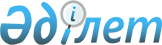 Об утверждении единого перечня открытых данных государственных органов, размещаемых на интернет-портале открытых данныхПриказ Министра информации и общественного развития Республики Казахстан от 14 июня 2023 года № 246-НҚ. Зарегистрирован в Министерстве юстиции Республики Казахстан 15 июня 2023 года № 32813.
      В соответствии с подпунктом 10) пункта 1 статьи 6-2 Закона Республики Казахстан "О доступе к информации" ПРИКАЗЫВАЮ:
      1. Утвердить прилагаемый единый перечень открытых данных государственных органов, размещаемых на интернет-портале открытых данных.
      2. Департаменту развития коммуникаций государства и общества Министерства информации и общественного развития Республики Казахстан в установленном законодательством Республики Казахстан порядке обеспечить:
      1) государственную регистрацию настоящего приказа в Министерстве юстиции Республики Казахстан;
      2) размещение настоящего приказа на интернет-ресурсе Министерства информации и общественного развития Республики Казахстан;
      3) в течение десяти рабочих дней после государственной регистрации настоящего приказа в Министерстве юстиции Республики Казахстан представление в Юридический департамент Министерства информации и общественного развития Республики Казахстан сведений об исполнении мероприятий, предусмотренных подпунктами 1) и 2) настоящего пункта.
      3. Контроль за исполнением настоящего приказа возложить на курирующего вице-министра информации и общественного развития Республики Казахстан.
      4. Настоящий приказ вводится в действие по истечении десяти календарных дней после дня его первого официального опубликования. Единый перечень открытых данных государственных органов, размещаемых на интернет-портале открытых данных
      Сноска. Единый перечень - в редакции приказа и.о. Министра культуры и информации РК от 19.01.2024 № 24-НҚ (вводится в действие по истечении десяти календарных дней после дня его первого официального опубликования).
      Расшифровка аббревиатур:СНП – сельский населенный пункт;АРМ – автоматизированное рабочее место;МСХ – Министерство сельского хозяйства Республики Казахстан;МЮ – Министерство юстиции Республики Казахстан;АЗРК - Агентство по защите и развитию конкуренции Республики Казахстан;ГП – Генеральная прокуратура Республики Казахстан;БИН – бизнес идентификационный номер;МНВО – Министерство науки и высшего образования Республики Казахстан;МЗ – Министерство здравоохранения Республики Казахстан;МТСЗН – Министерство труда и социальной защиты населения Республики Казахстан;МИО – местные исполнительные органы областей, городов республиканского значения, столицы;ВАП – Высшая аудиторская палата;МТ – Министерство транспорта Республики Казахстан;МФ – Министерство финансов Республики Казахстан;МО – Министерство обороны Республики Казахстан;АРРФР – Агентство Республики Казахстан по регулированию и развитию финансового рынка;АФМ - Агентства Республики Казахстан по финансовому мониторингу;МКИ – Министерство культуры и информации Республики Казахстан;АДГС – Агентство Республики Казахстан по делам государственной службы;МП – Министерство просвещения Республики Казахстан;ЦГО – центральные государственные органы;ЦИК – Центральная избирательная комиссия Республики Казахстан;МПС – Министерство промышленности и строительства Республики Казахстан;СА – Судебная администрация Республики Казахстан;АПК – Агентство Республики Казахстан по противодействию коррупции (Антикоррупционная служба);АСПР – Агентство Республики Казахстан по стратегическому планированию и реформам;МТИ – Министерство торговли и интеграции Республики Казахстан;МВРИ – Министерство водных ресурсов и ирригации Республики КазахстанМИД – Министерство иностранных дел Республики Казахстан;МЧС – Министерство по чрезвычайным ситуациям Республики Казахстан;МТС – Министерство туризма и спорта Республики Казахстан;НБ – Национальный Банк Республики Казахстан;МНЭ – Министерство национальной экономики Республики Казахстан;МЦРИАП – Министерство цифрового развития, инноваций и аэрокосмической промышленности Республики Казахстан;МВД – Министерство внутренних дел Республики Казахстан;МЭПР – Министерство экологии и природных ресурсов Республики Казахстан;МЭ – Министерство энергетики Республики Казахстан;API – Application Programming Interface;ILAC – International Laboratory Accreditation Cooperation;ISIN - Международный идентификационный код ценной бумаги;PISA – Programme for International Student Assessment;TIMSS – Trends in Mathematics and Science Study.спор.
					© 2012. РГП на ПХВ «Институт законодательства и правовой информации Республики Казахстан» Министерства юстиции Республики Казахстан
				
      Министр информациии общественного развитияРеспублики Казахстан

Д. Қыдырәлі
Утвержден приказом
Министр информации
и общественного развития
Республики Казахстан
от 14 июня 2023 года № 246-НҚ
№ п/п
№ п/п
№ п/п
№ п/п
Наименование набора открытых данных
Период актуализации
Срок размещения информации
Источник (через АРМ интернет-портала открытых данных или через API системы государственного органа)
Источник (через АРМ интернет-портала открытых данных или через API системы государственного органа)
Источник (через АРМ интернет-портала открытых данных или через API системы государственного органа)
Источник (через АРМ интернет-портала открытых данных или через API системы государственного органа)
Источник (через АРМ интернет-портала открытых данных или через API системы государственного органа)
Ответственный государственный орган
1
2
2
3
3
3
3
3
4
5
6
7
7
Государственный сектор
Государственный сектор
Государственный сектор
Государственный сектор
Государственный сектор
Государственный сектор
Государственный сектор
Государственный сектор
Государственный сектор
Государственный сектор
Государственный сектор
Государственный сектор
Государственный сектор
1.
1.
1.
Административно-территориальные единицы Республики Казахстан(отчетный период; наименование региона; районы, всего; районы в городах республиканского значения; районы в городах областного значения; населенные пункты, города, всего; города областного значения; города районного значения; поселки; села; аппарат акима поселка, всего; аппарата акима поселка, состоящий только из одного СНП; аппарат акима округа, всего; аппарат акима округа, состоящий только из одного СНП; аппарат акима села)
Административно-территориальные единицы Республики Казахстан(отчетный период; наименование региона; районы, всего; районы в городах республиканского значения; районы в городах областного значения; населенные пункты, города, всего; города областного значения; города районного значения; поселки; села; аппарат акима поселка, всего; аппарата акима поселка, состоящий только из одного СНП; аппарат акима округа, всего; аппарат акима округа, состоящий только из одного СНП; аппарат акима села)
Административно-территориальные единицы Республики Казахстан(отчетный период; наименование региона; районы, всего; районы в городах республиканского значения; районы в городах областного значения; населенные пункты, города, всего; города областного значения; города районного значения; поселки; села; аппарат акима поселка, всего; аппарата акима поселка, состоящий только из одного СНП; аппарат акима округа, всего; аппарат акима округа, состоящий только из одного СНП; аппарат акима села)
Административно-территориальные единицы Республики Казахстан(отчетный период; наименование региона; районы, всего; районы в городах республиканского значения; районы в городах областного значения; населенные пункты, города, всего; города областного значения; города районного значения; поселки; села; аппарат акима поселка, всего; аппарата акима поселка, состоящий только из одного СНП; аппарат акима округа, всего; аппарат акима округа, состоящий только из одного СНП; аппарат акима села)
Административно-территориальные единицы Республики Казахстан(отчетный период; наименование региона; районы, всего; районы в городах республиканского значения; районы в городах областного значения; населенные пункты, города, всего; города областного значения; города районного значения; поселки; села; аппарат акима поселка, всего; аппарата акима поселка, состоящий только из одного СНП; аппарат акима округа, всего; аппарат акима округа, состоящий только из одного СНП; аппарат акима села)
раз в полугодие, ежегодно
до 20 числа месяца, следующего за отчетным периодом
АРМ интернет-портала открытых данных
АСПР(Бюро национальной статистики)
АСПР(Бюро национальной статистики)
2.
2.
2.
Данные о консульствах и посольствах иностранных государств, аккредитованных в Республике Казахстан (наименование страны представительства; тип организации (консульство/посольство); юридический адрес; контактный телефон; официальный интернет-ресурс (при наличии); электронная почта (при наличии); страны, в которые выдают визы (по совместительству)
Данные о консульствах и посольствах иностранных государств, аккредитованных в Республике Казахстан (наименование страны представительства; тип организации (консульство/посольство); юридический адрес; контактный телефон; официальный интернет-ресурс (при наличии); электронная почта (при наличии); страны, в которые выдают визы (по совместительству)
Данные о консульствах и посольствах иностранных государств, аккредитованных в Республике Казахстан (наименование страны представительства; тип организации (консульство/посольство); юридический адрес; контактный телефон; официальный интернет-ресурс (при наличии); электронная почта (при наличии); страны, в которые выдают визы (по совместительству)
Данные о консульствах и посольствах иностранных государств, аккредитованных в Республике Казахстан (наименование страны представительства; тип организации (консульство/посольство); юридический адрес; контактный телефон; официальный интернет-ресурс (при наличии); электронная почта (при наличии); страны, в которые выдают визы (по совместительству)
Данные о консульствах и посольствах иностранных государств, аккредитованных в Республике Казахстан (наименование страны представительства; тип организации (консульство/посольство); юридический адрес; контактный телефон; официальный интернет-ресурс (при наличии); электронная почта (при наличии); страны, в которые выдают визы (по совместительству)
по мере необходимости
в течение двадцати рабочих дней с даты обновления информации
АРМ интернет-портала открытых данных
МИД 
МИД 
3.
3.
3.
Визовый и безвизовый режим для граждан Республики Казахстан с иностранными государствами(наименование страны с безвизовым режимом; наименование страны с визовым режимом)
Визовый и безвизовый режим для граждан Республики Казахстан с иностранными государствами(наименование страны с безвизовым режимом; наименование страны с визовым режимом)
Визовый и безвизовый режим для граждан Республики Казахстан с иностранными государствами(наименование страны с безвизовым режимом; наименование страны с визовым режимом)
Визовый и безвизовый режим для граждан Республики Казахстан с иностранными государствами(наименование страны с безвизовым режимом; наименование страны с визовым режимом)
Визовый и безвизовый режим для граждан Республики Казахстан с иностранными государствами(наименование страны с безвизовым режимом; наименование страны с визовым режимом)
по мере необходимости
в течение двадцати рабочих дней с даты обновления информации
АРМ интернет-портала открытых данных
МИД
МИД
4.
4.
4.
Визы Республики Казахстан(категория, кратность, срок действия, период пребывания, основания выдачи визы)
Визы Республики Казахстан(категория, кратность, срок действия, период пребывания, основания выдачи визы)
Визы Республики Казахстан(категория, кратность, срок действия, период пребывания, основания выдачи визы)
Визы Республики Казахстан(категория, кратность, срок действия, период пребывания, основания выдачи визы)
Визы Республики Казахстан(категория, кратность, срок действия, период пребывания, основания выдачи визы)
по мере необходимости
в течение двадцати рабочих дней с даты обновления информации
АРМ интернет-портала открытых данных
МИД
МИД
5.
5.
5.
Данные загранучреждений Республики Казахстан (наименование загранучреждения; юридический адрес; контактный телефон; фамилия с инициалами руководителя)
Данные загранучреждений Республики Казахстан (наименование загранучреждения; юридический адрес; контактный телефон; фамилия с инициалами руководителя)
Данные загранучреждений Республики Казахстан (наименование загранучреждения; юридический адрес; контактный телефон; фамилия с инициалами руководителя)
Данные загранучреждений Республики Казахстан (наименование загранучреждения; юридический адрес; контактный телефон; фамилия с инициалами руководителя)
Данные загранучреждений Республики Казахстан (наименование загранучреждения; юридический адрес; контактный телефон; фамилия с инициалами руководителя)
по мере необходимости
в течение двадцати рабочих дней с даты обновления информации
АРМ интернет-портала открытых данных
МИД
МИД
6.
6.
6.
Список международных организаций и программ, участниками которых является Республика Казахстан(отчетный период; наименование международной организации / программы; фамилия с инициалами руководителя; официальный интернет-ресурс (при наличии); дата вступления / дата присоединения Республики Казахстан в данную организацию / к данной программе; юридический адрес и контактный телефон представительства в Республике Казахстан)
Список международных организаций и программ, участниками которых является Республика Казахстан(отчетный период; наименование международной организации / программы; фамилия с инициалами руководителя; официальный интернет-ресурс (при наличии); дата вступления / дата присоединения Республики Казахстан в данную организацию / к данной программе; юридический адрес и контактный телефон представительства в Республике Казахстан)
Список международных организаций и программ, участниками которых является Республика Казахстан(отчетный период; наименование международной организации / программы; фамилия с инициалами руководителя; официальный интернет-ресурс (при наличии); дата вступления / дата присоединения Республики Казахстан в данную организацию / к данной программе; юридический адрес и контактный телефон представительства в Республике Казахстан)
Список международных организаций и программ, участниками которых является Республика Казахстан(отчетный период; наименование международной организации / программы; фамилия с инициалами руководителя; официальный интернет-ресурс (при наличии); дата вступления / дата присоединения Республики Казахстан в данную организацию / к данной программе; юридический адрес и контактный телефон представительства в Республике Казахстан)
Список международных организаций и программ, участниками которых является Республика Казахстан(отчетный период; наименование международной организации / программы; фамилия с инициалами руководителя; официальный интернет-ресурс (при наличии); дата вступления / дата присоединения Республики Казахстан в данную организацию / к данной программе; юридический адрес и контактный телефон представительства в Республике Казахстан)
ежегодно
до 20 февраля года, следующего за отчетным периодом
АРМ интернет-портала открытых данных
МИД
МИД
7.
7.
7.
Список представителей МВД в иностранных государствах(наименование организации; местонахождение организации; фамилия и инициалы представителя; должность; контактный телефон; электронная почта (при наличии))
Список представителей МВД в иностранных государствах(наименование организации; местонахождение организации; фамилия и инициалы представителя; должность; контактный телефон; электронная почта (при наличии))
Список представителей МВД в иностранных государствах(наименование организации; местонахождение организации; фамилия и инициалы представителя; должность; контактный телефон; электронная почта (при наличии))
Список представителей МВД в иностранных государствах(наименование организации; местонахождение организации; фамилия и инициалы представителя; должность; контактный телефон; электронная почта (при наличии))
Список представителей МВД в иностранных государствах(наименование организации; местонахождение организации; фамилия и инициалы представителя; должность; контактный телефон; электронная почта (при наличии))
по мере необходимости
в течение трех рабочих дней после дня изменения
АРМ интернет-портала открытых данных
МВД
МВД
8.
8.
8.
Данные о результатах внешнего анализа коррупционных рисков в деятельности государственных органов и организаций, субъектов квазигосударственного сектора(объект внешнего анализа; период проведения внешнего анализа; выявленные коррупционные риски; рекомендации по устранению коррупционных рисков; объект риска; информация по исполнению рекомендаций)
Данные о результатах внешнего анализа коррупционных рисков в деятельности государственных органов и организаций, субъектов квазигосударственного сектора(объект внешнего анализа; период проведения внешнего анализа; выявленные коррупционные риски; рекомендации по устранению коррупционных рисков; объект риска; информация по исполнению рекомендаций)
Данные о результатах внешнего анализа коррупционных рисков в деятельности государственных органов и организаций, субъектов квазигосударственного сектора(объект внешнего анализа; период проведения внешнего анализа; выявленные коррупционные риски; рекомендации по устранению коррупционных рисков; объект риска; информация по исполнению рекомендаций)
Данные о результатах внешнего анализа коррупционных рисков в деятельности государственных органов и организаций, субъектов квазигосударственного сектора(объект внешнего анализа; период проведения внешнего анализа; выявленные коррупционные риски; рекомендации по устранению коррупционных рисков; объект риска; информация по исполнению рекомендаций)
Данные о результатах внешнего анализа коррупционных рисков в деятельности государственных органов и организаций, субъектов квазигосударственного сектора(объект внешнего анализа; период проведения внешнего анализа; выявленные коррупционные риски; рекомендации по устранению коррупционных рисков; объект риска; информация по исполнению рекомендаций)
по мере необходимости
в течение десяти рабочих дней после дня изменения
АРМ интернет-портала открытых данных
АПК
АПК
9.
9.
9.
Информация о выявленных коррупционных правонарушениях(отчетный период; общее количество уголовных правонарушений; количество по фактам коррупции; количество по фактам взяточничества; количество по фактам хищения; количество по фактам злоупотребления должностными полномочиями; количество уголовных дел, направленных в суд; сумма возмещенного ущерба, тысяч тенге)
Информация о выявленных коррупционных правонарушениях(отчетный период; общее количество уголовных правонарушений; количество по фактам коррупции; количество по фактам взяточничества; количество по фактам хищения; количество по фактам злоупотребления должностными полномочиями; количество уголовных дел, направленных в суд; сумма возмещенного ущерба, тысяч тенге)
Информация о выявленных коррупционных правонарушениях(отчетный период; общее количество уголовных правонарушений; количество по фактам коррупции; количество по фактам взяточничества; количество по фактам хищения; количество по фактам злоупотребления должностными полномочиями; количество уголовных дел, направленных в суд; сумма возмещенного ущерба, тысяч тенге)
Информация о выявленных коррупционных правонарушениях(отчетный период; общее количество уголовных правонарушений; количество по фактам коррупции; количество по фактам взяточничества; количество по фактам хищения; количество по фактам злоупотребления должностными полномочиями; количество уголовных дел, направленных в суд; сумма возмещенного ущерба, тысяч тенге)
Информация о выявленных коррупционных правонарушениях(отчетный период; общее количество уголовных правонарушений; количество по фактам коррупции; количество по фактам взяточничества; количество по фактам хищения; количество по фактам злоупотребления должностными полномочиями; количество уголовных дел, направленных в суд; сумма возмещенного ущерба, тысяч тенге)
ежеквартально
до 15 числа месяца, следующего за отчетным периодом
АРМ интернет-портала открытых данных
АПК
АПК
10.
10.
10.
Результаты антикоррупционного мониторинга(период проведения мониторинга; количество привлеченных лиц к ответственности за совершение коррупционных преступлений в разрезе центральных государственных органов; количество привлеченных лиц к ответственности за совершение коррупционных преступлений в разрезе местных исполнительных органов; топ-3 государственных органов, наиболее подверженных коррупции (по количеству лиц, привлеченных к ответственности за совершенные коррупционные преступления))
Результаты антикоррупционного мониторинга(период проведения мониторинга; количество привлеченных лиц к ответственности за совершение коррупционных преступлений в разрезе центральных государственных органов; количество привлеченных лиц к ответственности за совершение коррупционных преступлений в разрезе местных исполнительных органов; топ-3 государственных органов, наиболее подверженных коррупции (по количеству лиц, привлеченных к ответственности за совершенные коррупционные преступления))
Результаты антикоррупционного мониторинга(период проведения мониторинга; количество привлеченных лиц к ответственности за совершение коррупционных преступлений в разрезе центральных государственных органов; количество привлеченных лиц к ответственности за совершение коррупционных преступлений в разрезе местных исполнительных органов; топ-3 государственных органов, наиболее подверженных коррупции (по количеству лиц, привлеченных к ответственности за совершенные коррупционные преступления))
Результаты антикоррупционного мониторинга(период проведения мониторинга; количество привлеченных лиц к ответственности за совершение коррупционных преступлений в разрезе центральных государственных органов; количество привлеченных лиц к ответственности за совершение коррупционных преступлений в разрезе местных исполнительных органов; топ-3 государственных органов, наиболее подверженных коррупции (по количеству лиц, привлеченных к ответственности за совершенные коррупционные преступления))
Результаты антикоррупционного мониторинга(период проведения мониторинга; количество привлеченных лиц к ответственности за совершение коррупционных преступлений в разрезе центральных государственных органов; количество привлеченных лиц к ответственности за совершение коррупционных преступлений в разрезе местных исполнительных органов; топ-3 государственных органов, наиболее подверженных коррупции (по количеству лиц, привлеченных к ответственности за совершенные коррупционные преступления))
ежеквартально
до 25 числа месяца, следующего за отчетным периодом
АРМ интернет-портала открытых данных
АПК
АПК
11.
11.
11.
Результаты общественного мониторинга качества оказания государственных услуг(период проведения общественного мониторинга качества оказания государственных услуг; норма, регулирующая проведение общественного мониторинга качества оказания государственных услуг; название организации, проводившей общественный мониторинг; количество государственных услуг, охваченных общественным мониторингом; количество респондентов; уровень удовлетворенности качеством оказания государственных услуг)
Результаты общественного мониторинга качества оказания государственных услуг(период проведения общественного мониторинга качества оказания государственных услуг; норма, регулирующая проведение общественного мониторинга качества оказания государственных услуг; название организации, проводившей общественный мониторинг; количество государственных услуг, охваченных общественным мониторингом; количество респондентов; уровень удовлетворенности качеством оказания государственных услуг)
Результаты общественного мониторинга качества оказания государственных услуг(период проведения общественного мониторинга качества оказания государственных услуг; норма, регулирующая проведение общественного мониторинга качества оказания государственных услуг; название организации, проводившей общественный мониторинг; количество государственных услуг, охваченных общественным мониторингом; количество респондентов; уровень удовлетворенности качеством оказания государственных услуг)
Результаты общественного мониторинга качества оказания государственных услуг(период проведения общественного мониторинга качества оказания государственных услуг; норма, регулирующая проведение общественного мониторинга качества оказания государственных услуг; название организации, проводившей общественный мониторинг; количество государственных услуг, охваченных общественным мониторингом; количество респондентов; уровень удовлетворенности качеством оказания государственных услуг)
Результаты общественного мониторинга качества оказания государственных услуг(период проведения общественного мониторинга качества оказания государственных услуг; норма, регулирующая проведение общественного мониторинга качества оказания государственных услуг; название организации, проводившей общественный мониторинг; количество государственных услуг, охваченных общественным мониторингом; количество респондентов; уровень удовлетворенности качеством оказания государственных услуг)
ежегодно
до 2 февраля года, следующего за отчетным периодом
АРМ интернет-портала открытых данных
АДГС
АДГС
12.
12.
12.
Информация о гендерном составе кадров государственной службы(отчетный период; категория государственного служащего; мужчины; женщины; всего)
Информация о гендерном составе кадров государственной службы(отчетный период; категория государственного служащего; мужчины; женщины; всего)
Информация о гендерном составе кадров государственной службы(отчетный период; категория государственного служащего; мужчины; женщины; всего)
Информация о гендерном составе кадров государственной службы(отчетный период; категория государственного служащего; мужчины; женщины; всего)
Информация о гендерном составе кадров государственной службы(отчетный период; категория государственного служащего; мужчины; женщины; всего)
ежегодно
до 20 февраля года, следующего за отчетным периодом
АРМ интернет-портала открытых данных
АДГС
АДГС
13.
13.
13.
Информация о возрастном составе кадров государственной службы(отчетный период; возраст государственного служащего; ЦГО; МИО, включая маслихаты; всего)
Информация о возрастном составе кадров государственной службы(отчетный период; возраст государственного служащего; ЦГО; МИО, включая маслихаты; всего)
Информация о возрастном составе кадров государственной службы(отчетный период; возраст государственного служащего; ЦГО; МИО, включая маслихаты; всего)
Информация о возрастном составе кадров государственной службы(отчетный период; возраст государственного служащего; ЦГО; МИО, включая маслихаты; всего)
Информация о возрастном составе кадров государственной службы(отчетный период; возраст государственного служащего; ЦГО; МИО, включая маслихаты; всего)
ежегодно
до 20 февраля года, следующего за отчетным периодом
АРМ интернет-портала открытых данных
АДГС
АДГС
14.
14.
14.
Статистическая информация об образовании государственных служащих(отчетный период; уровень образования; ЦГО; МИО, включая маслихаты; всего)
Статистическая информация об образовании государственных служащих(отчетный период; уровень образования; ЦГО; МИО, включая маслихаты; всего)
Статистическая информация об образовании государственных служащих(отчетный период; уровень образования; ЦГО; МИО, включая маслихаты; всего)
Статистическая информация об образовании государственных служащих(отчетный период; уровень образования; ЦГО; МИО, включая маслихаты; всего)
Статистическая информация об образовании государственных служащих(отчетный период; уровень образования; ЦГО; МИО, включая маслихаты; всего)
ежегодно
до 20 февраля года, следующего за отчетным периодом
АРМ интернет-портала открытых данных
АДГС
АДГС
15.
15.
15.
Статистическая информация о стаже государственных служащих(отчетный период; стаж; ЦГО; МИО, включая маслихаты; всего)
Статистическая информация о стаже государственных служащих(отчетный период; стаж; ЦГО; МИО, включая маслихаты; всего)
Статистическая информация о стаже государственных служащих(отчетный период; стаж; ЦГО; МИО, включая маслихаты; всего)
Статистическая информация о стаже государственных служащих(отчетный период; стаж; ЦГО; МИО, включая маслихаты; всего)
Статистическая информация о стаже государственных служащих(отчетный период; стаж; ЦГО; МИО, включая маслихаты; всего)
ежегодно
до 20 февраля года, следующего за отчетным периодом
АРМ интернет-портала открытых данных
АДГС
АДГС
16.
16.
16.
Информация о результатах проведения конкурсов в государственных органах(отчетный период; количество объявленных вакансий; количество участников конкурсов; количество победителей конкурсов; количество вакансий, не занятых в ходе конкурсов, в разрезе категорий государственных служащих)
Информация о результатах проведения конкурсов в государственных органах(отчетный период; количество объявленных вакансий; количество участников конкурсов; количество победителей конкурсов; количество вакансий, не занятых в ходе конкурсов, в разрезе категорий государственных служащих)
Информация о результатах проведения конкурсов в государственных органах(отчетный период; количество объявленных вакансий; количество участников конкурсов; количество победителей конкурсов; количество вакансий, не занятых в ходе конкурсов, в разрезе категорий государственных служащих)
Информация о результатах проведения конкурсов в государственных органах(отчетный период; количество объявленных вакансий; количество участников конкурсов; количество победителей конкурсов; количество вакансий, не занятых в ходе конкурсов, в разрезе категорий государственных служащих)
Информация о результатах проведения конкурсов в государственных органах(отчетный период; количество объявленных вакансий; количество участников конкурсов; количество победителей конкурсов; количество вакансий, не занятых в ходе конкурсов, в разрезе категорий государственных служащих)
ежегодно
до 20 февраля года, следующего за отчетным периодом
АРМ интернет-портала открытых данных
АДГС
АДГС
17.
17.
17.
Статистическая информация о результатах тестирования государственных служащих на знание законодательства и результатах оценки личных качеств(отчетный период; наименование региона; общее количество тестируемых; количество прошедших тестирование; количество не прошедших тестирование; количество получивших результаты выше зоны риска; количество приостановленных по нарушению; всего тестируемых на знание законодательства; количество прошедших тестирование; всего тестируемых на оценку личных качеств)
Статистическая информация о результатах тестирования государственных служащих на знание законодательства и результатах оценки личных качеств(отчетный период; наименование региона; общее количество тестируемых; количество прошедших тестирование; количество не прошедших тестирование; количество получивших результаты выше зоны риска; количество приостановленных по нарушению; всего тестируемых на знание законодательства; количество прошедших тестирование; всего тестируемых на оценку личных качеств)
Статистическая информация о результатах тестирования государственных служащих на знание законодательства и результатах оценки личных качеств(отчетный период; наименование региона; общее количество тестируемых; количество прошедших тестирование; количество не прошедших тестирование; количество получивших результаты выше зоны риска; количество приостановленных по нарушению; всего тестируемых на знание законодательства; количество прошедших тестирование; всего тестируемых на оценку личных качеств)
Статистическая информация о результатах тестирования государственных служащих на знание законодательства и результатах оценки личных качеств(отчетный период; наименование региона; общее количество тестируемых; количество прошедших тестирование; количество не прошедших тестирование; количество получивших результаты выше зоны риска; количество приостановленных по нарушению; всего тестируемых на знание законодательства; количество прошедших тестирование; всего тестируемых на оценку личных качеств)
Статистическая информация о результатах тестирования государственных служащих на знание законодательства и результатах оценки личных качеств(отчетный период; наименование региона; общее количество тестируемых; количество прошедших тестирование; количество не прошедших тестирование; количество получивших результаты выше зоны риска; количество приостановленных по нарушению; всего тестируемых на знание законодательства; количество прошедших тестирование; всего тестируемых на оценку личных качеств)
ежегодно
до 20 февраля года, следующего за отчетным периодом
АРМ интернет-портала открытых данных
АДГС
АДГС
18.
18.
18.
Информация о результатах работы советов по этике АДГС(отчетный период; общее количество проведенных заседаний; общее количество рассмотренных вопросов, в том числе профилактика нарушений законодательства о государственной службе и противодействию коррупции; общее количество дисциплинарных дел; выработано рекомендаций и предложений, из них исполнено; рекомендовано наложить соответствующее дисциплинарное взыскание, из них исполнено; привлечено к ответственности за совершение проступков, дискредитирующих государственную службу, за нарушение Этического кодекса)
Информация о результатах работы советов по этике АДГС(отчетный период; общее количество проведенных заседаний; общее количество рассмотренных вопросов, в том числе профилактика нарушений законодательства о государственной службе и противодействию коррупции; общее количество дисциплинарных дел; выработано рекомендаций и предложений, из них исполнено; рекомендовано наложить соответствующее дисциплинарное взыскание, из них исполнено; привлечено к ответственности за совершение проступков, дискредитирующих государственную службу, за нарушение Этического кодекса)
Информация о результатах работы советов по этике АДГС(отчетный период; общее количество проведенных заседаний; общее количество рассмотренных вопросов, в том числе профилактика нарушений законодательства о государственной службе и противодействию коррупции; общее количество дисциплинарных дел; выработано рекомендаций и предложений, из них исполнено; рекомендовано наложить соответствующее дисциплинарное взыскание, из них исполнено; привлечено к ответственности за совершение проступков, дискредитирующих государственную службу, за нарушение Этического кодекса)
Информация о результатах работы советов по этике АДГС(отчетный период; общее количество проведенных заседаний; общее количество рассмотренных вопросов, в том числе профилактика нарушений законодательства о государственной службе и противодействию коррупции; общее количество дисциплинарных дел; выработано рекомендаций и предложений, из них исполнено; рекомендовано наложить соответствующее дисциплинарное взыскание, из них исполнено; привлечено к ответственности за совершение проступков, дискредитирующих государственную службу, за нарушение Этического кодекса)
Информация о результатах работы советов по этике АДГС(отчетный период; общее количество проведенных заседаний; общее количество рассмотренных вопросов, в том числе профилактика нарушений законодательства о государственной службе и противодействию коррупции; общее количество дисциплинарных дел; выработано рекомендаций и предложений, из них исполнено; рекомендовано наложить соответствующее дисциплинарное взыскание, из них исполнено; привлечено к ответственности за совершение проступков, дискредитирующих государственную службу, за нарушение Этического кодекса)
ежеквартально
до 15 числа месяца, следующего за отчетным периодом
АРМ интернет-портала открытых данных
АДГС
АДГС
19.
19.
19.
Информация о результатах государственного контроля за качеством оказания государственных услуг(отчетный период; количество проведенных проверок; количество выявленных нарушений; количество фактов привлечения к дисциплинарной ответственности)
Информация о результатах государственного контроля за качеством оказания государственных услуг(отчетный период; количество проведенных проверок; количество выявленных нарушений; количество фактов привлечения к дисциплинарной ответственности)
Информация о результатах государственного контроля за качеством оказания государственных услуг(отчетный период; количество проведенных проверок; количество выявленных нарушений; количество фактов привлечения к дисциплинарной ответственности)
Информация о результатах государственного контроля за качеством оказания государственных услуг(отчетный период; количество проведенных проверок; количество выявленных нарушений; количество фактов привлечения к дисциплинарной ответственности)
Информация о результатах государственного контроля за качеством оказания государственных услуг(отчетный период; количество проведенных проверок; количество выявленных нарушений; количество фактов привлечения к дисциплинарной ответственности)
раз в полугодие
до 20 числа месяца, следующего за отчетным периодом
АРМ интернет-портала открытых данных
АДГС
АДГС
20.
20.
20.
Информация о деятельности государственных органов по вопросам подготовки, переподготовки и повышения квалификации административных государственных служащих, в том числе и за рубежом(отчетный период; число государственных служащих, прошедших подготовку, переподготовку и повышение квалификации, всего и в разрезе ЦГО и МИО)
Информация о деятельности государственных органов по вопросам подготовки, переподготовки и повышения квалификации административных государственных служащих, в том числе и за рубежом(отчетный период; число государственных служащих, прошедших подготовку, переподготовку и повышение квалификации, всего и в разрезе ЦГО и МИО)
Информация о деятельности государственных органов по вопросам подготовки, переподготовки и повышения квалификации административных государственных служащих, в том числе и за рубежом(отчетный период; число государственных служащих, прошедших подготовку, переподготовку и повышение квалификации, всего и в разрезе ЦГО и МИО)
Информация о деятельности государственных органов по вопросам подготовки, переподготовки и повышения квалификации административных государственных служащих, в том числе и за рубежом(отчетный период; число государственных служащих, прошедших подготовку, переподготовку и повышение квалификации, всего и в разрезе ЦГО и МИО)
Информация о деятельности государственных органов по вопросам подготовки, переподготовки и повышения квалификации административных государственных служащих, в том числе и за рубежом(отчетный период; число государственных служащих, прошедших подготовку, переподготовку и повышение квалификации, всего и в разрезе ЦГО и МИО)
ежегодно
до 20 февраля года, следующего за отчетным периодом
АРМ интернет-портала открытых данных
АДГС
АДГС
21.
21.
21.
Информация о результатах государственного контроля за соблюдением законодательства Республики Казахстан в сферегосударственной службы государственными органами, за соблюдением служебной этики государственными служащими(отчетный период; наименование государственного органа; количество выявленных нарушений; количество привлеченных к ответственности лиц)
Информация о результатах государственного контроля за соблюдением законодательства Республики Казахстан в сферегосударственной службы государственными органами, за соблюдением служебной этики государственными служащими(отчетный период; наименование государственного органа; количество выявленных нарушений; количество привлеченных к ответственности лиц)
Информация о результатах государственного контроля за соблюдением законодательства Республики Казахстан в сферегосударственной службы государственными органами, за соблюдением служебной этики государственными служащими(отчетный период; наименование государственного органа; количество выявленных нарушений; количество привлеченных к ответственности лиц)
Информация о результатах государственного контроля за соблюдением законодательства Республики Казахстан в сферегосударственной службы государственными органами, за соблюдением служебной этики государственными служащими(отчетный период; наименование государственного органа; количество выявленных нарушений; количество привлеченных к ответственности лиц)
Информация о результатах государственного контроля за соблюдением законодательства Республики Казахстан в сферегосударственной службы государственными органами, за соблюдением служебной этики государственными служащими(отчетный период; наименование государственного органа; количество выявленных нарушений; количество привлеченных к ответственности лиц)
раз в полугодие
до 15 числа месяца, следующего за отчетным периодом
АРМ интернет-портала открытых данных
АДГС
АДГС
22.
22.
22.
Информация о трудоустройстве лиц в рамках Президентского молодежного кадрового резерва(общее количество трудоустроенных; количество лиц, трудоустроенных в государственные органы; количество лиц, трудоустроенных на политическую должность; количество лиц, трудоустроенных в организации квазигосударственного сектора; количество лиц, трудоустроенных в частный сектор)
Информация о трудоустройстве лиц в рамках Президентского молодежного кадрового резерва(общее количество трудоустроенных; количество лиц, трудоустроенных в государственные органы; количество лиц, трудоустроенных на политическую должность; количество лиц, трудоустроенных в организации квазигосударственного сектора; количество лиц, трудоустроенных в частный сектор)
Информация о трудоустройстве лиц в рамках Президентского молодежного кадрового резерва(общее количество трудоустроенных; количество лиц, трудоустроенных в государственные органы; количество лиц, трудоустроенных на политическую должность; количество лиц, трудоустроенных в организации квазигосударственного сектора; количество лиц, трудоустроенных в частный сектор)
Информация о трудоустройстве лиц в рамках Президентского молодежного кадрового резерва(общее количество трудоустроенных; количество лиц, трудоустроенных в государственные органы; количество лиц, трудоустроенных на политическую должность; количество лиц, трудоустроенных в организации квазигосударственного сектора; количество лиц, трудоустроенных в частный сектор)
Информация о трудоустройстве лиц в рамках Президентского молодежного кадрового резерва(общее количество трудоустроенных; количество лиц, трудоустроенных в государственные органы; количество лиц, трудоустроенных на политическую должность; количество лиц, трудоустроенных в организации квазигосударственного сектора; количество лиц, трудоустроенных в частный сектор)
ежеквартально
до 15 числа месяца, следующего за отчетным периодом
АРМ интернет-портала открытых данных
АДГС
АДГС
23.
23.
23.
Сведения о местах расположения и контактах областных, городов Астаны, Алматы и Шымкента избирательных комиссий, а также количестве территориальных и участковых избирательных комиссий(отчетный период; общее количество территориальных и участковых избирательных комиссий; наименование избирательной комиссии; местонахождение; контактный телефон)
Сведения о местах расположения и контактах областных, городов Астаны, Алматы и Шымкента избирательных комиссий, а также количестве территориальных и участковых избирательных комиссий(отчетный период; общее количество территориальных и участковых избирательных комиссий; наименование избирательной комиссии; местонахождение; контактный телефон)
Сведения о местах расположения и контактах областных, городов Астаны, Алматы и Шымкента избирательных комиссий, а также количестве территориальных и участковых избирательных комиссий(отчетный период; общее количество территориальных и участковых избирательных комиссий; наименование избирательной комиссии; местонахождение; контактный телефон)
Сведения о местах расположения и контактах областных, городов Астаны, Алматы и Шымкента избирательных комиссий, а также количестве территориальных и участковых избирательных комиссий(отчетный период; общее количество территориальных и участковых избирательных комиссий; наименование избирательной комиссии; местонахождение; контактный телефон)
Сведения о местах расположения и контактах областных, городов Астаны, Алматы и Шымкента избирательных комиссий, а также количестве территориальных и участковых избирательных комиссий(отчетный период; общее количество территориальных и участковых избирательных комиссий; наименование избирательной комиссии; местонахождение; контактный телефон)
ежегодно
до 15 января года, следующего за отчетным периодом
АРМ интернет-портала открытых данных
ЦИК
ЦИК
24.
24.
24.
Итоги прошедших выборов Президента Республики Казахстан за последние 10 лет(отчетный период; фамилия и инициалы; количество голосов в поддержку; процент от общего количества голосов)
Итоги прошедших выборов Президента Республики Казахстан за последние 10 лет(отчетный период; фамилия и инициалы; количество голосов в поддержку; процент от общего количества голосов)
Итоги прошедших выборов Президента Республики Казахстан за последние 10 лет(отчетный период; фамилия и инициалы; количество голосов в поддержку; процент от общего количества голосов)
Итоги прошедших выборов Президента Республики Казахстан за последние 10 лет(отчетный период; фамилия и инициалы; количество голосов в поддержку; процент от общего количества голосов)
Итоги прошедших выборов Президента Республики Казахстан за последние 10 лет(отчетный период; фамилия и инициалы; количество голосов в поддержку; процент от общего количества голосов)
раз в 5 лет
в течение десяти рабочих дней после выборов
АРМ интернет-портала открытых данных
ЦИК
ЦИК
25.
25.
25.
Сведения о кандидатах на должность Президента Республики Казахстан(отчетный период; фамилия и инициалы кандидата; дата рождения; национальность; место работы, должность; кем выдвинут)
Сведения о кандидатах на должность Президента Республики Казахстан(отчетный период; фамилия и инициалы кандидата; дата рождения; национальность; место работы, должность; кем выдвинут)
Сведения о кандидатах на должность Президента Республики Казахстан(отчетный период; фамилия и инициалы кандидата; дата рождения; национальность; место работы, должность; кем выдвинут)
Сведения о кандидатах на должность Президента Республики Казахстан(отчетный период; фамилия и инициалы кандидата; дата рождения; национальность; место работы, должность; кем выдвинут)
Сведения о кандидатах на должность Президента Республики Казахстан(отчетный период; фамилия и инициалы кандидата; дата рождения; национальность; место работы, должность; кем выдвинут)
раз в 5 лет
в период выборов
АРМ интернет-портала открытых данных
ЦИК
ЦИК
26.
26.
26.
Перечень политических партий, принимающих участие в выборах депутатов Мажилиса Парламента Республики Казахстан(отчетный период; наименование политической партии)
Перечень политических партий, принимающих участие в выборах депутатов Мажилиса Парламента Республики Казахстан(отчетный период; наименование политической партии)
Перечень политических партий, принимающих участие в выборах депутатов Мажилиса Парламента Республики Казахстан(отчетный период; наименование политической партии)
Перечень политических партий, принимающих участие в выборах депутатов Мажилиса Парламента Республики Казахстан(отчетный период; наименование политической партии)
Перечень политических партий, принимающих участие в выборах депутатов Мажилиса Парламента Республики Казахстан(отчетный период; наименование политической партии)
раз в 5 лет
в период выборов
АРМ интернет-портала открытых данных
ЦИК
ЦИК
27.
27.
27.
Зарегистрированные кандидаты в депутаты Мажилиса Парламента Республики Казахстан по партийным спискам и одномандатным территориальным избирательным округам(отчетный период; фамилия и инициалы кандидата; наименование политической партии, номер округа)
Зарегистрированные кандидаты в депутаты Мажилиса Парламента Республики Казахстан по партийным спискам и одномандатным территориальным избирательным округам(отчетный период; фамилия и инициалы кандидата; наименование политической партии, номер округа)
Зарегистрированные кандидаты в депутаты Мажилиса Парламента Республики Казахстан по партийным спискам и одномандатным территориальным избирательным округам(отчетный период; фамилия и инициалы кандидата; наименование политической партии, номер округа)
Зарегистрированные кандидаты в депутаты Мажилиса Парламента Республики Казахстан по партийным спискам и одномандатным территориальным избирательным округам(отчетный период; фамилия и инициалы кандидата; наименование политической партии, номер округа)
Зарегистрированные кандидаты в депутаты Мажилиса Парламента Республики Казахстан по партийным спискам и одномандатным территориальным избирательным округам(отчетный период; фамилия и инициалы кандидата; наименование политической партии, номер округа)
раз в 5 лет
в период выборов
АРМ интернет-портала открытых данных
ЦИК
ЦИК
28.
28.
28.
Итоги прошедших выборов депутатов Сената Парламента Республики Казахстан за последние 6 лет(отчетный период; наименование региона; фамилия и инициалы)
Итоги прошедших выборов депутатов Сената Парламента Республики Казахстан за последние 6 лет(отчетный период; наименование региона; фамилия и инициалы)
Итоги прошедших выборов депутатов Сената Парламента Республики Казахстан за последние 6 лет(отчетный период; наименование региона; фамилия и инициалы)
Итоги прошедших выборов депутатов Сената Парламента Республики Казахстан за последние 6 лет(отчетный период; наименование региона; фамилия и инициалы)
Итоги прошедших выборов депутатов Сената Парламента Республики Казахстан за последние 6 лет(отчетный период; наименование региона; фамилия и инициалы)
раз в 3 года
в течение десяти рабочих дней после выборов
АРМ интернет-портала открытых данных
ЦИК
ЦИК
29.
29.
29.
Итоги прошедших выборов депутатов Мажилиса Парламента Республики Казахстан за последние 10 лет(отчетный период; фамилия и инициалы; наименование политической партии; номер округа)
Итоги прошедших выборов депутатов Мажилиса Парламента Республики Казахстан за последние 10 лет(отчетный период; фамилия и инициалы; наименование политической партии; номер округа)
Итоги прошедших выборов депутатов Мажилиса Парламента Республики Казахстан за последние 10 лет(отчетный период; фамилия и инициалы; наименование политической партии; номер округа)
Итоги прошедших выборов депутатов Мажилиса Парламента Республики Казахстан за последние 10 лет(отчетный период; фамилия и инициалы; наименование политической партии; номер округа)
Итоги прошедших выборов депутатов Мажилиса Парламента Республики Казахстан за последние 10 лет(отчетный период; фамилия и инициалы; наименование политической партии; номер округа)
раз в 5 лет
в течение десяти рабочих дней после выборов
АРМ интернет-портала открытых данных
ЦИК
ЦИК
30.
30.
30.
Сведения о поступлении средств в избирательные фонды кандидатов на должность Президента Республики Казахстан и расходовании этих средств(отчетный период; фамилия и инициалы; общая сумма поступления, в тенге; собственные средства, в тенге; средства республиканских общественных объединений, в тенге; добровольные пожертвования граждан и организаций Казахстана, в тенге; общая сумма расходов на избирательную кампанию, в тенге; остаток суммы, в тенге)
Сведения о поступлении средств в избирательные фонды кандидатов на должность Президента Республики Казахстан и расходовании этих средств(отчетный период; фамилия и инициалы; общая сумма поступления, в тенге; собственные средства, в тенге; средства республиканских общественных объединений, в тенге; добровольные пожертвования граждан и организаций Казахстана, в тенге; общая сумма расходов на избирательную кампанию, в тенге; остаток суммы, в тенге)
Сведения о поступлении средств в избирательные фонды кандидатов на должность Президента Республики Казахстан и расходовании этих средств(отчетный период; фамилия и инициалы; общая сумма поступления, в тенге; собственные средства, в тенге; средства республиканских общественных объединений, в тенге; добровольные пожертвования граждан и организаций Казахстана, в тенге; общая сумма расходов на избирательную кампанию, в тенге; остаток суммы, в тенге)
Сведения о поступлении средств в избирательные фонды кандидатов на должность Президента Республики Казахстан и расходовании этих средств(отчетный период; фамилия и инициалы; общая сумма поступления, в тенге; собственные средства, в тенге; средства республиканских общественных объединений, в тенге; добровольные пожертвования граждан и организаций Казахстана, в тенге; общая сумма расходов на избирательную кампанию, в тенге; остаток суммы, в тенге)
Сведения о поступлении средств в избирательные фонды кандидатов на должность Президента Республики Казахстан и расходовании этих средств(отчетный период; фамилия и инициалы; общая сумма поступления, в тенге; собственные средства, в тенге; средства республиканских общественных объединений, в тенге; добровольные пожертвования граждан и организаций Казахстана, в тенге; общая сумма расходов на избирательную кампанию, в тенге; остаток суммы, в тенге)
раз в 5 лет
в течение пяти рабочих дней после выборов
АРМ интернет-портала открытых данных
ЦИК
ЦИК
31.
31.
31.
Сведения о поступлении средств в избирательные фонды политических партий, кандидата по одномандатным территориальным округам Мажилиса Парламента Республики Казахстан и расходовании этих средств(отчетный период; наименование политической партии, фамилия и инициалы кандидата; общая сумма поступления, в тенге; собственные средства, в тенге; средства республиканских общественных объединений, в тенге; добровольные пожертвования граждан и организаций Казахстана, в тенге; общая сумма расходов на избирательную кампанию, в тенге; остаток суммы, в тенге)
Сведения о поступлении средств в избирательные фонды политических партий, кандидата по одномандатным территориальным округам Мажилиса Парламента Республики Казахстан и расходовании этих средств(отчетный период; наименование политической партии, фамилия и инициалы кандидата; общая сумма поступления, в тенге; собственные средства, в тенге; средства республиканских общественных объединений, в тенге; добровольные пожертвования граждан и организаций Казахстана, в тенге; общая сумма расходов на избирательную кампанию, в тенге; остаток суммы, в тенге)
Сведения о поступлении средств в избирательные фонды политических партий, кандидата по одномандатным территориальным округам Мажилиса Парламента Республики Казахстан и расходовании этих средств(отчетный период; наименование политической партии, фамилия и инициалы кандидата; общая сумма поступления, в тенге; собственные средства, в тенге; средства республиканских общественных объединений, в тенге; добровольные пожертвования граждан и организаций Казахстана, в тенге; общая сумма расходов на избирательную кампанию, в тенге; остаток суммы, в тенге)
Сведения о поступлении средств в избирательные фонды политических партий, кандидата по одномандатным территориальным округам Мажилиса Парламента Республики Казахстан и расходовании этих средств(отчетный период; наименование политической партии, фамилия и инициалы кандидата; общая сумма поступления, в тенге; собственные средства, в тенге; средства республиканских общественных объединений, в тенге; добровольные пожертвования граждан и организаций Казахстана, в тенге; общая сумма расходов на избирательную кампанию, в тенге; остаток суммы, в тенге)
Сведения о поступлении средств в избирательные фонды политических партий, кандидата по одномандатным территориальным округам Мажилиса Парламента Республики Казахстан и расходовании этих средств(отчетный период; наименование политической партии, фамилия и инициалы кандидата; общая сумма поступления, в тенге; собственные средства, в тенге; средства республиканских общественных объединений, в тенге; добровольные пожертвования граждан и организаций Казахстана, в тенге; общая сумма расходов на избирательную кампанию, в тенге; остаток суммы, в тенге)
раз в 5 лет
в течение пяти рабочих дней после выборов
АРМ интернет-портала открытых данных
ЦИК
ЦИК
32.
32.
32.
Информация по передаче государственного имущества в имущественный найм/аренду в разрезе регионов(наименование города/района; количество действующих договоров; площадь, в квадратных метрах; планируемые поступления, в тысячах тенге; фактические поступления, в тысячах тенге; процент исполнения)
Информация по передаче государственного имущества в имущественный найм/аренду в разрезе регионов(наименование города/района; количество действующих договоров; площадь, в квадратных метрах; планируемые поступления, в тысячах тенге; фактические поступления, в тысячах тенге; процент исполнения)
Информация по передаче государственного имущества в имущественный найм/аренду в разрезе регионов(наименование города/района; количество действующих договоров; площадь, в квадратных метрах; планируемые поступления, в тысячах тенге; фактические поступления, в тысячах тенге; процент исполнения)
Информация по передаче государственного имущества в имущественный найм/аренду в разрезе регионов(наименование города/района; количество действующих договоров; площадь, в квадратных метрах; планируемые поступления, в тысячах тенге; фактические поступления, в тысячах тенге; процент исполнения)
Информация по передаче государственного имущества в имущественный найм/аренду в разрезе регионов(наименование города/района; количество действующих договоров; площадь, в квадратных метрах; планируемые поступления, в тысячах тенге; фактические поступления, в тысячах тенге; процент исполнения)
по мере необходимости
в течение пятнадцати рабочих дней после дня изменения
АРМ интернет-портала открытых данных
МИО
МИО
33.
33.
33.
Данные о тендерах на доверительное управление объектов коммунальной собственности в разрезе регионов(наименование города/района; наименование объекта; адрес месторасположения; дата, время и место проведения торгов; срок передачи; количество заявителей; общая стоимость, тысяч тенге; балансовая стоимость, тысяч тенге)
Данные о тендерах на доверительное управление объектов коммунальной собственности в разрезе регионов(наименование города/района; наименование объекта; адрес месторасположения; дата, время и место проведения торгов; срок передачи; количество заявителей; общая стоимость, тысяч тенге; балансовая стоимость, тысяч тенге)
Данные о тендерах на доверительное управление объектов коммунальной собственности в разрезе регионов(наименование города/района; наименование объекта; адрес месторасположения; дата, время и место проведения торгов; срок передачи; количество заявителей; общая стоимость, тысяч тенге; балансовая стоимость, тысяч тенге)
Данные о тендерах на доверительное управление объектов коммунальной собственности в разрезе регионов(наименование города/района; наименование объекта; адрес месторасположения; дата, время и место проведения торгов; срок передачи; количество заявителей; общая стоимость, тысяч тенге; балансовая стоимость, тысяч тенге)
Данные о тендерах на доверительное управление объектов коммунальной собственности в разрезе регионов(наименование города/района; наименование объекта; адрес месторасположения; дата, время и место проведения торгов; срок передачи; количество заявителей; общая стоимость, тысяч тенге; балансовая стоимость, тысяч тенге)
по мере необходимости
в течение пятнадцати рабочих дней после дня изменения
АРМ интернет-портала открытых данных
МИО
МИО
34.
34.
34.
Информация о свободных земельных участках в разрезе регионов(отчетный период; наименование населенного пункта; целевое назначение; площадь, гектар)
Информация о свободных земельных участках в разрезе регионов(отчетный период; наименование населенного пункта; целевое назначение; площадь, гектар)
Информация о свободных земельных участках в разрезе регионов(отчетный период; наименование населенного пункта; целевое назначение; площадь, гектар)
Информация о свободных земельных участках в разрезе регионов(отчетный период; наименование населенного пункта; целевое назначение; площадь, гектар)
Информация о свободных земельных участках в разрезе регионов(отчетный период; наименование населенного пункта; целевое назначение; площадь, гектар)
ежеквартально
до 25 числа месяца, следующего за отчетным периодом
АРМ интернет-портала открытых данных
МИО
МИО
35.
35.
35.
Данные о реализованных для коммерческих целей земельных участках в разрезе регионов(отчетный период; наименование города/района/сельского округа; площадь земельных участков, проданных по кадастровой стоимости; сумма от продаж земельных участков, тысяч тенге; количество аукционов по продаже земельных участков; площадь земельных участков, проданных на аукционах; сумма от продаж земельных участков посредством аукционов; общая площадь проданных земельных участков; общая сумма от проданных земельных участков, тысяч тенге)
Данные о реализованных для коммерческих целей земельных участках в разрезе регионов(отчетный период; наименование города/района/сельского округа; площадь земельных участков, проданных по кадастровой стоимости; сумма от продаж земельных участков, тысяч тенге; количество аукционов по продаже земельных участков; площадь земельных участков, проданных на аукционах; сумма от продаж земельных участков посредством аукционов; общая площадь проданных земельных участков; общая сумма от проданных земельных участков, тысяч тенге)
Данные о реализованных для коммерческих целей земельных участках в разрезе регионов(отчетный период; наименование города/района/сельского округа; площадь земельных участков, проданных по кадастровой стоимости; сумма от продаж земельных участков, тысяч тенге; количество аукционов по продаже земельных участков; площадь земельных участков, проданных на аукционах; сумма от продаж земельных участков посредством аукционов; общая площадь проданных земельных участков; общая сумма от проданных земельных участков, тысяч тенге)
Данные о реализованных для коммерческих целей земельных участках в разрезе регионов(отчетный период; наименование города/района/сельского округа; площадь земельных участков, проданных по кадастровой стоимости; сумма от продаж земельных участков, тысяч тенге; количество аукционов по продаже земельных участков; площадь земельных участков, проданных на аукционах; сумма от продаж земельных участков посредством аукционов; общая площадь проданных земельных участков; общая сумма от проданных земельных участков, тысяч тенге)
Данные о реализованных для коммерческих целей земельных участках в разрезе регионов(отчетный период; наименование города/района/сельского округа; площадь земельных участков, проданных по кадастровой стоимости; сумма от продаж земельных участков, тысяч тенге; количество аукционов по продаже земельных участков; площадь земельных участков, проданных на аукционах; сумма от продаж земельных участков посредством аукционов; общая площадь проданных земельных участков; общая сумма от проданных земельных участков, тысяч тенге)
ежегодно
до 31 января года, следующего за отчетным периодом
АРМ интернет-портала открытых данных
МИО
МИО
36.
36.
36.
Распределение земельного фонда по категориям земель в разрезе районов и городов областного значения(отчетный период; наименование города/района/сельского округа; общая площадь земель, гектар; площадь земель сельскохозяйственного назначения, гектар; площадь населенных пунктов, гектар; площадь земель особо охраняемых природных территорий; площадь земель лесного фонда, гектар; площадь земель водного фонда; площадь земель, используемых другими государствами, гектар; площадь земель промышленности, транспорта, связи и обороны; площадь запасов земель, гектар)
Распределение земельного фонда по категориям земель в разрезе районов и городов областного значения(отчетный период; наименование города/района/сельского округа; общая площадь земель, гектар; площадь земель сельскохозяйственного назначения, гектар; площадь населенных пунктов, гектар; площадь земель особо охраняемых природных территорий; площадь земель лесного фонда, гектар; площадь земель водного фонда; площадь земель, используемых другими государствами, гектар; площадь земель промышленности, транспорта, связи и обороны; площадь запасов земель, гектар)
Распределение земельного фонда по категориям земель в разрезе районов и городов областного значения(отчетный период; наименование города/района/сельского округа; общая площадь земель, гектар; площадь земель сельскохозяйственного назначения, гектар; площадь населенных пунктов, гектар; площадь земель особо охраняемых природных территорий; площадь земель лесного фонда, гектар; площадь земель водного фонда; площадь земель, используемых другими государствами, гектар; площадь земель промышленности, транспорта, связи и обороны; площадь запасов земель, гектар)
Распределение земельного фонда по категориям земель в разрезе районов и городов областного значения(отчетный период; наименование города/района/сельского округа; общая площадь земель, гектар; площадь земель сельскохозяйственного назначения, гектар; площадь населенных пунктов, гектар; площадь земель особо охраняемых природных территорий; площадь земель лесного фонда, гектар; площадь земель водного фонда; площадь земель, используемых другими государствами, гектар; площадь земель промышленности, транспорта, связи и обороны; площадь запасов земель, гектар)
Распределение земельного фонда по категориям земель в разрезе районов и городов областного значения(отчетный период; наименование города/района/сельского округа; общая площадь земель, гектар; площадь земель сельскохозяйственного назначения, гектар; площадь населенных пунктов, гектар; площадь земель особо охраняемых природных территорий; площадь земель лесного фонда, гектар; площадь земель водного фонда; площадь земель, используемых другими государствами, гектар; площадь земель промышленности, транспорта, связи и обороны; площадь запасов земель, гектар)
ежегодно
до 31 января года, следующего за отчетным периодом
АРМ интернет-портала открытых данных
МИО
МИО
37.
37.
37.
Реестр лиц, у которых принудительно изъяты земельные участки(отчетный период; наименование юридического лица или частного лица (фамилия с инициалами); БИН юридического лица; место нахождения земельного участка; площадь земельного участка; целевое назначение земельного участка; вид и состав нарушения земельного законодательства; дата принятия решения суда/вступления его в законную силу)
Реестр лиц, у которых принудительно изъяты земельные участки(отчетный период; наименование юридического лица или частного лица (фамилия с инициалами); БИН юридического лица; место нахождения земельного участка; площадь земельного участка; целевое назначение земельного участка; вид и состав нарушения земельного законодательства; дата принятия решения суда/вступления его в законную силу)
Реестр лиц, у которых принудительно изъяты земельные участки(отчетный период; наименование юридического лица или частного лица (фамилия с инициалами); БИН юридического лица; место нахождения земельного участка; площадь земельного участка; целевое назначение земельного участка; вид и состав нарушения земельного законодательства; дата принятия решения суда/вступления его в законную силу)
Реестр лиц, у которых принудительно изъяты земельные участки(отчетный период; наименование юридического лица или частного лица (фамилия с инициалами); БИН юридического лица; место нахождения земельного участка; площадь земельного участка; целевое назначение земельного участка; вид и состав нарушения земельного законодательства; дата принятия решения суда/вступления его в законную силу)
Реестр лиц, у которых принудительно изъяты земельные участки(отчетный период; наименование юридического лица или частного лица (фамилия с инициалами); БИН юридического лица; место нахождения земельного участка; площадь земельного участка; целевое назначение земельного участка; вид и состав нарушения земельного законодательства; дата принятия решения суда/вступления его в законную силу)
ежеквартально
до 15 числа месяца, следующего за отчетным периодом
АРМ интернет-портала открытых данных
МСХ
МСХ
38.
38.
38.
Количество ликвидированных игорных заведений(отчетный период; количество ликвидированных игорных заведений)
Количество ликвидированных игорных заведений(отчетный период; количество ликвидированных игорных заведений)
Количество ликвидированных игорных заведений(отчетный период; количество ликвидированных игорных заведений)
Количество ликвидированных игорных заведений(отчетный период; количество ликвидированных игорных заведений)
Количество ликвидированных игорных заведений(отчетный период; количество ликвидированных игорных заведений)
по мере необходимости
в течение двадцати рабочих дней с даты обновления информации
АРМ интернет-портала открытых данных
АФМ
АФМ
39.
39.
39.
Количество выявленных подпольных цехов(отчетный период; количество выявленных подпольных цехов (алкогольная продукция)
Количество выявленных подпольных цехов(отчетный период; количество выявленных подпольных цехов (алкогольная продукция)
Количество выявленных подпольных цехов(отчетный период; количество выявленных подпольных цехов (алкогольная продукция)
Количество выявленных подпольных цехов(отчетный период; количество выявленных подпольных цехов (алкогольная продукция)
Количество выявленных подпольных цехов(отчетный период; количество выявленных подпольных цехов (алкогольная продукция)
по мере необходимости
в течение двадцати рабочих дней с даты обновления информации
АРМ интернет-портала открытых данных
АФМ
АФМ
40.
40.
40.
Количество изобличенных интернет-магазинов по продаже наркотиков(отчетный период; количество изобличенных интернет-магазинов)
Количество изобличенных интернет-магазинов по продаже наркотиков(отчетный период; количество изобличенных интернет-магазинов)
Количество изобличенных интернет-магазинов по продаже наркотиков(отчетный период; количество изобличенных интернет-магазинов)
Количество изобличенных интернет-магазинов по продаже наркотиков(отчетный период; количество изобличенных интернет-магазинов)
Количество изобличенных интернет-магазинов по продаже наркотиков(отчетный период; количество изобличенных интернет-магазинов)
по мере необходимости
в течение двадцати рабочих дней с даты обновления информации
АРМ интернет-портала открытых данных
АФМ
АФМ
41.
41.
41.
Количество ликвидированных финансовых пирамид(отчетный период; количество ликвидированных финансовых пирамид)
Количество ликвидированных финансовых пирамид(отчетный период; количество ликвидированных финансовых пирамид)
Количество ликвидированных финансовых пирамид(отчетный период; количество ликвидированных финансовых пирамид)
Количество ликвидированных финансовых пирамид(отчетный период; количество ликвидированных финансовых пирамид)
Количество ликвидированных финансовых пирамид(отчетный период; количество ликвидированных финансовых пирамид)
по мере необходимости
в течение двадцати рабочих дней с даты обновления информации
АРМ интернет-портала открытых данных
АФМ
АФМ
Экономика
Экономика
Экономика
Экономика
Экономика
Экономика
Экономика
Экономика
Экономика
Экономика
Экономика
Экономика
Экономика
42.
1.
1.
Валовой внутренний продукт методом производства(отчетный период; валовой внутренний продукт методом производства, миллионов тенге, долларов Соединенных Штатов Америки)
Валовой внутренний продукт методом производства(отчетный период; валовой внутренний продукт методом производства, миллионов тенге, долларов Соединенных Штатов Америки)
Валовой внутренний продукт методом производства(отчетный период; валовой внутренний продукт методом производства, миллионов тенге, долларов Соединенных Штатов Америки)
Валовой внутренний продукт методом производства(отчетный период; валовой внутренний продукт методом производства, миллионов тенге, долларов Соединенных Штатов Америки)
Валовой внутренний продукт методом производства(отчетный период; валовой внутренний продукт методом производства, миллионов тенге, долларов Соединенных Штатов Америки)
ежегодно
до 3 августа года, следующего за отчетным периодом
API системы государственного органа
АСПР(Бюро национальной статистики)
АСПР(Бюро национальной статистики)
43.
2.
2.
Валовой внутренний продукт методом производства на душу населения(отчетный период; валовой внутренний продукт методом производства на душу населения, тысяч тенге, долларов Соединенных Штатов Америки)
Валовой внутренний продукт методом производства на душу населения(отчетный период; валовой внутренний продукт методом производства на душу населения, тысяч тенге, долларов Соединенных Штатов Америки)
Валовой внутренний продукт методом производства на душу населения(отчетный период; валовой внутренний продукт методом производства на душу населения, тысяч тенге, долларов Соединенных Штатов Америки)
Валовой внутренний продукт методом производства на душу населения(отчетный период; валовой внутренний продукт методом производства на душу населения, тысяч тенге, долларов Соединенных Штатов Америки)
Валовой внутренний продукт методом производства на душу населения(отчетный период; валовой внутренний продукт методом производства на душу населения, тысяч тенге, долларов Соединенных Штатов Америки)
ежегодно
до 3 августа года, следующего за отчетным периодом
API системы государственного органа
АСПР(Бюро национальной статистики)
АСПР(Бюро национальной статистики)
44.
3.
3.
Валовая добавленная стоимость в счете производства(отчетный период; валовая добавленная стоимость в счете производства, миллионов тенге)
Валовая добавленная стоимость в счете производства(отчетный период; валовая добавленная стоимость в счете производства, миллионов тенге)
Валовая добавленная стоимость в счете производства(отчетный период; валовая добавленная стоимость в счете производства, миллионов тенге)
Валовая добавленная стоимость в счете производства(отчетный период; валовая добавленная стоимость в счете производства, миллионов тенге)
Валовая добавленная стоимость в счете производства(отчетный период; валовая добавленная стоимость в счете производства, миллионов тенге)
ежегодно
до 3 августа года, следующего за отчетным периодом
API системы государственного органа
АСПР(Бюро национальной статистики)
АСПР(Бюро национальной статистики)
45.
4.
4.
Удельный вес регионов в валовом внутреннем продукте(отчетный период; наименование региона; удельный вес в валовом внутреннем продукте, в процентах)
Удельный вес регионов в валовом внутреннем продукте(отчетный период; наименование региона; удельный вес в валовом внутреннем продукте, в процентах)
Удельный вес регионов в валовом внутреннем продукте(отчетный период; наименование региона; удельный вес в валовом внутреннем продукте, в процентах)
Удельный вес регионов в валовом внутреннем продукте(отчетный период; наименование региона; удельный вес в валовом внутреннем продукте, в процентах)
Удельный вес регионов в валовом внутреннем продукте(отчетный период; наименование региона; удельный вес в валовом внутреннем продукте, в процентах)
ежегодно
до 28 августа года, следующего за отчетным периодом
API системы государственного органа
АСПР(Бюро национальной статистики)
АСПР(Бюро национальной статистики)
46.
5.
5.
Валовой региональный продукт(отчетный период; наименование региона; валовой региональный продукт, миллионов тенге, миллионов долларов Соединенных Штатов Америки)
Валовой региональный продукт(отчетный период; наименование региона; валовой региональный продукт, миллионов тенге, миллионов долларов Соединенных Штатов Америки)
Валовой региональный продукт(отчетный период; наименование региона; валовой региональный продукт, миллионов тенге, миллионов долларов Соединенных Штатов Америки)
Валовой региональный продукт(отчетный период; наименование региона; валовой региональный продукт, миллионов тенге, миллионов долларов Соединенных Штатов Америки)
Валовой региональный продукт(отчетный период; наименование региона; валовой региональный продукт, миллионов тенге, миллионов долларов Соединенных Штатов Америки)
ежеквартально
за 1 квартал – 17 июля,за 1 полугодие – 16 октября,за 9 месяцев – 17 января года, следующего за отчетным периодом,за год – 28 августа года, следующего за отчетным периодом
API системы государственного органа
АСПР(Бюро национальной статистики)
АСПР(Бюро национальной статистики)
47.
6.
6.
Индекс физического объема валового регионального продукта(отчетный период; наименование региона; индекс физического объема валового регионального продукта, в процентах)
Индекс физического объема валового регионального продукта(отчетный период; наименование региона; индекс физического объема валового регионального продукта, в процентах)
Индекс физического объема валового регионального продукта(отчетный период; наименование региона; индекс физического объема валового регионального продукта, в процентах)
Индекс физического объема валового регионального продукта(отчетный период; наименование региона; индекс физического объема валового регионального продукта, в процентах)
Индекс физического объема валового регионального продукта(отчетный период; наименование региона; индекс физического объема валового регионального продукта, в процентах)
ежеквартально
за 1 квартал – 17 июля,за 1 полугодие – 16 октября,за 9 месяцев – 17 января года, следующего за отчетным периодом,за год – 28 августа года, следующего за отчетным периодом
API системы государственного органа
АСПР(Бюро национальной статистики)
АСПР(Бюро национальной статистики)
48.
7.
7.
Валовой региональный продукт на душу населения(отчетный период; наименование региона; валовой региональный продукт на душу населения, тысяч тенге и тысяч долларов Соединенных Штатов Америки)
Валовой региональный продукт на душу населения(отчетный период; наименование региона; валовой региональный продукт на душу населения, тысяч тенге и тысяч долларов Соединенных Штатов Америки)
Валовой региональный продукт на душу населения(отчетный период; наименование региона; валовой региональный продукт на душу населения, тысяч тенге и тысяч долларов Соединенных Штатов Америки)
Валовой региональный продукт на душу населения(отчетный период; наименование региона; валовой региональный продукт на душу населения, тысяч тенге и тысяч долларов Соединенных Штатов Америки)
Валовой региональный продукт на душу населения(отчетный период; наименование региона; валовой региональный продукт на душу населения, тысяч тенге и тысяч долларов Соединенных Штатов Америки)
ежеквартально
за 1 квартал – 17 июля,за 1 полугодие – 16 октября,за 9 месяцев – 17 января года, следующего за отчетным периодом,за год – 28 августа года, следующего за отчетным периодом
API системы государственного органа
АСПР(Бюро национальной статистики)
АСПР(Бюро национальной статистики)
49.
8.
8.
Выпуск продукции индивидуальными предпринимателями(отчетный период; наименование региона; выпуск продукции индивидуальными предпринимателями, миллионов тенге)
Выпуск продукции индивидуальными предпринимателями(отчетный период; наименование региона; выпуск продукции индивидуальными предпринимателями, миллионов тенге)
Выпуск продукции индивидуальными предпринимателями(отчетный период; наименование региона; выпуск продукции индивидуальными предпринимателями, миллионов тенге)
Выпуск продукции индивидуальными предпринимателями(отчетный период; наименование региона; выпуск продукции индивидуальными предпринимателями, миллионов тенге)
Выпуск продукции индивидуальными предпринимателями(отчетный период; наименование региона; выпуск продукции индивидуальными предпринимателями, миллионов тенге)
ежеквартально, ежегодно
до 17 числа месяца, следующего за отчетным периодом,30 сентября года, следующего за отчетным периодом
API системы государственного органа
АСПР(Бюро национальной статистики)
АСПР(Бюро национальной статистики)
50.
9.
9.
Выпуск продукции субъектами малого и среднего предпринимательства(отчетный период; наименование региона; выпуск продукции субъектами малого и среднего предпринимательства, миллионов тенге)
Выпуск продукции субъектами малого и среднего предпринимательства(отчетный период; наименование региона; выпуск продукции субъектами малого и среднего предпринимательства, миллионов тенге)
Выпуск продукции субъектами малого и среднего предпринимательства(отчетный период; наименование региона; выпуск продукции субъектами малого и среднего предпринимательства, миллионов тенге)
Выпуск продукции субъектами малого и среднего предпринимательства(отчетный период; наименование региона; выпуск продукции субъектами малого и среднего предпринимательства, миллионов тенге)
Выпуск продукции субъектами малого и среднего предпринимательства(отчетный период; наименование региона; выпуск продукции субъектами малого и среднего предпринимательства, миллионов тенге)
ежеквартально, ежегодно
до 17 числа месяца, следующего за отчетным периодом,30 сентября года, следующего за отчетным периодом
API системы государственного органа
АСПР(Бюро национальной статистики)
АСПР(Бюро национальной статистики)
51.
10.
10.
Выпуск продукции субъектов малого и среднего предпринимательства на душу населения(отчетный период; наименование региона; выпуск продукции субъектами малого и среднего предпринимательства на душу населения, миллионов тенге)
Выпуск продукции субъектов малого и среднего предпринимательства на душу населения(отчетный период; наименование региона; выпуск продукции субъектами малого и среднего предпринимательства на душу населения, миллионов тенге)
Выпуск продукции субъектов малого и среднего предпринимательства на душу населения(отчетный период; наименование региона; выпуск продукции субъектами малого и среднего предпринимательства на душу населения, миллионов тенге)
Выпуск продукции субъектов малого и среднего предпринимательства на душу населения(отчетный период; наименование региона; выпуск продукции субъектами малого и среднего предпринимательства на душу населения, миллионов тенге)
Выпуск продукции субъектов малого и среднего предпринимательства на душу населения(отчетный период; наименование региона; выпуск продукции субъектами малого и среднего предпринимательства на душу населения, миллионов тенге)
ежеквартально, ежегодно
до 17 числа месяца, следующего за отчетным периодом,30 сентября года, следующего за отчетным периодом
API системы государственного органа
АСПР(Бюро национальной статистики)
АСПР(Бюро национальной статистики)
52.
11.
11.
Чистые налоги на продукты(отчетный период; чистые налоги на продукты, миллионов тенге)
Чистые налоги на продукты(отчетный период; чистые налоги на продукты, миллионов тенге)
Чистые налоги на продукты(отчетный период; чистые налоги на продукты, миллионов тенге)
Чистые налоги на продукты(отчетный период; чистые налоги на продукты, миллионов тенге)
Чистые налоги на продукты(отчетный период; чистые налоги на продукты, миллионов тенге)
ежегодно
до 3 августа года, следующего за отчетным периодом
API системы государственного органа
АСПР(Бюро национальной статистики)
АСПР(Бюро национальной статистики)
53.
12.
12.
Среднедушевые номинальные денежные доходы населения(отчетный период; наименование региона; среднедушевые номинальные денежные доходы населения, тысяч тенге)
Среднедушевые номинальные денежные доходы населения(отчетный период; наименование региона; среднедушевые номинальные денежные доходы населения, тысяч тенге)
Среднедушевые номинальные денежные доходы населения(отчетный период; наименование региона; среднедушевые номинальные денежные доходы населения, тысяч тенге)
Среднедушевые номинальные денежные доходы населения(отчетный период; наименование региона; среднедушевые номинальные денежные доходы населения, тысяч тенге)
Среднедушевые номинальные денежные доходы населения(отчетный период; наименование региона; среднедушевые номинальные денежные доходы населения, тысяч тенге)
ежеквартально
до конца следующего квартала после отчетного периода
API системы государственного органа
АСПР(Бюро национальной статистики)
АСПР(Бюро национальной статистики)
54.
13.
13.
Индекс номинальных денежных доходов(отчетный период; наименование региона; индекс номинальных денежных доходов, в процентах)
Индекс номинальных денежных доходов(отчетный период; наименование региона; индекс номинальных денежных доходов, в процентах)
Индекс номинальных денежных доходов(отчетный период; наименование региона; индекс номинальных денежных доходов, в процентах)
Индекс номинальных денежных доходов(отчетный период; наименование региона; индекс номинальных денежных доходов, в процентах)
Индекс номинальных денежных доходов(отчетный период; наименование региона; индекс номинальных денежных доходов, в процентах)
ежеквартально
до конца следующего квартала после отчетного периода
API системы государственного органа
АСПР(Бюро национальной статистики)
АСПР(Бюро национальной статистики)
55.
14.
14.
Индекс реальных денежных доходов(отчетный период; наименование региона; индекс реальных денежных доходов, в процентах)
Индекс реальных денежных доходов(отчетный период; наименование региона; индекс реальных денежных доходов, в процентах)
Индекс реальных денежных доходов(отчетный период; наименование региона; индекс реальных денежных доходов, в процентах)
Индекс реальных денежных доходов(отчетный период; наименование региона; индекс реальных денежных доходов, в процентах)
Индекс реальных денежных доходов(отчетный период; наименование региона; индекс реальных денежных доходов, в процентах)
ежеквартально
до конца следующего квартала после отчетного периода
API системы государственного органа
АСПР(Бюро национальной статистики)
АСПР(Бюро национальной статистики)
56.
15.
15.
Структура денежных доходов в среднем на душу населения(отчетный период; наименование региона; единица измерения; денежные доходы всего; доход от трудовой деятельности; доход от работы по найму; доход от самостоятельной занятости и предпринимательской деятельности; пенсии; пособия; адресная социальная помощь и жилищная помощь; стипендии; материальная помощь от родственников, знакомых, алименты; доход от собственности; прочие денежные поступления)
Структура денежных доходов в среднем на душу населения(отчетный период; наименование региона; единица измерения; денежные доходы всего; доход от трудовой деятельности; доход от работы по найму; доход от самостоятельной занятости и предпринимательской деятельности; пенсии; пособия; адресная социальная помощь и жилищная помощь; стипендии; материальная помощь от родственников, знакомых, алименты; доход от собственности; прочие денежные поступления)
Структура денежных доходов в среднем на душу населения(отчетный период; наименование региона; единица измерения; денежные доходы всего; доход от трудовой деятельности; доход от работы по найму; доход от самостоятельной занятости и предпринимательской деятельности; пенсии; пособия; адресная социальная помощь и жилищная помощь; стипендии; материальная помощь от родственников, знакомых, алименты; доход от собственности; прочие денежные поступления)
Структура денежных доходов в среднем на душу населения(отчетный период; наименование региона; единица измерения; денежные доходы всего; доход от трудовой деятельности; доход от работы по найму; доход от самостоятельной занятости и предпринимательской деятельности; пенсии; пособия; адресная социальная помощь и жилищная помощь; стипендии; материальная помощь от родственников, знакомых, алименты; доход от собственности; прочие денежные поступления)
Структура денежных доходов в среднем на душу населения(отчетный период; наименование региона; единица измерения; денежные доходы всего; доход от трудовой деятельности; доход от работы по найму; доход от самостоятельной занятости и предпринимательской деятельности; пенсии; пособия; адресная социальная помощь и жилищная помощь; стипендии; материальная помощь от родственников, знакомых, алименты; доход от собственности; прочие денежные поступления)
ежегодно
до 30 апреля года, следующего за отчетным периодом
API системы государственного органа
АСПР(Бюро национальной статистики)
АСПР(Бюро национальной статистики)
57.
16.
16.
Доходы, использованные на потребление, в среднем на душу населения(отчетный период; наименование региона; размер дохода, использованного на потребление, в среднем на душу населения, тысяч тенге)
Доходы, использованные на потребление, в среднем на душу населения(отчетный период; наименование региона; размер дохода, использованного на потребление, в среднем на душу населения, тысяч тенге)
Доходы, использованные на потребление, в среднем на душу населения(отчетный период; наименование региона; размер дохода, использованного на потребление, в среднем на душу населения, тысяч тенге)
Доходы, использованные на потребление, в среднем на душу населения(отчетный период; наименование региона; размер дохода, использованного на потребление, в среднем на душу населения, тысяч тенге)
Доходы, использованные на потребление, в среднем на душу населения(отчетный период; наименование региона; размер дохода, использованного на потребление, в среднем на душу населения, тысяч тенге)
ежегодно
до 30 апреля года, следующего за отчетным периодом
API системы государственного органа
АСПР(Бюро национальной статистики)
АСПР(Бюро национальной статистики)
58.
17.
17.
Соотношение доходов, использованных на потребление, с величиной прожиточного минимума(отчетный период; наименование региона; соотношение доходов, использованных на потребление, с величиной прожиточного минимума, в процентах)
Соотношение доходов, использованных на потребление, с величиной прожиточного минимума(отчетный период; наименование региона; соотношение доходов, использованных на потребление, с величиной прожиточного минимума, в процентах)
Соотношение доходов, использованных на потребление, с величиной прожиточного минимума(отчетный период; наименование региона; соотношение доходов, использованных на потребление, с величиной прожиточного минимума, в процентах)
Соотношение доходов, использованных на потребление, с величиной прожиточного минимума(отчетный период; наименование региона; соотношение доходов, использованных на потребление, с величиной прожиточного минимума, в процентах)
Соотношение доходов, использованных на потребление, с величиной прожиточного минимума(отчетный период; наименование региона; соотношение доходов, использованных на потребление, с величиной прожиточного минимума, в процентах)
ежегодно
до 30 апреля года, следующего за отчетным периодом
API системы государственного органа
АСПР(Бюро национальной статистики)
АСПР(Бюро национальной статистики)
59.
18.
18.
Доходы домашних хозяйств, использованные на потребление, в среднем на домашнее хозяйство(отчетный период; наименование региона; доходы домашних хозяйств, использованные на потребление, в среднем на домашнее хозяйство, тысяч тенге)
Доходы домашних хозяйств, использованные на потребление, в среднем на домашнее хозяйство(отчетный период; наименование региона; доходы домашних хозяйств, использованные на потребление, в среднем на домашнее хозяйство, тысяч тенге)
Доходы домашних хозяйств, использованные на потребление, в среднем на домашнее хозяйство(отчетный период; наименование региона; доходы домашних хозяйств, использованные на потребление, в среднем на домашнее хозяйство, тысяч тенге)
Доходы домашних хозяйств, использованные на потребление, в среднем на домашнее хозяйство(отчетный период; наименование региона; доходы домашних хозяйств, использованные на потребление, в среднем на домашнее хозяйство, тысяч тенге)
Доходы домашних хозяйств, использованные на потребление, в среднем на домашнее хозяйство(отчетный период; наименование региона; доходы домашних хозяйств, использованные на потребление, в среднем на домашнее хозяйство, тысяч тенге)
ежегодно
до 30 апреля года, следующего за отчетным периодом
API системы государственного органа
АСПР(Бюро национальной статистики)
АСПР(Бюро национальной статистики)
60.
19.
19.
Денежные расходы населения в среднем на душу населения(отчетный период; наименование региона; денежные расходы населения в среднем на душу населения, тысяч тенге)
Денежные расходы населения в среднем на душу населения(отчетный период; наименование региона; денежные расходы населения в среднем на душу населения, тысяч тенге)
Денежные расходы населения в среднем на душу населения(отчетный период; наименование региона; денежные расходы населения в среднем на душу населения, тысяч тенге)
Денежные расходы населения в среднем на душу населения(отчетный период; наименование региона; денежные расходы населения в среднем на душу населения, тысяч тенге)
Денежные расходы населения в среднем на душу населения(отчетный период; наименование региона; денежные расходы населения в среднем на душу населения, тысяч тенге)
ежегодно
до 30 апреля года, следующего за отчетным периодом
API системы государственного органа
АСПР(Бюро национальной статистики)
АСПР(Бюро национальной статистики)
61.
20.
20.
Потребительские расходы населения в среднем на душу населения(отчетный период; наименование региона; потребительские расходы населения в среднем на душу населения, тысяч тенге)
Потребительские расходы населения в среднем на душу населения(отчетный период; наименование региона; потребительские расходы населения в среднем на душу населения, тысяч тенге)
Потребительские расходы населения в среднем на душу населения(отчетный период; наименование региона; потребительские расходы населения в среднем на душу населения, тысяч тенге)
Потребительские расходы населения в среднем на душу населения(отчетный период; наименование региона; потребительские расходы населения в среднем на душу населения, тысяч тенге)
Потребительские расходы населения в среднем на душу населения(отчетный период; наименование региона; потребительские расходы населения в среднем на душу населения, тысяч тенге)
ежегодно
до 30 апреля года, следующего за отчетным периодом
API системы государственного органа
АСПР(Бюро национальной статистики)
АСПР(Бюро национальной статистики)
62.
21.
21.
Денежные расходы населения на продовольственные товары в среднем на душу населения(отчетный период; наименование региона; денежные расходы населения на продовольственные товары в среднем на душу населения, тысяч тенге)
Денежные расходы населения на продовольственные товары в среднем на душу населения(отчетный период; наименование региона; денежные расходы населения на продовольственные товары в среднем на душу населения, тысяч тенге)
Денежные расходы населения на продовольственные товары в среднем на душу населения(отчетный период; наименование региона; денежные расходы населения на продовольственные товары в среднем на душу населения, тысяч тенге)
Денежные расходы населения на продовольственные товары в среднем на душу населения(отчетный период; наименование региона; денежные расходы населения на продовольственные товары в среднем на душу населения, тысяч тенге)
Денежные расходы населения на продовольственные товары в среднем на душу населения(отчетный период; наименование региона; денежные расходы населения на продовольственные товары в среднем на душу населения, тысяч тенге)
ежегодно
до 30 апреля года, следующего за отчетным периодом
API системы государственного органа
АСПР(Бюро национальной статистики
АСПР(Бюро национальной статистики
63.
22.
22.
Денежные расходы населения на продукты питания в среднем на душу населения(отчетный период; наименование региона; денежные расходы населения на продукты питания в среднем на душу населения, тысяч тенге)
Денежные расходы населения на продукты питания в среднем на душу населения(отчетный период; наименование региона; денежные расходы населения на продукты питания в среднем на душу населения, тысяч тенге)
Денежные расходы населения на продукты питания в среднем на душу населения(отчетный период; наименование региона; денежные расходы населения на продукты питания в среднем на душу населения, тысяч тенге)
Денежные расходы населения на продукты питания в среднем на душу населения(отчетный период; наименование региона; денежные расходы населения на продукты питания в среднем на душу населения, тысяч тенге)
Денежные расходы населения на продукты питания в среднем на душу населения(отчетный период; наименование региона; денежные расходы населения на продукты питания в среднем на душу населения, тысяч тенге)
ежегодно
до 30 апреля года, следующего за отчетным периодом
API системы государственного органа
АСПР(Бюро национальной статистики)
АСПР(Бюро национальной статистики)
64.
23.
23.
Денежные расходы населения на непродовольственные товары в среднем на душу населения(отчетный период; наименование региона; денежные расходы населения на непродовольственные товары в среднем на душу населения, тысяч тенге)
Денежные расходы населения на непродовольственные товары в среднем на душу населения(отчетный период; наименование региона; денежные расходы населения на непродовольственные товары в среднем на душу населения, тысяч тенге)
Денежные расходы населения на непродовольственные товары в среднем на душу населения(отчетный период; наименование региона; денежные расходы населения на непродовольственные товары в среднем на душу населения, тысяч тенге)
Денежные расходы населения на непродовольственные товары в среднем на душу населения(отчетный период; наименование региона; денежные расходы населения на непродовольственные товары в среднем на душу населения, тысяч тенге)
Денежные расходы населения на непродовольственные товары в среднем на душу населения(отчетный период; наименование региона; денежные расходы населения на непродовольственные товары в среднем на душу населения, тысяч тенге)
ежегодно
до 30 апреля года, следующего за отчетным периодом
API системы государственного органа
АСПР(Бюро национальной статистики)
АСПР(Бюро национальной статистики)
65.
24.
24.
Денежные расходы населения на платные услуги в среднем на душу населения(отчетный период; наименование региона; денежные расходы населения на платные услуги в среднем на душу населения, тысяч тенге)
Денежные расходы населения на платные услуги в среднем на душу населения(отчетный период; наименование региона; денежные расходы населения на платные услуги в среднем на душу населения, тысяч тенге)
Денежные расходы населения на платные услуги в среднем на душу населения(отчетный период; наименование региона; денежные расходы населения на платные услуги в среднем на душу населения, тысяч тенге)
Денежные расходы населения на платные услуги в среднем на душу населения(отчетный период; наименование региона; денежные расходы населения на платные услуги в среднем на душу населения, тысяч тенге)
Денежные расходы населения на платные услуги в среднем на душу населения(отчетный период; наименование региона; денежные расходы населения на платные услуги в среднем на душу населения, тысяч тенге)
ежегодно
до 30 апреля года, следующего за отчетным периодом
API системы государственного органа
АСПР(Бюро национальной статистики)
АСПР(Бюро национальной статистики)
66.
25.
25.
Денежные расходы домашних хозяйств в среднем на домашнее хозяйство(отчетный период; наименование региона; денежные расходы домашних хозяйств в среднем на домашнее хозяйство, тысяч тенге)
Денежные расходы домашних хозяйств в среднем на домашнее хозяйство(отчетный период; наименование региона; денежные расходы домашних хозяйств в среднем на домашнее хозяйство, тысяч тенге)
Денежные расходы домашних хозяйств в среднем на домашнее хозяйство(отчетный период; наименование региона; денежные расходы домашних хозяйств в среднем на домашнее хозяйство, тысяч тенге)
Денежные расходы домашних хозяйств в среднем на домашнее хозяйство(отчетный период; наименование региона; денежные расходы домашних хозяйств в среднем на домашнее хозяйство, тысяч тенге)
Денежные расходы домашних хозяйств в среднем на домашнее хозяйство(отчетный период; наименование региона; денежные расходы домашних хозяйств в среднем на домашнее хозяйство, тысяч тенге)
ежегодно
до 30 апреля года, следующего за отчетным периодом
API системы государственного органа
АСПР(Бюро национальной статистики)
АСПР(Бюро национальной статистики)
67.
26.
26.
Потребительские расходы домашних хозяйств в среднем на домашнее хозяйство(отчетный период; наименование региона; потребительские расходы домашних хозяйств в среднем на домашнее хозяйство, тысяч тенге)
Потребительские расходы домашних хозяйств в среднем на домашнее хозяйство(отчетный период; наименование региона; потребительские расходы домашних хозяйств в среднем на домашнее хозяйство, тысяч тенге)
Потребительские расходы домашних хозяйств в среднем на домашнее хозяйство(отчетный период; наименование региона; потребительские расходы домашних хозяйств в среднем на домашнее хозяйство, тысяч тенге)
Потребительские расходы домашних хозяйств в среднем на домашнее хозяйство(отчетный период; наименование региона; потребительские расходы домашних хозяйств в среднем на домашнее хозяйство, тысяч тенге)
Потребительские расходы домашних хозяйств в среднем на домашнее хозяйство(отчетный период; наименование региона; потребительские расходы домашних хозяйств в среднем на домашнее хозяйство, тысяч тенге)
ежегодно
до 30 апреля года, следующего за отчетным периодом
API системы государственного органа
АСПР(Бюро национальной статистики)
АСПР(Бюро национальной статистики)
68.
27.
27.
Денежные расходы домашних хозяйств на продовольственные товары в среднем на домашнее хозяйство(отчетный период; наименование региона; денежные расходы домашних хозяйств на продовольственные товары в среднем на домашнее хозяйство, тысяч тенге)
Денежные расходы домашних хозяйств на продовольственные товары в среднем на домашнее хозяйство(отчетный период; наименование региона; денежные расходы домашних хозяйств на продовольственные товары в среднем на домашнее хозяйство, тысяч тенге)
Денежные расходы домашних хозяйств на продовольственные товары в среднем на домашнее хозяйство(отчетный период; наименование региона; денежные расходы домашних хозяйств на продовольственные товары в среднем на домашнее хозяйство, тысяч тенге)
Денежные расходы домашних хозяйств на продовольственные товары в среднем на домашнее хозяйство(отчетный период; наименование региона; денежные расходы домашних хозяйств на продовольственные товары в среднем на домашнее хозяйство, тысяч тенге)
Денежные расходы домашних хозяйств на продовольственные товары в среднем на домашнее хозяйство(отчетный период; наименование региона; денежные расходы домашних хозяйств на продовольственные товары в среднем на домашнее хозяйство, тысяч тенге)
ежегодно
до 30 апреля года, следующего за отчетным периодом
API системы государственного органа
АСПР(Бюро национальной статистики)
АСПР(Бюро национальной статистики)
69.
28.
28.
Денежные расходы домашних хозяйств на продукты питания в среднем на домашнее хозяйство(отчетный период; наименование региона; денежные расходы домашних хозяйств на продукты питания в среднем на домашнее хозяйство, тысяч тенге)
Денежные расходы домашних хозяйств на продукты питания в среднем на домашнее хозяйство(отчетный период; наименование региона; денежные расходы домашних хозяйств на продукты питания в среднем на домашнее хозяйство, тысяч тенге)
Денежные расходы домашних хозяйств на продукты питания в среднем на домашнее хозяйство(отчетный период; наименование региона; денежные расходы домашних хозяйств на продукты питания в среднем на домашнее хозяйство, тысяч тенге)
Денежные расходы домашних хозяйств на продукты питания в среднем на домашнее хозяйство(отчетный период; наименование региона; денежные расходы домашних хозяйств на продукты питания в среднем на домашнее хозяйство, тысяч тенге)
Денежные расходы домашних хозяйств на продукты питания в среднем на домашнее хозяйство(отчетный период; наименование региона; денежные расходы домашних хозяйств на продукты питания в среднем на домашнее хозяйство, тысяч тенге)
ежегодно
до 30 апреля года, следующего за отчетным периодом
API системы государственного органа
АСПР(Бюро национальной статистики)
АСПР(Бюро национальной статистики)
70.
29.
29.
Денежные расходы домашних хозяйств на непродовольственные товары в среднем на домашнее хозяйство(отчетный период; наименование региона; денежные расходы домашних хозяйств на непродовольственные товары в среднем на домашнее хозяйство, тысяч тенге)
Денежные расходы домашних хозяйств на непродовольственные товары в среднем на домашнее хозяйство(отчетный период; наименование региона; денежные расходы домашних хозяйств на непродовольственные товары в среднем на домашнее хозяйство, тысяч тенге)
Денежные расходы домашних хозяйств на непродовольственные товары в среднем на домашнее хозяйство(отчетный период; наименование региона; денежные расходы домашних хозяйств на непродовольственные товары в среднем на домашнее хозяйство, тысяч тенге)
Денежные расходы домашних хозяйств на непродовольственные товары в среднем на домашнее хозяйство(отчетный период; наименование региона; денежные расходы домашних хозяйств на непродовольственные товары в среднем на домашнее хозяйство, тысяч тенге)
Денежные расходы домашних хозяйств на непродовольственные товары в среднем на домашнее хозяйство(отчетный период; наименование региона; денежные расходы домашних хозяйств на непродовольственные товары в среднем на домашнее хозяйство, тысяч тенге)
ежегодно
до 30 апреля года, следующего за отчетным периодом
API системы государственного органа
АСПР(Бюро национальной статистики)
АСПР(Бюро национальной статистики)
71.
30.
30.
Денежные расходы домашних хозяйств на платные услуги в среднем на домашнее хозяйство(отчетный период; наименование региона; денежные расходы домашних хозяйств на платные услуги в среднем на домашнее хозяйство, тысяч тенге)
Денежные расходы домашних хозяйств на платные услуги в среднем на домашнее хозяйство(отчетный период; наименование региона; денежные расходы домашних хозяйств на платные услуги в среднем на домашнее хозяйство, тысяч тенге)
Денежные расходы домашних хозяйств на платные услуги в среднем на домашнее хозяйство(отчетный период; наименование региона; денежные расходы домашних хозяйств на платные услуги в среднем на домашнее хозяйство, тысяч тенге)
Денежные расходы домашних хозяйств на платные услуги в среднем на домашнее хозяйство(отчетный период; наименование региона; денежные расходы домашних хозяйств на платные услуги в среднем на домашнее хозяйство, тысяч тенге)
Денежные расходы домашних хозяйств на платные услуги в среднем на домашнее хозяйство(отчетный период; наименование региона; денежные расходы домашних хозяйств на платные услуги в среднем на домашнее хозяйство, тысяч тенге)
ежегодно
до 30 апреля года, следующего за отчетным периодом
API системы государственного органа
АСПР(Бюро национальной статистики)
АСПР(Бюро национальной статистики)
72.
31.
31.
Структура денежных расходов населения в среднем на душу населения(отчетный период; наименование региона; единица измерения; потребительские расходы; материальная помощь родственникам и знакомым, алименты; налоги, платежи и другие выплаты; погашение кредита и долга)
Структура денежных расходов населения в среднем на душу населения(отчетный период; наименование региона; единица измерения; потребительские расходы; материальная помощь родственникам и знакомым, алименты; налоги, платежи и другие выплаты; погашение кредита и долга)
Структура денежных расходов населения в среднем на душу населения(отчетный период; наименование региона; единица измерения; потребительские расходы; материальная помощь родственникам и знакомым, алименты; налоги, платежи и другие выплаты; погашение кредита и долга)
Структура денежных расходов населения в среднем на душу населения(отчетный период; наименование региона; единица измерения; потребительские расходы; материальная помощь родственникам и знакомым, алименты; налоги, платежи и другие выплаты; погашение кредита и долга)
Структура денежных расходов населения в среднем на душу населения(отчетный период; наименование региона; единица измерения; потребительские расходы; материальная помощь родственникам и знакомым, алименты; налоги, платежи и другие выплаты; погашение кредита и долга)
ежегодно
до 30 апреля года, следующего за отчетным периодом
API системы государственного органа
АСПР(Бюро национальной статистики)
АСПР(Бюро национальной статистики)
73.
32.
32.
Структура потребительских расходов населения в среднем на душу населения(отчетный период; наименование региона; единица измерения; расходы на покупку продуктов питания, питание вне дома, приобретение алкогольных напитков, табачных изделий, непродовольственных товаров и платных услуг)
Структура потребительских расходов населения в среднем на душу населения(отчетный период; наименование региона; единица измерения; расходы на покупку продуктов питания, питание вне дома, приобретение алкогольных напитков, табачных изделий, непродовольственных товаров и платных услуг)
Структура потребительских расходов населения в среднем на душу населения(отчетный период; наименование региона; единица измерения; расходы на покупку продуктов питания, питание вне дома, приобретение алкогольных напитков, табачных изделий, непродовольственных товаров и платных услуг)
Структура потребительских расходов населения в среднем на душу населения(отчетный период; наименование региона; единица измерения; расходы на покупку продуктов питания, питание вне дома, приобретение алкогольных напитков, табачных изделий, непродовольственных товаров и платных услуг)
Структура потребительских расходов населения в среднем на душу населения(отчетный период; наименование региона; единица измерения; расходы на покупку продуктов питания, питание вне дома, приобретение алкогольных напитков, табачных изделий, непродовольственных товаров и платных услуг)
ежегодно
до 30 апреля года, следующего за отчетным периодом
API системы государственного органа
АСПР(Бюро национальной статистики)
АСПР(Бюро национальной статистики)
74.
33.
33.
Структура денежных расходов населения на продукты питания в среднем на душу населения(отчетный период; наименование региона; единица измерения; расходы на хлебопродукты и крупяные изделия, молочные продукты, яйца, мясо и мясопродукты, рыбу и морепродукты, масла и жиры, фрукты, овощи и другие продукты питания)
Структура денежных расходов населения на продукты питания в среднем на душу населения(отчетный период; наименование региона; единица измерения; расходы на хлебопродукты и крупяные изделия, молочные продукты, яйца, мясо и мясопродукты, рыбу и морепродукты, масла и жиры, фрукты, овощи и другие продукты питания)
Структура денежных расходов населения на продукты питания в среднем на душу населения(отчетный период; наименование региона; единица измерения; расходы на хлебопродукты и крупяные изделия, молочные продукты, яйца, мясо и мясопродукты, рыбу и морепродукты, масла и жиры, фрукты, овощи и другие продукты питания)
Структура денежных расходов населения на продукты питания в среднем на душу населения(отчетный период; наименование региона; единица измерения; расходы на хлебопродукты и крупяные изделия, молочные продукты, яйца, мясо и мясопродукты, рыбу и морепродукты, масла и жиры, фрукты, овощи и другие продукты питания)
Структура денежных расходов населения на продукты питания в среднем на душу населения(отчетный период; наименование региона; единица измерения; расходы на хлебопродукты и крупяные изделия, молочные продукты, яйца, мясо и мясопродукты, рыбу и морепродукты, масла и жиры, фрукты, овощи и другие продукты питания)
ежегодно
до 30 апреля года, следующего за отчетным периодом
API системы государственного органа
АСПР(Бюро национальной статистики)
АСПР(Бюро национальной статистики)
75.
34.
34.
Структура денежных расходов населения на непродовольственные товары в среднем на душу населения(отчетный период; наименование региона; единица измерения; расходы на одежду, обувь, ткани, мебель, предметы домашнего обихода, бытовую технику, товары длительного пользования, предметы личной гигиены, автотранспортные средства и горюче-смазочные материалы для них и другие непродовольственные товары)
Структура денежных расходов населения на непродовольственные товары в среднем на душу населения(отчетный период; наименование региона; единица измерения; расходы на одежду, обувь, ткани, мебель, предметы домашнего обихода, бытовую технику, товары длительного пользования, предметы личной гигиены, автотранспортные средства и горюче-смазочные материалы для них и другие непродовольственные товары)
Структура денежных расходов населения на непродовольственные товары в среднем на душу населения(отчетный период; наименование региона; единица измерения; расходы на одежду, обувь, ткани, мебель, предметы домашнего обихода, бытовую технику, товары длительного пользования, предметы личной гигиены, автотранспортные средства и горюче-смазочные материалы для них и другие непродовольственные товары)
Структура денежных расходов населения на непродовольственные товары в среднем на душу населения(отчетный период; наименование региона; единица измерения; расходы на одежду, обувь, ткани, мебель, предметы домашнего обихода, бытовую технику, товары длительного пользования, предметы личной гигиены, автотранспортные средства и горюче-смазочные материалы для них и другие непродовольственные товары)
Структура денежных расходов населения на непродовольственные товары в среднем на душу населения(отчетный период; наименование региона; единица измерения; расходы на одежду, обувь, ткани, мебель, предметы домашнего обихода, бытовую технику, товары длительного пользования, предметы личной гигиены, автотранспортные средства и горюче-смазочные материалы для них и другие непродовольственные товары)
ежегодно
до 30 апреля года, следующего за отчетным периодом
API системы государственного органа
АСПР(Бюро национальной статистики)
АСПР(Бюро национальной статистики)
76.
35.
35.
Структура денежных расходов населения на платные услуги в среднем на душу населения(отчетный период; наименование региона; расходы на оплату жилищно-коммунальных услуг, транспорта и связи, образования, здравоохранения, услуг по ремонту одежды, обуви, бытовой техники, оборудования и других видов услуг)
Структура денежных расходов населения на платные услуги в среднем на душу населения(отчетный период; наименование региона; расходы на оплату жилищно-коммунальных услуг, транспорта и связи, образования, здравоохранения, услуг по ремонту одежды, обуви, бытовой техники, оборудования и других видов услуг)
Структура денежных расходов населения на платные услуги в среднем на душу населения(отчетный период; наименование региона; расходы на оплату жилищно-коммунальных услуг, транспорта и связи, образования, здравоохранения, услуг по ремонту одежды, обуви, бытовой техники, оборудования и других видов услуг)
Структура денежных расходов населения на платные услуги в среднем на душу населения(отчетный период; наименование региона; расходы на оплату жилищно-коммунальных услуг, транспорта и связи, образования, здравоохранения, услуг по ремонту одежды, обуви, бытовой техники, оборудования и других видов услуг)
Структура денежных расходов населения на платные услуги в среднем на душу населения(отчетный период; наименование региона; расходы на оплату жилищно-коммунальных услуг, транспорта и связи, образования, здравоохранения, услуг по ремонту одежды, обуви, бытовой техники, оборудования и других видов услуг)
ежегодно
до 30 апреля года, следующего за отчетным периодом
API системы государственного органа
АСПР(Бюро национальной статистики)
АСПР(Бюро национальной статистики)
77.
36.
36.
Доля населения, имеющего доходы ниже величины прожиточного минимума(отчетный период; наименование региона; доля населения, имеющего доходы ниже величины прожиточного минимума, в в процентах)
Доля населения, имеющего доходы ниже величины прожиточного минимума(отчетный период; наименование региона; доля населения, имеющего доходы ниже величины прожиточного минимума, в в процентах)
Доля населения, имеющего доходы ниже величины прожиточного минимума(отчетный период; наименование региона; доля населения, имеющего доходы ниже величины прожиточного минимума, в в процентах)
Доля населения, имеющего доходы ниже величины прожиточного минимума(отчетный период; наименование региона; доля населения, имеющего доходы ниже величины прожиточного минимума, в в процентах)
Доля населения, имеющего доходы ниже величины прожиточного минимума(отчетный период; наименование региона; доля населения, имеющего доходы ниже величины прожиточного минимума, в в процентах)
ежегодно
до 30 апреля года, следующего за отчетным периодом
API системы государственного органа
АСПР(Бюро национальной статистики)
АСПР(Бюро национальной статистики)
78.
37.
37.
Доля населения, имеющего доходы ниже стоимости продовольственной корзины(отчетный период; наименование региона; доля населения, имеющего доходы ниже стоимости продовольственной корзины, в процентах)
Доля населения, имеющего доходы ниже стоимости продовольственной корзины(отчетный период; наименование региона; доля населения, имеющего доходы ниже стоимости продовольственной корзины, в процентах)
Доля населения, имеющего доходы ниже стоимости продовольственной корзины(отчетный период; наименование региона; доля населения, имеющего доходы ниже стоимости продовольственной корзины, в процентах)
Доля населения, имеющего доходы ниже стоимости продовольственной корзины(отчетный период; наименование региона; доля населения, имеющего доходы ниже стоимости продовольственной корзины, в процентах)
Доля населения, имеющего доходы ниже стоимости продовольственной корзины(отчетный период; наименование региона; доля населения, имеющего доходы ниже стоимости продовольственной корзины, в процентах)
ежегодно
до 30 апреля года, следующего за отчетным периодом
API системы государственного органа
АСПР(Бюро национальной статистики)
АСПР(Бюро национальной статистики)
79.
38.
38.
Потребление основных продуктов питания населением(отчетный период; наименование региона; единица измерения; хлебопродукты и крупяные изделия; мясо и мясопродукты; рыба и морепродукты; молочные продукты; яйца; масла и жиры; фрукты; овощи; картофель; сахар, джем, мед, шоколад, кондитерские изделия)
Потребление основных продуктов питания населением(отчетный период; наименование региона; единица измерения; хлебопродукты и крупяные изделия; мясо и мясопродукты; рыба и морепродукты; молочные продукты; яйца; масла и жиры; фрукты; овощи; картофель; сахар, джем, мед, шоколад, кондитерские изделия)
Потребление основных продуктов питания населением(отчетный период; наименование региона; единица измерения; хлебопродукты и крупяные изделия; мясо и мясопродукты; рыба и морепродукты; молочные продукты; яйца; масла и жиры; фрукты; овощи; картофель; сахар, джем, мед, шоколад, кондитерские изделия)
Потребление основных продуктов питания населением(отчетный период; наименование региона; единица измерения; хлебопродукты и крупяные изделия; мясо и мясопродукты; рыба и морепродукты; молочные продукты; яйца; масла и жиры; фрукты; овощи; картофель; сахар, джем, мед, шоколад, кондитерские изделия)
Потребление основных продуктов питания населением(отчетный период; наименование региона; единица измерения; хлебопродукты и крупяные изделия; мясо и мясопродукты; рыба и морепродукты; молочные продукты; яйца; масла и жиры; фрукты; овощи; картофель; сахар, джем, мед, шоколад, кондитерские изделия)
ежегодно
до 30 апреля года, следующего за отчетным периодом
API системы государственного органа
АСПР(Бюро национальной статистики)
АСПР(Бюро национальной статистики)
80.
39.
39.
Потребление основных продуктов питания населением с доходами выше величины прожиточного минимума(отчетный период; наименование региона; единица измерения; хлебопродукты и крупяные изделия; мясо и мясопродукты; рыба и морепродукты; молочные продукты; яйца; масла и жиры; фрукты; овощи; картофель; сахар, джем, мед, шоколад, кондитерские изделия)
Потребление основных продуктов питания населением с доходами выше величины прожиточного минимума(отчетный период; наименование региона; единица измерения; хлебопродукты и крупяные изделия; мясо и мясопродукты; рыба и морепродукты; молочные продукты; яйца; масла и жиры; фрукты; овощи; картофель; сахар, джем, мед, шоколад, кондитерские изделия)
Потребление основных продуктов питания населением с доходами выше величины прожиточного минимума(отчетный период; наименование региона; единица измерения; хлебопродукты и крупяные изделия; мясо и мясопродукты; рыба и морепродукты; молочные продукты; яйца; масла и жиры; фрукты; овощи; картофель; сахар, джем, мед, шоколад, кондитерские изделия)
Потребление основных продуктов питания населением с доходами выше величины прожиточного минимума(отчетный период; наименование региона; единица измерения; хлебопродукты и крупяные изделия; мясо и мясопродукты; рыба и морепродукты; молочные продукты; яйца; масла и жиры; фрукты; овощи; картофель; сахар, джем, мед, шоколад, кондитерские изделия)
Потребление основных продуктов питания населением с доходами выше величины прожиточного минимума(отчетный период; наименование региона; единица измерения; хлебопродукты и крупяные изделия; мясо и мясопродукты; рыба и морепродукты; молочные продукты; яйца; масла и жиры; фрукты; овощи; картофель; сахар, джем, мед, шоколад, кондитерские изделия)
ежегодно
до 15 октября года, следующего за отчетным периодом
API системы государственного органа
АСПР(Бюро национальной статистики)
АСПР(Бюро национальной статистики)
81.
40.
40.
Потребление основных продуктов питания населением с доходами ниже величины прожиточного минимума(отчетный период; наименование региона; единица измерения; хлебопродукты и крупяные изделия; мясо и мясопродукты; рыба и морепродукты; молочные продукты; яйца; масла и жиры; фрукты; овощи; картофель; сахар, джем, мед, шоколад, кондитерские изделия)
Потребление основных продуктов питания населением с доходами ниже величины прожиточного минимума(отчетный период; наименование региона; единица измерения; хлебопродукты и крупяные изделия; мясо и мясопродукты; рыба и морепродукты; молочные продукты; яйца; масла и жиры; фрукты; овощи; картофель; сахар, джем, мед, шоколад, кондитерские изделия)
Потребление основных продуктов питания населением с доходами ниже величины прожиточного минимума(отчетный период; наименование региона; единица измерения; хлебопродукты и крупяные изделия; мясо и мясопродукты; рыба и морепродукты; молочные продукты; яйца; масла и жиры; фрукты; овощи; картофель; сахар, джем, мед, шоколад, кондитерские изделия)
Потребление основных продуктов питания населением с доходами ниже величины прожиточного минимума(отчетный период; наименование региона; единица измерения; хлебопродукты и крупяные изделия; мясо и мясопродукты; рыба и морепродукты; молочные продукты; яйца; масла и жиры; фрукты; овощи; картофель; сахар, джем, мед, шоколад, кондитерские изделия)
Потребление основных продуктов питания населением с доходами ниже величины прожиточного минимума(отчетный период; наименование региона; единица измерения; хлебопродукты и крупяные изделия; мясо и мясопродукты; рыба и морепродукты; молочные продукты; яйца; масла и жиры; фрукты; овощи; картофель; сахар, джем, мед, шоколад, кондитерские изделия)
ежегодно
до 15 октября года, следующего за отчетным периодом
API системы государственного органа
АСПР(Бюро национальной статистики)
АСПР(Бюро национальной статистики)
82.
41.
41.
Индекс потребительских цен(отчетный период; наименование региона; изменение во времени среднего уровня цен на фиксированную корзину товаров и услуг, приобретаемых населением для личного потребления, в процентах)
Индекс потребительских цен(отчетный период; наименование региона; изменение во времени среднего уровня цен на фиксированную корзину товаров и услуг, приобретаемых населением для личного потребления, в процентах)
Индекс потребительских цен(отчетный период; наименование региона; изменение во времени среднего уровня цен на фиксированную корзину товаров и услуг, приобретаемых населением для личного потребления, в процентах)
Индекс потребительских цен(отчетный период; наименование региона; изменение во времени среднего уровня цен на фиксированную корзину товаров и услуг, приобретаемых населением для личного потребления, в процентах)
Индекс потребительских цен(отчетный период; наименование региона; изменение во времени среднего уровня цен на фиксированную корзину товаров и услуг, приобретаемых населением для личного потребления, в процентах)
ежемесячно
до 10 числа месяца, следующего за отчетным периодом
API системы государственного органа
АСПР(Бюро национальной статистики)
АСПР(Бюро национальной статистики)
83.
42.
42.
Индекс цен на платные услуги для населения (по регионам)(отчетный период; наименование региона; изменение во времени среднего уровня цен на платные услуги, оказываемые населению, в процентах)
Индекс цен на платные услуги для населения (по регионам)(отчетный период; наименование региона; изменение во времени среднего уровня цен на платные услуги, оказываемые населению, в процентах)
Индекс цен на платные услуги для населения (по регионам)(отчетный период; наименование региона; изменение во времени среднего уровня цен на платные услуги, оказываемые населению, в процентах)
Индекс цен на платные услуги для населения (по регионам)(отчетный период; наименование региона; изменение во времени среднего уровня цен на платные услуги, оказываемые населению, в процентах)
Индекс цен на платные услуги для населения (по регионам)(отчетный период; наименование региона; изменение во времени среднего уровня цен на платные услуги, оказываемые населению, в процентах)
ежемесячно
до 10 числа месяца, следующего за отчетным периодом
API системы государственного органа
АСПР(Бюро национальной статистики)
АСПР(Бюро национальной статистики)
84.
43.
43.
Величина прожиточного минимума в среднем на душу населения (по районам)(отчетный период; наименование района; размер величины прожиточного минимума в среднем на душу населения, в процентах от потребительской корзины)
Величина прожиточного минимума в среднем на душу населения (по районам)(отчетный период; наименование района; размер величины прожиточного минимума в среднем на душу населения, в процентах от потребительской корзины)
Величина прожиточного минимума в среднем на душу населения (по районам)(отчетный период; наименование района; размер величины прожиточного минимума в среднем на душу населения, в процентах от потребительской корзины)
Величина прожиточного минимума в среднем на душу населения (по районам)(отчетный период; наименование района; размер величины прожиточного минимума в среднем на душу населения, в процентах от потребительской корзины)
Величина прожиточного минимума в среднем на душу населения (по районам)(отчетный период; наименование района; размер величины прожиточного минимума в среднем на душу населения, в процентах от потребительской корзины)
ежемесячно
до 15 числа месяца, следующего за отчетным периодом
API системы государственного органа
АСПР(Бюро национальной статистики)
АСПР(Бюро национальной статистики)
85.
44.
44.
Коэффициент Джини по 10% группам населения(отчетный период; наименование региона; коэффициент Джини по 10% группам населения, в процентах)
Коэффициент Джини по 10% группам населения(отчетный период; наименование региона; коэффициент Джини по 10% группам населения, в процентах)
Коэффициент Джини по 10% группам населения(отчетный период; наименование региона; коэффициент Джини по 10% группам населения, в процентах)
Коэффициент Джини по 10% группам населения(отчетный период; наименование региона; коэффициент Джини по 10% группам населения, в процентах)
Коэффициент Джини по 10% группам населения(отчетный период; наименование региона; коэффициент Джини по 10% группам населения, в процентах)
ежегодно
до 30 апреля года, следующего за отчетным периодом
API системы государственного органа
АСПР(Бюро национальной статистики)
АСПР(Бюро национальной статистики)
86.
45.
45.
Коэффициент Джини по 20% группам населения(отчетный период; наименование региона; коэффициент Джини по 20% группам населения, в процентах)
Коэффициент Джини по 20% группам населения(отчетный период; наименование региона; коэффициент Джини по 20% группам населения, в процентах)
Коэффициент Джини по 20% группам населения(отчетный период; наименование региона; коэффициент Джини по 20% группам населения, в процентах)
Коэффициент Джини по 20% группам населения(отчетный период; наименование региона; коэффициент Джини по 20% группам населения, в процентах)
Коэффициент Джини по 20% группам населения(отчетный период; наименование региона; коэффициент Джини по 20% группам населения, в процентах)
ежегодно
до 30 апреля года, следующего за отчетным периодом
API системы государственного органа
АСПР(Бюро национальной статистики)
АСПР(Бюро национальной статистики)
87.
46.
46.
Коэффициент фондов по 10% группам населения(отчетный период; наименование региона; коэффициент фондов по 10% группам населения, в процентах)
Коэффициент фондов по 10% группам населения(отчетный период; наименование региона; коэффициент фондов по 10% группам населения, в процентах)
Коэффициент фондов по 10% группам населения(отчетный период; наименование региона; коэффициент фондов по 10% группам населения, в процентах)
Коэффициент фондов по 10% группам населения(отчетный период; наименование региона; коэффициент фондов по 10% группам населения, в процентах)
Коэффициент фондов по 10% группам населения(отчетный период; наименование региона; коэффициент фондов по 10% группам населения, в процентах)
ежегодно
до 30 апреля года, следующего за отчетным периодом
API системы государственного органа
АСПР(Бюро национальной статистики)
АСПР(Бюро национальной статистики)
88.
47.
47.
Доля доходов населения по 10-процентным (децильным) группам населения(отчетный период, наименование региона; доля доходов населения по 10-процентным (децильным) группам населения, раз)
Доля доходов населения по 10-процентным (децильным) группам населения(отчетный период, наименование региона; доля доходов населения по 10-процентным (децильным) группам населения, раз)
Доля доходов населения по 10-процентным (децильным) группам населения(отчетный период, наименование региона; доля доходов населения по 10-процентным (децильным) группам населения, раз)
Доля доходов населения по 10-процентным (децильным) группам населения(отчетный период, наименование региона; доля доходов населения по 10-процентным (децильным) группам населения, раз)
Доля доходов населения по 10-процентным (децильным) группам населения(отчетный период, наименование региона; доля доходов населения по 10-процентным (децильным) группам населения, раз)
ежегодно
до 30 апреля года, следующего за отчетным периодом
API системы государственного органа
АСПР(Бюро национальной статистики)
АСПР(Бюро национальной статистики)
89.
48.
48.
Доля доходов населения по 20-процентным (квинтильным) группам населения(отчетный период; наименование региона; доля доходов населения по 20-процентным (квинтильным) группам населения, в процентах)
Доля доходов населения по 20-процентным (квинтильным) группам населения(отчетный период; наименование региона; доля доходов населения по 20-процентным (квинтильным) группам населения, в процентах)
Доля доходов населения по 20-процентным (квинтильным) группам населения(отчетный период; наименование региона; доля доходов населения по 20-процентным (квинтильным) группам населения, в процентах)
Доля доходов населения по 20-процентным (квинтильным) группам населения(отчетный период; наименование региона; доля доходов населения по 20-процентным (квинтильным) группам населения, в процентах)
Доля доходов населения по 20-процентным (квинтильным) группам населения(отчетный период; наименование региона; доля доходов населения по 20-процентным (квинтильным) группам населения, в процентах)
ежегодно
до 30 апреля года, следующего за отчетным периодом
API системы государственного органа
АСПР(Бюро национальной статистики)
АСПР(Бюро национальной статистики)
90.
49.
49.
Глубина бедности(отчетный период; наименование региона; глубина бедности, в процентах)
Глубина бедности(отчетный период; наименование региона; глубина бедности, в процентах)
Глубина бедности(отчетный период; наименование региона; глубина бедности, в процентах)
Глубина бедности(отчетный период; наименование региона; глубина бедности, в процентах)
Глубина бедности(отчетный период; наименование региона; глубина бедности, в процентах)
ежегодно
до 30 апреля года, следующего за отчетным периодом
API системы государственного органа
АСПР(Бюро национальной статистики)
АСПР(Бюро национальной статистики)
91.
50.
50.
Острота бедности(отчетный период; наименование региона; острота бедности, в процентах)
Острота бедности(отчетный период; наименование региона; острота бедности, в процентах)
Острота бедности(отчетный период; наименование региона; острота бедности, в процентах)
Острота бедности(отчетный период; наименование региона; острота бедности, в процентах)
Острота бедности(отчетный период; наименование региона; острота бедности, в процентах)
ежегодно
до 30 апреля года, следующего за отчетным периодом
API системы государственного органа
АСПР(Бюро национальной статистики)
АСПР(Бюро национальной статистики)
92.
51.
51.
Средний размер домашнего хозяйства(отчетный период; наименование региона; средний размер домашнего хозяйства, в процентах)
Средний размер домашнего хозяйства(отчетный период; наименование региона; средний размер домашнего хозяйства, в процентах)
Средний размер домашнего хозяйства(отчетный период; наименование региона; средний размер домашнего хозяйства, в процентах)
Средний размер домашнего хозяйства(отчетный период; наименование региона; средний размер домашнего хозяйства, в процентах)
Средний размер домашнего хозяйства(отчетный период; наименование региона; средний размер домашнего хозяйства, в процентах)
ежегодно
до 30 апреля года, следующего за отчетным периодом
API системы государственного органа
АСПР(Бюро национальной статистики)
АСПР(Бюро национальной статистики)
93.
52.
52.
Распределение домашних хозяйства по социально-демографическим характеристикам(отчетный период; всего домашних хозяйств, из них мужчин, женщин; по размеру домашнего хозяйства; по типу домашнего хозяйства)
Распределение домашних хозяйства по социально-демографическим характеристикам(отчетный период; всего домашних хозяйств, из них мужчин, женщин; по размеру домашнего хозяйства; по типу домашнего хозяйства)
Распределение домашних хозяйства по социально-демографическим характеристикам(отчетный период; всего домашних хозяйств, из них мужчин, женщин; по размеру домашнего хозяйства; по типу домашнего хозяйства)
Распределение домашних хозяйства по социально-демографическим характеристикам(отчетный период; всего домашних хозяйств, из них мужчин, женщин; по размеру домашнего хозяйства; по типу домашнего хозяйства)
Распределение домашних хозяйства по социально-демографическим характеристикам(отчетный период; всего домашних хозяйств, из них мужчин, женщин; по размеру домашнего хозяйства; по типу домашнего хозяйства)
ежегодно
до 30 апреля года, следующего за отчетным периодом
API системы государственного органа
АСПР(Бюро национальной статистики)
АСПР(Бюро национальной статистики)
94.
53.
53.
Инвестиции в основной капитал(отчетный период; наименование региона; общая сумма инвестиций)
Инвестиции в основной капитал(отчетный период; наименование региона; общая сумма инвестиций)
Инвестиции в основной капитал(отчетный период; наименование региона; общая сумма инвестиций)
Инвестиции в основной капитал(отчетный период; наименование региона; общая сумма инвестиций)
Инвестиции в основной капитал(отчетный период; наименование региона; общая сумма инвестиций)
ежегодно
до 15 июля года, следующего за отчетным периодом
API системы государственного органа
АСПР(Бюро национальной статистики)
АСПР(Бюро национальной статистики)
95.
54.
54.
Количество зарегистрированных юридических лиц из статистического бизнес-регистра(отчетный период; наименование региона; количество зарегистрированных юридических лиц из статистического бизнес-регистра)
Количество зарегистрированных юридических лиц из статистического бизнес-регистра(отчетный период; наименование региона; количество зарегистрированных юридических лиц из статистического бизнес-регистра)
Количество зарегистрированных юридических лиц из статистического бизнес-регистра(отчетный период; наименование региона; количество зарегистрированных юридических лиц из статистического бизнес-регистра)
Количество зарегистрированных юридических лиц из статистического бизнес-регистра(отчетный период; наименование региона; количество зарегистрированных юридических лиц из статистического бизнес-регистра)
Количество зарегистрированных юридических лиц из статистического бизнес-регистра(отчетный период; наименование региона; количество зарегистрированных юридических лиц из статистического бизнес-регистра)
ежемесячно
до 15 числа месяца, следующего за отчетным периодом
API системы государственного органа
АСПР(Бюро национальной статистики)
АСПР(Бюро национальной статистики)
96.
55.
55.
Количество действующих юридических лиц из статистического бизнес-регистра(отчетный период; наименование региона; количество действующих юридических лиц из статистического бизнес-регистра)
Количество действующих юридических лиц из статистического бизнес-регистра(отчетный период; наименование региона; количество действующих юридических лиц из статистического бизнес-регистра)
Количество действующих юридических лиц из статистического бизнес-регистра(отчетный период; наименование региона; количество действующих юридических лиц из статистического бизнес-регистра)
Количество действующих юридических лиц из статистического бизнес-регистра(отчетный период; наименование региона; количество действующих юридических лиц из статистического бизнес-регистра)
Количество действующих юридических лиц из статистического бизнес-регистра(отчетный период; наименование региона; количество действующих юридических лиц из статистического бизнес-регистра)
ежемесячно
до 15 числа месяца, следующего за отчетным периодом
API системы государственного органа
АСПР(Бюро национальной статистики)
АСПР(Бюро национальной статистики)
97.
56.
56.
Количество действующих юридических лиц с численностью свыше 100 человек из статистического бизнес-регистра(отчетный период; наименование региона; количество действующих юридических лиц с численностью свыше 100 человек из статистического бизнес-регистра)
Количество действующих юридических лиц с численностью свыше 100 человек из статистического бизнес-регистра(отчетный период; наименование региона; количество действующих юридических лиц с численностью свыше 100 человек из статистического бизнес-регистра)
Количество действующих юридических лиц с численностью свыше 100 человек из статистического бизнес-регистра(отчетный период; наименование региона; количество действующих юридических лиц с численностью свыше 100 человек из статистического бизнес-регистра)
Количество действующих юридических лиц с численностью свыше 100 человек из статистического бизнес-регистра(отчетный период; наименование региона; количество действующих юридических лиц с численностью свыше 100 человек из статистического бизнес-регистра)
Количество действующих юридических лиц с численностью свыше 100 человек из статистического бизнес-регистра(отчетный период; наименование региона; количество действующих юридических лиц с численностью свыше 100 человек из статистического бизнес-регистра)
ежемесячно
до 15 числа месяца, следующего за отчетным периодом
API системы государственного органа
АСПР(Бюро национальной статистики)
АСПР(Бюро национальной статистики)
98.
57.
57.
Регистрационные данные юридических лиц, филиалов, представительств Казахстана(наименование и дата регистрации юридического лица; идентификационный номер; юридический адрес (место нахождения при регистрации); вид деятельности; фамилия и инициалы руководителя; статус)
Регистрационные данные юридических лиц, филиалов, представительств Казахстана(наименование и дата регистрации юридического лица; идентификационный номер; юридический адрес (место нахождения при регистрации); вид деятельности; фамилия и инициалы руководителя; статус)
Регистрационные данные юридических лиц, филиалов, представительств Казахстана(наименование и дата регистрации юридического лица; идентификационный номер; юридический адрес (место нахождения при регистрации); вид деятельности; фамилия и инициалы руководителя; статус)
Регистрационные данные юридических лиц, филиалов, представительств Казахстана(наименование и дата регистрации юридического лица; идентификационный номер; юридический адрес (место нахождения при регистрации); вид деятельности; фамилия и инициалы руководителя; статус)
Регистрационные данные юридических лиц, филиалов, представительств Казахстана(наименование и дата регистрации юридического лица; идентификационный номер; юридический адрес (место нахождения при регистрации); вид деятельности; фамилия и инициалы руководителя; статус)
постоянно
постоянно
API системы государственного органа
МЮ
МЮ
99.
58.
58.
Статистические данные по зарегистрированным юридическим лицам, филиалам, представительствам в разрезе регионов (зарегистрированные через некоммерческое акционерное общество "Государственная корпорация "Правительство для граждан")(отчетный период; наименование региона; количество зарегистрированных юридических лиц, филиалов, представительств)
Статистические данные по зарегистрированным юридическим лицам, филиалам, представительствам в разрезе регионов (зарегистрированные через некоммерческое акционерное общество "Государственная корпорация "Правительство для граждан")(отчетный период; наименование региона; количество зарегистрированных юридических лиц, филиалов, представительств)
Статистические данные по зарегистрированным юридическим лицам, филиалам, представительствам в разрезе регионов (зарегистрированные через некоммерческое акционерное общество "Государственная корпорация "Правительство для граждан")(отчетный период; наименование региона; количество зарегистрированных юридических лиц, филиалов, представительств)
Статистические данные по зарегистрированным юридическим лицам, филиалам, представительствам в разрезе регионов (зарегистрированные через некоммерческое акционерное общество "Государственная корпорация "Правительство для граждан")(отчетный период; наименование региона; количество зарегистрированных юридических лиц, филиалов, представительств)
Статистические данные по зарегистрированным юридическим лицам, филиалам, представительствам в разрезе регионов (зарегистрированные через некоммерческое акционерное общество "Государственная корпорация "Правительство для граждан")(отчетный период; наименование региона; количество зарегистрированных юридических лиц, филиалов, представительств)
ежеквартально
до 10 числа месяца, следующего за отчетным периодом
АРМ интернет-портала открытых данных
МЮ
МЮ
100.
59.
59.
Статистические данные по зарегистрированным юридическим лицам, филиалам, представительствам в электронном виде в разрезе регионов (зарегистрированные через портал "электронное правительства")(отчетный период; наименование региона; количество зарегистрированных юридических лиц, филиалов, представительств в электронном виде)
Статистические данные по зарегистрированным юридическим лицам, филиалам, представительствам в электронном виде в разрезе регионов (зарегистрированные через портал "электронное правительства")(отчетный период; наименование региона; количество зарегистрированных юридических лиц, филиалов, представительств в электронном виде)
Статистические данные по зарегистрированным юридическим лицам, филиалам, представительствам в электронном виде в разрезе регионов (зарегистрированные через портал "электронное правительства")(отчетный период; наименование региона; количество зарегистрированных юридических лиц, филиалов, представительств в электронном виде)
Статистические данные по зарегистрированным юридическим лицам, филиалам, представительствам в электронном виде в разрезе регионов (зарегистрированные через портал "электронное правительства")(отчетный период; наименование региона; количество зарегистрированных юридических лиц, филиалов, представительств в электронном виде)
Статистические данные по зарегистрированным юридическим лицам, филиалам, представительствам в электронном виде в разрезе регионов (зарегистрированные через портал "электронное правительства")(отчетный период; наименование региона; количество зарегистрированных юридических лиц, филиалов, представительств в электронном виде)
ежеквартально
до 10 числа месяца, следующего за отчетным периодом
АРМ интернет-портала открытых данных
МЮ
МЮ
101.
60.
60.
Статистические данные по зарегистрированным субъектам малого, среднего и крупного предпринимательства в разрезе регионов(отчетный период; наименование региона; количество зарегистрированных субъектов малого предпринимательства; количество зарегистрированных субъектов среднего предпринимательства; количество зарегистрированных субъектов крупного предпринимательства)
Статистические данные по зарегистрированным субъектам малого, среднего и крупного предпринимательства в разрезе регионов(отчетный период; наименование региона; количество зарегистрированных субъектов малого предпринимательства; количество зарегистрированных субъектов среднего предпринимательства; количество зарегистрированных субъектов крупного предпринимательства)
Статистические данные по зарегистрированным субъектам малого, среднего и крупного предпринимательства в разрезе регионов(отчетный период; наименование региона; количество зарегистрированных субъектов малого предпринимательства; количество зарегистрированных субъектов среднего предпринимательства; количество зарегистрированных субъектов крупного предпринимательства)
Статистические данные по зарегистрированным субъектам малого, среднего и крупного предпринимательства в разрезе регионов(отчетный период; наименование региона; количество зарегистрированных субъектов малого предпринимательства; количество зарегистрированных субъектов среднего предпринимательства; количество зарегистрированных субъектов крупного предпринимательства)
Статистические данные по зарегистрированным субъектам малого, среднего и крупного предпринимательства в разрезе регионов(отчетный период; наименование региона; количество зарегистрированных субъектов малого предпринимательства; количество зарегистрированных субъектов среднего предпринимательства; количество зарегистрированных субъектов крупного предпринимательства)
ежеквартально
до 10 числа месяца, следующего за отчетным периодом
АРМ интернет-портала открытых данных
МЮ
МЮ
102.
61.
61.
Количество действующих индивидуальных предпринимателей(отчетный период; наименование региона; количество действующих индивидуальных предпринимателей)
Количество действующих индивидуальных предпринимателей(отчетный период; наименование региона; количество действующих индивидуальных предпринимателей)
Количество действующих индивидуальных предпринимателей(отчетный период; наименование региона; количество действующих индивидуальных предпринимателей)
Количество действующих индивидуальных предпринимателей(отчетный период; наименование региона; количество действующих индивидуальных предпринимателей)
Количество действующих индивидуальных предпринимателей(отчетный период; наименование региона; количество действующих индивидуальных предпринимателей)
ежегодно
до 31 января года, следующего за отчетным периодом
API системы государственного органа
АСПР(Бюро национальной статистики)
АСПР(Бюро национальной статистики)
103.
62.
62.
Количество зарегистрированных индивидуальных предпринимателей(отчетный период; наименование региона; количество зарегистрированных индивидуальных предпринимателей)
Количество зарегистрированных индивидуальных предпринимателей(отчетный период; наименование региона; количество зарегистрированных индивидуальных предпринимателей)
Количество зарегистрированных индивидуальных предпринимателей(отчетный период; наименование региона; количество зарегистрированных индивидуальных предпринимателей)
Количество зарегистрированных индивидуальных предпринимателей(отчетный период; наименование региона; количество зарегистрированных индивидуальных предпринимателей)
Количество зарегистрированных индивидуальных предпринимателей(отчетный период; наименование региона; количество зарегистрированных индивидуальных предпринимателей)
ежегодно
до 31 января года, следующего за отчетным периодом
API системы государственного органа
АСПР(Бюро национальной статистики)
АСПР(Бюро национальной статистики)
104.
63.
63.
Поиск данных по индивидуальным предпринимателям (отчетный период; наименование источника; ссылка на источник в Интернете)
Поиск данных по индивидуальным предпринимателям (отчетный период; наименование источника; ссылка на источник в Интернете)
Поиск данных по индивидуальным предпринимателям (отчетный период; наименование источника; ссылка на источник в Интернете)
Поиск данных по индивидуальным предпринимателям (отчетный период; наименование источника; ссылка на источник в Интернете)
Поиск данных по индивидуальным предпринимателям (отчетный период; наименование источника; ссылка на источник в Интернете)
ежеквартально
до 20 числа месяца, следующего за отчетным периодом
АРМ интернет-портала открытых данных
МФ
МФ
105.
64.
64.
Количество действующих предприятий малого и среднего предпринимательства(отчетный период; наименование региона; количество действующих предприятий малого и среднего предпринимательства)
Количество действующих предприятий малого и среднего предпринимательства(отчетный период; наименование региона; количество действующих предприятий малого и среднего предпринимательства)
Количество действующих предприятий малого и среднего предпринимательства(отчетный период; наименование региона; количество действующих предприятий малого и среднего предпринимательства)
Количество действующих предприятий малого и среднего предпринимательства(отчетный период; наименование региона; количество действующих предприятий малого и среднего предпринимательства)
Количество действующих предприятий малого и среднего предпринимательства(отчетный период; наименование региона; количество действующих предприятий малого и среднего предпринимательства)
ежегодно
до 31 января года, следующего за отчетным периодом
API системы государственного органа
АСПР(Бюро национальной статистики)
АСПР(Бюро национальной статистики)
106.
65.
65.
Количество действующих субъектов малого и среднего предпринимательства(отчетный период; наименование региона; количество действующих субъектов малого и среднего предпринимательства)
Количество действующих субъектов малого и среднего предпринимательства(отчетный период; наименование региона; количество действующих субъектов малого и среднего предпринимательства)
Количество действующих субъектов малого и среднего предпринимательства(отчетный период; наименование региона; количество действующих субъектов малого и среднего предпринимательства)
Количество действующих субъектов малого и среднего предпринимательства(отчетный период; наименование региона; количество действующих субъектов малого и среднего предпринимательства)
Количество действующих субъектов малого и среднего предпринимательства(отчетный период; наименование региона; количество действующих субъектов малого и среднего предпринимательства)
ежеквартально, ежегодно
до 17 числа месяца, следующего за отчетным периодом,30 сентября года, следующего за отчетным периодом
API системы государственного органа
АСПР(Бюро национальной статистики)
АСПР(Бюро национальной статистики)
107.
66.
66.
Количество зарегистрированных предприятий малого и среднего предпринимательства
(отчетный период; наименование региона; количество зарегистрированных предприятий малого и среднего предпринимательства)
Количество зарегистрированных предприятий малого и среднего предпринимательства
(отчетный период; наименование региона; количество зарегистрированных предприятий малого и среднего предпринимательства)
Количество зарегистрированных предприятий малого и среднего предпринимательства
(отчетный период; наименование региона; количество зарегистрированных предприятий малого и среднего предпринимательства)
Количество зарегистрированных предприятий малого и среднего предпринимательства
(отчетный период; наименование региона; количество зарегистрированных предприятий малого и среднего предпринимательства)
Количество зарегистрированных предприятий малого и среднего предпринимательства
(отчетный период; наименование региона; количество зарегистрированных предприятий малого и среднего предпринимательства)
ежегодно
до 31 января года, следующего за отчетным периодом
API системы государственного органа
АСПР(Бюро национальной статистики)
АСПР(Бюро национальной статистики)
108.
67.
67.
Количество зарегистрированных субъектов малого и среднего предпринимательства(отчетный период; наименование региона; количество зарегистрированных субъектов малого и среднего предпринимательства)
Количество зарегистрированных субъектов малого и среднего предпринимательства(отчетный период; наименование региона; количество зарегистрированных субъектов малого и среднего предпринимательства)
Количество зарегистрированных субъектов малого и среднего предпринимательства(отчетный период; наименование региона; количество зарегистрированных субъектов малого и среднего предпринимательства)
Количество зарегистрированных субъектов малого и среднего предпринимательства(отчетный период; наименование региона; количество зарегистрированных субъектов малого и среднего предпринимательства)
Количество зарегистрированных субъектов малого и среднего предпринимательства(отчетный период; наименование региона; количество зарегистрированных субъектов малого и среднего предпринимательства)
ежеквартально, ежегодно
до 17 числа месяца, следующего за отчетным периодом,30 сентября года, следующего за отчетным периодом
API системы государственного органа
АСПР
(Бюро национальной статистики)
АСПР
(Бюро национальной статистики)
109.
68.
68.
Количество предоставленных гарантий по кредитам субъектов частного предпринимательства в рамках Национального проекта по развитию предпринимательства на 2021-2025 годы(отчетный период; количество предоставленных гарантий по кредитам субъектов частного предпринимательства)
Количество предоставленных гарантий по кредитам субъектов частного предпринимательства в рамках Национального проекта по развитию предпринимательства на 2021-2025 годы(отчетный период; количество предоставленных гарантий по кредитам субъектов частного предпринимательства)
Количество предоставленных гарантий по кредитам субъектов частного предпринимательства в рамках Национального проекта по развитию предпринимательства на 2021-2025 годы(отчетный период; количество предоставленных гарантий по кредитам субъектов частного предпринимательства)
Количество предоставленных гарантий по кредитам субъектов частного предпринимательства в рамках Национального проекта по развитию предпринимательства на 2021-2025 годы(отчетный период; количество предоставленных гарантий по кредитам субъектов частного предпринимательства)
Количество предоставленных гарантий по кредитам субъектов частного предпринимательства в рамках Национального проекта по развитию предпринимательства на 2021-2025 годы(отчетный период; количество предоставленных гарантий по кредитам субъектов частного предпринимательства)
ежегодно
до 1 марта года, следующего за отчетным периодом
АРМ интернет-портала открытых данных
МНЭ
МНЭ
110.
69.
69.
Количество предоставленных грантов субъектам частного предпринимательства в рамках Национального проекта по развитию предпринимательства на 2021-2025 годы(отчетный период; количество предоставленных грантов субъектам частного предпринимательства)
Количество предоставленных грантов субъектам частного предпринимательства в рамках Национального проекта по развитию предпринимательства на 2021-2025 годы(отчетный период; количество предоставленных грантов субъектам частного предпринимательства)
Количество предоставленных грантов субъектам частного предпринимательства в рамках Национального проекта по развитию предпринимательства на 2021-2025 годы(отчетный период; количество предоставленных грантов субъектам частного предпринимательства)
Количество предоставленных грантов субъектам частного предпринимательства в рамках Национального проекта по развитию предпринимательства на 2021-2025 годы(отчетный период; количество предоставленных грантов субъектам частного предпринимательства)
Количество предоставленных грантов субъектам частного предпринимательства в рамках Национального проекта по развитию предпринимательства на 2021-2025 годы(отчетный период; количество предоставленных грантов субъектам частного предпринимательства)
ежегодно
до 1 марта года, следующего за отчетным периодом
АРМ интернет-портала открытых данных
МНЭ
МНЭ
111.
70.
70.
Количество предоставленных субсидий по кредитам субъектов частного предпринимательства в рамках Национального проекта по развитию предпринимательства на 2021-2025 годы(отчетный период; количество предоставленных субсидий по кредитам субъектов частного предпринимательства)
Количество предоставленных субсидий по кредитам субъектов частного предпринимательства в рамках Национального проекта по развитию предпринимательства на 2021-2025 годы(отчетный период; количество предоставленных субсидий по кредитам субъектов частного предпринимательства)
Количество предоставленных субсидий по кредитам субъектов частного предпринимательства в рамках Национального проекта по развитию предпринимательства на 2021-2025 годы(отчетный период; количество предоставленных субсидий по кредитам субъектов частного предпринимательства)
Количество предоставленных субсидий по кредитам субъектов частного предпринимательства в рамках Национального проекта по развитию предпринимательства на 2021-2025 годы(отчетный период; количество предоставленных субсидий по кредитам субъектов частного предпринимательства)
Количество предоставленных субсидий по кредитам субъектов частного предпринимательства в рамках Национального проекта по развитию предпринимательства на 2021-2025 годы(отчетный период; количество предоставленных субсидий по кредитам субъектов частного предпринимательства)
ежегодно
до 1 марта года, следующего за отчетным периодом
АРМ интернет-портала открытых данных
МНЭ
МНЭ
112.
71.
71.
Количество предоставленных консультаций по сервисной поддержке ведения действующего бизнеса в рамках Национального проекта по развитию предпринимательства на 2021-2025 годы(отчетный период; количество предоставленных консультаций по сервисной поддержке ведения действующего бизнеса)
Количество предоставленных консультаций по сервисной поддержке ведения действующего бизнеса в рамках Национального проекта по развитию предпринимательства на 2021-2025 годы(отчетный период; количество предоставленных консультаций по сервисной поддержке ведения действующего бизнеса)
Количество предоставленных консультаций по сервисной поддержке ведения действующего бизнеса в рамках Национального проекта по развитию предпринимательства на 2021-2025 годы(отчетный период; количество предоставленных консультаций по сервисной поддержке ведения действующего бизнеса)
Количество предоставленных консультаций по сервисной поддержке ведения действующего бизнеса в рамках Национального проекта по развитию предпринимательства на 2021-2025 годы(отчетный период; количество предоставленных консультаций по сервисной поддержке ведения действующего бизнеса)
Количество предоставленных консультаций по сервисной поддержке ведения действующего бизнеса в рамках Национального проекта по развитию предпринимательства на 2021-2025 годы(отчетный период; количество предоставленных консультаций по сервисной поддержке ведения действующего бизнеса)
ежегодно
до 1 марта года, следующего за отчетным периодом
АРМ интернет-портала открытых данных
МНЭ
МНЭ
113.
72.
72.
Регистры субъектов естественных монополий(наименование субъекта естественной монополии; сфера естественной монополии; юридический адрес)
Регистры субъектов естественных монополий(наименование субъекта естественной монополии; сфера естественной монополии; юридический адрес)
Регистры субъектов естественных монополий(наименование субъекта естественной монополии; сфера естественной монополии; юридический адрес)
Регистры субъектов естественных монополий(наименование субъекта естественной монополии; сфера естественной монополии; юридический адрес)
Регистры субъектов естественных монополий(наименование субъекта естественной монополии; сфера естественной монополии; юридический адрес)
по мере необходимости
в течение десяти рабочих дней после принятия приказа
АРМ интернет-портала открытых данных
МНЭ
МНЭ
114.
73.
73.
Тарифы на услуги субъектов естественных монополий, включенных в республиканский раздел Государственного регистра субъектов естественных монополий(наименование услуги; наименование региона; наименование субъекта естественной монополии; тариф в тенге без налога на добавленную стоимость)
Тарифы на услуги субъектов естественных монополий, включенных в республиканский раздел Государственного регистра субъектов естественных монополий(наименование услуги; наименование региона; наименование субъекта естественной монополии; тариф в тенге без налога на добавленную стоимость)
Тарифы на услуги субъектов естественных монополий, включенных в республиканский раздел Государственного регистра субъектов естественных монополий(наименование услуги; наименование региона; наименование субъекта естественной монополии; тариф в тенге без налога на добавленную стоимость)
Тарифы на услуги субъектов естественных монополий, включенных в республиканский раздел Государственного регистра субъектов естественных монополий(наименование услуги; наименование региона; наименование субъекта естественной монополии; тариф в тенге без налога на добавленную стоимость)
Тарифы на услуги субъектов естественных монополий, включенных в республиканский раздел Государственного регистра субъектов естественных монополий(наименование услуги; наименование региона; наименование субъекта естественной монополии; тариф в тенге без налога на добавленную стоимость)
по мере необходимости
в течение десяти рабочих дней после утверждения
АРМ интернет-портала открытых данных
МНЭ
МНЭ
115.
74.
74.
Количество организаций, имеющих интернет-ресурс(отчетный период; наименование региона; количество организаций, имеющих интернет-ресурс)
Количество организаций, имеющих интернет-ресурс(отчетный период; наименование региона; количество организаций, имеющих интернет-ресурс)
Количество организаций, имеющих интернет-ресурс(отчетный период; наименование региона; количество организаций, имеющих интернет-ресурс)
Количество организаций, имеющих интернет-ресурс(отчетный период; наименование региона; количество организаций, имеющих интернет-ресурс)
Количество организаций, имеющих интернет-ресурс(отчетный период; наименование региона; количество организаций, имеющих интернет-ресурс)
ежегодно
до 20 марта года, следующего за отчетным периодом
API системы государственного органа
АСПР(Бюро национальной статистики)
АСПР(Бюро национальной статистики)
116.
75.
75.
Информация по специальным экономическим и индустриальным зонам на территории Республики Казахстан(отчетный период; наименование специальной экономической или индустриальной зон; юридический адрес и контактный телефон; объем привлеченных инвестиций; количество постоянных рабочих мест)
Информация по специальным экономическим и индустриальным зонам на территории Республики Казахстан(отчетный период; наименование специальной экономической или индустриальной зон; юридический адрес и контактный телефон; объем привлеченных инвестиций; количество постоянных рабочих мест)
Информация по специальным экономическим и индустриальным зонам на территории Республики Казахстан(отчетный период; наименование специальной экономической или индустриальной зон; юридический адрес и контактный телефон; объем привлеченных инвестиций; количество постоянных рабочих мест)
Информация по специальным экономическим и индустриальным зонам на территории Республики Казахстан(отчетный период; наименование специальной экономической или индустриальной зон; юридический адрес и контактный телефон; объем привлеченных инвестиций; количество постоянных рабочих мест)
Информация по специальным экономическим и индустриальным зонам на территории Республики Казахстан(отчетный период; наименование специальной экономической или индустриальной зон; юридический адрес и контактный телефон; объем привлеченных инвестиций; количество постоянных рабочих мест)
ежегодно
до 31 января года, следующего за отчетным периодом
АРМ интернет- портала открытых данных
МПС
МПС
117.
76.
76.
Перечень моногородов(отчетный период; наименование региона; наименование моногорода)
Перечень моногородов(отчетный период; наименование региона; наименование моногорода)
Перечень моногородов(отчетный период; наименование региона; наименование моногорода)
Перечень моногородов(отчетный период; наименование региона; наименование моногорода)
Перечень моногородов(отчетный период; наименование региона; наименование моногорода)
ежегодно
до 1 марта года, следующего за отчетным периодом
АРМ интернет-портала открытых данных
МНЭ
МНЭ
118.
77.
77.
Перечень градообразующих юридических лиц(отчетный период; наименование региона; наименование градообразующего юридического лица)
Перечень градообразующих юридических лиц(отчетный период; наименование региона; наименование градообразующего юридического лица)
Перечень градообразующих юридических лиц(отчетный период; наименование региона; наименование градообразующего юридического лица)
Перечень градообразующих юридических лиц(отчетный период; наименование региона; наименование градообразующего юридического лица)
Перечень градообразующих юридических лиц(отчетный период; наименование региона; наименование градообразующего юридического лица)
ежегодно
до 1 сентября года, следующего за отчетным периодом
АРМ интернет-портала открытых данных
МНЭ
МНЭ
119.
78.
78.
Перечень сельских населенных пунктов, имеющих потенциал социально-экономического развития(отчетный период; наименование региона; наименование сельского населенного пункта, имеющего потенциал социально-экономического развития)
Перечень сельских населенных пунктов, имеющих потенциал социально-экономического развития(отчетный период; наименование региона; наименование сельского населенного пункта, имеющего потенциал социально-экономического развития)
Перечень сельских населенных пунктов, имеющих потенциал социально-экономического развития(отчетный период; наименование региона; наименование сельского населенного пункта, имеющего потенциал социально-экономического развития)
Перечень сельских населенных пунктов, имеющих потенциал социально-экономического развития(отчетный период; наименование региона; наименование сельского населенного пункта, имеющего потенциал социально-экономического развития)
Перечень сельских населенных пунктов, имеющих потенциал социально-экономического развития(отчетный период; наименование региона; наименование сельского населенного пункта, имеющего потенциал социально-экономического развития)
ежегодно
до 30 июня года, следующего за отчетным периодом
АРМ интернет-портала открытых данных
МНЭ
МНЭ
120.
79.
79.
Количество рассмотренных технико-экономических обоснований бюджетных инвестиционных проектов и финансово-экономических обоснований бюджетных инвестиций(отчетный период; наименование бюджетного инвестиционного проекта; количество рассмотренных технико-экономических обоснований; количество рассмотренных финансово-экономических обоснований)
Количество рассмотренных технико-экономических обоснований бюджетных инвестиционных проектов и финансово-экономических обоснований бюджетных инвестиций(отчетный период; наименование бюджетного инвестиционного проекта; количество рассмотренных технико-экономических обоснований; количество рассмотренных финансово-экономических обоснований)
Количество рассмотренных технико-экономических обоснований бюджетных инвестиционных проектов и финансово-экономических обоснований бюджетных инвестиций(отчетный период; наименование бюджетного инвестиционного проекта; количество рассмотренных технико-экономических обоснований; количество рассмотренных финансово-экономических обоснований)
Количество рассмотренных технико-экономических обоснований бюджетных инвестиционных проектов и финансово-экономических обоснований бюджетных инвестиций(отчетный период; наименование бюджетного инвестиционного проекта; количество рассмотренных технико-экономических обоснований; количество рассмотренных финансово-экономических обоснований)
Количество рассмотренных технико-экономических обоснований бюджетных инвестиционных проектов и финансово-экономических обоснований бюджетных инвестиций(отчетный период; наименование бюджетного инвестиционного проекта; количество рассмотренных технико-экономических обоснований; количество рассмотренных финансово-экономических обоснований)
ежемесячно
до 10 числа месяца, следующего за отчетным периодом
АРМ интернет-портала открытых данных
МНЭ
МНЭ
121.
80.
80.
Данные о фронт-офисах, сопровождающих и предоставляющих государственные и иные услуги для инвесторов (наименование региона; наименование фронт-офиса; юридический адрес; контактный телефон и электронная почта (при наличии); перечень оказываемых услуг)
Данные о фронт-офисах, сопровождающих и предоставляющих государственные и иные услуги для инвесторов (наименование региона; наименование фронт-офиса; юридический адрес; контактный телефон и электронная почта (при наличии); перечень оказываемых услуг)
Данные о фронт-офисах, сопровождающих и предоставляющих государственные и иные услуги для инвесторов (наименование региона; наименование фронт-офиса; юридический адрес; контактный телефон и электронная почта (при наличии); перечень оказываемых услуг)
Данные о фронт-офисах, сопровождающих и предоставляющих государственные и иные услуги для инвесторов (наименование региона; наименование фронт-офиса; юридический адрес; контактный телефон и электронная почта (при наличии); перечень оказываемых услуг)
Данные о фронт-офисах, сопровождающих и предоставляющих государственные и иные услуги для инвесторов (наименование региона; наименование фронт-офиса; юридический адрес; контактный телефон и электронная почта (при наличии); перечень оказываемых услуг)
по мере необходимости
в течение двадцати рабочих дней с даты обновления информации
АРМ интернет-портала открытых данных
МИД
МИД
122.
81.
81.
Перечень приоритетных видов деятельности для реализации инвестиционных проектов(код раздела; наименование раздела; код группы; наименование группы; код класса; наименование класса)
Перечень приоритетных видов деятельности для реализации инвестиционных проектов(код раздела; наименование раздела; код группы; наименование группы; код класса; наименование класса)
Перечень приоритетных видов деятельности для реализации инвестиционных проектов(код раздела; наименование раздела; код группы; наименование группы; код класса; наименование класса)
Перечень приоритетных видов деятельности для реализации инвестиционных проектов(код раздела; наименование раздела; код группы; наименование группы; код класса; наименование класса)
Перечень приоритетных видов деятельности для реализации инвестиционных проектов(код раздела; наименование раздела; код группы; наименование группы; код класса; наименование класса)
по мере необходимости
в течение двадцати рабочих дней с даты обновления информации
АРМ интернет-портала открытых данных
МИД
МИД
123.
82.
82.
Перечень организаций по поддержке предпринимательства в разрезе регионов(отчетный период; наименование организации; юридический адрес и контактный телефон; адрес электронной почты)
Перечень организаций по поддержке предпринимательства в разрезе регионов(отчетный период; наименование организации; юридический адрес и контактный телефон; адрес электронной почты)
Перечень организаций по поддержке предпринимательства в разрезе регионов(отчетный период; наименование организации; юридический адрес и контактный телефон; адрес электронной почты)
Перечень организаций по поддержке предпринимательства в разрезе регионов(отчетный период; наименование организации; юридический адрес и контактный телефон; адрес электронной почты)
Перечень организаций по поддержке предпринимательства в разрезе регионов(отчетный период; наименование организации; юридический адрес и контактный телефон; адрес электронной почты)
ежегодно
до 31 января года, следующего за отчетным периодом
АРМ интернет-портала открытых данных
МИО
МИО
124.
83.
83.
Информация о реализованных инвестиционных проектах в разрезе регионов(отчетный период; наименование реализованного инвестиционного проекта; инициатор проекта; местонахождение; перечень товаров, работ и услуг, реализуемых в рамках проекта; проектная мощность)
Информация о реализованных инвестиционных проектах в разрезе регионов(отчетный период; наименование реализованного инвестиционного проекта; инициатор проекта; местонахождение; перечень товаров, работ и услуг, реализуемых в рамках проекта; проектная мощность)
Информация о реализованных инвестиционных проектах в разрезе регионов(отчетный период; наименование реализованного инвестиционного проекта; инициатор проекта; местонахождение; перечень товаров, работ и услуг, реализуемых в рамках проекта; проектная мощность)
Информация о реализованных инвестиционных проектах в разрезе регионов(отчетный период; наименование реализованного инвестиционного проекта; инициатор проекта; местонахождение; перечень товаров, работ и услуг, реализуемых в рамках проекта; проектная мощность)
Информация о реализованных инвестиционных проектах в разрезе регионов(отчетный период; наименование реализованного инвестиционного проекта; инициатор проекта; местонахождение; перечень товаров, работ и услуг, реализуемых в рамках проекта; проектная мощность)
ежеквартально
до 25 числа месяца, следующего за отчетным периодом
АРМ интернет-портала открытых данных
МИО
МИО
125.
84.
84.
Сведения по приватизации в разрезе регионов(наименование города/района; наименование реализованных объектов; количество и тип реализованных объектов; метод реализации (повышение/снижение цены); сумма реализации, тысяч тенге)
Сведения по приватизации в разрезе регионов(наименование города/района; наименование реализованных объектов; количество и тип реализованных объектов; метод реализации (повышение/снижение цены); сумма реализации, тысяч тенге)
Сведения по приватизации в разрезе регионов(наименование города/района; наименование реализованных объектов; количество и тип реализованных объектов; метод реализации (повышение/снижение цены); сумма реализации, тысяч тенге)
Сведения по приватизации в разрезе регионов(наименование города/района; наименование реализованных объектов; количество и тип реализованных объектов; метод реализации (повышение/снижение цены); сумма реализации, тысяч тенге)
Сведения по приватизации в разрезе регионов(наименование города/района; наименование реализованных объектов; количество и тип реализованных объектов; метод реализации (повышение/снижение цены); сумма реализации, тысяч тенге)
по мере необходимости
в течение пятнадцати рабочих дней после дня изменения
АРМ интернет-портала открытых данных
МИО
МИО
Торговля
Торговля
Торговля
Торговля
Торговля
Торговля
Торговля
Торговля
Торговля
Торговля
Торговля
Торговля
Торговля
126.
1.
1.
Индекс физического объема оптовой торговли(отчетный период; наименование региона; индекс физического объема оптовой торговли, в процентах)
Индекс физического объема оптовой торговли(отчетный период; наименование региона; индекс физического объема оптовой торговли, в процентах)
Индекс физического объема оптовой торговли(отчетный период; наименование региона; индекс физического объема оптовой торговли, в процентах)
Индекс физического объема оптовой торговли(отчетный период; наименование региона; индекс физического объема оптовой торговли, в процентах)
Индекс физического объема оптовой торговли(отчетный период; наименование региона; индекс физического объема оптовой торговли, в процентах)
ежемесячно
до 15 числа месяца, следующего за отчетным периодом
API системы государственного органа
АСПР(Бюро национальной статистики)
АСПР(Бюро национальной статистики)
127.
2.
2.
Индекс физического объема розничной торговли(отчетный период; наименование региона; индекс физического объема розничной торговли, в процентах)
Индекс физического объема розничной торговли(отчетный период; наименование региона; индекс физического объема розничной торговли, в процентах)
Индекс физического объема розничной торговли(отчетный период; наименование региона; индекс физического объема розничной торговли, в процентах)
Индекс физического объема розничной торговли(отчетный период; наименование региона; индекс физического объема розничной торговли, в процентах)
Индекс физического объема розничной торговли(отчетный период; наименование региона; индекс физического объема розничной торговли, в процентах)
ежемесячно
до 15 числа месяца, следующего за отчетным периодом
API системы государственного органа
АСПР(Бюро национальной статистики)
АСПР(Бюро национальной статистики)
128.
3.
3.
Объем оптовой торговли в стоимостном выражении(отчетный период; наименование региона; объем оптовой торговли в стоимостном выражении, миллионов тенге)
Объем оптовой торговли в стоимостном выражении(отчетный период; наименование региона; объем оптовой торговли в стоимостном выражении, миллионов тенге)
Объем оптовой торговли в стоимостном выражении(отчетный период; наименование региона; объем оптовой торговли в стоимостном выражении, миллионов тенге)
Объем оптовой торговли в стоимостном выражении(отчетный период; наименование региона; объем оптовой торговли в стоимостном выражении, миллионов тенге)
Объем оптовой торговли в стоимостном выражении(отчетный период; наименование региона; объем оптовой торговли в стоимостном выражении, миллионов тенге)
ежемесячно
до 15 числа месяца, следующего за отчетным периодом
API системы государственного органа
АСПР(Бюро национальной статистики)
АСПР(Бюро национальной статистики)
129.
4.
4.
Объем розничной торговли в стоимостном выражении(отчетный период; наименование региона; объем розничной торговли в стоимостном выражении, миллионов тенге)
Объем розничной торговли в стоимостном выражении(отчетный период; наименование региона; объем розничной торговли в стоимостном выражении, миллионов тенге)
Объем розничной торговли в стоимостном выражении(отчетный период; наименование региона; объем розничной торговли в стоимостном выражении, миллионов тенге)
Объем розничной торговли в стоимостном выражении(отчетный период; наименование региона; объем розничной торговли в стоимостном выражении, миллионов тенге)
Объем розничной торговли в стоимостном выражении(отчетный период; наименование региона; объем розничной торговли в стоимостном выражении, миллионов тенге)
ежемесячно
до 15 числа месяца, следующего за отчетным периодом
API системы государственного органа
АСПР(Бюро национальной статистики)
АСПР(Бюро национальной статистики)
130.
5.
5.
Объем розничной торговли на душу населения(отчетный период; наименование региона; объем розничной торговли на душу населения, тысяч тенге)
Объем розничной торговли на душу населения(отчетный период; наименование региона; объем розничной торговли на душу населения, тысяч тенге)
Объем розничной торговли на душу населения(отчетный период; наименование региона; объем розничной торговли на душу населения, тысяч тенге)
Объем розничной торговли на душу населения(отчетный период; наименование региона; объем розничной торговли на душу населения, тысяч тенге)
Объем розничной торговли на душу населения(отчетный период; наименование региона; объем розничной торговли на душу населения, тысяч тенге)
ежемесячно
до 15 числа месяца, следующего за отчетным периодом
API системы государственного органа
АСПР(Бюро национальной статистики)
АСПР(Бюро национальной статистики)
131.
6.
6.
Удельный вес в объеме реализации товаров в оптовой торговле(отчетный период; наименование региона; удельный вес в объеме реализации товаров в оптовой торговле, в процентах)
Удельный вес в объеме реализации товаров в оптовой торговле(отчетный период; наименование региона; удельный вес в объеме реализации товаров в оптовой торговле, в процентах)
Удельный вес в объеме реализации товаров в оптовой торговле(отчетный период; наименование региона; удельный вес в объеме реализации товаров в оптовой торговле, в процентах)
Удельный вес в объеме реализации товаров в оптовой торговле(отчетный период; наименование региона; удельный вес в объеме реализации товаров в оптовой торговле, в процентах)
Удельный вес в объеме реализации товаров в оптовой торговле(отчетный период; наименование региона; удельный вес в объеме реализации товаров в оптовой торговле, в процентах)
ежемесячно
до 15 числа месяца, следующего за отчетным периодом
API системы государственного органа
АСПР(Бюро национальной статистики)
АСПР(Бюро национальной статистики)
132.
7.
7.
Товарные запасы на предприятиях оптовой торговли(отчетный период; наименование региона; единица измерения; товарные запасы на предприятиях оптовой торговли)
Товарные запасы на предприятиях оптовой торговли(отчетный период; наименование региона; единица измерения; товарные запасы на предприятиях оптовой торговли)
Товарные запасы на предприятиях оптовой торговли(отчетный период; наименование региона; единица измерения; товарные запасы на предприятиях оптовой торговли)
Товарные запасы на предприятиях оптовой торговли(отчетный период; наименование региона; единица измерения; товарные запасы на предприятиях оптовой торговли)
Товарные запасы на предприятиях оптовой торговли(отчетный период; наименование региона; единица измерения; товарные запасы на предприятиях оптовой торговли)
ежемесячно
до 15 числа месяца, следующего за отчетным периодом
API системы государственного органа
АСПР(Бюро национальной статистики)
АСПР(Бюро национальной статистики)
133.
8.
8.
Статистика внешнеторговой деятельности (товарных позиций, торговых партнеров)(отчетный период; наименование по республике и по регионам; код товара ТНВЭД по 4, 6, 10 знакам; дополнительные единицы измерения; направление (экспорт/импорт); в разрезе стран; вес; статистическая стоимость, тысяч долларов Соединенных Штатов Америки)
Статистика внешнеторговой деятельности (товарных позиций, торговых партнеров)(отчетный период; наименование по республике и по регионам; код товара ТНВЭД по 4, 6, 10 знакам; дополнительные единицы измерения; направление (экспорт/импорт); в разрезе стран; вес; статистическая стоимость, тысяч долларов Соединенных Штатов Америки)
Статистика внешнеторговой деятельности (товарных позиций, торговых партнеров)(отчетный период; наименование по республике и по регионам; код товара ТНВЭД по 4, 6, 10 знакам; дополнительные единицы измерения; направление (экспорт/импорт); в разрезе стран; вес; статистическая стоимость, тысяч долларов Соединенных Штатов Америки)
Статистика внешнеторговой деятельности (товарных позиций, торговых партнеров)(отчетный период; наименование по республике и по регионам; код товара ТНВЭД по 4, 6, 10 знакам; дополнительные единицы измерения; направление (экспорт/импорт); в разрезе стран; вес; статистическая стоимость, тысяч долларов Соединенных Штатов Америки)
Статистика внешнеторговой деятельности (товарных позиций, торговых партнеров)(отчетный период; наименование по республике и по регионам; код товара ТНВЭД по 4, 6, 10 знакам; дополнительные единицы измерения; направление (экспорт/импорт); в разрезе стран; вес; статистическая стоимость, тысяч долларов Соединенных Штатов Америки)
ежемесячно
до 28 числа месяца, следующего за отчетным периодом
АРМ интернет-портала открытых данных
МФ
МФ
134.
9.
9.
Товарооборот в иностранной валюте(отчетный период; товарооборот в разрезе импорта, экспорта и внешней торговли, в долларах Соединенных Штатов Америки)
Товарооборот в иностранной валюте(отчетный период; товарооборот в разрезе импорта, экспорта и внешней торговли, в долларах Соединенных Штатов Америки)
Товарооборот в иностранной валюте(отчетный период; товарооборот в разрезе импорта, экспорта и внешней торговли, в долларах Соединенных Штатов Америки)
Товарооборот в иностранной валюте(отчетный период; товарооборот в разрезе импорта, экспорта и внешней торговли, в долларах Соединенных Штатов Америки)
Товарооборот в иностранной валюте(отчетный период; товарооборот в разрезе импорта, экспорта и внешней торговли, в долларах Соединенных Штатов Америки)
ежегодно
до 25 июля года, следующего за отчетным периодом
API системы государственного органа
АСПР(Бюро национальной статистики)
АСПР(Бюро национальной статистики)
135.
10.
10.
Товарооборот Республики Казахстан с государствами-членами Евразийского экономического союза (экспорт, импорт) за год(отчетный период; наименование страны; единица измерения; объем импорта; объем экспорта)
Товарооборот Республики Казахстан с государствами-членами Евразийского экономического союза (экспорт, импорт) за год(отчетный период; наименование страны; единица измерения; объем импорта; объем экспорта)
Товарооборот Республики Казахстан с государствами-членами Евразийского экономического союза (экспорт, импорт) за год(отчетный период; наименование страны; единица измерения; объем импорта; объем экспорта)
Товарооборот Республики Казахстан с государствами-членами Евразийского экономического союза (экспорт, импорт) за год(отчетный период; наименование страны; единица измерения; объем импорта; объем экспорта)
Товарооборот Республики Казахстан с государствами-членами Евразийского экономического союза (экспорт, импорт) за год(отчетный период; наименование страны; единица измерения; объем импорта; объем экспорта)
ежегодно 
до 25 июля года, следующего за отчетным периодом
API системы государственного органа
АСПР(Бюро национальной статистики)
АСПР(Бюро национальной статистики)
136.
11.
11.
Доля объема экспорта несырьевых товаров в общем объеме экспорта страны(отчетный период; наименование страны; доля объема экспорта несырьевых товаров в общем объеме экспорта страны, в процентах)
Доля объема экспорта несырьевых товаров в общем объеме экспорта страны(отчетный период; наименование страны; доля объема экспорта несырьевых товаров в общем объеме экспорта страны, в процентах)
Доля объема экспорта несырьевых товаров в общем объеме экспорта страны(отчетный период; наименование страны; доля объема экспорта несырьевых товаров в общем объеме экспорта страны, в процентах)
Доля объема экспорта несырьевых товаров в общем объеме экспорта страны(отчетный период; наименование страны; доля объема экспорта несырьевых товаров в общем объеме экспорта страны, в процентах)
Доля объема экспорта несырьевых товаров в общем объеме экспорта страны(отчетный период; наименование страны; доля объема экспорта несырьевых товаров в общем объеме экспорта страны, в процентах)
ежегодно
до 15 июля года, следующего за отчетным периодом
API системы государственного органа
АСПР
(Бюро национальной статистики)
АСПР
(Бюро национальной статистики)
137.
12.
12.
Объем приобретенных товаров(отчетный период; наименование страны; единица измерения; объем закупленных товаров)
Объем приобретенных товаров(отчетный период; наименование страны; единица измерения; объем закупленных товаров)
Объем приобретенных товаров(отчетный период; наименование страны; единица измерения; объем закупленных товаров)
Объем приобретенных товаров(отчетный период; наименование страны; единица измерения; объем закупленных товаров)
Объем приобретенных товаров(отчетный период; наименование страны; единица измерения; объем закупленных товаров)
ежегодно
до 31 июля года, следующего за отчетным периодом
API системы государственного органа
АСПР(Бюро национальной статистики)
АСПР(Бюро национальной статистики)
138.
13.
13.
Количество выданных лицензий на импорт и (или) экспорт отдельных видов товаров(отчетный период; общее количество выданных лицензий; количество выданных лицензий в разрезе наименований товаров)
Количество выданных лицензий на импорт и (или) экспорт отдельных видов товаров(отчетный период; общее количество выданных лицензий; количество выданных лицензий в разрезе наименований товаров)
Количество выданных лицензий на импорт и (или) экспорт отдельных видов товаров(отчетный период; общее количество выданных лицензий; количество выданных лицензий в разрезе наименований товаров)
Количество выданных лицензий на импорт и (или) экспорт отдельных видов товаров(отчетный период; общее количество выданных лицензий; количество выданных лицензий в разрезе наименований товаров)
Количество выданных лицензий на импорт и (или) экспорт отдельных видов товаров(отчетный период; общее количество выданных лицензий; количество выданных лицензий в разрезе наименований товаров)
ежегодно
до 31 января года, следующего за отчетным периодом
АРМ интернет-портала открытых данных
ЦГО, осуществляющие выдачу лицензий на импорт и (или) экспорт отдельных видов товаров
ЦГО, осуществляющие выдачу лицензий на импорт и (или) экспорт отдельных видов товаров
139.
14.
14.
Количество выданных разрешений на экспорт и (или) импорт отдельных видов товаров на территорию Республики Казахстан(отчетный период; общее количество выданных разрешений; количество выданных разрешений в разрезе наименований товаров)
Количество выданных разрешений на экспорт и (или) импорт отдельных видов товаров на территорию Республики Казахстан(отчетный период; общее количество выданных разрешений; количество выданных разрешений в разрезе наименований товаров)
Количество выданных разрешений на экспорт и (или) импорт отдельных видов товаров на территорию Республики Казахстан(отчетный период; общее количество выданных разрешений; количество выданных разрешений в разрезе наименований товаров)
Количество выданных разрешений на экспорт и (или) импорт отдельных видов товаров на территорию Республики Казахстан(отчетный период; общее количество выданных разрешений; количество выданных разрешений в разрезе наименований товаров)
Количество выданных разрешений на экспорт и (или) импорт отдельных видов товаров на территорию Республики Казахстан(отчетный период; общее количество выданных разрешений; количество выданных разрешений в разрезе наименований товаров)
ежегодно
до 31 января года, следующего за отчетным периодом
АРМ интернет-портала открытых данных
ЦГО, осуществляющие выдачу разрешений на экспорт и (или) импорт отдельных видов товаров на территорию Республики Казахстан
ЦГО, осуществляющие выдачу разрешений на экспорт и (или) импорт отдельных видов товаров на территорию Республики Казахстан
140.
15.
15.
Перечень выданных лицензий на право занятия деятельностью товарных бирж(отчетный период; наименование организации; номер и дата выдачи лицензии; срок действия лицензии)
Перечень выданных лицензий на право занятия деятельностью товарных бирж(отчетный период; наименование организации; номер и дата выдачи лицензии; срок действия лицензии)
Перечень выданных лицензий на право занятия деятельностью товарных бирж(отчетный период; наименование организации; номер и дата выдачи лицензии; срок действия лицензии)
Перечень выданных лицензий на право занятия деятельностью товарных бирж(отчетный период; наименование организации; номер и дата выдачи лицензии; срок действия лицензии)
Перечень выданных лицензий на право занятия деятельностью товарных бирж(отчетный период; наименование организации; номер и дата выдачи лицензии; срок действия лицензии)
ежегодно
до 31 января года, следующего за отчетным периодом
АРМ интернет-портала открытых данных
АЗРК
АЗРК
141.
16.
16.
Уровень концентрации на товарных рынках(отчетный период; наименование товарного рынка; границы рынка; уровень концентрации; единица измерения)
Уровень концентрации на товарных рынках(отчетный период; наименование товарного рынка; границы рынка; уровень концентрации; единица измерения)
Уровень концентрации на товарных рынках(отчетный период; наименование товарного рынка; границы рынка; уровень концентрации; единица измерения)
Уровень концентрации на товарных рынках(отчетный период; наименование товарного рынка; границы рынка; уровень концентрации; единица измерения)
Уровень концентрации на товарных рынках(отчетный период; наименование товарного рынка; границы рынка; уровень концентрации; единица измерения)
ежегодно
до 31 января года, следующего за отчетным периодом
АРМ интернет-портала открытых данных
АЗРК
АЗРК
142.
17.
17.
Данные о результатах расследований нарушений антимонопольного законодательства(отчетный период; вид нарушения; наименование организации, в отношении которой проведено расследование; основание для проведения расследования; результаты расследования и принятые меры; информация об исполнении или неисполнении требований антимонопольного органа)
Данные о результатах расследований нарушений антимонопольного законодательства(отчетный период; вид нарушения; наименование организации, в отношении которой проведено расследование; основание для проведения расследования; результаты расследования и принятые меры; информация об исполнении или неисполнении требований антимонопольного органа)
Данные о результатах расследований нарушений антимонопольного законодательства(отчетный период; вид нарушения; наименование организации, в отношении которой проведено расследование; основание для проведения расследования; результаты расследования и принятые меры; информация об исполнении или неисполнении требований антимонопольного органа)
Данные о результатах расследований нарушений антимонопольного законодательства(отчетный период; вид нарушения; наименование организации, в отношении которой проведено расследование; основание для проведения расследования; результаты расследования и принятые меры; информация об исполнении или неисполнении требований антимонопольного органа)
Данные о результатах расследований нарушений антимонопольного законодательства(отчетный период; вид нарушения; наименование организации, в отношении которой проведено расследование; основание для проведения расследования; результаты расследования и принятые меры; информация об исполнении или неисполнении требований антимонопольного органа)
ежегодно
до 1 мая года, следующего за отчетным периодом
АРМ интернет-портала открытых данных
АЗРК
АЗРК
143.
18.
18.
Количество торговых рынков(отчетный период; наименование региона; количество торговых рынков)
Количество торговых рынков(отчетный период; наименование региона; количество торговых рынков)
Количество торговых рынков(отчетный период; наименование региона; количество торговых рынков)
Количество торговых рынков(отчетный период; наименование региона; количество торговых рынков)
Количество торговых рынков(отчетный период; наименование региона; количество торговых рынков)
ежегодно
до 30 апреля года, следующего за отчетным периодом
API системы государственного органа
АСПР(Бюро национальной статистики)
АСПР(Бюро национальной статистики)
144.
19.
19.
Количество киосков(отчетный период; наименование региона; количество киосков)
Количество киосков(отчетный период; наименование региона; количество киосков)
Количество киосков(отчетный период; наименование региона; количество киосков)
Количество киосков(отчетный период; наименование региона; количество киосков)
Количество киосков(отчетный период; наименование региона; количество киосков)
ежегодно
до 31 января года, следующего за отчетным периодом
API системы государственного органа
АСПР(Бюро национальной статистики)
АСПР(Бюро национальной статистики)
145.
20.
20.
Единая товарная номенклатура внешнеэкономической деятельности Евразийского экономического союза и Единый таможенный тариф Евразийского экономического союза(код; наименование позиции; единица измерения; ставка ввозной таможенной пошлины (в процентах от таможенной стоимости либо в евро, либо в долларах Соединенных Штатов Америки))
Единая товарная номенклатура внешнеэкономической деятельности Евразийского экономического союза и Единый таможенный тариф Евразийского экономического союза(код; наименование позиции; единица измерения; ставка ввозной таможенной пошлины (в процентах от таможенной стоимости либо в евро, либо в долларах Соединенных Штатов Америки))
Единая товарная номенклатура внешнеэкономической деятельности Евразийского экономического союза и Единый таможенный тариф Евразийского экономического союза(код; наименование позиции; единица измерения; ставка ввозной таможенной пошлины (в процентах от таможенной стоимости либо в евро, либо в долларах Соединенных Штатов Америки))
Единая товарная номенклатура внешнеэкономической деятельности Евразийского экономического союза и Единый таможенный тариф Евразийского экономического союза(код; наименование позиции; единица измерения; ставка ввозной таможенной пошлины (в процентах от таможенной стоимости либо в евро, либо в долларах Соединенных Штатов Америки))
Единая товарная номенклатура внешнеэкономической деятельности Евразийского экономического союза и Единый таможенный тариф Евразийского экономического союза(код; наименование позиции; единица измерения; ставка ввозной таможенной пошлины (в процентах от таможенной стоимости либо в евро, либо в долларах Соединенных Штатов Америки))
по мере необходимости
в течение трех рабочих дней после дня изменения
АРМ интернет-портала открытых данных
МФ
МФ
146.
21.
21.
Действующие в рамках Евразийского экономического союза специальные защитные, антидемпинговые и компенсационные меры в отношении третьих стран(отчетный период; наименование товара; код; страна; тип меры)
Действующие в рамках Евразийского экономического союза специальные защитные, антидемпинговые и компенсационные меры в отношении третьих стран(отчетный период; наименование товара; код; страна; тип меры)
Действующие в рамках Евразийского экономического союза специальные защитные, антидемпинговые и компенсационные меры в отношении третьих стран(отчетный период; наименование товара; код; страна; тип меры)
Действующие в рамках Евразийского экономического союза специальные защитные, антидемпинговые и компенсационные меры в отношении третьих стран(отчетный период; наименование товара; код; страна; тип меры)
Действующие в рамках Евразийского экономического союза специальные защитные, антидемпинговые и компенсационные меры в отношении третьих стран(отчетный период; наименование товара; код; страна; тип меры)
раз в полугодие
до 10 числа месяца, следующего за отчетным периодом
АРМ интернет-портала открытых данных
МТИ
МТИ
147.
22.
22.
Проводимые Департаментом защиты внутреннего рынка Евразийской экономической комиссии специальные защитные, антидемпинговые и компенсационные расследования в отношении третьих стран(отчетный период; наименование товара; тип расследования; повторное расследование (да/нет); страна)
Проводимые Департаментом защиты внутреннего рынка Евразийской экономической комиссии специальные защитные, антидемпинговые и компенсационные расследования в отношении третьих стран(отчетный период; наименование товара; тип расследования; повторное расследование (да/нет); страна)
Проводимые Департаментом защиты внутреннего рынка Евразийской экономической комиссии специальные защитные, антидемпинговые и компенсационные расследования в отношении третьих стран(отчетный период; наименование товара; тип расследования; повторное расследование (да/нет); страна)
Проводимые Департаментом защиты внутреннего рынка Евразийской экономической комиссии специальные защитные, антидемпинговые и компенсационные расследования в отношении третьих стран(отчетный период; наименование товара; тип расследования; повторное расследование (да/нет); страна)
Проводимые Департаментом защиты внутреннего рынка Евразийской экономической комиссии специальные защитные, антидемпинговые и компенсационные расследования в отношении третьих стран(отчетный период; наименование товара; тип расследования; повторное расследование (да/нет); страна)
раз в полугодие
до 10 числа месяца, следующего за отчетным периодом
АРМ интернет-портала открытых данных
МТИ
МТИ
148.
23.
23.
Принятые решения органов Евразийской экономической комиссии по изменению ставок импортных таможенных пошлин Евразийского экономического союза(отчетный период; решение; номер и дата)
Принятые решения органов Евразийской экономической комиссии по изменению ставок импортных таможенных пошлин Евразийского экономического союза(отчетный период; решение; номер и дата)
Принятые решения органов Евразийской экономической комиссии по изменению ставок импортных таможенных пошлин Евразийского экономического союза(отчетный период; решение; номер и дата)
Принятые решения органов Евразийской экономической комиссии по изменению ставок импортных таможенных пошлин Евразийского экономического союза(отчетный период; решение; номер и дата)
Принятые решения органов Евразийской экономической комиссии по изменению ставок импортных таможенных пошлин Евразийского экономического союза(отчетный период; решение; номер и дата)
ежеквартально
до 10 числа месяца, следующего за отчетным периодом
АРМ интернет-портала открытых данных
МТИ
МТИ
149.
24.
24.
Перечень испытательных лабораторий ILAC(отчетный период; наименование испытательной лаборатории; номер аттестата; юридический адрес и контактный телефон)
Перечень испытательных лабораторий ILAC(отчетный период; наименование испытательной лаборатории; номер аттестата; юридический адрес и контактный телефон)
Перечень испытательных лабораторий ILAC(отчетный период; наименование испытательной лаборатории; номер аттестата; юридический адрес и контактный телефон)
Перечень испытательных лабораторий ILAC(отчетный период; наименование испытательной лаборатории; номер аттестата; юридический адрес и контактный телефон)
Перечень испытательных лабораторий ILAC(отчетный период; наименование испытательной лаборатории; номер аттестата; юридический адрес и контактный телефон)
ежеквартально
до 10 числа месяца, следующего за отчетным периодом
АРМ интернет-портала открытых данных
МТИ
МТИ
150.
25.
25.
Единый реестр органов по подтверждению соответствия Евразийского экономического союза(отчетный период; наименование органа по подтверждению соответствия; статус; юридический адрес и контактный телефон)
Единый реестр органов по подтверждению соответствия Евразийского экономического союза(отчетный период; наименование органа по подтверждению соответствия; статус; юридический адрес и контактный телефон)
Единый реестр органов по подтверждению соответствия Евразийского экономического союза(отчетный период; наименование органа по подтверждению соответствия; статус; юридический адрес и контактный телефон)
Единый реестр органов по подтверждению соответствия Евразийского экономического союза(отчетный период; наименование органа по подтверждению соответствия; статус; юридический адрес и контактный телефон)
Единый реестр органов по подтверждению соответствия Евразийского экономического союза(отчетный период; наименование органа по подтверждению соответствия; статус; юридический адрес и контактный телефон)
ежеквартально
до 10 числа месяца, следующего за отчетным периодом
АРМ интернет-портала открытых данных
МТИ
МТИ
151.
26.
26.
Единый реестр испытательных лабораторий Евразийского экономического союза(отчетный период; наименование испытательной лаборатории; статус; юридический адрес и контактный телефон)
Единый реестр испытательных лабораторий Евразийского экономического союза(отчетный период; наименование испытательной лаборатории; статус; юридический адрес и контактный телефон)
Единый реестр испытательных лабораторий Евразийского экономического союза(отчетный период; наименование испытательной лаборатории; статус; юридический адрес и контактный телефон)
Единый реестр испытательных лабораторий Евразийского экономического союза(отчетный период; наименование испытательной лаборатории; статус; юридический адрес и контактный телефон)
Единый реестр испытательных лабораторий Евразийского экономического союза(отчетный период; наименование испытательной лаборатории; статус; юридический адрес и контактный телефон)
ежеквартально
до 10 числа месяца, следующего за отчетным периодом
АРМ интернет-портала открытых данных
МТИ
МТИ
152.
27.
27.
Перечень испытательных лабораторий(отчетный период; наименование испытательной лаборатории; номер аттестата; юридический адрес и контактный телефон; наименование административного центра)
Перечень испытательных лабораторий(отчетный период; наименование испытательной лаборатории; номер аттестата; юридический адрес и контактный телефон; наименование административного центра)
Перечень испытательных лабораторий(отчетный период; наименование испытательной лаборатории; номер аттестата; юридический адрес и контактный телефон; наименование административного центра)
Перечень испытательных лабораторий(отчетный период; наименование испытательной лаборатории; номер аттестата; юридический адрес и контактный телефон; наименование административного центра)
Перечень испытательных лабораторий(отчетный период; наименование испытательной лаборатории; номер аттестата; юридический адрес и контактный телефон; наименование административного центра)
ежеквартально
до 10 числа месяца, следующего за отчетным периодом
АРМ интернет-портала открытых данных
МТИ
МТИ
153.
28.
28.
Перечень органов по подтверждению соответствия(отчетный период; наименование органа по подтверждению соответствия; номер аттестата; юридический адрес и контактный телефон; наименование административного центра)
Перечень органов по подтверждению соответствия(отчетный период; наименование органа по подтверждению соответствия; номер аттестата; юридический адрес и контактный телефон; наименование административного центра)
Перечень органов по подтверждению соответствия(отчетный период; наименование органа по подтверждению соответствия; номер аттестата; юридический адрес и контактный телефон; наименование административного центра)
Перечень органов по подтверждению соответствия(отчетный период; наименование органа по подтверждению соответствия; номер аттестата; юридический адрес и контактный телефон; наименование административного центра)
Перечень органов по подтверждению соответствия(отчетный период; наименование органа по подтверждению соответствия; номер аттестата; юридический адрес и контактный телефон; наименование административного центра)
ежеквартально
до 10 числа месяца, следующего за отчетным периодом
АРМ интернет-портала открытых данных
МТИ
МТИ
154.
29.
29.
Перечень органов по подтверждению соответствия персонала(отчетный период; наименование органа по подтверждению соответствия персонала; номер аттестата; юридический адрес и контактный телефон; наименование административного центра)
Перечень органов по подтверждению соответствия персонала(отчетный период; наименование органа по подтверждению соответствия персонала; номер аттестата; юридический адрес и контактный телефон; наименование административного центра)
Перечень органов по подтверждению соответствия персонала(отчетный период; наименование органа по подтверждению соответствия персонала; номер аттестата; юридический адрес и контактный телефон; наименование административного центра)
Перечень органов по подтверждению соответствия персонала(отчетный период; наименование органа по подтверждению соответствия персонала; номер аттестата; юридический адрес и контактный телефон; наименование административного центра)
Перечень органов по подтверждению соответствия персонала(отчетный период; наименование органа по подтверждению соответствия персонала; номер аттестата; юридический адрес и контактный телефон; наименование административного центра)
ежеквартально
до 10 числа месяца, следующего за отчетным периодом
АРМ интернет-портала открытых данных
МТИ
МТИ
155.
30.
30.
Перечень поверочных лабораторий(отчетный период; наименование поверочной лаборатории; номер аттестата; юридический адрес и контактный телефон; наименование административного центра)
Перечень поверочных лабораторий(отчетный период; наименование поверочной лаборатории; номер аттестата; юридический адрес и контактный телефон; наименование административного центра)
Перечень поверочных лабораторий(отчетный период; наименование поверочной лаборатории; номер аттестата; юридический адрес и контактный телефон; наименование административного центра)
Перечень поверочных лабораторий(отчетный период; наименование поверочной лаборатории; номер аттестата; юридический адрес и контактный телефон; наименование административного центра)
Перечень поверочных лабораторий(отчетный период; наименование поверочной лаборатории; номер аттестата; юридический адрес и контактный телефон; наименование административного центра)
ежеквартально
до 10 числа месяца, следующего за отчетным периодом
АРМ интернет-портала открытых данных
МТИ
МТИ
156.
31.
31.
Перечень органов по подтверждению соответствия системы менеджмента(отчетный период; наименование органа по подтверждению соответствия системы менеджмента; номер аттестата; юридический адрес и контактный телефон; наименование административного центра)
Перечень органов по подтверждению соответствия системы менеджмента(отчетный период; наименование органа по подтверждению соответствия системы менеджмента; номер аттестата; юридический адрес и контактный телефон; наименование административного центра)
Перечень органов по подтверждению соответствия системы менеджмента(отчетный период; наименование органа по подтверждению соответствия системы менеджмента; номер аттестата; юридический адрес и контактный телефон; наименование административного центра)
Перечень органов по подтверждению соответствия системы менеджмента(отчетный период; наименование органа по подтверждению соответствия системы менеджмента; номер аттестата; юридический адрес и контактный телефон; наименование административного центра)
Перечень органов по подтверждению соответствия системы менеджмента(отчетный период; наименование органа по подтверждению соответствия системы менеджмента; номер аттестата; юридический адрес и контактный телефон; наименование административного центра)
ежеквартально
до 10 числа месяца, следующего за отчетным периодом
АРМ интернет-портала открытых данных
МТИ
МТИ
157.
32.
32.
Реестр экспертов-аудиторов(отчетный период; фамилия и инициалы; номер аттестата; направление аттестации; срок действия аттестата)
Реестр экспертов-аудиторов(отчетный период; фамилия и инициалы; номер аттестата; направление аттестации; срок действия аттестата)
Реестр экспертов-аудиторов(отчетный период; фамилия и инициалы; номер аттестата; направление аттестации; срок действия аттестата)
Реестр экспертов-аудиторов(отчетный период; фамилия и инициалы; номер аттестата; направление аттестации; срок действия аттестата)
Реестр экспертов-аудиторов(отчетный период; фамилия и инициалы; номер аттестата; направление аттестации; срок действия аттестата)
ежеквартально
до 10 числа месяца, следующего за отчетным периодом
АРМ интернет-портала открытых данных
МТИ
МТИ
158.
33.
33.
Перечень экспортной продукции Казахстана(отчетный период; наименование продукции; код товара)
Перечень экспортной продукции Казахстана(отчетный период; наименование продукции; код товара)
Перечень экспортной продукции Казахстана(отчетный период; наименование продукции; код товара)
Перечень экспортной продукции Казахстана(отчетный период; наименование продукции; код товара)
Перечень экспортной продукции Казахстана(отчетный период; наименование продукции; код товара)
ежегодно
до 10 числа месяца, следующего за отчетным периодом
АРМ интернет-портала открытых данных
МТИ
МТИ
159.
34.
34.
Перечень товаропроизводителей-экспортеров Казахстана(отчетный период; наименование организации; наименование продукции; наименование региона; код товара; вид деятельности; юридический адрес и контактный телефон)
Перечень товаропроизводителей-экспортеров Казахстана(отчетный период; наименование организации; наименование продукции; наименование региона; код товара; вид деятельности; юридический адрес и контактный телефон)
Перечень товаропроизводителей-экспортеров Казахстана(отчетный период; наименование организации; наименование продукции; наименование региона; код товара; вид деятельности; юридический адрес и контактный телефон)
Перечень товаропроизводителей-экспортеров Казахстана(отчетный период; наименование организации; наименование продукции; наименование региона; код товара; вид деятельности; юридический адрес и контактный телефон)
Перечень товаропроизводителей-экспортеров Казахстана(отчетный период; наименование организации; наименование продукции; наименование региона; код товара; вид деятельности; юридический адрес и контактный телефон)
ежегодно
до 10 числа месяца, следующего за отчетным периодом
АРМ интернет-портала открытых данных
МТИ
МТИ
160.
35.
35.
Количество выданных актов государственного контроля и оценки стоимости при вывозе с территории Республики Казахстан в страны, не входящие в Евразийский экономический союз, драгоценных металлов (за исключением изделий из них), лома и отходов драгоценных металлов, экспорт которых осуществляется на основании лицензии (без лицензии)(отчетный период; количество выданных актов)
Количество выданных актов государственного контроля и оценки стоимости при вывозе с территории Республики Казахстан в страны, не входящие в Евразийский экономический союз, драгоценных металлов (за исключением изделий из них), лома и отходов драгоценных металлов, экспорт которых осуществляется на основании лицензии (без лицензии)(отчетный период; количество выданных актов)
Количество выданных актов государственного контроля и оценки стоимости при вывозе с территории Республики Казахстан в страны, не входящие в Евразийский экономический союз, драгоценных металлов (за исключением изделий из них), лома и отходов драгоценных металлов, экспорт которых осуществляется на основании лицензии (без лицензии)(отчетный период; количество выданных актов)
Количество выданных актов государственного контроля и оценки стоимости при вывозе с территории Республики Казахстан в страны, не входящие в Евразийский экономический союз, драгоценных металлов (за исключением изделий из них), лома и отходов драгоценных металлов, экспорт которых осуществляется на основании лицензии (без лицензии)(отчетный период; количество выданных актов)
Количество выданных актов государственного контроля и оценки стоимости при вывозе с территории Республики Казахстан в страны, не входящие в Евразийский экономический союз, драгоценных металлов (за исключением изделий из них), лома и отходов драгоценных металлов, экспорт которых осуществляется на основании лицензии (без лицензии)(отчетный период; количество выданных актов)
раз в полугодие
до 10 числа месяца, следующего за отчетным периодом
АРМ интернет-портала открытых данных
МПС
МПС
161.
36.
36.
Количество выданных актов государственного контроля при ввозе на территорию Республики Казахстан из стран, не входящих в Евразийский экономический союз, драгоценных металлов (за исключением изделий из них), лома и отходов драгоценных металлов, экспорт которых осуществляется на основании лицензии (без лицензии)(отчетный период; количество выданных актов)
Количество выданных актов государственного контроля при ввозе на территорию Республики Казахстан из стран, не входящих в Евразийский экономический союз, драгоценных металлов (за исключением изделий из них), лома и отходов драгоценных металлов, экспорт которых осуществляется на основании лицензии (без лицензии)(отчетный период; количество выданных актов)
Количество выданных актов государственного контроля при ввозе на территорию Республики Казахстан из стран, не входящих в Евразийский экономический союз, драгоценных металлов (за исключением изделий из них), лома и отходов драгоценных металлов, экспорт которых осуществляется на основании лицензии (без лицензии)(отчетный период; количество выданных актов)
Количество выданных актов государственного контроля при ввозе на территорию Республики Казахстан из стран, не входящих в Евразийский экономический союз, драгоценных металлов (за исключением изделий из них), лома и отходов драгоценных металлов, экспорт которых осуществляется на основании лицензии (без лицензии)(отчетный период; количество выданных актов)
Количество выданных актов государственного контроля при ввозе на территорию Республики Казахстан из стран, не входящих в Евразийский экономический союз, драгоценных металлов (за исключением изделий из них), лома и отходов драгоценных металлов, экспорт которых осуществляется на основании лицензии (без лицензии)(отчетный период; количество выданных актов)
раз в полугодие
до 10 числа месяца, следующего за отчетным периодом
АРМ интернет-портала открытых данных
МПС
МПС
162.
37.
37.
Количество выданных разрешений на реэкспорт продукции, подлежащей экспортному контролю(отчетный период; количество выданных разрешений)
Количество выданных разрешений на реэкспорт продукции, подлежащей экспортному контролю(отчетный период; количество выданных разрешений)
Количество выданных разрешений на реэкспорт продукции, подлежащей экспортному контролю(отчетный период; количество выданных разрешений)
Количество выданных разрешений на реэкспорт продукции, подлежащей экспортному контролю(отчетный период; количество выданных разрешений)
Количество выданных разрешений на реэкспорт продукции, подлежащей экспортному контролю(отчетный период; количество выданных разрешений)
ежегодно
до 10 числа месяца, следующего за отчетным периодом
АРМ интернет-портала открытых данных
МПС
МПС
163.
38.
38.
Количество выданных разрешений на транзит продукции, подлежащей экспортному контролю(отчетный период; количество выданных разрешений)
Количество выданных разрешений на транзит продукции, подлежащей экспортному контролю(отчетный период; количество выданных разрешений)
Количество выданных разрешений на транзит продукции, подлежащей экспортному контролю(отчетный период; количество выданных разрешений)
Количество выданных разрешений на транзит продукции, подлежащей экспортному контролю(отчетный период; количество выданных разрешений)
Количество выданных разрешений на транзит продукции, подлежащей экспортному контролю(отчетный период; количество выданных разрешений)
ежегодно
до 10 числа месяца, следующего за отчетным периодом
АРМ интернет-портала открытых данных
МПС
МПС
164.
39.
39.
Количество выданных заключений об отнесении товаров, технологий, работ, услуг, информации к продукции, подлежащей экспортному контролю(отчетный период; количество выданных заключений)
Количество выданных заключений об отнесении товаров, технологий, работ, услуг, информации к продукции, подлежащей экспортному контролю(отчетный период; количество выданных заключений)
Количество выданных заключений об отнесении товаров, технологий, работ, услуг, информации к продукции, подлежащей экспортному контролю(отчетный период; количество выданных заключений)
Количество выданных заключений об отнесении товаров, технологий, работ, услуг, информации к продукции, подлежащей экспортному контролю(отчетный период; количество выданных заключений)
Количество выданных заключений об отнесении товаров, технологий, работ, услуг, информации к продукции, подлежащей экспортному контролю(отчетный период; количество выданных заключений)
ежегодно
до 10 числа месяца, следующего за отчетным периодом
АРМ интернет-портала открытых данных
МПС
МПС
165.
40.
40.
Источники для поиска ценовой информации по идентичым, однородным товарам(наименование источника; ссылка на источник в Интернете)
Источники для поиска ценовой информации по идентичым, однородным товарам(наименование источника; ссылка на источник в Интернете)
Источники для поиска ценовой информации по идентичым, однородным товарам(наименование источника; ссылка на источник в Интернете)
Источники для поиска ценовой информации по идентичым, однородным товарам(наименование источника; ссылка на источник в Интернете)
Источники для поиска ценовой информации по идентичым, однородным товарам(наименование источника; ссылка на источник в Интернете)
по мере необходимости
в течение трех рабочих дней после дня изменения
АРМ интернет-портала открытых данных
МФ
МФ
166.
41.
41.
Перечень предприятий-товаропроизводителей, в разрезе регионов(отчетный период; наименование региона; наименование предприятия-товаропроизводителя; вид продукции; юридический адрес; контактный телефон; адрес электронной почты; официальный сайт)
Перечень предприятий-товаропроизводителей, в разрезе регионов(отчетный период; наименование региона; наименование предприятия-товаропроизводителя; вид продукции; юридический адрес; контактный телефон; адрес электронной почты; официальный сайт)
Перечень предприятий-товаропроизводителей, в разрезе регионов(отчетный период; наименование региона; наименование предприятия-товаропроизводителя; вид продукции; юридический адрес; контактный телефон; адрес электронной почты; официальный сайт)
Перечень предприятий-товаропроизводителей, в разрезе регионов(отчетный период; наименование региона; наименование предприятия-товаропроизводителя; вид продукции; юридический адрес; контактный телефон; адрес электронной почты; официальный сайт)
Перечень предприятий-товаропроизводителей, в разрезе регионов(отчетный период; наименование региона; наименование предприятия-товаропроизводителя; вид продукции; юридический адрес; контактный телефон; адрес электронной почты; официальный сайт)
ежегодно
до 31 января года, следующего за отчетным периодом
АРМ интернет-портала открытых данных
МИО
МИО
Промышленность
Промышленность
Промышленность
Промышленность
Промышленность
Промышленность
Промышленность
Промышленность
Промышленность
Промышленность
Промышленность
Промышленность
Промышленность
167.
1.
1.
Объем производства промышленной продукции (товаров, услуг)(отчетный период; наименование региона; объем производства промышленной продукции (товаров, услуг), миллионов тенге)
Объем производства промышленной продукции (товаров, услуг)(отчетный период; наименование региона; объем производства промышленной продукции (товаров, услуг), миллионов тенге)
Объем производства промышленной продукции (товаров, услуг)(отчетный период; наименование региона; объем производства промышленной продукции (товаров, услуг), миллионов тенге)
Объем производства промышленной продукции (товаров, услуг)(отчетный период; наименование региона; объем производства промышленной продукции (товаров, услуг), миллионов тенге)
Объем производства промышленной продукции (товаров, услуг)(отчетный период; наименование региона; объем производства промышленной продукции (товаров, услуг), миллионов тенге)
ежегодно
до 15 июля года, следующего за отчетным периодом 
API системы государственного органа
АСПР(Бюро национальной статистики)
АСПР(Бюро национальной статистики)
168.
2.
2.
Индекс промышленного производства(отчетный период; наименование региона; индекс промышленного производства в процентах к предыдущему году)
Индекс промышленного производства(отчетный период; наименование региона; индекс промышленного производства в процентах к предыдущему году)
Индекс промышленного производства(отчетный период; наименование региона; индекс промышленного производства в процентах к предыдущему году)
Индекс промышленного производства(отчетный период; наименование региона; индекс промышленного производства в процентах к предыдущему году)
Индекс промышленного производства(отчетный период; наименование региона; индекс промышленного производства в процентах к предыдущему году)
ежегодно
до 15 июля года, следующего за отчетным периодом
API системы государственного органа
АСПР(Бюро национальной статистики)
АСПР(Бюро национальной статистики)
169.
3.
3.
Доля обрабатывающей промышленности в структуре валового внутреннего продукта(отчетный период; доля обрабатывающей промышленности в структуре валового внутреннего продукта, в процентах)
Доля обрабатывающей промышленности в структуре валового внутреннего продукта(отчетный период; доля обрабатывающей промышленности в структуре валового внутреннего продукта, в процентах)
Доля обрабатывающей промышленности в структуре валового внутреннего продукта(отчетный период; доля обрабатывающей промышленности в структуре валового внутреннего продукта, в процентах)
Доля обрабатывающей промышленности в структуре валового внутреннего продукта(отчетный период; доля обрабатывающей промышленности в структуре валового внутреннего продукта, в процентах)
Доля обрабатывающей промышленности в структуре валового внутреннего продукта(отчетный период; доля обрабатывающей промышленности в структуре валового внутреннего продукта, в процентах)
ежегодно
до 3 августа года, следующего за отчетным периодом
API системы государственного органа
АСПР(Бюро национальной статистики)
АСПР(Бюро национальной статистики)
170.
4.
4.
Статистические данные по отрасли легкой промышленности(отчетный период; наименование показателя; единица измерения; объемы производства)
Статистические данные по отрасли легкой промышленности(отчетный период; наименование показателя; единица измерения; объемы производства)
Статистические данные по отрасли легкой промышленности(отчетный период; наименование показателя; единица измерения; объемы производства)
Статистические данные по отрасли легкой промышленности(отчетный период; наименование показателя; единица измерения; объемы производства)
Статистические данные по отрасли легкой промышленности(отчетный период; наименование показателя; единица измерения; объемы производства)
ежеквартально
до 20 числа месяца, следующего за отчетным периодом
АРМ интернет-портала открытых данных
МПС
МПС
171.
5.
5.
Статистические данные по отрасли машиностроения(отчетный период; наименование показателя; единица измерения; объемы производства)
Статистические данные по отрасли машиностроения(отчетный период; наименование показателя; единица измерения; объемы производства)
Статистические данные по отрасли машиностроения(отчетный период; наименование показателя; единица измерения; объемы производства)
Статистические данные по отрасли машиностроения(отчетный период; наименование показателя; единица измерения; объемы производства)
Статистические данные по отрасли машиностроения(отчетный период; наименование показателя; единица измерения; объемы производства)
ежеквартально
до 20 числа месяца, следующего за отчетным периодом
АРМ интернет-портала открытых данных
МПС
МПС
172.
6.
6.
Статистические данные по отрасли стройиндустрии(отчетный период; наименование показателя; единица измерения; объемы производства)
Статистические данные по отрасли стройиндустрии(отчетный период; наименование показателя; единица измерения; объемы производства)
Статистические данные по отрасли стройиндустрии(отчетный период; наименование показателя; единица измерения; объемы производства)
Статистические данные по отрасли стройиндустрии(отчетный период; наименование показателя; единица измерения; объемы производства)
Статистические данные по отрасли стройиндустрии(отчетный период; наименование показателя; единица измерения; объемы производства)
ежеквартально
до 20 числа месяца, следующего за отчетным периодом
АРМ интернет-портала открытых данных
МПС
МПС
173.
7.
7.
Статистические данные по отрасли деревообрабатывающей промышленности(отчетный период; наименование показателя; единица измерения; объемы производства)
Статистические данные по отрасли деревообрабатывающей промышленности(отчетный период; наименование показателя; единица измерения; объемы производства)
Статистические данные по отрасли деревообрабатывающей промышленности(отчетный период; наименование показателя; единица измерения; объемы производства)
Статистические данные по отрасли деревообрабатывающей промышленности(отчетный период; наименование показателя; единица измерения; объемы производства)
Статистические данные по отрасли деревообрабатывающей промышленности(отчетный период; наименование показателя; единица измерения; объемы производства)
ежеквартально
до 20 числа месяца, следующего за отчетным периодом
АРМ интернет-портала открытых данных
МПС
МПС
174.
8.
8.
Статистические данные по отрасли фармацевтической промышленности(отчетный период; наименование показателя; единица измерения; объемы производства)
Статистические данные по отрасли фармацевтической промышленности(отчетный период; наименование показателя; единица измерения; объемы производства)
Статистические данные по отрасли фармацевтической промышленности(отчетный период; наименование показателя; единица измерения; объемы производства)
Статистические данные по отрасли фармацевтической промышленности(отчетный период; наименование показателя; единица измерения; объемы производства)
Статистические данные по отрасли фармацевтической промышленности(отчетный период; наименование показателя; единица измерения; объемы производства)
ежеквартально
до 25 числа месяца, следующего за отчетным периодом
АРМ интернет-портала открытых данных
МЗ
МЗ
175.
9.
9.
Статистические данные по отрасли химической промышленности(отчетный период; наименование показателя; единица измерения; объемы производства)
Статистические данные по отрасли химической промышленности(отчетный период; наименование показателя; единица измерения; объемы производства)
Статистические данные по отрасли химической промышленности(отчетный период; наименование показателя; единица измерения; объемы производства)
Статистические данные по отрасли химической промышленности(отчетный период; наименование показателя; единица измерения; объемы производства)
Статистические данные по отрасли химической промышленности(отчетный период; наименование показателя; единица измерения; объемы производства)
ежеквартально
до 20 числа месяца, следующего за отчетным периодом
АРМ интернет-портала открытых данных
МПС
МПС
176.
10.
10.
Статистические данные по отрасли цветной металлургии(отчетный период; наименование показателя; единица измерения; объемы производства)
Статистические данные по отрасли цветной металлургии(отчетный период; наименование показателя; единица измерения; объемы производства)
Статистические данные по отрасли цветной металлургии(отчетный период; наименование показателя; единица измерения; объемы производства)
Статистические данные по отрасли цветной металлургии(отчетный период; наименование показателя; единица измерения; объемы производства)
Статистические данные по отрасли цветной металлургии(отчетный период; наименование показателя; единица измерения; объемы производства)
ежеквартально
до 20 числа месяца, следующего за отчетным периодом
АРМ интернет-портала открытых данных
МПС
МПС
177.
11.
11.
Статистические данные по отрасли черной металлургии(отчетный период; наименование показателя; единица измерения; объемы производства)
Статистические данные по отрасли черной металлургии(отчетный период; наименование показателя; единица измерения; объемы производства)
Статистические данные по отрасли черной металлургии(отчетный период; наименование показателя; единица измерения; объемы производства)
Статистические данные по отрасли черной металлургии(отчетный период; наименование показателя; единица измерения; объемы производства)
Статистические данные по отрасли черной металлургии(отчетный период; наименование показателя; единица измерения; объемы производства)
ежеквартально
до 20 числа месяца, следующего за отчетным периодом
АРМ интернет-портала открытых данных
МПС
МПС
178.
12.
12.
Перечень недропользователей Республики Казахстан по регионам(отчетный период; наименование региона; наименование месторождения; наименование недропользователя; вид деятельности; БИН; добываемое полезное ископаемое; номер и дата заключения контракта)
Перечень недропользователей Республики Казахстан по регионам(отчетный период; наименование региона; наименование месторождения; наименование недропользователя; вид деятельности; БИН; добываемое полезное ископаемое; номер и дата заключения контракта)
Перечень недропользователей Республики Казахстан по регионам(отчетный период; наименование региона; наименование месторождения; наименование недропользователя; вид деятельности; БИН; добываемое полезное ископаемое; номер и дата заключения контракта)
Перечень недропользователей Республики Казахстан по регионам(отчетный период; наименование региона; наименование месторождения; наименование недропользователя; вид деятельности; БИН; добываемое полезное ископаемое; номер и дата заключения контракта)
Перечень недропользователей Республики Казахстан по регионам(отчетный период; наименование региона; наименование месторождения; наименование недропользователя; вид деятельности; БИН; добываемое полезное ископаемое; номер и дата заключения контракта)
ежегодно
до 31 января года, следующего за отчетным периодом
АРМ интернет-портала открытых данных
МПС
МПС
179.
13.
13.
Сведения о годовых планах закупок недропользователей(отчетный период; наименование заказчика; номер контракта; БИН заказчика; юридический адрес заказчика; код предмета закупок; код товара, работы и услуги по статистическому классификатору продукции; наименование и краткое описание закупаемых товаров, работ и услуг; единица измерения; планируемый объем закупок в натуральном выражении; планируемая сумма закупки; способ закупки; место проведения; дата проведения; срок поставки)
Сведения о годовых планах закупок недропользователей(отчетный период; наименование заказчика; номер контракта; БИН заказчика; юридический адрес заказчика; код предмета закупок; код товара, работы и услуги по статистическому классификатору продукции; наименование и краткое описание закупаемых товаров, работ и услуг; единица измерения; планируемый объем закупок в натуральном выражении; планируемая сумма закупки; способ закупки; место проведения; дата проведения; срок поставки)
Сведения о годовых планах закупок недропользователей(отчетный период; наименование заказчика; номер контракта; БИН заказчика; юридический адрес заказчика; код предмета закупок; код товара, работы и услуги по статистическому классификатору продукции; наименование и краткое описание закупаемых товаров, работ и услуг; единица измерения; планируемый объем закупок в натуральном выражении; планируемая сумма закупки; способ закупки; место проведения; дата проведения; срок поставки)
Сведения о годовых планах закупок недропользователей(отчетный период; наименование заказчика; номер контракта; БИН заказчика; юридический адрес заказчика; код предмета закупок; код товара, работы и услуги по статистическому классификатору продукции; наименование и краткое описание закупаемых товаров, работ и услуг; единица измерения; планируемый объем закупок в натуральном выражении; планируемая сумма закупки; способ закупки; место проведения; дата проведения; срок поставки)
Сведения о годовых планах закупок недропользователей(отчетный период; наименование заказчика; номер контракта; БИН заказчика; юридический адрес заказчика; код предмета закупок; код товара, работы и услуги по статистическому классификатору продукции; наименование и краткое описание закупаемых товаров, работ и услуг; единица измерения; планируемый объем закупок в натуральном выражении; планируемая сумма закупки; способ закупки; место проведения; дата проведения; срок поставки)
ежегодно
до 31 января года, следующего за отчетным периодом
АРМ интернет-портала открытых данных
МПС
МПС
180.
14.
14.
Перечень опубликованных закупок по товарам, работам и услугам в недропользовании(отчетный период; наименование заказчика; код закупки; способ закупки; наименование закупки; количество лотов; сумма, выделяемая для закупок; начало приема заявок; окончание приема заявок; место проведения)
Перечень опубликованных закупок по товарам, работам и услугам в недропользовании(отчетный период; наименование заказчика; код закупки; способ закупки; наименование закупки; количество лотов; сумма, выделяемая для закупок; начало приема заявок; окончание приема заявок; место проведения)
Перечень опубликованных закупок по товарам, работам и услугам в недропользовании(отчетный период; наименование заказчика; код закупки; способ закупки; наименование закупки; количество лотов; сумма, выделяемая для закупок; начало приема заявок; окончание приема заявок; место проведения)
Перечень опубликованных закупок по товарам, работам и услугам в недропользовании(отчетный период; наименование заказчика; код закупки; способ закупки; наименование закупки; количество лотов; сумма, выделяемая для закупок; начало приема заявок; окончание приема заявок; место проведения)
Перечень опубликованных закупок по товарам, работам и услугам в недропользовании(отчетный период; наименование заказчика; код закупки; способ закупки; наименование закупки; количество лотов; сумма, выделяемая для закупок; начало приема заявок; окончание приема заявок; место проведения)
ежегодно
до 31 января года, следующего за отчетным периодом
АРМ интернет-портала открытых данных
МПС
МПС
181.
15.
15.
Сведения о поставщиках товаров, работ и услуг по недропользованию(страна; регион; наименование поставщика; БИН поставщика; контактный телефон; электронная почта (при наличии); официальный интернет-ресурс (при наличии); населенный пункт юридической регистрации поставщика; адрес юридической регистрации поставщика; населенный пункт фактического местонахождения поставщика; адрес фактического местонахождения поставщика; фамилия и инициалы первого руководителя; общая численность сотрудников поставщика; численность сотрудников поставщика - граждан Республики Казахстан)
Сведения о поставщиках товаров, работ и услуг по недропользованию(страна; регион; наименование поставщика; БИН поставщика; контактный телефон; электронная почта (при наличии); официальный интернет-ресурс (при наличии); населенный пункт юридической регистрации поставщика; адрес юридической регистрации поставщика; населенный пункт фактического местонахождения поставщика; адрес фактического местонахождения поставщика; фамилия и инициалы первого руководителя; общая численность сотрудников поставщика; численность сотрудников поставщика - граждан Республики Казахстан)
Сведения о поставщиках товаров, работ и услуг по недропользованию(страна; регион; наименование поставщика; БИН поставщика; контактный телефон; электронная почта (при наличии); официальный интернет-ресурс (при наличии); населенный пункт юридической регистрации поставщика; адрес юридической регистрации поставщика; населенный пункт фактического местонахождения поставщика; адрес фактического местонахождения поставщика; фамилия и инициалы первого руководителя; общая численность сотрудников поставщика; численность сотрудников поставщика - граждан Республики Казахстан)
Сведения о поставщиках товаров, работ и услуг по недропользованию(страна; регион; наименование поставщика; БИН поставщика; контактный телефон; электронная почта (при наличии); официальный интернет-ресурс (при наличии); населенный пункт юридической регистрации поставщика; адрес юридической регистрации поставщика; населенный пункт фактического местонахождения поставщика; адрес фактического местонахождения поставщика; фамилия и инициалы первого руководителя; общая численность сотрудников поставщика; численность сотрудников поставщика - граждан Республики Казахстан)
Сведения о поставщиках товаров, работ и услуг по недропользованию(страна; регион; наименование поставщика; БИН поставщика; контактный телефон; электронная почта (при наличии); официальный интернет-ресурс (при наличии); населенный пункт юридической регистрации поставщика; адрес юридической регистрации поставщика; населенный пункт фактического местонахождения поставщика; адрес фактического местонахождения поставщика; фамилия и инициалы первого руководителя; общая численность сотрудников поставщика; численность сотрудников поставщика - граждан Республики Казахстан)
ежегодно
до 31 января года, следующего за отчетным периодом
АРМ интернет-портала открытых данных
МПС
МПС
182.
16.
16.
Охват геологической изученности территории Республики Казахстан(отчетный период; наименование полезного ископаемого; единица измерения; прогнозные ресурсы)
Охват геологической изученности территории Республики Казахстан(отчетный период; наименование полезного ископаемого; единица измерения; прогнозные ресурсы)
Охват геологической изученности территории Республики Казахстан(отчетный период; наименование полезного ископаемого; единица измерения; прогнозные ресурсы)
Охват геологической изученности территории Республики Казахстан(отчетный период; наименование полезного ископаемого; единица измерения; прогнозные ресурсы)
Охват геологической изученности территории Республики Казахстан(отчетный период; наименование полезного ископаемого; единица измерения; прогнозные ресурсы)
ежегодно
до 31 марта года, следующего за отчетным периодом
АРМ интернет-портала открытых данных
МПС
МПС
183.
17.
17.
Перечень нефтегазовых месторождений Республики Казахстан(наименование месторождения)
Перечень нефтегазовых месторождений Республики Казахстан(наименование месторождения)
Перечень нефтегазовых месторождений Республики Казахстан(наименование месторождения)
Перечень нефтегазовых месторождений Республики Казахстан(наименование месторождения)
Перечень нефтегазовых месторождений Республики Казахстан(наименование месторождения)
ежегодно
до 31 марта года, следующего за отчетным периодом
АРМ интернет-портала открытых данных
МПС
МПС
184.
18.
18.
Перечень полезных ископаемых, по которым составляются сводные государственные балансы запасов, с указанием единиц измерения запасов(наименование полезного ископаемого; единица измерения запаса)
Перечень полезных ископаемых, по которым составляются сводные государственные балансы запасов, с указанием единиц измерения запасов(наименование полезного ископаемого; единица измерения запаса)
Перечень полезных ископаемых, по которым составляются сводные государственные балансы запасов, с указанием единиц измерения запасов(наименование полезного ископаемого; единица измерения запаса)
Перечень полезных ископаемых, по которым составляются сводные государственные балансы запасов, с указанием единиц измерения запасов(наименование полезного ископаемого; единица измерения запаса)
Перечень полезных ископаемых, по которым составляются сводные государственные балансы запасов, с указанием единиц измерения запасов(наименование полезного ископаемого; единица измерения запаса)
ежегодно
до 31 марта года, следующего за отчетным периодом
АРМ интернет-портала открытых данных
МПС
МПС
185.
19.
19.
Реестр выданных лицензий на геологическое изучение недр(отчетный период; вид лицензии на недропользование; подвид операций; номер и дата лицензии на недропользование; срок действия лицензии; основание выдачи лицензии; наименование государственного органа, выдавшего лицензию)
Реестр выданных лицензий на геологическое изучение недр(отчетный период; вид лицензии на недропользование; подвид операций; номер и дата лицензии на недропользование; срок действия лицензии; основание выдачи лицензии; наименование государственного органа, выдавшего лицензию)
Реестр выданных лицензий на геологическое изучение недр(отчетный период; вид лицензии на недропользование; подвид операций; номер и дата лицензии на недропользование; срок действия лицензии; основание выдачи лицензии; наименование государственного органа, выдавшего лицензию)
Реестр выданных лицензий на геологическое изучение недр(отчетный период; вид лицензии на недропользование; подвид операций; номер и дата лицензии на недропользование; срок действия лицензии; основание выдачи лицензии; наименование государственного органа, выдавшего лицензию)
Реестр выданных лицензий на геологическое изучение недр(отчетный период; вид лицензии на недропользование; подвид операций; номер и дата лицензии на недропользование; срок действия лицензии; основание выдачи лицензии; наименование государственного органа, выдавшего лицензию)
ежегодно
до 31 марта года, следующего за отчетным периодом
АРМ интернет-портала открытых данных
МПС
МПС
186.
20.
20.
Реестр выданных лицензий на использование пространства недр(отчетный период; вид лицензии на недропользование; подвид операций; номер и дата лицензии на недропользование; срок действия лицензии; основание выдачи лицензии; наименование государственного органа, выдавшего лицензию)
Реестр выданных лицензий на использование пространства недр(отчетный период; вид лицензии на недропользование; подвид операций; номер и дата лицензии на недропользование; срок действия лицензии; основание выдачи лицензии; наименование государственного органа, выдавшего лицензию)
Реестр выданных лицензий на использование пространства недр(отчетный период; вид лицензии на недропользование; подвид операций; номер и дата лицензии на недропользование; срок действия лицензии; основание выдачи лицензии; наименование государственного органа, выдавшего лицензию)
Реестр выданных лицензий на использование пространства недр(отчетный период; вид лицензии на недропользование; подвид операций; номер и дата лицензии на недропользование; срок действия лицензии; основание выдачи лицензии; наименование государственного органа, выдавшего лицензию)
Реестр выданных лицензий на использование пространства недр(отчетный период; вид лицензии на недропользование; подвид операций; номер и дата лицензии на недропользование; срок действия лицензии; основание выдачи лицензии; наименование государственного органа, выдавшего лицензию)
ежегодно
до 31 марта года, следующего за отчетным периодом
АРМ интернет-портала открытых данных
МПС
МПС
187.
21.
21.
Объем добычи нефти в Республике Казахстан(отчетный период; наименование региона; единица измерения; объем добычи нефти)
Объем добычи нефти в Республике Казахстан(отчетный период; наименование региона; единица измерения; объем добычи нефти)
Объем добычи нефти в Республике Казахстан(отчетный период; наименование региона; единица измерения; объем добычи нефти)
Объем добычи нефти в Республике Казахстан(отчетный период; наименование региона; единица измерения; объем добычи нефти)
Объем добычи нефти в Республике Казахстан(отчетный период; наименование региона; единица измерения; объем добычи нефти)
ежеквартально
до 25 мая,до 25 августа,до 25 ноября,до 25 февраля
API системы государственного органа
МЭ
МЭ
188.
22.
22.
Объем добычи газа в Республике Казахстан(отчетный период; наименование региона; единица измерения; объем добычи газа)
Объем добычи газа в Республике Казахстан(отчетный период; наименование региона; единица измерения; объем добычи газа)
Объем добычи газа в Республике Казахстан(отчетный период; наименование региона; единица измерения; объем добычи газа)
Объем добычи газа в Республике Казахстан(отчетный период; наименование региона; единица измерения; объем добычи газа)
Объем добычи газа в Республике Казахстан(отчетный период; наименование региона; единица измерения; объем добычи газа)
ежеквартально
до 25 мая,до 25 августа,до 25 ноября,до 25 февраля
API системы государственного органа
МЭ
МЭ
189.
23.
23.
Местное содержание в товарах, работах и услугах нефтегазовых компаний Республики Казахстан(отчетный период; наименование региона; единица измерения; местное содержание в товарах, работах и услугах нефтегазовых компаний Республики Казахстан)
Местное содержание в товарах, работах и услугах нефтегазовых компаний Республики Казахстан(отчетный период; наименование региона; единица измерения; местное содержание в товарах, работах и услугах нефтегазовых компаний Республики Казахстан)
Местное содержание в товарах, работах и услугах нефтегазовых компаний Республики Казахстан(отчетный период; наименование региона; единица измерения; местное содержание в товарах, работах и услугах нефтегазовых компаний Республики Казахстан)
Местное содержание в товарах, работах и услугах нефтегазовых компаний Республики Казахстан(отчетный период; наименование региона; единица измерения; местное содержание в товарах, работах и услугах нефтегазовых компаний Республики Казахстан)
Местное содержание в товарах, работах и услугах нефтегазовых компаний Республики Казахстан(отчетный период; наименование региона; единица измерения; местное содержание в товарах, работах и услугах нефтегазовых компаний Республики Казахстан)
ежеквартально
до 25 мая,до 25 августа,до 25 ноября,до 25 февраля
API системы государственного органа
МЭ
МЭ
190.
24.
24.
Местное содержание в товарах нефтегазовых компаний Республики Казахстан(отчетный период; наименование региона; единица измерения; местное содержание в товарах нефтегазовых компаний Республики Казахстан)
Местное содержание в товарах нефтегазовых компаний Республики Казахстан(отчетный период; наименование региона; единица измерения; местное содержание в товарах нефтегазовых компаний Республики Казахстан)
Местное содержание в товарах нефтегазовых компаний Республики Казахстан(отчетный период; наименование региона; единица измерения; местное содержание в товарах нефтегазовых компаний Республики Казахстан)
Местное содержание в товарах нефтегазовых компаний Республики Казахстан(отчетный период; наименование региона; единица измерения; местное содержание в товарах нефтегазовых компаний Республики Казахстан)
Местное содержание в товарах нефтегазовых компаний Республики Казахстан(отчетный период; наименование региона; единица измерения; местное содержание в товарах нефтегазовых компаний Республики Казахстан)
ежеквартально
до 25 мая,до 25 августа,до 25 ноября,до 25 февраля
API системы государственного органа
МЭ
МЭ
191.
25.
25.
Местное содержание в услугах нефтегазовых компаний Республики Казахстан(отчетный период; наименование региона; единица измерения; местное содержание в услугах нефтегазовых компаний Республики Казахстан)
Местное содержание в услугах нефтегазовых компаний Республики Казахстан(отчетный период; наименование региона; единица измерения; местное содержание в услугах нефтегазовых компаний Республики Казахстан)
Местное содержание в услугах нефтегазовых компаний Республики Казахстан(отчетный период; наименование региона; единица измерения; местное содержание в услугах нефтегазовых компаний Республики Казахстан)
Местное содержание в услугах нефтегазовых компаний Республики Казахстан(отчетный период; наименование региона; единица измерения; местное содержание в услугах нефтегазовых компаний Республики Казахстан)
Местное содержание в услугах нефтегазовых компаний Республики Казахстан(отчетный период; наименование региона; единица измерения; местное содержание в услугах нефтегазовых компаний Республики Казахстан)
ежеквартально
до 25 мая,до 25 августа,до 25 ноября,до 25 февраля
API системы государственного органа
МЭ
МЭ
192.
26.
26.
Местное содержание в работах нефтегазовых компаний Республики Казахстан(отчетный период; наименование региона; единица измерения; местное содержание в работах нефтегазовых компаний Республики Казахстан)
Местное содержание в работах нефтегазовых компаний Республики Казахстан(отчетный период; наименование региона; единица измерения; местное содержание в работах нефтегазовых компаний Республики Казахстан)
Местное содержание в работах нефтегазовых компаний Республики Казахстан(отчетный период; наименование региона; единица измерения; местное содержание в работах нефтегазовых компаний Республики Казахстан)
Местное содержание в работах нефтегазовых компаний Республики Казахстан(отчетный период; наименование региона; единица измерения; местное содержание в работах нефтегазовых компаний Республики Казахстан)
Местное содержание в работах нефтегазовых компаний Республики Казахстан(отчетный период; наименование региона; единица измерения; местное содержание в работах нефтегазовых компаний Республики Казахстан)
ежеквартально
до 25 мая,до 25 августа,до 25 ноября,до 25 февраля
API системы государственного органа
МЭ
МЭ
193.
27.
27.
Местное содержание в кадрах нефтегазовых компаний Республики Казахстан(отчетный период; наименование региона; единица измерения; местное содержание в кадрах нефтегазовых компаний Республики Казахстан)
Местное содержание в кадрах нефтегазовых компаний Республики Казахстан(отчетный период; наименование региона; единица измерения; местное содержание в кадрах нефтегазовых компаний Республики Казахстан)
Местное содержание в кадрах нефтегазовых компаний Республики Казахстан(отчетный период; наименование региона; единица измерения; местное содержание в кадрах нефтегазовых компаний Республики Казахстан)
Местное содержание в кадрах нефтегазовых компаний Республики Казахстан(отчетный период; наименование региона; единица измерения; местное содержание в кадрах нефтегазовых компаний Республики Казахстан)
Местное содержание в кадрах нефтегазовых компаний Республики Казахстан(отчетный период; наименование региона; единица измерения; местное содержание в кадрах нефтегазовых компаний Республики Казахстан)
ежеквартально
до 25 мая,до 25 августа,до 25 ноября,до 25 февраля
API системы государственного органа
МЭ
МЭ
194.
28.
28.
Местное содержание в кадрах 1 категории (руководящий состав) нефтегазовых компаний Республики Казахстан(отчетный период; наименование региона; единица измерения; местное содержание в кадрах 1 категории нефтегазовых компаний Республики Казахстан)
Местное содержание в кадрах 1 категории (руководящий состав) нефтегазовых компаний Республики Казахстан(отчетный период; наименование региона; единица измерения; местное содержание в кадрах 1 категории нефтегазовых компаний Республики Казахстан)
Местное содержание в кадрах 1 категории (руководящий состав) нефтегазовых компаний Республики Казахстан(отчетный период; наименование региона; единица измерения; местное содержание в кадрах 1 категории нефтегазовых компаний Республики Казахстан)
Местное содержание в кадрах 1 категории (руководящий состав) нефтегазовых компаний Республики Казахстан(отчетный период; наименование региона; единица измерения; местное содержание в кадрах 1 категории нефтегазовых компаний Республики Казахстан)
Местное содержание в кадрах 1 категории (руководящий состав) нефтегазовых компаний Республики Казахстан(отчетный период; наименование региона; единица измерения; местное содержание в кадрах 1 категории нефтегазовых компаний Республики Казахстан)
ежеквартально
до 25 мая,до 25 августа,до 25 ноября,до 25 февраля
API системы государственного органа
МЭ
МЭ
195.
29.
29.
Местное содержание в кадрах 2 категории (специалисты с высшим и средним профессиональным образованием) нефтегазовых компаний Республики Казахстан(отчетный период; наименование региона; единица измерения; местное содержание в кадрах 2 категории нефтегазовых компаний Республики Казахстан)
Местное содержание в кадрах 2 категории (специалисты с высшим и средним профессиональным образованием) нефтегазовых компаний Республики Казахстан(отчетный период; наименование региона; единица измерения; местное содержание в кадрах 2 категории нефтегазовых компаний Республики Казахстан)
Местное содержание в кадрах 2 категории (специалисты с высшим и средним профессиональным образованием) нефтегазовых компаний Республики Казахстан(отчетный период; наименование региона; единица измерения; местное содержание в кадрах 2 категории нефтегазовых компаний Республики Казахстан)
Местное содержание в кадрах 2 категории (специалисты с высшим и средним профессиональным образованием) нефтегазовых компаний Республики Казахстан(отчетный период; наименование региона; единица измерения; местное содержание в кадрах 2 категории нефтегазовых компаний Республики Казахстан)
Местное содержание в кадрах 2 категории (специалисты с высшим и средним профессиональным образованием) нефтегазовых компаний Республики Казахстан(отчетный период; наименование региона; единица измерения; местное содержание в кадрах 2 категории нефтегазовых компаний Республики Казахстан)
ежеквартально
до 25 мая,до 25 августа,до 25 ноября,до 25 февраля
API системы государственного органа
МЭ
МЭ
196.
30.
30.
Местное содержание в кадрах 3 категории (квалифицированные рабочие) нефтегазовых компаний Республики Казахстан(отчетный период; наименование региона; единица измерения; местное содержание в кадрах 3 категории нефтегазовых компаний Республики Казахстан)
Местное содержание в кадрах 3 категории (квалифицированные рабочие) нефтегазовых компаний Республики Казахстан(отчетный период; наименование региона; единица измерения; местное содержание в кадрах 3 категории нефтегазовых компаний Республики Казахстан)
Местное содержание в кадрах 3 категории (квалифицированные рабочие) нефтегазовых компаний Республики Казахстан(отчетный период; наименование региона; единица измерения; местное содержание в кадрах 3 категории нефтегазовых компаний Республики Казахстан)
Местное содержание в кадрах 3 категории (квалифицированные рабочие) нефтегазовых компаний Республики Казахстан(отчетный период; наименование региона; единица измерения; местное содержание в кадрах 3 категории нефтегазовых компаний Республики Казахстан)
Местное содержание в кадрах 3 категории (квалифицированные рабочие) нефтегазовых компаний Республики Казахстан(отчетный период; наименование региона; единица измерения; местное содержание в кадрах 3 категории нефтегазовых компаний Республики Казахстан)
ежеквартально
до 25 мая,до 25 августа,до 25 ноября,до 25 февраля
API системы государственного органа
МЭ
МЭ
197.
31.
31.
Переченьаттестованных юридических лиц на право проведения работ в области промышленной безопасности(отчетный период; наименование организации; юридический адрес; вид деятельности; дата прохождения аттестации; срок действия аттестации)
Переченьаттестованных юридических лиц на право проведения работ в области промышленной безопасности(отчетный период; наименование организации; юридический адрес; вид деятельности; дата прохождения аттестации; срок действия аттестации)
Переченьаттестованных юридических лиц на право проведения работ в области промышленной безопасности(отчетный период; наименование организации; юридический адрес; вид деятельности; дата прохождения аттестации; срок действия аттестации)
Переченьаттестованных юридических лиц на право проведения работ в области промышленной безопасности(отчетный период; наименование организации; юридический адрес; вид деятельности; дата прохождения аттестации; срок действия аттестации)
Переченьаттестованных юридических лиц на право проведения работ в области промышленной безопасности(отчетный период; наименование организации; юридический адрес; вид деятельности; дата прохождения аттестации; срок действия аттестации)
ежемесячно
до 10 числа месяца, следующего за отчетным периодом
АРМ интернет-портала открытых данных
МЧС
МЧС
198.
32.
32.
Количество выданных гарантийных обязательств (сертификатов конечного пользователя)(отчетный период; количество выданных гарантийных обязательств)
Количество выданных гарантийных обязательств (сертификатов конечного пользователя)(отчетный период; количество выданных гарантийных обязательств)
Количество выданных гарантийных обязательств (сертификатов конечного пользователя)(отчетный период; количество выданных гарантийных обязательств)
Количество выданных гарантийных обязательств (сертификатов конечного пользователя)(отчетный период; количество выданных гарантийных обязательств)
Количество выданных гарантийных обязательств (сертификатов конечного пользователя)(отчетный период; количество выданных гарантийных обязательств)
ежегодно
до 10 числа месяца, следующего за отчетным периодом
АРМ интернет-портала открытых данных
МПС
МПС
199.
33.
33.
Количество выданных заключений о возможности (невозможности) и экономической целесообразности (нецелесообразности) промышленного извлечения драгоценных металлов из сырьевых товаров в Республике Казахстан(отчетный период; количество выданных заключений)
Количество выданных заключений о возможности (невозможности) и экономической целесообразности (нецелесообразности) промышленного извлечения драгоценных металлов из сырьевых товаров в Республике Казахстан(отчетный период; количество выданных заключений)
Количество выданных заключений о возможности (невозможности) и экономической целесообразности (нецелесообразности) промышленного извлечения драгоценных металлов из сырьевых товаров в Республике Казахстан(отчетный период; количество выданных заключений)
Количество выданных заключений о возможности (невозможности) и экономической целесообразности (нецелесообразности) промышленного извлечения драгоценных металлов из сырьевых товаров в Республике Казахстан(отчетный период; количество выданных заключений)
Количество выданных заключений о возможности (невозможности) и экономической целесообразности (нецелесообразности) промышленного извлечения драгоценных металлов из сырьевых товаров в Республике Казахстан(отчетный период; количество выданных заключений)
раз в полугодие
до 10 числа месяца, следующего за отчетным периодом
АРМ интернет-портала открытых данных
МПС
МПС
200.
34.
34.
Количество выданных заключений об экономической нецелесообразности или невозможности переработки сырьевых товаров, содержащих драгоценные металлы, на территории Республики Казахстан(отчетный период; количество выданных заключений)
Количество выданных заключений об экономической нецелесообразности или невозможности переработки сырьевых товаров, содержащих драгоценные металлы, на территории Республики Казахстан(отчетный период; количество выданных заключений)
Количество выданных заключений об экономической нецелесообразности или невозможности переработки сырьевых товаров, содержащих драгоценные металлы, на территории Республики Казахстан(отчетный период; количество выданных заключений)
Количество выданных заключений об экономической нецелесообразности или невозможности переработки сырьевых товаров, содержащих драгоценные металлы, на территории Республики Казахстан(отчетный период; количество выданных заключений)
Количество выданных заключений об экономической нецелесообразности или невозможности переработки сырьевых товаров, содержащих драгоценные металлы, на территории Республики Казахстан(отчетный период; количество выданных заключений)
раз в полугодие
до 10 числа месяца, следующего за отчетным периодом
АРМ интернет-портала открытых данных
МПС
МПС
201.
35.
35.
Количество выданных лицензий на осуществление деятельности по производству, переработке, приобретению, хранению, реализации, использованию, уничтожению ядов(отчетный период; количество выданных лицензий)
Количество выданных лицензий на осуществление деятельности по производству, переработке, приобретению, хранению, реализации, использованию, уничтожению ядов(отчетный период; количество выданных лицензий)
Количество выданных лицензий на осуществление деятельности по производству, переработке, приобретению, хранению, реализации, использованию, уничтожению ядов(отчетный период; количество выданных лицензий)
Количество выданных лицензий на осуществление деятельности по производству, переработке, приобретению, хранению, реализации, использованию, уничтожению ядов(отчетный период; количество выданных лицензий)
Количество выданных лицензий на осуществление деятельности по производству, переработке, приобретению, хранению, реализации, использованию, уничтожению ядов(отчетный период; количество выданных лицензий)
ежегодно
до 10 числа месяца, следующего за отчетным периодом
АРМ интернет-портала открытых данных
МПС
МПС
202.
36.
36.
Количество выданных лицензий на осуществление деятельности по эксплуатации горных и химических производств(отчетный период; количество выданных лицензий)
Количество выданных лицензий на осуществление деятельности по эксплуатации горных и химических производств(отчетный период; количество выданных лицензий)
Количество выданных лицензий на осуществление деятельности по эксплуатации горных и химических производств(отчетный период; количество выданных лицензий)
Количество выданных лицензий на осуществление деятельности по эксплуатации горных и химических производств(отчетный период; количество выданных лицензий)
Количество выданных лицензий на осуществление деятельности по эксплуатации горных и химических производств(отчетный период; количество выданных лицензий)
ежегодно
до 10 числа месяца, следующего за отчетным периодом
АРМ интернет-портала открытых данных
МПС
МПС
203.
37.
37.
Количество выданных лицензий на экспорт и импорт продукции, подлежащей экспортному контролю(отчетный период; количество выданных лицензий)
Количество выданных лицензий на экспорт и импорт продукции, подлежащей экспортному контролю(отчетный период; количество выданных лицензий)
Количество выданных лицензий на экспорт и импорт продукции, подлежащей экспортному контролю(отчетный период; количество выданных лицензий)
Количество выданных лицензий на экспорт и импорт продукции, подлежащей экспортному контролю(отчетный период; количество выданных лицензий)
Количество выданных лицензий на экспорт и импорт продукции, подлежащей экспортному контролю(отчетный период; количество выданных лицензий)
ежегодно
до 10 числа месяца, следующего за отчетным периодом
АРМ интернет-портала открытых данных
МПС
МПС
204.
38.
38.
Количество выданных разрешений на переработку продукции вне территории Республики Казахстан(отчетный период; количество выданных разрешений)
Количество выданных разрешений на переработку продукции вне территории Республики Казахстан(отчетный период; количество выданных разрешений)
Количество выданных разрешений на переработку продукции вне территории Республики Казахстан(отчетный период; количество выданных разрешений)
Количество выданных разрешений на переработку продукции вне территории Республики Казахстан(отчетный период; количество выданных разрешений)
Количество выданных разрешений на переработку продукции вне территории Республики Казахстан(отчетный период; количество выданных разрешений)
ежегодно
до 10 числа месяца, следующего за отчетным периодом
АРМ интернет-портала открытых данных
МПС
МПС
205.
39.
39.
Перечень выданных разрешений на применение технологий, применяемых на опасных производственных объектах, опасных технических устройств(отчетный период; наименование региона; наименование организации, получившей разрешение; юридический адрес организации; дата и номер разрешения; орган, выдавший разрешение)
Перечень выданных разрешений на применение технологий, применяемых на опасных производственных объектах, опасных технических устройств(отчетный период; наименование региона; наименование организации, получившей разрешение; юридический адрес организации; дата и номер разрешения; орган, выдавший разрешение)
Перечень выданных разрешений на применение технологий, применяемых на опасных производственных объектах, опасных технических устройств(отчетный период; наименование региона; наименование организации, получившей разрешение; юридический адрес организации; дата и номер разрешения; орган, выдавший разрешение)
Перечень выданных разрешений на применение технологий, применяемых на опасных производственных объектах, опасных технических устройств(отчетный период; наименование региона; наименование организации, получившей разрешение; юридический адрес организации; дата и номер разрешения; орган, выдавший разрешение)
Перечень выданных разрешений на применение технологий, применяемых на опасных производственных объектах, опасных технических устройств(отчетный период; наименование региона; наименование организации, получившей разрешение; юридический адрес организации; дата и номер разрешения; орган, выдавший разрешение)
ежемесячно
до 10 числа месяца, следующего за отчетным периодом
АРМ интернет-портала открытых данных
МЧС
МЧС
206.
40.
40.
Количество зарегистрированной химической продукции(отчетный период; орган регистрации; количество зарегистрированной продукции)
Количество зарегистрированной химической продукции(отчетный период; орган регистрации; количество зарегистрированной продукции)
Количество зарегистрированной химической продукции(отчетный период; орган регистрации; количество зарегистрированной продукции)
Количество зарегистрированной химической продукции(отчетный период; орган регистрации; количество зарегистрированной продукции)
Количество зарегистрированной химической продукции(отчетный период; орган регистрации; количество зарегистрированной продукции)
ежеквартально
до 20 числа месяца, следующего за отчетным периодом
АРМ интернет-портала открытых данных
МПС
МПС
207.
41.
41.
Перечень зарегистрированных деклараций промышленной безопасности опасных производственных объектов(отчетный период; наименование организации; юридический адрес; номер и дата регистрации декларации; срок действия декларации)
Перечень зарегистрированных деклараций промышленной безопасности опасных производственных объектов(отчетный период; наименование организации; юридический адрес; номер и дата регистрации декларации; срок действия декларации)
Перечень зарегистрированных деклараций промышленной безопасности опасных производственных объектов(отчетный период; наименование организации; юридический адрес; номер и дата регистрации декларации; срок действия декларации)
Перечень зарегистрированных деклараций промышленной безопасности опасных производственных объектов(отчетный период; наименование организации; юридический адрес; номер и дата регистрации декларации; срок действия декларации)
Перечень зарегистрированных деклараций промышленной безопасности опасных производственных объектов(отчетный период; наименование организации; юридический адрес; номер и дата регистрации декларации; срок действия декларации)
раз в полугодие
до 10 числа месяца, следующего за отчетным периодом
АРМ интернет-портала открытых данных
МЧС
МЧС
208.
42.
42.
Количество выданных документов об условиях переработки товаров на/вне таможенной территории Евразийского экономического союза и переработки товаров для внутреннего потребления в легкой, горно-металлургической, химической, фармацевтической, деревообрабатывающей отраслях промышленности, а также машиностроении и стройиндустрии(отчетный период; количество выданных документов)
Количество выданных документов об условиях переработки товаров на/вне таможенной территории Евразийского экономического союза и переработки товаров для внутреннего потребления в легкой, горно-металлургической, химической, фармацевтической, деревообрабатывающей отраслях промышленности, а также машиностроении и стройиндустрии(отчетный период; количество выданных документов)
Количество выданных документов об условиях переработки товаров на/вне таможенной территории Евразийского экономического союза и переработки товаров для внутреннего потребления в легкой, горно-металлургической, химической, фармацевтической, деревообрабатывающей отраслях промышленности, а также машиностроении и стройиндустрии(отчетный период; количество выданных документов)
Количество выданных документов об условиях переработки товаров на/вне таможенной территории Евразийского экономического союза и переработки товаров для внутреннего потребления в легкой, горно-металлургической, химической, фармацевтической, деревообрабатывающей отраслях промышленности, а также машиностроении и стройиндустрии(отчетный период; количество выданных документов)
Количество выданных документов об условиях переработки товаров на/вне таможенной территории Евразийского экономического союза и переработки товаров для внутреннего потребления в легкой, горно-металлургической, химической, фармацевтической, деревообрабатывающей отраслях промышленности, а также машиностроении и стройиндустрии(отчетный период; количество выданных документов)
раз в полугодие
до 10 числа месяца, следующего за отчетным периодом
АРМ интернет-портала открытых данных
МПС
МПС
209.
43.
43.
Сведения о предприятиях, занимающихся переработкой рыбы(отчетный период; наименование региона; наименование организации; объем переработки рыбы в натуральном выражении, в тоннах; объем реализации рыбы в стоимостном выражении, в миллионах тенге; объем экспорта готовой продукции в стоимостном выражении, в миллионах тенге)
Сведения о предприятиях, занимающихся переработкой рыбы(отчетный период; наименование региона; наименование организации; объем переработки рыбы в натуральном выражении, в тоннах; объем реализации рыбы в стоимостном выражении, в миллионах тенге; объем экспорта готовой продукции в стоимостном выражении, в миллионах тенге)
Сведения о предприятиях, занимающихся переработкой рыбы(отчетный период; наименование региона; наименование организации; объем переработки рыбы в натуральном выражении, в тоннах; объем реализации рыбы в стоимостном выражении, в миллионах тенге; объем экспорта готовой продукции в стоимостном выражении, в миллионах тенге)
Сведения о предприятиях, занимающихся переработкой рыбы(отчетный период; наименование региона; наименование организации; объем переработки рыбы в натуральном выражении, в тоннах; объем реализации рыбы в стоимостном выражении, в миллионах тенге; объем экспорта готовой продукции в стоимостном выражении, в миллионах тенге)
Сведения о предприятиях, занимающихся переработкой рыбы(отчетный период; наименование региона; наименование организации; объем переработки рыбы в натуральном выражении, в тоннах; объем реализации рыбы в стоимостном выражении, в миллионах тенге; объем экспорта готовой продукции в стоимостном выражении, в миллионах тенге)
ежегодно
до 31 марта года, следующего за отчетным периодом
АРМ интернет-портала открытых данных
МЭПР
МЭПР
210.
44.
44.
Реестр учетных номеров объектов производства пищевой продукции(отчетный период; наименование объекта производства; наименование организации; местонахождение объекта производства; учетный номер; дата выдачи)
Реестр учетных номеров объектов производства пищевой продукции(отчетный период; наименование объекта производства; наименование организации; местонахождение объекта производства; учетный номер; дата выдачи)
Реестр учетных номеров объектов производства пищевой продукции(отчетный период; наименование объекта производства; наименование организации; местонахождение объекта производства; учетный номер; дата выдачи)
Реестр учетных номеров объектов производства пищевой продукции(отчетный период; наименование объекта производства; наименование организации; местонахождение объекта производства; учетный номер; дата выдачи)
Реестр учетных номеров объектов производства пищевой продукции(отчетный период; наименование объекта производства; наименование организации; местонахождение объекта производства; учетный номер; дата выдачи)
ежегодно
до 31 января года, следующего за отчетным периодом
АРМ интернет-портала открытых данных
МЗ
МЗ
211.
45.
45.
Объем производства продуктов питания в разрезе регионов(отчетный период; наименование региона; объем производства продуктов питания в стоимостном выражении, в миллионах тенге)
Объем производства продуктов питания в разрезе регионов(отчетный период; наименование региона; объем производства продуктов питания в стоимостном выражении, в миллионах тенге)
Объем производства продуктов питания в разрезе регионов(отчетный период; наименование региона; объем производства продуктов питания в стоимостном выражении, в миллионах тенге)
Объем производства продуктов питания в разрезе регионов(отчетный период; наименование региона; объем производства продуктов питания в стоимостном выражении, в миллионах тенге)
Объем производства продуктов питания в разрезе регионов(отчетный период; наименование региона; объем производства продуктов питания в стоимостном выражении, в миллионах тенге)
ежегодно
до 15 июля года, следующего за отчетным периодом 
API системы государственного органа
АСПР(Бюро национальной статистики)
АСПР(Бюро национальной статистики)
212.
46.
46.
Данные по добыче общераспространенных полезных ископаемых в разрезе регионов(отчетный период; наименование региона; наименование организации; номер и дата контракта; наименование общераспространенного полезного ископаемого, наименование месторождения; сравнение с предыдущим отчетным периодом; объем добычи за текущий отчетный период)
Данные по добыче общераспространенных полезных ископаемых в разрезе регионов(отчетный период; наименование региона; наименование организации; номер и дата контракта; наименование общераспространенного полезного ископаемого, наименование месторождения; сравнение с предыдущим отчетным периодом; объем добычи за текущий отчетный период)
Данные по добыче общераспространенных полезных ископаемых в разрезе регионов(отчетный период; наименование региона; наименование организации; номер и дата контракта; наименование общераспространенного полезного ископаемого, наименование месторождения; сравнение с предыдущим отчетным периодом; объем добычи за текущий отчетный период)
Данные по добыче общераспространенных полезных ископаемых в разрезе регионов(отчетный период; наименование региона; наименование организации; номер и дата контракта; наименование общераспространенного полезного ископаемого, наименование месторождения; сравнение с предыдущим отчетным периодом; объем добычи за текущий отчетный период)
Данные по добыче общераспространенных полезных ископаемых в разрезе регионов(отчетный период; наименование региона; наименование организации; номер и дата контракта; наименование общераспространенного полезного ископаемого, наименование месторождения; сравнение с предыдущим отчетным периодом; объем добычи за текущий отчетный период)
ежегодно
до 1 июля года, следующего за отчетным периодом
АРМ интернет-портала открытых данных
МИО
МИО
213.
47.
47.
Перечень месторождений в разрезе регионов:1) месторождения твердых полезных ископаемых;2) месторождения углеводородов и урана;3) месторождения общераспространенных полезных ископаемых(отчетный период; наименование региона; наименование месторождения; вид месторождения; вид добываемых полезных и других ископаемых)
Перечень месторождений в разрезе регионов:1) месторождения твердых полезных ископаемых;2) месторождения углеводородов и урана;3) месторождения общераспространенных полезных ископаемых(отчетный период; наименование региона; наименование месторождения; вид месторождения; вид добываемых полезных и других ископаемых)
Перечень месторождений в разрезе регионов:1) месторождения твердых полезных ископаемых;2) месторождения углеводородов и урана;3) месторождения общераспространенных полезных ископаемых(отчетный период; наименование региона; наименование месторождения; вид месторождения; вид добываемых полезных и других ископаемых)
Перечень месторождений в разрезе регионов:1) месторождения твердых полезных ископаемых;2) месторождения углеводородов и урана;3) месторождения общераспространенных полезных ископаемых(отчетный период; наименование региона; наименование месторождения; вид месторождения; вид добываемых полезных и других ископаемых)
Перечень месторождений в разрезе регионов:1) месторождения твердых полезных ископаемых;2) месторождения углеводородов и урана;3) месторождения общераспространенных полезных ископаемых(отчетный период; наименование региона; наименование месторождения; вид месторождения; вид добываемых полезных и других ископаемых)
ежегодно
до 31 марта года, следующего за отчетным периодом
АРМ интернет-портала открытых данных
МПС (по 1) подпункту),МПС (по 2) подпункту),МИО (по 3) подпункту)
МПС (по 1) подпункту),МПС (по 2) подпункту),МИО (по 3) подпункту)
214.
48.
48.
Реестр выданных лицензий на недропользование(отчетный период; наименование организации; дата и номер выданной лицензии; территория действия лицензии; срок лицензии)
Реестр выданных лицензий на недропользование(отчетный период; наименование организации; дата и номер выданной лицензии; территория действия лицензии; срок лицензии)
Реестр выданных лицензий на недропользование(отчетный период; наименование организации; дата и номер выданной лицензии; территория действия лицензии; срок лицензии)
Реестр выданных лицензий на недропользование(отчетный период; наименование организации; дата и номер выданной лицензии; территория действия лицензии; срок лицензии)
Реестр выданных лицензий на недропользование(отчетный период; наименование организации; дата и номер выданной лицензии; территория действия лицензии; срок лицензии)
ежегодно
до 31 января года, следующего за отчетным периодом
АРМ интернет-портала открытых данных
МИО, МПС
МИО, МПС
215.
49.
49.
Сведения об общей сумме расходов на обучение казахстанских специалистов, научно-исследовательские, научно-технические и опытно-конструкторские работы на территории Республики Казахстан, на социально-экономическое развитие региона и развитие его инфраструктуры, социально-экономическую поддержку местного населения, произведенных недропользователем(отчетный период; единица измерения; общая сумма расходов на обучение казахстанских специалистов; общая сумма расходов на научно-исследовательские, научно-технические и опытно-конструкторские работы на территории Республики Казахстан; общая сумма расходов на социально-экономическое развитие региона и развитие его инфраструктуры; общая сумма расходов на социально-экономическую поддержку местного населения)
Сведения об общей сумме расходов на обучение казахстанских специалистов, научно-исследовательские, научно-технические и опытно-конструкторские работы на территории Республики Казахстан, на социально-экономическое развитие региона и развитие его инфраструктуры, социально-экономическую поддержку местного населения, произведенных недропользователем(отчетный период; единица измерения; общая сумма расходов на обучение казахстанских специалистов; общая сумма расходов на научно-исследовательские, научно-технические и опытно-конструкторские работы на территории Республики Казахстан; общая сумма расходов на социально-экономическое развитие региона и развитие его инфраструктуры; общая сумма расходов на социально-экономическую поддержку местного населения)
Сведения об общей сумме расходов на обучение казахстанских специалистов, научно-исследовательские, научно-технические и опытно-конструкторские работы на территории Республики Казахстан, на социально-экономическое развитие региона и развитие его инфраструктуры, социально-экономическую поддержку местного населения, произведенных недропользователем(отчетный период; единица измерения; общая сумма расходов на обучение казахстанских специалистов; общая сумма расходов на научно-исследовательские, научно-технические и опытно-конструкторские работы на территории Республики Казахстан; общая сумма расходов на социально-экономическое развитие региона и развитие его инфраструктуры; общая сумма расходов на социально-экономическую поддержку местного населения)
Сведения об общей сумме расходов на обучение казахстанских специалистов, научно-исследовательские, научно-технические и опытно-конструкторские работы на территории Республики Казахстан, на социально-экономическое развитие региона и развитие его инфраструктуры, социально-экономическую поддержку местного населения, произведенных недропользователем(отчетный период; единица измерения; общая сумма расходов на обучение казахстанских специалистов; общая сумма расходов на научно-исследовательские, научно-технические и опытно-конструкторские работы на территории Республики Казахстан; общая сумма расходов на социально-экономическое развитие региона и развитие его инфраструктуры; общая сумма расходов на социально-экономическую поддержку местного населения)
Сведения об общей сумме расходов на обучение казахстанских специалистов, научно-исследовательские, научно-технические и опытно-конструкторские работы на территории Республики Казахстан, на социально-экономическое развитие региона и развитие его инфраструктуры, социально-экономическую поддержку местного населения, произведенных недропользователем(отчетный период; единица измерения; общая сумма расходов на обучение казахстанских специалистов; общая сумма расходов на научно-исследовательские, научно-технические и опытно-конструкторские работы на территории Республики Казахстан; общая сумма расходов на социально-экономическое развитие региона и развитие его инфраструктуры; общая сумма расходов на социально-экономическую поддержку местного населения)
ежегодно
до 10 мая года, следующего за отчетным периодом
АРМ интернет-портала открытых данных
МИО, МПС
МИО, МПС
Образование и наука
Образование и наука
Образование и наука
Образование и наука
Образование и наука
Образование и наука
Образование и наука
Образование и наука
Образование и наука
Образование и наука
Образование и наука
Образование и наука
Образование и наука
216.
1.
1.
Число высших учебных заведений(отчетный период; наименование региона; число высших учебных заведений)
Число высших учебных заведений(отчетный период; наименование региона; число высших учебных заведений)
Число высших учебных заведений(отчетный период; наименование региона; число высших учебных заведений)
Число высших учебных заведений(отчетный период; наименование региона; число высших учебных заведений)
Число высших учебных заведений(отчетный период; наименование региона; число высших учебных заведений)
ежегодно
до 31 января года, следующего за отчетным периодом
API системы государственного органа
АСПР(Бюро национальной статистики)
АСПР(Бюро национальной статистики)
217.
2.
2.
Реестр организаций высшего и (или) послевузовского образования по областям, городам(отчетный период; наименование региона; наименование организации; юридический адрес; контактный телефон)
Реестр организаций высшего и (или) послевузовского образования по областям, городам(отчетный период; наименование региона; наименование организации; юридический адрес; контактный телефон)
Реестр организаций высшего и (или) послевузовского образования по областям, городам(отчетный период; наименование региона; наименование организации; юридический адрес; контактный телефон)
Реестр организаций высшего и (или) послевузовского образования по областям, городам(отчетный период; наименование региона; наименование организации; юридический адрес; контактный телефон)
Реестр организаций высшего и (или) послевузовского образования по областям, городам(отчетный период; наименование региона; наименование организации; юридический адрес; контактный телефон)
ежегодно
до 30 сентября года, следующего за отчетным периодом
АРМ интернет-портала открытых данных
МНВО
МНВО
218.
3.
3.
Перечень организаций высшего и (или) послевузовского образования, имеющих лицензии по направлению подготовки кадров(отчетный период; наименование региона; наименование организации; юридический адрес; контактный телефон)
Перечень организаций высшего и (или) послевузовского образования, имеющих лицензии по направлению подготовки кадров(отчетный период; наименование региона; наименование организации; юридический адрес; контактный телефон)
Перечень организаций высшего и (или) послевузовского образования, имеющих лицензии по направлению подготовки кадров(отчетный период; наименование региона; наименование организации; юридический адрес; контактный телефон)
Перечень организаций высшего и (или) послевузовского образования, имеющих лицензии по направлению подготовки кадров(отчетный период; наименование региона; наименование организации; юридический адрес; контактный телефон)
Перечень организаций высшего и (или) послевузовского образования, имеющих лицензии по направлению подготовки кадров(отчетный период; наименование региона; наименование организации; юридический адрес; контактный телефон)
ежегодно
до 31 декабря года, следующего за отчетным периодом
АРМ интернет-портала открытых данных
МНВО
МНВО
219.
4.
4.
Общая численность студентов на начало учебного года(отчетный период; наименование региона; общая численность студентов на начало учебного года; возраст)
Общая численность студентов на начало учебного года(отчетный период; наименование региона; общая численность студентов на начало учебного года; возраст)
Общая численность студентов на начало учебного года(отчетный период; наименование региона; общая численность студентов на начало учебного года; возраст)
Общая численность студентов на начало учебного года(отчетный период; наименование региона; общая численность студентов на начало учебного года; возраст)
Общая численность студентов на начало учебного года(отчетный период; наименование региона; общая численность студентов на начало учебного года; возраст)
ежегодно
до 31 января года, следующего за отчетным периодом
API системы государственного органа
АСПР(Бюро национальной статистики)
АСПР(Бюро национальной статистики)
220.
5.
5.
Число учебных заведений технического и профессионального, послесреднего образования в Республике Казахстан в разрезе областей (городское/сельское население)(отчетный период; наименование региона; городское/сельское население; число учебных заведений технического и профессионального, послесреднего образования)
Число учебных заведений технического и профессионального, послесреднего образования в Республике Казахстан в разрезе областей (городское/сельское население)(отчетный период; наименование региона; городское/сельское население; число учебных заведений технического и профессионального, послесреднего образования)
Число учебных заведений технического и профессионального, послесреднего образования в Республике Казахстан в разрезе областей (городское/сельское население)(отчетный период; наименование региона; городское/сельское население; число учебных заведений технического и профессионального, послесреднего образования)
Число учебных заведений технического и профессионального, послесреднего образования в Республике Казахстан в разрезе областей (городское/сельское население)(отчетный период; наименование региона; городское/сельское население; число учебных заведений технического и профессионального, послесреднего образования)
Число учебных заведений технического и профессионального, послесреднего образования в Республике Казахстан в разрезе областей (городское/сельское население)(отчетный период; наименование региона; городское/сельское население; число учебных заведений технического и профессионального, послесреднего образования)
ежегодно
до 31 января года, следующего за отчетным периодом
API системы государственного органа
АСПР(Бюро национальной статистики)
АСПР(Бюро национальной статистики)
221.
6.
6.
Число учебных заведений технического и профессионального, послесреднего образования в Республике Казахстан в разрезе областей (по городским поселениям)(отчетный период; наименование региона; число учебных заведений технического и профессионального, послесреднего образования в городских поселениях)
Число учебных заведений технического и профессионального, послесреднего образования в Республике Казахстан в разрезе областей (по городским поселениям)(отчетный период; наименование региона; число учебных заведений технического и профессионального, послесреднего образования в городских поселениях)
Число учебных заведений технического и профессионального, послесреднего образования в Республике Казахстан в разрезе областей (по городским поселениям)(отчетный период; наименование региона; число учебных заведений технического и профессионального, послесреднего образования в городских поселениях)
Число учебных заведений технического и профессионального, послесреднего образования в Республике Казахстан в разрезе областей (по городским поселениям)(отчетный период; наименование региона; число учебных заведений технического и профессионального, послесреднего образования в городских поселениях)
Число учебных заведений технического и профессионального, послесреднего образования в Республике Казахстан в разрезе областей (по городским поселениям)(отчетный период; наименование региона; число учебных заведений технического и профессионального, послесреднего образования в городских поселениях)
ежегодно
до 31 января года, следующего за отчетным периодом
API системы государственного органа
АСПР(Бюро национальной статистики)
АСПР(Бюро национальной статистики)
222.
7.
7.
Число учебных заведений технического и профессионального, послесреднего образования в Республике Казахстан в разрезе областей (по сельской местности)(отчетный период; наименование региона; число учебных заведений технического и профессионального, послесреднего образования в сельской местности)
Число учебных заведений технического и профессионального, послесреднего образования в Республике Казахстан в разрезе областей (по сельской местности)(отчетный период; наименование региона; число учебных заведений технического и профессионального, послесреднего образования в сельской местности)
Число учебных заведений технического и профессионального, послесреднего образования в Республике Казахстан в разрезе областей (по сельской местности)(отчетный период; наименование региона; число учебных заведений технического и профессионального, послесреднего образования в сельской местности)
Число учебных заведений технического и профессионального, послесреднего образования в Республике Казахстан в разрезе областей (по сельской местности)(отчетный период; наименование региона; число учебных заведений технического и профессионального, послесреднего образования в сельской местности)
Число учебных заведений технического и профессионального, послесреднего образования в Республике Казахстан в разрезе областей (по сельской местности)(отчетный период; наименование региона; число учебных заведений технического и профессионального, послесреднего образования в сельской местности)
ежегодно
до 31 января года, следующего за отчетным периодом
API системы государственного органа
АСПР(Бюро национальной статистики)
АСПР(Бюро национальной статистики)
223.
8.
8.
Численность обучающихся в организациях технического и профессионального, послесреднего образования в Республике Казахстан в разрезе областей (городское/сельское население)(отчетный период; наименование региона; городское/сельское поселение; общая численность обучающихся в организациях технического и профессионального, послесреднего образования)
Численность обучающихся в организациях технического и профессионального, послесреднего образования в Республике Казахстан в разрезе областей (городское/сельское население)(отчетный период; наименование региона; городское/сельское поселение; общая численность обучающихся в организациях технического и профессионального, послесреднего образования)
Численность обучающихся в организациях технического и профессионального, послесреднего образования в Республике Казахстан в разрезе областей (городское/сельское население)(отчетный период; наименование региона; городское/сельское поселение; общая численность обучающихся в организациях технического и профессионального, послесреднего образования)
Численность обучающихся в организациях технического и профессионального, послесреднего образования в Республике Казахстан в разрезе областей (городское/сельское население)(отчетный период; наименование региона; городское/сельское поселение; общая численность обучающихся в организациях технического и профессионального, послесреднего образования)
Численность обучающихся в организациях технического и профессионального, послесреднего образования в Республике Казахстан в разрезе областей (городское/сельское население)(отчетный период; наименование региона; городское/сельское поселение; общая численность обучающихся в организациях технического и профессионального, послесреднего образования)
ежегодно
до 31 января года, следующего за отчетным периодом
API системы государственного органа
АСПР(Бюро национальной статистики)
АСПР(Бюро национальной статистики)
224.
9.
9.
Численность обучающихся в организациях технического и профессионального, послесреднего образования по возрастам (городское/сельское население)(отчетный период; наименование региона; городское/сельское население; общая численность обучающихся в организациях технического и профессионального, послесреднего образования; возраст)
Численность обучающихся в организациях технического и профессионального, послесреднего образования по возрастам (городское/сельское население)(отчетный период; наименование региона; городское/сельское население; общая численность обучающихся в организациях технического и профессионального, послесреднего образования; возраст)
Численность обучающихся в организациях технического и профессионального, послесреднего образования по возрастам (городское/сельское население)(отчетный период; наименование региона; городское/сельское население; общая численность обучающихся в организациях технического и профессионального, послесреднего образования; возраст)
Численность обучающихся в организациях технического и профессионального, послесреднего образования по возрастам (городское/сельское население)(отчетный период; наименование региона; городское/сельское население; общая численность обучающихся в организациях технического и профессионального, послесреднего образования; возраст)
Численность обучающихся в организациях технического и профессионального, послесреднего образования по возрастам (городское/сельское население)(отчетный период; наименование региона; городское/сельское население; общая численность обучающихся в организациях технического и профессионального, послесреднего образования; возраст)
ежегодно
до 31 января года, следующего за отчетным периодом
API системы государственного органа
АСПР(Бюро национальной статистики)
АСПР(Бюро национальной статистики)
225.
10.
10.
Принято в отчетном году обучающихся в высшие учебные заведения(отчетный период; наименование региона; количество принятых обучающихся в высшие учебные заведения)
Принято в отчетном году обучающихся в высшие учебные заведения(отчетный период; наименование региона; количество принятых обучающихся в высшие учебные заведения)
Принято в отчетном году обучающихся в высшие учебные заведения(отчетный период; наименование региона; количество принятых обучающихся в высшие учебные заведения)
Принято в отчетном году обучающихся в высшие учебные заведения(отчетный период; наименование региона; количество принятых обучающихся в высшие учебные заведения)
Принято в отчетном году обучающихся в высшие учебные заведения(отчетный период; наименование региона; количество принятых обучающихся в высшие учебные заведения)
ежегодно
до 31 января года, следующего за отчетным периодом
API системы государственного органа
АСПР(Бюро национальной статистики)
АСПР(Бюро национальной статистики)
226.
11.
11.
Выпуск студентов высших учебных заведений за предыдущий учебный год(отчетный период; наименование региона; общее число выпущенных студентов высших учебных заведений)
Выпуск студентов высших учебных заведений за предыдущий учебный год(отчетный период; наименование региона; общее число выпущенных студентов высших учебных заведений)
Выпуск студентов высших учебных заведений за предыдущий учебный год(отчетный период; наименование региона; общее число выпущенных студентов высших учебных заведений)
Выпуск студентов высших учебных заведений за предыдущий учебный год(отчетный период; наименование региона; общее число выпущенных студентов высших учебных заведений)
Выпуск студентов высших учебных заведений за предыдущий учебный год(отчетный период; наименование региона; общее число выпущенных студентов высших учебных заведений)
ежегодно
до 31 января года, следующего за отчетным периодом
API системы государственного органа
АСПР(Бюро национальной статистики)
АСПР(Бюро национальной статистики)
227.
12.
12.
Число организаций, осуществляющих подготовку докторантов(отчетный период; наименование региона; количество организаций, осуществляющих подготовку докторантов)
Число организаций, осуществляющих подготовку докторантов(отчетный период; наименование региона; количество организаций, осуществляющих подготовку докторантов)
Число организаций, осуществляющих подготовку докторантов(отчетный период; наименование региона; количество организаций, осуществляющих подготовку докторантов)
Число организаций, осуществляющих подготовку докторантов(отчетный период; наименование региона; количество организаций, осуществляющих подготовку докторантов)
Число организаций, осуществляющих подготовку докторантов(отчетный период; наименование региона; количество организаций, осуществляющих подготовку докторантов)
ежегодно
до 31 января года, следующего за отчетным периодом
API системы государственного органа
АСПР(Бюро национальной статистики)
АСПР(Бюро национальной статистики)
228.
13.
13.
Общая численность докторантов в отчетном году(отчетный период; наименование региона; количество докторантов)
Общая численность докторантов в отчетном году(отчетный период; наименование региона; количество докторантов)
Общая численность докторантов в отчетном году(отчетный период; наименование региона; количество докторантов)
Общая численность докторантов в отчетном году(отчетный период; наименование региона; количество докторантов)
Общая численность докторантов в отчетном году(отчетный период; наименование региона; количество докторантов)
ежегодно
до 31 января года, следующего за отчетным периодом
API системы государственного органа
АСПР(Бюро национальной статистики)
АСПР(Бюро национальной статистики)
229.
14.
14.
Принятые докторанты в отчетном году(отчетный период; наименование региона; количество принятых докторантов)
Принятые докторанты в отчетном году(отчетный период; наименование региона; количество принятых докторантов)
Принятые докторанты в отчетном году(отчетный период; наименование региона; количество принятых докторантов)
Принятые докторанты в отчетном году(отчетный период; наименование региона; количество принятых докторантов)
Принятые докторанты в отчетном году(отчетный период; наименование региона; количество принятых докторантов)
ежегодно
до 31 января года, следующего за отчетным периодом
API системы государственного органа
АСПР(Бюро национальной статистики)
АСПР(Бюро национальной статистики)
230.
15.
15.
Список диссертационных советов по защите диссертаций на присуждение ученой степени доктора философии (PhD), доктора по профилю(отчетный период; наименование специальности/образовательной программы; название диссертационного совета; председатель диссертационного совета (фамилия и инициалы), контакты ученого секретаря (фамилия и инициалы, телефон)
Список диссертационных советов по защите диссертаций на присуждение ученой степени доктора философии (PhD), доктора по профилю(отчетный период; наименование специальности/образовательной программы; название диссертационного совета; председатель диссертационного совета (фамилия и инициалы), контакты ученого секретаря (фамилия и инициалы, телефон)
Список диссертационных советов по защите диссертаций на присуждение ученой степени доктора философии (PhD), доктора по профилю(отчетный период; наименование специальности/образовательной программы; название диссертационного совета; председатель диссертационного совета (фамилия и инициалы), контакты ученого секретаря (фамилия и инициалы, телефон)
Список диссертационных советов по защите диссертаций на присуждение ученой степени доктора философии (PhD), доктора по профилю(отчетный период; наименование специальности/образовательной программы; название диссертационного совета; председатель диссертационного совета (фамилия и инициалы), контакты ученого секретаря (фамилия и инициалы, телефон)
Список диссертационных советов по защите диссертаций на присуждение ученой степени доктора философии (PhD), доктора по профилю(отчетный период; наименование специальности/образовательной программы; название диссертационного совета; председатель диссертационного совета (фамилия и инициалы), контакты ученого секретаря (фамилия и инициалы, телефон)
ежегодно
до 31 декабря года, следующего за отчетным периодом
АРМ интернет-портала открытых данных
МНВО
МНВО
231.
16.
16.
Список утвержденных докторов философии (PhD)(отчетный период; фамилия и инициалы; наименование специальности/образовательной программы)
Список утвержденных докторов философии (PhD)(отчетный период; фамилия и инициалы; наименование специальности/образовательной программы)
Список утвержденных докторов философии (PhD)(отчетный период; фамилия и инициалы; наименование специальности/образовательной программы)
Список утвержденных докторов философии (PhD)(отчетный период; фамилия и инициалы; наименование специальности/образовательной программы)
Список утвержденных докторов философии (PhD)(отчетный период; фамилия и инициалы; наименование специальности/образовательной программы)
ежегодно
до 31 декабря года, следующего за отчетным периодом
АРМ интернет-портала открытых данных
МНВО
МНВО
232.
17.
17.
Статистика результатов Единого национального тестирования(отчетный период; наименование региона; общее количество выпускников школ; общее количество выпускников-участников Единого национального тестирования, из них набравших проходной балл; количество выпускников-участников Единого национального тестирования (город), из них набравших проходной балл; количество выпускников-участников Единого национального тестирования (село), из них набравших проходной балл; средний балл Единого национального тестирования)
Статистика результатов Единого национального тестирования(отчетный период; наименование региона; общее количество выпускников школ; общее количество выпускников-участников Единого национального тестирования, из них набравших проходной балл; количество выпускников-участников Единого национального тестирования (город), из них набравших проходной балл; количество выпускников-участников Единого национального тестирования (село), из них набравших проходной балл; средний балл Единого национального тестирования)
Статистика результатов Единого национального тестирования(отчетный период; наименование региона; общее количество выпускников школ; общее количество выпускников-участников Единого национального тестирования, из них набравших проходной балл; количество выпускников-участников Единого национального тестирования (город), из них набравших проходной балл; количество выпускников-участников Единого национального тестирования (село), из них набравших проходной балл; средний балл Единого национального тестирования)
Статистика результатов Единого национального тестирования(отчетный период; наименование региона; общее количество выпускников школ; общее количество выпускников-участников Единого национального тестирования, из них набравших проходной балл; количество выпускников-участников Единого национального тестирования (город), из них набравших проходной балл; количество выпускников-участников Единого национального тестирования (село), из них набравших проходной балл; средний балл Единого национального тестирования)
Статистика результатов Единого национального тестирования(отчетный период; наименование региона; общее количество выпускников школ; общее количество выпускников-участников Единого национального тестирования, из них набравших проходной балл; количество выпускников-участников Единого национального тестирования (город), из них набравших проходной балл; количество выпускников-участников Единого национального тестирования (село), из них набравших проходной балл; средний балл Единого национального тестирования)
ежегодно
до 31 декабря года, следующего за отчетным периодом
АРМ интернет-портала открытых данных
МНВО
МНВО
233.
18.
18.
Перечень пунктов проведения Единого национального тестирования(отчетный период; наименование региона; название пункта проведения Единого национального тестирования; место нахождения; контактный телефон)
Перечень пунктов проведения Единого национального тестирования(отчетный период; наименование региона; название пункта проведения Единого национального тестирования; место нахождения; контактный телефон)
Перечень пунктов проведения Единого национального тестирования(отчетный период; наименование региона; название пункта проведения Единого национального тестирования; место нахождения; контактный телефон)
Перечень пунктов проведения Единого национального тестирования(отчетный период; наименование региона; название пункта проведения Единого национального тестирования; место нахождения; контактный телефон)
Перечень пунктов проведения Единого национального тестирования(отчетный период; наименование региона; название пункта проведения Единого национального тестирования; место нахождения; контактный телефон)
ежегодно
до 30 сентября года, следующего за отчетным периодом
АРМ интернет-портала открытых данных
МНВО
МНВО
234.
19.
19.
Доля студентов в организациях высшего и (или) послевузовского образования, обеспеченных жильем в общежитиях, от общего количества студентов, нуждающихся в жилье(отчетный период; наименование региона; доля в процентах)
Доля студентов в организациях высшего и (или) послевузовского образования, обеспеченных жильем в общежитиях, от общего количества студентов, нуждающихся в жилье(отчетный период; наименование региона; доля в процентах)
Доля студентов в организациях высшего и (или) послевузовского образования, обеспеченных жильем в общежитиях, от общего количества студентов, нуждающихся в жилье(отчетный период; наименование региона; доля в процентах)
Доля студентов в организациях высшего и (или) послевузовского образования, обеспеченных жильем в общежитиях, от общего количества студентов, нуждающихся в жилье(отчетный период; наименование региона; доля в процентах)
Доля студентов в организациях высшего и (или) послевузовского образования, обеспеченных жильем в общежитиях, от общего количества студентов, нуждающихся в жилье(отчетный период; наименование региона; доля в процентах)
ежегодно
до 31 декабря года, следующего за отчетным периодом
АРМ интернет-портала открытых данных
МНВО
МНВО
235.
20.
20.
Статистические данные о техническом и профессиональном образовании(отчетный период; наименование региона; количество частных; количество государственных; контингент; прием; выпуск)
Статистические данные о техническом и профессиональном образовании(отчетный период; наименование региона; количество частных; количество государственных; контингент; прием; выпуск)
Статистические данные о техническом и профессиональном образовании(отчетный период; наименование региона; количество частных; количество государственных; контингент; прием; выпуск)
Статистические данные о техническом и профессиональном образовании(отчетный период; наименование региона; количество частных; количество государственных; контингент; прием; выпуск)
Статистические данные о техническом и профессиональном образовании(отчетный период; наименование региона; количество частных; количество государственных; контингент; прием; выпуск)
ежегодно
до 30 июня года, следующего за отчетным периодом
АРМ интернет-портала открытых данных
МП
МП
236.
21.
21.
Статистические данные по доступности общеобразовательных учреждений(отчетный период; наименование региона; населенный пункт; наименование учреждения; контингент)
Статистические данные по доступности общеобразовательных учреждений(отчетный период; наименование региона; населенный пункт; наименование учреждения; контингент)
Статистические данные по доступности общеобразовательных учреждений(отчетный период; наименование региона; населенный пункт; наименование учреждения; контингент)
Статистические данные по доступности общеобразовательных учреждений(отчетный период; наименование региона; населенный пункт; наименование учреждения; контингент)
Статистические данные по доступности общеобразовательных учреждений(отчетный период; наименование региона; населенный пункт; наименование учреждения; контингент)
ежеквартально
до 10 числа месяца, следующего за отчетным периодом
АРМ интернет-портала открытых данных
МП
МП
237.
22.
22.
Реестр общеобразовательных школ по областям, городам республиканского значения, столицы (дневные/вечерние, лицей/гимназия/средняя школа)(отчетный период; наименование региона; наименование учреждения; юридический адрес; тип учреждения; контактный телефон)
Реестр общеобразовательных школ по областям, городам республиканского значения, столицы (дневные/вечерние, лицей/гимназия/средняя школа)(отчетный период; наименование региона; наименование учреждения; юридический адрес; тип учреждения; контактный телефон)
Реестр общеобразовательных школ по областям, городам республиканского значения, столицы (дневные/вечерние, лицей/гимназия/средняя школа)(отчетный период; наименование региона; наименование учреждения; юридический адрес; тип учреждения; контактный телефон)
Реестр общеобразовательных школ по областям, городам республиканского значения, столицы (дневные/вечерние, лицей/гимназия/средняя школа)(отчетный период; наименование региона; наименование учреждения; юридический адрес; тип учреждения; контактный телефон)
Реестр общеобразовательных школ по областям, городам республиканского значения, столицы (дневные/вечерние, лицей/гимназия/средняя школа)(отчетный период; наименование региона; наименование учреждения; юридический адрес; тип учреждения; контактный телефон)
ежегодно
до 31 марта года, следующего за отчетным периодом
АРМ интернет-портала открытых данных
МП
МП
238.
23.
23.
Статистические данные по вакантным должностям учителей(отчетный период; наименование региона; всего учителей; потребность в учителях в разрезе предметов)
Статистические данные по вакантным должностям учителей(отчетный период; наименование региона; всего учителей; потребность в учителях в разрезе предметов)
Статистические данные по вакантным должностям учителей(отчетный период; наименование региона; всего учителей; потребность в учителях в разрезе предметов)
Статистические данные по вакантным должностям учителей(отчетный период; наименование региона; всего учителей; потребность в учителях в разрезе предметов)
Статистические данные по вакантным должностям учителей(отчетный период; наименование региона; всего учителей; потребность в учителях в разрезе предметов)
ежеквартально
до 10 числа месяца, следующего за отчетным периодом
АРМ интернет-портала открытых данных
МИО
МИО
239.
24.
24.
Общее количество детей, для которых организован подвоз к школе(отчетный период; наименование региона; количество детей, для которых организован подвоз к школе)
Общее количество детей, для которых организован подвоз к школе(отчетный период; наименование региона; количество детей, для которых организован подвоз к школе)
Общее количество детей, для которых организован подвоз к школе(отчетный период; наименование региона; количество детей, для которых организован подвоз к школе)
Общее количество детей, для которых организован подвоз к школе(отчетный период; наименование региона; количество детей, для которых организован подвоз к школе)
Общее количество детей, для которых организован подвоз к школе(отчетный период; наименование региона; количество детей, для которых организован подвоз к школе)
ежегодно
до 30 сентября года, следующего за отчетным периодом
АРМ интернет-портала открытых данных
МП
МП
240.
25.
25.
Итоги мониторинга образовательных достижений, обучающихся на уровне начального, основного среднего образования, технического и профессионального, послесреднего образования(отчетный период; наименование учреждения; средний балл)
Итоги мониторинга образовательных достижений, обучающихся на уровне начального, основного среднего образования, технического и профессионального, послесреднего образования(отчетный период; наименование учреждения; средний балл)
Итоги мониторинга образовательных достижений, обучающихся на уровне начального, основного среднего образования, технического и профессионального, послесреднего образования(отчетный период; наименование учреждения; средний балл)
Итоги мониторинга образовательных достижений, обучающихся на уровне начального, основного среднего образования, технического и профессионального, послесреднего образования(отчетный период; наименование учреждения; средний балл)
Итоги мониторинга образовательных достижений, обучающихся на уровне начального, основного среднего образования, технического и профессионального, послесреднего образования(отчетный период; наименование учреждения; средний балл)
ежегодно
до 31 декабря года, следующего за отчетным периодом
АРМ интернет-портала открытых данных
МП
МП
241.
26.
26.
Статистические данные по доступности дошкольных организаций (по годам, областям, городам республиканского значения, столицы, строятся/открылись, охват детей, очередь)(отчетный период; наименование региона; населенный пункт; наименование учреждения; статус (строится/открылось); общее количество мест; количество свободных мест; очередность)
Статистические данные по доступности дошкольных организаций (по годам, областям, городам республиканского значения, столицы, строятся/открылись, охват детей, очередь)(отчетный период; наименование региона; населенный пункт; наименование учреждения; статус (строится/открылось); общее количество мест; количество свободных мест; очередность)
Статистические данные по доступности дошкольных организаций (по годам, областям, городам республиканского значения, столицы, строятся/открылись, охват детей, очередь)(отчетный период; наименование региона; населенный пункт; наименование учреждения; статус (строится/открылось); общее количество мест; количество свободных мест; очередность)
Статистические данные по доступности дошкольных организаций (по годам, областям, городам республиканского значения, столицы, строятся/открылись, охват детей, очередь)(отчетный период; наименование региона; населенный пункт; наименование учреждения; статус (строится/открылось); общее количество мест; количество свободных мест; очередность)
Статистические данные по доступности дошкольных организаций (по годам, областям, городам республиканского значения, столицы, строятся/открылись, охват детей, очередь)(отчетный период; наименование региона; населенный пункт; наименование учреждения; статус (строится/открылось); общее количество мест; количество свободных мест; очередность)
ежегодно
до 31 марта года, следующего за отчетным периодом
АРМ интернет-портала открытых данных
МП
МП
242.
27.
27.
Реестр детских садов по областям, городам республиканского значения, столицы(отчетный период; наименование региона; населенный пункт; наименование учреждения; форма собственности; юридический адрес и контактный телефон)
Реестр детских садов по областям, городам республиканского значения, столицы(отчетный период; наименование региона; населенный пункт; наименование учреждения; форма собственности; юридический адрес и контактный телефон)
Реестр детских садов по областям, городам республиканского значения, столицы(отчетный период; наименование региона; населенный пункт; наименование учреждения; форма собственности; юридический адрес и контактный телефон)
Реестр детских садов по областям, городам республиканского значения, столицы(отчетный период; наименование региона; населенный пункт; наименование учреждения; форма собственности; юридический адрес и контактный телефон)
Реестр детских садов по областям, городам республиканского значения, столицы(отчетный период; наименование региона; населенный пункт; наименование учреждения; форма собственности; юридический адрес и контактный телефон)
ежегодно
до 31 декабря года, следующего за отчетным периодом
АРМ интернет-портала открытых данных
МП
МП
243.
28.
28.
Статистические данные по обеспечению дошкольного воспитания и обучения педагогическими кадрами (вакансии)(отчетный период; наименование региона; количество педагогических кадров; количество вакантных мест)
Статистические данные по обеспечению дошкольного воспитания и обучения педагогическими кадрами (вакансии)(отчетный период; наименование региона; количество педагогических кадров; количество вакантных мест)
Статистические данные по обеспечению дошкольного воспитания и обучения педагогическими кадрами (вакансии)(отчетный период; наименование региона; количество педагогических кадров; количество вакантных мест)
Статистические данные по обеспечению дошкольного воспитания и обучения педагогическими кадрами (вакансии)(отчетный период; наименование региона; количество педагогических кадров; количество вакантных мест)
Статистические данные по обеспечению дошкольного воспитания и обучения педагогическими кадрами (вакансии)(отчетный период; наименование региона; количество педагогических кадров; количество вакантных мест)
ежегодно
до 31 марта года, следующего за отчетным периодом
АРМ интернет-портала открытых данных
МП
МП
244.
29.
29.
Статистические данные по обучению детей с ограниченными возможностями(отчетный период; наименование региона; количество обучаемых детей с ограниченными возможностями)
Статистические данные по обучению детей с ограниченными возможностями(отчетный период; наименование региона; количество обучаемых детей с ограниченными возможностями)
Статистические данные по обучению детей с ограниченными возможностями(отчетный период; наименование региона; количество обучаемых детей с ограниченными возможностями)
Статистические данные по обучению детей с ограниченными возможностями(отчетный период; наименование региона; количество обучаемых детей с ограниченными возможностями)
Статистические данные по обучению детей с ограниченными возможностями(отчетный период; наименование региона; количество обучаемых детей с ограниченными возможностями)
ежегодно
до 30 июня года, следующего за отчетным периодом
АРМ интернет-портала открытых данных
МП
МП
245.
30.
30.
Статистические данные о дополнительном образовании, воспитании и развитии детей(отчетный период; наименование региона; количество детей, занимающихся в творческих кружках и спортивных секциях, в разрезе видов)
Статистические данные о дополнительном образовании, воспитании и развитии детей(отчетный период; наименование региона; количество детей, занимающихся в творческих кружках и спортивных секциях, в разрезе видов)
Статистические данные о дополнительном образовании, воспитании и развитии детей(отчетный период; наименование региона; количество детей, занимающихся в творческих кружках и спортивных секциях, в разрезе видов)
Статистические данные о дополнительном образовании, воспитании и развитии детей(отчетный период; наименование региона; количество детей, занимающихся в творческих кружках и спортивных секциях, в разрезе видов)
Статистические данные о дополнительном образовании, воспитании и развитии детей(отчетный период; наименование региона; количество детей, занимающихся в творческих кружках и спортивных секциях, в разрезе видов)
ежегодно
до 31 марта года, следующего за отчетным периодом
АРМ интернет-портала открытых данных
МП
МП
246.
31.
31.
Статистические данные о развитии детского спорта, физической культуры(отчетный период; наименование региона; количество детей, посещающих спортивные секции, в разрезе видов спорта)
Статистические данные о развитии детского спорта, физической культуры(отчетный период; наименование региона; количество детей, посещающих спортивные секции, в разрезе видов спорта)
Статистические данные о развитии детского спорта, физической культуры(отчетный период; наименование региона; количество детей, посещающих спортивные секции, в разрезе видов спорта)
Статистические данные о развитии детского спорта, физической культуры(отчетный период; наименование региона; количество детей, посещающих спортивные секции, в разрезе видов спорта)
Статистические данные о развитии детского спорта, физической культуры(отчетный период; наименование региона; количество детей, посещающих спортивные секции, в разрезе видов спорта)
ежегодно
до 31 декабря года, следующего за отчетным периодом
АРМ интернет-портала открытых данных
МП
МП
247.
32.
32.
Доля воспитанников в дошкольных мини-центрах от общей численности воспитанников дошкольных организаций(отчетный период; наименование региона; количество детей, охваченных дошкольными организациями; доля воспитанников в мини-центрах от общей численности воспитанников дошкольных организаций, в процентах)
Доля воспитанников в дошкольных мини-центрах от общей численности воспитанников дошкольных организаций(отчетный период; наименование региона; количество детей, охваченных дошкольными организациями; доля воспитанников в мини-центрах от общей численности воспитанников дошкольных организаций, в процентах)
Доля воспитанников в дошкольных мини-центрах от общей численности воспитанников дошкольных организаций(отчетный период; наименование региона; количество детей, охваченных дошкольными организациями; доля воспитанников в мини-центрах от общей численности воспитанников дошкольных организаций, в процентах)
Доля воспитанников в дошкольных мини-центрах от общей численности воспитанников дошкольных организаций(отчетный период; наименование региона; количество детей, охваченных дошкольными организациями; доля воспитанников в мини-центрах от общей численности воспитанников дошкольных организаций, в процентах)
Доля воспитанников в дошкольных мини-центрах от общей численности воспитанников дошкольных организаций(отчетный период; наименование региона; количество детей, охваченных дошкольными организациями; доля воспитанников в мини-центрах от общей численности воспитанников дошкольных организаций, в процентах)
ежегодно
до 31 декабря года, следующего за отчетным периодом
АРМ интернет-портала открытых данных
МП 
МП 
248.
33.
33.
Доля детей в возрасте от 3 лет и до приема в 1 класс, охваченных дошкольным воспитанием и обучением(отчетный период; наименование региона; количество детей в возрасте от 3 лет и до приема в первый класс; количество детей в возрасте от 3 лет и до приема в первый класс, охваченных дошкольным воспитанием и обучением; доля детей в возрасте от 3 лет и до приема в первый класс, охваченных дошкольным воспитанием и обучением, в процентах)
Доля детей в возрасте от 3 лет и до приема в 1 класс, охваченных дошкольным воспитанием и обучением(отчетный период; наименование региона; количество детей в возрасте от 3 лет и до приема в первый класс; количество детей в возрасте от 3 лет и до приема в первый класс, охваченных дошкольным воспитанием и обучением; доля детей в возрасте от 3 лет и до приема в первый класс, охваченных дошкольным воспитанием и обучением, в процентах)
Доля детей в возрасте от 3 лет и до приема в 1 класс, охваченных дошкольным воспитанием и обучением(отчетный период; наименование региона; количество детей в возрасте от 3 лет и до приема в первый класс; количество детей в возрасте от 3 лет и до приема в первый класс, охваченных дошкольным воспитанием и обучением; доля детей в возрасте от 3 лет и до приема в первый класс, охваченных дошкольным воспитанием и обучением, в процентах)
Доля детей в возрасте от 3 лет и до приема в 1 класс, охваченных дошкольным воспитанием и обучением(отчетный период; наименование региона; количество детей в возрасте от 3 лет и до приема в первый класс; количество детей в возрасте от 3 лет и до приема в первый класс, охваченных дошкольным воспитанием и обучением; доля детей в возрасте от 3 лет и до приема в первый класс, охваченных дошкольным воспитанием и обучением, в процентах)
Доля детей в возрасте от 3 лет и до приема в 1 класс, охваченных дошкольным воспитанием и обучением(отчетный период; наименование региона; количество детей в возрасте от 3 лет и до приема в первый класс; количество детей в возрасте от 3 лет и до приема в первый класс, охваченных дошкольным воспитанием и обучением; доля детей в возрасте от 3 лет и до приема в первый класс, охваченных дошкольным воспитанием и обучением, в процентах)
ежегодно
до 31 декабря года, следующего за отчетным периодом
АРМ интернет-портала открытых данных
МП 
МП 
249.
34.
34.
Доля детей, охваченных дополнительным образованием, от общего количества школьников(отчетный период; наименование региона; всего учащихся; количество детей, охваченных дополнительным образованием; доля детей, охваченных дополнительным образованием, в процентах)
Доля детей, охваченных дополнительным образованием, от общего количества школьников(отчетный период; наименование региона; всего учащихся; количество детей, охваченных дополнительным образованием; доля детей, охваченных дополнительным образованием, в процентах)
Доля детей, охваченных дополнительным образованием, от общего количества школьников(отчетный период; наименование региона; всего учащихся; количество детей, охваченных дополнительным образованием; доля детей, охваченных дополнительным образованием, в процентах)
Доля детей, охваченных дополнительным образованием, от общего количества школьников(отчетный период; наименование региона; всего учащихся; количество детей, охваченных дополнительным образованием; доля детей, охваченных дополнительным образованием, в процентах)
Доля детей, охваченных дополнительным образованием, от общего количества школьников(отчетный период; наименование региона; всего учащихся; количество детей, охваченных дополнительным образованием; доля детей, охваченных дополнительным образованием, в процентах)
ежегодно
до 30 сентября года, следующего за отчетным периодом
АРМ интернет-портала открытых данных
МП 
МП 
250.
35.
35.
Доля детей, охваченных инклюзивным образованием, от общего количества детей с ограниченными возможностями в развитии(отчетный период; наименование региона; всего учащихся; общее количество детей с ограниченными возможностями в развитии; доля детей, охваченных инклюзивным образованием, в процентах)
Доля детей, охваченных инклюзивным образованием, от общего количества детей с ограниченными возможностями в развитии(отчетный период; наименование региона; всего учащихся; общее количество детей с ограниченными возможностями в развитии; доля детей, охваченных инклюзивным образованием, в процентах)
Доля детей, охваченных инклюзивным образованием, от общего количества детей с ограниченными возможностями в развитии(отчетный период; наименование региона; всего учащихся; общее количество детей с ограниченными возможностями в развитии; доля детей, охваченных инклюзивным образованием, в процентах)
Доля детей, охваченных инклюзивным образованием, от общего количества детей с ограниченными возможностями в развитии(отчетный период; наименование региона; всего учащихся; общее количество детей с ограниченными возможностями в развитии; доля детей, охваченных инклюзивным образованием, в процентах)
Доля детей, охваченных инклюзивным образованием, от общего количества детей с ограниченными возможностями в развитии(отчетный период; наименование региона; всего учащихся; общее количество детей с ограниченными возможностями в развитии; доля детей, охваченных инклюзивным образованием, в процентах)
ежегодно
до 31 марта года, следующего за отчетным периодом
АРМ интернет-портала открытых данных
МП 
МП 
251.
36.
36.
Доля детей, охваченных образовательными программами, от общего количества детей с ограниченными возможностями в развитии(отчетный период; наименование региона; общее количество детей с ограниченными возможностями в развитии; количество детей с ограниченными возможностями в развитии, охваченных образовательными программами; доля детей, охваченных образовательными программами, в процентах)
Доля детей, охваченных образовательными программами, от общего количества детей с ограниченными возможностями в развитии(отчетный период; наименование региона; общее количество детей с ограниченными возможностями в развитии; количество детей с ограниченными возможностями в развитии, охваченных образовательными программами; доля детей, охваченных образовательными программами, в процентах)
Доля детей, охваченных образовательными программами, от общего количества детей с ограниченными возможностями в развитии(отчетный период; наименование региона; общее количество детей с ограниченными возможностями в развитии; количество детей с ограниченными возможностями в развитии, охваченных образовательными программами; доля детей, охваченных образовательными программами, в процентах)
Доля детей, охваченных образовательными программами, от общего количества детей с ограниченными возможностями в развитии(отчетный период; наименование региона; общее количество детей с ограниченными возможностями в развитии; количество детей с ограниченными возможностями в развитии, охваченных образовательными программами; доля детей, охваченных образовательными программами, в процентах)
Доля детей, охваченных образовательными программами, от общего количества детей с ограниченными возможностями в развитии(отчетный период; наименование региона; общее количество детей с ограниченными возможностями в развитии; количество детей с ограниченными возможностями в развитии, охваченных образовательными программами; доля детей, охваченных образовательными программами, в процентах)
ежегодно
до 31 марта года, следующего за отчетным периодом
АРМ интернет-портала открытых данных
МП 
МП 
252.
37.
37.
Доля дошкольных мини-центров от общего количества дошкольных организаций(отчетный период; наименование региона; общее количество дошкольных организаций; количество дошкольных мини-центров; доля в процентах)
Доля дошкольных мини-центров от общего количества дошкольных организаций(отчетный период; наименование региона; общее количество дошкольных организаций; количество дошкольных мини-центров; доля в процентах)
Доля дошкольных мини-центров от общего количества дошкольных организаций(отчетный период; наименование региона; общее количество дошкольных организаций; количество дошкольных мини-центров; доля в процентах)
Доля дошкольных мини-центров от общего количества дошкольных организаций(отчетный период; наименование региона; общее количество дошкольных организаций; количество дошкольных мини-центров; доля в процентах)
Доля дошкольных мини-центров от общего количества дошкольных организаций(отчетный период; наименование региона; общее количество дошкольных организаций; количество дошкольных мини-центров; доля в процентах)
ежегодно
до 30 июня года, следующего за отчетным периодом
АРМ интернет-портала открытых данных
МП 
МП 
253.
38.
38.
Количество учащихся, обучающихся на дому, всего(отчетный период; наименование региона; общее количество учащихся, обучающихся на дому)
Количество учащихся, обучающихся на дому, всего(отчетный период; наименование региона; общее количество учащихся, обучающихся на дому)
Количество учащихся, обучающихся на дому, всего(отчетный период; наименование региона; общее количество учащихся, обучающихся на дому)
Количество учащихся, обучающихся на дому, всего(отчетный период; наименование региона; общее количество учащихся, обучающихся на дому)
Количество учащихся, обучающихся на дому, всего(отчетный период; наименование региона; общее количество учащихся, обучающихся на дому)
ежегодно
до 31 декабря года, следующего за отчетным периодом
АРМ интернет-портала открытых данных
МП 
МП 
254.
39.
39.
Численность учащихся на экстернатной форме обучения(отчетный период; наименование региона; общее количество учащихся на экстернатной форме обучения)
Численность учащихся на экстернатной форме обучения(отчетный период; наименование региона; общее количество учащихся на экстернатной форме обучения)
Численность учащихся на экстернатной форме обучения(отчетный период; наименование региона; общее количество учащихся на экстернатной форме обучения)
Численность учащихся на экстернатной форме обучения(отчетный период; наименование региона; общее количество учащихся на экстернатной форме обучения)
Численность учащихся на экстернатной форме обучения(отчетный период; наименование региона; общее количество учащихся на экстернатной форме обучения)
ежегодно
до 31 декабря года, следующего за отчетным периодом
АРМ интернет-портала открытых данных
МП 
МП 
255.
40.
40.
Число школ с экстернатной формой обучения(отчетный период; наименование региона; общее количество школ с экстернатной формой обучения)
Число школ с экстернатной формой обучения(отчетный период; наименование региона; общее количество школ с экстернатной формой обучения)
Число школ с экстернатной формой обучения(отчетный период; наименование региона; общее количество школ с экстернатной формой обучения)
Число школ с экстернатной формой обучения(отчетный период; наименование региона; общее количество школ с экстернатной формой обучения)
Число школ с экстернатной формой обучения(отчетный период; наименование региона; общее количество школ с экстернатной формой обучения)
ежегодно
до 31 декабря года, следующего за отчетным периодом
АРМ интернет-портала открытых данных
МП
МП
256.
41.
41.
Реестр организаций образования для детей-сирот и детей, оставшихся без попечения родителей(отчетный период; наименование региона; наименование организации; юридический адрес; контактный телефон)
Реестр организаций образования для детей-сирот и детей, оставшихся без попечения родителей(отчетный период; наименование региона; наименование организации; юридический адрес; контактный телефон)
Реестр организаций образования для детей-сирот и детей, оставшихся без попечения родителей(отчетный период; наименование региона; наименование организации; юридический адрес; контактный телефон)
Реестр организаций образования для детей-сирот и детей, оставшихся без попечения родителей(отчетный период; наименование региона; наименование организации; юридический адрес; контактный телефон)
Реестр организаций образования для детей-сирот и детей, оставшихся без попечения родителей(отчетный период; наименование региона; наименование организации; юридический адрес; контактный телефон)
ежегодно
до 31 марта года, следующего за отчетным периодом
АРМ интернет-портала открытых данных
МП 
МП 
257.
42.
42.
Количество специалистов, получивших бюджетный кредит на приобретение или строительство жилья в рамках проекта "С дипломом в село"(отчетный период; наименование региона; количество специалистов, получивших кредит)
Количество специалистов, получивших бюджетный кредит на приобретение или строительство жилья в рамках проекта "С дипломом в село"(отчетный период; наименование региона; количество специалистов, получивших кредит)
Количество специалистов, получивших бюджетный кредит на приобретение или строительство жилья в рамках проекта "С дипломом в село"(отчетный период; наименование региона; количество специалистов, получивших кредит)
Количество специалистов, получивших бюджетный кредит на приобретение или строительство жилья в рамках проекта "С дипломом в село"(отчетный период; наименование региона; количество специалистов, получивших кредит)
Количество специалистов, получивших бюджетный кредит на приобретение или строительство жилья в рамках проекта "С дипломом в село"(отчетный период; наименование региона; количество специалистов, получивших кредит)
ежегодно
до 31 марта года, следующего за отчетным периодом
АРМ интернет-портала открытых данных
МНЭ
МНЭ
258.
43.
43.
Центры повышения квалификации по городам(отчетный период; наименование региона; наименование города; наименование центра; тип организации образования; юридический адрес; контактный телефон)
Центры повышения квалификации по городам(отчетный период; наименование региона; наименование города; наименование центра; тип организации образования; юридический адрес; контактный телефон)
Центры повышения квалификации по городам(отчетный период; наименование региона; наименование города; наименование центра; тип организации образования; юридический адрес; контактный телефон)
Центры повышения квалификации по городам(отчетный период; наименование региона; наименование города; наименование центра; тип организации образования; юридический адрес; контактный телефон)
Центры повышения квалификации по городам(отчетный период; наименование региона; наименование города; наименование центра; тип организации образования; юридический адрес; контактный телефон)
ежегодно
до 30 июня года, следующего за отчетным периодом
АРМ интернет-портала открытых данных
МП
МП
259.
44.
44.
Основные результаты международного исследования PISA(отчетный период; количество студентов; процент соответствия обучающихся, получивших общее обязательное образование, знания и умения, необходимые для полноценного функционирования в обществе)
Основные результаты международного исследования PISA(отчетный период; количество студентов; процент соответствия обучающихся, получивших общее обязательное образование, знания и умения, необходимые для полноценного функционирования в обществе)
Основные результаты международного исследования PISA(отчетный период; количество студентов; процент соответствия обучающихся, получивших общее обязательное образование, знания и умения, необходимые для полноценного функционирования в обществе)
Основные результаты международного исследования PISA(отчетный период; количество студентов; процент соответствия обучающихся, получивших общее обязательное образование, знания и умения, необходимые для полноценного функционирования в обществе)
Основные результаты международного исследования PISA(отчетный период; количество студентов; процент соответствия обучающихся, получивших общее обязательное образование, знания и умения, необходимые для полноценного функционирования в обществе)
раз в 3 года
до 31 декабря года, следующего за отчетным периодом
АРМ интернет-портала открытых данных
МП
МП
260.
45.
45.
Основные результаты международного исследования TIMSS(отчетный период; математика; естествознание; баллы; место)
Основные результаты международного исследования TIMSS(отчетный период; математика; естествознание; баллы; место)
Основные результаты международного исследования TIMSS(отчетный период; математика; естествознание; баллы; место)
Основные результаты международного исследования TIMSS(отчетный период; математика; естествознание; баллы; место)
Основные результаты международного исследования TIMSS(отчетный период; математика; естествознание; баллы; место)
раз в 4 года
до 31 декабря года, следующего за отчетным периодом
АРМ интернет-портала открытых данных
МП
МП
261.
46.
46.
Итоги мониторинга образовательных достижений уровня технического и профессионального образования(отчетный период; наименование заведения; средний балл)
Итоги мониторинга образовательных достижений уровня технического и профессионального образования(отчетный период; наименование заведения; средний балл)
Итоги мониторинга образовательных достижений уровня технического и профессионального образования(отчетный период; наименование заведения; средний балл)
Итоги мониторинга образовательных достижений уровня технического и профессионального образования(отчетный период; наименование заведения; средний балл)
Итоги мониторинга образовательных достижений уровня технического и профессионального образования(отчетный период; наименование заведения; средний балл)
ежегодно
до 31 декабря года, следующего за отчетным периодом
АРМ интернет-портала открытых данных
МП
МП
262.
47.
47.
Перечень учебников и учебно-методических комплексов, разрешенных к использованию в 1-11 классах организаций образования(отчетный период; наименование учебника; вид; автор; класс; язык обучения; направление; год; издательство)
Перечень учебников и учебно-методических комплексов, разрешенных к использованию в 1-11 классах организаций образования(отчетный период; наименование учебника; вид; автор; класс; язык обучения; направление; год; издательство)
Перечень учебников и учебно-методических комплексов, разрешенных к использованию в 1-11 классах организаций образования(отчетный период; наименование учебника; вид; автор; класс; язык обучения; направление; год; издательство)
Перечень учебников и учебно-методических комплексов, разрешенных к использованию в 1-11 классах организаций образования(отчетный период; наименование учебника; вид; автор; класс; язык обучения; направление; год; издательство)
Перечень учебников и учебно-методических комплексов, разрешенных к использованию в 1-11 классах организаций образования(отчетный период; наименование учебника; вид; автор; класс; язык обучения; направление; год; издательство)
ежегодно
до 31 марта года, следующего за отчетным периодом
АРМ интернет-портала открытых данных
МП
МП
263.
48.
48.
Перечень учебной литературы, разрешенной к использованию в дошкольных организациях(отчетный период; наименование литературы; вид; автор; класс; язык обучения; направление; год; издательство)
Перечень учебной литературы, разрешенной к использованию в дошкольных организациях(отчетный период; наименование литературы; вид; автор; класс; язык обучения; направление; год; издательство)
Перечень учебной литературы, разрешенной к использованию в дошкольных организациях(отчетный период; наименование литературы; вид; автор; класс; язык обучения; направление; год; издательство)
Перечень учебной литературы, разрешенной к использованию в дошкольных организациях(отчетный период; наименование литературы; вид; автор; класс; язык обучения; направление; год; издательство)
Перечень учебной литературы, разрешенной к использованию в дошкольных организациях(отчетный период; наименование литературы; вид; автор; класс; язык обучения; направление; год; издательство)
ежегодно
до 31 марта года, следующего за отчетным периодом
АРМ интернет-портала открытых данных
МП
МП
264.
49.
49.
Перечень учебной литературы, разрешенной к использованию в специальных (коррекционных) школах(отчетный период; наименование литературы; вид; автор; класс; язык обучения; направление; год; издательство)
Перечень учебной литературы, разрешенной к использованию в специальных (коррекционных) школах(отчетный период; наименование литературы; вид; автор; класс; язык обучения; направление; год; издательство)
Перечень учебной литературы, разрешенной к использованию в специальных (коррекционных) школах(отчетный период; наименование литературы; вид; автор; класс; язык обучения; направление; год; издательство)
Перечень учебной литературы, разрешенной к использованию в специальных (коррекционных) школах(отчетный период; наименование литературы; вид; автор; класс; язык обучения; направление; год; издательство)
Перечень учебной литературы, разрешенной к использованию в специальных (коррекционных) школах(отчетный период; наименование литературы; вид; автор; класс; язык обучения; направление; год; издательство)
ежегодно
до 31 марта года, следующего за отчетным периодом
АРМ интернет-портала открытых данных
МП
МП
265.
50.
50.
Государственные научные стипендии(отчетный период; наименование; условия получения; перечень документов)
Государственные научные стипендии(отчетный период; наименование; условия получения; перечень документов)
Государственные научные стипендии(отчетный период; наименование; условия получения; перечень документов)
Государственные научные стипендии(отчетный период; наименование; условия получения; перечень документов)
Государственные научные стипендии(отчетный период; наименование; условия получения; перечень документов)
ежегодно
до 31 декабря года, следующего за отчетным периодом
АРМ интернет-портала открытых данных
МНВО
МНВО
266.
51.
51.
Сведения о государственных премиях Республики Казахстан в области науки и техники (отчетный период; наименование; условия получения; перечень документов)
Сведения о государственных премиях Республики Казахстан в области науки и техники (отчетный период; наименование; условия получения; перечень документов)
Сведения о государственных премиях Республики Казахстан в области науки и техники (отчетный период; наименование; условия получения; перечень документов)
Сведения о государственных премиях Республики Казахстан в области науки и техники (отчетный период; наименование; условия получения; перечень документов)
Сведения о государственных премиях Республики Казахстан в области науки и техники (отчетный период; наименование; условия получения; перечень документов)
раз в два года
до 31 января года, следующего за отчетным периодом
АРМ интернет-портала открытых данных
МНВО
МНВО
267.
52.
52.
Сведения об именных премиях в области науки (период; наименование; условия получения; перечень документов)
Сведения об именных премиях в области науки (период; наименование; условия получения; перечень документов)
Сведения об именных премиях в области науки (период; наименование; условия получения; перечень документов)
Сведения об именных премиях в области науки (период; наименование; условия получения; перечень документов)
Сведения об именных премиях в области науки (период; наименование; условия получения; перечень документов)
ежегодно
до 31 декабря года, следующего за отчетным периодом
АРМ интернет-портала открытых данных
МНВО
МНВО
268.
53.
53.
Реестр аккредитованных субъектов научной и (или) научно-технической деятельности(отчетный период; наименование аккредитованного субъекта; серийный номер и дата свидетельства об аккредитации)
Реестр аккредитованных субъектов научной и (или) научно-технической деятельности(отчетный период; наименование аккредитованного субъекта; серийный номер и дата свидетельства об аккредитации)
Реестр аккредитованных субъектов научной и (или) научно-технической деятельности(отчетный период; наименование аккредитованного субъекта; серийный номер и дата свидетельства об аккредитации)
Реестр аккредитованных субъектов научной и (или) научно-технической деятельности(отчетный период; наименование аккредитованного субъекта; серийный номер и дата свидетельства об аккредитации)
Реестр аккредитованных субъектов научной и (или) научно-технической деятельности(отчетный период; наименование аккредитованного субъекта; серийный номер и дата свидетельства об аккредитации)
ежегодно
до 31 декабря года, следующего за отчетным периодом
АРМ интернет-портала открытых данных
МНВО
МНВО
269.
54.
54.
Количество опубликованных научных статей (в зарубежных изданиях)(отчетный период; наименование зарубежного издания; количество опубликованных научных статей)
Количество опубликованных научных статей (в зарубежных изданиях)(отчетный период; наименование зарубежного издания; количество опубликованных научных статей)
Количество опубликованных научных статей (в зарубежных изданиях)(отчетный период; наименование зарубежного издания; количество опубликованных научных статей)
Количество опубликованных научных статей (в зарубежных изданиях)(отчетный период; наименование зарубежного издания; количество опубликованных научных статей)
Количество опубликованных научных статей (в зарубежных изданиях)(отчетный период; наименование зарубежного издания; количество опубликованных научных статей)
ежегодно
до 31 декабря года, следующего за отчетным периодом
АРМ интернет-портала открытых данных
МНВО
МНВО
270.
55.
55.
Перечень научных изданий по видам наук(отчетный период; наименование научного издания; научное направление; юридический адрес; контактный телефон)
Перечень научных изданий по видам наук(отчетный период; наименование научного издания; научное направление; юридический адрес; контактный телефон)
Перечень научных изданий по видам наук(отчетный период; наименование научного издания; научное направление; юридический адрес; контактный телефон)
Перечень научных изданий по видам наук(отчетный период; наименование научного издания; научное направление; юридический адрес; контактный телефон)
Перечень научных изданий по видам наук(отчетный период; наименование научного издания; научное направление; юридический адрес; контактный телефон)
ежеквартально
до 10 числа месяца, следующего за отчетным периодом
АРМ интернет-портала открытых данных
МНВО
МНВО
271.
56.
56.
Перечень реализованных и реализуемых проектов в рамках грантового финансирования(отчетный период; наименование реализованного проекта/реализуемого проекта; сумма проекта; планируемый срок реализации проекта; фактический срок реализации проекта)
Перечень реализованных и реализуемых проектов в рамках грантового финансирования(отчетный период; наименование реализованного проекта/реализуемого проекта; сумма проекта; планируемый срок реализации проекта; фактический срок реализации проекта)
Перечень реализованных и реализуемых проектов в рамках грантового финансирования(отчетный период; наименование реализованного проекта/реализуемого проекта; сумма проекта; планируемый срок реализации проекта; фактический срок реализации проекта)
Перечень реализованных и реализуемых проектов в рамках грантового финансирования(отчетный период; наименование реализованного проекта/реализуемого проекта; сумма проекта; планируемый срок реализации проекта; фактический срок реализации проекта)
Перечень реализованных и реализуемых проектов в рамках грантового финансирования(отчетный период; наименование реализованного проекта/реализуемого проекта; сумма проекта; планируемый срок реализации проекта; фактический срок реализации проекта)
ежегодно
до 30 декабря отчетного периода
АРМ интернет-портала открытых данных
МНВО
МНВО
272.
57.
57.
Перечень научно-практических конференций в области здравоохранения(отчетный период; наименование конференции; дата проведения; место проведения)
Перечень научно-практических конференций в области здравоохранения(отчетный период; наименование конференции; дата проведения; место проведения)
Перечень научно-практических конференций в области здравоохранения(отчетный период; наименование конференции; дата проведения; место проведения)
Перечень научно-практических конференций в области здравоохранения(отчетный период; наименование конференции; дата проведения; место проведения)
Перечень научно-практических конференций в области здравоохранения(отчетный период; наименование конференции; дата проведения; место проведения)
ежегодно
до 1 марта года, следующего за отчетным периодом
АРМ интернет-портала открытых данных
МЗ
МЗ
273.
58.
58.
Научные центры и научно-исследовательские институты здравоохранения(отчетный период; наименование научного центра/научно-исследовательского института; юридический адрес; контактный телефон)
Научные центры и научно-исследовательские институты здравоохранения(отчетный период; наименование научного центра/научно-исследовательского института; юридический адрес; контактный телефон)
Научные центры и научно-исследовательские институты здравоохранения(отчетный период; наименование научного центра/научно-исследовательского института; юридический адрес; контактный телефон)
Научные центры и научно-исследовательские институты здравоохранения(отчетный период; наименование научного центра/научно-исследовательского института; юридический адрес; контактный телефон)
Научные центры и научно-исследовательские институты здравоохранения(отчетный период; наименование научного центра/научно-исследовательского института; юридический адрес; контактный телефон)
ежегодно
до 31 января года, следующего за отчетным периодом
АРМ интернет-портала открытых данных
МЗ
МЗ
274.
59.
59.
Государственный образовательный заказ на подготовку и повышение квалификации кадров в области здравоохранения(отчетный период; количество образовательных грантов на подготовку кадров в области здравоохранения)
Государственный образовательный заказ на подготовку и повышение квалификации кадров в области здравоохранения(отчетный период; количество образовательных грантов на подготовку кадров в области здравоохранения)
Государственный образовательный заказ на подготовку и повышение квалификации кадров в области здравоохранения(отчетный период; количество образовательных грантов на подготовку кадров в области здравоохранения)
Государственный образовательный заказ на подготовку и повышение квалификации кадров в области здравоохранения(отчетный период; количество образовательных грантов на подготовку кадров в области здравоохранения)
Государственный образовательный заказ на подготовку и повышение квалификации кадров в области здравоохранения(отчетный период; количество образовательных грантов на подготовку кадров в области здравоохранения)
ежегодно
до 30 апреля года, следующего за отчетным периодом
АРМ интернет-портала открытых данных
МЗ
МЗ
275.
60.
60.
Сведения о военных учебных заведениях МО(отчетный период; наименование учебного заведения; перечень специальностей; юридический адрес; контактный телефон)
Сведения о военных учебных заведениях МО(отчетный период; наименование учебного заведения; перечень специальностей; юридический адрес; контактный телефон)
Сведения о военных учебных заведениях МО(отчетный период; наименование учебного заведения; перечень специальностей; юридический адрес; контактный телефон)
Сведения о военных учебных заведениях МО(отчетный период; наименование учебного заведения; перечень специальностей; юридический адрес; контактный телефон)
Сведения о военных учебных заведениях МО(отчетный период; наименование учебного заведения; перечень специальностей; юридический адрес; контактный телефон)
ежегодно
до 1 марта года, следующего за отчетным периодом
АРМ интернет-портала открытых данных
МО
МО
276.
61.
61.
Перечень зарегистрированных духовных (религиозных) организаций образования(отчетный период; наименование учебного заведения; юридический адрес; контактный телефон)
Перечень зарегистрированных духовных (религиозных) организаций образования(отчетный период; наименование учебного заведения; юридический адрес; контактный телефон)
Перечень зарегистрированных духовных (религиозных) организаций образования(отчетный период; наименование учебного заведения; юридический адрес; контактный телефон)
Перечень зарегистрированных духовных (религиозных) организаций образования(отчетный период; наименование учебного заведения; юридический адрес; контактный телефон)
Перечень зарегистрированных духовных (религиозных) организаций образования(отчетный период; наименование учебного заведения; юридический адрес; контактный телефон)
ежеквартально
до 15 числа месяца, следующего за отчетным периодом
АРМ интернет-портала открытых данных
МКИ
МКИ
277.
62.
62.
Перечень ведомственных организаций образования МВД(отчетный период; наименование учебного заведения; юридический адрес; контактный телефон)
Перечень ведомственных организаций образования МВД(отчетный период; наименование учебного заведения; юридический адрес; контактный телефон)
Перечень ведомственных организаций образования МВД(отчетный период; наименование учебного заведения; юридический адрес; контактный телефон)
Перечень ведомственных организаций образования МВД(отчетный период; наименование учебного заведения; юридический адрес; контактный телефон)
Перечень ведомственных организаций образования МВД(отчетный период; наименование учебного заведения; юридический адрес; контактный телефон)
ежегодно
до 31 января года, следующего за отчетным периодом
АРМ интернет-портала открытых данных
МВД
МВД
278.
63.
63.
Количество обученных сотрудников органов внутренних дел в учебных заведениях зарубежных стран(отчетный период; наименование учебного заведения; направление подготовки; количество обученных)
Количество обученных сотрудников органов внутренних дел в учебных заведениях зарубежных стран(отчетный период; наименование учебного заведения; направление подготовки; количество обученных)
Количество обученных сотрудников органов внутренних дел в учебных заведениях зарубежных стран(отчетный период; наименование учебного заведения; направление подготовки; количество обученных)
Количество обученных сотрудников органов внутренних дел в учебных заведениях зарубежных стран(отчетный период; наименование учебного заведения; направление подготовки; количество обученных)
Количество обученных сотрудников органов внутренних дел в учебных заведениях зарубежных стран(отчетный период; наименование учебного заведения; направление подготовки; количество обученных)
ежегодно
до 31 января года, следующего за отчетным периодом
АРМ интернет-портала открытых данных
МВД
МВД
279.
64.
64.
Список документов кандидата, поступающего в Академию Национальной гвардии (отчетный период; наименование документа для поступления; сроки сдачи документов)
Список документов кандидата, поступающего в Академию Национальной гвардии (отчетный период; наименование документа для поступления; сроки сдачи документов)
Список документов кандидата, поступающего в Академию Национальной гвардии (отчетный период; наименование документа для поступления; сроки сдачи документов)
Список документов кандидата, поступающего в Академию Национальной гвардии (отчетный период; наименование документа для поступления; сроки сдачи документов)
Список документов кандидата, поступающего в Академию Национальной гвардии (отчетный период; наименование документа для поступления; сроки сдачи документов)
ежегодно
до 31 января года, следующего за отчетным периодом
АРМ интернет-портала открытых данных
МВД
МВД
280.
65.
65.
Перечень государственных специальных и интернатных организаций в разрезе регионов(отчетный период; наименование региона; наименование организации; юридический адрес; контактный телефон)
Перечень государственных специальных и интернатных организаций в разрезе регионов(отчетный период; наименование региона; наименование организации; юридический адрес; контактный телефон)
Перечень государственных специальных и интернатных организаций в разрезе регионов(отчетный период; наименование региона; наименование организации; юридический адрес; контактный телефон)
Перечень государственных специальных и интернатных организаций в разрезе регионов(отчетный период; наименование региона; наименование организации; юридический адрес; контактный телефон)
Перечень государственных специальных и интернатных организаций в разрезе регионов(отчетный период; наименование региона; наименование организации; юридический адрес; контактный телефон)
ежегодно
до 31 января года, следующего за отчетным периодом
АРМ интернет-портала открытых данных
МИО
МИО
281.
66.
66.
Перечень государственных организаций дополнительного образования в разрезе регионов(отчетный период; наименование региона; наименование организации; юридический адрес; контактный телефон)
Перечень государственных организаций дополнительного образования в разрезе регионов(отчетный период; наименование региона; наименование организации; юридический адрес; контактный телефон)
Перечень государственных организаций дополнительного образования в разрезе регионов(отчетный период; наименование региона; наименование организации; юридический адрес; контактный телефон)
Перечень государственных организаций дополнительного образования в разрезе регионов(отчетный период; наименование региона; наименование организации; юридический адрес; контактный телефон)
Перечень государственных организаций дополнительного образования в разрезе регионов(отчетный период; наименование региона; наименование организации; юридический адрес; контактный телефон)
ежегодно
до 31 января года, следующего за отчетным периодом
АРМ интернет-портала открытых данных
МИО
МИО
Здравоохранение
Здравоохранение
Здравоохранение
Здравоохранение
Здравоохранение
Здравоохранение
Здравоохранение
Здравоохранение
Здравоохранение
Здравоохранение
Здравоохранение
Здравоохранение
Здравоохранение
282.
1.
1.
Количество медицинских организаций по областям и городам Астане, Алматы и Шымкенту(отчетный период; наименование региона; количество медицинских организаций, из них: государственных, частных)
Количество медицинских организаций по областям и городам Астане, Алматы и Шымкенту(отчетный период; наименование региона; количество медицинских организаций, из них: государственных, частных)
Количество медицинских организаций по областям и городам Астане, Алматы и Шымкенту(отчетный период; наименование региона; количество медицинских организаций, из них: государственных, частных)
Количество медицинских организаций по областям и городам Астане, Алматы и Шымкенту(отчетный период; наименование региона; количество медицинских организаций, из них: государственных, частных)
Количество медицинских организаций по областям и городам Астане, Алматы и Шымкенту(отчетный период; наименование региона; количество медицинских организаций, из них: государственных, частных)
ежегодно
до 30 мая года, следующего за отчетным периодом
АРМ интернет-портала открытых данных
МЗ
МЗ
283.
2.
2.
Статистика заболеваний по видам, в разрезе областей и городов Астаны, Алматы и Шымкента(отчетный период; наименование региона; всего заболеваний; заболевания системы кровообращения; анемия; гипертоническая болезнь; ишемическая болезнь сердца; сахарный диабет; инфаркт миокарда; туберкулез; злокачественные новообразования; психические расстройства и расстройства поведения; болезни костно-мышечной системы и соединительной ткани; сифилис; травмы и отравления)
Статистика заболеваний по видам, в разрезе областей и городов Астаны, Алматы и Шымкента(отчетный период; наименование региона; всего заболеваний; заболевания системы кровообращения; анемия; гипертоническая болезнь; ишемическая болезнь сердца; сахарный диабет; инфаркт миокарда; туберкулез; злокачественные новообразования; психические расстройства и расстройства поведения; болезни костно-мышечной системы и соединительной ткани; сифилис; травмы и отравления)
Статистика заболеваний по видам, в разрезе областей и городов Астаны, Алматы и Шымкента(отчетный период; наименование региона; всего заболеваний; заболевания системы кровообращения; анемия; гипертоническая болезнь; ишемическая болезнь сердца; сахарный диабет; инфаркт миокарда; туберкулез; злокачественные новообразования; психические расстройства и расстройства поведения; болезни костно-мышечной системы и соединительной ткани; сифилис; травмы и отравления)
Статистика заболеваний по видам, в разрезе областей и городов Астаны, Алматы и Шымкента(отчетный период; наименование региона; всего заболеваний; заболевания системы кровообращения; анемия; гипертоническая болезнь; ишемическая болезнь сердца; сахарный диабет; инфаркт миокарда; туберкулез; злокачественные новообразования; психические расстройства и расстройства поведения; болезни костно-мышечной системы и соединительной ткани; сифилис; травмы и отравления)
Статистика заболеваний по видам, в разрезе областей и городов Астаны, Алматы и Шымкента(отчетный период; наименование региона; всего заболеваний; заболевания системы кровообращения; анемия; гипертоническая болезнь; ишемическая болезнь сердца; сахарный диабет; инфаркт миокарда; туберкулез; злокачественные новообразования; психические расстройства и расстройства поведения; болезни костно-мышечной системы и соединительной ткани; сифилис; травмы и отравления)
ежегодно
до 30 мая года, следующего за отчетным периодом
АРМ интернет-портала открытых данных
МЗ
МЗ
284.
3.
3.
Государственный реестр лекарственных средств Республики Казахстан(отчетный период; идентификатор; регистрационный номер лекарственного средства; торговое название; дата регистрации; страна производителя; наименование производителя)
Государственный реестр лекарственных средств Республики Казахстан(отчетный период; идентификатор; регистрационный номер лекарственного средства; торговое название; дата регистрации; страна производителя; наименование производителя)
Государственный реестр лекарственных средств Республики Казахстан(отчетный период; идентификатор; регистрационный номер лекарственного средства; торговое название; дата регистрации; страна производителя; наименование производителя)
Государственный реестр лекарственных средств Республики Казахстан(отчетный период; идентификатор; регистрационный номер лекарственного средства; торговое название; дата регистрации; страна производителя; наименование производителя)
Государственный реестр лекарственных средств Республики Казахстан(отчетный период; идентификатор; регистрационный номер лекарственного средства; торговое название; дата регистрации; страна производителя; наименование производителя)
ежеквартально
в течение трех рабочих дней после дня изменения
АРМ интернет-портала открытых данных
МЗ
МЗ
285.
4.
4.
Казахстанский национальный лекарственный формуляр(отчетный период; фармакологическая группа; торговое наименование; лекарственная форма, дозировка и объем; номер регистрационного удостоверения)
Казахстанский национальный лекарственный формуляр(отчетный период; фармакологическая группа; торговое наименование; лекарственная форма, дозировка и объем; номер регистрационного удостоверения)
Казахстанский национальный лекарственный формуляр(отчетный период; фармакологическая группа; торговое наименование; лекарственная форма, дозировка и объем; номер регистрационного удостоверения)
Казахстанский национальный лекарственный формуляр(отчетный период; фармакологическая группа; торговое наименование; лекарственная форма, дозировка и объем; номер регистрационного удостоверения)
Казахстанский национальный лекарственный формуляр(отчетный период; фармакологическая группа; торговое наименование; лекарственная форма, дозировка и объем; номер регистрационного удостоверения)
по мере необходимости
в течение трех рабочих дней после дня изменения
АРМ интернет-портала открытых данных
МЗ
МЗ
286.
5.
5.
Перечень лекарственных средств и медицинских изделий, закупаемых у единого дистрибьютора(отчетный период; наименование лекарственного средства; характеристика; единица измерения и другое)
Перечень лекарственных средств и медицинских изделий, закупаемых у единого дистрибьютора(отчетный период; наименование лекарственного средства; характеристика; единица измерения и другое)
Перечень лекарственных средств и медицинских изделий, закупаемых у единого дистрибьютора(отчетный период; наименование лекарственного средства; характеристика; единица измерения и другое)
Перечень лекарственных средств и медицинских изделий, закупаемых у единого дистрибьютора(отчетный период; наименование лекарственного средства; характеристика; единица измерения и другое)
Перечень лекарственных средств и медицинских изделий, закупаемых у единого дистрибьютора(отчетный период; наименование лекарственного средства; характеристика; единица измерения и другое)
по мере необходимости
в течение трех рабочих дней после дня изменения
АРМ интернет-портала открытых данных
МЗ
МЗ
287.
6.
6.
Состав формулярной комиссии уполномоченного органа(отчетный период; фамилия и инициалы; должность)
Состав формулярной комиссии уполномоченного органа(отчетный период; фамилия и инициалы; должность)
Состав формулярной комиссии уполномоченного органа(отчетный период; фамилия и инициалы; должность)
Состав формулярной комиссии уполномоченного органа(отчетный период; фамилия и инициалы; должность)
Состав формулярной комиссии уполномоченного органа(отчетный период; фамилия и инициалы; должность)
ежегодно
до 31 декабря года, следующего за отчетным периодом
АРМ интернет-портала открытых данных
МЗ
МЗ
288.
7.
7.
Перечень лекарственных средств и специализированных лечебных продуктов для бесплатного и (или) льготного обеспечения отдельных категорий граждан с определенными заболеваниями (состояниями)(отчетный период; код; наименование заболевания; категория граждан; степень сложности заболевания; наименование лекарственного средства/лечебного продукта; единица измерения)
Перечень лекарственных средств и специализированных лечебных продуктов для бесплатного и (или) льготного обеспечения отдельных категорий граждан с определенными заболеваниями (состояниями)(отчетный период; код; наименование заболевания; категория граждан; степень сложности заболевания; наименование лекарственного средства/лечебного продукта; единица измерения)
Перечень лекарственных средств и специализированных лечебных продуктов для бесплатного и (или) льготного обеспечения отдельных категорий граждан с определенными заболеваниями (состояниями)(отчетный период; код; наименование заболевания; категория граждан; степень сложности заболевания; наименование лекарственного средства/лечебного продукта; единица измерения)
Перечень лекарственных средств и специализированных лечебных продуктов для бесплатного и (или) льготного обеспечения отдельных категорий граждан с определенными заболеваниями (состояниями)(отчетный период; код; наименование заболевания; категория граждан; степень сложности заболевания; наименование лекарственного средства/лечебного продукта; единица измерения)
Перечень лекарственных средств и специализированных лечебных продуктов для бесплатного и (или) льготного обеспечения отдельных категорий граждан с определенными заболеваниями (состояниями)(отчетный период; код; наименование заболевания; категория граждан; степень сложности заболевания; наименование лекарственного средства/лечебного продукта; единица измерения)
ежегодно
до 31 декабря отчетного года
АРМ интернет-портала открытых данных
МЗ
МЗ
289.
8.
8.
Статистика по материнской смертности в разрезе областей и городов Астаны, Алматы и Шымкента(отчетный период; наименование региона; материнская смертность на 100 000 родившихся живыми, человек)
Статистика по материнской смертности в разрезе областей и городов Астаны, Алматы и Шымкента(отчетный период; наименование региона; материнская смертность на 100 000 родившихся живыми, человек)
Статистика по материнской смертности в разрезе областей и городов Астаны, Алматы и Шымкента(отчетный период; наименование региона; материнская смертность на 100 000 родившихся живыми, человек)
Статистика по материнской смертности в разрезе областей и городов Астаны, Алматы и Шымкента(отчетный период; наименование региона; материнская смертность на 100 000 родившихся живыми, человек)
Статистика по материнской смертности в разрезе областей и городов Астаны, Алматы и Шымкента(отчетный период; наименование региона; материнская смертность на 100 000 родившихся живыми, человек)
ежегодно
до 30 мая года, следующего за отчетным периодом
АРМ интернет-портала открытых данных
МЗ
МЗ
290.
9.
9.
Реестр держателей сертификата на соответствие надлежащим фармацевтическим практикам(отчетный период; наименование организации; юридический адрес; номер сертификата, дата выдачи и срок действия; область соответствия государственным стандартам; сведения о приостановлении/отзыве сертификата)
Реестр держателей сертификата на соответствие надлежащим фармацевтическим практикам(отчетный период; наименование организации; юридический адрес; номер сертификата, дата выдачи и срок действия; область соответствия государственным стандартам; сведения о приостановлении/отзыве сертификата)
Реестр держателей сертификата на соответствие надлежащим фармацевтическим практикам(отчетный период; наименование организации; юридический адрес; номер сертификата, дата выдачи и срок действия; область соответствия государственным стандартам; сведения о приостановлении/отзыве сертификата)
Реестр держателей сертификата на соответствие надлежащим фармацевтическим практикам(отчетный период; наименование организации; юридический адрес; номер сертификата, дата выдачи и срок действия; область соответствия государственным стандартам; сведения о приостановлении/отзыве сертификата)
Реестр держателей сертификата на соответствие надлежащим фармацевтическим практикам(отчетный период; наименование организации; юридический адрес; номер сертификата, дата выдачи и срок действия; область соответствия государственным стандартам; сведения о приостановлении/отзыве сертификата)
ежеквартально
до 10 числа месяца, следующего за отчетным периодом
АРМ интернет-портала открытых данных
МЗ
МЗ
291.
10.
10.
Перечень лабораторий коллективного пользования в сфере здравоохранения(отчетный период; наименование лаборатории; юридический адрес; контактный телефон)
Перечень лабораторий коллективного пользования в сфере здравоохранения(отчетный период; наименование лаборатории; юридический адрес; контактный телефон)
Перечень лабораторий коллективного пользования в сфере здравоохранения(отчетный период; наименование лаборатории; юридический адрес; контактный телефон)
Перечень лабораторий коллективного пользования в сфере здравоохранения(отчетный период; наименование лаборатории; юридический адрес; контактный телефон)
Перечень лабораторий коллективного пользования в сфере здравоохранения(отчетный период; наименование лаборатории; юридический адрес; контактный телефон)
ежегодно
до 31 декабря года, следующего за отчетным периодом
АРМ интернет-портала открытых данных
МЗ
МЗ
292.
11.
11.
Сведения по числу оказанных дистанционных медицинских услуг в разрезе регионов(отчетный период; наименование региона; наименование услуги; количество оказанных услуг)
Сведения по числу оказанных дистанционных медицинских услуг в разрезе регионов(отчетный период; наименование региона; наименование услуги; количество оказанных услуг)
Сведения по числу оказанных дистанционных медицинских услуг в разрезе регионов(отчетный период; наименование региона; наименование услуги; количество оказанных услуг)
Сведения по числу оказанных дистанционных медицинских услуг в разрезе регионов(отчетный период; наименование региона; наименование услуги; количество оказанных услуг)
Сведения по числу оказанных дистанционных медицинских услуг в разрезе регионов(отчетный период; наименование региона; наименование услуги; количество оказанных услуг)
раз в полугодие
до 20 числа месяца, следующего за отчетным периодом
АРМ интернет-портала открытых данных
МЗ
МЗ
293.
12.
12.
Эпидемиологическая ситуация по инфекционным заболеваниям в Республике Казахстан(отчетный период; наименование инфекционного заболевания; количество инфицированных; показатель заболеваемости)
Эпидемиологическая ситуация по инфекционным заболеваниям в Республике Казахстан(отчетный период; наименование инфекционного заболевания; количество инфицированных; показатель заболеваемости)
Эпидемиологическая ситуация по инфекционным заболеваниям в Республике Казахстан(отчетный период; наименование инфекционного заболевания; количество инфицированных; показатель заболеваемости)
Эпидемиологическая ситуация по инфекционным заболеваниям в Республике Казахстан(отчетный период; наименование инфекционного заболевания; количество инфицированных; показатель заболеваемости)
Эпидемиологическая ситуация по инфекционным заболеваниям в Республике Казахстан(отчетный период; наименование инфекционного заболевания; количество инфицированных; показатель заболеваемости)
ежегодно
до 31 января года, следующего за отчетным периодом
АРМ интернет-портала открытых данных
МЗ
МЗ
294.
13.
13.
Сведения о заболеваемости карантинными и особо опасными инфекциями в мире(отчетный период; вид заболевания (нозология); страна; общее количество заболевших в мире; количество заболевших в Казахстане; количество умерших людей)
Сведения о заболеваемости карантинными и особо опасными инфекциями в мире(отчетный период; вид заболевания (нозология); страна; общее количество заболевших в мире; количество заболевших в Казахстане; количество умерших людей)
Сведения о заболеваемости карантинными и особо опасными инфекциями в мире(отчетный период; вид заболевания (нозология); страна; общее количество заболевших в мире; количество заболевших в Казахстане; количество умерших людей)
Сведения о заболеваемости карантинными и особо опасными инфекциями в мире(отчетный период; вид заболевания (нозология); страна; общее количество заболевших в мире; количество заболевших в Казахстане; количество умерших людей)
Сведения о заболеваемости карантинными и особо опасными инфекциями в мире(отчетный период; вид заболевания (нозология); страна; общее количество заболевших в мире; количество заболевших в Казахстане; количество умерших людей)
ежегодно
до 31 января года, следующего за отчетным периодом
АРМ интернет-портала открытых данных
МЗ
МЗ
295.
14.
14.
Сроки проведения профилактических прививок в Республике Казахстан(отчетный период; вид заболевания; срок вакцинации)
Сроки проведения профилактических прививок в Республике Казахстан(отчетный период; вид заболевания; срок вакцинации)
Сроки проведения профилактических прививок в Республике Казахстан(отчетный период; вид заболевания; срок вакцинации)
Сроки проведения профилактических прививок в Республике Казахстан(отчетный период; вид заболевания; срок вакцинации)
Сроки проведения профилактических прививок в Республике Казахстан(отчетный период; вид заболевания; срок вакцинации)
ежегодно
до 31 января года, следующего за отчетным периодом
АРМ интернет-портала открытых данных
МЗ
МЗ
296.
15.
15.
Реестр недобросовестных участников внешнеэкономической деятельности по результатам камерального контроля(отчетный период; наименование региона; наименование организации-импортера; наименование ввозимой продукции на территорию Казахстана; страна отправления; соотношение объема ввозимой продукции и объемов, прошедших сертификацию, в процентах; вид документа подтверждения соответствия; принятые меры)
Реестр недобросовестных участников внешнеэкономической деятельности по результатам камерального контроля(отчетный период; наименование региона; наименование организации-импортера; наименование ввозимой продукции на территорию Казахстана; страна отправления; соотношение объема ввозимой продукции и объемов, прошедших сертификацию, в процентах; вид документа подтверждения соответствия; принятые меры)
Реестр недобросовестных участников внешнеэкономической деятельности по результатам камерального контроля(отчетный период; наименование региона; наименование организации-импортера; наименование ввозимой продукции на территорию Казахстана; страна отправления; соотношение объема ввозимой продукции и объемов, прошедших сертификацию, в процентах; вид документа подтверждения соответствия; принятые меры)
Реестр недобросовестных участников внешнеэкономической деятельности по результатам камерального контроля(отчетный период; наименование региона; наименование организации-импортера; наименование ввозимой продукции на территорию Казахстана; страна отправления; соотношение объема ввозимой продукции и объемов, прошедших сертификацию, в процентах; вид документа подтверждения соответствия; принятые меры)
Реестр недобросовестных участников внешнеэкономической деятельности по результатам камерального контроля(отчетный период; наименование региона; наименование организации-импортера; наименование ввозимой продукции на территорию Казахстана; страна отправления; соотношение объема ввозимой продукции и объемов, прошедших сертификацию, в процентах; вид документа подтверждения соответствия; принятые меры)
ежегодно
до 31 декабря года, следующего за отчетным периодом
АРМ интернет-портала открытых данных
МЗ
МЗ
297.
16.
16.
Банк данных аккредитованных субъектов в области здравоохранения(отчетный период; наименование региона; наименование организации; вид аккредитованной деятельности; юридический адрес и контактный телефон; срок аккредитации)
Банк данных аккредитованных субъектов в области здравоохранения(отчетный период; наименование региона; наименование организации; вид аккредитованной деятельности; юридический адрес и контактный телефон; срок аккредитации)
Банк данных аккредитованных субъектов в области здравоохранения(отчетный период; наименование региона; наименование организации; вид аккредитованной деятельности; юридический адрес и контактный телефон; срок аккредитации)
Банк данных аккредитованных субъектов в области здравоохранения(отчетный период; наименование региона; наименование организации; вид аккредитованной деятельности; юридический адрес и контактный телефон; срок аккредитации)
Банк данных аккредитованных субъектов в области здравоохранения(отчетный период; наименование региона; наименование организации; вид аккредитованной деятельности; юридический адрес и контактный телефон; срок аккредитации)
ежеквартально
до 10 числа месяца, следующего за отчетным периодом
АРМ интернет-портала открытых данных
МЗ
МЗ
298.
17.
17.
Результаты аккредитации медицинских организаций(отчетный период; наименование региона; наименование организации; срок аккредитации; категория)
Результаты аккредитации медицинских организаций(отчетный период; наименование региона; наименование организации; срок аккредитации; категория)
Результаты аккредитации медицинских организаций(отчетный период; наименование региона; наименование организации; срок аккредитации; категория)
Результаты аккредитации медицинских организаций(отчетный период; наименование региона; наименование организации; срок аккредитации; категория)
Результаты аккредитации медицинских организаций(отчетный период; наименование региона; наименование организации; срок аккредитации; категория)
ежегодно
до 31 декабря года, следующего за отчетным периодом
АРМ интернет-портала открытых данных
МЗ
МЗ
299.
18.
18.
Перечень выполняемых в медицинских научных организациях и организациях высшего и (или) послевузовского образования прикладных научных исследований в области здравоохранения(отчетный период; наименование организации; наименование научного исследования; сроки проведения исследования)
Перечень выполняемых в медицинских научных организациях и организациях высшего и (или) послевузовского образования прикладных научных исследований в области здравоохранения(отчетный период; наименование организации; наименование научного исследования; сроки проведения исследования)
Перечень выполняемых в медицинских научных организациях и организациях высшего и (или) послевузовского образования прикладных научных исследований в области здравоохранения(отчетный период; наименование организации; наименование научного исследования; сроки проведения исследования)
Перечень выполняемых в медицинских научных организациях и организациях высшего и (или) послевузовского образования прикладных научных исследований в области здравоохранения(отчетный период; наименование организации; наименование научного исследования; сроки проведения исследования)
Перечень выполняемых в медицинских научных организациях и организациях высшего и (или) послевузовского образования прикладных научных исследований в области здравоохранения(отчетный период; наименование организации; наименование научного исследования; сроки проведения исследования)
ежегодно
до 31 декабря года, следующего за отчетным периодом
АРМ интернет-портала открытых данных
МЗ
МЗ
300.
19.
19.
Перечень выданных разрешений на проведение клинических исследований медицинских технологий(отчетный период; наименование организации; юридический адрес; вид клинических исследований; номер и дата разрешения; срок действия разрешения)
Перечень выданных разрешений на проведение клинических исследований медицинских технологий(отчетный период; наименование организации; юридический адрес; вид клинических исследований; номер и дата разрешения; срок действия разрешения)
Перечень выданных разрешений на проведение клинических исследований медицинских технологий(отчетный период; наименование организации; юридический адрес; вид клинических исследований; номер и дата разрешения; срок действия разрешения)
Перечень выданных разрешений на проведение клинических исследований медицинских технологий(отчетный период; наименование организации; юридический адрес; вид клинических исследований; номер и дата разрешения; срок действия разрешения)
Перечень выданных разрешений на проведение клинических исследований медицинских технологий(отчетный период; наименование организации; юридический адрес; вид клинических исследований; номер и дата разрешения; срок действия разрешения)
ежегодно
до 31 января года, следующего за отчетным периодом
АРМ интернет-портала открытых данных
МЗ
МЗ
301.
20.
20.
Сведения о медицинском обеспечении военнослужащих(отчетный период; наименование лечебного учреждения; юридический адрес; контактный телефон)
Сведения о медицинском обеспечении военнослужащих(отчетный период; наименование лечебного учреждения; юридический адрес; контактный телефон)
Сведения о медицинском обеспечении военнослужащих(отчетный период; наименование лечебного учреждения; юридический адрес; контактный телефон)
Сведения о медицинском обеспечении военнослужащих(отчетный период; наименование лечебного учреждения; юридический адрес; контактный телефон)
Сведения о медицинском обеспечении военнослужащих(отчетный период; наименование лечебного учреждения; юридический адрес; контактный телефон)
ежегодно
до 20 сентября года, следующего за отчетным периодом
АРМ интернет-портала открытых данных
МО
МО
302.
21.
21.
Перечень санаториев МВД(наименование санатория; местонахождение; контактный телефон; перечень услуг)
Перечень санаториев МВД(наименование санатория; местонахождение; контактный телефон; перечень услуг)
Перечень санаториев МВД(наименование санатория; местонахождение; контактный телефон; перечень услуг)
Перечень санаториев МВД(наименование санатория; местонахождение; контактный телефон; перечень услуг)
Перечень санаториев МВД(наименование санатория; местонахождение; контактный телефон; перечень услуг)
по мере необходимости
в течение трех рабочих дней после дня изменения
АРМ интернет-портала открытых данных
МВД
МВД
303.
22.
22.
Наименования и адреса центральной и окружных военно-врачебных комиссий(наименование комиссии; юридический адрес; контактный телефон)
Наименования и адреса центральной и окружных военно-врачебных комиссий(наименование комиссии; юридический адрес; контактный телефон)
Наименования и адреса центральной и окружных военно-врачебных комиссий(наименование комиссии; юридический адрес; контактный телефон)
Наименования и адреса центральной и окружных военно-врачебных комиссий(наименование комиссии; юридический адрес; контактный телефон)
Наименования и адреса центральной и окружных военно-врачебных комиссий(наименование комиссии; юридический адрес; контактный телефон)
по мере необходимости
в течение трех рабочих дней после дня изменения
АРМ интернет-портала открытых данных
МВД
МВД
304.
23.
23.
Перечень лиц, которым присвоены почетные звания в области здравоохранения(отчетный период; фамилия и инициалы; наименование направления; дата присвоения почетного звания)
Перечень лиц, которым присвоены почетные звания в области здравоохранения(отчетный период; фамилия и инициалы; наименование направления; дата присвоения почетного звания)
Перечень лиц, которым присвоены почетные звания в области здравоохранения(отчетный период; фамилия и инициалы; наименование направления; дата присвоения почетного звания)
Перечень лиц, которым присвоены почетные звания в области здравоохранения(отчетный период; фамилия и инициалы; наименование направления; дата присвоения почетного звания)
Перечень лиц, которым присвоены почетные звания в области здравоохранения(отчетный период; фамилия и инициалы; наименование направления; дата присвоения почетного звания)
раз в полугодие
до 10 числа месяца, следующего за отчетным периодом
АРМ интернет-портала открытых данных
МЗ
МЗ
305.
24.
24.
Перечень государственных больниц в разрезе регионов(отчетный период; наименование региона; наименование учреждения; перечень медицинских услуг с указанием бесплатных видов; местонахождение; контактный телефон)
Перечень государственных больниц в разрезе регионов(отчетный период; наименование региона; наименование учреждения; перечень медицинских услуг с указанием бесплатных видов; местонахождение; контактный телефон)
Перечень государственных больниц в разрезе регионов(отчетный период; наименование региона; наименование учреждения; перечень медицинских услуг с указанием бесплатных видов; местонахождение; контактный телефон)
Перечень государственных больниц в разрезе регионов(отчетный период; наименование региона; наименование учреждения; перечень медицинских услуг с указанием бесплатных видов; местонахождение; контактный телефон)
Перечень государственных больниц в разрезе регионов(отчетный период; наименование региона; наименование учреждения; перечень медицинских услуг с указанием бесплатных видов; местонахождение; контактный телефон)
ежегодно
до 31 января года, следующего за отчетным периодом
АРМ интернет-портала открытых данных
МИО
МИО
306.
25.
25.
Перечень государственных поликлиник в разрезе регионов(отчетный период; наименование учреждения; наименование региона; перечень медицинских услуг с указанием бесплатных видов; местонахождение; контактный телефон; территория обслуживания)
Перечень государственных поликлиник в разрезе регионов(отчетный период; наименование учреждения; наименование региона; перечень медицинских услуг с указанием бесплатных видов; местонахождение; контактный телефон; территория обслуживания)
Перечень государственных поликлиник в разрезе регионов(отчетный период; наименование учреждения; наименование региона; перечень медицинских услуг с указанием бесплатных видов; местонахождение; контактный телефон; территория обслуживания)
Перечень государственных поликлиник в разрезе регионов(отчетный период; наименование учреждения; наименование региона; перечень медицинских услуг с указанием бесплатных видов; местонахождение; контактный телефон; территория обслуживания)
Перечень государственных поликлиник в разрезе регионов(отчетный период; наименование учреждения; наименование региона; перечень медицинских услуг с указанием бесплатных видов; местонахождение; контактный телефон; территория обслуживания)
ежегодно
до 31 января года, следующего за отчетным периодом
АРМ интернет-портала открытых данных
МИО
МИО
307.
26.
26.
Перечень государственных диспансеров в разрезе регионов(отчетный период; наименование учреждения; наименование региона; перечень медицинских услуг с указанием бесплатных видов; местонахождение; контактный телефон)
Перечень государственных диспансеров в разрезе регионов(отчетный период; наименование учреждения; наименование региона; перечень медицинских услуг с указанием бесплатных видов; местонахождение; контактный телефон)
Перечень государственных диспансеров в разрезе регионов(отчетный период; наименование учреждения; наименование региона; перечень медицинских услуг с указанием бесплатных видов; местонахождение; контактный телефон)
Перечень государственных диспансеров в разрезе регионов(отчетный период; наименование учреждения; наименование региона; перечень медицинских услуг с указанием бесплатных видов; местонахождение; контактный телефон)
Перечень государственных диспансеров в разрезе регионов(отчетный период; наименование учреждения; наименование региона; перечень медицинских услуг с указанием бесплатных видов; местонахождение; контактный телефон)
ежегодно
до 31 января года, следующего за отчетным периодом
АРМ интернет-портала открытых данных
МИО
МИО
308.
27.
27.
Перечень государственных родильных домов в разрезе регионов(наименование учреждения; наименование региона; перечень медицинских услуг с указанием бесплатных видов; местонахождение; контактный телефон)
Перечень государственных родильных домов в разрезе регионов(наименование учреждения; наименование региона; перечень медицинских услуг с указанием бесплатных видов; местонахождение; контактный телефон)
Перечень государственных родильных домов в разрезе регионов(наименование учреждения; наименование региона; перечень медицинских услуг с указанием бесплатных видов; местонахождение; контактный телефон)
Перечень государственных родильных домов в разрезе регионов(наименование учреждения; наименование региона; перечень медицинских услуг с указанием бесплатных видов; местонахождение; контактный телефон)
Перечень государственных родильных домов в разрезе регионов(наименование учреждения; наименование региона; перечень медицинских услуг с указанием бесплатных видов; местонахождение; контактный телефон)
ежегодно
до 31 января года, следующего за отчетным периодом
АРМ интернет-портала открытых данных
МИО
МИО
Труд, занятость и социальное обеспечение
Труд, занятость и социальное обеспечение
Труд, занятость и социальное обеспечение
Труд, занятость и социальное обеспечение
Труд, занятость и социальное обеспечение
Труд, занятость и социальное обеспечение
Труд, занятость и социальное обеспечение
Труд, занятость и социальное обеспечение
Труд, занятость и социальное обеспечение
Труд, занятость и социальное обеспечение
Труд, занятость и социальное обеспечение
Труд, занятость и социальное обеспечение
Труд, занятость и социальное обеспечение
309.
1.
1.
Индекс реальной заработной платы в процентах к соответствующему периоду предыдущего года (оплата труда)(отчетный период; наименование региона; индекс реальной заработной платы в процентах по отношению к соответствующему периоду прошлого года, в процентах)
Индекс реальной заработной платы в процентах к соответствующему периоду предыдущего года (оплата труда)(отчетный период; наименование региона; индекс реальной заработной платы в процентах по отношению к соответствующему периоду прошлого года, в процентах)
Индекс реальной заработной платы в процентах к соответствующему периоду предыдущего года (оплата труда)(отчетный период; наименование региона; индекс реальной заработной платы в процентах по отношению к соответствующему периоду прошлого года, в процентах)
Индекс реальной заработной платы в процентах к соответствующему периоду предыдущего года (оплата труда)(отчетный период; наименование региона; индекс реальной заработной платы в процентах по отношению к соответствующему периоду прошлого года, в процентах)
Индекс реальной заработной платы в процентах к соответствующему периоду предыдущего года (оплата труда)(отчетный период; наименование региона; индекс реальной заработной платы в процентах по отношению к соответствующему периоду прошлого года, в процентах)
ежеквартально
месяцы май, август, ноябрь, февраль, следующие за отчетным периодом
API системы государственного органа
АСПР(Бюро национальной статистики)
АСПР(Бюро национальной статистики)
310.
2.
2.
Среднемесячная номинальная заработная плата одного работника, тенге(отчетный период; наименование региона; среднемесячная номинальная заработная плата одного работника, в тенге)
Среднемесячная номинальная заработная плата одного работника, тенге(отчетный период; наименование региона; среднемесячная номинальная заработная плата одного работника, в тенге)
Среднемесячная номинальная заработная плата одного работника, тенге(отчетный период; наименование региона; среднемесячная номинальная заработная плата одного работника, в тенге)
Среднемесячная номинальная заработная плата одного работника, тенге(отчетный период; наименование региона; среднемесячная номинальная заработная плата одного работника, в тенге)
Среднемесячная номинальная заработная плата одного работника, тенге(отчетный период; наименование региона; среднемесячная номинальная заработная плата одного работника, в тенге)
ежеквартально
месяцы май, август, ноябрь, февраль, следующие за отчетным периодом
API системы государственного органа
АСПР(Бюро национальной статистики)
АСПР(Бюро национальной статистики)
311.
3.
3.
Занятое население, человек (по районам)(отчетный период; наименование региона (района/города); количество занятого населения, человек)
Занятое население, человек (по районам)(отчетный период; наименование региона (района/города); количество занятого населения, человек)
Занятое население, человек (по районам)(отчетный период; наименование региона (района/города); количество занятого населения, человек)
Занятое население, человек (по районам)(отчетный период; наименование региона (района/города); количество занятого населения, человек)
Занятое население, человек (по районам)(отчетный период; наименование региона (района/города); количество занятого населения, человек)
ежегодно
до 30 апреля года, следующего за отчетным периодом
API системы государственного органа
АСПР(Бюро национальной статистики)
АСПР(Бюро национальной статистики)
312.
4.
4.
Наемные работники, человек (по районам)(отчетный период; наименование региона (района/города); количество наемных работников, человек)
Наемные работники, человек (по районам)(отчетный период; наименование региона (района/города); количество наемных работников, человек)
Наемные работники, человек (по районам)(отчетный период; наименование региона (района/города); количество наемных работников, человек)
Наемные работники, человек (по районам)(отчетный период; наименование региона (района/города); количество наемных работников, человек)
Наемные работники, человек (по районам)(отчетный период; наименование региона (района/города); количество наемных работников, человек)
ежегодно
до 30 апреля года, следующего за отчетным периодом
API системы государственного органа
АСПР(Бюро национальной статистики)
АСПР(Бюро национальной статистики)
313.
5.
5.
Рабочая сила, человек (по районам)(отчетный период; наименование региона (района/города); рабочая сила, человек)
Рабочая сила, человек (по районам)(отчетный период; наименование региона (района/города); рабочая сила, человек)
Рабочая сила, человек (по районам)(отчетный период; наименование региона (района/города); рабочая сила, человек)
Рабочая сила, человек (по районам)(отчетный период; наименование региона (района/города); рабочая сила, человек)
Рабочая сила, человек (по районам)(отчетный период; наименование региона (района/города); рабочая сила, человек)
ежегодно
до 30 апреля года, следующего за отчетным периодом
API системы государственного органа
АСПР(Бюро национальной статистики)
АСПР(Бюро национальной статистики)
314.
6.
6.
Сумма затрат на содержание рабочей силы(отчетный период; наименование региона; сумма затрат на содержание рабочей силы, тысяч тенге)
Сумма затрат на содержание рабочей силы(отчетный период; наименование региона; сумма затрат на содержание рабочей силы, тысяч тенге)
Сумма затрат на содержание рабочей силы(отчетный период; наименование региона; сумма затрат на содержание рабочей силы, тысяч тенге)
Сумма затрат на содержание рабочей силы(отчетный период; наименование региона; сумма затрат на содержание рабочей силы, тысяч тенге)
Сумма затрат на содержание рабочей силы(отчетный период; наименование региона; сумма затрат на содержание рабочей силы, тысяч тенге)
ежегодно
до 28 июня года, следующего за отчетным периодом
API системы государственного органа
АСПР(Бюро национальной статистики)
АСПР(Бюро национальной статистики)
315.
7.
7.
Стоимость рабочей силы в расчете на одного работника(отчетный период; наименование региона; стоимость рабочей силы в расчете на одного работника, тысяч тенге)
Стоимость рабочей силы в расчете на одного работника(отчетный период; наименование региона; стоимость рабочей силы в расчете на одного работника, тысяч тенге)
Стоимость рабочей силы в расчете на одного работника(отчетный период; наименование региона; стоимость рабочей силы в расчете на одного работника, тысяч тенге)
Стоимость рабочей силы в расчете на одного работника(отчетный период; наименование региона; стоимость рабочей силы в расчете на одного работника, тысяч тенге)
Стоимость рабочей силы в расчете на одного работника(отчетный период; наименование региона; стоимость рабочей силы в расчете на одного работника, тысяч тенге)
ежегодно
до 28 июня года, следующего за отчетным периодом
API системы государственного органа
АСПР(Бюро национальной статистики)
АСПР(Бюро национальной статистики)
316.
8.
8.
Стоимость рабочей силы в расчете на 1 час, отработанный работником(отчетный период; наименование региона; стоимость рабочей силы в расчете на 1 час, отработанный работником, тысяч тенге)
Стоимость рабочей силы в расчете на 1 час, отработанный работником(отчетный период; наименование региона; стоимость рабочей силы в расчете на 1 час, отработанный работником, тысяч тенге)
Стоимость рабочей силы в расчете на 1 час, отработанный работником(отчетный период; наименование региона; стоимость рабочей силы в расчете на 1 час, отработанный работником, тысяч тенге)
Стоимость рабочей силы в расчете на 1 час, отработанный работником(отчетный период; наименование региона; стоимость рабочей силы в расчете на 1 час, отработанный работником, тысяч тенге)
Стоимость рабочей силы в расчете на 1 час, отработанный работником(отчетный период; наименование региона; стоимость рабочей силы в расчете на 1 час, отработанный работником, тысяч тенге)
ежегодно
до 28 июня года, следующего за отчетным периодом
API системы государственного органа
АСПР(Бюро национальной статистики)
АСПР(Бюро национальной статистики)
317.
9.
9.
Фонд заработной платы в денежной форме(отчетный период; наименование региона; фонд заработной платы в денежной форме, тысяч тенге)
Фонд заработной платы в денежной форме(отчетный период; наименование региона; фонд заработной платы в денежной форме, тысяч тенге)
Фонд заработной платы в денежной форме(отчетный период; наименование региона; фонд заработной платы в денежной форме, тысяч тенге)
Фонд заработной платы в денежной форме(отчетный период; наименование региона; фонд заработной платы в денежной форме, тысяч тенге)
Фонд заработной платы в денежной форме(отчетный период; наименование региона; фонд заработной платы в денежной форме, тысяч тенге)
ежегодно
до 28 июня года, следующего за отчетным периодом
API системы государственного органа
АСПР(Бюро национальной статистики)
АСПР(Бюро национальной статистики)
318.
10.
10.
Выплаты и расходы, не учитываемые в фонде заработной платы(отчетный период; наименование региона; выплаты и расходы, не учитываемые в фонде заработной платы, тысяч тенге)
Выплаты и расходы, не учитываемые в фонде заработной платы(отчетный период; наименование региона; выплаты и расходы, не учитываемые в фонде заработной платы, тысяч тенге)
Выплаты и расходы, не учитываемые в фонде заработной платы(отчетный период; наименование региона; выплаты и расходы, не учитываемые в фонде заработной платы, тысяч тенге)
Выплаты и расходы, не учитываемые в фонде заработной платы(отчетный период; наименование региона; выплаты и расходы, не учитываемые в фонде заработной платы, тысяч тенге)
Выплаты и расходы, не учитываемые в фонде заработной платы(отчетный период; наименование региона; выплаты и расходы, не учитываемые в фонде заработной платы, тысяч тенге)
ежегодно
до 28 июня года, следующего за отчетным периодом
API системы государственного органа
АСПР(Бюро национальной статистики)
АСПР(Бюро национальной статистики)
319.
11.
11.
Количество принятых специалистов с высшим образованием из числа окончивших организации высшего и (или) послевузовского образования в отчетном году(отчетный период; наименование региона; количество принятых специалистов с высшим образованием, человек)
Количество принятых специалистов с высшим образованием из числа окончивших организации высшего и (или) послевузовского образования в отчетном году(отчетный период; наименование региона; количество принятых специалистов с высшим образованием, человек)
Количество принятых специалистов с высшим образованием из числа окончивших организации высшего и (или) послевузовского образования в отчетном году(отчетный период; наименование региона; количество принятых специалистов с высшим образованием, человек)
Количество принятых специалистов с высшим образованием из числа окончивших организации высшего и (или) послевузовского образования в отчетном году(отчетный период; наименование региона; количество принятых специалистов с высшим образованием, человек)
Количество принятых специалистов с высшим образованием из числа окончивших организации высшего и (или) послевузовского образования в отчетном году(отчетный период; наименование региона; количество принятых специалистов с высшим образованием, человек)
ежегодно
до 28 июня года, следующего за отчетным периодом
API системы государственного органа
АСПР(Бюро национальной статистики)
АСПР(Бюро национальной статистики)
320.
12.
12.
Число неотработанных человеко-дней(отчетный период; наименование региона; число неотработанных человеко-дней)
Число неотработанных человеко-дней(отчетный период; наименование региона; число неотработанных человеко-дней)
Число неотработанных человеко-дней(отчетный период; наименование региона; число неотработанных человеко-дней)
Число неотработанных человеко-дней(отчетный период; наименование региона; число неотработанных человеко-дней)
Число неотработанных человеко-дней(отчетный период; наименование региона; число неотработанных человеко-дней)
ежегодно
до 28 июня года, следующего за отчетным периодом
API системы государственного органа
АСПР(Бюро национальной статистики)
АСПР(Бюро национальной статистики)
321.
13.
13.
Самостоятельно занятые работники, человек (по районам)(отчетный период; наименование региона (района/города); количество самостоятельно занятых работников, человек)
Самостоятельно занятые работники, человек (по районам)(отчетный период; наименование региона (района/города); количество самостоятельно занятых работников, человек)
Самостоятельно занятые работники, человек (по районам)(отчетный период; наименование региона (района/города); количество самостоятельно занятых работников, человек)
Самостоятельно занятые работники, человек (по районам)(отчетный период; наименование региона (района/города); количество самостоятельно занятых работников, человек)
Самостоятельно занятые работники, человек (по районам)(отчетный период; наименование региона (района/города); количество самостоятельно занятых работников, человек)
ежегодно
до 30 апреля года, следующего за отчетным периодом
API системы государственного органа
АСПР(Бюро национальной статистики)
АСПР(Бюро национальной статистики)
322.
14.
14.
Безработное население (в возрасте 15 лет и старше) (по районам)(отчетный период; наименование региона (района/города); количество безработного населения в возрасте 15 лет и старше, человек)
Безработное население (в возрасте 15 лет и старше) (по районам)(отчетный период; наименование региона (района/города); количество безработного населения в возрасте 15 лет и старше, человек)
Безработное население (в возрасте 15 лет и старше) (по районам)(отчетный период; наименование региона (района/города); количество безработного населения в возрасте 15 лет и старше, человек)
Безработное население (в возрасте 15 лет и старше) (по районам)(отчетный период; наименование региона (района/города); количество безработного населения в возрасте 15 лет и старше, человек)
Безработное население (в возрасте 15 лет и старше) (по районам)(отчетный период; наименование региона (района/города); количество безработного населения в возрасте 15 лет и старше, человек)
ежегодно
до 30 апреля года, следующего за отчетным периодом
API системы государственного органа
АСПР(Бюро национальной статистики)
АСПР(Бюро национальной статистики)
323.
15.
15.
Уровень безработицы (по районам)(отчетный период; наименование региона (района/города); уровень безработицы в процентах)
Уровень безработицы (по районам)(отчетный период; наименование региона (района/города); уровень безработицы в процентах)
Уровень безработицы (по районам)(отчетный период; наименование региона (района/города); уровень безработицы в процентах)
Уровень безработицы (по районам)(отчетный период; наименование региона (района/города); уровень безработицы в процентах)
Уровень безработицы (по районам)(отчетный период; наименование региона (района/города); уровень безработицы в процентах)
ежегодно
до 30 апреля года, следующего за отчетным периодом
API системы государственного органа
АСПР(Бюро национальной статистики)
АСПР(Бюро национальной статистики)
324.
16.
16.
Уровень безработицы в Республике Казахстан (по полу)(отчетный период; уровень безработицы мужчин/женщин в процентах)
Уровень безработицы в Республике Казахстан (по полу)(отчетный период; уровень безработицы мужчин/женщин в процентах)
Уровень безработицы в Республике Казахстан (по полу)(отчетный период; уровень безработицы мужчин/женщин в процентах)
Уровень безработицы в Республике Казахстан (по полу)(отчетный период; уровень безработицы мужчин/женщин в процентах)
Уровень безработицы в Республике Казахстан (по полу)(отчетный период; уровень безработицы мужчин/женщин в процентах)
ежегодно
до 30 апреля года, следующего за отчетным периодом
API системы государственного органа
АСПР(Бюро национальной статистики)
АСПР(Бюро национальной статистики)
325.
17.
17.
Численность безработных, направленных на профессиональную подготовку, переподготовку, повышение квалификации(отчетный период; наименование региона; численность безработных, направленных на профессиональную подготовку, переподготовку, повышение квалификации, человек)
Численность безработных, направленных на профессиональную подготовку, переподготовку, повышение квалификации(отчетный период; наименование региона; численность безработных, направленных на профессиональную подготовку, переподготовку, повышение квалификации, человек)
Численность безработных, направленных на профессиональную подготовку, переподготовку, повышение квалификации(отчетный период; наименование региона; численность безработных, направленных на профессиональную подготовку, переподготовку, повышение квалификации, человек)
Численность безработных, направленных на профессиональную подготовку, переподготовку, повышение квалификации(отчетный период; наименование региона; численность безработных, направленных на профессиональную подготовку, переподготовку, повышение квалификации, человек)
Численность безработных, направленных на профессиональную подготовку, переподготовку, повышение квалификации(отчетный период; наименование региона; численность безработных, направленных на профессиональную подготовку, переподготовку, повышение квалификации, человек)
ежеквартально
до 10 числа месяца, следующего за отчетным периодом
АРМ интернет- портала открытых данных
МТСЗН
МТСЗН
326.
18.
18.
Численность безработных, направленных на социальные рабочие места(отчетный период; наименование региона; численность безработных, направленных на социальные рабочие места, человек)
Численность безработных, направленных на социальные рабочие места(отчетный период; наименование региона; численность безработных, направленных на социальные рабочие места, человек)
Численность безработных, направленных на социальные рабочие места(отчетный период; наименование региона; численность безработных, направленных на социальные рабочие места, человек)
Численность безработных, направленных на социальные рабочие места(отчетный период; наименование региона; численность безработных, направленных на социальные рабочие места, человек)
Численность безработных, направленных на социальные рабочие места(отчетный период; наименование региона; численность безработных, направленных на социальные рабочие места, человек)
ежеквартально
до 10 числа месяца, следующего за отчетным периодом
АРМ интернет- портала открытых данных
МТСЗН
МТСЗН
327.
19.
19.
Доля самостоятельно занятых работников в численности занятого населения (по районам)(отчетный период; наименование региона (района/города); доля самостоятельно занятых в численности занятого населения, в процентах)
Доля самостоятельно занятых работников в численности занятого населения (по районам)(отчетный период; наименование региона (района/города); доля самостоятельно занятых в численности занятого населения, в процентах)
Доля самостоятельно занятых работников в численности занятого населения (по районам)(отчетный период; наименование региона (района/города); доля самостоятельно занятых в численности занятого населения, в процентах)
Доля самостоятельно занятых работников в численности занятого населения (по районам)(отчетный период; наименование региона (района/города); доля самостоятельно занятых в численности занятого населения, в процентах)
Доля самостоятельно занятых работников в численности занятого населения (по районам)(отчетный период; наименование региона (района/города); доля самостоятельно занятых в численности занятого населения, в процентах)
ежегодно
до 30 апреля года, следующего за отчетным периодом
API системы государственного органа
АСПР(Бюро национальной статистики)
АСПР(Бюро национальной статистики)
328.
20.
20.
Удельный вес женщин в списочной численности работников(отчетный период; наименование региона; удельный вес женщин в списочной численности работников, в процентах)
Удельный вес женщин в списочной численности работников(отчетный период; наименование региона; удельный вес женщин в списочной численности работников, в процентах)
Удельный вес женщин в списочной численности работников(отчетный период; наименование региона; удельный вес женщин в списочной численности работников, в процентах)
Удельный вес женщин в списочной численности работников(отчетный период; наименование региона; удельный вес женщин в списочной численности работников, в процентах)
Удельный вес женщин в списочной численности работников(отчетный период; наименование региона; удельный вес женщин в списочной численности работников, в процентах)
ежегодно
до 3 июня года, следующего за отчетным периодом
API системы государственного органа
АСПР(Бюро национальной статистики)
АСПР(Бюро национальной статистики)
329.
21.
21.
Удельный вес женщин в фактической численности работников(отчетный период; наименование региона; удельный вес женщин в фактической численности работников в процентах)
Удельный вес женщин в фактической численности работников(отчетный период; наименование региона; удельный вес женщин в фактической численности работников в процентах)
Удельный вес женщин в фактической численности работников(отчетный период; наименование региона; удельный вес женщин в фактической численности работников в процентах)
Удельный вес женщин в фактической численности работников(отчетный период; наименование региона; удельный вес женщин в фактической численности работников в процентах)
Удельный вес женщин в фактической численности работников(отчетный период; наименование региона; удельный вес женщин в фактической численности работников в процентах)
ежегодно
до 3 июня года, следующего за отчетным периодом
API системы государственного органа
АСПР(Бюро национальной статистики)
АСПР(Бюро национальной статистики)
330.
22.
22.
Численность лиц, выполняющих работы по договорам гражданско-правового характера(отчетный период; наименование региона; численность лиц, выполняющих работы по договорам, человек)
Численность лиц, выполняющих работы по договорам гражданско-правового характера(отчетный период; наименование региона; численность лиц, выполняющих работы по договорам, человек)
Численность лиц, выполняющих работы по договорам гражданско-правового характера(отчетный период; наименование региона; численность лиц, выполняющих работы по договорам, человек)
Численность лиц, выполняющих работы по договорам гражданско-правового характера(отчетный период; наименование региона; численность лиц, выполняющих работы по договорам, человек)
Численность лиц, выполняющих работы по договорам гражданско-правового характера(отчетный период; наименование региона; численность лиц, выполняющих работы по договорам, человек)
ежегодно
до 3 июня года, следующего за отчетным периодом
API системы государственного органа
АСПР(Бюро национальной статистики)
АСПР(Бюро национальной статистики)
331.
23.
23.
Численность работающих неполный рабочий день или неполную рабочую неделю(отчетный период; наименование региона; численность работающих неполный рабочий день или неполную рабочую неделю, человек)
Численность работающих неполный рабочий день или неполную рабочую неделю(отчетный период; наименование региона; численность работающих неполный рабочий день или неполную рабочую неделю, человек)
Численность работающих неполный рабочий день или неполную рабочую неделю(отчетный период; наименование региона; численность работающих неполный рабочий день или неполную рабочую неделю, человек)
Численность работающих неполный рабочий день или неполную рабочую неделю(отчетный период; наименование региона; численность работающих неполный рабочий день или неполную рабочую неделю, человек)
Численность работающих неполный рабочий день или неполную рабочую неделю(отчетный период; наименование региона; численность работающих неполный рабочий день или неполную рабочую неделю, человек)
ежегодно
до 3 июня года, следующего за отчетным периодом
API системы государственного органа
АСПР(Бюро национальной статистики)
АСПР(Бюро национальной статистики)
332.
24.
24.
Сведения об отпусках для военнослужащих (дополнительные отпуска)(отчетный период; продолжительность отпуска; виды дополнительного отпуска)
Сведения об отпусках для военнослужащих (дополнительные отпуска)(отчетный период; продолжительность отпуска; виды дополнительного отпуска)
Сведения об отпусках для военнослужащих (дополнительные отпуска)(отчетный период; продолжительность отпуска; виды дополнительного отпуска)
Сведения об отпусках для военнослужащих (дополнительные отпуска)(отчетный период; продолжительность отпуска; виды дополнительного отпуска)
Сведения об отпусках для военнослужащих (дополнительные отпуска)(отчетный период; продолжительность отпуска; виды дополнительного отпуска)
ежегодно
до 20 января года, следующего за отчетным периодом
АРМ интернет-портала открытых данных
МО
МО
333.
25.
25.
Сведения об обеспечении военнослужащих вещевым имуществом(отчетный период; наименование предмета; количество предметов на одного человека; срок носки)
Сведения об обеспечении военнослужащих вещевым имуществом(отчетный период; наименование предмета; количество предметов на одного человека; срок носки)
Сведения об обеспечении военнослужащих вещевым имуществом(отчетный период; наименование предмета; количество предметов на одного человека; срок носки)
Сведения об обеспечении военнослужащих вещевым имуществом(отчетный период; наименование предмета; количество предметов на одного человека; срок носки)
Сведения об обеспечении военнослужащих вещевым имуществом(отчетный период; наименование предмета; количество предметов на одного человека; срок носки)
ежегодно
до 20 сентября года, следующего за отчетным периодом
АРМ интернет-портала открытых данных
МО
МО
334.
26.
26.
Сведения об обеспечении военнослужащих питанием(отчетный период; наименование продукта; норма на 1 человека)
Сведения об обеспечении военнослужащих питанием(отчетный период; наименование продукта; норма на 1 человека)
Сведения об обеспечении военнослужащих питанием(отчетный период; наименование продукта; норма на 1 человека)
Сведения об обеспечении военнослужащих питанием(отчетный период; наименование продукта; норма на 1 человека)
Сведения об обеспечении военнослужащих питанием(отчетный период; наименование продукта; норма на 1 человека)
ежегодно
до 20 сентября года, следующего за отчетным периодом
АРМ интернет-портала открытых данных
МО
МО
335.
27.
27.
Сведения о праве военнослужащих на проезд за счет государства(отчетный период; вид транспорта; цель; категория военнослужащих)
Сведения о праве военнослужащих на проезд за счет государства(отчетный период; вид транспорта; цель; категория военнослужащих)
Сведения о праве военнослужащих на проезд за счет государства(отчетный период; вид транспорта; цель; категория военнослужащих)
Сведения о праве военнослужащих на проезд за счет государства(отчетный период; вид транспорта; цель; категория военнослужащих)
Сведения о праве военнослужащих на проезд за счет государства(отчетный период; вид транспорта; цель; категория военнослужащих)
ежегодно
до 20 сентября года, следующего за отчетным периодом
АРМ интернет-портала открытых данных
МО
МО
336.
28.
28.
Сведения об обеспечении военнослужащих жилищем(отчетный период; общая численность военнослужащих; число военнослужащих, приобретших жилье в ипотеку; число военнослужащих, получивших текущие жилищные выплаты; число военнослужащих, получивших единовременные жилищные выплаты; число военнослужащих, получивших денежную компенсацию взамен права безвозмездной приватизации; число военнослужащих, приватизировавших жилье)
Сведения об обеспечении военнослужащих жилищем(отчетный период; общая численность военнослужащих; число военнослужащих, приобретших жилье в ипотеку; число военнослужащих, получивших текущие жилищные выплаты; число военнослужащих, получивших единовременные жилищные выплаты; число военнослужащих, получивших денежную компенсацию взамен права безвозмездной приватизации; число военнослужащих, приватизировавших жилье)
Сведения об обеспечении военнослужащих жилищем(отчетный период; общая численность военнослужащих; число военнослужащих, приобретших жилье в ипотеку; число военнослужащих, получивших текущие жилищные выплаты; число военнослужащих, получивших единовременные жилищные выплаты; число военнослужащих, получивших денежную компенсацию взамен права безвозмездной приватизации; число военнослужащих, приватизировавших жилье)
Сведения об обеспечении военнослужащих жилищем(отчетный период; общая численность военнослужащих; число военнослужащих, приобретших жилье в ипотеку; число военнослужащих, получивших текущие жилищные выплаты; число военнослужащих, получивших единовременные жилищные выплаты; число военнослужащих, получивших денежную компенсацию взамен права безвозмездной приватизации; число военнослужащих, приватизировавших жилье)
Сведения об обеспечении военнослужащих жилищем(отчетный период; общая численность военнослужащих; число военнослужащих, приобретших жилье в ипотеку; число военнослужащих, получивших текущие жилищные выплаты; число военнослужащих, получивших единовременные жилищные выплаты; число военнослужащих, получивших денежную компенсацию взамен права безвозмездной приватизации; число военнослужащих, приватизировавших жилье)
ежегодно
до 20 сентября года, следующего за отчетным периодом
АРМ интернет-портала открытых данных
МО
МО
337.
29.
29.
Сведения о пенсионном обеспечении военнослужащих(отчетный период; количество получателей пенсионных выплат; размер пенсионных выплат за выслугу лет; размер минимальной пенсии; размер минимальной государственной базовой пенсионной выплаты)
Сведения о пенсионном обеспечении военнослужащих(отчетный период; количество получателей пенсионных выплат; размер пенсионных выплат за выслугу лет; размер минимальной пенсии; размер минимальной государственной базовой пенсионной выплаты)
Сведения о пенсионном обеспечении военнослужащих(отчетный период; количество получателей пенсионных выплат; размер пенсионных выплат за выслугу лет; размер минимальной пенсии; размер минимальной государственной базовой пенсионной выплаты)
Сведения о пенсионном обеспечении военнослужащих(отчетный период; количество получателей пенсионных выплат; размер пенсионных выплат за выслугу лет; размер минимальной пенсии; размер минимальной государственной базовой пенсионной выплаты)
Сведения о пенсионном обеспечении военнослужащих(отчетный период; количество получателей пенсионных выплат; размер пенсионных выплат за выслугу лет; размер минимальной пенсии; размер минимальной государственной базовой пенсионной выплаты)
ежегодно
до 20 сентября года, следующего за отчетным периодом
АРМ интернет-портала открытых данных
МО
МО
338.
30.
30.
Перечень местностей, служба в которых дает военнослужащим право на предоставление к ежегодному основному отпуску дополнительно 10 суток(отчетный период; наименование региона; наименование района/города)
Перечень местностей, служба в которых дает военнослужащим право на предоставление к ежегодному основному отпуску дополнительно 10 суток(отчетный период; наименование региона; наименование района/города)
Перечень местностей, служба в которых дает военнослужащим право на предоставление к ежегодному основному отпуску дополнительно 10 суток(отчетный период; наименование региона; наименование района/города)
Перечень местностей, служба в которых дает военнослужащим право на предоставление к ежегодному основному отпуску дополнительно 10 суток(отчетный период; наименование региона; наименование района/города)
Перечень местностей, служба в которых дает военнослужащим право на предоставление к ежегодному основному отпуску дополнительно 10 суток(отчетный период; наименование региона; наименование района/города)
ежегодно
до 1 марта года, следующего за отчетным периодом
АРМ интернет-портала открытых данных
МО
МО
339.
31.
31.
Количество детей, для которых организовано бесплатное питание(отчетный период; наименование региона; всего обучающихся; количество школ, где организовано бесплатное горячее питание; количество обучающихся, охваченных бесплатным горячим питанием; количество школ, где организовано бесплатное буфетное питание; количество обучающихся, охваченных бесплатным буфетным питанием)
Количество детей, для которых организовано бесплатное питание(отчетный период; наименование региона; всего обучающихся; количество школ, где организовано бесплатное горячее питание; количество обучающихся, охваченных бесплатным горячим питанием; количество школ, где организовано бесплатное буфетное питание; количество обучающихся, охваченных бесплатным буфетным питанием)
Количество детей, для которых организовано бесплатное питание(отчетный период; наименование региона; всего обучающихся; количество школ, где организовано бесплатное горячее питание; количество обучающихся, охваченных бесплатным горячим питанием; количество школ, где организовано бесплатное буфетное питание; количество обучающихся, охваченных бесплатным буфетным питанием)
Количество детей, для которых организовано бесплатное питание(отчетный период; наименование региона; всего обучающихся; количество школ, где организовано бесплатное горячее питание; количество обучающихся, охваченных бесплатным горячим питанием; количество школ, где организовано бесплатное буфетное питание; количество обучающихся, охваченных бесплатным буфетным питанием)
Количество детей, для которых организовано бесплатное питание(отчетный период; наименование региона; всего обучающихся; количество школ, где организовано бесплатное горячее питание; количество обучающихся, охваченных бесплатным горячим питанием; количество школ, где организовано бесплатное буфетное питание; количество обучающихся, охваченных бесплатным буфетным питанием)
ежегодно
до 31 декабря года, следующего за отчетным периодом
АРМ интернет-портала открытых данных
МП
МП
340.
32.
32.
Сведения о трудоустройстве выпускников организаций технического и профессионального, послесреднего образования и организаций высшего и (или) послевузовского образования(отчетный период; наименование региона; тип учебного заведения; количество трудоустроенных выпускников)
Сведения о трудоустройстве выпускников организаций технического и профессионального, послесреднего образования и организаций высшего и (или) послевузовского образования(отчетный период; наименование региона; тип учебного заведения; количество трудоустроенных выпускников)
Сведения о трудоустройстве выпускников организаций технического и профессионального, послесреднего образования и организаций высшего и (или) послевузовского образования(отчетный период; наименование региона; тип учебного заведения; количество трудоустроенных выпускников)
Сведения о трудоустройстве выпускников организаций технического и профессионального, послесреднего образования и организаций высшего и (или) послевузовского образования(отчетный период; наименование региона; тип учебного заведения; количество трудоустроенных выпускников)
Сведения о трудоустройстве выпускников организаций технического и профессионального, послесреднего образования и организаций высшего и (или) послевузовского образования(отчетный период; наименование региона; тип учебного заведения; количество трудоустроенных выпускников)
ежегодно
до 31 декабря года, следующего за отчетным периодом
АРМ интернет-портала открытых данных
МП, МНВО
МП, МНВО
341.
33.
33.
Доля трудоустроенных выпускников международной стипендии "Болашак" из ежегодного выпуска стипендиатов(отчетный период; общее количество выпускников; количество трудоустроенных; доля трудоустроенных выпускников от общего числа выпускников, в процентах)
Доля трудоустроенных выпускников международной стипендии "Болашак" из ежегодного выпуска стипендиатов(отчетный период; общее количество выпускников; количество трудоустроенных; доля трудоустроенных выпускников от общего числа выпускников, в процентах)
Доля трудоустроенных выпускников международной стипендии "Болашак" из ежегодного выпуска стипендиатов(отчетный период; общее количество выпускников; количество трудоустроенных; доля трудоустроенных выпускников от общего числа выпускников, в процентах)
Доля трудоустроенных выпускников международной стипендии "Болашак" из ежегодного выпуска стипендиатов(отчетный период; общее количество выпускников; количество трудоустроенных; доля трудоустроенных выпускников от общего числа выпускников, в процентах)
Доля трудоустроенных выпускников международной стипендии "Болашак" из ежегодного выпуска стипендиатов(отчетный период; общее количество выпускников; количество трудоустроенных; доля трудоустроенных выпускников от общего числа выпускников, в процентах)
ежегодно
до 31 декабря отчетного периода
АРМ интернет-портала открытых данных
МНВО
МНВО
342.
34.
34.
Статистические данные о трудоустройстве выпускников организаций образования для детей-сирот и детей, оставшихся без попечения родителей, в разрезе регионов(отчетный период; наименование региона; количество выпускников всего; количество трудоустроенных выпускников)
Статистические данные о трудоустройстве выпускников организаций образования для детей-сирот и детей, оставшихся без попечения родителей, в разрезе регионов(отчетный период; наименование региона; количество выпускников всего; количество трудоустроенных выпускников)
Статистические данные о трудоустройстве выпускников организаций образования для детей-сирот и детей, оставшихся без попечения родителей, в разрезе регионов(отчетный период; наименование региона; количество выпускников всего; количество трудоустроенных выпускников)
Статистические данные о трудоустройстве выпускников организаций образования для детей-сирот и детей, оставшихся без попечения родителей, в разрезе регионов(отчетный период; наименование региона; количество выпускников всего; количество трудоустроенных выпускников)
Статистические данные о трудоустройстве выпускников организаций образования для детей-сирот и детей, оставшихся без попечения родителей, в разрезе регионов(отчетный период; наименование региона; количество выпускников всего; количество трудоустроенных выпускников)
ежегодно
до 31 марта года, следующего за отчетным периодом
АРМ интернет-портала открытых данных
МП
МП
343.
35.
35.
Наименование пособий, выплат, пенсий(отчетный период; наименование пособия; наименование выплаты; наименование пенсии)
Наименование пособий, выплат, пенсий(отчетный период; наименование пособия; наименование выплаты; наименование пенсии)
Наименование пособий, выплат, пенсий(отчетный период; наименование пособия; наименование выплаты; наименование пенсии)
Наименование пособий, выплат, пенсий(отчетный период; наименование пособия; наименование выплаты; наименование пенсии)
Наименование пособий, выплат, пенсий(отчетный период; наименование пособия; наименование выплаты; наименование пенсии)
ежегодно
до 31 марта года, следующего за отчетным периодом
АРМ интернет- портала открытых данных
МТСЗН
МТСЗН
344.
36.
36.
Общее количество получателей выплат, пенсий и пособий(отчетный период; наименование региона; количество получателей выплат; количество получателей пенсий; количество получателей пособий)
Общее количество получателей выплат, пенсий и пособий(отчетный период; наименование региона; количество получателей выплат; количество получателей пенсий; количество получателей пособий)
Общее количество получателей выплат, пенсий и пособий(отчетный период; наименование региона; количество получателей выплат; количество получателей пенсий; количество получателей пособий)
Общее количество получателей выплат, пенсий и пособий(отчетный период; наименование региона; количество получателей выплат; количество получателей пенсий; количество получателей пособий)
Общее количество получателей выплат, пенсий и пособий(отчетный период; наименование региона; количество получателей выплат; количество получателей пенсий; количество получателей пособий)
ежеквартально
до 10 числа месяца, следующего за отчетным периодом
АРМ интернет- портала открытых данных
МТСЗН
МТСЗН
345.
37.
37.
Общее количество получателей адресной социальной помощи(отчетный период; наименование региона; количество получателей адресной социальной помощи)
Общее количество получателей адресной социальной помощи(отчетный период; наименование региона; количество получателей адресной социальной помощи)
Общее количество получателей адресной социальной помощи(отчетный период; наименование региона; количество получателей адресной социальной помощи)
Общее количество получателей адресной социальной помощи(отчетный период; наименование региона; количество получателей адресной социальной помощи)
Общее количество получателей адресной социальной помощи(отчетный период; наименование региона; количество получателей адресной социальной помощи)
ежеквартально
до 20 числа месяца, следующего за отчетным периодом
АРМ интернет- портала открытых данных
МТСЗН
МТСЗН
346.
38.
38.
Средний размер социальной выплаты из Государственного фонда социального страхования по случаю утраты трудоспособности(отчетный период; средний размер социальной выплаты, тенге)
Средний размер социальной выплаты из Государственного фонда социального страхования по случаю утраты трудоспособности(отчетный период; средний размер социальной выплаты, тенге)
Средний размер социальной выплаты из Государственного фонда социального страхования по случаю утраты трудоспособности(отчетный период; средний размер социальной выплаты, тенге)
Средний размер социальной выплаты из Государственного фонда социального страхования по случаю утраты трудоспособности(отчетный период; средний размер социальной выплаты, тенге)
Средний размер социальной выплаты из Государственного фонда социального страхования по случаю утраты трудоспособности(отчетный период; средний размер социальной выплаты, тенге)
ежегодно
до 31 января года, следующего за отчетным периодом
АРМ интернет- портала открытых данных
МТСЗН
МТСЗН
347.
39.
39.
Средний размер социальной выплаты из Государственного фонда социального страхования по случаю утраты кормильца(отчетный период; средний размер социальной выплаты, тенге)
Средний размер социальной выплаты из Государственного фонда социального страхования по случаю утраты кормильца(отчетный период; средний размер социальной выплаты, тенге)
Средний размер социальной выплаты из Государственного фонда социального страхования по случаю утраты кормильца(отчетный период; средний размер социальной выплаты, тенге)
Средний размер социальной выплаты из Государственного фонда социального страхования по случаю утраты кормильца(отчетный период; средний размер социальной выплаты, тенге)
Средний размер социальной выплаты из Государственного фонда социального страхования по случаю утраты кормильца(отчетный период; средний размер социальной выплаты, тенге)
ежегодно
до 31 января года, следующего за отчетным периодом
АРМ интернет- портала открытых данных
МТСЗН
МТСЗН
348.
40.
40.
Доля занятого населения, охваченного накопительной пенсионной системой(отчетный период; общее количество занятого населения; количество человек, охваченных накопительной пенсионной системой; доля в процентах)
Доля занятого населения, охваченного накопительной пенсионной системой(отчетный период; общее количество занятого населения; количество человек, охваченных накопительной пенсионной системой; доля в процентах)
Доля занятого населения, охваченного накопительной пенсионной системой(отчетный период; общее количество занятого населения; количество человек, охваченных накопительной пенсионной системой; доля в процентах)
Доля занятого населения, охваченного накопительной пенсионной системой(отчетный период; общее количество занятого населения; количество человек, охваченных накопительной пенсионной системой; доля в процентах)
Доля занятого населения, охваченного накопительной пенсионной системой(отчетный период; общее количество занятого населения; количество человек, охваченных накопительной пенсионной системой; доля в процентах)
ежегодно
до 31 марта года, следующего за отчетным периодом
АРМ интернет- портала открытых данных
МТСЗН
МТСЗН
349.
41.
41.
Доля занятого населения, охваченного системой обязательного социального страхования(отчетный период; общее количество занятого населения; количество человек, охваченных системой обязательного социального страхования; доля в процентах)
Доля занятого населения, охваченного системой обязательного социального страхования(отчетный период; общее количество занятого населения; количество человек, охваченных системой обязательного социального страхования; доля в процентах)
Доля занятого населения, охваченного системой обязательного социального страхования(отчетный период; общее количество занятого населения; количество человек, охваченных системой обязательного социального страхования; доля в процентах)
Доля занятого населения, охваченного системой обязательного социального страхования(отчетный период; общее количество занятого населения; количество человек, охваченных системой обязательного социального страхования; доля в процентах)
Доля занятого населения, охваченного системой обязательного социального страхования(отчетный период; общее количество занятого населения; количество человек, охваченных системой обязательного социального страхования; доля в процентах)
ежегодно
до 31 марта года, следующего за отчетным периодом
АРМ интернет- портала открытых данных
МТСЗН
МТСЗН
350.
42.
42.
Средний размер государственного социального пособия по инвалидности(отчетный период; наименование региона; средний размер государственного социального пособия по инвалидности, тенге)
Средний размер государственного социального пособия по инвалидности(отчетный период; наименование региона; средний размер государственного социального пособия по инвалидности, тенге)
Средний размер государственного социального пособия по инвалидности(отчетный период; наименование региона; средний размер государственного социального пособия по инвалидности, тенге)
Средний размер государственного социального пособия по инвалидности(отчетный период; наименование региона; средний размер государственного социального пособия по инвалидности, тенге)
Средний размер государственного социального пособия по инвалидности(отчетный период; наименование региона; средний размер государственного социального пособия по инвалидности, тенге)
ежегодно
до 31 января года, следующего за отчетным периодом
АРМ интернет- портала открытых данных
МТСЗН
МТСЗН
351.
43.
43.
Средний размер государственного социального пособия по случаю потери кормильца(отчетный период; наименование региона; средний размер государственного социального пособия по случаю потери кормильца, тенге)
Средний размер государственного социального пособия по случаю потери кормильца(отчетный период; наименование региона; средний размер государственного социального пособия по случаю потери кормильца, тенге)
Средний размер государственного социального пособия по случаю потери кормильца(отчетный период; наименование региона; средний размер государственного социального пособия по случаю потери кормильца, тенге)
Средний размер государственного социального пособия по случаю потери кормильца(отчетный период; наименование региона; средний размер государственного социального пособия по случаю потери кормильца, тенге)
Средний размер государственного социального пособия по случаю потери кормильца(отчетный период; наименование региона; средний размер государственного социального пособия по случаю потери кормильца, тенге)
ежегодно
до 31 января года, следующего за отчетным периодом
АРМ интернет- портала открытых данных
МТСЗН
МТСЗН
352.
44.
44.
Сведения о назначении пенсионных выплат по возрасту
(отчетный период; наименование региона; численность пенсионеров; средний размер назначенных пенсионных выплат по возрасту)
Сведения о назначении пенсионных выплат по возрасту
(отчетный период; наименование региона; численность пенсионеров; средний размер назначенных пенсионных выплат по возрасту)
Сведения о назначении пенсионных выплат по возрасту
(отчетный период; наименование региона; численность пенсионеров; средний размер назначенных пенсионных выплат по возрасту)
Сведения о назначении пенсионных выплат по возрасту
(отчетный период; наименование региона; численность пенсионеров; средний размер назначенных пенсионных выплат по возрасту)
Сведения о назначении пенсионных выплат по возрасту
(отчетный период; наименование региона; численность пенсионеров; средний размер назначенных пенсионных выплат по возрасту)
ежеквартально
до 10 числа месяца, следующего за отчетным периодом
АРМ интернет- портала открытых данных
МТСЗН
МТСЗН
353.
45.
45.
Сведения о назначении государственной базовой пенсионной выплаты(отчетный период; наименование региона; численность пенсионеров; средний размер назначенных государственных базовых пенсионных выплат)
Сведения о назначении государственной базовой пенсионной выплаты(отчетный период; наименование региона; численность пенсионеров; средний размер назначенных государственных базовых пенсионных выплат)
Сведения о назначении государственной базовой пенсионной выплаты(отчетный период; наименование региона; численность пенсионеров; средний размер назначенных государственных базовых пенсионных выплат)
Сведения о назначении государственной базовой пенсионной выплаты(отчетный период; наименование региона; численность пенсионеров; средний размер назначенных государственных базовых пенсионных выплат)
Сведения о назначении государственной базовой пенсионной выплаты(отчетный период; наименование региона; численность пенсионеров; средний размер назначенных государственных базовых пенсионных выплат)
ежеквартально
до 10 числа месяца, следующего за отчетным периодом
АРМ интернет- портала открытых данных
МТСЗН
МТСЗН
354.
46.
46.
Средний размер социальной выплаты из Государственного фонда социального страхования по случаю потери дохода в связи с уходом за ребенком по достижении им возраста полутора лет(отчетный период; наименование региона; средний размер социальной выплаты, тенге)
Средний размер социальной выплаты из Государственного фонда социального страхования по случаю потери дохода в связи с уходом за ребенком по достижении им возраста полутора лет(отчетный период; наименование региона; средний размер социальной выплаты, тенге)
Средний размер социальной выплаты из Государственного фонда социального страхования по случаю потери дохода в связи с уходом за ребенком по достижении им возраста полутора лет(отчетный период; наименование региона; средний размер социальной выплаты, тенге)
Средний размер социальной выплаты из Государственного фонда социального страхования по случаю потери дохода в связи с уходом за ребенком по достижении им возраста полутора лет(отчетный период; наименование региона; средний размер социальной выплаты, тенге)
Средний размер социальной выплаты из Государственного фонда социального страхования по случаю потери дохода в связи с уходом за ребенком по достижении им возраста полутора лет(отчетный период; наименование региона; средний размер социальной выплаты, тенге)
ежегодно
до 31 января года, следующего за отчетным периодом
АРМ интернет- портала открытых данных
МТСЗН
МТСЗН
355.
47.
47.
Ставки пенсионных и социальных отчислений(отчетный период; наименование отчисления; размер ставки в процентах)
Ставки пенсионных и социальных отчислений(отчетный период; наименование отчисления; размер ставки в процентах)
Ставки пенсионных и социальных отчислений(отчетный период; наименование отчисления; размер ставки в процентах)
Ставки пенсионных и социальных отчислений(отчетный период; наименование отчисления; размер ставки в процентах)
Ставки пенсионных и социальных отчислений(отчетный период; наименование отчисления; размер ставки в процентах)
по мере необходимости
в течение трех рабочих дней после дня изменения
АРМ интернет- портала открытых данных
МТСЗН
МТСЗН
356.
48.
48.
Сведения о числе получателей и суммах социальных выплат из акционерного общества "Государственный фонд социального страхования"(отчетный период; наименование региона; наименование выплаты; количество получателей; сумма выплат, тенге)
Сведения о числе получателей и суммах социальных выплат из акционерного общества "Государственный фонд социального страхования"(отчетный период; наименование региона; наименование выплаты; количество получателей; сумма выплат, тенге)
Сведения о числе получателей и суммах социальных выплат из акционерного общества "Государственный фонд социального страхования"(отчетный период; наименование региона; наименование выплаты; количество получателей; сумма выплат, тенге)
Сведения о числе получателей и суммах социальных выплат из акционерного общества "Государственный фонд социального страхования"(отчетный период; наименование региона; наименование выплаты; количество получателей; сумма выплат, тенге)
Сведения о числе получателей и суммах социальных выплат из акционерного общества "Государственный фонд социального страхования"(отчетный период; наименование региона; наименование выплаты; количество получателей; сумма выплат, тенге)
ежегодно
до 28 февраля года, следующего за отчетным периодом
АРМ интернет- портала открытых данных
МТСЗН
МТСЗН
357.
49.
49.
Сведения о количестве выплат специального государственного пособия(отчетный период; наименование региона; количество выплаченных специальных государственных пособий)
Сведения о количестве выплат специального государственного пособия(отчетный период; наименование региона; количество выплаченных специальных государственных пособий)
Сведения о количестве выплат специального государственного пособия(отчетный период; наименование региона; количество выплаченных специальных государственных пособий)
Сведения о количестве выплат специального государственного пособия(отчетный период; наименование региона; количество выплаченных специальных государственных пособий)
Сведения о количестве выплат специального государственного пособия(отчетный период; наименование региона; количество выплаченных специальных государственных пособий)
ежеквартально
до 10 числа месяца, следующего за отчетным периодом
АРМ интернет- портала открытых данных
МТСЗН
МТСЗН
358.
50.
50.
Средний размер специального государственного пособия(отчетный период; наименование категорий граждан; средний размер специального государственного пособия, тенге; доля от МРП в процентах)
Средний размер специального государственного пособия(отчетный период; наименование категорий граждан; средний размер специального государственного пособия, тенге; доля от МРП в процентах)
Средний размер специального государственного пособия(отчетный период; наименование категорий граждан; средний размер специального государственного пособия, тенге; доля от МРП в процентах)
Средний размер специального государственного пособия(отчетный период; наименование категорий граждан; средний размер специального государственного пособия, тенге; доля от МРП в процентах)
Средний размер специального государственного пособия(отчетный период; наименование категорий граждан; средний размер специального государственного пособия, тенге; доля от МРП в процентах)
ежегодно
до 31 января года, следующего за отчетным периодом
АРМ интернет- портала открытых данных
МТСЗН
МТСЗН
359.
51.
51.
Размер пособий на рождение ребенка и по уходу за ребенком из республиканского бюджета(отчетный период; наименование категории; размер пособия в тенге; доля от МРП в процентах)
Размер пособий на рождение ребенка и по уходу за ребенком из республиканского бюджета(отчетный период; наименование категории; размер пособия в тенге; доля от МРП в процентах)
Размер пособий на рождение ребенка и по уходу за ребенком из республиканского бюджета(отчетный период; наименование категории; размер пособия в тенге; доля от МРП в процентах)
Размер пособий на рождение ребенка и по уходу за ребенком из республиканского бюджета(отчетный период; наименование категории; размер пособия в тенге; доля от МРП в процентах)
Размер пособий на рождение ребенка и по уходу за ребенком из республиканского бюджета(отчетный период; наименование категории; размер пособия в тенге; доля от МРП в процентах)
ежегодно
до 31 января года, следующего за отчетным периодом
АРМ интернет- портала открытых данных
МТСЗН
МТСЗН
360.
52.
52.
Удельный вес лиц, охваченных оказанием специальных социальных услуг (в общей численности лиц, нуждающихся в их получении)(отчетный период; наименование региона; удельный вес лиц, охваченных оказанием специальных социальных услуг, в процентах)
Удельный вес лиц, охваченных оказанием специальных социальных услуг (в общей численности лиц, нуждающихся в их получении)(отчетный период; наименование региона; удельный вес лиц, охваченных оказанием специальных социальных услуг, в процентах)
Удельный вес лиц, охваченных оказанием специальных социальных услуг (в общей численности лиц, нуждающихся в их получении)(отчетный период; наименование региона; удельный вес лиц, охваченных оказанием специальных социальных услуг, в процентах)
Удельный вес лиц, охваченных оказанием специальных социальных услуг (в общей численности лиц, нуждающихся в их получении)(отчетный период; наименование региона; удельный вес лиц, охваченных оказанием специальных социальных услуг, в процентах)
Удельный вес лиц, охваченных оказанием специальных социальных услуг (в общей численности лиц, нуждающихся в их получении)(отчетный период; наименование региона; удельный вес лиц, охваченных оказанием специальных социальных услуг, в процентах)
ежегодно
до 28 февраля года, следующего за отчетным периодом
АРМ интернет- портала открытых данных
МТСЗН
МТСЗН
361.
53.
53.
Количество лиц, имеющих инвалидность, по Республике Казахстан(отчетный период; наименование региона; общая численность лиц с инвалидностью)
Количество лиц, имеющих инвалидность, по Республике Казахстан(отчетный период; наименование региона; общая численность лиц с инвалидностью)
Количество лиц, имеющих инвалидность, по Республике Казахстан(отчетный период; наименование региона; общая численность лиц с инвалидностью)
Количество лиц, имеющих инвалидность, по Республике Казахстан(отчетный период; наименование региона; общая численность лиц с инвалидностью)
Количество лиц, имеющих инвалидность, по Республике Казахстан(отчетный период; наименование региона; общая численность лиц с инвалидностью)
раз в полугодие
до 10 числа месяца, следующего за отчетным периодом
АРМ интернет- портала открытых данных
МТСЗН
МТСЗН
362.
54.
54.
Количество мужчин/женщин, имеющих инвалидность(отчетный период; наименование региона; количество мужчин, имеющих инвалидность; количество женщин, имеющих инвалидность)
Количество мужчин/женщин, имеющих инвалидность(отчетный период; наименование региона; количество мужчин, имеющих инвалидность; количество женщин, имеющих инвалидность)
Количество мужчин/женщин, имеющих инвалидность(отчетный период; наименование региона; количество мужчин, имеющих инвалидность; количество женщин, имеющих инвалидность)
Количество мужчин/женщин, имеющих инвалидность(отчетный период; наименование региона; количество мужчин, имеющих инвалидность; количество женщин, имеющих инвалидность)
Количество мужчин/женщин, имеющих инвалидность(отчетный период; наименование региона; количество мужчин, имеющих инвалидность; количество женщин, имеющих инвалидность)
раз в полугодие
до 10 числа месяца, следующего за отчетным периодом
АРМ интернет- портала открытых данных
МТСЗН
МТСЗН
363.
55.
55.
Количество лиц с инвалидностью первой группы(отчетный период; наименование региона; количество лиц с инвалидностью 1 группы)
Количество лиц с инвалидностью первой группы(отчетный период; наименование региона; количество лиц с инвалидностью 1 группы)
Количество лиц с инвалидностью первой группы(отчетный период; наименование региона; количество лиц с инвалидностью 1 группы)
Количество лиц с инвалидностью первой группы(отчетный период; наименование региона; количество лиц с инвалидностью 1 группы)
Количество лиц с инвалидностью первой группы(отчетный период; наименование региона; количество лиц с инвалидностью 1 группы)
раз в полугодие
до 10 числа месяца, следующего за отчетным периодом
АРМ интернет- портала открытых данных
МТСЗН
МТСЗН
364.
56.
56.
Количество лиц с инвалидностью второй группы(отчетный период; наименование региона; количество лиц с инвалидностью 2 группы)
Количество лиц с инвалидностью второй группы(отчетный период; наименование региона; количество лиц с инвалидностью 2 группы)
Количество лиц с инвалидностью второй группы(отчетный период; наименование региона; количество лиц с инвалидностью 2 группы)
Количество лиц с инвалидностью второй группы(отчетный период; наименование региона; количество лиц с инвалидностью 2 группы)
Количество лиц с инвалидностью второй группы(отчетный период; наименование региона; количество лиц с инвалидностью 2 группы)
раз в полугодие
до 10 числа месяца, следующего за отчетным периодом
АРМ интернет-портала открытых данных
МТСЗН
МТСЗН
365.
57.
57.
Количество лиц с инвалидностью третьей группы(отчетный период; наименование региона; количество лиц с инвалидностью 3 группы)
Количество лиц с инвалидностью третьей группы(отчетный период; наименование региона; количество лиц с инвалидностью 3 группы)
Количество лиц с инвалидностью третьей группы(отчетный период; наименование региона; количество лиц с инвалидностью 3 группы)
Количество лиц с инвалидностью третьей группы(отчетный период; наименование региона; количество лиц с инвалидностью 3 группы)
Количество лиц с инвалидностью третьей группы(отчетный период; наименование региона; количество лиц с инвалидностью 3 группы)
раз в полугодие
до 10 числа месяца, следующего за отчетным периодом
АРМ интернет-портала открытых данных
МТСЗН
МТСЗН
366.
58.
58.
Количество детей с инвалидностью до 18 лет(отчетный период; наименование региона; количество детей с инвалидностью до 18 лет)
Количество детей с инвалидностью до 18 лет(отчетный период; наименование региона; количество детей с инвалидностью до 18 лет)
Количество детей с инвалидностью до 18 лет(отчетный период; наименование региона; количество детей с инвалидностью до 18 лет)
Количество детей с инвалидностью до 18 лет(отчетный период; наименование региона; количество детей с инвалидностью до 18 лет)
Количество детей с инвалидностью до 18 лет(отчетный период; наименование региона; количество детей с инвалидностью до 18 лет)
раз в полугодие
до 10 числа месяца, следующего за отчетным периодом
АРМ интернет-портала открытых данных
МТСЗН
МТСЗН
367.
59.
59.
Количество лиц со степенью утраты профессиональной трудоспособности(отчетный период; наименование региона; количество лиц со степенью утраты профессиональной трудоспособности)
Количество лиц со степенью утраты профессиональной трудоспособности(отчетный период; наименование региона; количество лиц со степенью утраты профессиональной трудоспособности)
Количество лиц со степенью утраты профессиональной трудоспособности(отчетный период; наименование региона; количество лиц со степенью утраты профессиональной трудоспособности)
Количество лиц со степенью утраты профессиональной трудоспособности(отчетный период; наименование региона; количество лиц со степенью утраты профессиональной трудоспособности)
Количество лиц со степенью утраты профессиональной трудоспособности(отчетный период; наименование региона; количество лиц со степенью утраты профессиональной трудоспособности)
раз в полугодие
до 10 числа месяца, следующего за отчетным периодом
АРМ интернет-портала открытых данных
МТСЗН
МТСЗН
368.
60.
60.
Количество престарелых лиц, находящихся в медико-социальных учреждениях (организациях)(отчетный период; наименование региона; количество престарелых лиц, находящихся в медико-социальных учреждениях (организациях)
Количество престарелых лиц, находящихся в медико-социальных учреждениях (организациях)(отчетный период; наименование региона; количество престарелых лиц, находящихся в медико-социальных учреждениях (организациях)
Количество престарелых лиц, находящихся в медико-социальных учреждениях (организациях)(отчетный период; наименование региона; количество престарелых лиц, находящихся в медико-социальных учреждениях (организациях)
Количество престарелых лиц, находящихся в медико-социальных учреждениях (организациях)(отчетный период; наименование региона; количество престарелых лиц, находящихся в медико-социальных учреждениях (организациях)
Количество престарелых лиц, находящихся в медико-социальных учреждениях (организациях)(отчетный период; наименование региона; количество престарелых лиц, находящихся в медико-социальных учреждениях (организациях)
ежегодно
до 28 февраля года, следующего за отчетным периодом
АРМ интернет-портала открытых данных
МТСЗН
МТСЗН
369.
61.
61.
Доля лиц, охваченных специальными социальными услугами, предоставляемыми субъектами частного сектора (в том числе, неправительственными организациями)(отчетный период; наименование региона; доля лиц, охваченных специальными социальными услугами, в процентах)
Доля лиц, охваченных специальными социальными услугами, предоставляемыми субъектами частного сектора (в том числе, неправительственными организациями)(отчетный период; наименование региона; доля лиц, охваченных специальными социальными услугами, в процентах)
Доля лиц, охваченных специальными социальными услугами, предоставляемыми субъектами частного сектора (в том числе, неправительственными организациями)(отчетный период; наименование региона; доля лиц, охваченных специальными социальными услугами, в процентах)
Доля лиц, охваченных специальными социальными услугами, предоставляемыми субъектами частного сектора (в том числе, неправительственными организациями)(отчетный период; наименование региона; доля лиц, охваченных специальными социальными услугами, в процентах)
Доля лиц, охваченных специальными социальными услугами, предоставляемыми субъектами частного сектора (в том числе, неправительственными организациями)(отчетный период; наименование региона; доля лиц, охваченных специальными социальными услугами, в процентах)
ежегодно
до 28 февраля года, следующего за отчетным периодом
АРМ интернет-портала открытых данных
МТСЗН
МТСЗН
370.
62.
62.
Данные о численности получателей и суммах пенсионных и социальных выплат из республиканского бюджета, социальных выплат из Государственного фонда социального страхования(отчетный период; наименование выплаты; количество получателей; выплаченные суммы, тенге)
Данные о численности получателей и суммах пенсионных и социальных выплат из республиканского бюджета, социальных выплат из Государственного фонда социального страхования(отчетный период; наименование выплаты; количество получателей; выплаченные суммы, тенге)
Данные о численности получателей и суммах пенсионных и социальных выплат из республиканского бюджета, социальных выплат из Государственного фонда социального страхования(отчетный период; наименование выплаты; количество получателей; выплаченные суммы, тенге)
Данные о численности получателей и суммах пенсионных и социальных выплат из республиканского бюджета, социальных выплат из Государственного фонда социального страхования(отчетный период; наименование выплаты; количество получателей; выплаченные суммы, тенге)
Данные о численности получателей и суммах пенсионных и социальных выплат из республиканского бюджета, социальных выплат из Государственного фонда социального страхования(отчетный период; наименование выплаты; количество получателей; выплаченные суммы, тенге)
ежеквартально
до 10 числа месяца, следующего за отчетным периодом
АРМ интернет-портала открытых данных
МТСЗН
МТСЗН
371.
63.
63.
Количество действующих разрешений на конец отчетного периода, выданных местными исполнительными органами работодателям на привлечение иностранной рабочей силы на территорию соответствующей административно-территориальной единицы(отчетный период; наименование региона; количество действующих разрешений)
Количество действующих разрешений на конец отчетного периода, выданных местными исполнительными органами работодателям на привлечение иностранной рабочей силы на территорию соответствующей административно-территориальной единицы(отчетный период; наименование региона; количество действующих разрешений)
Количество действующих разрешений на конец отчетного периода, выданных местными исполнительными органами работодателям на привлечение иностранной рабочей силы на территорию соответствующей административно-территориальной единицы(отчетный период; наименование региона; количество действующих разрешений)
Количество действующих разрешений на конец отчетного периода, выданных местными исполнительными органами работодателям на привлечение иностранной рабочей силы на территорию соответствующей административно-территориальной единицы(отчетный период; наименование региона; количество действующих разрешений)
Количество действующих разрешений на конец отчетного периода, выданных местными исполнительными органами работодателям на привлечение иностранной рабочей силы на территорию соответствующей административно-территориальной единицы(отчетный период; наименование региона; количество действующих разрешений)
ежеквартально
до 20 числа месяца, следующего за отчетным периодом
АРМ интернет-портала открытых данных
МТСЗН
МТСЗН
372.
64.
64.
Национальная рамка квалификаций(отчетный период; уровни; знания; умения и навыки; личные и профессиональные компетенции; пути достижения)
Национальная рамка квалификаций(отчетный период; уровни; знания; умения и навыки; личные и профессиональные компетенции; пути достижения)
Национальная рамка квалификаций(отчетный период; уровни; знания; умения и навыки; личные и профессиональные компетенции; пути достижения)
Национальная рамка квалификаций(отчетный период; уровни; знания; умения и навыки; личные и профессиональные компетенции; пути достижения)
Национальная рамка квалификаций(отчетный период; уровни; знания; умения и навыки; личные и профессиональные компетенции; пути достижения)
по мере необходимости
в течение трех рабочих дней после дня изменения
АРМ интернет-портала открытых данных
МТСЗН
МТСЗН
373.
65.
65.
Количество выданных и продленных разрешений трудовым иммигрантам(отчетный период; количество выданных разрешений; количество продленных разрешений)
Количество выданных и продленных разрешений трудовым иммигрантам(отчетный период; количество выданных разрешений; количество продленных разрешений)
Количество выданных и продленных разрешений трудовым иммигрантам(отчетный период; количество выданных разрешений; количество продленных разрешений)
Количество выданных и продленных разрешений трудовым иммигрантам(отчетный период; количество выданных разрешений; количество продленных разрешений)
Количество выданных и продленных разрешений трудовым иммигрантам(отчетный период; количество выданных разрешений; количество продленных разрешений)
ежеквартально
до 10 числа месяца, следующего за отчетным периодом
АРМ интернет-портала открытых данных
МТСЗН
МТСЗН
374.
66.
66.
Перечень государственных медико-социальных учреждений (организаций) для престарелых(отчетный период; наименование региона; наименование организации; форма собственности; специализация; общее количество мест; количество свободных мест; юридический адрес и контактный телефон)
Перечень государственных медико-социальных учреждений (организаций) для престарелых(отчетный период; наименование региона; наименование организации; форма собственности; специализация; общее количество мест; количество свободных мест; юридический адрес и контактный телефон)
Перечень государственных медико-социальных учреждений (организаций) для престарелых(отчетный период; наименование региона; наименование организации; форма собственности; специализация; общее количество мест; количество свободных мест; юридический адрес и контактный телефон)
Перечень государственных медико-социальных учреждений (организаций) для престарелых(отчетный период; наименование региона; наименование организации; форма собственности; специализация; общее количество мест; количество свободных мест; юридический адрес и контактный телефон)
Перечень государственных медико-социальных учреждений (организаций) для престарелых(отчетный период; наименование региона; наименование организации; форма собственности; специализация; общее количество мест; количество свободных мест; юридический адрес и контактный телефон)
ежегодно
до 31 января года, следующего за отчетным периодом
АРМ интернет-портала открытых данных
МИО
МИО
375.
67.
67.
Перечень государственных медико-социальных учреждений (организаций) для лиц с инвалидностью(отчетный период; наименование региона; наименование организации; форма собственности; специализация; общее количество мест; количество свободных мест; юридический адрес и контактный телефон)
Перечень государственных медико-социальных учреждений (организаций) для лиц с инвалидностью(отчетный период; наименование региона; наименование организации; форма собственности; специализация; общее количество мест; количество свободных мест; юридический адрес и контактный телефон)
Перечень государственных медико-социальных учреждений (организаций) для лиц с инвалидностью(отчетный период; наименование региона; наименование организации; форма собственности; специализация; общее количество мест; количество свободных мест; юридический адрес и контактный телефон)
Перечень государственных медико-социальных учреждений (организаций) для лиц с инвалидностью(отчетный период; наименование региона; наименование организации; форма собственности; специализация; общее количество мест; количество свободных мест; юридический адрес и контактный телефон)
Перечень государственных медико-социальных учреждений (организаций) для лиц с инвалидностью(отчетный период; наименование региона; наименование организации; форма собственности; специализация; общее количество мест; количество свободных мест; юридический адрес и контактный телефон)
ежегодно
до 31 января года, следующего за отчетным периодом
АРМ интернет-портала открытых данных
МИО
МИО
376.
68.
68.
Организации для детей-сирот, оставшихся без попечения родителей(отчетный период; наименование региона; наименование детского дома; юридический адрес и контактный телефон)
Организации для детей-сирот, оставшихся без попечения родителей(отчетный период; наименование региона; наименование детского дома; юридический адрес и контактный телефон)
Организации для детей-сирот, оставшихся без попечения родителей(отчетный период; наименование региона; наименование детского дома; юридический адрес и контактный телефон)
Организации для детей-сирот, оставшихся без попечения родителей(отчетный период; наименование региона; наименование детского дома; юридический адрес и контактный телефон)
Организации для детей-сирот, оставшихся без попечения родителей(отчетный период; наименование региона; наименование детского дома; юридический адрес и контактный телефон)
ежегодно
до 31 января года, следующего за отчетным периодом
АРМ интернет-портала открытых данных
МИО
МИО
377.
69.
69.
Статистика по получателям адресной социальной помощи в разрезе регионов(отчетный период; наименование региона; количество граждан, получающих адресную социальную помощь; сумма выплат, тенге)
Статистика по получателям адресной социальной помощи в разрезе регионов(отчетный период; наименование региона; количество граждан, получающих адресную социальную помощь; сумма выплат, тенге)
Статистика по получателям адресной социальной помощи в разрезе регионов(отчетный период; наименование региона; количество граждан, получающих адресную социальную помощь; сумма выплат, тенге)
Статистика по получателям адресной социальной помощи в разрезе регионов(отчетный период; наименование региона; количество граждан, получающих адресную социальную помощь; сумма выплат, тенге)
Статистика по получателям адресной социальной помощи в разрезе регионов(отчетный период; наименование региона; количество граждан, получающих адресную социальную помощь; сумма выплат, тенге)
ежеквартально
до 25 числа месяца, следующего за отчетным периодом
АРМ интернет-портала открытых данных
МИО
МИО
378.
70.
70.
Статистика по получателям жилищной помощи в разрезе регионов(отчетный период; наименование региона; количество граждан, получающих жилищную помощь; сумма выплат, тенге)
Статистика по получателям жилищной помощи в разрезе регионов(отчетный период; наименование региона; количество граждан, получающих жилищную помощь; сумма выплат, тенге)
Статистика по получателям жилищной помощи в разрезе регионов(отчетный период; наименование региона; количество граждан, получающих жилищную помощь; сумма выплат, тенге)
Статистика по получателям жилищной помощи в разрезе регионов(отчетный период; наименование региона; количество граждан, получающих жилищную помощь; сумма выплат, тенге)
Статистика по получателям жилищной помощи в разрезе регионов(отчетный период; наименование региона; количество граждан, получающих жилищную помощь; сумма выплат, тенге)
ежеквартально
до 25 числа месяца, следующего за отчетным периодом
АРМ интернет-портала открытых данных
МИО
МИО
379.
71.
71.
Статистика по получателям возмещения затрат на обучение на дому детей с инвалидностью в разрезе регионов(отчетный период; наименование региона; количество граждан, получающих возмещение; сумма выплат, тенге)
Статистика по получателям возмещения затрат на обучение на дому детей с инвалидностью в разрезе регионов(отчетный период; наименование региона; количество граждан, получающих возмещение; сумма выплат, тенге)
Статистика по получателям возмещения затрат на обучение на дому детей с инвалидностью в разрезе регионов(отчетный период; наименование региона; количество граждан, получающих возмещение; сумма выплат, тенге)
Статистика по получателям возмещения затрат на обучение на дому детей с инвалидностью в разрезе регионов(отчетный период; наименование региона; количество граждан, получающих возмещение; сумма выплат, тенге)
Статистика по получателям возмещения затрат на обучение на дому детей с инвалидностью в разрезе регионов(отчетный период; наименование региона; количество граждан, получающих возмещение; сумма выплат, тенге)
ежеквартально
до 25 числа месяца, следующего за отчетным периодом
АРМ интернет-портала открытых данных
МИО
МИО
380.
72.
72.
Список граждан, состоящих на учете нуждающихся в жилье, в разрезе регионов(отчетный период; наименование региона; фамилия и инициалы, нуждающихся в жилье; основание)
Список граждан, состоящих на учете нуждающихся в жилье, в разрезе регионов(отчетный период; наименование региона; фамилия и инициалы, нуждающихся в жилье; основание)
Список граждан, состоящих на учете нуждающихся в жилье, в разрезе регионов(отчетный период; наименование региона; фамилия и инициалы, нуждающихся в жилье; основание)
Список граждан, состоящих на учете нуждающихся в жилье, в разрезе регионов(отчетный период; наименование региона; фамилия и инициалы, нуждающихся в жилье; основание)
Список граждан, состоящих на учете нуждающихся в жилье, в разрезе регионов(отчетный период; наименование региона; фамилия и инициалы, нуждающихся в жилье; основание)
ежеквартально
до 25 числа месяца, следующего за отчетным периодом
АРМ интернет-портала открытых данных
МИО
МИО
381.
73.
73.
Список граждан, получивших жилье из коммунального жилищного фонда, в разрезе регионов(отчетный период; наименование региона; фамилия и инициалы, получивших жилье из жилищного фонда; основание)
Список граждан, получивших жилье из коммунального жилищного фонда, в разрезе регионов(отчетный период; наименование региона; фамилия и инициалы, получивших жилье из жилищного фонда; основание)
Список граждан, получивших жилье из коммунального жилищного фонда, в разрезе регионов(отчетный период; наименование региона; фамилия и инициалы, получивших жилье из жилищного фонда; основание)
Список граждан, получивших жилье из коммунального жилищного фонда, в разрезе регионов(отчетный период; наименование региона; фамилия и инициалы, получивших жилье из жилищного фонда; основание)
Список граждан, получивших жилье из коммунального жилищного фонда, в разрезе регионов(отчетный период; наименование региона; фамилия и инициалы, получивших жилье из жилищного фонда; основание)
ежеквартально
до 25 числа месяца, следующего за отчетным периодом
АРМ интернет-портала открытых данных
МИО
МИО
382.
74.
74.
Статистика безработных, обратившихся в Центр занятости населения, в разрезе регионов(отчетный период; наименование региона; количество безработных, обратившихся в Центр занятости населения)
Статистика безработных, обратившихся в Центр занятости населения, в разрезе регионов(отчетный период; наименование региона; количество безработных, обратившихся в Центр занятости населения)
Статистика безработных, обратившихся в Центр занятости населения, в разрезе регионов(отчетный период; наименование региона; количество безработных, обратившихся в Центр занятости населения)
Статистика безработных, обратившихся в Центр занятости населения, в разрезе регионов(отчетный период; наименование региона; количество безработных, обратившихся в Центр занятости населения)
Статистика безработных, обратившихся в Центр занятости населения, в разрезе регионов(отчетный период; наименование региона; количество безработных, обратившихся в Центр занятости населения)
ежемесячно
до 25 числа месяца, следующего за отчетным периодом
АРМ интернет-портала открытых данных
МИО
МИО
383.
75.
75.
Статистика проведения ярмарок вакансий в разрезе регионов(отчетный период; наименование региона; количество проведенных ярмарок вакансий)
Статистика проведения ярмарок вакансий в разрезе регионов(отчетный период; наименование региона; количество проведенных ярмарок вакансий)
Статистика проведения ярмарок вакансий в разрезе регионов(отчетный период; наименование региона; количество проведенных ярмарок вакансий)
Статистика проведения ярмарок вакансий в разрезе регионов(отчетный период; наименование региона; количество проведенных ярмарок вакансий)
Статистика проведения ярмарок вакансий в разрезе регионов(отчетный период; наименование региона; количество проведенных ярмарок вакансий)
ежегодно
до 31 января года, следующего за отчетным периодом
АРМ интернет-портала открытых данных
МИО
МИО
384.
76.
76.
Численность занятых в малом и среднем предпринимательстве в разрезе регионов(отчетный период; наименование региона; численность занятых в малом предпринимательстве; численность занятых в среднем предпринимательстве)
Численность занятых в малом и среднем предпринимательстве в разрезе регионов(отчетный период; наименование региона; численность занятых в малом предпринимательстве; численность занятых в среднем предпринимательстве)
Численность занятых в малом и среднем предпринимательстве в разрезе регионов(отчетный период; наименование региона; численность занятых в малом предпринимательстве; численность занятых в среднем предпринимательстве)
Численность занятых в малом и среднем предпринимательстве в разрезе регионов(отчетный период; наименование региона; численность занятых в малом предпринимательстве; численность занятых в среднем предпринимательстве)
Численность занятых в малом и среднем предпринимательстве в разрезе регионов(отчетный период; наименование региона; численность занятых в малом предпринимательстве; численность занятых в среднем предпринимательстве)
ежегодно
до 31 января года, следующего за отчетным периодом
API системы государственного органа
АСПР(Бюро национальной статистики)
АСПР(Бюро национальной статистики)
Сельское, лесное, охотничье и рыбное хозяйства
Сельское, лесное, охотничье и рыбное хозяйства
Сельское, лесное, охотничье и рыбное хозяйства
Сельское, лесное, охотничье и рыбное хозяйства
Сельское, лесное, охотничье и рыбное хозяйства
Сельское, лесное, охотничье и рыбное хозяйства
Сельское, лесное, охотничье и рыбное хозяйства
Сельское, лесное, охотничье и рыбное хозяйства
Сельское, лесное, охотничье и рыбное хозяйства
Сельское, лесное, охотничье и рыбное хозяйства
Сельское, лесное, охотничье и рыбное хозяйства
Сельское, лесное, охотничье и рыбное хозяйства
Сельское, лесное, охотничье и рыбное хозяйства
385.
1.
1.
Валовой выпуск продукции (услуг) сельского хозяйства(отчетный период; наименование региона; валовой выпуск продукции (услуг) сельского хозяйства, в миллионах тенге)
Валовой выпуск продукции (услуг) сельского хозяйства(отчетный период; наименование региона; валовой выпуск продукции (услуг) сельского хозяйства, в миллионах тенге)
Валовой выпуск продукции (услуг) сельского хозяйства(отчетный период; наименование региона; валовой выпуск продукции (услуг) сельского хозяйства, в миллионах тенге)
Валовой выпуск продукции (услуг) сельского хозяйства(отчетный период; наименование региона; валовой выпуск продукции (услуг) сельского хозяйства, в миллионах тенге)
Валовой выпуск продукции (услуг) сельского хозяйства(отчетный период; наименование региона; валовой выпуск продукции (услуг) сельского хозяйства, в миллионах тенге)
ежегодно
до 10 июня года, следующего за отчетным периодом
API системы государственного органа
АСПР(Бюро национальной статистики)
АСПР(Бюро национальной статистики)
386.
2.
2.
Информация о сборе урожая сельскохозяйственных культур(отчетный период; наименование региона; уборочная площадь (единица измерения); объем сбора урожая (единица измерения); объем переработки урожая (единица измерения); уровень урожайности (единица измерения))
Информация о сборе урожая сельскохозяйственных культур(отчетный период; наименование региона; уборочная площадь (единица измерения); объем сбора урожая (единица измерения); объем переработки урожая (единица измерения); уровень урожайности (единица измерения))
Информация о сборе урожая сельскохозяйственных культур(отчетный период; наименование региона; уборочная площадь (единица измерения); объем сбора урожая (единица измерения); объем переработки урожая (единица измерения); уровень урожайности (единица измерения))
Информация о сборе урожая сельскохозяйственных культур(отчетный период; наименование региона; уборочная площадь (единица измерения); объем сбора урожая (единица измерения); объем переработки урожая (единица измерения); уровень урожайности (единица измерения))
Информация о сборе урожая сельскохозяйственных культур(отчетный период; наименование региона; уборочная площадь (единица измерения); объем сбора урожая (единица измерения); объем переработки урожая (единица измерения); уровень урожайности (единица измерения))
по мере необходимости
в течение десяти рабочих дней после дня изменения
АРМ интернет-портала открытых данных
МСХ
МСХ
387.
3.
3.
Перечень предприятий по осуществлению функции субъекта государственной монополии по локализации и ликвидации очагов распространения карантинных объектов(наименование организации; юридический адрес; контактный телефон; наименование услуги в сфере государственной монополии; тариф на услугу, установленный уполномоченным органом, в тенге)
Перечень предприятий по осуществлению функции субъекта государственной монополии по локализации и ликвидации очагов распространения карантинных объектов(наименование организации; юридический адрес; контактный телефон; наименование услуги в сфере государственной монополии; тариф на услугу, установленный уполномоченным органом, в тенге)
Перечень предприятий по осуществлению функции субъекта государственной монополии по локализации и ликвидации очагов распространения карантинных объектов(наименование организации; юридический адрес; контактный телефон; наименование услуги в сфере государственной монополии; тариф на услугу, установленный уполномоченным органом, в тенге)
Перечень предприятий по осуществлению функции субъекта государственной монополии по локализации и ликвидации очагов распространения карантинных объектов(наименование организации; юридический адрес; контактный телефон; наименование услуги в сфере государственной монополии; тариф на услугу, установленный уполномоченным органом, в тенге)
Перечень предприятий по осуществлению функции субъекта государственной монополии по локализации и ликвидации очагов распространения карантинных объектов(наименование организации; юридический адрес; контактный телефон; наименование услуги в сфере государственной монополии; тариф на услугу, установленный уполномоченным органом, в тенге)
по мере необходимости
в течение десяти рабочих дней после дня изменения
АРМ интернет-портала открытых данных
МСХ
МСХ
388.
4.
4.
Количество мероприятий по локализации и ликвидации очагов распространения карантинных объектов(отчетный период; количество мероприятий)
Количество мероприятий по локализации и ликвидации очагов распространения карантинных объектов(отчетный период; количество мероприятий)
Количество мероприятий по локализации и ликвидации очагов распространения карантинных объектов(отчетный период; количество мероприятий)
Количество мероприятий по локализации и ликвидации очагов распространения карантинных объектов(отчетный период; количество мероприятий)
Количество мероприятий по локализации и ликвидации очагов распространения карантинных объектов(отчетный период; количество мероприятий)
ежегодно
до 20 января года, следующего за отчетным периодом
АРМ интернет-портала открытых данных
МСХ
МСХ
389.
5.
5.
Государственный регистр племенных животных во всех категориях хозяйств(отчетный период; наименование региона; количество племенных животных во всех хозяйствах; удельный вес племенных животных к общему поголовью)
Государственный регистр племенных животных во всех категориях хозяйств(отчетный период; наименование региона; количество племенных животных во всех хозяйствах; удельный вес племенных животных к общему поголовью)
Государственный регистр племенных животных во всех категориях хозяйств(отчетный период; наименование региона; количество племенных животных во всех хозяйствах; удельный вес племенных животных к общему поголовью)
Государственный регистр племенных животных во всех категориях хозяйств(отчетный период; наименование региона; количество племенных животных во всех хозяйствах; удельный вес племенных животных к общему поголовью)
Государственный регистр племенных животных во всех категориях хозяйств(отчетный период; наименование региона; количество племенных животных во всех хозяйствах; удельный вес племенных животных к общему поголовью)
ежегодно
до 20 апреля года, следующего за отчетным периодом
АРМ интернет-портала открытых данных
МСХ
МСХ
390.
6.
6.
Государственный реестр селекционных достижений, рекомендуемых к использованию в Республике Казахстан, в области племенного животноводства(отчетный период; виды разрешенных племенных животных; год выдачи разрешения; номер разрешения; регистрационный номер оригинатора-учреждения; вид)
Государственный реестр селекционных достижений, рекомендуемых к использованию в Республике Казахстан, в области племенного животноводства(отчетный период; виды разрешенных племенных животных; год выдачи разрешения; номер разрешения; регистрационный номер оригинатора-учреждения; вид)
Государственный реестр селекционных достижений, рекомендуемых к использованию в Республике Казахстан, в области племенного животноводства(отчетный период; виды разрешенных племенных животных; год выдачи разрешения; номер разрешения; регистрационный номер оригинатора-учреждения; вид)
Государственный реестр селекционных достижений, рекомендуемых к использованию в Республике Казахстан, в области племенного животноводства(отчетный период; виды разрешенных племенных животных; год выдачи разрешения; номер разрешения; регистрационный номер оригинатора-учреждения; вид)
Государственный реестр селекционных достижений, рекомендуемых к использованию в Республике Казахстан, в области племенного животноводства(отчетный период; виды разрешенных племенных животных; год выдачи разрешения; номер разрешения; регистрационный номер оригинатора-учреждения; вид)
ежеквартально
до 15 числа месяца, следующего за отчетным периодом
АРМ интернет-портала открытых данных
МСХ
МСХ
391.
7.
7.
Информация по отгрузке зерна и муки на экспорт(отчетный период; объем экспорта зерна в разрезе классов, в тоннах и тысяч долларов Соединенных Штатов Америки; объем экспорта муки в разрезе сортов, в тоннах и тысяч долларов Соединенных Штатов Америки; страна)
Информация по отгрузке зерна и муки на экспорт(отчетный период; объем экспорта зерна в разрезе классов, в тоннах и тысяч долларов Соединенных Штатов Америки; объем экспорта муки в разрезе сортов, в тоннах и тысяч долларов Соединенных Штатов Америки; страна)
Информация по отгрузке зерна и муки на экспорт(отчетный период; объем экспорта зерна в разрезе классов, в тоннах и тысяч долларов Соединенных Штатов Америки; объем экспорта муки в разрезе сортов, в тоннах и тысяч долларов Соединенных Штатов Америки; страна)
Информация по отгрузке зерна и муки на экспорт(отчетный период; объем экспорта зерна в разрезе классов, в тоннах и тысяч долларов Соединенных Штатов Америки; объем экспорта муки в разрезе сортов, в тоннах и тысяч долларов Соединенных Штатов Америки; страна)
Информация по отгрузке зерна и муки на экспорт(отчетный период; объем экспорта зерна в разрезе классов, в тоннах и тысяч долларов Соединенных Штатов Америки; объем экспорта муки в разрезе сортов, в тоннах и тысяч долларов Соединенных Штатов Америки; страна)
ежемесячно
до 10 числа месяца, следующего за отчетным периодом
АРМ интернет-портала открытых данных
МСХ
МСХ
392.
8.
8.
Импорт племенного крупного рогатого скота молочного, молочно-мясного и мясного направления продуктивности(отчетный период; наименование региона; наименование организации-импортера; наименование породы; дата завоза скота; общее количество импортированного скота; бычки; коровы; нетель; телок; страна-экспортер; источник финансирования)
Импорт племенного крупного рогатого скота молочного, молочно-мясного и мясного направления продуктивности(отчетный период; наименование региона; наименование организации-импортера; наименование породы; дата завоза скота; общее количество импортированного скота; бычки; коровы; нетель; телок; страна-экспортер; источник финансирования)
Импорт племенного крупного рогатого скота молочного, молочно-мясного и мясного направления продуктивности(отчетный период; наименование региона; наименование организации-импортера; наименование породы; дата завоза скота; общее количество импортированного скота; бычки; коровы; нетель; телок; страна-экспортер; источник финансирования)
Импорт племенного крупного рогатого скота молочного, молочно-мясного и мясного направления продуктивности(отчетный период; наименование региона; наименование организации-импортера; наименование породы; дата завоза скота; общее количество импортированного скота; бычки; коровы; нетель; телок; страна-экспортер; источник финансирования)
Импорт племенного крупного рогатого скота молочного, молочно-мясного и мясного направления продуктивности(отчетный период; наименование региона; наименование организации-импортера; наименование породы; дата завоза скота; общее количество импортированного скота; бычки; коровы; нетель; телок; страна-экспортер; источник финансирования)
ежеквартально
до 15 числа месяца, следующего за отчетным периодом
АРМ интернет-портала открытых данных
МСХ
МСХ
393.
9.
9.
Виды исследований в сельском хозяйстве(отчетный период; вид исследования в сельском хозяйстве; тема исследования; сроки проведения исследования)
Виды исследований в сельском хозяйстве(отчетный период; вид исследования в сельском хозяйстве; тема исследования; сроки проведения исследования)
Виды исследований в сельском хозяйстве(отчетный период; вид исследования в сельском хозяйстве; тема исследования; сроки проведения исследования)
Виды исследований в сельском хозяйстве(отчетный период; вид исследования в сельском хозяйстве; тема исследования; сроки проведения исследования)
Виды исследований в сельском хозяйстве(отчетный период; вид исследования в сельском хозяйстве; тема исследования; сроки проведения исследования)
ежегодно
до 20 января года, следующего за отчетным периодом
АРМ интернет-портала открытых данных
МСХ
МСХ
394.
10.
10.
Государственные реестры ветеринарных препаратов, кормовых добавок(отчетный период; наименование ветеринарного препарата; наименование кормовой добавки)
Государственные реестры ветеринарных препаратов, кормовых добавок(отчетный период; наименование ветеринарного препарата; наименование кормовой добавки)
Государственные реестры ветеринарных препаратов, кормовых добавок(отчетный период; наименование ветеринарного препарата; наименование кормовой добавки)
Государственные реестры ветеринарных препаратов, кормовых добавок(отчетный период; наименование ветеринарного препарата; наименование кормовой добавки)
Государственные реестры ветеринарных препаратов, кормовых добавок(отчетный период; наименование ветеринарного препарата; наименование кормовой добавки)
ежеквартально
до 15 числа месяца, следующего за отчетным периодом
АРМ интернет-портала открытых данных
МСХ
МСХ
395.
11.
11.
Реестр учетных номеров объектов производства, осуществляющих выращивание животных, заготовку (убой), хранение, переработку и реализацию животных, продукции и сырья животного происхождения(отчетный период; учетный номер объекта производства; индивидуальный идентификационный номер / бизнес-идентификационный номер владельца объекта производства; вид деятельности; категория объекта производства (стационарный/мобильный); государственный регистрационный номерной знак мобильного объекта производства; координаты поворотных точек территории, занятой под объект производства (посредством геоинформационного сервиса); дата присвоения учетного номера объекту производства; дата присвоения учетного номера объекту производства; дата снятия с учета объекта производства; кем снят учет объекта производства (фамилия, имя, отчество (при его наличии), должность, организация); статус (активный/ неактивный); экспорт/импорт)
Реестр учетных номеров объектов производства, осуществляющих выращивание животных, заготовку (убой), хранение, переработку и реализацию животных, продукции и сырья животного происхождения(отчетный период; учетный номер объекта производства; индивидуальный идентификационный номер / бизнес-идентификационный номер владельца объекта производства; вид деятельности; категория объекта производства (стационарный/мобильный); государственный регистрационный номерной знак мобильного объекта производства; координаты поворотных точек территории, занятой под объект производства (посредством геоинформационного сервиса); дата присвоения учетного номера объекту производства; дата присвоения учетного номера объекту производства; дата снятия с учета объекта производства; кем снят учет объекта производства (фамилия, имя, отчество (при его наличии), должность, организация); статус (активный/ неактивный); экспорт/импорт)
Реестр учетных номеров объектов производства, осуществляющих выращивание животных, заготовку (убой), хранение, переработку и реализацию животных, продукции и сырья животного происхождения(отчетный период; учетный номер объекта производства; индивидуальный идентификационный номер / бизнес-идентификационный номер владельца объекта производства; вид деятельности; категория объекта производства (стационарный/мобильный); государственный регистрационный номерной знак мобильного объекта производства; координаты поворотных точек территории, занятой под объект производства (посредством геоинформационного сервиса); дата присвоения учетного номера объекту производства; дата присвоения учетного номера объекту производства; дата снятия с учета объекта производства; кем снят учет объекта производства (фамилия, имя, отчество (при его наличии), должность, организация); статус (активный/ неактивный); экспорт/импорт)
Реестр учетных номеров объектов производства, осуществляющих выращивание животных, заготовку (убой), хранение, переработку и реализацию животных, продукции и сырья животного происхождения(отчетный период; учетный номер объекта производства; индивидуальный идентификационный номер / бизнес-идентификационный номер владельца объекта производства; вид деятельности; категория объекта производства (стационарный/мобильный); государственный регистрационный номерной знак мобильного объекта производства; координаты поворотных точек территории, занятой под объект производства (посредством геоинформационного сервиса); дата присвоения учетного номера объекту производства; дата присвоения учетного номера объекту производства; дата снятия с учета объекта производства; кем снят учет объекта производства (фамилия, имя, отчество (при его наличии), должность, организация); статус (активный/ неактивный); экспорт/импорт)
Реестр учетных номеров объектов производства, осуществляющих выращивание животных, заготовку (убой), хранение, переработку и реализацию животных, продукции и сырья животного происхождения(отчетный период; учетный номер объекта производства; индивидуальный идентификационный номер / бизнес-идентификационный номер владельца объекта производства; вид деятельности; категория объекта производства (стационарный/мобильный); государственный регистрационный номерной знак мобильного объекта производства; координаты поворотных точек территории, занятой под объект производства (посредством геоинформационного сервиса); дата присвоения учетного номера объекту производства; дата присвоения учетного номера объекту производства; дата снятия с учета объекта производства; кем снят учет объекта производства (фамилия, имя, отчество (при его наличии), должность, организация); статус (активный/ неактивный); экспорт/импорт)
раз в полугодие
до 10 числа месяца, следующего за отчетным периодом
АРМ интернет-портала открытых данных
МСХ
МСХ
396.
12.
12.
Доля импорта мяса птицы в общем объеме потребления(отчетный период; общий объем потребления мяса птицы; объем потребления импортированного мяса птицы; доля в процентах)
Доля импорта мяса птицы в общем объеме потребления(отчетный период; общий объем потребления мяса птицы; объем потребления импортированного мяса птицы; доля в процентах)
Доля импорта мяса птицы в общем объеме потребления(отчетный период; общий объем потребления мяса птицы; объем потребления импортированного мяса птицы; доля в процентах)
Доля импорта мяса птицы в общем объеме потребления(отчетный период; общий объем потребления мяса птицы; объем потребления импортированного мяса птицы; доля в процентах)
Доля импорта мяса птицы в общем объеме потребления(отчетный период; общий объем потребления мяса птицы; объем потребления импортированного мяса птицы; доля в процентах)
ежегодно
до 20 января года, следующего за отчетным периодом
АРМ интернет-портала открытых данных
МСХ
МСХ
397.
13.
13.
Доля импорта молока в общем объеме потребления(отчетный период; общий объем потребления молока; объем потребления импортированного молока; доля в процентах)
Доля импорта молока в общем объеме потребления(отчетный период; общий объем потребления молока; объем потребления импортированного молока; доля в процентах)
Доля импорта молока в общем объеме потребления(отчетный период; общий объем потребления молока; объем потребления импортированного молока; доля в процентах)
Доля импорта молока в общем объеме потребления(отчетный период; общий объем потребления молока; объем потребления импортированного молока; доля в процентах)
Доля импорта молока в общем объеме потребления(отчетный период; общий объем потребления молока; объем потребления импортированного молока; доля в процентах)
ежегодно
до 20 января года, следующего за отчетным периодом
АРМ интернет-портала открытых данных
МСХ
МСХ
398.
14.
14.
Список пестицидов, прошедших государственную регистрацию(отчетный период; наименование пестицида; норма расхода; культура; вредный организм, объект; способ обработки; срок последней обработки)
Список пестицидов, прошедших государственную регистрацию(отчетный период; наименование пестицида; норма расхода; культура; вредный организм, объект; способ обработки; срок последней обработки)
Список пестицидов, прошедших государственную регистрацию(отчетный период; наименование пестицида; норма расхода; культура; вредный организм, объект; способ обработки; срок последней обработки)
Список пестицидов, прошедших государственную регистрацию(отчетный период; наименование пестицида; норма расхода; культура; вредный организм, объект; способ обработки; срок последней обработки)
Список пестицидов, прошедших государственную регистрацию(отчетный период; наименование пестицида; норма расхода; культура; вредный организм, объект; способ обработки; срок последней обработки)
по мере необходимости
в течение десяти рабочих дней после дня изменения
АРМ интернет-портала открытых данных
МСХ
МСХ
399.
15.
15.
Реестр предприятий, имеющих право поставлять сельскохозяйственную продукцию растительного происхождения в Китайскую Народную Республику(отчетный период; наименование организации; регистрационный номер; юридический адрес; контактный телефон; область; вид продукции)
Реестр предприятий, имеющих право поставлять сельскохозяйственную продукцию растительного происхождения в Китайскую Народную Республику(отчетный период; наименование организации; регистрационный номер; юридический адрес; контактный телефон; область; вид продукции)
Реестр предприятий, имеющих право поставлять сельскохозяйственную продукцию растительного происхождения в Китайскую Народную Республику(отчетный период; наименование организации; регистрационный номер; юридический адрес; контактный телефон; область; вид продукции)
Реестр предприятий, имеющих право поставлять сельскохозяйственную продукцию растительного происхождения в Китайскую Народную Республику(отчетный период; наименование организации; регистрационный номер; юридический адрес; контактный телефон; область; вид продукции)
Реестр предприятий, имеющих право поставлять сельскохозяйственную продукцию растительного происхождения в Китайскую Народную Республику(отчетный период; наименование организации; регистрационный номер; юридический адрес; контактный телефон; область; вид продукции)
раз в полугодие
до 10 числа месяца, следующего за отчетным периодом
АРМ интернет-портала открытых данных
МСХ
МСХ
400.
16.
16.
Реестр предприятий, имеющих право поставлять сельскохозяйственную продукцию животного происхождения в Китайскую Народную Республику(отчетный период; наименование организации; регистрационный номер; юридический адрес; контактный телефон; область; вид продукции)
Реестр предприятий, имеющих право поставлять сельскохозяйственную продукцию животного происхождения в Китайскую Народную Республику(отчетный период; наименование организации; регистрационный номер; юридический адрес; контактный телефон; область; вид продукции)
Реестр предприятий, имеющих право поставлять сельскохозяйственную продукцию животного происхождения в Китайскую Народную Республику(отчетный период; наименование организации; регистрационный номер; юридический адрес; контактный телефон; область; вид продукции)
Реестр предприятий, имеющих право поставлять сельскохозяйственную продукцию животного происхождения в Китайскую Народную Республику(отчетный период; наименование организации; регистрационный номер; юридический адрес; контактный телефон; область; вид продукции)
Реестр предприятий, имеющих право поставлять сельскохозяйственную продукцию животного происхождения в Китайскую Народную Республику(отчетный период; наименование организации; регистрационный номер; юридический адрес; контактный телефон; область; вид продукции)
по мере необходимости
в течение десяти рабочих дней после дня изменения
АРМ интернет-портала открытых данных
МСХ
МСХ
401.
17.
17.
Протоколы на поставку сельскохозяйственной продукции растительного происхождения, заключенные между Министерством сельского хозяйства Республики Казахстан и Главным таможенным управлением Китайской Народной Республики(отчетный период; наименование протокола; дата заключения протокола; место заключения протокола)
Протоколы на поставку сельскохозяйственной продукции растительного происхождения, заключенные между Министерством сельского хозяйства Республики Казахстан и Главным таможенным управлением Китайской Народной Республики(отчетный период; наименование протокола; дата заключения протокола; место заключения протокола)
Протоколы на поставку сельскохозяйственной продукции растительного происхождения, заключенные между Министерством сельского хозяйства Республики Казахстан и Главным таможенным управлением Китайской Народной Республики(отчетный период; наименование протокола; дата заключения протокола; место заключения протокола)
Протоколы на поставку сельскохозяйственной продукции растительного происхождения, заключенные между Министерством сельского хозяйства Республики Казахстан и Главным таможенным управлением Китайской Народной Республики(отчетный период; наименование протокола; дата заключения протокола; место заключения протокола)
Протоколы на поставку сельскохозяйственной продукции растительного происхождения, заключенные между Министерством сельского хозяйства Республики Казахстан и Главным таможенным управлением Китайской Народной Республики(отчетный период; наименование протокола; дата заключения протокола; место заключения протокола)
ежегодно
до 20 января года, следующего за отчетным периодом
АРМ интернет-портала открытых данных
МСХ
МСХ
402.
18.
18.
Протоколы на поставку сельскохозяйственной продукции животного происхождения, заключенные между Министерством сельского хозяйства Республики Казахстан и Главным таможенным управлением Китайской Народной Республики(отчетный период; наименование протокола; дата заключения протокола; место заключения протокола)
Протоколы на поставку сельскохозяйственной продукции животного происхождения, заключенные между Министерством сельского хозяйства Республики Казахстан и Главным таможенным управлением Китайской Народной Республики(отчетный период; наименование протокола; дата заключения протокола; место заключения протокола)
Протоколы на поставку сельскохозяйственной продукции животного происхождения, заключенные между Министерством сельского хозяйства Республики Казахстан и Главным таможенным управлением Китайской Народной Республики(отчетный период; наименование протокола; дата заключения протокола; место заключения протокола)
Протоколы на поставку сельскохозяйственной продукции животного происхождения, заключенные между Министерством сельского хозяйства Республики Казахстан и Главным таможенным управлением Китайской Народной Республики(отчетный период; наименование протокола; дата заключения протокола; место заключения протокола)
Протоколы на поставку сельскохозяйственной продукции животного происхождения, заключенные между Министерством сельского хозяйства Республики Казахстан и Главным таможенным управлением Китайской Народной Республики(отчетный период; наименование протокола; дата заключения протокола; место заключения протокола)
по мере необходимости
в течение десяти рабочих дней после дня изменения
АРМ интернет-портала открытых данных
МСХ
МСХ
403.
19.
19.
Алгоритм включения в реестр предприятий для экспорта в Китайскую Народную Республику(порядок действия предприятий для включения в реестр)
Алгоритм включения в реестр предприятий для экспорта в Китайскую Народную Республику(порядок действия предприятий для включения в реестр)
Алгоритм включения в реестр предприятий для экспорта в Китайскую Народную Республику(порядок действия предприятий для включения в реестр)
Алгоритм включения в реестр предприятий для экспорта в Китайскую Народную Республику(порядок действия предприятий для включения в реестр)
Алгоритм включения в реестр предприятий для экспорта в Китайскую Народную Республику(порядок действия предприятий для включения в реестр)
по мере необходимости
в течение десяти рабочих дней после дня изменения
АРМ интернет-портала открытых данных
МСХ
МСХ
404.
20.
20.
Виды пользования животным миром(отчетный период; наименование вида пользования животным миром)
Виды пользования животным миром(отчетный период; наименование вида пользования животным миром)
Виды пользования животным миром(отчетный период; наименование вида пользования животным миром)
Виды пользования животным миром(отчетный период; наименование вида пользования животным миром)
Виды пользования животным миром(отчетный период; наименование вида пользования животным миром)
ежегодно
до 31 марта года, следующего за отчетным периодом
АРМ интернет-портала открытых данных
МЭПР
МЭПР
405.
21.
21.
Перечень ценных видов животных, являющихся объектами охоты и рыболовства(отчетный период; наименование вида животных)
Перечень ценных видов животных, являющихся объектами охоты и рыболовства(отчетный период; наименование вида животных)
Перечень ценных видов животных, являющихся объектами охоты и рыболовства(отчетный период; наименование вида животных)
Перечень ценных видов животных, являющихся объектами охоты и рыболовства(отчетный период; наименование вида животных)
Перечень ценных видов животных, являющихся объектами охоты и рыболовства(отчетный период; наименование вида животных)
ежегодно
до 31 марта года, следующего за отчетным периодом
АРМ интернет-портала открытых данных
МЭПР
МЭПР
406.
22.
22.
Перечень рыбохозяйственных водоемов и (или) участков международного и республиканского значения(отчетный период; наименование региона; наименование участка)
Перечень рыбохозяйственных водоемов и (или) участков международного и республиканского значения(отчетный период; наименование региона; наименование участка)
Перечень рыбохозяйственных водоемов и (или) участков международного и республиканского значения(отчетный период; наименование региона; наименование участка)
Перечень рыбохозяйственных водоемов и (или) участков международного и республиканского значения(отчетный период; наименование региона; наименование участка)
Перечень рыбохозяйственных водоемов и (или) участков международного и республиканского значения(отчетный период; наименование региона; наименование участка)
ежегодно
до 31 марта года, следующего за отчетным периодом
АРМ интернет-портала открытых данных
МЭПР
МЭПР
407.
23.
23.
Информация о предприятиях, занимающихся выращиванием товарной рыбы в рыбоводных хозяйствах с замкнутым циклом водообеспечения, озерно-товарных и садковых рыбоводных хозяйствах(отчетный период; наименование региона; наименование предприятия; юридический адрес; контактный телефон; вид рыбы)
Информация о предприятиях, занимающихся выращиванием товарной рыбы в рыбоводных хозяйствах с замкнутым циклом водообеспечения, озерно-товарных и садковых рыбоводных хозяйствах(отчетный период; наименование региона; наименование предприятия; юридический адрес; контактный телефон; вид рыбы)
Информация о предприятиях, занимающихся выращиванием товарной рыбы в рыбоводных хозяйствах с замкнутым циклом водообеспечения, озерно-товарных и садковых рыбоводных хозяйствах(отчетный период; наименование региона; наименование предприятия; юридический адрес; контактный телефон; вид рыбы)
Информация о предприятиях, занимающихся выращиванием товарной рыбы в рыбоводных хозяйствах с замкнутым циклом водообеспечения, озерно-товарных и садковых рыбоводных хозяйствах(отчетный период; наименование региона; наименование предприятия; юридический адрес; контактный телефон; вид рыбы)
Информация о предприятиях, занимающихся выращиванием товарной рыбы в рыбоводных хозяйствах с замкнутым циклом водообеспечения, озерно-товарных и садковых рыбоводных хозяйствах(отчетный период; наименование региона; наименование предприятия; юридический адрес; контактный телефон; вид рыбы)
ежегодно
до 31 марта года, следующего за отчетным периодом
АРМ интернет-портала открытых данных
МЭПР
МЭПР
408.
24.
24.
Перечень разрешенных к применению промысловых и непромысловых видов орудий и способов рыболовства(отчетный период; наименование орудия для ловли рыбы; способ рыболовства)
Перечень разрешенных к применению промысловых и непромысловых видов орудий и способов рыболовства(отчетный период; наименование орудия для ловли рыбы; способ рыболовства)
Перечень разрешенных к применению промысловых и непромысловых видов орудий и способов рыболовства(отчетный период; наименование орудия для ловли рыбы; способ рыболовства)
Перечень разрешенных к применению промысловых и непромысловых видов орудий и способов рыболовства(отчетный период; наименование орудия для ловли рыбы; способ рыболовства)
Перечень разрешенных к применению промысловых и непромысловых видов орудий и способов рыболовства(отчетный период; наименование орудия для ловли рыбы; способ рыболовства)
ежегодно
до 31 марта года, следующего за отчетным периодом
АРМ интернет-портала открытых данных
МЭПР
МЭПР
409.
25.
25.
Информация о предприятиях, занимающихся выращиванием рыбопосадочного материала(отчетный период; наименование региона; наименование предприятия; юридический адрес; контактный телефон)
Информация о предприятиях, занимающихся выращиванием рыбопосадочного материала(отчетный период; наименование региона; наименование предприятия; юридический адрес; контактный телефон)
Информация о предприятиях, занимающихся выращиванием рыбопосадочного материала(отчетный период; наименование региона; наименование предприятия; юридический адрес; контактный телефон)
Информация о предприятиях, занимающихся выращиванием рыбопосадочного материала(отчетный период; наименование региона; наименование предприятия; юридический адрес; контактный телефон)
Информация о предприятиях, занимающихся выращиванием рыбопосадочного материала(отчетный период; наименование региона; наименование предприятия; юридический адрес; контактный телефон)
ежегодно
до 31 марта года, следующего за отчетным периодом
АРМ интернет-портала открытых данных
МЭПР
МЭПР
410.
26.
26.
Перечень охотничьих хозяйств(отчетный период; наименование региона; наименование охотничьего хозяйства; юридический адрес; контактный телефон)
Перечень охотничьих хозяйств(отчетный период; наименование региона; наименование охотничьего хозяйства; юридический адрес; контактный телефон)
Перечень охотничьих хозяйств(отчетный период; наименование региона; наименование охотничьего хозяйства; юридический адрес; контактный телефон)
Перечень охотничьих хозяйств(отчетный период; наименование региона; наименование охотничьего хозяйства; юридический адрес; контактный телефон)
Перечень охотничьих хозяйств(отчетный период; наименование региона; наименование охотничьего хозяйства; юридический адрес; контактный телефон)
ежегодно
до 31 марта года, следующего за отчетным периодом
АРМ интернет-портала открытых данных
МЭПР
МЭПР
411.
27.
27.
Данные государственного лесного кадастра(отчетный период; сведения о площадях государственного лесного фонда по категориям и структуре управления лесовладельца; сведения о видах лесопользования на участках государственного лесного фонда; сведения о текущих изменениях площадей государственного лесного фонда, произошедших за межучетный период; сведения о запасах древесины на участках государственного лесного фонда (с учетом ежегодного прироста); сведения о фактической заготовке древесины на участках государственного лесного фонда; сведения о воспроизводстве лесов и лесоразведении на участках государственного лесного фонда; сведения о недревесных ресурсах в государственном лесном фонде; сведения о недревесных ресурсах в государственном лесном фонде; сведения о рубках ухода за лесом на участках государственного лесного фонда)
Данные государственного лесного кадастра(отчетный период; сведения о площадях государственного лесного фонда по категориям и структуре управления лесовладельца; сведения о видах лесопользования на участках государственного лесного фонда; сведения о текущих изменениях площадей государственного лесного фонда, произошедших за межучетный период; сведения о запасах древесины на участках государственного лесного фонда (с учетом ежегодного прироста); сведения о фактической заготовке древесины на участках государственного лесного фонда; сведения о воспроизводстве лесов и лесоразведении на участках государственного лесного фонда; сведения о недревесных ресурсах в государственном лесном фонде; сведения о недревесных ресурсах в государственном лесном фонде; сведения о рубках ухода за лесом на участках государственного лесного фонда)
Данные государственного лесного кадастра(отчетный период; сведения о площадях государственного лесного фонда по категориям и структуре управления лесовладельца; сведения о видах лесопользования на участках государственного лесного фонда; сведения о текущих изменениях площадей государственного лесного фонда, произошедших за межучетный период; сведения о запасах древесины на участках государственного лесного фонда (с учетом ежегодного прироста); сведения о фактической заготовке древесины на участках государственного лесного фонда; сведения о воспроизводстве лесов и лесоразведении на участках государственного лесного фонда; сведения о недревесных ресурсах в государственном лесном фонде; сведения о недревесных ресурсах в государственном лесном фонде; сведения о рубках ухода за лесом на участках государственного лесного фонда)
Данные государственного лесного кадастра(отчетный период; сведения о площадях государственного лесного фонда по категориям и структуре управления лесовладельца; сведения о видах лесопользования на участках государственного лесного фонда; сведения о текущих изменениях площадей государственного лесного фонда, произошедших за межучетный период; сведения о запасах древесины на участках государственного лесного фонда (с учетом ежегодного прироста); сведения о фактической заготовке древесины на участках государственного лесного фонда; сведения о воспроизводстве лесов и лесоразведении на участках государственного лесного фонда; сведения о недревесных ресурсах в государственном лесном фонде; сведения о недревесных ресурсах в государственном лесном фонде; сведения о рубках ухода за лесом на участках государственного лесного фонда)
Данные государственного лесного кадастра(отчетный период; сведения о площадях государственного лесного фонда по категориям и структуре управления лесовладельца; сведения о видах лесопользования на участках государственного лесного фонда; сведения о текущих изменениях площадей государственного лесного фонда, произошедших за межучетный период; сведения о запасах древесины на участках государственного лесного фонда (с учетом ежегодного прироста); сведения о фактической заготовке древесины на участках государственного лесного фонда; сведения о воспроизводстве лесов и лесоразведении на участках государственного лесного фонда; сведения о недревесных ресурсах в государственном лесном фонде; сведения о недревесных ресурсах в государственном лесном фонде; сведения о рубках ухода за лесом на участках государственного лесного фонда)
ежегодно
до 20 июня, следующего за отчетным периодом
АРМ интернет-портала открытых данных
МЭПР
МЭПР
412.
28.
28.
Площадь закрепленных охотничьих угодий за охотничьими хозяйствами(отчетный период; наименование региона; площадь охотничьих угодий; единица измерения)
Площадь закрепленных охотничьих угодий за охотничьими хозяйствами(отчетный период; наименование региона; площадь охотничьих угодий; единица измерения)
Площадь закрепленных охотничьих угодий за охотничьими хозяйствами(отчетный период; наименование региона; площадь охотничьих угодий; единица измерения)
Площадь закрепленных охотничьих угодий за охотничьими хозяйствами(отчетный период; наименование региона; площадь охотничьих угодий; единица измерения)
Площадь закрепленных охотничьих угодий за охотничьими хозяйствами(отчетный период; наименование региона; площадь охотничьих угодий; единица измерения)
ежегодно
до 2 апреля года, следующего за отчетным периодом
API системы государственного органа
АСПР(Бюро национальной статистики)
АСПР(Бюро национальной статистики)
413.
29.
29.
Площадь закрепленных охотничьих угодий, на которых проведен учет численности диких животных(отчетный период; наименование региона; площадь охотничьих угодий; единица измерения)
Площадь закрепленных охотничьих угодий, на которых проведен учет численности диких животных(отчетный период; наименование региона; площадь охотничьих угодий; единица измерения)
Площадь закрепленных охотничьих угодий, на которых проведен учет численности диких животных(отчетный период; наименование региона; площадь охотничьих угодий; единица измерения)
Площадь закрепленных охотничьих угодий, на которых проведен учет численности диких животных(отчетный период; наименование региона; площадь охотничьих угодий; единица измерения)
Площадь закрепленных охотничьих угодий, на которых проведен учет численности диких животных(отчетный период; наименование региона; площадь охотничьих угодий; единица измерения)
ежегодно
до 2 апреля года, следующего за отчетным периодом
API системы государственного органа
АСПР(Бюро национальной статистики)
АСПР(Бюро национальной статистики)
414.
30.
30.
Заготовка семян лесных деревьев(отчетный период; наименование региона; объем заготовки семян)
Заготовка семян лесных деревьев(отчетный период; наименование региона; объем заготовки семян)
Заготовка семян лесных деревьев(отчетный период; наименование региона; объем заготовки семян)
Заготовка семян лесных деревьев(отчетный период; наименование региона; объем заготовки семян)
Заготовка семян лесных деревьев(отчетный период; наименование региона; объем заготовки семян)
ежегодно
до 10 апреля года, следующего за отчетным периодом
API системы государственного органа
АСПР(Бюро национальной статистики)
АСПР(Бюро национальной статистики)
415.
31.
31.
Перечень объектов агропромышленного комплекса (в том числе мясоперерабатывающие предприятия, предприятия по производству продуктов в лесном и рыбном хозяйствах) в разрезе регионов(отчетный период; наименование региона; наименование объекта; юридический адрес; контактный телефон)
Перечень объектов агропромышленного комплекса (в том числе мясоперерабатывающие предприятия, предприятия по производству продуктов в лесном и рыбном хозяйствах) в разрезе регионов(отчетный период; наименование региона; наименование объекта; юридический адрес; контактный телефон)
Перечень объектов агропромышленного комплекса (в том числе мясоперерабатывающие предприятия, предприятия по производству продуктов в лесном и рыбном хозяйствах) в разрезе регионов(отчетный период; наименование региона; наименование объекта; юридический адрес; контактный телефон)
Перечень объектов агропромышленного комплекса (в том числе мясоперерабатывающие предприятия, предприятия по производству продуктов в лесном и рыбном хозяйствах) в разрезе регионов(отчетный период; наименование региона; наименование объекта; юридический адрес; контактный телефон)
Перечень объектов агропромышленного комплекса (в том числе мясоперерабатывающие предприятия, предприятия по производству продуктов в лесном и рыбном хозяйствах) в разрезе регионов(отчетный период; наименование региона; наименование объекта; юридический адрес; контактный телефон)
ежегодно
до 31 января года, следующего за отчетным периодом
АРМ интернет-портала открытых данных
МИО
МИО
416.
32.
32.
Перечень предприятий по производству плодоовощной продукции в разрезе регионов(отчетный период; наименование региона; наименование предприятия; вид производимой продукции; юридический адрес; контактный телефон)
Перечень предприятий по производству плодоовощной продукции в разрезе регионов(отчетный период; наименование региона; наименование предприятия; вид производимой продукции; юридический адрес; контактный телефон)
Перечень предприятий по производству плодоовощной продукции в разрезе регионов(отчетный период; наименование региона; наименование предприятия; вид производимой продукции; юридический адрес; контактный телефон)
Перечень предприятий по производству плодоовощной продукции в разрезе регионов(отчетный период; наименование региона; наименование предприятия; вид производимой продукции; юридический адрес; контактный телефон)
Перечень предприятий по производству плодоовощной продукции в разрезе регионов(отчетный период; наименование региона; наименование предприятия; вид производимой продукции; юридический адрес; контактный телефон)
ежегодно
до 31 января года, следующего за отчетным периодом
АРМ интернет-портала открытых данных
МИО
МИО
417.
33.
33.
Произведено мяса (в живом весе), молока, яиц в разрезе регионов(отчетный период; наименование региона; объем производства мяса; объем производства молока; объем производства яиц)
Произведено мяса (в живом весе), молока, яиц в разрезе регионов(отчетный период; наименование региона; объем производства мяса; объем производства молока; объем производства яиц)
Произведено мяса (в живом весе), молока, яиц в разрезе регионов(отчетный период; наименование региона; объем производства мяса; объем производства молока; объем производства яиц)
Произведено мяса (в живом весе), молока, яиц в разрезе регионов(отчетный период; наименование региона; объем производства мяса; объем производства молока; объем производства яиц)
Произведено мяса (в живом весе), молока, яиц в разрезе регионов(отчетный период; наименование региона; объем производства мяса; объем производства молока; объем производства яиц)
ежемесячно
до 25 числа месяца, следующего за отчетным периодом
API системы государственного органа
АСПР(Бюро национальной статистики)
АСПР(Бюро национальной статистики)
418.
34.
34.
Поголовье крупного рогатого скота в разрезе регионов(отчетный период; наименование региона; общее поголовье крупного рогатого скота)
Поголовье крупного рогатого скота в разрезе регионов(отчетный период; наименование региона; общее поголовье крупного рогатого скота)
Поголовье крупного рогатого скота в разрезе регионов(отчетный период; наименование региона; общее поголовье крупного рогатого скота)
Поголовье крупного рогатого скота в разрезе регионов(отчетный период; наименование региона; общее поголовье крупного рогатого скота)
Поголовье крупного рогатого скота в разрезе регионов(отчетный период; наименование региона; общее поголовье крупного рогатого скота)
ежемесячно
до 25 числа месяца, следующего за отчетным периодом
API системы государственного органа
АСПР(Бюро национальной статистики)
АСПР(Бюро национальной статистики)
Энергетика
Энергетика
Энергетика
Энергетика
Энергетика
Энергетика
Энергетика
Энергетика
Энергетика
Энергетика
Энергетика
Энергетика
Энергетика
419.
1.
1.
Количество автомобильных заправочных станций(отчетный период; наименование региона; количество автомобильных заправочных станций)
Количество автомобильных заправочных станций(отчетный период; наименование региона; количество автомобильных заправочных станций)
Количество автомобильных заправочных станций(отчетный период; наименование региона; количество автомобильных заправочных станций)
Количество автомобильных заправочных станций(отчетный период; наименование региона; количество автомобильных заправочных станций)
Количество автомобильных заправочных станций(отчетный период; наименование региона; количество автомобильных заправочных станций)
ежегодно
до 30 июня года, следующего за отчетным периодом
API системы государственного органа
АСПР(Бюро национальной статистики)
АСПР(Бюро национальной статистики)
420.
2.
2.
Количество газовых автомобильных заправочных станций(отчетный период; наименование региона; количество газовых автомобильных заправочных станций)
Количество газовых автомобильных заправочных станций(отчетный период; наименование региона; количество газовых автомобильных заправочных станций)
Количество газовых автомобильных заправочных станций(отчетный период; наименование региона; количество газовых автомобильных заправочных станций)
Количество газовых автомобильных заправочных станций(отчетный период; наименование региона; количество газовых автомобильных заправочных станций)
Количество газовых автомобильных заправочных станций(отчетный период; наименование региона; количество газовых автомобильных заправочных станций)
ежегодно
до 30 июня года, следующего за отчетным периодом
API системы государственного органа
АСПР(Бюро национальной статистики)
АСПР(Бюро национальной статистики)
421.
3.
3.
Реестр юридических лиц, осуществляющих деятельность в области энергосбережения и повышения энергоэффективности(отчетный период; наименование организации; вид деятельности; дата включения субъекта в реестр; юридический адрес; контактный телефон; электронная почта (при наличии))
Реестр юридических лиц, осуществляющих деятельность в области энергосбережения и повышения энергоэффективности(отчетный период; наименование организации; вид деятельности; дата включения субъекта в реестр; юридический адрес; контактный телефон; электронная почта (при наличии))
Реестр юридических лиц, осуществляющих деятельность в области энергосбережения и повышения энергоэффективности(отчетный период; наименование организации; вид деятельности; дата включения субъекта в реестр; юридический адрес; контактный телефон; электронная почта (при наличии))
Реестр юридических лиц, осуществляющих деятельность в области энергосбережения и повышения энергоэффективности(отчетный период; наименование организации; вид деятельности; дата включения субъекта в реестр; юридический адрес; контактный телефон; электронная почта (при наличии))
Реестр юридических лиц, осуществляющих деятельность в области энергосбережения и повышения энергоэффективности(отчетный период; наименование организации; вид деятельности; дата включения субъекта в реестр; юридический адрес; контактный телефон; электронная почта (при наличии))
ежеквартально
до 20 числа месяца, следующего за отчетным периодом
АРМ интернет-портала открытых данных
МПС
МПС
Финансы
Финансы
Финансы
Финансы
Финансы
Финансы
Финансы
Финансы
Финансы
Финансы
Финансы
Финансы
Финансы
422.
1.
1.
Сведения о текущем состоянии государственного долга Республики Казахстан(отчетный период; вид долга; сумма долга в тенге; сумма долга в долларах США; курс доллара США к тенге)
Сведения о текущем состоянии государственного долга Республики Казахстан(отчетный период; вид долга; сумма долга в тенге; сумма долга в долларах США; курс доллара США к тенге)
Сведения о текущем состоянии государственного долга Республики Казахстан(отчетный период; вид долга; сумма долга в тенге; сумма долга в долларах США; курс доллара США к тенге)
Сведения о текущем состоянии государственного долга Республики Казахстан(отчетный период; вид долга; сумма долга в тенге; сумма долга в долларах США; курс доллара США к тенге)
Сведения о текущем состоянии государственного долга Республики Казахстан(отчетный период; вид долга; сумма долга в тенге; сумма долга в долларах США; курс доллара США к тенге)
ежеквартально
до 30 числа месяца, следующего за отчетным периодом
АРМ интернет-портала открытых данных
МФ
МФ
423.
2.
2.
Количество грантовых проектов, реализуемых совместно с международными финансовыми организациями (связанные гранты)(отчетный период; наименование проекта; донор; исполнительный орган; период реализации)
Количество грантовых проектов, реализуемых совместно с международными финансовыми организациями (связанные гранты)(отчетный период; наименование проекта; донор; исполнительный орган; период реализации)
Количество грантовых проектов, реализуемых совместно с международными финансовыми организациями (связанные гранты)(отчетный период; наименование проекта; донор; исполнительный орган; период реализации)
Количество грантовых проектов, реализуемых совместно с международными финансовыми организациями (связанные гранты)(отчетный период; наименование проекта; донор; исполнительный орган; период реализации)
Количество грантовых проектов, реализуемых совместно с международными финансовыми организациями (связанные гранты)(отчетный период; наименование проекта; донор; исполнительный орган; период реализации)
ежегодно
в течение двух недель после принятия приказа Министра национальной экономики Республики Казахстан по утверждению перечня заявок на привлечение связанных грантов на соответствующий год
АРМ интернет-портала открытых данных
МНЭ
МНЭ
424.
3.
3.
Количество грантовых проектов, реализуемых совместно с международными финансовыми организациями (несвязанные гранты)(отчетный период; наименование проекта; вид помощи; исполнительный орган)
Количество грантовых проектов, реализуемых совместно с международными финансовыми организациями (несвязанные гранты)(отчетный период; наименование проекта; вид помощи; исполнительный орган)
Количество грантовых проектов, реализуемых совместно с международными финансовыми организациями (несвязанные гранты)(отчетный период; наименование проекта; вид помощи; исполнительный орган)
Количество грантовых проектов, реализуемых совместно с международными финансовыми организациями (несвязанные гранты)(отчетный период; наименование проекта; вид помощи; исполнительный орган)
Количество грантовых проектов, реализуемых совместно с международными финансовыми организациями (несвязанные гранты)(отчетный период; наименование проекта; вид помощи; исполнительный орган)
ежегодно
в течение двух недель после принятия приказа Министра национальной экономики Республики Казахстан по утверждению перечня приоритетных проектов для привлечения несвязанных грантов на соответствующий год
АРМ интернет-портала открытых данных
МНЭ
МНЭ
425.
4.
4.
Перечень документов для получения государственной услуги "Проведение квалификационного экзамена лиц, претендующих на право осуществлять деятельность администратора (временного администратора, реабилитационного, временного и банкротного управляющих)(наименование документа; способы оказания государственной услуги)
Перечень документов для получения государственной услуги "Проведение квалификационного экзамена лиц, претендующих на право осуществлять деятельность администратора (временного администратора, реабилитационного, временного и банкротного управляющих)(наименование документа; способы оказания государственной услуги)
Перечень документов для получения государственной услуги "Проведение квалификационного экзамена лиц, претендующих на право осуществлять деятельность администратора (временного администратора, реабилитационного, временного и банкротного управляющих)(наименование документа; способы оказания государственной услуги)
Перечень документов для получения государственной услуги "Проведение квалификационного экзамена лиц, претендующих на право осуществлять деятельность администратора (временного администратора, реабилитационного, временного и банкротного управляющих)(наименование документа; способы оказания государственной услуги)
Перечень документов для получения государственной услуги "Проведение квалификационного экзамена лиц, претендующих на право осуществлять деятельность администратора (временного администратора, реабилитационного, временного и банкротного управляющих)(наименование документа; способы оказания государственной услуги)
по мере необходимости
в течение трех рабочих дней после дня изменения
АРМ интернет-портала открытых данных
МФ
МФ
426.
5.
5.
Список несостоятельных должников(отчетный период; наименование региона; наименование банкрота; фамилия и инициалы руководителя; фамилия и инициалы учредителей; вид деятельности; дата решения суда; дата вступления в силу решения суда)
Список несостоятельных должников(отчетный период; наименование региона; наименование банкрота; фамилия и инициалы руководителя; фамилия и инициалы учредителей; вид деятельности; дата решения суда; дата вступления в силу решения суда)
Список несостоятельных должников(отчетный период; наименование региона; наименование банкрота; фамилия и инициалы руководителя; фамилия и инициалы учредителей; вид деятельности; дата решения суда; дата вступления в силу решения суда)
Список несостоятельных должников(отчетный период; наименование региона; наименование банкрота; фамилия и инициалы руководителя; фамилия и инициалы учредителей; вид деятельности; дата решения суда; дата вступления в силу решения суда)
Список несостоятельных должников(отчетный период; наименование региона; наименование банкрота; фамилия и инициалы руководителя; фамилия и инициалы учредителей; вид деятельности; дата решения суда; дата вступления в силу решения суда)
ежеквартально
до 20 числа месяца, следующего за отчетным периодом
АРМ интернет-портала открытых данных
МФ
МФ
427.
6.
6.
Информация о налогоплательщиках - юридических лицах, их структурных подразделениях, имеющих налоговую задолженность более 150 месячных расчетных показателей, не погашенную в течение 4 месяцев со дня ее возникновения(отчетный период; наименование региона; наименование органа государственных доходов; код органа государственных доходов; наименование налогоплательщика (организации/фамилия и инициалы индивидуального предпринимателя); вид экономической деятельности; общая сумма налоговой задолженности; сумма основного долга; пени; штраф)
Информация о налогоплательщиках - юридических лицах, их структурных подразделениях, имеющих налоговую задолженность более 150 месячных расчетных показателей, не погашенную в течение 4 месяцев со дня ее возникновения(отчетный период; наименование региона; наименование органа государственных доходов; код органа государственных доходов; наименование налогоплательщика (организации/фамилия и инициалы индивидуального предпринимателя); вид экономической деятельности; общая сумма налоговой задолженности; сумма основного долга; пени; штраф)
Информация о налогоплательщиках - юридических лицах, их структурных подразделениях, имеющих налоговую задолженность более 150 месячных расчетных показателей, не погашенную в течение 4 месяцев со дня ее возникновения(отчетный период; наименование региона; наименование органа государственных доходов; код органа государственных доходов; наименование налогоплательщика (организации/фамилия и инициалы индивидуального предпринимателя); вид экономической деятельности; общая сумма налоговой задолженности; сумма основного долга; пени; штраф)
Информация о налогоплательщиках - юридических лицах, их структурных подразделениях, имеющих налоговую задолженность более 150 месячных расчетных показателей, не погашенную в течение 4 месяцев со дня ее возникновения(отчетный период; наименование региона; наименование органа государственных доходов; код органа государственных доходов; наименование налогоплательщика (организации/фамилия и инициалы индивидуального предпринимателя); вид экономической деятельности; общая сумма налоговой задолженности; сумма основного долга; пени; штраф)
Информация о налогоплательщиках - юридических лицах, их структурных подразделениях, имеющих налоговую задолженность более 150 месячных расчетных показателей, не погашенную в течение 4 месяцев со дня ее возникновения(отчетный период; наименование региона; наименование органа государственных доходов; код органа государственных доходов; наименование налогоплательщика (организации/фамилия и инициалы индивидуального предпринимателя); вид экономической деятельности; общая сумма налоговой задолженности; сумма основного долга; пени; штраф)
ежеквартально
до 20 числа месяца, следующего за отчетным периодом
АРМ интернет-портала открытых данных
МФ
МФ
428.
7.
7.
Информация о налогоплательщиках – индивидуальных предпринимателях, частных нотариусах, частных судебных исполнителях, адвокатах, юридических консультантах, имеющих налоговую задолженность более 10 месячных расчетных показателей, не погашенную в течение 4 месяцев со дня ее возникновения(отчетный период; наименование региона; наименование органа государственных доходов; код органа государственных доходов; наименование налогоплательщика (организации/фамилия и инициалы индивидуального предпринимателя); вид экономической деятельности; общая сумма налоговой задолженности; сумма основного долга; пени; штраф)
Информация о налогоплательщиках – индивидуальных предпринимателях, частных нотариусах, частных судебных исполнителях, адвокатах, юридических консультантах, имеющих налоговую задолженность более 10 месячных расчетных показателей, не погашенную в течение 4 месяцев со дня ее возникновения(отчетный период; наименование региона; наименование органа государственных доходов; код органа государственных доходов; наименование налогоплательщика (организации/фамилия и инициалы индивидуального предпринимателя); вид экономической деятельности; общая сумма налоговой задолженности; сумма основного долга; пени; штраф)
Информация о налогоплательщиках – индивидуальных предпринимателях, частных нотариусах, частных судебных исполнителях, адвокатах, юридических консультантах, имеющих налоговую задолженность более 10 месячных расчетных показателей, не погашенную в течение 4 месяцев со дня ее возникновения(отчетный период; наименование региона; наименование органа государственных доходов; код органа государственных доходов; наименование налогоплательщика (организации/фамилия и инициалы индивидуального предпринимателя); вид экономической деятельности; общая сумма налоговой задолженности; сумма основного долга; пени; штраф)
Информация о налогоплательщиках – индивидуальных предпринимателях, частных нотариусах, частных судебных исполнителях, адвокатах, юридических консультантах, имеющих налоговую задолженность более 10 месячных расчетных показателей, не погашенную в течение 4 месяцев со дня ее возникновения(отчетный период; наименование региона; наименование органа государственных доходов; код органа государственных доходов; наименование налогоплательщика (организации/фамилия и инициалы индивидуального предпринимателя); вид экономической деятельности; общая сумма налоговой задолженности; сумма основного долга; пени; штраф)
Информация о налогоплательщиках – индивидуальных предпринимателях, частных нотариусах, частных судебных исполнителях, адвокатах, юридических консультантах, имеющих налоговую задолженность более 10 месячных расчетных показателей, не погашенную в течение 4 месяцев со дня ее возникновения(отчетный период; наименование региона; наименование органа государственных доходов; код органа государственных доходов; наименование налогоплательщика (организации/фамилия и инициалы индивидуального предпринимателя); вид экономической деятельности; общая сумма налоговой задолженности; сумма основного долга; пени; штраф)
ежеквартально
до 20 числа месяца, следующего за отчетным периодом
АРМ интернет-портала открытых данных
МФ
МФ
429.
8.
8.
Список плательщиков, имеющих задолженность по отчислениям и (или) взносам в фонд социального медицинского страхования, не погашенную в срок более шести месяцев со дня ее возникновения(отчетный период; наименование региона; наименование органа государственных доходов; код органа государственных доходов; наименование налогоплательщика (организации/фамилия и инициалы индивидуального предпринимателя); вид экономической деятельности; общая сумма задолженности в тенге)
Список плательщиков, имеющих задолженность по отчислениям и (или) взносам в фонд социального медицинского страхования, не погашенную в срок более шести месяцев со дня ее возникновения(отчетный период; наименование региона; наименование органа государственных доходов; код органа государственных доходов; наименование налогоплательщика (организации/фамилия и инициалы индивидуального предпринимателя); вид экономической деятельности; общая сумма задолженности в тенге)
Список плательщиков, имеющих задолженность по отчислениям и (или) взносам в фонд социального медицинского страхования, не погашенную в срок более шести месяцев со дня ее возникновения(отчетный период; наименование региона; наименование органа государственных доходов; код органа государственных доходов; наименование налогоплательщика (организации/фамилия и инициалы индивидуального предпринимателя); вид экономической деятельности; общая сумма задолженности в тенге)
Список плательщиков, имеющих задолженность по отчислениям и (или) взносам в фонд социального медицинского страхования, не погашенную в срок более шести месяцев со дня ее возникновения(отчетный период; наименование региона; наименование органа государственных доходов; код органа государственных доходов; наименование налогоплательщика (организации/фамилия и инициалы индивидуального предпринимателя); вид экономической деятельности; общая сумма задолженности в тенге)
Список плательщиков, имеющих задолженность по отчислениям и (или) взносам в фонд социального медицинского страхования, не погашенную в срок более шести месяцев со дня ее возникновения(отчетный период; наименование региона; наименование органа государственных доходов; код органа государственных доходов; наименование налогоплательщика (организации/фамилия и инициалы индивидуального предпринимателя); вид экономической деятельности; общая сумма задолженности в тенге)
ежегодно
до 20 января года, следующего за отчетным периодом
АРМ интернет-портала открытых данных
МФ
МФ
430.
9.
9.
Список плательщиков, имеющих задолженность по таможенным платежам, налогам, специальным, антидемпинговым, компенсационным пошлинам, пени, проценты, не погашенную в течение четырех месяцев со дня ее возникновения(отчетный период; наименование плательщика; фамилия и инициалы руководителя; общая сумма задолженности в тенге)
Список плательщиков, имеющих задолженность по таможенным платежам, налогам, специальным, антидемпинговым, компенсационным пошлинам, пени, проценты, не погашенную в течение четырех месяцев со дня ее возникновения(отчетный период; наименование плательщика; фамилия и инициалы руководителя; общая сумма задолженности в тенге)
Список плательщиков, имеющих задолженность по таможенным платежам, налогам, специальным, антидемпинговым, компенсационным пошлинам, пени, проценты, не погашенную в течение четырех месяцев со дня ее возникновения(отчетный период; наименование плательщика; фамилия и инициалы руководителя; общая сумма задолженности в тенге)
Список плательщиков, имеющих задолженность по таможенным платежам, налогам, специальным, антидемпинговым, компенсационным пошлинам, пени, проценты, не погашенную в течение четырех месяцев со дня ее возникновения(отчетный период; наименование плательщика; фамилия и инициалы руководителя; общая сумма задолженности в тенге)
Список плательщиков, имеющих задолженность по таможенным платежам, налогам, специальным, антидемпинговым, компенсационным пошлинам, пени, проценты, не погашенную в течение четырех месяцев со дня ее возникновения(отчетный период; наименование плательщика; фамилия и инициалы руководителя; общая сумма задолженности в тенге)
ежеквартально
до 20 числа месяца, следующего за отчетным периодом
АРМ интернет-портала открытых данных
МФ
МФ
431.
10.
10.
Список налогоплательщиков, признанных бездействующими(отчетный период; наименование налогоплательщика; фамилия и инициалы руководителя; номер приказа)
Список налогоплательщиков, признанных бездействующими(отчетный период; наименование налогоплательщика; фамилия и инициалы руководителя; номер приказа)
Список налогоплательщиков, признанных бездействующими(отчетный период; наименование налогоплательщика; фамилия и инициалы руководителя; номер приказа)
Список налогоплательщиков, признанных бездействующими(отчетный период; наименование налогоплательщика; фамилия и инициалы руководителя; номер приказа)
Список налогоплательщиков, признанных бездействующими(отчетный период; наименование налогоплательщика; фамилия и инициалы руководителя; номер приказа)
ежемесячно
до 5 числа месяца, следующего за отчетным периодом
АРМ интернет-портала открытых данных
МФ
МФ
432.
11.
11.
Список налогоплательщиков, регистрация которых признана недействительной(отчетный период; наименование налогоплательщика; фамилия и инициалы руководителя; номер решения суда)
Список налогоплательщиков, регистрация которых признана недействительной(отчетный период; наименование налогоплательщика; фамилия и инициалы руководителя; номер решения суда)
Список налогоплательщиков, регистрация которых признана недействительной(отчетный период; наименование налогоплательщика; фамилия и инициалы руководителя; номер решения суда)
Список налогоплательщиков, регистрация которых признана недействительной(отчетный период; наименование налогоплательщика; фамилия и инициалы руководителя; номер решения суда)
Список налогоплательщиков, регистрация которых признана недействительной(отчетный период; наименование налогоплательщика; фамилия и инициалы руководителя; номер решения суда)
ежемесячно
до 5 числа месяца, следующего за отчетным периодом
АРМ интернет-портала открытых данных
МФ
МФ
433.
12.
12.
Список налогоплательщиков, признанных лжепредприятиями(отчетный период; наименование налогоплательщика; фамилия и инициалы руководителя; решение суда; дата начала преступной деятельности)
Список налогоплательщиков, признанных лжепредприятиями(отчетный период; наименование налогоплательщика; фамилия и инициалы руководителя; решение суда; дата начала преступной деятельности)
Список налогоплательщиков, признанных лжепредприятиями(отчетный период; наименование налогоплательщика; фамилия и инициалы руководителя; решение суда; дата начала преступной деятельности)
Список налогоплательщиков, признанных лжепредприятиями(отчетный период; наименование налогоплательщика; фамилия и инициалы руководителя; решение суда; дата начала преступной деятельности)
Список налогоплательщиков, признанных лжепредприятиями(отчетный период; наименование налогоплательщика; фамилия и инициалы руководителя; решение суда; дата начала преступной деятельности)
ежемесячно
до 5 числа месяца, следующего за отчетным периодом
АРМ интернет-портала открытых данных
МФ
МФ
434.
13.
13.
Список налогоплательщиков, отсутствующих по юридическому адресу(отчетный период; наименование налогоплательщика; фамилия и инициалы руководителя; номер акта обследования; дата акта обследования)
Список налогоплательщиков, отсутствующих по юридическому адресу(отчетный период; наименование налогоплательщика; фамилия и инициалы руководителя; номер акта обследования; дата акта обследования)
Список налогоплательщиков, отсутствующих по юридическому адресу(отчетный период; наименование налогоплательщика; фамилия и инициалы руководителя; номер акта обследования; дата акта обследования)
Список налогоплательщиков, отсутствующих по юридическому адресу(отчетный период; наименование налогоплательщика; фамилия и инициалы руководителя; номер акта обследования; дата акта обследования)
Список налогоплательщиков, отсутствующих по юридическому адресу(отчетный период; наименование налогоплательщика; фамилия и инициалы руководителя; номер акта обследования; дата акта обследования)
ежемесячно
до 5 числа месяца, следующего за отчетным периодом
АРМ интернет-портала открытых данных
МФ
МФ
435.
14.
14.
Сведения о снятии с учета по отдельным видам деятельности(наименование организации; дата и номер решения; вид деятельности)
Сведения о снятии с учета по отдельным видам деятельности(наименование организации; дата и номер решения; вид деятельности)
Сведения о снятии с учета по отдельным видам деятельности(наименование организации; дата и номер решения; вид деятельности)
Сведения о снятии с учета по отдельным видам деятельности(наименование организации; дата и номер решения; вид деятельности)
Сведения о снятии с учета по отдельным видам деятельности(наименование организации; дата и номер решения; вид деятельности)
ежемесячно
до 5 числа месяца, следующего за отчетным периодом
АРМ интернет-портала открытых данных
МФ
МФ
436.
15.
15.
Перечень товаров, работ, услуг, по которым государственные закупки осуществляются едиными организаторами государственных закупок(отчетный период; наименование региона; наименование товара, работы, услуги; вид закупки)
Перечень товаров, работ, услуг, по которым государственные закупки осуществляются едиными организаторами государственных закупок(отчетный период; наименование региона; наименование товара, работы, услуги; вид закупки)
Перечень товаров, работ, услуг, по которым государственные закупки осуществляются едиными организаторами государственных закупок(отчетный период; наименование региона; наименование товара, работы, услуги; вид закупки)
Перечень товаров, работ, услуг, по которым государственные закупки осуществляются едиными организаторами государственных закупок(отчетный период; наименование региона; наименование товара, работы, услуги; вид закупки)
Перечень товаров, работ, услуг, по которым государственные закупки осуществляются едиными организаторами государственных закупок(отчетный период; наименование региона; наименование товара, работы, услуги; вид закупки)
по мере необходимости
в течение трех рабочих дней после дня изменения
АРМ интернет-портала открытых данных
МФ
МФ
437.
16.
16.
Жалобы на итоги государственных закупок и результаты их рассмотрения(отчетный период; номер жалобы; дата подачи жалобы; номер объявления; способ закупки; наименование поставщика; наименование организации, чьи действия обжалуются; статус жалобы; уполномоченный орган государственного аудита; жалоба заполнена)
Жалобы на итоги государственных закупок и результаты их рассмотрения(отчетный период; номер жалобы; дата подачи жалобы; номер объявления; способ закупки; наименование поставщика; наименование организации, чьи действия обжалуются; статус жалобы; уполномоченный орган государственного аудита; жалоба заполнена)
Жалобы на итоги государственных закупок и результаты их рассмотрения(отчетный период; номер жалобы; дата подачи жалобы; номер объявления; способ закупки; наименование поставщика; наименование организации, чьи действия обжалуются; статус жалобы; уполномоченный орган государственного аудита; жалоба заполнена)
Жалобы на итоги государственных закупок и результаты их рассмотрения(отчетный период; номер жалобы; дата подачи жалобы; номер объявления; способ закупки; наименование поставщика; наименование организации, чьи действия обжалуются; статус жалобы; уполномоченный орган государственного аудита; жалоба заполнена)
Жалобы на итоги государственных закупок и результаты их рассмотрения(отчетный период; номер жалобы; дата подачи жалобы; номер объявления; способ закупки; наименование поставщика; наименование организации, чьи действия обжалуются; статус жалобы; уполномоченный орган государственного аудита; жалоба заполнена)
по мере необходимости
в течение трех рабочих дней после дня изменения
АРМ интернет-портала открытых данных
МФ
МФ
438.
17.
17.
Реестр аудиторских организаций(наименование организации; БИН; номер и дата выдачи лицензии; фамилия и инициалы руководителя организации; юридический адрес; контактный телефон; электронная почта (при наличии))
Реестр аудиторских организаций(наименование организации; БИН; номер и дата выдачи лицензии; фамилия и инициалы руководителя организации; юридический адрес; контактный телефон; электронная почта (при наличии))
Реестр аудиторских организаций(наименование организации; БИН; номер и дата выдачи лицензии; фамилия и инициалы руководителя организации; юридический адрес; контактный телефон; электронная почта (при наличии))
Реестр аудиторских организаций(наименование организации; БИН; номер и дата выдачи лицензии; фамилия и инициалы руководителя организации; юридический адрес; контактный телефон; электронная почта (при наличии))
Реестр аудиторских организаций(наименование организации; БИН; номер и дата выдачи лицензии; фамилия и инициалы руководителя организации; юридический адрес; контактный телефон; электронная почта (при наличии))
ежегодно
до 20 января года, следующего за отчетным периодом
АРМ интернет-портала открытых данных
МФ
МФ
439.
18.
18.
Реестр аудиторов(фамилия и инициалы аудитора; наименование квалификационной комиссии, выдавшей квалификационное свидетельство "аудитор"; номер и дата свидетельства)
Реестр аудиторов(фамилия и инициалы аудитора; наименование квалификационной комиссии, выдавшей квалификационное свидетельство "аудитор"; номер и дата свидетельства)
Реестр аудиторов(фамилия и инициалы аудитора; наименование квалификационной комиссии, выдавшей квалификационное свидетельство "аудитор"; номер и дата свидетельства)
Реестр аудиторов(фамилия и инициалы аудитора; наименование квалификационной комиссии, выдавшей квалификационное свидетельство "аудитор"; номер и дата свидетельства)
Реестр аудиторов(фамилия и инициалы аудитора; наименование квалификационной комиссии, выдавшей квалификационное свидетельство "аудитор"; номер и дата свидетельства)
ежегодно
до 20 января года, следующего за отчетным периодом
АРМ интернет-портала открытых данных
МФ
МФ
440.
19.
19.
Реестр аккредитованных профессиональных аудиторских организаций(наименование организации; номер и дата аккредитации; фамилия и инициалы руководителя; юридический адрес и контактный телефон)
Реестр аккредитованных профессиональных аудиторских организаций(наименование организации; номер и дата аккредитации; фамилия и инициалы руководителя; юридический адрес и контактный телефон)
Реестр аккредитованных профессиональных аудиторских организаций(наименование организации; номер и дата аккредитации; фамилия и инициалы руководителя; юридический адрес и контактный телефон)
Реестр аккредитованных профессиональных аудиторских организаций(наименование организации; номер и дата аккредитации; фамилия и инициалы руководителя; юридический адрес и контактный телефон)
Реестр аккредитованных профессиональных аудиторских организаций(наименование организации; номер и дата аккредитации; фамилия и инициалы руководителя; юридический адрес и контактный телефон)
ежегодно
до 20 января года, следующего за отчетным периодом
АРМ интернет-портала открытых данных
МФ
МФ
441.
20.
20.
Список аккредитованных профессиональных организаций бухгалтеров(наименование организации; номер и дата аккредитации; БИН; фамилия и инициалы руководителя; юридический адрес и контактный телефон)
Список аккредитованных профессиональных организаций бухгалтеров(наименование организации; номер и дата аккредитации; БИН; фамилия и инициалы руководителя; юридический адрес и контактный телефон)
Список аккредитованных профессиональных организаций бухгалтеров(наименование организации; номер и дата аккредитации; БИН; фамилия и инициалы руководителя; юридический адрес и контактный телефон)
Список аккредитованных профессиональных организаций бухгалтеров(наименование организации; номер и дата аккредитации; БИН; фамилия и инициалы руководителя; юридический адрес и контактный телефон)
Список аккредитованных профессиональных организаций бухгалтеров(наименование организации; номер и дата аккредитации; БИН; фамилия и инициалы руководителя; юридический адрес и контактный телефон)
ежегодно
до 20 января года, следующего за отчетным периодом
АРМ интернет-портала открытых данных
МФ
МФ
442.
21.
21.
Список аккредитованных организаций по профессиональной сертификации бухгалтеров(наименование организации; БИН; номер и дата аккредитации; фамилия и инициалы руководителя; юридический адрес и контактный телефон)
Список аккредитованных организаций по профессиональной сертификации бухгалтеров(наименование организации; БИН; номер и дата аккредитации; фамилия и инициалы руководителя; юридический адрес и контактный телефон)
Список аккредитованных организаций по профессиональной сертификации бухгалтеров(наименование организации; БИН; номер и дата аккредитации; фамилия и инициалы руководителя; юридический адрес и контактный телефон)
Список аккредитованных организаций по профессиональной сертификации бухгалтеров(наименование организации; БИН; номер и дата аккредитации; фамилия и инициалы руководителя; юридический адрес и контактный телефон)
Список аккредитованных организаций по профессиональной сертификации бухгалтеров(наименование организации; БИН; номер и дата аккредитации; фамилия и инициалы руководителя; юридический адрес и контактный телефон)
ежегодно
до 20 января года, следующего за отчетным периодом
АРМ интернет-портала открытых данных
МФ
МФ
443.
22.
22.
Сведения по актуальному списку государственных юридических лиц и юридических лиц с участием государства в уставном капитале(наименование организации; вид деятельности; БИН; юридический адрес и контактный телефон)
Сведения по актуальному списку государственных юридических лиц и юридических лиц с участием государства в уставном капитале(наименование организации; вид деятельности; БИН; юридический адрес и контактный телефон)
Сведения по актуальному списку государственных юридических лиц и юридических лиц с участием государства в уставном капитале(наименование организации; вид деятельности; БИН; юридический адрес и контактный телефон)
Сведения по актуальному списку государственных юридических лиц и юридических лиц с участием государства в уставном капитале(наименование организации; вид деятельности; БИН; юридический адрес и контактный телефон)
Сведения по актуальному списку государственных юридических лиц и юридических лиц с участием государства в уставном капитале(наименование организации; вид деятельности; БИН; юридический адрес и контактный телефон)
постоянно
постоянно
API системы государственного органа
МФ
МФ
444.
23.
23.
Сведения о предстоящих электронных торгах по объектам продажи(объект продажи; дата продажи; метод продажи; контактный телефон)
Сведения о предстоящих электронных торгах по объектам продажи(объект продажи; дата продажи; метод продажи; контактный телефон)
Сведения о предстоящих электронных торгах по объектам продажи(объект продажи; дата продажи; метод продажи; контактный телефон)
Сведения о предстоящих электронных торгах по объектам продажи(объект продажи; дата продажи; метод продажи; контактный телефон)
Сведения о предстоящих электронных торгах по объектам продажи(объект продажи; дата продажи; метод продажи; контактный телефон)
постоянно
постоянно
API системы государственного органа
МФ
МФ
445.
24.
24.
Получение списка компаний-участников государственных закупок(наименование компании)
Получение списка компаний-участников государственных закупок(наименование компании)
Получение списка компаний-участников государственных закупок(наименование компании)
Получение списка компаний-участников государственных закупок(наименование компании)
Получение списка компаний-участников государственных закупок(наименование компании)
постоянно
постоянно
API системы государственного органа
МФ
МФ
446.
25.
25.
Полный список участников государственных закупок(наименование участника)
Полный список участников государственных закупок(наименование участника)
Полный список участников государственных закупок(наименование участника)
Полный список участников государственных закупок(наименование участника)
Полный список участников государственных закупок(наименование участника)
постоянно
постоянно
API системы государственного органа
МФ
МФ
447.
26.
26.
Список участников государственных закупок по бизнес-идентификационному номеру или индивидуальному идентификационному номеру(наименование участника; БИН; ИИН)
Список участников государственных закупок по бизнес-идентификационному номеру или индивидуальному идентификационному номеру(наименование участника; БИН; ИИН)
Список участников государственных закупок по бизнес-идентификационному номеру или индивидуальному идентификационному номеру(наименование участника; БИН; ИИН)
Список участников государственных закупок по бизнес-идентификационному номеру или индивидуальному идентификационному номеру(наименование участника; БИН; ИИН)
Список участников государственных закупок по бизнес-идентификационному номеру или индивидуальному идентификационному номеру(наименование участника; БИН; ИИН)
постоянно
постоянно
API системы государственного органа
МФ
МФ
448.
27.
27.
Список участников государственных закупок по идентификационным данным(наименование участника; идентификационные данные)
Список участников государственных закупок по идентификационным данным(наименование участника; идентификационные данные)
Список участников государственных закупок по идентификационным данным(наименование участника; идентификационные данные)
Список участников государственных закупок по идентификационным данным(наименование участника; идентификационные данные)
Список участников государственных закупок по идентификационным данным(наименование участника; идентификационные данные)
постоянно
постоянно
API системы государственного органа
МФ
МФ
449.
28.
28.
Получение адреса компании-участника государственных закупок(наименование компании; юридический адрес)
Получение адреса компании-участника государственных закупок(наименование компании; юридический адрес)
Получение адреса компании-участника государственных закупок(наименование компании; юридический адрес)
Получение адреса компании-участника государственных закупок(наименование компании; юридический адрес)
Получение адреса компании-участника государственных закупок(наименование компании; юридический адрес)
постоянно
постоянно
API системы государственного органа
МФ
МФ
450.
29.
29.
Получение списка сотрудников компании-участника государственных закупок(наименование компании; фамилия с инициалами сотрудника)
Получение списка сотрудников компании-участника государственных закупок(наименование компании; фамилия с инициалами сотрудника)
Получение списка сотрудников компании-участника государственных закупок(наименование компании; фамилия с инициалами сотрудника)
Получение списка сотрудников компании-участника государственных закупок(наименование компании; фамилия с инициалами сотрудника)
Получение списка сотрудников компании-участника государственных закупок(наименование компании; фамилия с инициалами сотрудника)
постоянно
постоянно
API системы государственного органа
МФ
МФ
451.
30.
30.
Список недобросовестных поставщиков в рамках государственных закупок(наименование поставщика)
Список недобросовестных поставщиков в рамках государственных закупок(наименование поставщика)
Список недобросовестных поставщиков в рамках государственных закупок(наименование поставщика)
Список недобросовестных поставщиков в рамках государственных закупок(наименование поставщика)
Список недобросовестных поставщиков в рамках государственных закупок(наименование поставщика)
постоянно
постоянно
API системы государственного органа
МФ
МФ
452.
31.
31.
Список недобросовестных поставщиков со сведениями по заявкам на их включение в реестр недобросовестных участников(наименование поставщика)
Список недобросовестных поставщиков со сведениями по заявкам на их включение в реестр недобросовестных участников(наименование поставщика)
Список недобросовестных поставщиков со сведениями по заявкам на их включение в реестр недобросовестных участников(наименование поставщика)
Список недобросовестных поставщиков со сведениями по заявкам на их включение в реестр недобросовестных участников(наименование поставщика)
Список недобросовестных поставщиков со сведениями по заявкам на их включение в реестр недобросовестных участников(наименование поставщика)
постоянно
постоянно
API системы государственного органа
МФ
МФ
453.
32.
32.
Список заказчиков из реестра годовых планов государственных закупок(наименование заказчика)
Список заказчиков из реестра годовых планов государственных закупок(наименование заказчика)
Список заказчиков из реестра годовых планов государственных закупок(наименование заказчика)
Список заказчиков из реестра годовых планов государственных закупок(наименование заказчика)
Список заказчиков из реестра годовых планов государственных закупок(наименование заказчика)
постоянно
постоянно
API системы государственного органа
МФ
МФ
454.
33.
33.
Список пунктов плана государственных закупок по бизнес- идентификационному номеру заказчика(наименование пункта плана государственных закупок; БИН)
Список пунктов плана государственных закупок по бизнес- идентификационному номеру заказчика(наименование пункта плана государственных закупок; БИН)
Список пунктов плана государственных закупок по бизнес- идентификационному номеру заказчика(наименование пункта плана государственных закупок; БИН)
Список пунктов плана государственных закупок по бизнес- идентификационному номеру заказчика(наименование пункта плана государственных закупок; БИН)
Список пунктов плана государственных закупок по бизнес- идентификационному номеру заказчика(наименование пункта плана государственных закупок; БИН)
постоянно
постоянно
API системы государственного органа
МФ
МФ
455.
34.
34.
Получение одного пункта плана государственных закупок(наименование пункта плана государственных закупок)
Получение одного пункта плана государственных закупок(наименование пункта плана государственных закупок)
Получение одного пункта плана государственных закупок(наименование пункта плана государственных закупок)
Получение одного пункта плана государственных закупок(наименование пункта плана государственных закупок)
Получение одного пункта плана государственных закупок(наименование пункта плана государственных закупок)
постоянно
постоянно
API системы государственного органа
МФ
МФ
456.
35.
35.
Список пунктов плана государственных закупок(наименование пункта плана государственных закупок)
Список пунктов плана государственных закупок(наименование пункта плана государственных закупок)
Список пунктов плана государственных закупок(наименование пункта плана государственных закупок)
Список пунктов плана государственных закупок(наименование пункта плана государственных закупок)
Список пунктов плана государственных закупок(наименование пункта плана государственных закупок)
постоянно
постоянно
API системы государственного органа
МФ
МФ
457.
36.
36.
Список мест поставки из реестра годовых планов государственных закупок(наименование места поставки)
Список мест поставки из реестра годовых планов государственных закупок(наименование места поставки)
Список мест поставки из реестра годовых планов государственных закупок(наименование места поставки)
Список мест поставки из реестра годовых планов государственных закупок(наименование места поставки)
Список мест поставки из реестра годовых планов государственных закупок(наименование места поставки)
постоянно
постоянно
API системы государственного органа
МФ
МФ
458.
37.
37.
Список специфик из реестра годовых планов государственных закупок(наименование специфики)
Список специфик из реестра годовых планов государственных закупок(наименование специфики)
Список специфик из реестра годовых планов государственных закупок(наименование специфики)
Список специфик из реестра годовых планов государственных закупок(наименование специфики)
Список специфик из реестра годовых планов государственных закупок(наименование специфики)
постоянно
постоянно
API системы государственного органа
МФ
МФ
459.
38.
38.
Получение списка объявлений о государственных закупках(наименование объявления)
Получение списка объявлений о государственных закупках(наименование объявления)
Получение списка объявлений о государственных закупках(наименование объявления)
Получение списка объявлений о государственных закупках(наименование объявления)
Получение списка объявлений о государственных закупках(наименование объявления)
постоянно
постоянно
API системы государственного органа
МФ
МФ
460.
39.
39.
Получение полного списка объявлений о государственных закупках(наименование объявления)
Получение полного списка объявлений о государственных закупках(наименование объявления)
Получение полного списка объявлений о государственных закупках(наименование объявления)
Получение полного списка объявлений о государственных закупках(наименование объявления)
Получение полного списка объявлений о государственных закупках(наименование объявления)
постоянно
постоянно
API системы государственного органа
МФ
МФ
461.
40.
40.
Поиск объявлений о государственных закупках по бизнес- идентификационному номеру организатора(наименование объявления; БИН)
Поиск объявлений о государственных закупках по бизнес- идентификационному номеру организатора(наименование объявления; БИН)
Поиск объявлений о государственных закупках по бизнес- идентификационному номеру организатора(наименование объявления; БИН)
Поиск объявлений о государственных закупках по бизнес- идентификационному номеру организатора(наименование объявления; БИН)
Поиск объявлений о государственных закупках по бизнес- идентификационному номеру организатора(наименование объявления; БИН)
постоянно
постоянно
API системы государственного органа
МФ
МФ
462.
41.
41.
Объявления о государственных закупках, детально по номеру объявления(номер объявления)
Объявления о государственных закупках, детально по номеру объявления(номер объявления)
Объявления о государственных закупках, детально по номеру объявления(номер объявления)
Объявления о государственных закупках, детально по номеру объявления(номер объявления)
Объявления о государственных закупках, детально по номеру объявления(номер объявления)
постоянно
постоянно
API системы государственного органа
МФ
МФ
463.
42.
42.
Объявления о государственных закупках, детально по идентификационным данным объявления(идентификационные данные объявления)
Объявления о государственных закупках, детально по идентификационным данным объявления(идентификационные данные объявления)
Объявления о государственных закупках, детально по идентификационным данным объявления(идентификационные данные объявления)
Объявления о государственных закупках, детально по идентификационным данным объявления(идентификационные данные объявления)
Объявления о государственных закупках, детально по идентификационным данным объявления(идентификационные данные объявления)
постоянно
постоянно
API системы государственного органа
МФ
МФ
464.
43.
43.
Сведения о конкурсной комиссии по идентификационным данным объявления о государственных закупках(фамилия с инициалами члена конкурсной комиссии)
Сведения о конкурсной комиссии по идентификационным данным объявления о государственных закупках(фамилия с инициалами члена конкурсной комиссии)
Сведения о конкурсной комиссии по идентификационным данным объявления о государственных закупках(фамилия с инициалами члена конкурсной комиссии)
Сведения о конкурсной комиссии по идентификационным данным объявления о государственных закупках(фамилия с инициалами члена конкурсной комиссии)
Сведения о конкурсной комиссии по идентификационным данным объявления о государственных закупках(фамилия с инициалами члена конкурсной комиссии)
постоянно
постоянно
API системы государственного органа
МФ
МФ
465.
44.
44.
Информация по объявлениям со статусом "приостановлено"(наименование объявления со статусом "приостановлено")
Информация по объявлениям со статусом "приостановлено"(наименование объявления со статусом "приостановлено")
Информация по объявлениям со статусом "приостановлено"(наименование объявления со статусом "приостановлено")
Информация по объявлениям со статусом "приостановлено"(наименование объявления со статусом "приостановлено")
Информация по объявлениям со статусом "приостановлено"(наименование объявления со статусом "приостановлено")
постоянно
постоянно
API системы государственного органа
МФ
МФ
466.
45.
45.
Информация об отмене государственных закупок по решению суда(наименование объявления; номер и дата решения суда)
Информация об отмене государственных закупок по решению суда(наименование объявления; номер и дата решения суда)
Информация об отмене государственных закупок по решению суда(наименование объявления; номер и дата решения суда)
Информация об отмене государственных закупок по решению суда(наименование объявления; номер и дата решения суда)
Информация об отмене государственных закупок по решению суда(наименование объявления; номер и дата решения суда)
постоянно
постоянно
API системы государственного органа
МФ
МФ
467.
46.
46.
Список пунктов плана государственных закупках(наименование пункта)
Список пунктов плана государственных закупках(наименование пункта)
Список пунктов плана государственных закупках(наименование пункта)
Список пунктов плана государственных закупках(наименование пункта)
Список пунктов плана государственных закупках(наименование пункта)
постоянно
постоянно
API системы государственного органа
МФ
МФ
468.
47.
47.
Поиск лотов по номеру объявления о государственных закупках(наименование лота; номер объявления)
Поиск лотов по номеру объявления о государственных закупках(наименование лота; номер объявления)
Поиск лотов по номеру объявления о государственных закупках(наименование лота; номер объявления)
Поиск лотов по номеру объявления о государственных закупках(наименование лота; номер объявления)
Поиск лотов по номеру объявления о государственных закупках(наименование лота; номер объявления)
постоянно
постоянно
API системы государственного органа
МФ
МФ
469.
48.
48.
Поиск лотов в государственных закупках по бизнес- идентификационному номеру заказчика(наименование лота; БИН)
Поиск лотов в государственных закупках по бизнес- идентификационному номеру заказчика(наименование лота; БИН)
Поиск лотов в государственных закупках по бизнес- идентификационному номеру заказчика(наименование лота; БИН)
Поиск лотов в государственных закупках по бизнес- идентификационному номеру заказчика(наименование лота; БИН)
Поиск лотов в государственных закупках по бизнес- идентификационному номеру заказчика(наименование лота; БИН)
постоянно
постоянно
API системы государственного органа
МФ
МФ
470.
49.
49.
Детальные сведения по лотам в государственных закупках(наименование лота)
Детальные сведения по лотам в государственных закупках(наименование лота)
Детальные сведения по лотам в государственных закупках(наименование лота)
Детальные сведения по лотам в государственных закупках(наименование лота)
Детальные сведения по лотам в государственных закупках(наименование лота)
постоянно
постоянно
API системы государственного органа
МФ
МФ
471.
50.
50.
Список договоров о государственных закупках(наименование договора)
Список договоров о государственных закупках(наименование договора)
Список договоров о государственных закупках(наименование договора)
Список договоров о государственных закупках(наименование договора)
Список договоров о государственных закупках(наименование договора)
постоянно
постоянно
API системы государственного органа
МФ
МФ
472.
51.
51.
Поиск договоров по номеру объявления о государственных закупках(наименование договора; номер объявления)
Поиск договоров по номеру объявления о государственных закупках(наименование договора; номер объявления)
Поиск договоров по номеру объявления о государственных закупках(наименование договора; номер объявления)
Поиск договоров по номеру объявления о государственных закупках(наименование договора; номер объявления)
Поиск договоров по номеру объявления о государственных закупках(наименование договора; номер объявления)
постоянно
постоянно
API системы государственного органа
МФ
МФ
473.
52.
52.
Поиск договоров о государственных закупках по бизнес- идентификационному номеру или индивидуальному идентификационному номеру поставщика(наименование договора; БИН; ИИН)
Поиск договоров о государственных закупках по бизнес- идентификационному номеру или индивидуальному идентификационному номеру поставщика(наименование договора; БИН; ИИН)
Поиск договоров о государственных закупках по бизнес- идентификационному номеру или индивидуальному идентификационному номеру поставщика(наименование договора; БИН; ИИН)
Поиск договоров о государственных закупках по бизнес- идентификационному номеру или индивидуальному идентификационному номеру поставщика(наименование договора; БИН; ИИН)
Поиск договоров о государственных закупках по бизнес- идентификационному номеру или индивидуальному идентификационному номеру поставщика(наименование договора; БИН; ИИН)
постоянно
постоянно
API системы государственного органа
МФ
МФ
474.
53.
53.
Поиск договоров о государственных закупках по бизнес- идентификационному номеру заказчика(наименование договора; БИН)
Поиск договоров о государственных закупках по бизнес- идентификационному номеру заказчика(наименование договора; БИН)
Поиск договоров о государственных закупках по бизнес- идентификационному номеру заказчика(наименование договора; БИН)
Поиск договоров о государственных закупках по бизнес- идентификационному номеру заказчика(наименование договора; БИН)
Поиск договоров о государственных закупках по бизнес- идентификационному номеру заказчика(наименование договора; БИН)
постоянно
постоянно
API системы государственного органа
МФ
МФ
475.
54.
54.
Детальная информация договора о государственных закупках по номеру(наименование договора; номер)
Детальная информация договора о государственных закупках по номеру(наименование договора; номер)
Детальная информация договора о государственных закупках по номеру(наименование договора; номер)
Детальная информация договора о государственных закупках по номеру(наименование договора; номер)
Детальная информация договора о государственных закупках по номеру(наименование договора; номер)
постоянно
постоянно
API системы государственного органа
МФ
МФ
476.
55.
55.
Детальная информация договора о государственных закупках по системному номеру(наименование договора; системный номер)
Детальная информация договора о государственных закупках по системному номеру(наименование договора; системный номер)
Детальная информация договора о государственных закупках по системному номеру(наименование договора; системный номер)
Детальная информация договора о государственных закупках по системному номеру(наименование договора; системный номер)
Детальная информация договора о государственных закупках по системному номеру(наименование договора; системный номер)
постоянно
постоянно
API системы государственного органа
МФ
МФ
477.
56.
56.
Детальная информация договора о государственных закупках по идентификационным данным(наименование договора; идентификационные данные)
Детальная информация договора о государственных закупках по идентификационным данным(наименование договора; идентификационные данные)
Детальная информация договора о государственных закупках по идентификационным данным(наименование договора; идентификационные данные)
Детальная информация договора о государственных закупках по идентификационным данным(наименование договора; идентификационные данные)
Детальная информация договора о государственных закупках по идентификационным данным(наименование договора; идентификационные данные)
постоянно
постоянно
API системы государственного органа
МФ
МФ
478.
57.
57.
Полная информация по договорам о государственных закупках(наименование, номер и дата договора; предмет договора, электронный акт)
Полная информация по договорам о государственных закупках(наименование, номер и дата договора; предмет договора, электронный акт)
Полная информация по договорам о государственных закупках(наименование, номер и дата договора; предмет договора, электронный акт)
Полная информация по договорам о государственных закупках(наименование, номер и дата договора; предмет договора, электронный акт)
Полная информация по договорам о государственных закупках(наименование, номер и дата договора; предмет договора, электронный акт)
постоянно
постоянно
API системы государственного органа
МФ
МФ
479.
58.
58.
Предметы договора о государственных закупках(наименование предмета договора)
Предметы договора о государственных закупках(наименование предмета договора)
Предметы договора о государственных закупках(наименование предмета договора)
Предметы договора о государственных закупках(наименование предмета договора)
Предметы договора о государственных закупках(наименование предмета договора)
постоянно
постоянно
API системы государственного органа
МФ
МФ
480.
59.
59.
Список электронных актов о государственных закупках(наименование электронного акта; номер и дата)
Список электронных актов о государственных закупках(наименование электронного акта; номер и дата)
Список электронных актов о государственных закупках(наименование электронного акта; номер и дата)
Список электронных актов о государственных закупках(наименование электронного акта; номер и дата)
Список электронных актов о государственных закупках(наименование электронного акта; номер и дата)
постоянно
постоянно
API системы государственного органа
МФ
МФ
481.
60.
60.
Детальные сведения по актам о государственных закупках(номер и дата акта; место выполнения работ; дата/период выполнения работ; наименование; единица измерения; количество; цена за единицу, в тенге; сумма, в тенге)
Детальные сведения по актам о государственных закупках(номер и дата акта; место выполнения работ; дата/период выполнения работ; наименование; единица измерения; количество; цена за единицу, в тенге; сумма, в тенге)
Детальные сведения по актам о государственных закупках(номер и дата акта; место выполнения работ; дата/период выполнения работ; наименование; единица измерения; количество; цена за единицу, в тенге; сумма, в тенге)
Детальные сведения по актам о государственных закупках(номер и дата акта; место выполнения работ; дата/период выполнения работ; наименование; единица измерения; количество; цена за единицу, в тенге; сумма, в тенге)
Детальные сведения по актам о государственных закупках(номер и дата акта; место выполнения работ; дата/период выполнения работ; наименование; единица измерения; количество; цена за единицу, в тенге; сумма, в тенге)
постоянно
постоянно
API системы государственного органа
МФ
МФ
482.
61.
61.
Справочник по статусам лотов в государственных закупках(наименование статуса и лот)
Справочник по статусам лотов в государственных закупках(наименование статуса и лот)
Справочник по статусам лотов в государственных закупках(наименование статуса и лот)
Справочник по статусам лотов в государственных закупках(наименование статуса и лот)
Справочник по статусам лотов в государственных закупках(наименование статуса и лот)
постоянно
постоянно
API системы государственного органа
МФ
МФ
483.
62.
62.
Единый номенклатурный справочник товаров, работ и услуг(наименование товара, работы и услуги)
Единый номенклатурный справочник товаров, работ и услуг(наименование товара, работы и услуги)
Единый номенклатурный справочник товаров, работ и услуг(наименование товара, работы и услуги)
Единый номенклатурный справочник товаров, работ и услуг(наименование товара, работы и услуги)
Единый номенклатурный справочник товаров, работ и услуг(наименование товара, работы и услуги)
постоянно
постоянно
API системы государственного органа
МФ
МФ
484.
63.
63.
Справочник по способам закупки(наименование способа)
Справочник по способам закупки(наименование способа)
Справочник по способам закупки(наименование способа)
Справочник по способам закупки(наименование способа)
Справочник по способам закупки(наименование способа)
постоянно
постоянно
API системы государственного органа
МФ
МФ
485.
64.
64.
Межгосударственный классификатор единиц измерения(код; наименование единицы измерения)
Межгосударственный классификатор единиц измерения(код; наименование единицы измерения)
Межгосударственный классификатор единиц измерения(код; наименование единицы измерения)
Межгосударственный классификатор единиц измерения(код; наименование единицы измерения)
Межгосударственный классификатор единиц измерения(код; наименование единицы измерения)
постоянно
постоянно
API системы государственного органа
МФ
МФ
486.
65.
65.
Справочник по кодовым обозначениям месяцев в системе государственных закупок(наименование кодового обозначения)
Справочник по кодовым обозначениям месяцев в системе государственных закупок(наименование кодового обозначения)
Справочник по кодовым обозначениям месяцев в системе государственных закупок(наименование кодового обозначения)
Справочник по кодовым обозначениям месяцев в системе государственных закупок(наименование кодового обозначения)
Справочник по кодовым обозначениям месяцев в системе государственных закупок(наименование кодового обозначения)
постоянно
постоянно
API системы государственного органа
МФ
МФ
487.
66.
66.
Справочник по статусам пунктов планов о государственных закупках(наименование статуса пункта)
Справочник по статусам пунктов планов о государственных закупках(наименование статуса пункта)
Справочник по статусам пунктов планов о государственных закупках(наименование статуса пункта)
Справочник по статусам пунктов планов о государственных закупках(наименование статуса пункта)
Справочник по статусам пунктов планов о государственных закупках(наименование статуса пункта)
постоянно
постоянно
API системы государственного органа
МФ
МФ
488.
67.
67.
Справочник по видам предмета закупки в государственных закупках(наименование вида предмета)
Справочник по видам предмета закупки в государственных закупках(наименование вида предмета)
Справочник по видам предмета закупки в государственных закупках(наименование вида предмета)
Справочник по видам предмета закупки в государственных закупках(наименование вида предмета)
Справочник по видам предмета закупки в государственных закупках(наименование вида предмета)
постоянно
постоянно
API системы государственного органа
МФ
МФ
489.
68.
68.
Справочник по источникам финансирования в государственных закупках(наименование источника финансирования)
Справочник по источникам финансирования в государственных закупках(наименование источника финансирования)
Справочник по источникам финансирования в государственных закупках(наименование источника финансирования)
Справочник по источникам финансирования в государственных закупках(наименование источника финансирования)
Справочник по источникам финансирования в государственных закупках(наименование источника финансирования)
постоянно
постоянно
API системы государственного органа
МФ
МФ
490.
69.
69.
Справочник по администраторам бюджетной программы(наименование администратора бюджетной программы)
Справочник по администраторам бюджетной программы(наименование администратора бюджетной программы)
Справочник по администраторам бюджетной программы(наименование администратора бюджетной программы)
Справочник по администраторам бюджетной программы(наименование администратора бюджетной программы)
Справочник по администраторам бюджетной программы(наименование администратора бюджетной программы)
постоянно
постоянно
API системы государственного органа
МФ
МФ
491.
70.
70.
Справочник по типам пункта плана о государственных закупках(наименование типа пункта)
Справочник по типам пункта плана о государственных закупках(наименование типа пункта)
Справочник по типам пункта плана о государственных закупках(наименование типа пункта)
Справочник по типам пункта плана о государственных закупках(наименование типа пункта)
Справочник по типам пункта плана о государственных закупках(наименование типа пункта)
постоянно
постоянно
API системы государственного органа
МФ
МФ
492.
71.
71.
Классификатор административно-территориальных объектов(тип; уровень; код)
Классификатор административно-территориальных объектов(тип; уровень; код)
Классификатор административно-территориальных объектов(тип; уровень; код)
Классификатор административно-территориальных объектов(тип; уровень; код)
Классификатор административно-территориальных объектов(тип; уровень; код)
постоянно
постоянно
API системы государственного органа
МФ
МФ
493.
72.
72.
Справочник по кодовым обозначениям стран, используемым в системе государственных закупок(наименование кодового обозначения)
Справочник по кодовым обозначениям стран, используемым в системе государственных закупок(наименование кодового обозначения)
Справочник по кодовым обозначениям стран, используемым в системе государственных закупок(наименование кодового обозначения)
Справочник по кодовым обозначениям стран, используемым в системе государственных закупок(наименование кодового обозначения)
Справочник по кодовым обозначениям стран, используемым в системе государственных закупок(наименование кодового обозначения)
постоянно
постоянно
API системы государственного органа
МФ
МФ
494.
73.
73.
Справочник по кодовым обозначениям специфик в системе государственных закупок(наименование кодового обозначения)
Справочник по кодовым обозначениям специфик в системе государственных закупок(наименование кодового обозначения)
Справочник по кодовым обозначениям специфик в системе государственных закупок(наименование кодового обозначения)
Справочник по кодовым обозначениям специфик в системе государственных закупок(наименование кодового обозначения)
Справочник по кодовым обозначениям специфик в системе государственных закупок(наименование кодового обозначения)
постоянно
постоянно
API системы государственного органа
МФ
МФ
495.
74.
74.
Справочник программ функциональной классификации расходов в системе государственных закупок(наименование программы)
Справочник программ функциональной классификации расходов в системе государственных закупок(наименование программы)
Справочник программ функциональной классификации расходов в системе государственных закупок(наименование программы)
Справочник программ функциональной классификации расходов в системе государственных закупок(наименование программы)
Справочник программ функциональной классификации расходов в системе государственных закупок(наименование программы)
постоянно
постоянно
API системы государственного органа
МФ
МФ
496.
75.
75.
Справочник подпрограмм функциональной классификации расходов в системе государственных закупок(наименование подпрограммы)
Справочник подпрограмм функциональной классификации расходов в системе государственных закупок(наименование подпрограммы)
Справочник подпрограмм функциональной классификации расходов в системе государственных закупок(наименование подпрограммы)
Справочник подпрограмм функциональной классификации расходов в системе государственных закупок(наименование подпрограммы)
Справочник подпрограмм функциональной классификации расходов в системе государственных закупок(наименование подпрограммы)
постоянно
постоянно
API системы государственного органа
МФ
МФ
497.
76.
76.
Справочник обоснований применения способа государственных закупок(наименование обоснования)
Справочник обоснований применения способа государственных закупок(наименование обоснования)
Справочник обоснований применения способа государственных закупок(наименование обоснования)
Справочник обоснований применения способа государственных закупок(наименование обоснования)
Справочник обоснований применения способа государственных закупок(наименование обоснования)
постоянно
постоянно
API системы государственного органа
МФ
МФ
498.
77.
77.
Справочник видов дополнительного соглашения о государственных закупках(наименование вида дополнительного соглашения)
Справочник видов дополнительного соглашения о государственных закупках(наименование вида дополнительного соглашения)
Справочник видов дополнительного соглашения о государственных закупках(наименование вида дополнительного соглашения)
Справочник видов дополнительного соглашения о государственных закупках(наименование вида дополнительного соглашения)
Справочник видов дополнительного соглашения о государственных закупках(наименование вида дополнительного соглашения)
постоянно
постоянно
API системы государственного органа
МФ
МФ
499.
78.
78.
Справочник оснований создания дополнительного соглашения о государственных закупках(наименование основания)
Справочник оснований создания дополнительного соглашения о государственных закупках(наименование основания)
Справочник оснований создания дополнительного соглашения о государственных закупках(наименование основания)
Справочник оснований создания дополнительного соглашения о государственных закупках(наименование основания)
Справочник оснований создания дополнительного соглашения о государственных закупках(наименование основания)
постоянно
постоянно
API системы государственного органа
МФ
МФ
500.
79.
79.
Справочник видов бюджета, в рамках которых производятся государственные закупки(наименование вида бюджета)
Справочник видов бюджета, в рамках которых производятся государственные закупки(наименование вида бюджета)
Справочник видов бюджета, в рамках которых производятся государственные закупки(наименование вида бюджета)
Справочник видов бюджета, в рамках которых производятся государственные закупки(наименование вида бюджета)
Справочник видов бюджета, в рамках которых производятся государственные закупки(наименование вида бюджета)
постоянно
постоянно
API системы государственного органа
МФ
МФ
501.
80.
80.
Справочник по типам государственных закупок(наименование типа)
Справочник по типам государственных закупок(наименование типа)
Справочник по типам государственных закупок(наименование типа)
Справочник по типам государственных закупок(наименование типа)
Справочник по типам государственных закупок(наименование типа)
постоянно
постоянно
API системы государственного органа
МФ
МФ
502.
81.
81.
Справочник по обозначениям статусов объявления в государственных закупках(наименование обозначения статуса)
Справочник по обозначениям статусов объявления в государственных закупках(наименование обозначения статуса)
Справочник по обозначениям статусов объявления в государственных закупках(наименование обозначения статуса)
Справочник по обозначениям статусов объявления в государственных закупках(наименование обозначения статуса)
Справочник по обозначениям статусов объявления в государственных закупках(наименование обозначения статуса)
постоянно
постоянно
API системы государственного органа
МФ
МФ
503.
82.
82.
Справочник по обозначениям статусов ценовых предложений по государственным закупкам(наименование обозначения статуса)
Справочник по обозначениям статусов ценовых предложений по государственным закупкам(наименование обозначения статуса)
Справочник по обозначениям статусов ценовых предложений по государственным закупкам(наименование обозначения статуса)
Справочник по обозначениям статусов ценовых предложений по государственным закупкам(наименование обозначения статуса)
Справочник по обозначениям статусов ценовых предложений по государственным закупкам(наименование обозначения статуса)
постоянно
постоянно
API системы государственного органа
МФ
МФ
504.
83.
83.
Сведения по ролям членов конкурсной комиссии по государственным закупкам(наименование роли)
Сведения по ролям членов конкурсной комиссии по государственным закупкам(наименование роли)
Сведения по ролям членов конкурсной комиссии по государственным закупкам(наименование роли)
Сведения по ролям членов конкурсной комиссии по государственным закупкам(наименование роли)
Сведения по ролям членов конкурсной комиссии по государственным закупкам(наименование роли)
постоянно
постоянно
API системы государственного органа
МФ
МФ
505.
84.
84.
Справочник по статусам договора о государственных закупках(наименование статуса договора)
Справочник по статусам договора о государственных закупках(наименование статуса договора)
Справочник по статусам договора о государственных закупках(наименование статуса договора)
Справочник по статусам договора о государственных закупках(наименование статуса договора)
Справочник по статусам договора о государственных закупках(наименование статуса договора)
постоянно
постоянно
API системы государственного органа
МФ
МФ
506.
85.
85.
Справочник форм заключения договора о государственных закупках(наименование формы)
Справочник форм заключения договора о государственных закупках(наименование формы)
Справочник форм заключения договора о государственных закупках(наименование формы)
Справочник форм заключения договора о государственных закупках(наименование формы)
Справочник форм заключения договора о государственных закупках(наименование формы)
постоянно
постоянно
API системы государственного органа
МФ
МФ
507.
86.
86.
Справочник по типам договора о государственных закупках (однолетний/многолетний)(наименование типа договора)
Справочник по типам договора о государственных закупках (однолетний/многолетний)(наименование типа договора)
Справочник по типам договора о государственных закупках (однолетний/многолетний)(наименование типа договора)
Справочник по типам договора о государственных закупках (однолетний/многолетний)(наименование типа договора)
Справочник по типам договора о государственных закупках (однолетний/многолетний)(наименование типа договора)
постоянно
постоянно
API системы государственного органа
МФ
МФ
508.
87.
87.
Справочник по кодовым обозначениям валют в системе государственных закупок(наименование кодового обозначения)
Справочник по кодовым обозначениям валют в системе государственных закупок(наименование кодового обозначения)
Справочник по кодовым обозначениям валют в системе государственных закупок(наименование кодового обозначения)
Справочник по кодовым обозначениям валют в системе государственных закупок(наименование кодового обозначения)
Справочник по кодовым обозначениям валют в системе государственных закупок(наименование кодового обозначения)
постоянно
постоянно
API системы государственного органа
МФ
МФ
509.
88.
88.
Справочник статей для расторжения договора о государственных закупках(наименование статьи)
Справочник статей для расторжения договора о государственных закупках(наименование статьи)
Справочник статей для расторжения договора о государственных закупках(наименование статьи)
Справочник статей для расторжения договора о государственных закупках(наименование статьи)
Справочник статей для расторжения договора о государственных закупках(наименование статьи)
постоянно
постоянно
API системы государственного органа
МФ
МФ
510.
89.
89.
Справочник причин внесения в реестр недобросовестных участников государственных закупок(наименование причины)
Справочник причин внесения в реестр недобросовестных участников государственных закупок(наименование причины)
Справочник причин внесения в реестр недобросовестных участников государственных закупок(наименование причины)
Справочник причин внесения в реестр недобросовестных участников государственных закупок(наименование причины)
Справочник причин внесения в реестр недобросовестных участников государственных закупок(наименование причины)
постоянно
постоянно
API системы государственного органа
МФ
МФ
511.
90.
90.
Список причин, по которым не состоялся аукцион по лоту в государственных закупках(наименование причины)
Список причин, по которым не состоялся аукцион по лоту в государственных закупках(наименование причины)
Список причин, по которым не состоялся аукцион по лоту в государственных закупках(наименование причины)
Список причин, по которым не состоялся аукцион по лоту в государственных закупках(наименование причины)
Список причин, по которым не состоялся аукцион по лоту в государственных закупках(наименование причины)
постоянно
постоянно
API системы государственного органа
МФ
МФ
512.
91.
91.
Список заявок поставщиков на участие в государственных закупках(наименование заявки)
Список заявок поставщиков на участие в государственных закупках(наименование заявки)
Список заявок поставщиков на участие в государственных закупках(наименование заявки)
Список заявок поставщиков на участие в государственных закупках(наименование заявки)
Список заявок поставщиков на участие в государственных закупках(наименование заявки)
постоянно
постоянно
API системы государственного органа
МФ
МФ
513.
92.
92.
Международные резервы и активы Национального фонда Республики Казахстан(отчетный период; наименование показателя; сумма)
Международные резервы и активы Национального фонда Республики Казахстан(отчетный период; наименование показателя; сумма)
Международные резервы и активы Национального фонда Республики Казахстан(отчетный период; наименование показателя; сумма)
Международные резервы и активы Национального фонда Республики Казахстан(отчетный период; наименование показателя; сумма)
Международные резервы и активы Национального фонда Республики Казахстан(отчетный период; наименование показателя; сумма)
ежемесячно
на 35 день, следующий за отчетным периодом
АРМ интернет-портала открытых данных
НБ
НБ
514.
93.
93.
Денежные агрегаты(отчетный период; наименование показателя; сумма)
Денежные агрегаты(отчетный период; наименование показателя; сумма)
Денежные агрегаты(отчетный период; наименование показателя; сумма)
Денежные агрегаты(отчетный период; наименование показателя; сумма)
Денежные агрегаты(отчетный период; наименование показателя; сумма)
ежемесячно
на 35 день, следующий за отчетным периодом
АРМ интернет-портала открытых данных
НБ
НБ
515.
94.
94.
Депозиты в депозитных организациях(отчетный период; валютный признак; тип депозита; тип клиента; сумма)
Депозиты в депозитных организациях(отчетный период; валютный признак; тип депозита; тип клиента; сумма)
Депозиты в депозитных организациях(отчетный период; валютный признак; тип депозита; тип клиента; сумма)
Депозиты в депозитных организациях(отчетный период; валютный признак; тип депозита; тип клиента; сумма)
Депозиты в депозитных организациях(отчетный период; валютный признак; тип депозита; тип клиента; сумма)
ежемесячно
на 35 день, следующий за отчетным периодом
АРМ интернет-портала открытых данных
НБ
НБ
516.
95.
95.
Текущие счета в банках в разрезе регионов(отчетный период; тип клиента; валютный признак; регион; объем средств на текущих счетах клиентов по состоянию на конец отчетного периода)
Текущие счета в банках в разрезе регионов(отчетный период; тип клиента; валютный признак; регион; объем средств на текущих счетах клиентов по состоянию на конец отчетного периода)
Текущие счета в банках в разрезе регионов(отчетный период; тип клиента; валютный признак; регион; объем средств на текущих счетах клиентов по состоянию на конец отчетного периода)
Текущие счета в банках в разрезе регионов(отчетный период; тип клиента; валютный признак; регион; объем средств на текущих счетах клиентов по состоянию на конец отчетного периода)
Текущие счета в банках в разрезе регионов(отчетный период; тип клиента; валютный признак; регион; объем средств на текущих счетах клиентов по состоянию на конец отчетного периода)
ежемесячно
на 35 день, следующий за отчетным периодом
АРМ интернет-портала открытых данных
НБ
НБ
517.
96.
96.
Текущие счета, привлеченные банками в разрезе регионов(отчетный период; тип клиента; валютный признак; регион; объем привлеченных средств на текущих счетах клиентов за отчетный месяц)
Текущие счета, привлеченные банками в разрезе регионов(отчетный период; тип клиента; валютный признак; регион; объем привлеченных средств на текущих счетах клиентов за отчетный месяц)
Текущие счета, привлеченные банками в разрезе регионов(отчетный период; тип клиента; валютный признак; регион; объем привлеченных средств на текущих счетах клиентов за отчетный месяц)
Текущие счета, привлеченные банками в разрезе регионов(отчетный период; тип клиента; валютный признак; регион; объем привлеченных средств на текущих счетах клиентов за отчетный месяц)
Текущие счета, привлеченные банками в разрезе регионов(отчетный период; тип клиента; валютный признак; регион; объем привлеченных средств на текущих счетах клиентов за отчетный месяц)
ежемесячно
на 35 день, следующий за отчетным периодом
АРМ интернет-портала открытых данных
НБ
НБ
518.
97.
97.
Вклады в банках в разрезе регионов(отчетный период; тип клиента; вид вклада; валютный признак; регион; объем средств на счетах клиентов по состоянию на конец отчетного периода)
Вклады в банках в разрезе регионов(отчетный период; тип клиента; вид вклада; валютный признак; регион; объем средств на счетах клиентов по состоянию на конец отчетного периода)
Вклады в банках в разрезе регионов(отчетный период; тип клиента; вид вклада; валютный признак; регион; объем средств на счетах клиентов по состоянию на конец отчетного периода)
Вклады в банках в разрезе регионов(отчетный период; тип клиента; вид вклада; валютный признак; регион; объем средств на счетах клиентов по состоянию на конец отчетного периода)
Вклады в банках в разрезе регионов(отчетный период; тип клиента; вид вклада; валютный признак; регион; объем средств на счетах клиентов по состоянию на конец отчетного периода)
ежемесячно
на 35 день, следующий за отчетным периодом
АРМ интернет-портала открытых данных
НБ
НБ
519.
98.
98.
Вклады, привлеченные банками в разрезе регионов(отчетный период; тип клиента; вид вклада; валютный признак; регион; объем привлеченных вкладов за отчетный месяц)
Вклады, привлеченные банками в разрезе регионов(отчетный период; тип клиента; вид вклада; валютный признак; регион; объем привлеченных вкладов за отчетный месяц)
Вклады, привлеченные банками в разрезе регионов(отчетный период; тип клиента; вид вклада; валютный признак; регион; объем привлеченных вкладов за отчетный месяц)
Вклады, привлеченные банками в разрезе регионов(отчетный период; тип клиента; вид вклада; валютный признак; регион; объем привлеченных вкладов за отчетный месяц)
Вклады, привлеченные банками в разрезе регионов(отчетный период; тип клиента; вид вклада; валютный признак; регион; объем привлеченных вкладов за отчетный месяц)
ежемесячно
на 35 день, следующий за отчетным периодом
АРМ интернет-портала открытых данных
НБ
НБ
520.
99.
99.
Вклады и текущие счета физических лиц в банках(отчетный период; вид вклада; валютный признак; сумма на счетах клиентов по состоянию отчетную дату)
Вклады и текущие счета физических лиц в банках(отчетный период; вид вклада; валютный признак; сумма на счетах клиентов по состоянию отчетную дату)
Вклады и текущие счета физических лиц в банках(отчетный период; вид вклада; валютный признак; сумма на счетах клиентов по состоянию отчетную дату)
Вклады и текущие счета физических лиц в банках(отчетный период; вид вклада; валютный признак; сумма на счетах клиентов по состоянию отчетную дату)
Вклады и текущие счета физических лиц в банках(отчетный период; вид вклада; валютный признак; сумма на счетах клиентов по состоянию отчетную дату)
ежемесячно
на 35 день, следующий за отчетным периодом
АРМ интернет-портала открытых данных
НБ
НБ
521.
100.
100.
Ставки вознаграждения (средневзвешенные) по привлеченным депозитам(отчетный период; тип клиента; вид вклада; валютный признак; срок вклада; средневзвешенная; ставка вознаграждения)
Ставки вознаграждения (средневзвешенные) по привлеченным депозитам(отчетный период; тип клиента; вид вклада; валютный признак; срок вклада; средневзвешенная; ставка вознаграждения)
Ставки вознаграждения (средневзвешенные) по привлеченным депозитам(отчетный период; тип клиента; вид вклада; валютный признак; срок вклада; средневзвешенная; ставка вознаграждения)
Ставки вознаграждения (средневзвешенные) по привлеченным депозитам(отчетный период; тип клиента; вид вклада; валютный признак; срок вклада; средневзвешенная; ставка вознаграждения)
Ставки вознаграждения (средневзвешенные) по привлеченным депозитам(отчетный период; тип клиента; вид вклада; валютный признак; срок вклада; средневзвешенная; ставка вознаграждения)
ежемесячно
на 35 день, следующий за отчетным периодом
АРМ интернет-портала открытых данных
НБ
НБ
522.
101.
101.
Кредиты банковского сектора экономики(отчетный период; тип клиента; валютный признак; остаток задолженности по кредитам по состоянию на конец отчетного периода)
Кредиты банковского сектора экономики(отчетный период; тип клиента; валютный признак; остаток задолженности по кредитам по состоянию на конец отчетного периода)
Кредиты банковского сектора экономики(отчетный период; тип клиента; валютный признак; остаток задолженности по кредитам по состоянию на конец отчетного периода)
Кредиты банковского сектора экономики(отчетный период; тип клиента; валютный признак; остаток задолженности по кредитам по состоянию на конец отчетного периода)
Кредиты банковского сектора экономики(отчетный период; тип клиента; валютный признак; остаток задолженности по кредитам по состоянию на конец отчетного периода)
ежемесячно
на 35 день, следующий за отчетным периодом
АРМ интернет-портала открытых данных
НБ
НБ
523.
102.
102.
Кредиты банковского сектора субъектам предпринимательства, в разрезе регионов(отчетный период; валютный признак; категория субъекта предпринимательства; регион; остаток задолженности по кредитам по состоянию на конец отчетного периода)
Кредиты банковского сектора субъектам предпринимательства, в разрезе регионов(отчетный период; валютный признак; категория субъекта предпринимательства; регион; остаток задолженности по кредитам по состоянию на конец отчетного периода)
Кредиты банковского сектора субъектам предпринимательства, в разрезе регионов(отчетный период; валютный признак; категория субъекта предпринимательства; регион; остаток задолженности по кредитам по состоянию на конец отчетного периода)
Кредиты банковского сектора субъектам предпринимательства, в разрезе регионов(отчетный период; валютный признак; категория субъекта предпринимательства; регион; остаток задолженности по кредитам по состоянию на конец отчетного периода)
Кредиты банковского сектора субъектам предпринимательства, в разрезе регионов(отчетный период; валютный признак; категория субъекта предпринимательства; регион; остаток задолженности по кредитам по состоянию на конец отчетного периода)
ежемесячно
на 35 день, следующий за отчетным периодом
АРМ интернет-портала открытых данных
НБ
НБ
524.
103.
103.
Покупка/продажа иностранной валюты(отчетный период; вид валюты; регион; объем нетто покупки/продажи)
Покупка/продажа иностранной валюты(отчетный период; вид валюты; регион; объем нетто покупки/продажи)
Покупка/продажа иностранной валюты(отчетный период; вид валюты; регион; объем нетто покупки/продажи)
Покупка/продажа иностранной валюты(отчетный период; вид валюты; регион; объем нетто покупки/продажи)
Покупка/продажа иностранной валюты(отчетный период; вид валюты; регион; объем нетто покупки/продажи)
ежемесячно
на 35 день, следующий за отчетным периодом
АРМ интернет-портала открытых данных
НБ
НБ
525.
104.
104.
Внебиржевые операции(отчетный период; вид валюты; признак резидентства; тип операции; сумма сделок за отчетный месяц; средневзвешенный курс)
Внебиржевые операции(отчетный период; вид валюты; признак резидентства; тип операции; сумма сделок за отчетный месяц; средневзвешенный курс)
Внебиржевые операции(отчетный период; вид валюты; признак резидентства; тип операции; сумма сделок за отчетный месяц; средневзвешенный курс)
Внебиржевые операции(отчетный период; вид валюты; признак резидентства; тип операции; сумма сделок за отчетный месяц; средневзвешенный курс)
Внебиржевые операции(отчетный период; вид валюты; признак резидентства; тип операции; сумма сделок за отчетный месяц; средневзвешенный курс)
ежемесячно
на 35 день, следующий за отчетным периодом
АРМ интернет-портала открытых данных
НБ
НБ
526.
105.
105.
Рынок межбанковских кредитов и депозитов(отчетный период; вид валюты; тип операции; сумма сделок за отчетный период; средневзвешенная ставка вознаграждения)
Рынок межбанковских кредитов и депозитов(отчетный период; вид валюты; тип операции; сумма сделок за отчетный период; средневзвешенная ставка вознаграждения)
Рынок межбанковских кредитов и депозитов(отчетный период; вид валюты; тип операции; сумма сделок за отчетный период; средневзвешенная ставка вознаграждения)
Рынок межбанковских кредитов и депозитов(отчетный период; вид валюты; тип операции; сумма сделок за отчетный период; средневзвешенная ставка вознаграждения)
Рынок межбанковских кредитов и депозитов(отчетный период; вид валюты; тип операции; сумма сделок за отчетный период; средневзвешенная ставка вознаграждения)
ежемесячно
на 35 день, следующий за отчетным периодом
АРМ интернет-портала открытых данных
НБ
НБ
527.
106.
106.
Ежедневные официальные курсы валют(код валюты; числовое значение; наименование валюты; курс; единица измерения; дата)
Ежедневные официальные курсы валют(код валюты; числовое значение; наименование валюты; курс; единица измерения; дата)
Ежедневные официальные курсы валют(код валюты; числовое значение; наименование валюты; курс; единица измерения; дата)
Ежедневные официальные курсы валют(код валюты; числовое значение; наименование валюты; курс; единица измерения; дата)
Ежедневные официальные курсы валют(код валюты; числовое значение; наименование валюты; курс; единица измерения; дата)
ежедневно
ежедневно
API системы государственного органа
НБ
НБ
528.
107.
107.
Базовая ставка Национального Банка Республики Казахстан(дата установления; размер ставки)
Базовая ставка Национального Банка Республики Казахстан(дата установления; размер ставки)
Базовая ставка Национального Банка Республики Казахстан(дата установления; размер ставки)
Базовая ставка Национального Банка Республики Казахстан(дата установления; размер ставки)
Базовая ставка Национального Банка Республики Казахстан(дата установления; размер ставки)
по мере обновления
в течение трех рабочих дней с даты установления базовой ставки
АРМ интернет-портала открытых данных
НБ
НБ
529.
108.
108.
Межбанковская система переводов денег(отчетный период; наименование показателя; количество транзакций; сумма в миллиардах тенге)
Межбанковская система переводов денег(отчетный период; наименование показателя; количество транзакций; сумма в миллиардах тенге)
Межбанковская система переводов денег(отчетный период; наименование показателя; количество транзакций; сумма в миллиардах тенге)
Межбанковская система переводов денег(отчетный период; наименование показателя; количество транзакций; сумма в миллиардах тенге)
Межбанковская система переводов денег(отчетный период; наименование показателя; количество транзакций; сумма в миллиардах тенге)
ежемесячно
до 25 числа месяца, следующего за отчетным периодом
АРМ интернет-портала открытых данных
НБ
НБ
530.
109.
109.
Система межбанковского клиринга(отчетный период; наименование показателя; количество транзакций; сумма в миллиардах тенге)
Система межбанковского клиринга(отчетный период; наименование показателя; количество транзакций; сумма в миллиардах тенге)
Система межбанковского клиринга(отчетный период; наименование показателя; количество транзакций; сумма в миллиардах тенге)
Система межбанковского клиринга(отчетный период; наименование показателя; количество транзакций; сумма в миллиардах тенге)
Система межбанковского клиринга(отчетный период; наименование показателя; количество транзакций; сумма в миллиардах тенге)
ежемесячно
до 25 числа месяца, следующего за отчетным периодом
АРМ интернет-портала открытых данных
НБ
НБ
531.
110.
110.
Платежные карточки(отчетный период; наименование показателя; количество транзакций; сумма в миллиардах тенге)
Платежные карточки(отчетный период; наименование показателя; количество транзакций; сумма в миллиардах тенге)
Платежные карточки(отчетный период; наименование показателя; количество транзакций; сумма в миллиардах тенге)
Платежные карточки(отчетный период; наименование показателя; количество транзакций; сумма в миллиардах тенге)
Платежные карточки(отчетный период; наименование показателя; количество транзакций; сумма в миллиардах тенге)
ежемесячно
до 25 числа месяца, следующего за отчетным периодом
АРМ интернет-портала открытых данных
НБ
НБ
532.
111.
111.
Платежный баланс: аналитическое представление(отчетный период; наименование показателя; сумма)
Платежный баланс: аналитическое представление(отчетный период; наименование показателя; сумма)
Платежный баланс: аналитическое представление(отчетный период; наименование показателя; сумма)
Платежный баланс: аналитическое представление(отчетный период; наименование показателя; сумма)
Платежный баланс: аналитическое представление(отчетный период; наименование показателя; сумма)
ежеквартально
на 95 день, следующий за отчетным периодом
АРМ интернет-портала открытых данных
НБ
НБ
533.
112.
112.
Международная инвестиционная позиция: аналитическое представление(отчетный период; наименование показателя; сумма)
Международная инвестиционная позиция: аналитическое представление(отчетный период; наименование показателя; сумма)
Международная инвестиционная позиция: аналитическое представление(отчетный период; наименование показателя; сумма)
Международная инвестиционная позиция: аналитическое представление(отчетный период; наименование показателя; сумма)
Международная инвестиционная позиция: аналитическое представление(отчетный период; наименование показателя; сумма)
ежеквартально
на 100 день, следующий за отчетным периодом
АРМ интернет-портала открытых данных
НБ
НБ
534.
113.
113.
Внешний долг: аналитическое представление(отчетный период; наименование показателя; единица измерения; сумма)
Внешний долг: аналитическое представление(отчетный период; наименование показателя; единица измерения; сумма)
Внешний долг: аналитическое представление(отчетный период; наименование показателя; единица измерения; сумма)
Внешний долг: аналитическое представление(отчетный период; наименование показателя; единица измерения; сумма)
Внешний долг: аналитическое представление(отчетный период; наименование показателя; единица измерения; сумма)
ежеквартально
на 100 день, следующий за отчетным периодом
АРМ интернет-портала открытых данных
НБ
НБ
535.
114.
114.
Сводный баланс по банкам второго уровня(отчетный период; наименование показателя; сумма)
Сводный баланс по банкам второго уровня(отчетный период; наименование показателя; сумма)
Сводный баланс по банкам второго уровня(отчетный период; наименование показателя; сумма)
Сводный баланс по банкам второго уровня(отчетный период; наименование показателя; сумма)
Сводный баланс по банкам второго уровня(отчетный период; наименование показателя; сумма)
ежемесячно
до 10 числа второго месяца, следующего за отчетным периодом
АРМ интернет-портала открытых данных
НБ
НБ
536.
115.
115.
Сводный отчет о доходах и расходах по банкам второго уровня(отчетный период; наименование показателя; сумма)
Сводный отчет о доходах и расходах по банкам второго уровня(отчетный период; наименование показателя; сумма)
Сводный отчет о доходах и расходах по банкам второго уровня(отчетный период; наименование показателя; сумма)
Сводный отчет о доходах и расходах по банкам второго уровня(отчетный период; наименование показателя; сумма)
Сводный отчет о доходах и расходах по банкам второго уровня(отчетный период; наименование показателя; сумма)
ежемесячно
до 10 числа второго месяца, следующего за отчетным периодом
АРМ интернет-портала открытых данных
НБ
НБ
537.
116.
116.
Сводный бухгалтерский баланс по страховым (перестраховочным) организациям(отчетный период; наименование показателя; сумма на конец отчетного периода; сумма на конец предыдущего года)
Сводный бухгалтерский баланс по страховым (перестраховочным) организациям(отчетный период; наименование показателя; сумма на конец отчетного периода; сумма на конец предыдущего года)
Сводный бухгалтерский баланс по страховым (перестраховочным) организациям(отчетный период; наименование показателя; сумма на конец отчетного периода; сумма на конец предыдущего года)
Сводный бухгалтерский баланс по страховым (перестраховочным) организациям(отчетный период; наименование показателя; сумма на конец отчетного периода; сумма на конец предыдущего года)
Сводный бухгалтерский баланс по страховым (перестраховочным) организациям(отчетный период; наименование показателя; сумма на конец отчетного периода; сумма на конец предыдущего года)
ежеквартально
до 10 числа второго месяца, следующего за отчетным периодом
АРМ интернет-портала открытых данных
НБ
НБ
538.
117.
117.
Сводный отчет о прибылях и убытках по страховым (перестраховочным) организациям(отчетный период; наименование показателя; за отчетный период; за период с начала текущего года; за аналогичный период предыдущего года; за аналогичный период с начала предыдущего года)
Сводный отчет о прибылях и убытках по страховым (перестраховочным) организациям(отчетный период; наименование показателя; за отчетный период; за период с начала текущего года; за аналогичный период предыдущего года; за аналогичный период с начала предыдущего года)
Сводный отчет о прибылях и убытках по страховым (перестраховочным) организациям(отчетный период; наименование показателя; за отчетный период; за период с начала текущего года; за аналогичный период предыдущего года; за аналогичный период с начала предыдущего года)
Сводный отчет о прибылях и убытках по страховым (перестраховочным) организациям(отчетный период; наименование показателя; за отчетный период; за период с начала текущего года; за аналогичный период предыдущего года; за аналогичный период с начала предыдущего года)
Сводный отчет о прибылях и убытках по страховым (перестраховочным) организациям(отчетный период; наименование показателя; за отчетный период; за период с начала текущего года; за аналогичный период предыдущего года; за аналогичный период с начала предыдущего года)
ежеквартально
до 10 числа второго месяца, следующего за отчетным периодом
АРМ интернет-портала открытых данных
НБ
НБ
539.
118.
118.
Сводный бухгалтерский баланс управляющих инвестиционным портфелем(отчетный период; наименование показателя; сумма на конец отчетного периода; сумма на конец предыдущего года)
Сводный бухгалтерский баланс управляющих инвестиционным портфелем(отчетный период; наименование показателя; сумма на конец отчетного периода; сумма на конец предыдущего года)
Сводный бухгалтерский баланс управляющих инвестиционным портфелем(отчетный период; наименование показателя; сумма на конец отчетного периода; сумма на конец предыдущего года)
Сводный бухгалтерский баланс управляющих инвестиционным портфелем(отчетный период; наименование показателя; сумма на конец отчетного периода; сумма на конец предыдущего года)
Сводный бухгалтерский баланс управляющих инвестиционным портфелем(отчетный период; наименование показателя; сумма на конец отчетного периода; сумма на конец предыдущего года)
ежемесячно
до 10 числа второго месяца, следующего за отчетным периодом
АРМ интернет-портала открытых данных
НБ
НБ
540.
119.
119.
Сводный бухгалтерский баланс брокеров и (или) дилеров(отчетный период; наименование показателя; сумма на конец отчетного периода; сумма на конец предыдущего года)
Сводный бухгалтерский баланс брокеров и (или) дилеров(отчетный период; наименование показателя; сумма на конец отчетного периода; сумма на конец предыдущего года)
Сводный бухгалтерский баланс брокеров и (или) дилеров(отчетный период; наименование показателя; сумма на конец отчетного периода; сумма на конец предыдущего года)
Сводный бухгалтерский баланс брокеров и (или) дилеров(отчетный период; наименование показателя; сумма на конец отчетного периода; сумма на конец предыдущего года)
Сводный бухгалтерский баланс брокеров и (или) дилеров(отчетный период; наименование показателя; сумма на конец отчетного периода; сумма на конец предыдущего года)
ежемесячно
до 10 числа второго месяца, следующего за отчетным периодом
АРМ интернет-портала открытых данных
НБ
НБ
541.
120.
120.
Сводный отчет о прибылях и убытках управляющих инвестиционным портфелем(отчетный период; наименование показателя; за отчетный период, за период с начала текущего года, за аналогичный период предыдущего года, за аналогичный период с начала предыдущего года)
Сводный отчет о прибылях и убытках управляющих инвестиционным портфелем(отчетный период; наименование показателя; за отчетный период, за период с начала текущего года, за аналогичный период предыдущего года, за аналогичный период с начала предыдущего года)
Сводный отчет о прибылях и убытках управляющих инвестиционным портфелем(отчетный период; наименование показателя; за отчетный период, за период с начала текущего года, за аналогичный период предыдущего года, за аналогичный период с начала предыдущего года)
Сводный отчет о прибылях и убытках управляющих инвестиционным портфелем(отчетный период; наименование показателя; за отчетный период, за период с начала текущего года, за аналогичный период предыдущего года, за аналогичный период с начала предыдущего года)
Сводный отчет о прибылях и убытках управляющих инвестиционным портфелем(отчетный период; наименование показателя; за отчетный период, за период с начала текущего года, за аналогичный период предыдущего года, за аналогичный период с начала предыдущего года)
ежемесячно
до 10 числа второго месяца, следующего за отчетным периодом
АРМ интернет-портала открытых данных
НБ
НБ
542.
121.
121.
Сводный отчет о прибылях и убытках брокеров и (или) дилеров(отчетный период; наименование показателя; за отчетный период, за период с начала текущего года, за аналогичный период предыдущего года, за аналогичный период с начала предыдущего года)
Сводный отчет о прибылях и убытках брокеров и (или) дилеров(отчетный период; наименование показателя; за отчетный период, за период с начала текущего года, за аналогичный период предыдущего года, за аналогичный период с начала предыдущего года)
Сводный отчет о прибылях и убытках брокеров и (или) дилеров(отчетный период; наименование показателя; за отчетный период, за период с начала текущего года, за аналогичный период предыдущего года, за аналогичный период с начала предыдущего года)
Сводный отчет о прибылях и убытках брокеров и (или) дилеров(отчетный период; наименование показателя; за отчетный период, за период с начала текущего года, за аналогичный период предыдущего года, за аналогичный период с начала предыдущего года)
Сводный отчет о прибылях и убытках брокеров и (или) дилеров(отчетный период; наименование показателя; за отчетный период, за период с начала текущего года, за аналогичный период предыдущего года, за аналогичный период с начала предыдущего года)
ежемесячно
до 10 числа второго месяца, следующего за отчетным периодом
АРМ интернет-портала открытых данных
НБ
НБ
543.
122.
122.
Сводный баланс ипотечных организаций(отчетный период; наименование показателя; сумма)
Сводный баланс ипотечных организаций(отчетный период; наименование показателя; сумма)
Сводный баланс ипотечных организаций(отчетный период; наименование показателя; сумма)
Сводный баланс ипотечных организаций(отчетный период; наименование показателя; сумма)
Сводный баланс ипотечных организаций(отчетный период; наименование показателя; сумма)
ежемесячно
до 10 числа второго месяца, следующего за отчетным периодом
АРМ интернет-портала открытых данных
НБ
НБ
544.
123.
123.
Сводный отчет о прибылях и убытках по ипотечным организациям(отчетный период; наименование показателя; сумма)
Сводный отчет о прибылях и убытках по ипотечным организациям(отчетный период; наименование показателя; сумма)
Сводный отчет о прибылях и убытках по ипотечным организациям(отчетный период; наименование показателя; сумма)
Сводный отчет о прибылях и убытках по ипотечным организациям(отчетный период; наименование показателя; сумма)
Сводный отчет о прибылях и убытках по ипотечным организациям(отчетный период; наименование показателя; сумма)
ежемесячно
до 10 числа второго месяца, следующего за отчетным периодом
АРМ интернет-портала открытых данных
НБ
НБ
545.
124.
124.
Сводный бухгалтерский баланс по микрофинансовым организациям(отчетный период; наименование показателя; сумма на конец отчетного периода; сумма на конец предыдущего года)
Сводный бухгалтерский баланс по микрофинансовым организациям(отчетный период; наименование показателя; сумма на конец отчетного периода; сумма на конец предыдущего года)
Сводный бухгалтерский баланс по микрофинансовым организациям(отчетный период; наименование показателя; сумма на конец отчетного периода; сумма на конец предыдущего года)
Сводный бухгалтерский баланс по микрофинансовым организациям(отчетный период; наименование показателя; сумма на конец отчетного периода; сумма на конец предыдущего года)
Сводный бухгалтерский баланс по микрофинансовым организациям(отчетный период; наименование показателя; сумма на конец отчетного периода; сумма на конец предыдущего года)
ежеквартально
до 10 числа третьего месяца, следующего за отчетным периодом
АРМ интернет-портала открытых данных
НБ
НБ
546.
125.
125.
Сводный отчет о прибылях и убытках по микрофинансовым организациям(отчетный период; наименование показателя; за отчетный период, за период с начала текущего года, за аналогичный период предыдущего года, за аналогичный период с начала предыдущего года)
Сводный отчет о прибылях и убытках по микрофинансовым организациям(отчетный период; наименование показателя; за отчетный период, за период с начала текущего года, за аналогичный период предыдущего года, за аналогичный период с начала предыдущего года)
Сводный отчет о прибылях и убытках по микрофинансовым организациям(отчетный период; наименование показателя; за отчетный период, за период с начала текущего года, за аналогичный период предыдущего года, за аналогичный период с начала предыдущего года)
Сводный отчет о прибылях и убытках по микрофинансовым организациям(отчетный период; наименование показателя; за отчетный период, за период с начала текущего года, за аналогичный период предыдущего года, за аналогичный период с начала предыдущего года)
Сводный отчет о прибылях и убытках по микрофинансовым организациям(отчетный период; наименование показателя; за отчетный период, за период с начала текущего года, за аналогичный период предыдущего года, за аналогичный период с начала предыдущего года)
ежеквартально
до 10 числа третьего месяца, следующего за отчетным периодом
АРМ интернет-портала открытых данных
НБ
НБ
547.
126.
126.
Реестр уведомлений о начале или прекращении деятельности обменного пункта уполномоченного банка(отчетный период; наименование региона; наименование уведомления; номер уведомления; дата подачи (включения в реестр); БИН; наименование субъекта; адрес местожительства / местонахождения; государственный орган, осуществляющий прием уведомлений; дата начала действия; статус; адрес осуществления деятельности)
Реестр уведомлений о начале или прекращении деятельности обменного пункта уполномоченного банка(отчетный период; наименование региона; наименование уведомления; номер уведомления; дата подачи (включения в реестр); БИН; наименование субъекта; адрес местожительства / местонахождения; государственный орган, осуществляющий прием уведомлений; дата начала действия; статус; адрес осуществления деятельности)
Реестр уведомлений о начале или прекращении деятельности обменного пункта уполномоченного банка(отчетный период; наименование региона; наименование уведомления; номер уведомления; дата подачи (включения в реестр); БИН; наименование субъекта; адрес местожительства / местонахождения; государственный орган, осуществляющий прием уведомлений; дата начала действия; статус; адрес осуществления деятельности)
Реестр уведомлений о начале или прекращении деятельности обменного пункта уполномоченного банка(отчетный период; наименование региона; наименование уведомления; номер уведомления; дата подачи (включения в реестр); БИН; наименование субъекта; адрес местожительства / местонахождения; государственный орган, осуществляющий прием уведомлений; дата начала действия; статус; адрес осуществления деятельности)
Реестр уведомлений о начале или прекращении деятельности обменного пункта уполномоченного банка(отчетный период; наименование региона; наименование уведомления; номер уведомления; дата подачи (включения в реестр); БИН; наименование субъекта; адрес местожительства / местонахождения; государственный орган, осуществляющий прием уведомлений; дата начала действия; статус; адрес осуществления деятельности)
ежемесячно
до 30 числа месяца, следующего за отчетным периодом
АРМ интернет-портала открытых данных
НБ
НБ
548.
127.
127.
Лицензии на обменные операции с наличной иностранной валютой, выдаваемые уполномоченным организациям(отчетный период; наименование региона; номер лицензии; дата регистрации лицензии; наименование уполномоченной организации; БИН; организационно-правовая форма; местонахождение юридического лица; срок действия лицензии; статус лицензии; количество обменных пунктов; адреса обменных пунктов)
Лицензии на обменные операции с наличной иностранной валютой, выдаваемые уполномоченным организациям(отчетный период; наименование региона; номер лицензии; дата регистрации лицензии; наименование уполномоченной организации; БИН; организационно-правовая форма; местонахождение юридического лица; срок действия лицензии; статус лицензии; количество обменных пунктов; адреса обменных пунктов)
Лицензии на обменные операции с наличной иностранной валютой, выдаваемые уполномоченным организациям(отчетный период; наименование региона; номер лицензии; дата регистрации лицензии; наименование уполномоченной организации; БИН; организационно-правовая форма; местонахождение юридического лица; срок действия лицензии; статус лицензии; количество обменных пунктов; адреса обменных пунктов)
Лицензии на обменные операции с наличной иностранной валютой, выдаваемые уполномоченным организациям(отчетный период; наименование региона; номер лицензии; дата регистрации лицензии; наименование уполномоченной организации; БИН; организационно-правовая форма; местонахождение юридического лица; срок действия лицензии; статус лицензии; количество обменных пунктов; адреса обменных пунктов)
Лицензии на обменные операции с наличной иностранной валютой, выдаваемые уполномоченным организациям(отчетный период; наименование региона; номер лицензии; дата регистрации лицензии; наименование уполномоченной организации; БИН; организационно-правовая форма; местонахождение юридического лица; срок действия лицензии; статус лицензии; количество обменных пунктов; адреса обменных пунктов)
ежемесячно
до 30 числа месяца, следующего за отчетным периодом
АРМ интернет-портала открытых данных
НБ
НБ
549.
128.
128.
Лицензии на инкассацию банкнот, монет и ценностей, выдаваемые юридическим лицам, исключительной деятельностью которых является инкассация банкнот, монет и ценностей(наименование региона; номер лицензии; дата регистрации лицензии; наименование инкассаторской организации; БИН; организационно-правовая форма; местонахождение юридического лица; срок действия лицензии)
Лицензии на инкассацию банкнот, монет и ценностей, выдаваемые юридическим лицам, исключительной деятельностью которых является инкассация банкнот, монет и ценностей(наименование региона; номер лицензии; дата регистрации лицензии; наименование инкассаторской организации; БИН; организационно-правовая форма; местонахождение юридического лица; срок действия лицензии)
Лицензии на инкассацию банкнот, монет и ценностей, выдаваемые юридическим лицам, исключительной деятельностью которых является инкассация банкнот, монет и ценностей(наименование региона; номер лицензии; дата регистрации лицензии; наименование инкассаторской организации; БИН; организационно-правовая форма; местонахождение юридического лица; срок действия лицензии)
Лицензии на инкассацию банкнот, монет и ценностей, выдаваемые юридическим лицам, исключительной деятельностью которых является инкассация банкнот, монет и ценностей(наименование региона; номер лицензии; дата регистрации лицензии; наименование инкассаторской организации; БИН; организационно-правовая форма; местонахождение юридического лица; срок действия лицензии)
Лицензии на инкассацию банкнот, монет и ценностей, выдаваемые юридическим лицам, исключительной деятельностью которых является инкассация банкнот, монет и ценностей(наименование региона; номер лицензии; дата регистрации лицензии; наименование инкассаторской организации; БИН; организационно-правовая форма; местонахождение юридического лица; срок действия лицензии)
по мере обновления
в течение трех рабочих дней с даты выдачи, переоформления, отзыва или возврата лицензии на инкассацию банкнот, монет и ценностей
АРМ интернет-портала открытых данных
НБ
НБ
550.
129.
129.
Кредиты банковского сектора населению(отчетный период; валютный признак; цель (объект) кредитования; регион; остаток задолженности по кредитам по состоянию на конец отчетного периода)
Кредиты банковского сектора населению(отчетный период; валютный признак; цель (объект) кредитования; регион; остаток задолженности по кредитам по состоянию на конец отчетного периода)
Кредиты банковского сектора населению(отчетный период; валютный признак; цель (объект) кредитования; регион; остаток задолженности по кредитам по состоянию на конец отчетного периода)
Кредиты банковского сектора населению(отчетный период; валютный признак; цель (объект) кредитования; регион; остаток задолженности по кредитам по состоянию на конец отчетного периода)
Кредиты банковского сектора населению(отчетный период; валютный признак; цель (объект) кредитования; регион; остаток задолженности по кредитам по состоянию на конец отчетного периода)
ежемесячно
на 35 день, следующий за отчетным периодом
АРМ интернет-портала открытых данных
НБ
НБ
551.
130.
130.
Реестр уведомлений об утверждении финансовых продуктов банками второго уровня(наименование показателя; период)
Реестр уведомлений об утверждении финансовых продуктов банками второго уровня(наименование показателя; период)
Реестр уведомлений об утверждении финансовых продуктов банками второго уровня(наименование показателя; период)
Реестр уведомлений об утверждении финансовых продуктов банками второго уровня(наименование показателя; период)
Реестр уведомлений об утверждении финансовых продуктов банками второго уровня(наименование показателя; период)
по мере обновления
каждое 5 число следующего за отчетным месяцем
АРМ интернет-портала открытых данных
АРРФР
АРРФР
552.
131.
131.
Реестр уведомлений об утверждении финансовых продуктов страховыми организациями(наименование показателя; период)
Реестр уведомлений об утверждении финансовых продуктов страховыми организациями(наименование показателя; период)
Реестр уведомлений об утверждении финансовых продуктов страховыми организациями(наименование показателя; период)
Реестр уведомлений об утверждении финансовых продуктов страховыми организациями(наименование показателя; период)
Реестр уведомлений об утверждении финансовых продуктов страховыми организациями(наименование показателя; период)
по мере обновления
каждое 5 число следующего за отчетным месяцем
АРМ интернет-портала открытых данных
АРРФР
АРРФР
553.
132.
132.
Реестр уведомлений об утверждении финансовых продуктов профессиональными участниками рынка ценных бумаг(наименование показателя; период)
Реестр уведомлений об утверждении финансовых продуктов профессиональными участниками рынка ценных бумаг(наименование показателя; период)
Реестр уведомлений об утверждении финансовых продуктов профессиональными участниками рынка ценных бумаг(наименование показателя; период)
Реестр уведомлений об утверждении финансовых продуктов профессиональными участниками рынка ценных бумаг(наименование показателя; период)
Реестр уведомлений об утверждении финансовых продуктов профессиональными участниками рынка ценных бумаг(наименование показателя; период)
по мере обновления
каждое 5 число следующего за отчетным месяцем
АРМ интернет-портала открытых данных
АРРФР
АРРФР
554.
133.
133.
Реестр уведомлений об утверждении финансовых продуктов организаций, осуществляющих отдельные виды банковских операций(наименование показателя; период)
Реестр уведомлений об утверждении финансовых продуктов организаций, осуществляющих отдельные виды банковских операций(наименование показателя; период)
Реестр уведомлений об утверждении финансовых продуктов организаций, осуществляющих отдельные виды банковских операций(наименование показателя; период)
Реестр уведомлений об утверждении финансовых продуктов организаций, осуществляющих отдельные виды банковских операций(наименование показателя; период)
Реестр уведомлений об утверждении финансовых продуктов организаций, осуществляющих отдельные виды банковских операций(наименование показателя; период)
по мере обновления
каждое 5 число следующего за отчетным месяцем
АРМ интернет-портала открытых данных
АРРФР
АРРФР
555.
134.
134.
Реестр уведомлений об утверждении финансовых продуктов микрофинансовой организацией(наименование показателя; периодом)
Реестр уведомлений об утверждении финансовых продуктов микрофинансовой организацией(наименование показателя; периодом)
Реестр уведомлений об утверждении финансовых продуктов микрофинансовой организацией(наименование показателя; периодом)
Реестр уведомлений об утверждении финансовых продуктов микрофинансовой организацией(наименование показателя; периодом)
Реестр уведомлений об утверждении финансовых продуктов микрофинансовой организацией(наименование показателя; периодом)
по мере обновления
каждое 5 число месяца, следующего за отчетным периодам
АРМ интернет-портала открытых данных
АРРФР
АРРФР
556.
135.
135.
Реестр выданных, переоформленных лицензий банкам, филиалам банков-нерезидентов Республики Казахстан на проведение банковских и иных операций, предусмотренных банковским законодательством Республики Казахстан, и осуществление деятельности на рынке ценных бумаг(наименование организации; юридический адрес; номер лицензии; дата выдачи лицензии; вид деятельности)
Реестр выданных, переоформленных лицензий банкам, филиалам банков-нерезидентов Республики Казахстан на проведение банковских и иных операций, предусмотренных банковским законодательством Республики Казахстан, и осуществление деятельности на рынке ценных бумаг(наименование организации; юридический адрес; номер лицензии; дата выдачи лицензии; вид деятельности)
Реестр выданных, переоформленных лицензий банкам, филиалам банков-нерезидентов Республики Казахстан на проведение банковских и иных операций, предусмотренных банковским законодательством Республики Казахстан, и осуществление деятельности на рынке ценных бумаг(наименование организации; юридический адрес; номер лицензии; дата выдачи лицензии; вид деятельности)
Реестр выданных, переоформленных лицензий банкам, филиалам банков-нерезидентов Республики Казахстан на проведение банковских и иных операций, предусмотренных банковским законодательством Республики Казахстан, и осуществление деятельности на рынке ценных бумаг(наименование организации; юридический адрес; номер лицензии; дата выдачи лицензии; вид деятельности)
Реестр выданных, переоформленных лицензий банкам, филиалам банков-нерезидентов Республики Казахстан на проведение банковских и иных операций, предусмотренных банковским законодательством Республики Казахстан, и осуществление деятельности на рынке ценных бумаг(наименование организации; юридический адрес; номер лицензии; дата выдачи лицензии; вид деятельности)
по мере необходимости
в течение трех рабочих дней после дня изменения
АРМ интернет-портала открытых данных
АРРФР
АРРФР
557.
136.
136.
Реестр приостановленных либо прекративших действие (лишенных) лицензий банкам, филиалам банков-нерезидентов Республики Казахстан на проведение банковских и иных операций, предусмотренных банковским законодательством Республики Казахстан(наименование организации; юридический адрес; дата и номер решения уполномоченного органа; номер и дата выдачи лицензии)
Реестр приостановленных либо прекративших действие (лишенных) лицензий банкам, филиалам банков-нерезидентов Республики Казахстан на проведение банковских и иных операций, предусмотренных банковским законодательством Республики Казахстан(наименование организации; юридический адрес; дата и номер решения уполномоченного органа; номер и дата выдачи лицензии)
Реестр приостановленных либо прекративших действие (лишенных) лицензий банкам, филиалам банков-нерезидентов Республики Казахстан на проведение банковских и иных операций, предусмотренных банковским законодательством Республики Казахстан(наименование организации; юридический адрес; дата и номер решения уполномоченного органа; номер и дата выдачи лицензии)
Реестр приостановленных либо прекративших действие (лишенных) лицензий банкам, филиалам банков-нерезидентов Республики Казахстан на проведение банковских и иных операций, предусмотренных банковским законодательством Республики Казахстан(наименование организации; юридический адрес; дата и номер решения уполномоченного органа; номер и дата выдачи лицензии)
Реестр приостановленных либо прекративших действие (лишенных) лицензий банкам, филиалам банков-нерезидентов Республики Казахстан на проведение банковских и иных операций, предусмотренных банковским законодательством Республики Казахстан(наименование организации; юридический адрес; дата и номер решения уполномоченного органа; номер и дата выдачи лицензии)
по мере необходимости
в течение трех рабочих дней после дня изменения
АРМ интернет-портала открытых данных
АРРФР
АРРФР
558.
137.
137.
Реестр прекративших действие лицензий банкам, филиалам банков-нерезидентов Республики Казахстан на проведение банковских и иных операций, предусмотренных банковским законодательством Республики Казахстан, в связи с добровольным возвратом(наименование организации; юридический адрес; дата и номер решения уполномоченного органа; номер и дата выдачи лицензии; характер (полное/частичное))
Реестр прекративших действие лицензий банкам, филиалам банков-нерезидентов Республики Казахстан на проведение банковских и иных операций, предусмотренных банковским законодательством Республики Казахстан, в связи с добровольным возвратом(наименование организации; юридический адрес; дата и номер решения уполномоченного органа; номер и дата выдачи лицензии; характер (полное/частичное))
Реестр прекративших действие лицензий банкам, филиалам банков-нерезидентов Республики Казахстан на проведение банковских и иных операций, предусмотренных банковским законодательством Республики Казахстан, в связи с добровольным возвратом(наименование организации; юридический адрес; дата и номер решения уполномоченного органа; номер и дата выдачи лицензии; характер (полное/частичное))
Реестр прекративших действие лицензий банкам, филиалам банков-нерезидентов Республики Казахстан на проведение банковских и иных операций, предусмотренных банковским законодательством Республики Казахстан, в связи с добровольным возвратом(наименование организации; юридический адрес; дата и номер решения уполномоченного органа; номер и дата выдачи лицензии; характер (полное/частичное))
Реестр прекративших действие лицензий банкам, филиалам банков-нерезидентов Республики Казахстан на проведение банковских и иных операций, предусмотренных банковским законодательством Республики Казахстан, в связи с добровольным возвратом(наименование организации; юридический адрес; дата и номер решения уполномоченного органа; номер и дата выдачи лицензии; характер (полное/частичное))
по мере необходимости
в течение трех рабочих дней после дня изменения
АРМ интернет-портала открытых данных
АРРФР
АРРФР
559.
138.
138.
Реестр приостановленных либо прекративших действие (лишенных) лицензий на осуществление деятельности на рынке ценных бумаг(наименование организации; юридический адрес; дата и номер решения уполномоченного органа о прекращении действия лицензии; дата и номер решения уполномоченного органа о приостановлении действия лицензии; дата и номер решения уполномоченного органа о лишении лицензии; номер и дата выдачи лицензии; вид деятельности)
Реестр приостановленных либо прекративших действие (лишенных) лицензий на осуществление деятельности на рынке ценных бумаг(наименование организации; юридический адрес; дата и номер решения уполномоченного органа о прекращении действия лицензии; дата и номер решения уполномоченного органа о приостановлении действия лицензии; дата и номер решения уполномоченного органа о лишении лицензии; номер и дата выдачи лицензии; вид деятельности)
Реестр приостановленных либо прекративших действие (лишенных) лицензий на осуществление деятельности на рынке ценных бумаг(наименование организации; юридический адрес; дата и номер решения уполномоченного органа о прекращении действия лицензии; дата и номер решения уполномоченного органа о приостановлении действия лицензии; дата и номер решения уполномоченного органа о лишении лицензии; номер и дата выдачи лицензии; вид деятельности)
Реестр приостановленных либо прекративших действие (лишенных) лицензий на осуществление деятельности на рынке ценных бумаг(наименование организации; юридический адрес; дата и номер решения уполномоченного органа о прекращении действия лицензии; дата и номер решения уполномоченного органа о приостановлении действия лицензии; дата и номер решения уполномоченного органа о лишении лицензии; номер и дата выдачи лицензии; вид деятельности)
Реестр приостановленных либо прекративших действие (лишенных) лицензий на осуществление деятельности на рынке ценных бумаг(наименование организации; юридический адрес; дата и номер решения уполномоченного органа о прекращении действия лицензии; дата и номер решения уполномоченного органа о приостановлении действия лицензии; дата и номер решения уполномоченного органа о лишении лицензии; номер и дата выдачи лицензии; вид деятельности)
по мере необходимости
в течение трех рабочих дней после дня изменения
АРМ интернет-портала открытых данных
АРРФР
АРРФР
560.
139.
139.
Реестр выданных, переоформленных лицензий организациям, осуществляющим отдельные виды банковских операций, на проведение банковских операций(наименование организации; юридический адрес; номер и дата выдачи лицензии; дата и номер решения уполномоченного органа о выдаче, переоформлении)
Реестр выданных, переоформленных лицензий организациям, осуществляющим отдельные виды банковских операций, на проведение банковских операций(наименование организации; юридический адрес; номер и дата выдачи лицензии; дата и номер решения уполномоченного органа о выдаче, переоформлении)
Реестр выданных, переоформленных лицензий организациям, осуществляющим отдельные виды банковских операций, на проведение банковских операций(наименование организации; юридический адрес; номер и дата выдачи лицензии; дата и номер решения уполномоченного органа о выдаче, переоформлении)
Реестр выданных, переоформленных лицензий организациям, осуществляющим отдельные виды банковских операций, на проведение банковских операций(наименование организации; юридический адрес; номер и дата выдачи лицензии; дата и номер решения уполномоченного органа о выдаче, переоформлении)
Реестр выданных, переоформленных лицензий организациям, осуществляющим отдельные виды банковских операций, на проведение банковских операций(наименование организации; юридический адрес; номер и дата выдачи лицензии; дата и номер решения уполномоченного органа о выдаче, переоформлении)
по мере необходимости
в течение трех рабочих дней после дня изменения
АРМ интернет-портала открытых данных
АРРФР
АРРФР
561.
140.
140.
Реестр приостановленных либо прекративших действие (лишенных) лицензий организациям, осуществляющим отдельные виды банковских операций, на проведение банковских операций(наименование организации; юридический адрес; дата и номер решения уполномоченного органа; номер и дата выдачи лицензии)
Реестр приостановленных либо прекративших действие (лишенных) лицензий организациям, осуществляющим отдельные виды банковских операций, на проведение банковских операций(наименование организации; юридический адрес; дата и номер решения уполномоченного органа; номер и дата выдачи лицензии)
Реестр приостановленных либо прекративших действие (лишенных) лицензий организациям, осуществляющим отдельные виды банковских операций, на проведение банковских операций(наименование организации; юридический адрес; дата и номер решения уполномоченного органа; номер и дата выдачи лицензии)
Реестр приостановленных либо прекративших действие (лишенных) лицензий организациям, осуществляющим отдельные виды банковских операций, на проведение банковских операций(наименование организации; юридический адрес; дата и номер решения уполномоченного органа; номер и дата выдачи лицензии)
Реестр приостановленных либо прекративших действие (лишенных) лицензий организациям, осуществляющим отдельные виды банковских операций, на проведение банковских операций(наименование организации; юридический адрес; дата и номер решения уполномоченного органа; номер и дата выдачи лицензии)
по мере необходимости
в течение трех рабочих дней после дня изменения
АРМ интернет-портала открытых данных
АРРФР
АРРФР
562.
141.
141.
Реестр прекративших действие лицензий организациям, осуществляющим отдельные виды банковских операций, на проведение банковских операций в связи с добровольным возвратом(наименование организации; юридический адрес; дата и номер решения уполномоченного органа; номер и дата выдачи лицензии; все виды деятельности/отдельные)
Реестр прекративших действие лицензий организациям, осуществляющим отдельные виды банковских операций, на проведение банковских операций в связи с добровольным возвратом(наименование организации; юридический адрес; дата и номер решения уполномоченного органа; номер и дата выдачи лицензии; все виды деятельности/отдельные)
Реестр прекративших действие лицензий организациям, осуществляющим отдельные виды банковских операций, на проведение банковских операций в связи с добровольным возвратом(наименование организации; юридический адрес; дата и номер решения уполномоченного органа; номер и дата выдачи лицензии; все виды деятельности/отдельные)
Реестр прекративших действие лицензий организациям, осуществляющим отдельные виды банковских операций, на проведение банковских операций в связи с добровольным возвратом(наименование организации; юридический адрес; дата и номер решения уполномоченного органа; номер и дата выдачи лицензии; все виды деятельности/отдельные)
Реестр прекративших действие лицензий организациям, осуществляющим отдельные виды банковских операций, на проведение банковских операций в связи с добровольным возвратом(наименование организации; юридический адрес; дата и номер решения уполномоченного органа; номер и дата выдачи лицензии; все виды деятельности/отдельные)
по мере необходимости
в течение трех рабочих дней после дня изменения
АРМ интернет-портала открытых данных
АРРФР
АРРФР
563.
142.
142.
Реестр выданных и лишенных разрешений на право осуществления деятельности кредитного бюро(наименование организации; юридический адрес; дата и номер решения уполномоченного органа; данные о прохождении регистрации)
Реестр выданных и лишенных разрешений на право осуществления деятельности кредитного бюро(наименование организации; юридический адрес; дата и номер решения уполномоченного органа; данные о прохождении регистрации)
Реестр выданных и лишенных разрешений на право осуществления деятельности кредитного бюро(наименование организации; юридический адрес; дата и номер решения уполномоченного органа; данные о прохождении регистрации)
Реестр выданных и лишенных разрешений на право осуществления деятельности кредитного бюро(наименование организации; юридический адрес; дата и номер решения уполномоченного органа; данные о прохождении регистрации)
Реестр выданных и лишенных разрешений на право осуществления деятельности кредитного бюро(наименование организации; юридический адрес; дата и номер решения уполномоченного органа; данные о прохождении регистрации)
по мере необходимости
в течение трех рабочих дней после дня изменения
АРМ интернет-портала открытых данных
АРРФР
АРРФР
564.
143.
143.
Реестр приостановленных либо прекративших действие (лишенных, добровольно) лицензий на осуществление деятельности кредитного бюро(наименование организации; юридический адрес; дата и номер решения уполномоченного органа; решение о лишении, приостановлении, прекращении; номер и дата выдачи лицензии)
Реестр приостановленных либо прекративших действие (лишенных, добровольно) лицензий на осуществление деятельности кредитного бюро(наименование организации; юридический адрес; дата и номер решения уполномоченного органа; решение о лишении, приостановлении, прекращении; номер и дата выдачи лицензии)
Реестр приостановленных либо прекративших действие (лишенных, добровольно) лицензий на осуществление деятельности кредитного бюро(наименование организации; юридический адрес; дата и номер решения уполномоченного органа; решение о лишении, приостановлении, прекращении; номер и дата выдачи лицензии)
Реестр приостановленных либо прекративших действие (лишенных, добровольно) лицензий на осуществление деятельности кредитного бюро(наименование организации; юридический адрес; дата и номер решения уполномоченного органа; решение о лишении, приостановлении, прекращении; номер и дата выдачи лицензии)
Реестр приостановленных либо прекративших действие (лишенных, добровольно) лицензий на осуществление деятельности кредитного бюро(наименование организации; юридический адрес; дата и номер решения уполномоченного органа; решение о лишении, приостановлении, прекращении; номер и дата выдачи лицензии)
размещено 1 раз
приостанавливать либо прекращать действие лицензии на осуществление деятельности кредитного бюро в дальнейшем невозможно в связи с внесением изменений в законодательство Республики Казахстан
АРМ интернет-портала открытых данных
АРРФР
АРРФР
565.
144.
144.
Реестр коллекторских агентств(наименование организации; юридический адрес; контактный телефон)
Реестр коллекторских агентств(наименование организации; юридический адрес; контактный телефон)
Реестр коллекторских агентств(наименование организации; юридический адрес; контактный телефон)
Реестр коллекторских агентств(наименование организации; юридический адрес; контактный телефон)
Реестр коллекторских агентств(наименование организации; юридический адрес; контактный телефон)
по мере поступления информации от управлений региональных представительств АРРФР
в течение пяти рабочих дней с даты получения информации от управлений региональных представителей АРРФР
АРМ интернет-портала открытых данных
АРРФР
АРРФР
566.
145.
145.
Реестр платежных систем(наименование платежной системы)
Реестр платежных систем(наименование платежной системы)
Реестр платежных систем(наименование платежной системы)
Реестр платежных систем(наименование платежной системы)
Реестр платежных систем(наименование платежной системы)
по мере обновления
в течение 1 дня с даты размещения обновления на официальном интернет-ресурсе НБ
АРМ интернет-портала открытых данных
НБ
НБ
567.
146.
146.
Реестр значимых поставщиков платежных услуг(наименование поставщика платежных услуг; адрес регистрации; адрес расположения)
Реестр значимых поставщиков платежных услуг(наименование поставщика платежных услуг; адрес регистрации; адрес расположения)
Реестр значимых поставщиков платежных услуг(наименование поставщика платежных услуг; адрес регистрации; адрес расположения)
Реестр значимых поставщиков платежных услуг(наименование поставщика платежных услуг; адрес регистрации; адрес расположения)
Реестр значимых поставщиков платежных услуг(наименование поставщика платежных услуг; адрес регистрации; адрес расположения)
по мере обновления
в течение 1 дня с даты размещения обновления на официальном интернет-ресурсе НБ
АРМ интернет-портала открытых данных
НБ
НБ
568.
147.
147.
Банки второго уровня(наименование банка; адрес регистрации; контактный телефон)
Банки второго уровня(наименование банка; адрес регистрации; контактный телефон)
Банки второго уровня(наименование банка; адрес регистрации; контактный телефон)
Банки второго уровня(наименование банка; адрес регистрации; контактный телефон)
Банки второго уровня(наименование банка; адрес регистрации; контактный телефон)
по мере необходимости
в течение десяти рабочих дней после дня изменения
АРМ интернет-портала открытых данных
АРРФР
АРРФР
569.
148.
148.
Сведения по количеству голосующих акций акционерных обществ(отчетный период; наименование эмитента; адрес эмитента; номер государственной регистрации/перерегистрации юридического лица; дата государственной регистрации/перерегистрации юридического лица; БИН; национальный идентификационный номер акции; вид акции; количество объявленных акций; количество размещенных акций; количество акций, выкупленных эмитентом; количество голосующих акций)
Сведения по количеству голосующих акций акционерных обществ(отчетный период; наименование эмитента; адрес эмитента; номер государственной регистрации/перерегистрации юридического лица; дата государственной регистрации/перерегистрации юридического лица; БИН; национальный идентификационный номер акции; вид акции; количество объявленных акций; количество размещенных акций; количество акций, выкупленных эмитентом; количество голосующих акций)
Сведения по количеству голосующих акций акционерных обществ(отчетный период; наименование эмитента; адрес эмитента; номер государственной регистрации/перерегистрации юридического лица; дата государственной регистрации/перерегистрации юридического лица; БИН; национальный идентификационный номер акции; вид акции; количество объявленных акций; количество размещенных акций; количество акций, выкупленных эмитентом; количество голосующих акций)
Сведения по количеству голосующих акций акционерных обществ(отчетный период; наименование эмитента; адрес эмитента; номер государственной регистрации/перерегистрации юридического лица; дата государственной регистрации/перерегистрации юридического лица; БИН; национальный идентификационный номер акции; вид акции; количество объявленных акций; количество размещенных акций; количество акций, выкупленных эмитентом; количество голосующих акций)
Сведения по количеству голосующих акций акционерных обществ(отчетный период; наименование эмитента; адрес эмитента; номер государственной регистрации/перерегистрации юридического лица; дата государственной регистрации/перерегистрации юридического лица; БИН; национальный идентификационный номер акции; вид акции; количество объявленных акций; количество размещенных акций; количество акций, выкупленных эмитентом; количество голосующих акций)
ежемесячно
до 20 числа месяца, следующего за отчетным периодом
АРМ интернет-портала открытых данных
АРРФР
АРРФР
570.
149.
149.
Количество пайщиков паевых инвестиционных фондов(отчетный период; тип паевого инвестиционного фонда; количество пайщиков)
Количество пайщиков паевых инвестиционных фондов(отчетный период; тип паевого инвестиционного фонда; количество пайщиков)
Количество пайщиков паевых инвестиционных фондов(отчетный период; тип паевого инвестиционного фонда; количество пайщиков)
Количество пайщиков паевых инвестиционных фондов(отчетный период; тип паевого инвестиционного фонда; количество пайщиков)
Количество пайщиков паевых инвестиционных фондов(отчетный период; тип паевого инвестиционного фонда; количество пайщиков)
ежеквартально
до 10 числа второго месяца, следующего за отчетным кварталом
АРМ интернет-портала открытых данных
АРРФР
АРРФР
571.
150.
150.
Брокеры-дилеры(наименование организации; юридический адрес; контактный телефон)
Брокеры-дилеры(наименование организации; юридический адрес; контактный телефон)
Брокеры-дилеры(наименование организации; юридический адрес; контактный телефон)
Брокеры-дилеры(наименование организации; юридический адрес; контактный телефон)
Брокеры-дилеры(наименование организации; юридический адрес; контактный телефон)
по мере необходимости
в течение трех рабочих дней после дня изменения
АРМ интернет-портала открытых данных
АРРФР
АРРФР
572.
151.
151.
Управляющие инвестиционным портфелем(наименование организации; юридический адрес; контактный телефон)
Управляющие инвестиционным портфелем(наименование организации; юридический адрес; контактный телефон)
Управляющие инвестиционным портфелем(наименование организации; юридический адрес; контактный телефон)
Управляющие инвестиционным портфелем(наименование организации; юридический адрес; контактный телефон)
Управляющие инвестиционным портфелем(наименование организации; юридический адрес; контактный телефон)
по мере необходимости
в течение трех рабочих дней после дня изменения
АРМ интернет-портала открытых данных
АРРФР
АРРФР
573.
152.
152.
Кастодианы(отчетный период; наименование организации; юридический адрес; контактный телефон)
Кастодианы(отчетный период; наименование организации; юридический адрес; контактный телефон)
Кастодианы(отчетный период; наименование организации; юридический адрес; контактный телефон)
Кастодианы(отчетный период; наименование организации; юридический адрес; контактный телефон)
Кастодианы(отчетный период; наименование организации; юридический адрес; контактный телефон)
по мере необходимости
в течение трех рабочих дней после дня изменения
АРМ интернет-портала открытых данных
АРРФР
АРРФР
574.
153.
153.
Трансфер-агенты(наименование организации; адрес; контактный телефон)
Трансфер-агенты(наименование организации; адрес; контактный телефон)
Трансфер-агенты(наименование организации; адрес; контактный телефон)
Трансфер-агенты(наименование организации; адрес; контактный телефон)
Трансфер-агенты(наименование организации; адрес; контактный телефон)
по мере необходимости
в течение трех рабочих дней после дня изменения
АРМ интернет-портала открытых данных
АРРФР
АРРФР
575.
154.
154.
Организаторы торгов(наименование организации; юридический адрес; контактный телефон)
Организаторы торгов(наименование организации; юридический адрес; контактный телефон)
Организаторы торгов(наименование организации; юридический адрес; контактный телефон)
Организаторы торгов(наименование организации; юридический адрес; контактный телефон)
Организаторы торгов(наименование организации; юридический адрес; контактный телефон)
по мере необходимости
в течение трех рабочих дней после дня изменения
АРМ интернет-портала открытых данных
АРРФР
АРРФР
576.
155.
155.
Страховые (перестраховочные) организации(наименование организации; юридический адрес; контактный телефон)
Страховые (перестраховочные) организации(наименование организации; юридический адрес; контактный телефон)
Страховые (перестраховочные) организации(наименование организации; юридический адрес; контактный телефон)
Страховые (перестраховочные) организации(наименование организации; юридический адрес; контактный телефон)
Страховые (перестраховочные) организации(наименование организации; юридический адрес; контактный телефон)
по мере обновления
в течение десяти рабочих дней со дня получения информации от финансовых организаций
АРМ интернет-портала открытых данных
АРРФР
АРРФР
577.
156.
156.
Страховые брокеры(наименование организации; юридический адрес; контактный телефон)
Страховые брокеры(наименование организации; юридический адрес; контактный телефон)
Страховые брокеры(наименование организации; юридический адрес; контактный телефон)
Страховые брокеры(наименование организации; юридический адрес; контактный телефон)
Страховые брокеры(наименование организации; юридический адрес; контактный телефон)
по мере обновления
в течение десяти рабочих дней со дня получения информации от финансовых организаций
АРМ интернет-портала открытых данных
АРРФР
АРРФР
578.
157.
157.
Актуарии(наименование организации/фамилия и инициалы; юридический адрес; контактный телефон)
Актуарии(наименование организации/фамилия и инициалы; юридический адрес; контактный телефон)
Актуарии(наименование организации/фамилия и инициалы; юридический адрес; контактный телефон)
Актуарии(наименование организации/фамилия и инициалы; юридический адрес; контактный телефон)
Актуарии(наименование организации/фамилия и инициалы; юридический адрес; контактный телефон)
по мере обновления
в течение десяти рабочих дней со дня получения информации от финансовых организаций
АРМ интернет-портала открытых данных
АРРФР
АРРФР
579.
158.
158.
Реестр обществ взаимного страхования(наименование организации; юридический адрес; контактный телефон)
Реестр обществ взаимного страхования(наименование организации; юридический адрес; контактный телефон)
Реестр обществ взаимного страхования(наименование организации; юридический адрес; контактный телефон)
Реестр обществ взаимного страхования(наименование организации; юридический адрес; контактный телефон)
Реестр обществ взаимного страхования(наименование организации; юридический адрес; контактный телефон)
по мере необходимости
в течение десяти рабочих дней со дня получения информации от финансовых организаций
АРМ интернет-портала открытых данных
АРРФР
АРРФР
580.
159.
159.
Список представительств страховых (перестраховочных) организаций(наименование организации; юридический адрес; контактный телефон)
Список представительств страховых (перестраховочных) организаций(наименование организации; юридический адрес; контактный телефон)
Список представительств страховых (перестраховочных) организаций(наименование организации; юридический адрес; контактный телефон)
Список представительств страховых (перестраховочных) организаций(наименование организации; юридический адрес; контактный телефон)
Список представительств страховых (перестраховочных) организаций(наименование организации; юридический адрес; контактный телефон)
по мере необходимости
в течение десяти рабочих дней со дня получения информации от финансовых организаций
АРМ интернет-портала открытых данных
АРРФР
АРРФР
581.
160.
160.
Исключенные страховые агенты(наименование организации; юридический адрес; контактный телефон)
Исключенные страховые агенты(наименование организации; юридический адрес; контактный телефон)
Исключенные страховые агенты(наименование организации; юридический адрес; контактный телефон)
Исключенные страховые агенты(наименование организации; юридический адрес; контактный телефон)
Исключенные страховые агенты(наименование организации; юридический адрес; контактный телефон)
по мере необходимости
в течение десяти рабочих дней со дня получения информации от финансовых организаций
АРМ интернет-портала открытых данных
АРРФР
АРРФР
582.
161.
161.
Список организаций, осуществляющих отдельные виды банковских операций(наименование организации; юридический адрес; виды банковских операций)
Список организаций, осуществляющих отдельные виды банковских операций(наименование организации; юридический адрес; виды банковских операций)
Список организаций, осуществляющих отдельные виды банковских операций(наименование организации; юридический адрес; виды банковских операций)
Список организаций, осуществляющих отдельные виды банковских операций(наименование организации; юридический адрес; виды банковских операций)
Список организаций, осуществляющих отдельные виды банковских операций(наименование организации; юридический адрес; виды банковских операций)
по мере необходимости
в течение десяти рабочих дней после дня изменения
АРМ интернет-портала открытых данных
АРРФР
АРРФР
583.
162.
162.
Крупные участники финансовых организаций(наименование финансовой организации; крупные участники (фамилия и инициалы))
Крупные участники финансовых организаций(наименование финансовой организации; крупные участники (фамилия и инициалы))
Крупные участники финансовых организаций(наименование финансовой организации; крупные участники (фамилия и инициалы))
Крупные участники финансовых организаций(наименование финансовой организации; крупные участники (фамилия и инициалы))
Крупные участники финансовых организаций(наименование финансовой организации; крупные участники (фамилия и инициалы))
по мере обновления (изменение состава и наполнение крупных участников либо изменение информации по текущим крупным участникам)
в течение трех рабочих дней со дня размещения обновления на интернет-ресурсе АРРФР
АРМ интернет-портала открытых данных
АРРФР
АРРФР
584.
163.
163.
Банковские холдинги(наименование холдинга; юридический адрес; контактный телефон)
Банковские холдинги(наименование холдинга; юридический адрес; контактный телефон)
Банковские холдинги(наименование холдинга; юридический адрес; контактный телефон)
Банковские холдинги(наименование холдинга; юридический адрес; контактный телефон)
Банковские холдинги(наименование холдинга; юридический адрес; контактный телефон)
по мере необходимости
в течение трех рабочих дней с даты размещения обновления на интернет-ресурсе АРРФР
АРМ интернет-портала открытых данных
АРРФР
АРРФР
585.
164.
164.
Банковские конгломераты(наименование организации; юридический адрес; контактный телефон)
Банковские конгломераты(наименование организации; юридический адрес; контактный телефон)
Банковские конгломераты(наименование организации; юридический адрес; контактный телефон)
Банковские конгломераты(наименование организации; юридический адрес; контактный телефон)
Банковские конгломераты(наименование организации; юридический адрес; контактный телефон)
по мере обновления
в течение трех рабочих дней с даты размещения обновления на интернет-ресурсе АРРФР
АРМ интернет-портала открытых данных
АРРФР
АРРФР
586.
165.
165.
Страховые холдинги(наименование организации; юридический адрес; контактный телефон)
Страховые холдинги(наименование организации; юридический адрес; контактный телефон)
Страховые холдинги(наименование организации; юридический адрес; контактный телефон)
Страховые холдинги(наименование организации; юридический адрес; контактный телефон)
Страховые холдинги(наименование организации; юридический адрес; контактный телефон)
по мере обновления
в течение трех рабочих дней со дня получения информации от финансовых организаций
АРМ интернет-портала открытых данных
АРРФР
АРРФР
587.
166.
166.
Ликвидируемые банки второго уровня(наименование организации; дата отзыва лицензии; дата принятия решения о ликвидации; дата вступления в законную силу решения о ликвидации; форма ликвидации; дата утверждения уполномоченным органом промбаланса и реестра требований кредиторов; очередность удовлетворения требований кредиторов; председатель ликвидационной комиссии (фамилия и инициалы); адрес ликвидационной комиссии; контактные телефоны комиссии; дата утверждения комитета кредиторов; председатель комитета кредиторов; примечание)
Ликвидируемые банки второго уровня(наименование организации; дата отзыва лицензии; дата принятия решения о ликвидации; дата вступления в законную силу решения о ликвидации; форма ликвидации; дата утверждения уполномоченным органом промбаланса и реестра требований кредиторов; очередность удовлетворения требований кредиторов; председатель ликвидационной комиссии (фамилия и инициалы); адрес ликвидационной комиссии; контактные телефоны комиссии; дата утверждения комитета кредиторов; председатель комитета кредиторов; примечание)
Ликвидируемые банки второго уровня(наименование организации; дата отзыва лицензии; дата принятия решения о ликвидации; дата вступления в законную силу решения о ликвидации; форма ликвидации; дата утверждения уполномоченным органом промбаланса и реестра требований кредиторов; очередность удовлетворения требований кредиторов; председатель ликвидационной комиссии (фамилия и инициалы); адрес ликвидационной комиссии; контактные телефоны комиссии; дата утверждения комитета кредиторов; председатель комитета кредиторов; примечание)
Ликвидируемые банки второго уровня(наименование организации; дата отзыва лицензии; дата принятия решения о ликвидации; дата вступления в законную силу решения о ликвидации; форма ликвидации; дата утверждения уполномоченным органом промбаланса и реестра требований кредиторов; очередность удовлетворения требований кредиторов; председатель ликвидационной комиссии (фамилия и инициалы); адрес ликвидационной комиссии; контактные телефоны комиссии; дата утверждения комитета кредиторов; председатель комитета кредиторов; примечание)
Ликвидируемые банки второго уровня(наименование организации; дата отзыва лицензии; дата принятия решения о ликвидации; дата вступления в законную силу решения о ликвидации; форма ликвидации; дата утверждения уполномоченным органом промбаланса и реестра требований кредиторов; очередность удовлетворения требований кредиторов; председатель ликвидационной комиссии (фамилия и инициалы); адрес ликвидационной комиссии; контактные телефоны комиссии; дата утверждения комитета кредиторов; председатель комитета кредиторов; примечание)
по мере обновления
в течение трех рабочих дней со дня получения информации от ликвидационных комиссий финансовых организаций
АРМ интернет-портала открытых данных
АРРФР
АРРФР
588.
167.
167.
Ликвидированные банки второго уровня(наименование организации; дата отзыва лицензии; дата утверждения судом/общим собранием акционеров отчета о ликвидации; форма ликвидации; приказ органа юстиции о государственной регистрации ликвидации; примечание)
Ликвидированные банки второго уровня(наименование организации; дата отзыва лицензии; дата утверждения судом/общим собранием акционеров отчета о ликвидации; форма ликвидации; приказ органа юстиции о государственной регистрации ликвидации; примечание)
Ликвидированные банки второго уровня(наименование организации; дата отзыва лицензии; дата утверждения судом/общим собранием акционеров отчета о ликвидации; форма ликвидации; приказ органа юстиции о государственной регистрации ликвидации; примечание)
Ликвидированные банки второго уровня(наименование организации; дата отзыва лицензии; дата утверждения судом/общим собранием акционеров отчета о ликвидации; форма ликвидации; приказ органа юстиции о государственной регистрации ликвидации; примечание)
Ликвидированные банки второго уровня(наименование организации; дата отзыва лицензии; дата утверждения судом/общим собранием акционеров отчета о ликвидации; форма ликвидации; приказ органа юстиции о государственной регистрации ликвидации; примечание)
по мере обновления
в течение трех рабочих дней со дня получения информации от ликвидационных комиссий финансовых организаций
АРМ интернет-портала открытых данных
АРРФР
АРРФР
589.
168.
168.
Ликвидируемые страховые (перестраховочные) организации(наименование организации; дата отзыва лицензии; дата принятия решения о ликвидации; форма ликвидации)
Ликвидируемые страховые (перестраховочные) организации(наименование организации; дата отзыва лицензии; дата принятия решения о ликвидации; форма ликвидации)
Ликвидируемые страховые (перестраховочные) организации(наименование организации; дата отзыва лицензии; дата принятия решения о ликвидации; форма ликвидации)
Ликвидируемые страховые (перестраховочные) организации(наименование организации; дата отзыва лицензии; дата принятия решения о ликвидации; форма ликвидации)
Ликвидируемые страховые (перестраховочные) организации(наименование организации; дата отзыва лицензии; дата принятия решения о ликвидации; форма ликвидации)
по мере обновления
в течение трех рабочих дней с даты размещения обновления на интернет-ресурсе АРРФР
АРМ интернет-портала открытых данных
АРРФР
АРРФР
590.
169.
169.
Ликвидированные страховые (перестраховочные) организации(наименование организации; дата отзыва лицензии; дата принятия решения о ликвидации; форма ликвидации)
Ликвидированные страховые (перестраховочные) организации(наименование организации; дата отзыва лицензии; дата принятия решения о ликвидации; форма ликвидации)
Ликвидированные страховые (перестраховочные) организации(наименование организации; дата отзыва лицензии; дата принятия решения о ликвидации; форма ликвидации)
Ликвидированные страховые (перестраховочные) организации(наименование организации; дата отзыва лицензии; дата принятия решения о ликвидации; форма ликвидации)
Ликвидированные страховые (перестраховочные) организации(наименование организации; дата отзыва лицензии; дата принятия решения о ликвидации; форма ликвидации)
по мере обновления
в течение трех рабочих дней с даты размещения обновления на интернет-ресурсе АРРФР
АРМ интернет-портала открытых данных
АРРФР
АРРФР
591.
170.
170.
Справочник банковских идентификационных кодов (БИК) Республики Казахстан(БИК; код банка, наименование банка)
Справочник банковских идентификационных кодов (БИК) Республики Казахстан(БИК; код банка, наименование банка)
Справочник банковских идентификационных кодов (БИК) Республики Казахстан(БИК; код банка, наименование банка)
Справочник банковских идентификационных кодов (БИК) Республики Казахстан(БИК; код банка, наименование банка)
Справочник банковских идентификационных кодов (БИК) Республики Казахстан(БИК; код банка, наименование банка)
по мере обновления
в течение трех рабочих дней после дня обновления
АРМ интернет-портала открытых данных
НБ
НБ
592.
171.
171.
Результаты оценки деятельности органов государственного аудита и финансового контроля в камеральном порядке (обобщенная информация по всем направлениям оценки в разрезе органов государственного аудита и финансового контроля)(направление и критерии оценки; период оценки; балл по итогам оценки)
Результаты оценки деятельности органов государственного аудита и финансового контроля в камеральном порядке (обобщенная информация по всем направлениям оценки в разрезе органов государственного аудита и финансового контроля)(направление и критерии оценки; период оценки; балл по итогам оценки)
Результаты оценки деятельности органов государственного аудита и финансового контроля в камеральном порядке (обобщенная информация по всем направлениям оценки в разрезе органов государственного аудита и финансового контроля)(направление и критерии оценки; период оценки; балл по итогам оценки)
Результаты оценки деятельности органов государственного аудита и финансового контроля в камеральном порядке (обобщенная информация по всем направлениям оценки в разрезе органов государственного аудита и финансового контроля)(направление и критерии оценки; период оценки; балл по итогам оценки)
Результаты оценки деятельности органов государственного аудита и финансового контроля в камеральном порядке (обобщенная информация по всем направлениям оценки в разрезе органов государственного аудита и финансового контроля)(направление и критерии оценки; период оценки; балл по итогам оценки)
ежегодно
в течение семи рабочих дней после завершения оценки
АРМ интернет-портала открытых данных
ВАП 
ВАП 
593.
172.
172.
Краткие итоги заседаний Высшей аудиторской палаты по рассмотрению результатов аудиторских мероприятий(наименование объекта аудита; сумма выявленного финансового нарушения; сумма возмещения)
Краткие итоги заседаний Высшей аудиторской палаты по рассмотрению результатов аудиторских мероприятий(наименование объекта аудита; сумма выявленного финансового нарушения; сумма возмещения)
Краткие итоги заседаний Высшей аудиторской палаты по рассмотрению результатов аудиторских мероприятий(наименование объекта аудита; сумма выявленного финансового нарушения; сумма возмещения)
Краткие итоги заседаний Высшей аудиторской палаты по рассмотрению результатов аудиторских мероприятий(наименование объекта аудита; сумма выявленного финансового нарушения; сумма возмещения)
Краткие итоги заседаний Высшей аудиторской палаты по рассмотрению результатов аудиторских мероприятий(наименование объекта аудита; сумма выявленного финансового нарушения; сумма возмещения)
по мере необходимости
в течение пяти рабочих дней после дня изменения
АРМ интернет-портала открытых данных
ВАП
ВАП
594.
173.
173.
Состав Координационного совета органов государственного аудита и финансового контроля(фамилия и инициалы; должность)
Состав Координационного совета органов государственного аудита и финансового контроля(фамилия и инициалы; должность)
Состав Координационного совета органов государственного аудита и финансового контроля(фамилия и инициалы; должность)
Состав Координационного совета органов государственного аудита и финансового контроля(фамилия и инициалы; должность)
Состав Координационного совета органов государственного аудита и финансового контроля(фамилия и инициалы; должность)
по мере необходимости
в течение семи рабочих дней после дня изменения
АРМ интернет-портала открытых данных
ВАП
ВАП
595.
174.
174.
Состав Национальной комиссии по сертификации лиц, претендующих на присвоение квалификации государственного аудитора(фамилия и инициалы; должность; номер и дата приказа)
Состав Национальной комиссии по сертификации лиц, претендующих на присвоение квалификации государственного аудитора(фамилия и инициалы; должность; номер и дата приказа)
Состав Национальной комиссии по сертификации лиц, претендующих на присвоение квалификации государственного аудитора(фамилия и инициалы; должность; номер и дата приказа)
Состав Национальной комиссии по сертификации лиц, претендующих на присвоение квалификации государственного аудитора(фамилия и инициалы; должность; номер и дата приказа)
Состав Национальной комиссии по сертификации лиц, претендующих на присвоение квалификации государственного аудитора(фамилия и инициалы; должность; номер и дата приказа)
по мере необходимости
в течение семи рабочих дней после дня изменения
АРМ интернет-портала открытых данных
ВАП 
ВАП 
596.
175.
175.
Реестр лиц, имеющих сертификат государственного аудитора(фамилия и инициалы; квалификация; номер и дата протокола)
Реестр лиц, имеющих сертификат государственного аудитора(фамилия и инициалы; квалификация; номер и дата протокола)
Реестр лиц, имеющих сертификат государственного аудитора(фамилия и инициалы; квалификация; номер и дата протокола)
Реестр лиц, имеющих сертификат государственного аудитора(фамилия и инициалы; квалификация; номер и дата протокола)
Реестр лиц, имеющих сертификат государственного аудитора(фамилия и инициалы; квалификация; номер и дата протокола)
по мере необходимости
в течение семи рабочих дней после дня изменения
АРМ интернет-портала открытых данных
ВАП 
ВАП 
597.
176.
176.
Основные показатели деятельности Высшей аудиторской палаты(отчетный период; наименование показателя; единица измерения; отчетный период)
Основные показатели деятельности Высшей аудиторской палаты(отчетный период; наименование показателя; единица измерения; отчетный период)
Основные показатели деятельности Высшей аудиторской палаты(отчетный период; наименование показателя; единица измерения; отчетный период)
Основные показатели деятельности Высшей аудиторской палаты(отчетный период; наименование показателя; единица измерения; отчетный период)
Основные показатели деятельности Высшей аудиторской палаты(отчетный период; наименование показателя; единица измерения; отчетный период)
ежеквартально
в течение трех рабочих дня после внесения в Администрацию Президента Республики Казахстан
АРМ интернет-портала открытых данных
ВАП
ВАП
598.
177.
177.
Основные показатели деятельности ревизионных комиссий областей, городов республиканского значения, столицы(отчетный период; наименование показателя; единица измерения; отчетный период)
Основные показатели деятельности ревизионных комиссий областей, городов республиканского значения, столицы(отчетный период; наименование показателя; единица измерения; отчетный период)
Основные показатели деятельности ревизионных комиссий областей, городов республиканского значения, столицы(отчетный период; наименование показателя; единица измерения; отчетный период)
Основные показатели деятельности ревизионных комиссий областей, городов республиканского значения, столицы(отчетный период; наименование показателя; единица измерения; отчетный период)
Основные показатели деятельности ревизионных комиссий областей, городов республиканского значения, столицы(отчетный период; наименование показателя; единица измерения; отчетный период)
ежеквартально
в течение трех рабочих дня после внесения в Администрацию Президента Республики Казахстан
АРМ интернет-портала открытых данных
ВАП
ВАП
599.
178.
178.
Перечень аудиторских мероприятий Высшей аудиторской палаты на соответствующий год(наименование мероприятия; период проведения)
Перечень аудиторских мероприятий Высшей аудиторской палаты на соответствующий год(наименование мероприятия; период проведения)
Перечень аудиторских мероприятий Высшей аудиторской палаты на соответствующий год(наименование мероприятия; период проведения)
Перечень аудиторских мероприятий Высшей аудиторской палаты на соответствующий год(наименование мероприятия; период проведения)
Перечень аудиторских мероприятий Высшей аудиторской палаты на соответствующий год(наименование мероприятия; период проведения)
постоянно
в течение трех рабочих дня после утверждения
АРМ интернет-портала открытых данных
ВАП
ВАП
600.
179.
179.
Микрокредиты, выданные микрофинансовыми организациями региона, в разрезе государственных программ (по регионам)(отчетный период; наименование региона; наименование государственной программы; сумма микрокредитования; вид кредитования (целевое назначение); срок кредитования; получатели кредита)
Микрокредиты, выданные микрофинансовыми организациями региона, в разрезе государственных программ (по регионам)(отчетный период; наименование региона; наименование государственной программы; сумма микрокредитования; вид кредитования (целевое назначение); срок кредитования; получатели кредита)
Микрокредиты, выданные микрофинансовыми организациями региона, в разрезе государственных программ (по регионам)(отчетный период; наименование региона; наименование государственной программы; сумма микрокредитования; вид кредитования (целевое назначение); срок кредитования; получатели кредита)
Микрокредиты, выданные микрофинансовыми организациями региона, в разрезе государственных программ (по регионам)(отчетный период; наименование региона; наименование государственной программы; сумма микрокредитования; вид кредитования (целевое назначение); срок кредитования; получатели кредита)
Микрокредиты, выданные микрофинансовыми организациями региона, в разрезе государственных программ (по регионам)(отчетный период; наименование региона; наименование государственной программы; сумма микрокредитования; вид кредитования (целевое назначение); срок кредитования; получатели кредита)
ежегодно
до 31 января года, следующего за отчетным периодом
АРМ интернет-портала открытых данных
МИО
МИО
601.
180.
180.
Перечень финансовых институтов(отчетный период; наименование региона; наименование организации; юридический адрес; контактный телефон)
Перечень финансовых институтов(отчетный период; наименование региона; наименование организации; юридический адрес; контактный телефон)
Перечень финансовых институтов(отчетный период; наименование региона; наименование организации; юридический адрес; контактный телефон)
Перечень финансовых институтов(отчетный период; наименование региона; наименование организации; юридический адрес; контактный телефон)
Перечень финансовых институтов(отчетный период; наименование региона; наименование организации; юридический адрес; контактный телефон)
ежегодно
до 31 числа месяца, следующего за отчетным периодом
АРМ интернет-портала открытых данных
АРРФР
АРРФР
602.
181.
181.
Реестр выданных, переоформленных лицензий на осуществление микрофинансовой деятельности(наименование организации; номер и дата лицензии; номер и дата решения уполномоченного органа о выдаче, переоформлении)
Реестр выданных, переоформленных лицензий на осуществление микрофинансовой деятельности(наименование организации; номер и дата лицензии; номер и дата решения уполномоченного органа о выдаче, переоформлении)
Реестр выданных, переоформленных лицензий на осуществление микрофинансовой деятельности(наименование организации; номер и дата лицензии; номер и дата решения уполномоченного органа о выдаче, переоформлении)
Реестр выданных, переоформленных лицензий на осуществление микрофинансовой деятельности(наименование организации; номер и дата лицензии; номер и дата решения уполномоченного органа о выдаче, переоформлении)
Реестр выданных, переоформленных лицензий на осуществление микрофинансовой деятельности(наименование организации; номер и дата лицензии; номер и дата решения уполномоченного органа о выдаче, переоформлении)
по мере поступления информации от управлений региональных представителей АРРФР
в течение пяти рабочих дней с даты получения информации от управлений региональных представителей АРРФР
АРМ интернет-портала открытых данных
АРРФР
АРРФР
603.
182.
182.
Реестр приостановленных, прекративших действие в связи с лишением лицензии на осуществление микрофинансовой деятельности(наименование организации; юридический адрес; дата и номер решения уполномоченного органа; решение о лишении, приостановлении, прекращении; номер и дата выдачи лицензии)
Реестр приостановленных, прекративших действие в связи с лишением лицензии на осуществление микрофинансовой деятельности(наименование организации; юридический адрес; дата и номер решения уполномоченного органа; решение о лишении, приостановлении, прекращении; номер и дата выдачи лицензии)
Реестр приостановленных, прекративших действие в связи с лишением лицензии на осуществление микрофинансовой деятельности(наименование организации; юридический адрес; дата и номер решения уполномоченного органа; решение о лишении, приостановлении, прекращении; номер и дата выдачи лицензии)
Реестр приостановленных, прекративших действие в связи с лишением лицензии на осуществление микрофинансовой деятельности(наименование организации; юридический адрес; дата и номер решения уполномоченного органа; решение о лишении, приостановлении, прекращении; номер и дата выдачи лицензии)
Реестр приостановленных, прекративших действие в связи с лишением лицензии на осуществление микрофинансовой деятельности(наименование организации; юридический адрес; дата и номер решения уполномоченного органа; решение о лишении, приостановлении, прекращении; номер и дата выдачи лицензии)
по мере поступления информации от управлений региональных представителей АРРФР
в течение пяти рабочих дней с даты получения информации от управлений региональных представителей АРРФР
АРМ интернет-портала открытых данных
АРРФР
АРРФР
604.
183.
183.
Реестр выданных, переоформленных лицензий на осуществление страховой (перестраховочной) деятельности(наименование организации; юридический адрес; номер и дата выдачи лицензии)
Реестр выданных, переоформленных лицензий на осуществление страховой (перестраховочной) деятельности(наименование организации; юридический адрес; номер и дата выдачи лицензии)
Реестр выданных, переоформленных лицензий на осуществление страховой (перестраховочной) деятельности(наименование организации; юридический адрес; номер и дата выдачи лицензии)
Реестр выданных, переоформленных лицензий на осуществление страховой (перестраховочной) деятельности(наименование организации; юридический адрес; номер и дата выдачи лицензии)
Реестр выданных, переоформленных лицензий на осуществление страховой (перестраховочной) деятельности(наименование организации; юридический адрес; номер и дата выдачи лицензии)
по мере обновления
в течение трех рабочих дней с даты внесения соответствующего обновления в реестр
АРМ интернет-портала открытых данных
АРРФР
АРРФР
605.
184.
184.
Реестр приостановленных либо прекративших действие (лишенных) лицензий на осуществление страховой (перестраховочной) деятельности(наименование организации; юридический адрес; дата и номер решения уполномоченного органа; решение о лишении, приостановлении, прекращении; номер и дата выдачи лицензии; вся/отдельные виды деятельности)
Реестр приостановленных либо прекративших действие (лишенных) лицензий на осуществление страховой (перестраховочной) деятельности(наименование организации; юридический адрес; дата и номер решения уполномоченного органа; решение о лишении, приостановлении, прекращении; номер и дата выдачи лицензии; вся/отдельные виды деятельности)
Реестр приостановленных либо прекративших действие (лишенных) лицензий на осуществление страховой (перестраховочной) деятельности(наименование организации; юридический адрес; дата и номер решения уполномоченного органа; решение о лишении, приостановлении, прекращении; номер и дата выдачи лицензии; вся/отдельные виды деятельности)
Реестр приостановленных либо прекративших действие (лишенных) лицензий на осуществление страховой (перестраховочной) деятельности(наименование организации; юридический адрес; дата и номер решения уполномоченного органа; решение о лишении, приостановлении, прекращении; номер и дата выдачи лицензии; вся/отдельные виды деятельности)
Реестр приостановленных либо прекративших действие (лишенных) лицензий на осуществление страховой (перестраховочной) деятельности(наименование организации; юридический адрес; дата и номер решения уполномоченного органа; решение о лишении, приостановлении, прекращении; номер и дата выдачи лицензии; вся/отдельные виды деятельности)
по мере обновления
в течение трех рабочих дней с даты внесения соответствующего обновления в реестр
АРМ интернет-портала открытых данных
АРРФР
АРРФР
606.
185.
185.
Реестр прекративших действие лицензий в связи с добровольным возвратом организацией, осуществляющей микрофинансовую деятельность(наименование организации; юридический адрес; дата и номер решения уполномоченного органа; номер и дата выдачи лицензии; вся/отдельные виды деятельности)
Реестр прекративших действие лицензий в связи с добровольным возвратом организацией, осуществляющей микрофинансовую деятельность(наименование организации; юридический адрес; дата и номер решения уполномоченного органа; номер и дата выдачи лицензии; вся/отдельные виды деятельности)
Реестр прекративших действие лицензий в связи с добровольным возвратом организацией, осуществляющей микрофинансовую деятельность(наименование организации; юридический адрес; дата и номер решения уполномоченного органа; номер и дата выдачи лицензии; вся/отдельные виды деятельности)
Реестр прекративших действие лицензий в связи с добровольным возвратом организацией, осуществляющей микрофинансовую деятельность(наименование организации; юридический адрес; дата и номер решения уполномоченного органа; номер и дата выдачи лицензии; вся/отдельные виды деятельности)
Реестр прекративших действие лицензий в связи с добровольным возвратом организацией, осуществляющей микрофинансовую деятельность(наименование организации; юридический адрес; дата и номер решения уполномоченного органа; номер и дата выдачи лицензии; вся/отдельные виды деятельности)
по мере поступления информации от управлений региональных представителей АРРФР
в течение пяти рабочих дней с даты получения информации от управлений региональных представителей АРРФР
АРМ интернет-портала открытых данных
АРРФР
АРРФР
607.
186.
186.
Реестр выданных, переоформленных лицензий на осуществление деятельности на рынке ценных бумаг(наименование организации; юридический адрес; номер и дата выдачи лицензии)
Реестр выданных, переоформленных лицензий на осуществление деятельности на рынке ценных бумаг(наименование организации; юридический адрес; номер и дата выдачи лицензии)
Реестр выданных, переоформленных лицензий на осуществление деятельности на рынке ценных бумаг(наименование организации; юридический адрес; номер и дата выдачи лицензии)
Реестр выданных, переоформленных лицензий на осуществление деятельности на рынке ценных бумаг(наименование организации; юридический адрес; номер и дата выдачи лицензии)
Реестр выданных, переоформленных лицензий на осуществление деятельности на рынке ценных бумаг(наименование организации; юридический адрес; номер и дата выдачи лицензии)
по мере необходимости
в течение трех рабочих дней после дня изменения
АРМ интернет-портала открытых данных
АРРФР
АРРФР
608.
187.
187.
Список представительств банков-нерезидентов и банков-резидентов Республики Казахстан(наименование представительства банка-нерезидентов; юридический адрес; наименование представительства банка-резидентов; юридический адрес)
Список представительств банков-нерезидентов и банков-резидентов Республики Казахстан(наименование представительства банка-нерезидентов; юридический адрес; наименование представительства банка-резидентов; юридический адрес)
Список представительств банков-нерезидентов и банков-резидентов Республики Казахстан(наименование представительства банка-нерезидентов; юридический адрес; наименование представительства банка-резидентов; юридический адрес)
Список представительств банков-нерезидентов и банков-резидентов Республики Казахстан(наименование представительства банка-нерезидентов; юридический адрес; наименование представительства банка-резидентов; юридический адрес)
Список представительств банков-нерезидентов и банков-резидентов Республики Казахстан(наименование представительства банка-нерезидентов; юридический адрес; наименование представительства банка-резидентов; юридический адрес)
по мере необходимости
в течение десяти рабочих дней после дня изменения
АРМ интернет-портала открытых данных
АРРФР
АРРФР
609.
188.
188.
Сведения о зарегистрированных выпусках паев паевых инвестиционных фондов(отчетный период; наименование фонда; дата регистрации выпуска; вид фонда; номинальная стоимость пая; ISIN; наименование управляющей компании; кастодиан)
Сведения о зарегистрированных выпусках паев паевых инвестиционных фондов(отчетный период; наименование фонда; дата регистрации выпуска; вид фонда; номинальная стоимость пая; ISIN; наименование управляющей компании; кастодиан)
Сведения о зарегистрированных выпусках паев паевых инвестиционных фондов(отчетный период; наименование фонда; дата регистрации выпуска; вид фонда; номинальная стоимость пая; ISIN; наименование управляющей компании; кастодиан)
Сведения о зарегистрированных выпусках паев паевых инвестиционных фондов(отчетный период; наименование фонда; дата регистрации выпуска; вид фонда; номинальная стоимость пая; ISIN; наименование управляющей компании; кастодиан)
Сведения о зарегистрированных выпусках паев паевых инвестиционных фондов(отчетный период; наименование фонда; дата регистрации выпуска; вид фонда; номинальная стоимость пая; ISIN; наименование управляющей компании; кастодиан)
ежеквартально
до 15 числа месяца, следующего за отчетным периодом
АРМ интернет-портала открытых данных
АРРФР
АРРФР
610.
189.
189.
Сведения о зарегистрированных выпусках облигаций(отчетный период; наименование региона; наименование фонда; БИН; дата регистрации выпуска; объем выпуска; количество облигаций; ISIN)
Сведения о зарегистрированных выпусках облигаций(отчетный период; наименование региона; наименование фонда; БИН; дата регистрации выпуска; объем выпуска; количество облигаций; ISIN)
Сведения о зарегистрированных выпусках облигаций(отчетный период; наименование региона; наименование фонда; БИН; дата регистрации выпуска; объем выпуска; количество облигаций; ISIN)
Сведения о зарегистрированных выпусках облигаций(отчетный период; наименование региона; наименование фонда; БИН; дата регистрации выпуска; объем выпуска; количество облигаций; ISIN)
Сведения о зарегистрированных выпусках облигаций(отчетный период; наименование региона; наименование фонда; БИН; дата регистрации выпуска; объем выпуска; количество облигаций; ISIN)
ежеквартально
до 15 числа месяца, следующего за отчетным периодом
АРМ интернет-портала открытых данных
АРРФР
АРРФР
611.
190.
190.
Сведения о зарегистрированных выпусках объявленных акций(отчетный период; наименование региона; наименование организации; дата регистрации выпуска; БИН; количество выпущенных акций; ISIN)
Сведения о зарегистрированных выпусках объявленных акций(отчетный период; наименование региона; наименование организации; дата регистрации выпуска; БИН; количество выпущенных акций; ISIN)
Сведения о зарегистрированных выпусках объявленных акций(отчетный период; наименование региона; наименование организации; дата регистрации выпуска; БИН; количество выпущенных акций; ISIN)
Сведения о зарегистрированных выпусках объявленных акций(отчетный период; наименование региона; наименование организации; дата регистрации выпуска; БИН; количество выпущенных акций; ISIN)
Сведения о зарегистрированных выпусках объявленных акций(отчетный период; наименование региона; наименование организации; дата регистрации выпуска; БИН; количество выпущенных акций; ISIN)
ежеквартально
до 15 числа месяца, следующего за отчетным периодом
АРМ интернет-портала открытых данных
АРРФР
АРРФР
Транспорт
Транспорт
Транспорт
Транспорт
Транспорт
Транспорт
Транспорт
Транспорт
Транспорт
Транспорт
Транспорт
Транспорт
Транспорт
612.
1.
1.
Количество транспортных средств и прицепов к ним, зарегистрированных на территории Республики Казахстан(наименование региона; вид транспортного средства; количество; вид прицепа; количество)
Количество транспортных средств и прицепов к ним, зарегистрированных на территории Республики Казахстан(наименование региона; вид транспортного средства; количество; вид прицепа; количество)
Количество транспортных средств и прицепов к ним, зарегистрированных на территории Республики Казахстан(наименование региона; вид транспортного средства; количество; вид прицепа; количество)
Количество транспортных средств и прицепов к ним, зарегистрированных на территории Республики Казахстан(наименование региона; вид транспортного средства; количество; вид прицепа; количество)
Количество транспортных средств и прицепов к ним, зарегистрированных на территории Республики Казахстан(наименование региона; вид транспортного средства; количество; вид прицепа; количество)
раз в полугодие
до 10 числа месяца, следующего за отчетным периодом
АРМ интернет-портала открытых данных
МВД
МВД
613.
2.
2.
Перечень, наименования и индексы автомобильных дорог общего пользования областного значения(отчетный период; наименование региона; наименование автомобильной дороги; индекс автомобильной дороги)
Перечень, наименования и индексы автомобильных дорог общего пользования областного значения(отчетный период; наименование региона; наименование автомобильной дороги; индекс автомобильной дороги)
Перечень, наименования и индексы автомобильных дорог общего пользования областного значения(отчетный период; наименование региона; наименование автомобильной дороги; индекс автомобильной дороги)
Перечень, наименования и индексы автомобильных дорог общего пользования областного значения(отчетный период; наименование региона; наименование автомобильной дороги; индекс автомобильной дороги)
Перечень, наименования и индексы автомобильных дорог общего пользования областного значения(отчетный период; наименование региона; наименование автомобильной дороги; индекс автомобильной дороги)
ежегодно
до 31 января года, следующего за отчетным периодом
АРМ интернет-портала открытых данных
МТ
МТ
614.
3.
3.
Статистические данные о протяженности автомобильных дорог(отчетный период; наименование автомобильной дороги; индекс автомобильной дороги; общая протяженность автомобильных дорог)
Статистические данные о протяженности автомобильных дорог(отчетный период; наименование автомобильной дороги; индекс автомобильной дороги; общая протяженность автомобильных дорог)
Статистические данные о протяженности автомобильных дорог(отчетный период; наименование автомобильной дороги; индекс автомобильной дороги; общая протяженность автомобильных дорог)
Статистические данные о протяженности автомобильных дорог(отчетный период; наименование автомобильной дороги; индекс автомобильной дороги; общая протяженность автомобильных дорог)
Статистические данные о протяженности автомобильных дорог(отчетный период; наименование автомобильной дороги; индекс автомобильной дороги; общая протяженность автомобильных дорог)
ежеквартально
до 10 числа месяца, следующего за отчетным периодом
АРМ интернет-портала открытых данных
МТ
МТ
615.
4.
4.
Доля автомобильных дорог областного и районного значения в хорошем и удовлетворительном состоянии(отчетный период; наименование региона; общая протяженность автомобильных дорог; состояние автомобильных дорог)
Доля автомобильных дорог областного и районного значения в хорошем и удовлетворительном состоянии(отчетный период; наименование региона; общая протяженность автомобильных дорог; состояние автомобильных дорог)
Доля автомобильных дорог областного и районного значения в хорошем и удовлетворительном состоянии(отчетный период; наименование региона; общая протяженность автомобильных дорог; состояние автомобильных дорог)
Доля автомобильных дорог областного и районного значения в хорошем и удовлетворительном состоянии(отчетный период; наименование региона; общая протяженность автомобильных дорог; состояние автомобильных дорог)
Доля автомобильных дорог областного и районного значения в хорошем и удовлетворительном состоянии(отчетный период; наименование региона; общая протяженность автомобильных дорог; состояние автомобильных дорог)
ежегодно
до 31 января года, следующего за отчетным периодом
АРМ интернет-портала открытых данных
МТ
МТ
616.
5.
5.
Сведения об авиационных происшествиях и инцидентах с гражданскими (экспериментальными) воздушными судами Республики Казахстан, а также гражданскими воздушными судами иностранных государств, произошедших на территории Республики Казахстан, а также с воздушными судами Республики Казахстан за ее пределами(отчетный период; тип воздушного судна; регистрационный номер; наименование владельца; краткое описание происшествия/инцидента; вид происшествия/инцидента)
Сведения об авиационных происшествиях и инцидентах с гражданскими (экспериментальными) воздушными судами Республики Казахстан, а также гражданскими воздушными судами иностранных государств, произошедших на территории Республики Казахстан, а также с воздушными судами Республики Казахстан за ее пределами(отчетный период; тип воздушного судна; регистрационный номер; наименование владельца; краткое описание происшествия/инцидента; вид происшествия/инцидента)
Сведения об авиационных происшествиях и инцидентах с гражданскими (экспериментальными) воздушными судами Республики Казахстан, а также гражданскими воздушными судами иностранных государств, произошедших на территории Республики Казахстан, а также с воздушными судами Республики Казахстан за ее пределами(отчетный период; тип воздушного судна; регистрационный номер; наименование владельца; краткое описание происшествия/инцидента; вид происшествия/инцидента)
Сведения об авиационных происшествиях и инцидентах с гражданскими (экспериментальными) воздушными судами Республики Казахстан, а также гражданскими воздушными судами иностранных государств, произошедших на территории Республики Казахстан, а также с воздушными судами Республики Казахстан за ее пределами(отчетный период; тип воздушного судна; регистрационный номер; наименование владельца; краткое описание происшествия/инцидента; вид происшествия/инцидента)
Сведения об авиационных происшествиях и инцидентах с гражданскими (экспериментальными) воздушными судами Республики Казахстан, а также гражданскими воздушными судами иностранных государств, произошедших на территории Республики Казахстан, а также с воздушными судами Республики Казахстан за ее пределами(отчетный период; тип воздушного судна; регистрационный номер; наименование владельца; краткое описание происшествия/инцидента; вид происшествия/инцидента)
ежеквартально
до 10 числа месяца, следующего за отчетным периодом
АРМ интернет-портала открытых данных
МТ
МТ
617.
6.
6.
Сведения о крушениях и авариях на железнодорожном транспорте(отчетный период; дата крушения/аварии; место крушения/аварии; краткое описание; вид крушения/аварии)
Сведения о крушениях и авариях на железнодорожном транспорте(отчетный период; дата крушения/аварии; место крушения/аварии; краткое описание; вид крушения/аварии)
Сведения о крушениях и авариях на железнодорожном транспорте(отчетный период; дата крушения/аварии; место крушения/аварии; краткое описание; вид крушения/аварии)
Сведения о крушениях и авариях на железнодорожном транспорте(отчетный период; дата крушения/аварии; место крушения/аварии; краткое описание; вид крушения/аварии)
Сведения о крушениях и авариях на железнодорожном транспорте(отчетный период; дата крушения/аварии; место крушения/аварии; краткое описание; вид крушения/аварии)
ежеквартально
до 10 числа месяца, следующего за отчетным периодом
АРМ интернет-портала открытых данных
МТ
МТ
618.
7.
7.
Сведения о происшествиях на водном транспорте(отчетный период; дата происшествия; место происшествия; краткое описание; вид происшествия)
Сведения о происшествиях на водном транспорте(отчетный период; дата происшествия; место происшествия; краткое описание; вид происшествия)
Сведения о происшествиях на водном транспорте(отчетный период; дата происшествия; место происшествия; краткое описание; вид происшествия)
Сведения о происшествиях на водном транспорте(отчетный период; дата происшествия; место происшествия; краткое описание; вид происшествия)
Сведения о происшествиях на водном транспорте(отчетный период; дата происшествия; место происшествия; краткое описание; вид происшествия)
ежеквартально
до 10 числа месяца, следующего за отчетным периодом
АРМ интернет-портала открытых данных
МТ
МТ
619.
8.
8.
Статистические данные по отрасли гражданской авиации(отчетный период; количество перевезенных пассажиров; объем перевезенного груза, количество обслуженных пассажиров; авиатранзит)
Статистические данные по отрасли гражданской авиации(отчетный период; количество перевезенных пассажиров; объем перевезенного груза, количество обслуженных пассажиров; авиатранзит)
Статистические данные по отрасли гражданской авиации(отчетный период; количество перевезенных пассажиров; объем перевезенного груза, количество обслуженных пассажиров; авиатранзит)
Статистические данные по отрасли гражданской авиации(отчетный период; количество перевезенных пассажиров; объем перевезенного груза, количество обслуженных пассажиров; авиатранзит)
Статистические данные по отрасли гражданской авиации(отчетный период; количество перевезенных пассажиров; объем перевезенного груза, количество обслуженных пассажиров; авиатранзит)
ежеквартально
до 20 числа месяца, следующего за отчетным периодом
АРМ интернет-портала открытых данных
МТ
МТ
620.
9.
9.
Информация о выявленных нарушениях на постах транспортного контроля(отчетный период; наименование поста; государственный номер задержанного автотранспортного средства; страна регистрации автотранспортного средства; вид нарушения; дата)
Информация о выявленных нарушениях на постах транспортного контроля(отчетный период; наименование поста; государственный номер задержанного автотранспортного средства; страна регистрации автотранспортного средства; вид нарушения; дата)
Информация о выявленных нарушениях на постах транспортного контроля(отчетный период; наименование поста; государственный номер задержанного автотранспортного средства; страна регистрации автотранспортного средства; вид нарушения; дата)
Информация о выявленных нарушениях на постах транспортного контроля(отчетный период; наименование поста; государственный номер задержанного автотранспортного средства; страна регистрации автотранспортного средства; вид нарушения; дата)
Информация о выявленных нарушениях на постах транспортного контроля(отчетный период; наименование поста; государственный номер задержанного автотранспортного средства; страна регистрации автотранспортного средства; вид нарушения; дата)
ежеквартально
до 15 числа месяца, следующего за отчетным периодом
АРМ интернет-портала открытых данных
МТ
МТ
621.
10.
10.
Информация об уведомлениях, поступающих с внешней границы Евразийского экономического союза(отчетный период; дата и время регистрации проезда автотранспортного средства; вид поездки; государственный номер автотранспортного средства; страна регистрации автотранспортного средства; наименование перевозчика; страна отправки/погрузки; страна назначения; местонахождение контрольного пункта для предоставления недостающих документов)
Информация об уведомлениях, поступающих с внешней границы Евразийского экономического союза(отчетный период; дата и время регистрации проезда автотранспортного средства; вид поездки; государственный номер автотранспортного средства; страна регистрации автотранспортного средства; наименование перевозчика; страна отправки/погрузки; страна назначения; местонахождение контрольного пункта для предоставления недостающих документов)
Информация об уведомлениях, поступающих с внешней границы Евразийского экономического союза(отчетный период; дата и время регистрации проезда автотранспортного средства; вид поездки; государственный номер автотранспортного средства; страна регистрации автотранспортного средства; наименование перевозчика; страна отправки/погрузки; страна назначения; местонахождение контрольного пункта для предоставления недостающих документов)
Информация об уведомлениях, поступающих с внешней границы Евразийского экономического союза(отчетный период; дата и время регистрации проезда автотранспортного средства; вид поездки; государственный номер автотранспортного средства; страна регистрации автотранспортного средства; наименование перевозчика; страна отправки/погрузки; страна назначения; местонахождение контрольного пункта для предоставления недостающих документов)
Информация об уведомлениях, поступающих с внешней границы Евразийского экономического союза(отчетный период; дата и время регистрации проезда автотранспортного средства; вид поездки; государственный номер автотранспортного средства; страна регистрации автотранспортного средства; наименование перевозчика; страна отправки/погрузки; страна назначения; местонахождение контрольного пункта для предоставления недостающих документов)
ежеквартально
до 15 числа месяца, следующего за отчетным периодом
АРМ интернет-портала открытых данных
МТ
МТ
622.
11.
11.
Количество водных судов(отчетный период; бербоут-чартерный реестр; государственный судовой реестр морских судов; государственный судовой реестр речных судов; судовая книга маломерных судов)
Количество водных судов(отчетный период; бербоут-чартерный реестр; государственный судовой реестр морских судов; государственный судовой реестр речных судов; судовая книга маломерных судов)
Количество водных судов(отчетный период; бербоут-чартерный реестр; государственный судовой реестр морских судов; государственный судовой реестр речных судов; судовая книга маломерных судов)
Количество водных судов(отчетный период; бербоут-чартерный реестр; государственный судовой реестр морских судов; государственный судовой реестр речных судов; судовая книга маломерных судов)
Количество водных судов(отчетный период; бербоут-чартерный реестр; государственный судовой реестр морских судов; государственный судовой реестр речных судов; судовая книга маломерных судов)
ежеквартально
до 15 числа месяца, следующего за отчетным периодом
АРМ интернет-портала открытых данных
МТ
МТ
623.
12.
12.
Перечень выданных лицензий на перевозку грузов в сфере железнодорожного транспорта(отчетный период; наименование организации; номер и дата лицензии; территория/маршруты; юридический адрес организации)
Перечень выданных лицензий на перевозку грузов в сфере железнодорожного транспорта(отчетный период; наименование организации; номер и дата лицензии; территория/маршруты; юридический адрес организации)
Перечень выданных лицензий на перевозку грузов в сфере железнодорожного транспорта(отчетный период; наименование организации; номер и дата лицензии; территория/маршруты; юридический адрес организации)
Перечень выданных лицензий на перевозку грузов в сфере железнодорожного транспорта(отчетный период; наименование организации; номер и дата лицензии; территория/маршруты; юридический адрес организации)
Перечень выданных лицензий на перевозку грузов в сфере железнодорожного транспорта(отчетный период; наименование организации; номер и дата лицензии; территория/маршруты; юридический адрес организации)
ежеквартально
до 15 числа месяца, следующего за отчетным периодом
АРМ интернет-портала открытых данных
МТ
МТ
624.
13.
13.
Информация о количестве иностранных судов, работающих в казахстанском секторе Каспийского моря(отчетный период; страна-отправитель судна; количество суден)
Информация о количестве иностранных судов, работающих в казахстанском секторе Каспийского моря(отчетный период; страна-отправитель судна; количество суден)
Информация о количестве иностранных судов, работающих в казахстанском секторе Каспийского моря(отчетный период; страна-отправитель судна; количество суден)
Информация о количестве иностранных судов, работающих в казахстанском секторе Каспийского моря(отчетный период; страна-отправитель судна; количество суден)
Информация о количестве иностранных судов, работающих в казахстанском секторе Каспийского моря(отчетный период; страна-отправитель судна; количество суден)
ежеквартально
до 15 числа месяца, следующего за отчетным периодом
АРМ интернет-портала открытых данных
МТ
МТ
625.
14.
14.
Реестр физических и юридических лиц, подавших уведомление о начале осуществления деятельности по изготовлению и выдаче электронных карточек к электронным (цифровым) тахографам(отчетный период; фамилия и инициалы/наименование организации; дата и номер уведомления; решение уполномоченного органа)
Реестр физических и юридических лиц, подавших уведомление о начале осуществления деятельности по изготовлению и выдаче электронных карточек к электронным (цифровым) тахографам(отчетный период; фамилия и инициалы/наименование организации; дата и номер уведомления; решение уполномоченного органа)
Реестр физических и юридических лиц, подавших уведомление о начале осуществления деятельности по изготовлению и выдаче электронных карточек к электронным (цифровым) тахографам(отчетный период; фамилия и инициалы/наименование организации; дата и номер уведомления; решение уполномоченного органа)
Реестр физических и юридических лиц, подавших уведомление о начале осуществления деятельности по изготовлению и выдаче электронных карточек к электронным (цифровым) тахографам(отчетный период; фамилия и инициалы/наименование организации; дата и номер уведомления; решение уполномоченного органа)
Реестр физических и юридических лиц, подавших уведомление о начале осуществления деятельности по изготовлению и выдаче электронных карточек к электронным (цифровым) тахографам(отчетный период; фамилия и инициалы/наименование организации; дата и номер уведомления; решение уполномоченного органа)
ежеквартально
до 15 числа месяца, следующего за отчетным периодом
АРМ интернет-портала открытых данных
МТ
МТ
626.
15.
15.
Перечень сервисных центров, осуществляющих деятельность по установке и обслуживанию тахографов(отчетный период; наименование центра; юридический адрес; контактный телефон; оттиск знака)
Перечень сервисных центров, осуществляющих деятельность по установке и обслуживанию тахографов(отчетный период; наименование центра; юридический адрес; контактный телефон; оттиск знака)
Перечень сервисных центров, осуществляющих деятельность по установке и обслуживанию тахографов(отчетный период; наименование центра; юридический адрес; контактный телефон; оттиск знака)
Перечень сервисных центров, осуществляющих деятельность по установке и обслуживанию тахографов(отчетный период; наименование центра; юридический адрес; контактный телефон; оттиск знака)
Перечень сервисных центров, осуществляющих деятельность по установке и обслуживанию тахографов(отчетный период; наименование центра; юридический адрес; контактный телефон; оттиск знака)
ежеквартально
до 15 числа месяца, следующего за отчетным периодом
АРМ интернет-портала открытых данных
МТ
МТ
627.
16.
16.
Перечень и расписание социально значимых железнодорожных маршрутов(отчетный период; маршрут; время отправления из начального пункта; время отправления из конечного пункта)
Перечень и расписание социально значимых железнодорожных маршрутов(отчетный период; маршрут; время отправления из начального пункта; время отправления из конечного пункта)
Перечень и расписание социально значимых железнодорожных маршрутов(отчетный период; маршрут; время отправления из начального пункта; время отправления из конечного пункта)
Перечень и расписание социально значимых железнодорожных маршрутов(отчетный период; маршрут; время отправления из начального пункта; время отправления из конечного пункта)
Перечень и расписание социально значимых железнодорожных маршрутов(отчетный период; маршрут; время отправления из начального пункта; время отправления из конечного пункта)
ежеквартально
до 15 числа месяца, следующего за отчетным периодом
АРМ интернет-портала открытых данных
МТ
МТ
628.
17.
17.
Реестр по регулярным междугородним и межобластным автобусным сообщениям(отчетный период; маршрут; сообщение)
Реестр по регулярным междугородним и межобластным автобусным сообщениям(отчетный период; маршрут; сообщение)
Реестр по регулярным междугородним и межобластным автобусным сообщениям(отчетный период; маршрут; сообщение)
Реестр по регулярным междугородним и межобластным автобусным сообщениям(отчетный период; маршрут; сообщение)
Реестр по регулярным междугородним и межобластным автобусным сообщениям(отчетный период; маршрут; сообщение)
ежеквартально
до 15 числа месяца, следующего за отчетным периодом
АРМ интернет-портала открытых данных
МТ
МТ
629.
18.
18.
Реестр операторов технического осмотра(отчетный период; наименование оператора; юридический адрес; контактный телефон; режим работы)
Реестр операторов технического осмотра(отчетный период; наименование оператора; юридический адрес; контактный телефон; режим работы)
Реестр операторов технического осмотра(отчетный период; наименование оператора; юридический адрес; контактный телефон; режим работы)
Реестр операторов технического осмотра(отчетный период; наименование оператора; юридический адрес; контактный телефон; режим работы)
Реестр операторов технического осмотра(отчетный период; наименование оператора; юридический адрес; контактный телефон; режим работы)
ежеквартально
до 15 числа месяца, следующего за отчетным периодом
АРМ интернет-портала открытых данных
МТ
МТ
630.
19.
19.
Статистические данные контрольно-надзорной деятельности в сфере железнодорожного, водного и автомобильного транспорта(отчетный период; количество выявленных административных правонарушений; сумма наложенных штрафов)
Статистические данные контрольно-надзорной деятельности в сфере железнодорожного, водного и автомобильного транспорта(отчетный период; количество выявленных административных правонарушений; сумма наложенных штрафов)
Статистические данные контрольно-надзорной деятельности в сфере железнодорожного, водного и автомобильного транспорта(отчетный период; количество выявленных административных правонарушений; сумма наложенных штрафов)
Статистические данные контрольно-надзорной деятельности в сфере железнодорожного, водного и автомобильного транспорта(отчетный период; количество выявленных административных правонарушений; сумма наложенных штрафов)
Статистические данные контрольно-надзорной деятельности в сфере железнодорожного, водного и автомобильного транспорта(отчетный период; количество выявленных административных правонарушений; сумма наложенных штрафов)
ежеквартально
до 15 числа месяца, следующего за отчетным периодом
АРМ интернет-портала открытых данных
МТ
МТ
631.
20.
20.
Статистические данные по видам транспорта(отчетный период; вид транспорта; количество перевезенных пассажиров; пассажирооборот; объем перевозки грузов; грузооборот)
Статистические данные по видам транспорта(отчетный период; вид транспорта; количество перевезенных пассажиров; пассажирооборот; объем перевозки грузов; грузооборот)
Статистические данные по видам транспорта(отчетный период; вид транспорта; количество перевезенных пассажиров; пассажирооборот; объем перевозки грузов; грузооборот)
Статистические данные по видам транспорта(отчетный период; вид транспорта; количество перевезенных пассажиров; пассажирооборот; объем перевозки грузов; грузооборот)
Статистические данные по видам транспорта(отчетный период; вид транспорта; количество перевезенных пассажиров; пассажирооборот; объем перевозки грузов; грузооборот)
ежеквартально
до 15 числа месяца, следующего за отчетным периодом
АРМ интернет-портала открытых данных
МТ
МТ
632.
21.
21.
Статистические данные по разрешительным документам (иностранные бланки разрешений на осуществление международных автомобильных перевозок)(наименование страны; квота обмена (универсал); квота обмена (транзит); квота обмена (3 страна); получено от иностранных государств (универсал); получено от иностранных государств (транзит); получено от иностранных государств (3 страна))
Статистические данные по разрешительным документам (иностранные бланки разрешений на осуществление международных автомобильных перевозок)(наименование страны; квота обмена (универсал); квота обмена (транзит); квота обмена (3 страна); получено от иностранных государств (универсал); получено от иностранных государств (транзит); получено от иностранных государств (3 страна))
Статистические данные по разрешительным документам (иностранные бланки разрешений на осуществление международных автомобильных перевозок)(наименование страны; квота обмена (универсал); квота обмена (транзит); квота обмена (3 страна); получено от иностранных государств (универсал); получено от иностранных государств (транзит); получено от иностранных государств (3 страна))
Статистические данные по разрешительным документам (иностранные бланки разрешений на осуществление международных автомобильных перевозок)(наименование страны; квота обмена (универсал); квота обмена (транзит); квота обмена (3 страна); получено от иностранных государств (универсал); получено от иностранных государств (транзит); получено от иностранных государств (3 страна))
Статистические данные по разрешительным документам (иностранные бланки разрешений на осуществление международных автомобильных перевозок)(наименование страны; квота обмена (универсал); квота обмена (транзит); квота обмена (3 страна); получено от иностранных государств (универсал); получено от иностранных государств (транзит); получено от иностранных государств (3 страна))
ежеквартально
до 15 числа месяца, следующего за отчетным периодом
АРМ интернет-портала открытых данных
МТ
МТ
633.
22.
22.
Дислокация стационарных, передвижных постов транспортного контроля и специализированных автоматизированных измерительных средств(отчетный период; наименование региона; наименование автодороги; наименование поста)
Дислокация стационарных, передвижных постов транспортного контроля и специализированных автоматизированных измерительных средств(отчетный период; наименование региона; наименование автодороги; наименование поста)
Дислокация стационарных, передвижных постов транспортного контроля и специализированных автоматизированных измерительных средств(отчетный период; наименование региона; наименование автодороги; наименование поста)
Дислокация стационарных, передвижных постов транспортного контроля и специализированных автоматизированных измерительных средств(отчетный период; наименование региона; наименование автодороги; наименование поста)
Дислокация стационарных, передвижных постов транспортного контроля и специализированных автоматизированных измерительных средств(отчетный период; наименование региона; наименование автодороги; наименование поста)
ежеквартально
до 15 числа месяца, следующего за отчетным периодом
АРМ интернет-портала открытых данных
МТ
МТ
634.
23.
23.
Реестр по регулярным международным автобусным сообщениям(отчетный период; маршрут; сообщение; время отправления из начального пункта; время отправления из конечного пункта)
Реестр по регулярным международным автобусным сообщениям(отчетный период; маршрут; сообщение; время отправления из начального пункта; время отправления из конечного пункта)
Реестр по регулярным международным автобусным сообщениям(отчетный период; маршрут; сообщение; время отправления из начального пункта; время отправления из конечного пункта)
Реестр по регулярным международным автобусным сообщениям(отчетный период; маршрут; сообщение; время отправления из начального пункта; время отправления из конечного пункта)
Реестр по регулярным международным автобусным сообщениям(отчетный период; маршрут; сообщение; время отправления из начального пункта; время отправления из конечного пункта)
ежеквартально
до 15 числа месяца, следующего за отчетным периодом
АРМ интернет-портала открытых данных
МТ
МТ
635.
24.
24.
Объем транзита контейнерных перевозок(отчетный период; наименование маршрута; объем транзита; единица измерения)
Объем транзита контейнерных перевозок(отчетный период; наименование маршрута; объем транзита; единица измерения)
Объем транзита контейнерных перевозок(отчетный период; наименование маршрута; объем транзита; единица измерения)
Объем транзита контейнерных перевозок(отчетный период; наименование маршрута; объем транзита; единица измерения)
Объем транзита контейнерных перевозок(отчетный период; наименование маршрута; объем транзита; единица измерения)
ежеквартально
до 15 числа месяца, следующего за отчетным периодом
АРМ интернет-портала открытых данных
МТ
МТ
636.
25.
25.
Сведения о транспортно-логистических центрах(отчетный период; наименование объекта; тип; место расположения; телефоны)
Сведения о транспортно-логистических центрах(отчетный период; наименование объекта; тип; место расположения; телефоны)
Сведения о транспортно-логистических центрах(отчетный период; наименование объекта; тип; место расположения; телефоны)
Сведения о транспортно-логистических центрах(отчетный период; наименование объекта; тип; место расположения; телефоны)
Сведения о транспортно-логистических центрах(отчетный период; наименование объекта; тип; место расположения; телефоны)
ежегодно
до 31 января года, следующего за отчетным периодом
АРМ интернет-портала открытых данных
МТ
МТ
Строительство и жилищно-коммунальное хозяйство
Строительство и жилищно-коммунальное хозяйство
Строительство и жилищно-коммунальное хозяйство
Строительство и жилищно-коммунальное хозяйство
Строительство и жилищно-коммунальное хозяйство
Строительство и жилищно-коммунальное хозяйство
Строительство и жилищно-коммунальное хозяйство
Строительство и жилищно-коммунальное хозяйство
Строительство и жилищно-коммунальное хозяйство
Строительство и жилищно-коммунальное хозяйство
Строительство и жилищно-коммунальное хозяйство
Строительство и жилищно-коммунальное хозяйство
Строительство и жилищно-коммунальное хозяйство
637.
1.
1.
Число источников теплоснабжения на конец отчетного года(отчетный период; наименование региона; число источников теплоснабжения; градация в Гкал/час)
Число источников теплоснабжения на конец отчетного года(отчетный период; наименование региона; число источников теплоснабжения; градация в Гкал/час)
Число источников теплоснабжения на конец отчетного года(отчетный период; наименование региона; число источников теплоснабжения; градация в Гкал/час)
Число источников теплоснабжения на конец отчетного года(отчетный период; наименование региона; число источников теплоснабжения; градация в Гкал/час)
Число источников теплоснабжения на конец отчетного года(отчетный период; наименование региона; число источников теплоснабжения; градация в Гкал/час)
ежегодно
до 15 августа года, следующего за отчетным периодом
API системы государственного органа
АСПР(Бюро национальной статистики)
АСПР(Бюро национальной статистики)
638.
2.
2.
Количество установленных котлов (энергоустановок)(отчетный период; наименование региона; число установленных котлов)
Количество установленных котлов (энергоустановок)(отчетный период; наименование региона; число установленных котлов)
Количество установленных котлов (энергоустановок)(отчетный период; наименование региона; число установленных котлов)
Количество установленных котлов (энергоустановок)(отчетный период; наименование региона; число установленных котлов)
Количество установленных котлов (энергоустановок)(отчетный период; наименование региона; число установленных котлов)
ежегодно
до 15 августа года, следующего за отчетным периодом
API системы государственного органа
АСПР(Бюро национальной статистики)
АСПР(Бюро национальной статистики)
639.
3.
3.
Протяженность тепловых и паровых сетей в двухтрубном исчислении(отчетный период; наименование региона; общая протяженность тепловых и паровых сетей в разбивке по диаметрам; единица измерения)
Протяженность тепловых и паровых сетей в двухтрубном исчислении(отчетный период; наименование региона; общая протяженность тепловых и паровых сетей в разбивке по диаметрам; единица измерения)
Протяженность тепловых и паровых сетей в двухтрубном исчислении(отчетный период; наименование региона; общая протяженность тепловых и паровых сетей в разбивке по диаметрам; единица измерения)
Протяженность тепловых и паровых сетей в двухтрубном исчислении(отчетный период; наименование региона; общая протяженность тепловых и паровых сетей в разбивке по диаметрам; единица измерения)
Протяженность тепловых и паровых сетей в двухтрубном исчислении(отчетный период; наименование региона; общая протяженность тепловых и паровых сетей в разбивке по диаметрам; единица измерения)
ежегодно
до 15 августа года, следующего за отчетным периодом
API системы государственного органа
АСПР(Бюро национальной статистики)
АСПР(Бюро национальной статистики)
640.
4.
4.
Протяженность тепловых и паровых сетей в двухтрубном исчислении, нуждающихся в замене(отчетный период; наименование региона; протяженность тепловых и паровых сетей, нуждающихся в замене; единица измерения)
Протяженность тепловых и паровых сетей в двухтрубном исчислении, нуждающихся в замене(отчетный период; наименование региона; протяженность тепловых и паровых сетей, нуждающихся в замене; единица измерения)
Протяженность тепловых и паровых сетей в двухтрубном исчислении, нуждающихся в замене(отчетный период; наименование региона; протяженность тепловых и паровых сетей, нуждающихся в замене; единица измерения)
Протяженность тепловых и паровых сетей в двухтрубном исчислении, нуждающихся в замене(отчетный период; наименование региона; протяженность тепловых и паровых сетей, нуждающихся в замене; единица измерения)
Протяженность тепловых и паровых сетей в двухтрубном исчислении, нуждающихся в замене(отчетный период; наименование региона; протяженность тепловых и паровых сетей, нуждающихся в замене; единица измерения)
ежегодно
до 15 августа года, следующего за отчетным периодом
API системы государственного органа
АСПР(Бюро национальной статистики)
АСПР(Бюро национальной статистики)
641.
5.
5.
Удельный вес сетей, нуждающихся в замене, в % к общей протяженности(отчетный период; общая протяженность сетей; процент сетей нуждающихся в замене)
Удельный вес сетей, нуждающихся в замене, в % к общей протяженности(отчетный период; общая протяженность сетей; процент сетей нуждающихся в замене)
Удельный вес сетей, нуждающихся в замене, в % к общей протяженности(отчетный период; общая протяженность сетей; процент сетей нуждающихся в замене)
Удельный вес сетей, нуждающихся в замене, в % к общей протяженности(отчетный период; общая протяженность сетей; процент сетей нуждающихся в замене)
Удельный вес сетей, нуждающихся в замене, в % к общей протяженности(отчетный период; общая протяженность сетей; процент сетей нуждающихся в замене)
ежегодно
до 15 августа года, следующего за отчетным периодом
API системы государственного органа
АСПР(Бюро национальной статистики)
АСПР(Бюро национальной статистики)
642.
6.
6.
Число сооружений системы водоснабжения(отчетный период; наименование региона; количество сооружений системы водоснабжения)
Число сооружений системы водоснабжения(отчетный период; наименование региона; количество сооружений системы водоснабжения)
Число сооружений системы водоснабжения(отчетный период; наименование региона; количество сооружений системы водоснабжения)
Число сооружений системы водоснабжения(отчетный период; наименование региона; количество сооружений системы водоснабжения)
Число сооружений системы водоснабжения(отчетный период; наименование региона; количество сооружений системы водоснабжения)
ежегодно
до 31 мая года, следующего за отчетным периодом
API системы государственного органа
АСПР(Бюро национальной статистики)
АСПР(Бюро национальной статистики)
643.
7.
7.
Число отдельных сетей системы водоснабжения(отчетный период; наименование региона; количество отдельных сетей системы водоснабжения)
Число отдельных сетей системы водоснабжения(отчетный период; наименование региона; количество отдельных сетей системы водоснабжения)
Число отдельных сетей системы водоснабжения(отчетный период; наименование региона; количество отдельных сетей системы водоснабжения)
Число отдельных сетей системы водоснабжения(отчетный период; наименование региона; количество отдельных сетей системы водоснабжения)
Число отдельных сетей системы водоснабжения(отчетный период; наименование региона; количество отдельных сетей системы водоснабжения)
ежегодно
до 31 мая года, следующего за отчетным периодом
API системы государственного органа
АСПР(Бюро национальной статистики)
АСПР(Бюро национальной статистики)
644.
8.
8.
Число уличных водоразборов (будок, колонок, кранов)(отчетный период; наименование региона; количество уличных водоразборов (будок, колонок, кранов))
Число уличных водоразборов (будок, колонок, кранов)(отчетный период; наименование региона; количество уличных водоразборов (будок, колонок, кранов))
Число уличных водоразборов (будок, колонок, кранов)(отчетный период; наименование региона; количество уличных водоразборов (будок, колонок, кранов))
Число уличных водоразборов (будок, колонок, кранов)(отчетный период; наименование региона; количество уличных водоразборов (будок, колонок, кранов))
Число уличных водоразборов (будок, колонок, кранов)(отчетный период; наименование региона; количество уличных водоразборов (будок, колонок, кранов))
ежегодно
до 31 мая года, следующего за отчетным периодом
API системы государственного органа
АСПР(Бюро национальной статистики)
АСПР(Бюро национальной статистики)
645.
9.
9.
Поднято воды насосными станциями 1 подъема(отчетный период; наименование региона; объем поднятой воды насосными станциями 1 подъема; единица измерения)
Поднято воды насосными станциями 1 подъема(отчетный период; наименование региона; объем поднятой воды насосными станциями 1 подъема; единица измерения)
Поднято воды насосными станциями 1 подъема(отчетный период; наименование региона; объем поднятой воды насосными станциями 1 подъема; единица измерения)
Поднято воды насосными станциями 1 подъема(отчетный период; наименование региона; объем поднятой воды насосными станциями 1 подъема; единица измерения)
Поднято воды насосными станциями 1 подъема(отчетный период; наименование региона; объем поднятой воды насосными станциями 1 подъема; единица измерения)
ежегодно
до 31 мая года, следующего за отчетным периодом
API системы государственного органа
АСПР(Бюро национальной статистики)
АСПР(Бюро национальной статистики)
646.
10.
10.
Поднято подземной воды(отчетный период; наименование региона; объем поднятой подземной воды)
Поднято подземной воды(отчетный период; наименование региона; объем поднятой подземной воды)
Поднято подземной воды(отчетный период; наименование региона; объем поднятой подземной воды)
Поднято подземной воды(отчетный период; наименование региона; объем поднятой подземной воды)
Поднято подземной воды(отчетный период; наименование региона; объем поднятой подземной воды)
ежегодно
до 31 мая года, следующего за отчетным периодом
API системы государственного органа
АСПР(Бюро национальной статистики)
АСПР(Бюро национальной статистики)
647.
11.
11.
Подано воды в сеть(отчетный период; наименование региона; объем подачи воды в сеть; единица измерения)
Подано воды в сеть(отчетный период; наименование региона; объем подачи воды в сеть; единица измерения)
Подано воды в сеть(отчетный период; наименование региона; объем подачи воды в сеть; единица измерения)
Подано воды в сеть(отчетный период; наименование региона; объем подачи воды в сеть; единица измерения)
Подано воды в сеть(отчетный период; наименование региона; объем подачи воды в сеть; единица измерения)
ежегодно
до 31 мая года, следующего за отчетным периодом
API системы государственного органа
АСПР(Бюро национальной статистики)
АСПР(Бюро национальной статистики)
648.
12.
12.
Пропущено воды через очистные сооружения(отчетный период; наименование региона; объем пропуска воды через очистные сооружения; единица измерения)
Пропущено воды через очистные сооружения(отчетный период; наименование региона; объем пропуска воды через очистные сооружения; единица измерения)
Пропущено воды через очистные сооружения(отчетный период; наименование региона; объем пропуска воды через очистные сооружения; единица измерения)
Пропущено воды через очистные сооружения(отчетный период; наименование региона; объем пропуска воды через очистные сооружения; единица измерения)
Пропущено воды через очистные сооружения(отчетный период; наименование региона; объем пропуска воды через очистные сооружения; единица измерения)
ежегодно
до 31 мая года, следующего за отчетным периодом
API системы государственного органа
АСПР(Бюро национальной статистики)
АСПР(Бюро национальной статистики)
649.
13.
13.
Отпущено воды потребителям(отчетный период; наименование региона; объем отпущенной воды потребителям; единица измерения)
Отпущено воды потребителям(отчетный период; наименование региона; объем отпущенной воды потребителям; единица измерения)
Отпущено воды потребителям(отчетный период; наименование региона; объем отпущенной воды потребителям; единица измерения)
Отпущено воды потребителям(отчетный период; наименование региона; объем отпущенной воды потребителям; единица измерения)
Отпущено воды потребителям(отчетный период; наименование региона; объем отпущенной воды потребителям; единица измерения)
ежегодно
до 31 мая года, следующего за отчетным периодом
API системы государственного органа
АСПР(Бюро национальной статистики)
АСПР(Бюро национальной статистики)
650.
14.
14.
Среднесуточный отпуск воды в расчете на 1 жителя(отчетный период; наименование региона; объем среднесуточного отпуска воды в расчете на 1 жителя; единица измерения)
Среднесуточный отпуск воды в расчете на 1 жителя(отчетный период; наименование региона; объем среднесуточного отпуска воды в расчете на 1 жителя; единица измерения)
Среднесуточный отпуск воды в расчете на 1 жителя(отчетный период; наименование региона; объем среднесуточного отпуска воды в расчете на 1 жителя; единица измерения)
Среднесуточный отпуск воды в расчете на 1 жителя(отчетный период; наименование региона; объем среднесуточного отпуска воды в расчете на 1 жителя; единица измерения)
Среднесуточный отпуск воды в расчете на 1 жителя(отчетный период; наименование региона; объем среднесуточного отпуска воды в расчете на 1 жителя; единица измерения)
ежегодно
до 31 мая года, следующего за отчетным периодом
API системы государственного органа
АСПР(Бюро национальной статистики)
АСПР(Бюро национальной статистики)
651.
15.
15.
Израсходовано воды на собственные производственные нужды(отчетный период; наименование региона; объем израсходования воды на собственные производственные нужды; единица измерения)
Израсходовано воды на собственные производственные нужды(отчетный период; наименование региона; объем израсходования воды на собственные производственные нужды; единица измерения)
Израсходовано воды на собственные производственные нужды(отчетный период; наименование региона; объем израсходования воды на собственные производственные нужды; единица измерения)
Израсходовано воды на собственные производственные нужды(отчетный период; наименование региона; объем израсходования воды на собственные производственные нужды; единица измерения)
Израсходовано воды на собственные производственные нужды(отчетный период; наименование региона; объем израсходования воды на собственные производственные нужды; единица измерения)
ежегодно
до 31 мая года, следующего за отчетным периодом
API системы государственного органа
АСПР(Бюро национальной статистики)
АСПР(Бюро национальной статистики)
652.
16.
16.
Утечка и неучтенный расход воды(отчетный период; наименование региона; объем утечки и неучтенного расхода воды; единица измерения)
Утечка и неучтенный расход воды(отчетный период; наименование региона; объем утечки и неучтенного расхода воды; единица измерения)
Утечка и неучтенный расход воды(отчетный период; наименование региона; объем утечки и неучтенного расхода воды; единица измерения)
Утечка и неучтенный расход воды(отчетный период; наименование региона; объем утечки и неучтенного расхода воды; единица измерения)
Утечка и неучтенный расход воды(отчетный период; наименование региона; объем утечки и неучтенного расхода воды; единица измерения)
ежегодно
до 31 мая года, следующего за отчетным периодом
API системы государственного органа
АСПР(Бюро национальной статистики)
АСПР(Бюро национальной статистики)
653.
17.
17.
Утечка и неучтенный расход воды в % ко всей поданной воде в сеть(отчетный период; наименование региона; общий объем подачи воды; объем утечки и неучтенного расхода воды; единица измерения; доля утечки и неучтенного расхода в процентах)
Утечка и неучтенный расход воды в % ко всей поданной воде в сеть(отчетный период; наименование региона; общий объем подачи воды; объем утечки и неучтенного расхода воды; единица измерения; доля утечки и неучтенного расхода в процентах)
Утечка и неучтенный расход воды в % ко всей поданной воде в сеть(отчетный период; наименование региона; общий объем подачи воды; объем утечки и неучтенного расхода воды; единица измерения; доля утечки и неучтенного расхода в процентах)
Утечка и неучтенный расход воды в % ко всей поданной воде в сеть(отчетный период; наименование региона; общий объем подачи воды; объем утечки и неучтенного расхода воды; единица измерения; доля утечки и неучтенного расхода в процентах)
Утечка и неучтенный расход воды в % ко всей поданной воде в сеть(отчетный период; наименование региона; общий объем подачи воды; объем утечки и неучтенного расхода воды; единица измерения; доля утечки и неучтенного расхода в процентах)
ежегодно
до 31 мая года, следующего за отчетным периодом
API системы государственного органа
АСПР(Бюро национальной статистики)
АСПР(Бюро национальной статистики)
654.
18.
18.
Сведения о качестве предоставления тепла в отопительный период в разрезе регионов(отопительный период; наименование района/города; средняя температура нагрева воды)
Сведения о качестве предоставления тепла в отопительный период в разрезе регионов(отопительный период; наименование района/города; средняя температура нагрева воды)
Сведения о качестве предоставления тепла в отопительный период в разрезе регионов(отопительный период; наименование района/города; средняя температура нагрева воды)
Сведения о качестве предоставления тепла в отопительный период в разрезе регионов(отопительный период; наименование района/города; средняя температура нагрева воды)
Сведения о качестве предоставления тепла в отопительный период в разрезе регионов(отопительный период; наименование района/города; средняя температура нагрева воды)
период отопительного сезона
период отопительного сезона
АРМ интернет-портала открытых данных
МИО
МИО
655.
19.
19.
Показатели забора, использования и отведения вод(отчетный период; назначение использования воды; наименование показателя забора воды; единица измерения; наименование показателя использования воды; единица измерения; наименование показателя водоотведения; единица измерения)
Показатели забора, использования и отведения вод(отчетный период; назначение использования воды; наименование показателя забора воды; единица измерения; наименование показателя использования воды; единица измерения; наименование показателя водоотведения; единица измерения)
Показатели забора, использования и отведения вод(отчетный период; назначение использования воды; наименование показателя забора воды; единица измерения; наименование показателя использования воды; единица измерения; наименование показателя водоотведения; единица измерения)
Показатели забора, использования и отведения вод(отчетный период; назначение использования воды; наименование показателя забора воды; единица измерения; наименование показателя использования воды; единица измерения; наименование показателя водоотведения; единица измерения)
Показатели забора, использования и отведения вод(отчетный период; назначение использования воды; наименование показателя забора воды; единица измерения; наименование показателя использования воды; единица измерения; наименование показателя водоотведения; единица измерения)
ежегодно
до 31 марта года, следующего за отчетным периодом
АРМ интернет-портала открытых данных
МВРИ
МВРИ
656.
20.
20.
Число сооружений системы водоотведения(отчетный период; наименование региона; количество сооружений систем водоотведения)
Число сооружений системы водоотведения(отчетный период; наименование региона; количество сооружений систем водоотведения)
Число сооружений системы водоотведения(отчетный период; наименование региона; количество сооружений систем водоотведения)
Число сооружений системы водоотведения(отчетный период; наименование региона; количество сооружений систем водоотведения)
Число сооружений системы водоотведения(отчетный период; наименование региона; количество сооружений систем водоотведения)
ежегодно
до 31 мая года, следующего за отчетным периодом
API системы государственного органа
АСПР(Бюро национальной статистики)
АСПР(Бюро национальной статистики)
657.
21.
21.
Число аварий сооружений системы водоотведения(отчетный период; наименование региона; количество аварий сооружений систем водоотведения)
Число аварий сооружений системы водоотведения(отчетный период; наименование региона; количество аварий сооружений систем водоотведения)
Число аварий сооружений системы водоотведения(отчетный период; наименование региона; количество аварий сооружений систем водоотведения)
Число аварий сооружений системы водоотведения(отчетный период; наименование региона; количество аварий сооружений систем водоотведения)
Число аварий сооружений системы водоотведения(отчетный период; наименование региона; количество аварий сооружений систем водоотведения)
ежегодно
до 31 мая года, следующего за отчетным периодом
API системы государственного органа
АСПР(Бюро национальной статистики)
АСПР(Бюро национальной статистики)
658.
22.
22.
Пропущено сточных вод(отчетный период наименование региона; объем пропуска сточных вод; единица измерения)
Пропущено сточных вод(отчетный период наименование региона; объем пропуска сточных вод; единица измерения)
Пропущено сточных вод(отчетный период наименование региона; объем пропуска сточных вод; единица измерения)
Пропущено сточных вод(отчетный период наименование региона; объем пропуска сточных вод; единица измерения)
Пропущено сточных вод(отчетный период наименование региона; объем пропуска сточных вод; единица измерения)
ежегодно
до 31 мая года, следующего за отчетным периодом
API системы государственного органа
АСПР(Бюро национальной статистики)
АСПР(Бюро национальной статистики)
659.
23.
23.
Доля очищенных стоков, в % в общем пропуске сточных вод(отчетный период; наименование региона; доля очищенных стоков, в процентах в общем пропуске сточных вод)
Доля очищенных стоков, в % в общем пропуске сточных вод(отчетный период; наименование региона; доля очищенных стоков, в процентах в общем пропуске сточных вод)
Доля очищенных стоков, в % в общем пропуске сточных вод(отчетный период; наименование региона; доля очищенных стоков, в процентах в общем пропуске сточных вод)
Доля очищенных стоков, в % в общем пропуске сточных вод(отчетный период; наименование региона; доля очищенных стоков, в процентах в общем пропуске сточных вод)
Доля очищенных стоков, в % в общем пропуске сточных вод(отчетный период; наименование региона; доля очищенных стоков, в процентах в общем пропуске сточных вод)
ежегодно
до 31 мая года, следующего за отчетным периодом
API системы государственного органа
АСПР(Бюро национальной статистики)
АСПР(Бюро национальной статистики)
660.
24.
24.
Цены продажи нового жилья(отчетный период; наименование региона; средняя стоимость 1 квадратного метра жилья)
Цены продажи нового жилья(отчетный период; наименование региона; средняя стоимость 1 квадратного метра жилья)
Цены продажи нового жилья(отчетный период; наименование региона; средняя стоимость 1 квадратного метра жилья)
Цены продажи нового жилья(отчетный период; наименование региона; средняя стоимость 1 квадратного метра жилья)
Цены продажи нового жилья(отчетный период; наименование региона; средняя стоимость 1 квадратного метра жилья)
ежемесячно
до 15 числа месяца, следующего за отчетным периодом
API системы государственного органа
АСПР(Бюро национальной статистики)
АСПР(Бюро национальной статистики)
661.
25.
25.
Данные о строящихся спортивных объектах (отчетный период; наименование строящегося спортивного объекта; место расположения; срок сдачи объекта)
Данные о строящихся спортивных объектах (отчетный период; наименование строящегося спортивного объекта; место расположения; срок сдачи объекта)
Данные о строящихся спортивных объектах (отчетный период; наименование строящегося спортивного объекта; место расположения; срок сдачи объекта)
Данные о строящихся спортивных объектах (отчетный период; наименование строящегося спортивного объекта; место расположения; срок сдачи объекта)
Данные о строящихся спортивных объектах (отчетный период; наименование строящегося спортивного объекта; место расположения; срок сдачи объекта)
ежегодно
до 20 марта года, следующего за отчетным периодом
АРМ интернет-портала открытых данных
МТС
МТС
662.
26.
26.
Данные о проектах по строительству автодорог(отчетный период; наименование автодороги; общая протяженность; категория автодороги; период строительства автодороги)
Данные о проектах по строительству автодорог(отчетный период; наименование автодороги; общая протяженность; категория автодороги; период строительства автодороги)
Данные о проектах по строительству автодорог(отчетный период; наименование автодороги; общая протяженность; категория автодороги; период строительства автодороги)
Данные о проектах по строительству автодорог(отчетный период; наименование автодороги; общая протяженность; категория автодороги; период строительства автодороги)
Данные о проектах по строительству автодорог(отчетный период; наименование автодороги; общая протяженность; категория автодороги; период строительства автодороги)
ежегодно
до 7 февраля года, следующего за отчетным периодом
АРМ интернет-портала открытых данных
МТ
МТ
663.
27.
27.
Планы ремонтных работ автомобильных дорог(отчетный период; наименование автодороги; сроки проведения ремонтных работ; тип ремонтных работ)
Планы ремонтных работ автомобильных дорог(отчетный период; наименование автодороги; сроки проведения ремонтных работ; тип ремонтных работ)
Планы ремонтных работ автомобильных дорог(отчетный период; наименование автодороги; сроки проведения ремонтных работ; тип ремонтных работ)
Планы ремонтных работ автомобильных дорог(отчетный период; наименование автодороги; сроки проведения ремонтных работ; тип ремонтных работ)
Планы ремонтных работ автомобильных дорог(отчетный период; наименование автодороги; сроки проведения ремонтных работ; тип ремонтных работ)
ежегодно
до 31 января года, следующего за отчетным периодом
АРМ интернет-портала открытых данных
МТ
МТ
664.
28.
28.
Реестр аккредитованных экспертных организаций в сфере архитектурной, градостроительной и строительной деятельности(отчетный период; наименование организации; номер и дата аккредитации; сфера аккредитации)
Реестр аккредитованных экспертных организаций в сфере архитектурной, градостроительной и строительной деятельности(отчетный период; наименование организации; номер и дата аккредитации; сфера аккредитации)
Реестр аккредитованных экспертных организаций в сфере архитектурной, градостроительной и строительной деятельности(отчетный период; наименование организации; номер и дата аккредитации; сфера аккредитации)
Реестр аккредитованных экспертных организаций в сфере архитектурной, градостроительной и строительной деятельности(отчетный период; наименование организации; номер и дата аккредитации; сфера аккредитации)
Реестр аккредитованных экспертных организаций в сфере архитектурной, градостроительной и строительной деятельности(отчетный период; наименование организации; номер и дата аккредитации; сфера аккредитации)
ежегодно
до 31 января года, следующего за отчетным периодом
АРМ интернет-портала открытых данных
МПС
МПС
665.
29.
29.
Реестр аттестованных экспертов, осуществляющих экспертные работы и инжиниринговые услуги в сфере архитектурной, градостроительной и строительной деятельности(отчетный период; фамилия и инициалы; номер и дата выдачи аттестата; лицензиар; статус аттестата; вид; специализация)
Реестр аттестованных экспертов, осуществляющих экспертные работы и инжиниринговые услуги в сфере архитектурной, градостроительной и строительной деятельности(отчетный период; фамилия и инициалы; номер и дата выдачи аттестата; лицензиар; статус аттестата; вид; специализация)
Реестр аттестованных экспертов, осуществляющих экспертные работы и инжиниринговые услуги в сфере архитектурной, градостроительной и строительной деятельности(отчетный период; фамилия и инициалы; номер и дата выдачи аттестата; лицензиар; статус аттестата; вид; специализация)
Реестр аттестованных экспертов, осуществляющих экспертные работы и инжиниринговые услуги в сфере архитектурной, градостроительной и строительной деятельности(отчетный период; фамилия и инициалы; номер и дата выдачи аттестата; лицензиар; статус аттестата; вид; специализация)
Реестр аттестованных экспертов, осуществляющих экспертные работы и инжиниринговые услуги в сфере архитектурной, градостроительной и строительной деятельности(отчетный период; фамилия и инициалы; номер и дата выдачи аттестата; лицензиар; статус аттестата; вид; специализация)
ежегодно
до 31 января года, следующего за отчетным периодом
АРМ интернет-портала открытых данных
МПС
МПС
666.
30.
30.
Реестр лицензий в сфере архитектурной, градостроительной и строительной деятельности(отчетный период; наименование региона; вид деятельности; лицензиар; уникальный идентификационный номер лицензии; особые условия; статус; наименование заявителя; юридический адрес; подвид/коды)
Реестр лицензий в сфере архитектурной, градостроительной и строительной деятельности(отчетный период; наименование региона; вид деятельности; лицензиар; уникальный идентификационный номер лицензии; особые условия; статус; наименование заявителя; юридический адрес; подвид/коды)
Реестр лицензий в сфере архитектурной, градостроительной и строительной деятельности(отчетный период; наименование региона; вид деятельности; лицензиар; уникальный идентификационный номер лицензии; особые условия; статус; наименование заявителя; юридический адрес; подвид/коды)
Реестр лицензий в сфере архитектурной, градостроительной и строительной деятельности(отчетный период; наименование региона; вид деятельности; лицензиар; уникальный идентификационный номер лицензии; особые условия; статус; наименование заявителя; юридический адрес; подвид/коды)
Реестр лицензий в сфере архитектурной, градостроительной и строительной деятельности(отчетный период; наименование региона; вид деятельности; лицензиар; уникальный идентификационный номер лицензии; особые условия; статус; наименование заявителя; юридический адрес; подвид/коды)
ежегодно
до 31 января года, следующего за отчетным периодом
АРМ интернет-портала открытых данных
МПС
МПС
667.
31.
31.
Реестр негосударственных аттестационных центров по аттестации инженерно-технических работников, участвующих в процессе проектирования и строительства(отчетный период; наименование региона; наименование организации; дата и номер аккредитации; юридический адрес; контактный телефон)
Реестр негосударственных аттестационных центров по аттестации инженерно-технических работников, участвующих в процессе проектирования и строительства(отчетный период; наименование региона; наименование организации; дата и номер аккредитации; юридический адрес; контактный телефон)
Реестр негосударственных аттестационных центров по аттестации инженерно-технических работников, участвующих в процессе проектирования и строительства(отчетный период; наименование региона; наименование организации; дата и номер аккредитации; юридический адрес; контактный телефон)
Реестр негосударственных аттестационных центров по аттестации инженерно-технических работников, участвующих в процессе проектирования и строительства(отчетный период; наименование региона; наименование организации; дата и номер аккредитации; юридический адрес; контактный телефон)
Реестр негосударственных аттестационных центров по аттестации инженерно-технических работников, участвующих в процессе проектирования и строительства(отчетный период; наименование региона; наименование организации; дата и номер аккредитации; юридический адрес; контактный телефон)
ежегодно
до 31 января года, следующего за отчетным периодом
АРМ интернет-портала открытых данных
МПС
МПС
668.
32.
32.
Сведения об объектах энергоснабжения в разрезе регионов(отчетный период; наименование населенного пункта; наименование объекта; место расположения; контактный телефон)
Сведения об объектах энергоснабжения в разрезе регионов(отчетный период; наименование населенного пункта; наименование объекта; место расположения; контактный телефон)
Сведения об объектах энергоснабжения в разрезе регионов(отчетный период; наименование населенного пункта; наименование объекта; место расположения; контактный телефон)
Сведения об объектах энергоснабжения в разрезе регионов(отчетный период; наименование населенного пункта; наименование объекта; место расположения; контактный телефон)
Сведения об объектах энергоснабжения в разрезе регионов(отчетный период; наименование населенного пункта; наименование объекта; место расположения; контактный телефон)
ежегодно
до 31 января года, следующего за отчетным периодом
АРМ интернет-портала открытых данных
МИО
МИО
669.
33.
33.
Сведения об объектах газоснабжения в разрезе регионов(отчетный период; наименование населенного пункта; наименование объекта; юридический адрес; контактный телефон)
Сведения об объектах газоснабжения в разрезе регионов(отчетный период; наименование населенного пункта; наименование объекта; юридический адрес; контактный телефон)
Сведения об объектах газоснабжения в разрезе регионов(отчетный период; наименование населенного пункта; наименование объекта; юридический адрес; контактный телефон)
Сведения об объектах газоснабжения в разрезе регионов(отчетный период; наименование населенного пункта; наименование объекта; юридический адрес; контактный телефон)
Сведения об объектах газоснабжения в разрезе регионов(отчетный период; наименование населенного пункта; наименование объекта; юридический адрес; контактный телефон)
ежегодно
до 31 января года, следующего за отчетным периодом
АРМ интернет-портала открытых данных
МИО
МИО
670.
34.
34.
Сведения об объектах водоснабжения в разрезе регионов(отчетный период; наименование населенного пункта; наименование объекта; юридический адрес; контактный телефон)
Сведения об объектах водоснабжения в разрезе регионов(отчетный период; наименование населенного пункта; наименование объекта; юридический адрес; контактный телефон)
Сведения об объектах водоснабжения в разрезе регионов(отчетный период; наименование населенного пункта; наименование объекта; юридический адрес; контактный телефон)
Сведения об объектах водоснабжения в разрезе регионов(отчетный период; наименование населенного пункта; наименование объекта; юридический адрес; контактный телефон)
Сведения об объектах водоснабжения в разрезе регионов(отчетный период; наименование населенного пункта; наименование объекта; юридический адрес; контактный телефон)
ежегодно
до 31 января года, следующего за отчетным периодом
АРМ интернет-портала открытых данных
МИО
МИО
671.
35.
35.
Сведения об объектах водоотведения в разрезе регионов(отчетный период; наименование населенного пункта; наименование объекта; юридический адрес; контактный телефон)
Сведения об объектах водоотведения в разрезе регионов(отчетный период; наименование населенного пункта; наименование объекта; юридический адрес; контактный телефон)
Сведения об объектах водоотведения в разрезе регионов(отчетный период; наименование населенного пункта; наименование объекта; юридический адрес; контактный телефон)
Сведения об объектах водоотведения в разрезе регионов(отчетный период; наименование населенного пункта; наименование объекта; юридический адрес; контактный телефон)
Сведения об объектах водоотведения в разрезе регионов(отчетный период; наименование населенного пункта; наименование объекта; юридический адрес; контактный телефон)
ежегодно
до 31 января года, следующего за отчетным периодом
АРМ интернет-портала открытых данных
МИО
МИО
672.
36.
36.
Сведения об объектах вывоза мусора в разрезе регионов(отчетный период; наименование населенного пункта; наименование объекта; юридический адрес; контактный телефон)
Сведения об объектах вывоза мусора в разрезе регионов(отчетный период; наименование населенного пункта; наименование объекта; юридический адрес; контактный телефон)
Сведения об объектах вывоза мусора в разрезе регионов(отчетный период; наименование населенного пункта; наименование объекта; юридический адрес; контактный телефон)
Сведения об объектах вывоза мусора в разрезе регионов(отчетный период; наименование населенного пункта; наименование объекта; юридический адрес; контактный телефон)
Сведения об объектах вывоза мусора в разрезе регионов(отчетный период; наименование населенного пункта; наименование объекта; юридический адрес; контактный телефон)
ежегодно
до 31 января года, следующего за отчетным периодом
АРМ интернет-портала открытых данных
МИО
МИО
673.
37.
37.
Перечень объединений собственников имущества в разрезе регионов(отчетный период; наименование населенного пункта; наименование объединения; юридический адрес; контактный телефон)
Перечень объединений собственников имущества в разрезе регионов(отчетный период; наименование населенного пункта; наименование объединения; юридический адрес; контактный телефон)
Перечень объединений собственников имущества в разрезе регионов(отчетный период; наименование населенного пункта; наименование объединения; юридический адрес; контактный телефон)
Перечень объединений собственников имущества в разрезе регионов(отчетный период; наименование населенного пункта; наименование объединения; юридический адрес; контактный телефон)
Перечень объединений собственников имущества в разрезе регионов(отчетный период; наименование населенного пункта; наименование объединения; юридический адрес; контактный телефон)
ежегодно
до 31 января года, следующего за отчетным периодом
АРМ интернет-портала открытых данных
МИО
МИО
674.
38.
38.
Информация о тарифах на вывоз мусора в разрезе регионов(отчетный период; наименование населенного пункта; наименование организации; тариф на вывоз мусора для физических лиц; тариф на вывоз мусора для юридических лиц; кем установлен/утвержден тариф; дата установления/утверждения тарифа)
Информация о тарифах на вывоз мусора в разрезе регионов(отчетный период; наименование населенного пункта; наименование организации; тариф на вывоз мусора для физических лиц; тариф на вывоз мусора для юридических лиц; кем установлен/утвержден тариф; дата установления/утверждения тарифа)
Информация о тарифах на вывоз мусора в разрезе регионов(отчетный период; наименование населенного пункта; наименование организации; тариф на вывоз мусора для физических лиц; тариф на вывоз мусора для юридических лиц; кем установлен/утвержден тариф; дата установления/утверждения тарифа)
Информация о тарифах на вывоз мусора в разрезе регионов(отчетный период; наименование населенного пункта; наименование организации; тариф на вывоз мусора для физических лиц; тариф на вывоз мусора для юридических лиц; кем установлен/утвержден тариф; дата установления/утверждения тарифа)
Информация о тарифах на вывоз мусора в разрезе регионов(отчетный период; наименование населенного пункта; наименование организации; тариф на вывоз мусора для физических лиц; тариф на вывоз мусора для юридических лиц; кем установлен/утвержден тариф; дата установления/утверждения тарифа)
ежегодно
до 31 января года, следующего за отчетным периодом
АРМ интернет-портала открытых данных
МИО
МИО
675.
39.
39.
Данные о строительстве объектов социального назначения в разрезе регионов(отчетный период; наименование населенного пункта; наименование строящегося объекта; месторасположение объекта; сроки строительства)
Данные о строительстве объектов социального назначения в разрезе регионов(отчетный период; наименование населенного пункта; наименование строящегося объекта; месторасположение объекта; сроки строительства)
Данные о строительстве объектов социального назначения в разрезе регионов(отчетный период; наименование населенного пункта; наименование строящегося объекта; месторасположение объекта; сроки строительства)
Данные о строительстве объектов социального назначения в разрезе регионов(отчетный период; наименование населенного пункта; наименование строящегося объекта; месторасположение объекта; сроки строительства)
Данные о строительстве объектов социального назначения в разрезе регионов(отчетный период; наименование населенного пункта; наименование строящегося объекта; месторасположение объекта; сроки строительства)
ежегодно
до 31 января года, следующего за отчетным периодом
АРМ интернет-портала открытых данных
МИО
МИО
676.
40.
40.
Данные о строительстве жилых домов в разрезе регионов(отчетный период; наименование населенного пункта; количество введенных в эксплуатацию жилых домов с указанием количества квартир и квадратных метров жилья)
Данные о строительстве жилых домов в разрезе регионов(отчетный период; наименование населенного пункта; количество введенных в эксплуатацию жилых домов с указанием количества квартир и квадратных метров жилья)
Данные о строительстве жилых домов в разрезе регионов(отчетный период; наименование населенного пункта; количество введенных в эксплуатацию жилых домов с указанием количества квартир и квадратных метров жилья)
Данные о строительстве жилых домов в разрезе регионов(отчетный период; наименование населенного пункта; количество введенных в эксплуатацию жилых домов с указанием количества квартир и квадратных метров жилья)
Данные о строительстве жилых домов в разрезе регионов(отчетный период; наименование населенного пункта; количество введенных в эксплуатацию жилых домов с указанием количества квартир и квадратных метров жилья)
ежегодно
до 31 января года, следующего за отчетным периодом
АРМ интернет-портала открытых данных
МИО
МИО
677.
41.
41.
Данные о строительстве инженерно-коммуникационной инфраструктуры в разрезе регионов(отчетный период; наименование населенного пункта; наименование строящейся инфраструктуры; месторасположение; сроки строительства)
Данные о строительстве инженерно-коммуникационной инфраструктуры в разрезе регионов(отчетный период; наименование населенного пункта; наименование строящейся инфраструктуры; месторасположение; сроки строительства)
Данные о строительстве инженерно-коммуникационной инфраструктуры в разрезе регионов(отчетный период; наименование населенного пункта; наименование строящейся инфраструктуры; месторасположение; сроки строительства)
Данные о строительстве инженерно-коммуникационной инфраструктуры в разрезе регионов(отчетный период; наименование населенного пункта; наименование строящейся инфраструктуры; месторасположение; сроки строительства)
Данные о строительстве инженерно-коммуникационной инфраструктуры в разрезе регионов(отчетный период; наименование населенного пункта; наименование строящейся инфраструктуры; месторасположение; сроки строительства)
ежегодно
до 31 января года, следующего за отчетным периодом
АРМ интернет-портала открытых данных
МИО
МИО
678.
42.
42.
Общая площадь введенных в эксплуатацию жилых зданий, квадратных метров (в разрезе регионов)(отчетный период; наименование региона; общая площадь введенного в эксплуатацию жилья в квадратных метрах)
Общая площадь введенных в эксплуатацию жилых зданий, квадратных метров (в разрезе регионов)(отчетный период; наименование региона; общая площадь введенного в эксплуатацию жилья в квадратных метрах)
Общая площадь введенных в эксплуатацию жилых зданий, квадратных метров (в разрезе регионов)(отчетный период; наименование региона; общая площадь введенного в эксплуатацию жилья в квадратных метрах)
Общая площадь введенных в эксплуатацию жилых зданий, квадратных метров (в разрезе регионов)(отчетный период; наименование региона; общая площадь введенного в эксплуатацию жилья в квадратных метрах)
Общая площадь введенных в эксплуатацию жилых зданий, квадратных метров (в разрезе регионов)(отчетный период; наименование региона; общая площадь введенного в эксплуатацию жилья в квадратных метрах)
ежегодно
до 15 июля года, следующего за отчетным периодом
АРI система государственного органа
АСПР (Бюро национальной статистики)
АСПР (Бюро национальной статистики)
679.
43.
43.
Сведения по планируемому сносу дачных участков в разрезе регионов(отчетный период; наименование населенного пункта; дата планируемого сноса дачного участка; местонахождение дачного участка; сроки проведения работ)
Сведения по планируемому сносу дачных участков в разрезе регионов(отчетный период; наименование населенного пункта; дата планируемого сноса дачного участка; местонахождение дачного участка; сроки проведения работ)
Сведения по планируемому сносу дачных участков в разрезе регионов(отчетный период; наименование населенного пункта; дата планируемого сноса дачного участка; местонахождение дачного участка; сроки проведения работ)
Сведения по планируемому сносу дачных участков в разрезе регионов(отчетный период; наименование населенного пункта; дата планируемого сноса дачного участка; местонахождение дачного участка; сроки проведения работ)
Сведения по планируемому сносу дачных участков в разрезе регионов(отчетный период; наименование населенного пункта; дата планируемого сноса дачного участка; местонахождение дачного участка; сроки проведения работ)
ежегодно
до 31 января года, следующего за отчетным периодом
АРМ интернет-портала открытых данных
МИО
МИО
680.
44.
44.
Перечень объектов строительства дорог в разрезе регионов(отчетный период; наименование населенного пункта; наименование объекта строительства дорог; местонахождение)
Перечень объектов строительства дорог в разрезе регионов(отчетный период; наименование населенного пункта; наименование объекта строительства дорог; местонахождение)
Перечень объектов строительства дорог в разрезе регионов(отчетный период; наименование населенного пункта; наименование объекта строительства дорог; местонахождение)
Перечень объектов строительства дорог в разрезе регионов(отчетный период; наименование населенного пункта; наименование объекта строительства дорог; местонахождение)
Перечень объектов строительства дорог в разрезе регионов(отчетный период; наименование населенного пункта; наименование объекта строительства дорог; местонахождение)
раз в полугодие
до 25 числа месяца, следующего за отчетным периодом
АРМ интернет-портала открытых данных
МИО
МИО
681.
45.
45.
Перечень объектов ремонта дорог в разрезе регионов(отчетный период; наименование населенного пункта; наименование объекта ремонта дорог; местонахождение)
Перечень объектов ремонта дорог в разрезе регионов(отчетный период; наименование населенного пункта; наименование объекта ремонта дорог; местонахождение)
Перечень объектов ремонта дорог в разрезе регионов(отчетный период; наименование населенного пункта; наименование объекта ремонта дорог; местонахождение)
Перечень объектов ремонта дорог в разрезе регионов(отчетный период; наименование населенного пункта; наименование объекта ремонта дорог; местонахождение)
Перечень объектов ремонта дорог в разрезе регионов(отчетный период; наименование населенного пункта; наименование объекта ремонта дорог; местонахождение)
раз в полугодие
до 25 числа месяца, следующего за отчетным периодом
АРМ интернет-портала открытых данных
МИО
МИО
Культура и спорт
Культура и спорт
Культура и спорт
Культура и спорт
Культура и спорт
Культура и спорт
Культура и спорт
Культура и спорт
Культура и спорт
Культура и спорт
Культура и спорт
Культура и спорт
Культура и спорт
682.
1.
1.
Число культурно-досуговых организаций по видам(отчетный период; наименование региона; общее количество культурно-досуговых организаций; количество домов культур; количество клубов; количество центров народного творчества; другие)
Число культурно-досуговых организаций по видам(отчетный период; наименование региона; общее количество культурно-досуговых организаций; количество домов культур; количество клубов; количество центров народного творчества; другие)
Число культурно-досуговых организаций по видам(отчетный период; наименование региона; общее количество культурно-досуговых организаций; количество домов культур; количество клубов; количество центров народного творчества; другие)
Число культурно-досуговых организаций по видам(отчетный период; наименование региона; общее количество культурно-досуговых организаций; количество домов культур; количество клубов; количество центров народного творчества; другие)
Число культурно-досуговых организаций по видам(отчетный период; наименование региона; общее количество культурно-досуговых организаций; количество домов культур; количество клубов; количество центров народного творчества; другие)
ежегодно
до 19 апреля года, следующего за отчетным периодом
API системы государственного органа
АСПР(Бюро национальной статистики)
АСПР(Бюро национальной статистики)
683.
2.
2.
Число зрителей на мероприятиях, проведенных на площадке своего театра(отчетный период; наименование театра; количество зрителей)
Число зрителей на мероприятиях, проведенных на площадке своего театра(отчетный период; наименование театра; количество зрителей)
Число зрителей на мероприятиях, проведенных на площадке своего театра(отчетный период; наименование театра; количество зрителей)
Число зрителей на мероприятиях, проведенных на площадке своего театра(отчетный период; наименование театра; количество зрителей)
Число зрителей на мероприятиях, проведенных на площадке своего театра(отчетный период; наименование театра; количество зрителей)
ежегодно
до 19 апреля года, следующего за отчетным периодом
API системы государственного органа
АСПР(Бюро национальной статистики)
АСПР(Бюро национальной статистики)
684.
3.
3.
Число мероприятий, проведенных на площадке своего театра(отчетный период; наименование театра; количество проведенных мероприятий)
Число мероприятий, проведенных на площадке своего театра(отчетный период; наименование театра; количество проведенных мероприятий)
Число мероприятий, проведенных на площадке своего театра(отчетный период; наименование театра; количество проведенных мероприятий)
Число мероприятий, проведенных на площадке своего театра(отчетный период; наименование театра; количество проведенных мероприятий)
Число мероприятий, проведенных на площадке своего театра(отчетный период; наименование театра; количество проведенных мероприятий)
ежегодно
до 19 апреля года, следующего за отчетным периодом
API системы государственного органа
АСПР(Бюро национальной статистики)
АСПР(Бюро национальной статистики)
685.
4.
4.
Количество новых театральных постановок в республиканских театрах (ежегодный срез)(отчетный период; наименование театральной постановки; наименование театра; дата проведения)
Количество новых театральных постановок в республиканских театрах (ежегодный срез)(отчетный период; наименование театральной постановки; наименование театра; дата проведения)
Количество новых театральных постановок в республиканских театрах (ежегодный срез)(отчетный период; наименование театральной постановки; наименование театра; дата проведения)
Количество новых театральных постановок в республиканских театрах (ежегодный срез)(отчетный период; наименование театральной постановки; наименование театра; дата проведения)
Количество новых театральных постановок в республиканских театрах (ежегодный срез)(отчетный период; наименование театральной постановки; наименование театра; дата проведения)
ежегодно
до 19 апреля года, следующего за отчетным периодом
АРМ интернет-портала открытых данных
МКИ
МКИ
686.
5.
5.
Число проведенных культурно-массовых мероприятий для детей культурно-досуговыми организациями(отчетный период; наименование региона; количество проведенных культурно-массовых мероприятий для детей)
Число проведенных культурно-массовых мероприятий для детей культурно-досуговыми организациями(отчетный период; наименование региона; количество проведенных культурно-массовых мероприятий для детей)
Число проведенных культурно-массовых мероприятий для детей культурно-досуговыми организациями(отчетный период; наименование региона; количество проведенных культурно-массовых мероприятий для детей)
Число проведенных культурно-массовых мероприятий для детей культурно-досуговыми организациями(отчетный период; наименование региона; количество проведенных культурно-массовых мероприятий для детей)
Число проведенных культурно-массовых мероприятий для детей культурно-досуговыми организациями(отчетный период; наименование региона; количество проведенных культурно-массовых мероприятий для детей)
ежегодно
до 19 апреля года, следующего за отчетным периодом
API системы государственного органа
АСПР(Бюро национальной статистики)
АСПР(Бюро национальной статистики)
687.
6.
6.
Число кружков, курсов прикладного творчества и прикладных знаний, любительских объединений и клубов по интересам(отчетный период; наименование региона; всего; кружки; курсы прикладного творчества и прикладных знаний; любительские объединения; клубы по интересам)
Число кружков, курсов прикладного творчества и прикладных знаний, любительских объединений и клубов по интересам(отчетный период; наименование региона; всего; кружки; курсы прикладного творчества и прикладных знаний; любительские объединения; клубы по интересам)
Число кружков, курсов прикладного творчества и прикладных знаний, любительских объединений и клубов по интересам(отчетный период; наименование региона; всего; кружки; курсы прикладного творчества и прикладных знаний; любительские объединения; клубы по интересам)
Число кружков, курсов прикладного творчества и прикладных знаний, любительских объединений и клубов по интересам(отчетный период; наименование региона; всего; кружки; курсы прикладного творчества и прикладных знаний; любительские объединения; клубы по интересам)
Число кружков, курсов прикладного творчества и прикладных знаний, любительских объединений и клубов по интересам(отчетный период; наименование региона; всего; кружки; курсы прикладного творчества и прикладных знаний; любительские объединения; клубы по интересам)
ежегодно
до 19 апреля года, следующего за отчетным периодом
API системы государственного органа
АСПР(Бюро национальной статистики)
АСПР(Бюро национальной статистики)
688.
7.
7.
Число театров(отчетный период; наименование региона; количество театров)
Число театров(отчетный период; наименование региона; количество театров)
Число театров(отчетный период; наименование региона; количество театров)
Число театров(отчетный период; наименование региона; количество театров)
Число театров(отчетный период; наименование региона; количество театров)
ежегодно
до 19 апреля года, следующего за отчетным периодом
API системы государственного органа
АСПР(Бюро национальной статистики)
АСПР(Бюро национальной статистики)
689.
8.
8.
Число участников кружков, курсов прикладного творчества и прикладных знаний, любительских объединений и клубов по интересам(отчетный период; наименование региона; всего; кружки; курсы прикладного творчества и прикладных знаний; любительские объединения; клубы по интересам)
Число участников кружков, курсов прикладного творчества и прикладных знаний, любительских объединений и клубов по интересам(отчетный период; наименование региона; всего; кружки; курсы прикладного творчества и прикладных знаний; любительские объединения; клубы по интересам)
Число участников кружков, курсов прикладного творчества и прикладных знаний, любительских объединений и клубов по интересам(отчетный период; наименование региона; всего; кружки; курсы прикладного творчества и прикладных знаний; любительские объединения; клубы по интересам)
Число участников кружков, курсов прикладного творчества и прикладных знаний, любительских объединений и клубов по интересам(отчетный период; наименование региона; всего; кружки; курсы прикладного творчества и прикладных знаний; любительские объединения; клубы по интересам)
Число участников кружков, курсов прикладного творчества и прикладных знаний, любительских объединений и клубов по интересам(отчетный период; наименование региона; всего; кружки; курсы прикладного творчества и прикладных знаний; любительские объединения; клубы по интересам)
ежегодно
до 19 апреля года, следующего за отчетным периодом
API системы государственного органа
АСПР(Бюро национальной статистики)
АСПР(Бюро национальной статистики)
690.
9.
9.
Число посетителей кино(отчетный период; наименование региона; количество посетителей кинотеатров)
Число посетителей кино(отчетный период; наименование региона; количество посетителей кинотеатров)
Число посетителей кино(отчетный период; наименование региона; количество посетителей кинотеатров)
Число посетителей кино(отчетный период; наименование региона; количество посетителей кинотеатров)
Число посетителей кино(отчетный период; наименование региона; количество посетителей кинотеатров)
ежегодно
до 19 апреля года, следующего за отчетным периодом
API системы государственного органа
АСПР(Бюро национальной статистики)
АСПР(Бюро национальной статистики)
691.
10.
10.
Число коллективов самодеятельного творчества по жанрам(отчетный период; наименование региона; количество коллективов самодеятельного творчества по жанрам)
Число коллективов самодеятельного творчества по жанрам(отчетный период; наименование региона; количество коллективов самодеятельного творчества по жанрам)
Число коллективов самодеятельного творчества по жанрам(отчетный период; наименование региона; количество коллективов самодеятельного творчества по жанрам)
Число коллективов самодеятельного творчества по жанрам(отчетный период; наименование региона; количество коллективов самодеятельного творчества по жанрам)
Число коллективов самодеятельного творчества по жанрам(отчетный период; наименование региона; количество коллективов самодеятельного творчества по жанрам)
ежегодно
до 19 апреля года, следующего за отчетным периодом
API системы государственного органа
АСПР(Бюро национальной статистики)
АСПР(Бюро национальной статистики)
692.
11.
11.
Число музеев(отчетный период; наименование региона; количество музеев)
Число музеев(отчетный период; наименование региона; количество музеев)
Число музеев(отчетный период; наименование региона; количество музеев)
Число музеев(отчетный период; наименование региона; количество музеев)
Число музеев(отчетный период; наименование региона; количество музеев)
ежегодно
до 19 апреля года, следующего за отчетным периодом
API системы государственного органа
АСПР(Бюро национальной статистики)
АСПР(Бюро национальной статистики)
693.
12.
12.
Число участников коллективов самодеятельного творчества по жанрам(отчетный период; наименование региона; всего; хоровые и вокальные; ансамбли песни и танца; фольклорные; семейные ансамбли; оркестры народных инструментов; хореографические; драматические; эстрадные; прочие)
Число участников коллективов самодеятельного творчества по жанрам(отчетный период; наименование региона; всего; хоровые и вокальные; ансамбли песни и танца; фольклорные; семейные ансамбли; оркестры народных инструментов; хореографические; драматические; эстрадные; прочие)
Число участников коллективов самодеятельного творчества по жанрам(отчетный период; наименование региона; всего; хоровые и вокальные; ансамбли песни и танца; фольклорные; семейные ансамбли; оркестры народных инструментов; хореографические; драматические; эстрадные; прочие)
Число участников коллективов самодеятельного творчества по жанрам(отчетный период; наименование региона; всего; хоровые и вокальные; ансамбли песни и танца; фольклорные; семейные ансамбли; оркестры народных инструментов; хореографические; драматические; эстрадные; прочие)
Число участников коллективов самодеятельного творчества по жанрам(отчетный период; наименование региона; всего; хоровые и вокальные; ансамбли песни и танца; фольклорные; семейные ансамбли; оркестры народных инструментов; хореографические; драматические; эстрадные; прочие)
ежегодно
до 19 апреля года, следующего за отчетным периодом
API системы государственного органа
АСПР(Бюро национальной статистики)
АСПР(Бюро национальной статистики)
694.
13.
13.
Число киносеансов(отчетный период; наименование региона; количество киносеансов)
Число киносеансов(отчетный период; наименование региона; количество киносеансов)
Число киносеансов(отчетный период; наименование региона; количество киносеансов)
Число киносеансов(отчетный период; наименование региона; количество киносеансов)
Число киносеансов(отчетный период; наименование региона; количество киносеансов)
ежегодно
до 19 апреля года, следующего за отчетным периодом
API системы государственного органа
АСПР(Бюро национальной статистики)
АСПР(Бюро национальной статистики)
695.
14.
14.
Количество научных, универсальных, специальных и прочих библиотек(отчетный период; наименование региона; всего; научные; универсальные; специальные; прочие)
Количество научных, универсальных, специальных и прочих библиотек(отчетный период; наименование региона; всего; научные; универсальные; специальные; прочие)
Количество научных, универсальных, специальных и прочих библиотек(отчетный период; наименование региона; всего; научные; универсальные; специальные; прочие)
Количество научных, универсальных, специальных и прочих библиотек(отчетный период; наименование региона; всего; научные; универсальные; специальные; прочие)
Количество научных, универсальных, специальных и прочих библиотек(отчетный период; наименование региона; всего; научные; универсальные; специальные; прочие)
ежегодно
до 19 апреля года, следующего за отчетным периодом
API системы государственного органа
АСПР(Бюро национальной статистики)
АСПР(Бюро национальной статистики)
696.
15.
15.
Число кинотеатров(отчетный период; наименование региона; количество кинотеатров)
Число кинотеатров(отчетный период; наименование региона; количество кинотеатров)
Число кинотеатров(отчетный период; наименование региона; количество кинотеатров)
Число кинотеатров(отчетный период; наименование региона; количество кинотеатров)
Число кинотеатров(отчетный период; наименование региона; количество кинотеатров)
ежегодно
до 19 апреля года, следующего за отчетным периодом
API системы государственного органа
АСПР(Бюро национальной статистики)
АСПР(Бюро национальной статистики)
697.
16.
16.
Число мест в читальных залах библиотек(отчетный период; наименование региона; количество мест в читальных залах библиотек)
Число мест в читальных залах библиотек(отчетный период; наименование региона; количество мест в читальных залах библиотек)
Число мест в читальных залах библиотек(отчетный период; наименование региона; количество мест в читальных залах библиотек)
Число мест в читальных залах библиотек(отчетный период; наименование региона; количество мест в читальных залах библиотек)
Число мест в читальных залах библиотек(отчетный период; наименование региона; количество мест в читальных залах библиотек)
ежегодно
до 19 апреля года, следующего за отчетным периодом
API системы государственного органа
АСПР(Бюро национальной статистики)
АСПР(Бюро национальной статистики)
698.
17.
17.
Число пользователей библиотек(отчетный период; наименование региона; количество пользователей библиотек)
Число пользователей библиотек(отчетный период; наименование региона; количество пользователей библиотек)
Число пользователей библиотек(отчетный период; наименование региона; количество пользователей библиотек)
Число пользователей библиотек(отчетный период; наименование региона; количество пользователей библиотек)
Число пользователей библиотек(отчетный период; наименование региона; количество пользователей библиотек)
ежегодно
до 19 апреля года, следующего за отчетным периодом
API системы государственного органа
АСПР(Бюро национальной статистики)
АСПР(Бюро национальной статистики)
699.
18.
18.
Число посетителей музеев(отчетный период; наименование региона; количество посетителей музеев)
Число посетителей музеев(отчетный период; наименование региона; количество посетителей музеев)
Число посетителей музеев(отчетный период; наименование региона; количество посетителей музеев)
Число посетителей музеев(отчетный период; наименование региона; количество посетителей музеев)
Число посетителей музеев(отчетный период; наименование региона; количество посетителей музеев)
ежегодно
до 19 апреля года, следующего за отчетным периодом
API системы государственного органа
АСПР(Бюро национальной статистики)
АСПР(Бюро национальной статистики)
700.
19.
19.
Число посещений библиотек(отчетный период; наименование региона; количество посещений библиотек)
Число посещений библиотек(отчетный период; наименование региона; количество посещений библиотек)
Число посещений библиотек(отчетный период; наименование региона; количество посещений библиотек)
Число посещений библиотек(отчетный период; наименование региона; количество посещений библиотек)
Число посещений библиотек(отчетный период; наименование региона; количество посещений библиотек)
ежегодно
до 19 апреля года, следующего за отчетным периодом
API системы государственного органа
АСПР(Бюро национальной статистики)
АСПР(Бюро национальной статистики)
701.
20.
20.
Выдано в течение года по видам изданий в библиотеках(отчетный период; наименование региона; выдано в течение года по видам изданий в библиотеках)
Выдано в течение года по видам изданий в библиотеках(отчетный период; наименование региона; выдано в течение года по видам изданий в библиотеках)
Выдано в течение года по видам изданий в библиотеках(отчетный период; наименование региона; выдано в течение года по видам изданий в библиотеках)
Выдано в течение года по видам изданий в библиотеках(отчетный период; наименование региона; выдано в течение года по видам изданий в библиотеках)
Выдано в течение года по видам изданий в библиотеках(отчетный период; наименование региона; выдано в течение года по видам изданий в библиотеках)
ежегодно
до 19 апреля года, следующего за отчетным периодом
API системы государственного органа
АСПР(Бюро национальной статистики)
АСПР(Бюро национальной статистики)
702.
21.
21.
Статистические данные о развитии спорта и физической культуры в Республике Казахстан(отчетный период; наименование региона; количество человек, занятых спортом; доля от всего населения региона)
Статистические данные о развитии спорта и физической культуры в Республике Казахстан(отчетный период; наименование региона; количество человек, занятых спортом; доля от всего населения региона)
Статистические данные о развитии спорта и физической культуры в Республике Казахстан(отчетный период; наименование региона; количество человек, занятых спортом; доля от всего населения региона)
Статистические данные о развитии спорта и физической культуры в Республике Казахстан(отчетный период; наименование региона; количество человек, занятых спортом; доля от всего населения региона)
Статистические данные о развитии спорта и физической культуры в Республике Казахстан(отчетный период; наименование региона; количество человек, занятых спортом; доля от всего населения региона)
ежегодно
до 20 марта года, следующего за отчетным периодом
АРМ интернет-портала открытых данных
МТС
МТС
703.
22.
22.
Перечень республиканских специализированных школ-интернатов-колледжей олимпийского резерва(отчетный период; наименование республиканской специализированной школы-интерната-колледжа; юридический адрес; контактный телефон; официальный интернет-ресурс (при наличии))
Перечень республиканских специализированных школ-интернатов-колледжей олимпийского резерва(отчетный период; наименование республиканской специализированной школы-интерната-колледжа; юридический адрес; контактный телефон; официальный интернет-ресурс (при наличии))
Перечень республиканских специализированных школ-интернатов-колледжей олимпийского резерва(отчетный период; наименование республиканской специализированной школы-интерната-колледжа; юридический адрес; контактный телефон; официальный интернет-ресурс (при наличии))
Перечень республиканских специализированных школ-интернатов-колледжей олимпийского резерва(отчетный период; наименование республиканской специализированной школы-интерната-колледжа; юридический адрес; контактный телефон; официальный интернет-ресурс (при наличии))
Перечень республиканских специализированных школ-интернатов-колледжей олимпийского резерва(отчетный период; наименование республиканской специализированной школы-интерната-колледжа; юридический адрес; контактный телефон; официальный интернет-ресурс (при наличии))
ежегодно
до 20 марта года, следующего за отчетным периодом
АРМ интернет-портала открытых данных
МТС
МТС
704.
23.
23.
Количество лиц с инвалидностью, систематически занимающихся физической культурой и спортом(отчетный период; наименование региона, количество лиц с инвалидностью, системно занимающихся физической культурой и спортом)
Количество лиц с инвалидностью, систематически занимающихся физической культурой и спортом(отчетный период; наименование региона, количество лиц с инвалидностью, системно занимающихся физической культурой и спортом)
Количество лиц с инвалидностью, систематически занимающихся физической культурой и спортом(отчетный период; наименование региона, количество лиц с инвалидностью, системно занимающихся физической культурой и спортом)
Количество лиц с инвалидностью, систематически занимающихся физической культурой и спортом(отчетный период; наименование региона, количество лиц с инвалидностью, системно занимающихся физической культурой и спортом)
Количество лиц с инвалидностью, систематически занимающихся физической культурой и спортом(отчетный период; наименование региона, количество лиц с инвалидностью, системно занимающихся физической культурой и спортом)
ежегодно
до 20 марта года, следующего за отчетным периодом
АРМ интернет-портала открытых данных
МТС
МТС
705.
24.
24.
Реестр видов спорта(отчетный период; наименование вида спорта)
Реестр видов спорта(отчетный период; наименование вида спорта)
Реестр видов спорта(отчетный период; наименование вида спорта)
Реестр видов спорта(отчетный период; наименование вида спорта)
Реестр видов спорта(отчетный период; наименование вида спорта)
раз в полугодие
до 10 числа месяца, следующего за отчетным периодом
АРМ интернет-портала открытых данных
МТС
МТС
706.
25.
25.
Количество тренеров, тренеров-преподавателей в Республике Казахстан(отчетный период; наименование региона; всего; количество тренеров; количество тренеров-преподавателей)
Количество тренеров, тренеров-преподавателей в Республике Казахстан(отчетный период; наименование региона; всего; количество тренеров; количество тренеров-преподавателей)
Количество тренеров, тренеров-преподавателей в Республике Казахстан(отчетный период; наименование региона; всего; количество тренеров; количество тренеров-преподавателей)
Количество тренеров, тренеров-преподавателей в Республике Казахстан(отчетный период; наименование региона; всего; количество тренеров; количество тренеров-преподавателей)
Количество тренеров, тренеров-преподавателей в Республике Казахстан(отчетный период; наименование региона; всего; количество тренеров; количество тренеров-преподавателей)
ежегодно
до 20 марта года, следующего за отчетным периодом
АРМ интернет-портала открытых данных
МТС
МТС
707.
26.
26.
Перечень аккредитованных федераций по видам спорта(отчетный период; наименование федерации; дата и номер аккредитации; основные направления деятельности; юридический адрес; контактный телефон; интернет-ресурс)
Перечень аккредитованных федераций по видам спорта(отчетный период; наименование федерации; дата и номер аккредитации; основные направления деятельности; юридический адрес; контактный телефон; интернет-ресурс)
Перечень аккредитованных федераций по видам спорта(отчетный период; наименование федерации; дата и номер аккредитации; основные направления деятельности; юридический адрес; контактный телефон; интернет-ресурс)
Перечень аккредитованных федераций по видам спорта(отчетный период; наименование федерации; дата и номер аккредитации; основные направления деятельности; юридический адрес; контактный телефон; интернет-ресурс)
Перечень аккредитованных федераций по видам спорта(отчетный период; наименование федерации; дата и номер аккредитации; основные направления деятельности; юридический адрес; контактный телефон; интернет-ресурс)
ежегодно
до 20 марта года, следующего за отчетным периодом
АРМ интернет-портала открытых данных
МТС
МТС
708.
27.
27.
Количество диспансерных наблюдений спортсменов в год(отчетный период; количество спортсменов, прошедших диспансерное наблюдение)
Количество диспансерных наблюдений спортсменов в год(отчетный период; количество спортсменов, прошедших диспансерное наблюдение)
Количество диспансерных наблюдений спортсменов в год(отчетный период; количество спортсменов, прошедших диспансерное наблюдение)
Количество диспансерных наблюдений спортсменов в год(отчетный период; количество спортсменов, прошедших диспансерное наблюдение)
Количество диспансерных наблюдений спортсменов в год(отчетный период; количество спортсменов, прошедших диспансерное наблюдение)
ежегодно
до 20 марта года, следующего за отчетным периодом
АРМ интернет-портала открытых данных
МТС
МТС
709.
28.
28.
Сведения о медалях, завоеванных в официальных спортивных мероприятиях, чемпионатах мира, кубках мира, чемпионатах Азии и на международных турнирах(отчетный период; наименование; всего; количество золотых медалей; количество серебряных медалей; количество бронзовых медалей)
Сведения о медалях, завоеванных в официальных спортивных мероприятиях, чемпионатах мира, кубках мира, чемпионатах Азии и на международных турнирах(отчетный период; наименование; всего; количество золотых медалей; количество серебряных медалей; количество бронзовых медалей)
Сведения о медалях, завоеванных в официальных спортивных мероприятиях, чемпионатах мира, кубках мира, чемпионатах Азии и на международных турнирах(отчетный период; наименование; всего; количество золотых медалей; количество серебряных медалей; количество бронзовых медалей)
Сведения о медалях, завоеванных в официальных спортивных мероприятиях, чемпионатах мира, кубках мира, чемпионатах Азии и на международных турнирах(отчетный период; наименование; всего; количество золотых медалей; количество серебряных медалей; количество бронзовых медалей)
Сведения о медалях, завоеванных в официальных спортивных мероприятиях, чемпионатах мира, кубках мира, чемпионатах Азии и на международных турнирах(отчетный период; наименование; всего; количество золотых медалей; количество серебряных медалей; количество бронзовых медалей)
ежегодно
до 20 марта года, следующего за отчетным периодом
АРМ интернет-портала открытых данных
МТС
МТС
710.
29.
29.
Перечень планируемых комплексных спортивных мероприятий в Республике Казахстан(отчетный период; наименование региона; наименование планируемого мероприятия; сроки проведения; место проведения)
Перечень планируемых комплексных спортивных мероприятий в Республике Казахстан(отчетный период; наименование региона; наименование планируемого мероприятия; сроки проведения; место проведения)
Перечень планируемых комплексных спортивных мероприятий в Республике Казахстан(отчетный период; наименование региона; наименование планируемого мероприятия; сроки проведения; место проведения)
Перечень планируемых комплексных спортивных мероприятий в Республике Казахстан(отчетный период; наименование региона; наименование планируемого мероприятия; сроки проведения; место проведения)
Перечень планируемых комплексных спортивных мероприятий в Республике Казахстан(отчетный период; наименование региона; наименование планируемого мероприятия; сроки проведения; место проведения)
ежегодно
до 20 января года, следующего за отчетным периодом
АРМ интернет-портала открытых данных
МТС
МТС
711.
30.
30.
Перечень планируемых спортивных мероприятий, проводимых для лиц с инвалидностью в Республике Казахстан(отчетный период; наименование региона; наименование планируемого мероприятия; сроки проведения; место проведения)
Перечень планируемых спортивных мероприятий, проводимых для лиц с инвалидностью в Республике Казахстан(отчетный период; наименование региона; наименование планируемого мероприятия; сроки проведения; место проведения)
Перечень планируемых спортивных мероприятий, проводимых для лиц с инвалидностью в Республике Казахстан(отчетный период; наименование региона; наименование планируемого мероприятия; сроки проведения; место проведения)
Перечень планируемых спортивных мероприятий, проводимых для лиц с инвалидностью в Республике Казахстан(отчетный период; наименование региона; наименование планируемого мероприятия; сроки проведения; место проведения)
Перечень планируемых спортивных мероприятий, проводимых для лиц с инвалидностью в Республике Казахстан(отчетный период; наименование региона; наименование планируемого мероприятия; сроки проведения; место проведения)
ежегодно
до 20 января года, следующего за отчетным периодом
АРМ интернет-портала открытых данных
МТС
МТС
712.
31.
31.
Перечень планируемых мероприятий по массовым видам спорта в Республике Казахстан(отчетный период; наименование мероприятия; дата проведения; место проведения)
Перечень планируемых мероприятий по массовым видам спорта в Республике Казахстан(отчетный период; наименование мероприятия; дата проведения; место проведения)
Перечень планируемых мероприятий по массовым видам спорта в Республике Казахстан(отчетный период; наименование мероприятия; дата проведения; место проведения)
Перечень планируемых мероприятий по массовым видам спорта в Республике Казахстан(отчетный период; наименование мероприятия; дата проведения; место проведения)
Перечень планируемых мероприятий по массовым видам спорта в Республике Казахстан(отчетный период; наименование мероприятия; дата проведения; место проведения)
ежегодно
до 20 января года, следующего за отчетным периодом
АРМ интернет-портала открытых данных
МТС
МТС
713.
32.
32.
Перечень планируемых мероприятий по национальным видам спорта в Республике Казахстан(отчетный период; наименование мероприятия; сроки проведения; место проведения)
Перечень планируемых мероприятий по национальным видам спорта в Республике Казахстан(отчетный период; наименование мероприятия; сроки проведения; место проведения)
Перечень планируемых мероприятий по национальным видам спорта в Республике Казахстан(отчетный период; наименование мероприятия; сроки проведения; место проведения)
Перечень планируемых мероприятий по национальным видам спорта в Республике Казахстан(отчетный период; наименование мероприятия; сроки проведения; место проведения)
Перечень планируемых мероприятий по национальным видам спорта в Республике Казахстан(отчетный период; наименование мероприятия; сроки проведения; место проведения)
ежегодно
до 20 января года, следующего за отчетным периодом
АРМ интернет-портала открытых данных
МТС
МТС
714.
33.
33.
Количество обучающихся в республиканском колледже спорта(отчетный период; наименование организации; количество обучающихся)
Количество обучающихся в республиканском колледже спорта(отчетный период; наименование организации; количество обучающихся)
Количество обучающихся в республиканском колледже спорта(отчетный период; наименование организации; количество обучающихся)
Количество обучающихся в республиканском колледже спорта(отчетный период; наименование организации; количество обучающихся)
Количество обучающихся в республиканском колледже спорта(отчетный период; наименование организации; количество обучающихся)
ежегодно
до 20 марта года, следующего за отчетным периодом
АРМ интернет-портала открытых данных
МТС
МТС
715.
34.
34.
Количество обучающихся в спортивной школе и республиканских специализированных школах-интернатах-колледжах олимпийского резерва(отчетный период; наименование организации; количество обучающихся)
Количество обучающихся в спортивной школе и республиканских специализированных школах-интернатах-колледжах олимпийского резерва(отчетный период; наименование организации; количество обучающихся)
Количество обучающихся в спортивной школе и республиканских специализированных школах-интернатах-колледжах олимпийского резерва(отчетный период; наименование организации; количество обучающихся)
Количество обучающихся в спортивной школе и республиканских специализированных школах-интернатах-колледжах олимпийского резерва(отчетный период; наименование организации; количество обучающихся)
Количество обучающихся в спортивной школе и республиканских специализированных школах-интернатах-колледжах олимпийского резерва(отчетный период; наименование организации; количество обучающихся)
ежегодно
до 20 марта года, следующего за отчетным периодом
АРМ интернет-портала открытых данных
МТС
МТС
716.
35.
35.
Количество подготовленных спортсменов со средним специальным образованием по физической культуре и спорту(отчетный период; наименование учреждения; количество подготовленных спортсменов)
Количество подготовленных спортсменов со средним специальным образованием по физической культуре и спорту(отчетный период; наименование учреждения; количество подготовленных спортсменов)
Количество подготовленных спортсменов со средним специальным образованием по физической культуре и спорту(отчетный период; наименование учреждения; количество подготовленных спортсменов)
Количество подготовленных спортсменов со средним специальным образованием по физической культуре и спорту(отчетный период; наименование учреждения; количество подготовленных спортсменов)
Количество подготовленных спортсменов со средним специальным образованием по физической культуре и спорту(отчетный период; наименование учреждения; количество подготовленных спортсменов)
ежегодно
до 20 марта года, следующего за отчетным периодом
АРМ интернет-портала открытых данных
МТС
МТС
717.
36.
36.
Перечень республиканских организаций спорта, подлежащих капитальному ремонту(отчетный период; наименование организации; сумма для проведения капитального ремонта; планируемые сроки проведения ремонтных работ)
Перечень республиканских организаций спорта, подлежащих капитальному ремонту(отчетный период; наименование организации; сумма для проведения капитального ремонта; планируемые сроки проведения ремонтных работ)
Перечень республиканских организаций спорта, подлежащих капитальному ремонту(отчетный период; наименование организации; сумма для проведения капитального ремонта; планируемые сроки проведения ремонтных работ)
Перечень республиканских организаций спорта, подлежащих капитальному ремонту(отчетный период; наименование организации; сумма для проведения капитального ремонта; планируемые сроки проведения ремонтных работ)
Перечень республиканских организаций спорта, подлежащих капитальному ремонту(отчетный период; наименование организации; сумма для проведения капитального ремонта; планируемые сроки проведения ремонтных работ)
ежегодно
до 20 марта года, следующего за отчетным периодом
АРМ интернет-портала открытых данных
МТС
МТС
718.
37.
37.
Количество получателей стипендий в организациях образования в области культуры и спорта(отчетный период; наименование учреждения; количество получателей стипендии)
Количество получателей стипендий в организациях образования в области культуры и спорта(отчетный период; наименование учреждения; количество получателей стипендии)
Количество получателей стипендий в организациях образования в области культуры и спорта(отчетный период; наименование учреждения; количество получателей стипендии)
Количество получателей стипендий в организациях образования в области культуры и спорта(отчетный период; наименование учреждения; количество получателей стипендии)
Количество получателей стипендий в организациях образования в области культуры и спорта(отчетный период; наименование учреждения; количество получателей стипендии)
ежегодно
до 20 марта года, следующего за отчетным периодом
АРМ интернет-портала открытых данных
МТС, МКИ
МТС, МКИ
719.
38.
38.
Количество спортсменов высокого класса (мастер спорта, мастер спорта международного класса, заслуженный мастер спорта)(отчетный период; класс спортсмена; количество спортсменов)
Количество спортсменов высокого класса (мастер спорта, мастер спорта международного класса, заслуженный мастер спорта)(отчетный период; класс спортсмена; количество спортсменов)
Количество спортсменов высокого класса (мастер спорта, мастер спорта международного класса, заслуженный мастер спорта)(отчетный период; класс спортсмена; количество спортсменов)
Количество спортсменов высокого класса (мастер спорта, мастер спорта международного класса, заслуженный мастер спорта)(отчетный период; класс спортсмена; количество спортсменов)
Количество спортсменов высокого класса (мастер спорта, мастер спорта международного класса, заслуженный мастер спорта)(отчетный период; класс спортсмена; количество спортсменов)
ежегодно
до 20 марта года, следующего за отчетным периодом
АРМ интернет-портала открытых данных
МТС
МТС
720.
39.
39.
Стоимость затрат на обучение одного учащегося в спортивной школе, школах-интернатах-колледжах(отчетный период; наименование учреждения; общее количество учащихся; общая сумма затрат; сумма затрат на одного учащегося)
Стоимость затрат на обучение одного учащегося в спортивной школе, школах-интернатах-колледжах(отчетный период; наименование учреждения; общее количество учащихся; общая сумма затрат; сумма затрат на одного учащегося)
Стоимость затрат на обучение одного учащегося в спортивной школе, школах-интернатах-колледжах(отчетный период; наименование учреждения; общее количество учащихся; общая сумма затрат; сумма затрат на одного учащегося)
Стоимость затрат на обучение одного учащегося в спортивной школе, школах-интернатах-колледжах(отчетный период; наименование учреждения; общее количество учащихся; общая сумма затрат; сумма затрат на одного учащегося)
Стоимость затрат на обучение одного учащегося в спортивной школе, школах-интернатах-колледжах(отчетный период; наименование учреждения; общее количество учащихся; общая сумма затрат; сумма затрат на одного учащегося)
ежегодно
до 20 марта года, следующего за отчетным периодом
АРМ интернет-портала открытых данных
МТС
МТС
721.
40.
40.
Количество социально значимых и культурных мероприятий, проведенных в стране и за рубежом(отчетный период; всего мероприятий; в стране; за рубежом)
Количество социально значимых и культурных мероприятий, проведенных в стране и за рубежом(отчетный период; всего мероприятий; в стране; за рубежом)
Количество социально значимых и культурных мероприятий, проведенных в стране и за рубежом(отчетный период; всего мероприятий; в стране; за рубежом)
Количество социально значимых и культурных мероприятий, проведенных в стране и за рубежом(отчетный период; всего мероприятий; в стране; за рубежом)
Количество социально значимых и культурных мероприятий, проведенных в стране и за рубежом(отчетный период; всего мероприятий; в стране; за рубежом)
ежегодно
до 20 марта года, следующего за отчетным периодом
АРМ интернет-портала открытых данных
МКИ
МКИ
722.
41.
41.
Количество сотрудников учреждений культуры, прошедших стажировку в стране и за рубежом(отчетный период; тематика курса; количество сотрудников; период стажировки; место прохождения стажировки)
Количество сотрудников учреждений культуры, прошедших стажировку в стране и за рубежом(отчетный период; тематика курса; количество сотрудников; период стажировки; место прохождения стажировки)
Количество сотрудников учреждений культуры, прошедших стажировку в стране и за рубежом(отчетный период; тематика курса; количество сотрудников; период стажировки; место прохождения стажировки)
Количество сотрудников учреждений культуры, прошедших стажировку в стране и за рубежом(отчетный период; тематика курса; количество сотрудников; период стажировки; место прохождения стажировки)
Количество сотрудников учреждений культуры, прошедших стажировку в стране и за рубежом(отчетный период; тематика курса; количество сотрудников; период стажировки; место прохождения стажировки)
ежегодно
до 20 марта года, следующего за отчетным периодом
АРМ интернет-портала открытых данных
МКИ
МКИ
723.
42.
42.
Количество общественно значимых видов литературы, распространенной по библиотекам Республики Казахстан(отчетный период; наименование вида; количество по видам)
Количество общественно значимых видов литературы, распространенной по библиотекам Республики Казахстан(отчетный период; наименование вида; количество по видам)
Количество общественно значимых видов литературы, распространенной по библиотекам Республики Казахстан(отчетный период; наименование вида; количество по видам)
Количество общественно значимых видов литературы, распространенной по библиотекам Республики Казахстан(отчетный период; наименование вида; количество по видам)
Количество общественно значимых видов литературы, распространенной по библиотекам Республики Казахстан(отчетный период; наименование вида; количество по видам)
ежегодно
до 20 марта года, следующего за отчетным периодом
АРМ интернет-портала открытых данных
МКИ
МКИ
724.
43.
43.
Количество мероприятий, направленных на популяризацию историко-культурного наследия в стране и за рубежом(отчетный период; наименование мероприятия; место проведения; дата проведения)
Количество мероприятий, направленных на популяризацию историко-культурного наследия в стране и за рубежом(отчетный период; наименование мероприятия; место проведения; дата проведения)
Количество мероприятий, направленных на популяризацию историко-культурного наследия в стране и за рубежом(отчетный период; наименование мероприятия; место проведения; дата проведения)
Количество мероприятий, направленных на популяризацию историко-культурного наследия в стране и за рубежом(отчетный период; наименование мероприятия; место проведения; дата проведения)
Количество мероприятий, направленных на популяризацию историко-культурного наследия в стране и за рубежом(отчетный период; наименование мероприятия; место проведения; дата проведения)
ежегодно
до 20 марта года, следующего за отчетным периодом
АРМ интернет-портала открытых данных
МКИ
МКИ
725.
44.
44.
Информация о международных туристских мероприятиях на предстоящий год(место проведения; название мероприятия; дата проведения)
Информация о международных туристских мероприятиях на предстоящий год(место проведения; название мероприятия; дата проведения)
Информация о международных туристских мероприятиях на предстоящий год(место проведения; название мероприятия; дата проведения)
Информация о международных туристских мероприятиях на предстоящий год(место проведения; название мероприятия; дата проведения)
Информация о международных туристских мероприятиях на предстоящий год(место проведения; название мероприятия; дата проведения)
раз в полугодие
до 10 числа месяца, следующего за отчетным периодом
АРМ интернет-портала открытых данных
МТС
МТС
726.
45.
45.
Список казахстанских туроператоров(отчетный период; наименование организации; номер и дата выдачи лицензии; юридический адрес; контактный телефон)
Список казахстанских туроператоров(отчетный период; наименование организации; номер и дата выдачи лицензии; юридический адрес; контактный телефон)
Список казахстанских туроператоров(отчетный период; наименование организации; номер и дата выдачи лицензии; юридический адрес; контактный телефон)
Список казахстанских туроператоров(отчетный период; наименование организации; номер и дата выдачи лицензии; юридический адрес; контактный телефон)
Список казахстанских туроператоров(отчетный период; наименование организации; номер и дата выдачи лицензии; юридический адрес; контактный телефон)
раз в полугодие
до 10 числа месяца, следующего за отчетным периодом
АРМ интернет-портала открытых данных
МТС
МТС
727.
46.
46.
Реестр турагентов(отчетный период; наименование организации; номер и дата включения в реестр; юридический адрес; контактный телефон)
Реестр турагентов(отчетный период; наименование организации; номер и дата включения в реестр; юридический адрес; контактный телефон)
Реестр турагентов(отчетный период; наименование организации; номер и дата включения в реестр; юридический адрес; контактный телефон)
Реестр турагентов(отчетный период; наименование организации; номер и дата включения в реестр; юридический адрес; контактный телефон)
Реестр турагентов(отчетный период; наименование организации; номер и дата включения в реестр; юридический адрес; контактный телефон)
раз в полугодие
до 10 числа месяца, следующего за отчетным периодом
АРМ интернет-портала открытых данных
МТС
МТС
728.
47.
47.
Перечень субъектов игорного бизнеса, имеющих лицензии(отчетный период; наименование организации; БИН; тип лицензии; номер и дата выдачи лицензии; срок действия лицензии)
Перечень субъектов игорного бизнеса, имеющих лицензии(отчетный период; наименование организации; БИН; тип лицензии; номер и дата выдачи лицензии; срок действия лицензии)
Перечень субъектов игорного бизнеса, имеющих лицензии(отчетный период; наименование организации; БИН; тип лицензии; номер и дата выдачи лицензии; срок действия лицензии)
Перечень субъектов игорного бизнеса, имеющих лицензии(отчетный период; наименование организации; БИН; тип лицензии; номер и дата выдачи лицензии; срок действия лицензии)
Перечень субъектов игорного бизнеса, имеющих лицензии(отчетный период; наименование организации; БИН; тип лицензии; номер и дата выдачи лицензии; срок действия лицензии)
раз в полугодие
до 10 числа месяца, следующего за отчетным периодом
АРМ интернет-портала открытых данных
МТС
МТС
729.
48.
48.
Перечень государственных учреждений культуры в разрезе регионов(отчетный период; наименование населенного пункта; наименование учреждения; юридический адрес; контактный телефон)
Перечень государственных учреждений культуры в разрезе регионов(отчетный период; наименование населенного пункта; наименование учреждения; юридический адрес; контактный телефон)
Перечень государственных учреждений культуры в разрезе регионов(отчетный период; наименование населенного пункта; наименование учреждения; юридический адрес; контактный телефон)
Перечень государственных учреждений культуры в разрезе регионов(отчетный период; наименование населенного пункта; наименование учреждения; юридический адрес; контактный телефон)
Перечень государственных учреждений культуры в разрезе регионов(отчетный период; наименование населенного пункта; наименование учреждения; юридический адрес; контактный телефон)
ежегодно
до 31 января года, следующего за отчетным периодом
АРМ интернет-портала открытых данных
МИО
МИО
730.
49.
49.
Перечень государственных спортивных объектов в разрезе регионов(отчетный период; наименование населенного пункта; наименование объекта; юридический адрес; контактный телефон)
Перечень государственных спортивных объектов в разрезе регионов(отчетный период; наименование населенного пункта; наименование объекта; юридический адрес; контактный телефон)
Перечень государственных спортивных объектов в разрезе регионов(отчетный период; наименование населенного пункта; наименование объекта; юридический адрес; контактный телефон)
Перечень государственных спортивных объектов в разрезе регионов(отчетный период; наименование населенного пункта; наименование объекта; юридический адрес; контактный телефон)
Перечень государственных спортивных объектов в разрезе регионов(отчетный период; наименование населенного пункта; наименование объекта; юридический адрес; контактный телефон)
ежегодно
до 31 января года, следующего за отчетным периодом
АРМ интернет-портала открытых данных
МИО
МИО
731.
50.
50.
Информация о туристских маршрутах в разрезе регионов(отчетный период; наименование региона; наименование туристского маршрута)
Информация о туристских маршрутах в разрезе регионов(отчетный период; наименование региона; наименование туристского маршрута)
Информация о туристских маршрутах в разрезе регионов(отчетный период; наименование региона; наименование туристского маршрута)
Информация о туристских маршрутах в разрезе регионов(отчетный период; наименование региона; наименование туристского маршрута)
Информация о туристских маршрутах в разрезе регионов(отчетный период; наименование региона; наименование туристского маршрута)
ежегодно
до 31 января года, следующего за отчетным периодом
АРМ интернет-портала открытых данных
МИО
МИО
732.
51.
51.
Информация по фонтанам, находящимся в коммунальной собственности, в разрезе регионов(отчетный период; наименование региона; наименование населенного пункта; количество фонтанов в коммунальной собственности)
Информация по фонтанам, находящимся в коммунальной собственности, в разрезе регионов(отчетный период; наименование региона; наименование населенного пункта; количество фонтанов в коммунальной собственности)
Информация по фонтанам, находящимся в коммунальной собственности, в разрезе регионов(отчетный период; наименование региона; наименование населенного пункта; количество фонтанов в коммунальной собственности)
Информация по фонтанам, находящимся в коммунальной собственности, в разрезе регионов(отчетный период; наименование региона; наименование населенного пункта; количество фонтанов в коммунальной собственности)
Информация по фонтанам, находящимся в коммунальной собственности, в разрезе регионов(отчетный период; наименование региона; наименование населенного пункта; количество фонтанов в коммунальной собственности)
ежегодно
до 31 января года, следующего за отчетным периодом
АРМ интернет-портала открытых данных
МИО
МИО
733.
52.
52.
Перечень культовых зданий в разрезе регионов(отчетный период; наименование региона; наименование культового здания; месторасположение)
Перечень культовых зданий в разрезе регионов(отчетный период; наименование региона; наименование культового здания; месторасположение)
Перечень культовых зданий в разрезе регионов(отчетный период; наименование региона; наименование культового здания; месторасположение)
Перечень культовых зданий в разрезе регионов(отчетный период; наименование региона; наименование культового здания; месторасположение)
Перечень культовых зданий в разрезе регионов(отчетный период; наименование региона; наименование культового здания; месторасположение)
ежегодно
до 31 января года, следующего за отчетным периодом
АРМ интернет-портала открытых данных
МИО
МИО
734.
53.
53.
Проводимые мероприятия по развитию и пропаганде языков в разрезе регионов(отчетный период; наименование региона; наименование мероприятия; период проведения; место проведения)
Проводимые мероприятия по развитию и пропаганде языков в разрезе регионов(отчетный период; наименование региона; наименование мероприятия; период проведения; место проведения)
Проводимые мероприятия по развитию и пропаганде языков в разрезе регионов(отчетный период; наименование региона; наименование мероприятия; период проведения; место проведения)
Проводимые мероприятия по развитию и пропаганде языков в разрезе регионов(отчетный период; наименование региона; наименование мероприятия; период проведения; место проведения)
Проводимые мероприятия по развитию и пропаганде языков в разрезе регионов(отчетный период; наименование региона; наименование мероприятия; период проведения; место проведения)
ежегодно
до 31 января года, следующего за отчетным периодом
АРМ интернет-портала открытых данных
МИО
МИО
Экология, окружающая среда и гражданская защита
Экология, окружающая среда и гражданская защита
Экология, окружающая среда и гражданская защита
Экология, окружающая среда и гражданская защита
Экология, окружающая среда и гражданская защита
Экология, окружающая среда и гражданская защита
Экология, окружающая среда и гражданская защита
Экология, окружающая среда и гражданская защита
Экология, окружающая среда и гражданская защита
Экология, окружающая среда и гражданская защита
Экология, окружающая среда и гражданская защита
Экология, окружающая среда и гражданская защита
Экология, окружающая среда и гражданская защита
735.
1.
1.
Количество стационарных источников выбросов, оборудованных очистными сооружениями(отчетный период; наименование региона; общее количество стационарных источников выбросов; количество стационарных источников выбросов, оборудованных очистными сооружениями)
Количество стационарных источников выбросов, оборудованных очистными сооружениями(отчетный период; наименование региона; общее количество стационарных источников выбросов; количество стационарных источников выбросов, оборудованных очистными сооружениями)
Количество стационарных источников выбросов, оборудованных очистными сооружениями(отчетный период; наименование региона; общее количество стационарных источников выбросов; количество стационарных источников выбросов, оборудованных очистными сооружениями)
Количество стационарных источников выбросов, оборудованных очистными сооружениями(отчетный период; наименование региона; общее количество стационарных источников выбросов; количество стационарных источников выбросов, оборудованных очистными сооружениями)
Количество стационарных источников выбросов, оборудованных очистными сооружениями(отчетный период; наименование региона; общее количество стационарных источников выбросов; количество стационарных источников выбросов, оборудованных очистными сооружениями)
ежегодно
до 10 июля года, следующего за отчетным периодом
API системы государственного органа
АСПР(Бюро национальной статистики)
АСПР(Бюро национальной статистики)
736.
2.
2.
Объем выбросов загрязняющих веществ по источникам(отчетный период; наименование региона; источник выбросов; объем выбросов загрязняющих веществ; единица измерения)
Объем выбросов загрязняющих веществ по источникам(отчетный период; наименование региона; источник выбросов; объем выбросов загрязняющих веществ; единица измерения)
Объем выбросов загрязняющих веществ по источникам(отчетный период; наименование региона; источник выбросов; объем выбросов загрязняющих веществ; единица измерения)
Объем выбросов загрязняющих веществ по источникам(отчетный период; наименование региона; источник выбросов; объем выбросов загрязняющих веществ; единица измерения)
Объем выбросов загрязняющих веществ по источникам(отчетный период; наименование региона; источник выбросов; объем выбросов загрязняющих веществ; единица измерения)
ежегодно
до 10 июля года, следующего за отчетным периодом
API системы государственного органа
АСПР(Бюро национальной статистики)
АСПР(Бюро национальной статистики)
737.
3.
3.
Обзорная информация о чрезвычайных ситуациях природного и техногенного характера(отчетный период; наименование региона; количество случаев; количество пострадавших; количество погибших; сумма материального ущерба)
Обзорная информация о чрезвычайных ситуациях природного и техногенного характера(отчетный период; наименование региона; количество случаев; количество пострадавших; количество погибших; сумма материального ущерба)
Обзорная информация о чрезвычайных ситуациях природного и техногенного характера(отчетный период; наименование региона; количество случаев; количество пострадавших; количество погибших; сумма материального ущерба)
Обзорная информация о чрезвычайных ситуациях природного и техногенного характера(отчетный период; наименование региона; количество случаев; количество пострадавших; количество погибших; сумма материального ущерба)
Обзорная информация о чрезвычайных ситуациях природного и техногенного характера(отчетный период; наименование региона; количество случаев; количество пострадавших; количество погибших; сумма материального ущерба)
ежеквартально
до 15 числа месяца, следующего за отчетным периодом
АРМ интернет-портала открытых данных
МЧС
МЧС
738.
4.
4.
Подверженность территории Республики Казахстан природным стихийным бедствиям(отчетный период; наименование региона; виды возможных стихийных бедствий)
Подверженность территории Республики Казахстан природным стихийным бедствиям(отчетный период; наименование региона; виды возможных стихийных бедствий)
Подверженность территории Республики Казахстан природным стихийным бедствиям(отчетный период; наименование региона; виды возможных стихийных бедствий)
Подверженность территории Республики Казахстан природным стихийным бедствиям(отчетный период; наименование региона; виды возможных стихийных бедствий)
Подверженность территории Республики Казахстан природным стихийным бедствиям(отчетный период; наименование региона; виды возможных стихийных бедствий)
ежегодно
до 10 января года, следующего за отчетным годом
АРМ интернет-портала открытых данных
МЧС
МЧС
739.
5.
5.
Сведения о расположении трассовых медико-спасательных пунктов Центра медицины катастроф(отчетный период; место расположения пункта; геолокация; контактный телефон)
Сведения о расположении трассовых медико-спасательных пунктов Центра медицины катастроф(отчетный период; место расположения пункта; геолокация; контактный телефон)
Сведения о расположении трассовых медико-спасательных пунктов Центра медицины катастроф(отчетный период; место расположения пункта; геолокация; контактный телефон)
Сведения о расположении трассовых медико-спасательных пунктов Центра медицины катастроф(отчетный период; место расположения пункта; геолокация; контактный телефон)
Сведения о расположении трассовых медико-спасательных пунктов Центра медицины катастроф(отчетный период; место расположения пункта; геолокация; контактный телефон)
ежегодно
до 10 января года, следующего за отчетным годом
АРМ интернет-портала открытых данных
МЧС
МЧС
740.
6.
6.
Перечень воинских частей МЧС с адресами и телефонами(отчетный период; наименование части; адрес; контактный телефон)
Перечень воинских частей МЧС с адресами и телефонами(отчетный период; наименование части; адрес; контактный телефон)
Перечень воинских частей МЧС с адресами и телефонами(отчетный период; наименование части; адрес; контактный телефон)
Перечень воинских частей МЧС с адресами и телефонами(отчетный период; наименование части; адрес; контактный телефон)
Перечень воинских частей МЧС с адресами и телефонами(отчетный период; наименование части; адрес; контактный телефон)
ежегодно
до 10 января года, следующего за отчетным годом
АРМ интернет-портала открытых данных
МЧС
МЧС
741.
7.
7.
Перечень оперативно-спасательных отрядов с адресами и телефонами(отчетный период; наименование региона; наименование отряда; адрес; контактный телефон)
Перечень оперативно-спасательных отрядов с адресами и телефонами(отчетный период; наименование региона; наименование отряда; адрес; контактный телефон)
Перечень оперативно-спасательных отрядов с адресами и телефонами(отчетный период; наименование региона; наименование отряда; адрес; контактный телефон)
Перечень оперативно-спасательных отрядов с адресами и телефонами(отчетный период; наименование региона; наименование отряда; адрес; контактный телефон)
Перечень оперативно-спасательных отрядов с адресами и телефонами(отчетный период; наименование региона; наименование отряда; адрес; контактный телефон)
ежегодно
до 10 января года, следующего за отчетным годом
АРМ интернет-портала открытых данных
МЧС
МЧС
742.
8.
8.
Перечень контактных телефонов управлений в кризисных ситуациях департаментов по чрезвычайным ситуациям областей, городов республиканского значения и столицы(отчетный период; наименование региона; наименование управления; юридический адрес; контактный телефон)
Перечень контактных телефонов управлений в кризисных ситуациях департаментов по чрезвычайным ситуациям областей, городов республиканского значения и столицы(отчетный период; наименование региона; наименование управления; юридический адрес; контактный телефон)
Перечень контактных телефонов управлений в кризисных ситуациях департаментов по чрезвычайным ситуациям областей, городов республиканского значения и столицы(отчетный период; наименование региона; наименование управления; юридический адрес; контактный телефон)
Перечень контактных телефонов управлений в кризисных ситуациях департаментов по чрезвычайным ситуациям областей, городов республиканского значения и столицы(отчетный период; наименование региона; наименование управления; юридический адрес; контактный телефон)
Перечень контактных телефонов управлений в кризисных ситуациях департаментов по чрезвычайным ситуациям областей, городов республиканского значения и столицы(отчетный период; наименование региона; наименование управления; юридический адрес; контактный телефон)
ежегодно
до 10 января года, следующего за отчетным годом
АРМ интернет-портала открытых данных
МЧС
МЧС
743.
9.
9.
Сведения о разбронированных материальных ценностях государственного материального резерва, выпущенных для предупреждения и ликвидации чрезвычайных ситуаций и их последствий(отчетный период; наименование региона; объем выпуска материальных ценностей государственного резерва в порядке разбронирования; единица измерения)
Сведения о разбронированных материальных ценностях государственного материального резерва, выпущенных для предупреждения и ликвидации чрезвычайных ситуаций и их последствий(отчетный период; наименование региона; объем выпуска материальных ценностей государственного резерва в порядке разбронирования; единица измерения)
Сведения о разбронированных материальных ценностях государственного материального резерва, выпущенных для предупреждения и ликвидации чрезвычайных ситуаций и их последствий(отчетный период; наименование региона; объем выпуска материальных ценностей государственного резерва в порядке разбронирования; единица измерения)
Сведения о разбронированных материальных ценностях государственного материального резерва, выпущенных для предупреждения и ликвидации чрезвычайных ситуаций и их последствий(отчетный период; наименование региона; объем выпуска материальных ценностей государственного резерва в порядке разбронирования; единица измерения)
Сведения о разбронированных материальных ценностях государственного материального резерва, выпущенных для предупреждения и ликвидации чрезвычайных ситуаций и их последствий(отчетный период; наименование региона; объем выпуска материальных ценностей государственного резерва в порядке разбронирования; единица измерения)
ежегодно
до 10 января года, следующего за отчетным годом
АРМ интернет-портала открытых данных
МЧС
МЧС
744.
10.
10.
Перечень особо охраняемых природных территорий(отчетный период; наименование региона; наименование особо охраняемой природной территории; геолокация)
Перечень особо охраняемых природных территорий(отчетный период; наименование региона; наименование особо охраняемой природной территории; геолокация)
Перечень особо охраняемых природных территорий(отчетный период; наименование региона; наименование особо охраняемой природной территории; геолокация)
Перечень особо охраняемых природных территорий(отчетный период; наименование региона; наименование особо охраняемой природной территории; геолокация)
Перечень особо охраняемых природных территорий(отчетный период; наименование региона; наименование особо охраняемой природной территории; геолокация)
ежегодно
до 20 июня, следующего за отчетным периодом
АРМ интернет-портала открытых данных
МЭПР
МЭПР
745.
11.
11.
Численность редких и находящихся под угрозой исчезновения видов копытных животных, в том числе сайгака(отчетный период; наименование региона; вид копытных животных; поголовье копытных животных)
Численность редких и находящихся под угрозой исчезновения видов копытных животных, в том числе сайгака(отчетный период; наименование региона; вид копытных животных; поголовье копытных животных)
Численность редких и находящихся под угрозой исчезновения видов копытных животных, в том числе сайгака(отчетный период; наименование региона; вид копытных животных; поголовье копытных животных)
Численность редких и находящихся под угрозой исчезновения видов копытных животных, в том числе сайгака(отчетный период; наименование региона; вид копытных животных; поголовье копытных животных)
Численность редких и находящихся под угрозой исчезновения видов копытных животных, в том числе сайгака(отчетный период; наименование региона; вид копытных животных; поголовье копытных животных)
ежеквартально
до 10 числа месяца, следующего за отчетным периодом
АРМ интернет-портала открытых данных
МЭПР
МЭПР
746.
12.
12.
Прирост численности редких и находящихся под угрозой исчезновения видов диких копытных животных, в том числе сайгака (сайгаков, тугайных благородных оленей, куланов, джейранов, архаров)(отчетный период; наименование региона; вид копытных животных; количественный прирост поголовья копытных животных)
Прирост численности редких и находящихся под угрозой исчезновения видов диких копытных животных, в том числе сайгака (сайгаков, тугайных благородных оленей, куланов, джейранов, архаров)(отчетный период; наименование региона; вид копытных животных; количественный прирост поголовья копытных животных)
Прирост численности редких и находящихся под угрозой исчезновения видов диких копытных животных, в том числе сайгака (сайгаков, тугайных благородных оленей, куланов, джейранов, архаров)(отчетный период; наименование региона; вид копытных животных; количественный прирост поголовья копытных животных)
Прирост численности редких и находящихся под угрозой исчезновения видов диких копытных животных, в том числе сайгака (сайгаков, тугайных благородных оленей, куланов, джейранов, архаров)(отчетный период; наименование региона; вид копытных животных; количественный прирост поголовья копытных животных)
Прирост численности редких и находящихся под угрозой исчезновения видов диких копытных животных, в том числе сайгака (сайгаков, тугайных благородных оленей, куланов, джейранов, архаров)(отчетный период; наименование региона; вид копытных животных; количественный прирост поголовья копытных животных)
ежеквартально
до 10 числа месяца, следующего за отчетным периодом
АРМ интернет-портала открытых данных
МЭПР
МЭПР
747.
13.
13.
Перечень действующих экологических разрешений(отчетный период; наименование организации; юридический адрес; номер и дата выдачи разрешения)
Перечень действующих экологических разрешений(отчетный период; наименование организации; юридический адрес; номер и дата выдачи разрешения)
Перечень действующих экологических разрешений(отчетный период; наименование организации; юридический адрес; номер и дата выдачи разрешения)
Перечень действующих экологических разрешений(отчетный период; наименование организации; юридический адрес; номер и дата выдачи разрешения)
Перечень действующих экологических разрешений(отчетный период; наименование организации; юридический адрес; номер и дата выдачи разрешения)
раз в полугодие
до 10 числа месяца, следующего за отчетным периодом
АРМ интернет-портала открытых данных
МЭПР
МЭПР
748.
14.
14.
Перечень действующих разрешений и лицензий в области охраны окружающей среды(отчетный период; наименование организации; юридический адрес; номер и дата выдачи лицензии)
Перечень действующих разрешений и лицензий в области охраны окружающей среды(отчетный период; наименование организации; юридический адрес; номер и дата выдачи лицензии)
Перечень действующих разрешений и лицензий в области охраны окружающей среды(отчетный период; наименование организации; юридический адрес; номер и дата выдачи лицензии)
Перечень действующих разрешений и лицензий в области охраны окружающей среды(отчетный период; наименование организации; юридический адрес; номер и дата выдачи лицензии)
Перечень действующих разрешений и лицензий в области охраны окружающей среды(отчетный период; наименование организации; юридический адрес; номер и дата выдачи лицензии)
раз в полугодие
до 10 числа месяца, следующего за отчетным периодом
АРМ интернет-портала открытых данных
МЭПР
МЭПР
749.
15.
15.
Основные показатели контрольно-инспекционной деятельности Комитета экологического регулирования и контроля МЭПР(отчетный период; вид проверки; период проведения проверки; количество проведенных проверок; количество выявленных нарушений; количество выданных предписаний; количество административных штрафов; сумма наложенных административных штрафов; сумма оплаченных административных штрафов; дополнительная информация)
Основные показатели контрольно-инспекционной деятельности Комитета экологического регулирования и контроля МЭПР(отчетный период; вид проверки; период проведения проверки; количество проведенных проверок; количество выявленных нарушений; количество выданных предписаний; количество административных штрафов; сумма наложенных административных штрафов; сумма оплаченных административных штрафов; дополнительная информация)
Основные показатели контрольно-инспекционной деятельности Комитета экологического регулирования и контроля МЭПР(отчетный период; вид проверки; период проведения проверки; количество проведенных проверок; количество выявленных нарушений; количество выданных предписаний; количество административных штрафов; сумма наложенных административных штрафов; сумма оплаченных административных штрафов; дополнительная информация)
Основные показатели контрольно-инспекционной деятельности Комитета экологического регулирования и контроля МЭПР(отчетный период; вид проверки; период проведения проверки; количество проведенных проверок; количество выявленных нарушений; количество выданных предписаний; количество административных штрафов; сумма наложенных административных штрафов; сумма оплаченных административных штрафов; дополнительная информация)
Основные показатели контрольно-инспекционной деятельности Комитета экологического регулирования и контроля МЭПР(отчетный период; вид проверки; период проведения проверки; количество проведенных проверок; количество выявленных нарушений; количество выданных предписаний; количество административных штрафов; сумма наложенных административных штрафов; сумма оплаченных административных штрафов; дополнительная информация)
раз в полугодие
до 10 числа месяца, следующего за отчетным периодом
АРМ интернет-портала открытых данных
МЭПР
МЭПР
750.
16.
16.
Основные показатели контрольно-инспекционной деятельности Комитета по водным ресурсам МВРИ(отчетный период; вид проверки; период проведения проверки; количество проведенных проверок; количество выявленных нарушений; количество выданных предписаний; количество административных штрафов; сумма наложенных административных штрафов; сумма оплаченных административных штрафов; дополнительная информация)
Основные показатели контрольно-инспекционной деятельности Комитета по водным ресурсам МВРИ(отчетный период; вид проверки; период проведения проверки; количество проведенных проверок; количество выявленных нарушений; количество выданных предписаний; количество административных штрафов; сумма наложенных административных штрафов; сумма оплаченных административных штрафов; дополнительная информация)
Основные показатели контрольно-инспекционной деятельности Комитета по водным ресурсам МВРИ(отчетный период; вид проверки; период проведения проверки; количество проведенных проверок; количество выявленных нарушений; количество выданных предписаний; количество административных штрафов; сумма наложенных административных штрафов; сумма оплаченных административных штрафов; дополнительная информация)
Основные показатели контрольно-инспекционной деятельности Комитета по водным ресурсам МВРИ(отчетный период; вид проверки; период проведения проверки; количество проведенных проверок; количество выявленных нарушений; количество выданных предписаний; количество административных штрафов; сумма наложенных административных штрафов; сумма оплаченных административных штрафов; дополнительная информация)
Основные показатели контрольно-инспекционной деятельности Комитета по водным ресурсам МВРИ(отчетный период; вид проверки; период проведения проверки; количество проведенных проверок; количество выявленных нарушений; количество выданных предписаний; количество административных штрафов; сумма наложенных административных штрафов; сумма оплаченных административных штрафов; дополнительная информация)
раз в полугодие
до 10 числа месяца, следующего за отчетным периодом
АРМ интернет-портала открытых данных
МВРИ
МВРИ
751.
17.
17.
Данные кадастра особо охраняемых природных территорий(отчетный период; наименование и значение особо охраняемой природной территории; год создания; кадастровый номер; наименование и адрес природоохранного учреждения или органа, в ведении которых находится эта территория; местонахождение; перечни, находящиеся на особо охраняемой природной территории объектов государственного природно-заповедного фонда, с динамикой количественных показателей за прошедшее десятилетие по этим объектам республиканского и международного значения; выполненные за прошедшее десятилетие основные мероприятия по охране и воспроизводству государственного природно-заповедного фонда на особо охраняемой природной территории; основные сведения об использовании за прошедшее десятилетие особо охраняемой природной территории в научных, культурно-просветительных, учебных, туристических и рекреационных, ограниченных хозяйственных целях; оценка и прогноз состояния особо охраняемой природной территории; рекомендуемые мероприятия по улучшению функционирования особо охраняемой природной территории)
Данные кадастра особо охраняемых природных территорий(отчетный период; наименование и значение особо охраняемой природной территории; год создания; кадастровый номер; наименование и адрес природоохранного учреждения или органа, в ведении которых находится эта территория; местонахождение; перечни, находящиеся на особо охраняемой природной территории объектов государственного природно-заповедного фонда, с динамикой количественных показателей за прошедшее десятилетие по этим объектам республиканского и международного значения; выполненные за прошедшее десятилетие основные мероприятия по охране и воспроизводству государственного природно-заповедного фонда на особо охраняемой природной территории; основные сведения об использовании за прошедшее десятилетие особо охраняемой природной территории в научных, культурно-просветительных, учебных, туристических и рекреационных, ограниченных хозяйственных целях; оценка и прогноз состояния особо охраняемой природной территории; рекомендуемые мероприятия по улучшению функционирования особо охраняемой природной территории)
Данные кадастра особо охраняемых природных территорий(отчетный период; наименование и значение особо охраняемой природной территории; год создания; кадастровый номер; наименование и адрес природоохранного учреждения или органа, в ведении которых находится эта территория; местонахождение; перечни, находящиеся на особо охраняемой природной территории объектов государственного природно-заповедного фонда, с динамикой количественных показателей за прошедшее десятилетие по этим объектам республиканского и международного значения; выполненные за прошедшее десятилетие основные мероприятия по охране и воспроизводству государственного природно-заповедного фонда на особо охраняемой природной территории; основные сведения об использовании за прошедшее десятилетие особо охраняемой природной территории в научных, культурно-просветительных, учебных, туристических и рекреационных, ограниченных хозяйственных целях; оценка и прогноз состояния особо охраняемой природной территории; рекомендуемые мероприятия по улучшению функционирования особо охраняемой природной территории)
Данные кадастра особо охраняемых природных территорий(отчетный период; наименование и значение особо охраняемой природной территории; год создания; кадастровый номер; наименование и адрес природоохранного учреждения или органа, в ведении которых находится эта территория; местонахождение; перечни, находящиеся на особо охраняемой природной территории объектов государственного природно-заповедного фонда, с динамикой количественных показателей за прошедшее десятилетие по этим объектам республиканского и международного значения; выполненные за прошедшее десятилетие основные мероприятия по охране и воспроизводству государственного природно-заповедного фонда на особо охраняемой природной территории; основные сведения об использовании за прошедшее десятилетие особо охраняемой природной территории в научных, культурно-просветительных, учебных, туристических и рекреационных, ограниченных хозяйственных целях; оценка и прогноз состояния особо охраняемой природной территории; рекомендуемые мероприятия по улучшению функционирования особо охраняемой природной территории)
Данные кадастра особо охраняемых природных территорий(отчетный период; наименование и значение особо охраняемой природной территории; год создания; кадастровый номер; наименование и адрес природоохранного учреждения или органа, в ведении которых находится эта территория; местонахождение; перечни, находящиеся на особо охраняемой природной территории объектов государственного природно-заповедного фонда, с динамикой количественных показателей за прошедшее десятилетие по этим объектам республиканского и международного значения; выполненные за прошедшее десятилетие основные мероприятия по охране и воспроизводству государственного природно-заповедного фонда на особо охраняемой природной территории; основные сведения об использовании за прошедшее десятилетие особо охраняемой природной территории в научных, культурно-просветительных, учебных, туристических и рекреационных, ограниченных хозяйственных целях; оценка и прогноз состояния особо охраняемой природной территории; рекомендуемые мероприятия по улучшению функционирования особо охраняемой природной территории)
ежегодно
до 20 июня, следующего за отчетным периодом
АРМ интернет-портала открытых данных
МЭПР
МЭПР
752.
18.
18.
Перечень месторождений Казахстана: подземные воды Республики Казахстан(отчетный период; наименование месторождения; место нахождения)
Перечень месторождений Казахстана: подземные воды Республики Казахстан(отчетный период; наименование месторождения; место нахождения)
Перечень месторождений Казахстана: подземные воды Республики Казахстан(отчетный период; наименование месторождения; место нахождения)
Перечень месторождений Казахстана: подземные воды Республики Казахстан(отчетный период; наименование месторождения; место нахождения)
Перечень месторождений Казахстана: подземные воды Республики Казахстан(отчетный период; наименование месторождения; место нахождения)
ежегодно
до 31 марта года, следующего за отчетным периодом
АРМ интернет-портала открытых данных
МПС
МПС
753.
19.
19.
Объем опасных отходов по показателям (общие показатели по республике)(отчетный период; вид операции; объем отходов)
Объем опасных отходов по показателям (общие показатели по республике)(отчетный период; вид операции; объем отходов)
Объем опасных отходов по показателям (общие показатели по республике)(отчетный период; вид операции; объем отходов)
Объем опасных отходов по показателям (общие показатели по республике)(отчетный период; вид операции; объем отходов)
Объем опасных отходов по показателям (общие показатели по республике)(отчетный период; вид операции; объем отходов)
ежегодно
до 31 марта года, следующего за отчетным периодом
API системы государственного органа
МЭПР
МЭПР
754.
20.
20.
Объем неопасных отходов по показателям (общие показатели по республике)(отчетный период; вид операции; объем неопасных отходов)
Объем неопасных отходов по показателям (общие показатели по республике)(отчетный период; вид операции; объем неопасных отходов)
Объем неопасных отходов по показателям (общие показатели по республике)(отчетный период; вид операции; объем неопасных отходов)
Объем неопасных отходов по показателям (общие показатели по республике)(отчетный период; вид операции; объем неопасных отходов)
Объем неопасных отходов по показателям (общие показатели по республике)(отчетный период; вид операции; объем неопасных отходов)
ежегодно
до 31 марта года, следующего за отчетным периодом
API системы государственного органа
МЭПР
МЭПР
755.
21.
21.
Объем отходов по видам(отчетный период; вид отходов; объем)
Объем отходов по видам(отчетный период; вид отходов; объем)
Объем отходов по видам(отчетный период; вид отходов; объем)
Объем отходов по видам(отчетный период; вид отходов; объем)
Объем отходов по видам(отчетный период; вид отходов; объем)
ежегодно
до 31 марта года, следующего за отчетным периодом
API системы государственного органа
МЭПР
МЭПР
756.
22.
22.
Объем опасных отходов по показателям по области, городу республиканского значения, столице(отчетный период; наименование региона; объем отходов; поступило от других лиц; переработано повторно/использовано; направлено на инсинерацию; обезврежено; размещено в специализированных объектах/захоронение; размещено в специализированных объектах/на полигонах ТБО; передано сторонним организациям)
Объем опасных отходов по показателям по области, городу республиканского значения, столице(отчетный период; наименование региона; объем отходов; поступило от других лиц; переработано повторно/использовано; направлено на инсинерацию; обезврежено; размещено в специализированных объектах/захоронение; размещено в специализированных объектах/на полигонах ТБО; передано сторонним организациям)
Объем опасных отходов по показателям по области, городу республиканского значения, столице(отчетный период; наименование региона; объем отходов; поступило от других лиц; переработано повторно/использовано; направлено на инсинерацию; обезврежено; размещено в специализированных объектах/захоронение; размещено в специализированных объектах/на полигонах ТБО; передано сторонним организациям)
Объем опасных отходов по показателям по области, городу республиканского значения, столице(отчетный период; наименование региона; объем отходов; поступило от других лиц; переработано повторно/использовано; направлено на инсинерацию; обезврежено; размещено в специализированных объектах/захоронение; размещено в специализированных объектах/на полигонах ТБО; передано сторонним организациям)
Объем опасных отходов по показателям по области, городу республиканского значения, столице(отчетный период; наименование региона; объем отходов; поступило от других лиц; переработано повторно/использовано; направлено на инсинерацию; обезврежено; размещено в специализированных объектах/захоронение; размещено в специализированных объектах/на полигонах ТБО; передано сторонним организациям)
ежегодно
до 31 марта года, следующего за отчетным периодом
API системы государственного органа
МЭПР
МЭПР
757.
23.
23.
Объем неопасных отходов по показателям по области, городу республиканского значения, столице(наименование региона; отчетный период; образовались; поступило от других лиц; переработано повторно/использовано; направлено на инсинерацию; обезврежено; размещено в специализированных объектах/захоронение; размещено в специализированных объектах/на полигонах ТБО; передано сторонним организациям)
Объем неопасных отходов по показателям по области, городу республиканского значения, столице(наименование региона; отчетный период; образовались; поступило от других лиц; переработано повторно/использовано; направлено на инсинерацию; обезврежено; размещено в специализированных объектах/захоронение; размещено в специализированных объектах/на полигонах ТБО; передано сторонним организациям)
Объем неопасных отходов по показателям по области, городу республиканского значения, столице(наименование региона; отчетный период; образовались; поступило от других лиц; переработано повторно/использовано; направлено на инсинерацию; обезврежено; размещено в специализированных объектах/захоронение; размещено в специализированных объектах/на полигонах ТБО; передано сторонним организациям)
Объем неопасных отходов по показателям по области, городу республиканского значения, столице(наименование региона; отчетный период; образовались; поступило от других лиц; переработано повторно/использовано; направлено на инсинерацию; обезврежено; размещено в специализированных объектах/захоронение; размещено в специализированных объектах/на полигонах ТБО; передано сторонним организациям)
Объем неопасных отходов по показателям по области, городу республиканского значения, столице(наименование региона; отчетный период; образовались; поступило от других лиц; переработано повторно/использовано; направлено на инсинерацию; обезврежено; размещено в специализированных объектах/захоронение; размещено в специализированных объектах/на полигонах ТБО; передано сторонним организациям)
ежегодно
до 31 марта года, следующего за отчетным периодом
API системы государственного органа
МЭПР
МЭПР
758.
24.
24.
Объем опасных отходов по видам деятельности(отчетный период; вид деятельности; объем отходов)
Объем опасных отходов по видам деятельности(отчетный период; вид деятельности; объем отходов)
Объем опасных отходов по видам деятельности(отчетный период; вид деятельности; объем отходов)
Объем опасных отходов по видам деятельности(отчетный период; вид деятельности; объем отходов)
Объем опасных отходов по видам деятельности(отчетный период; вид деятельности; объем отходов)
ежегодно
до 31 марта года, следующего за отчетным периодом
API системы государственного органа
МЭПР
МЭПР
759.
25.
25.
Объем неопасных отходов по видам деятельности(отчетный период; вид деятельности; объем отходов)
Объем неопасных отходов по видам деятельности(отчетный период; вид деятельности; объем отходов)
Объем неопасных отходов по видам деятельности(отчетный период; вид деятельности; объем отходов)
Объем неопасных отходов по видам деятельности(отчетный период; вид деятельности; объем отходов)
Объем неопасных отходов по видам деятельности(отчетный период; вид деятельности; объем отходов)
ежегодно
до 31 марта года, следующего за отчетным периодом
API системы государственного органа
МЭПР
МЭПР
760.
26.
26.
Объем медицинских отходов в разрезе областей(отчетный период; наименование региона; объем отходов класса А; объем отходов класса Б; объем отходов класса В; объем отходов класса Г; объем отходов класса Д)
Объем медицинских отходов в разрезе областей(отчетный период; наименование региона; объем отходов класса А; объем отходов класса Б; объем отходов класса В; объем отходов класса Г; объем отходов класса Д)
Объем медицинских отходов в разрезе областей(отчетный период; наименование региона; объем отходов класса А; объем отходов класса Б; объем отходов класса В; объем отходов класса Г; объем отходов класса Д)
Объем медицинских отходов в разрезе областей(отчетный период; наименование региона; объем отходов класса А; объем отходов класса Б; объем отходов класса В; объем отходов класса Г; объем отходов класса Д)
Объем медицинских отходов в разрезе областей(отчетный период; наименование региона; объем отходов класса А; объем отходов класса Б; объем отходов класса В; объем отходов класса Г; объем отходов класса Д)
ежегодно
до 31 марта года, следующего за отчетным периодом
API системы государственного органа
МЭПР
МЭПР
Население и общество
Население и общество
Население и общество
Население и общество
Население и общество
Население и общество
Население и общество
Население и общество
Население и общество
Население и общество
Население и общество
Население и общество
Население и общество
761.
1.
1.
Количество этнокультурных объединений Ассамблеи народа Казахстана, прошедших общественную аккредитацию(наименование региона; количество этнокультурных объединений)
Количество этнокультурных объединений Ассамблеи народа Казахстана, прошедших общественную аккредитацию(наименование региона; количество этнокультурных объединений)
Количество этнокультурных объединений Ассамблеи народа Казахстана, прошедших общественную аккредитацию(наименование региона; количество этнокультурных объединений)
Количество этнокультурных объединений Ассамблеи народа Казахстана, прошедших общественную аккредитацию(наименование региона; количество этнокультурных объединений)
Количество этнокультурных объединений Ассамблеи народа Казахстана, прошедших общественную аккредитацию(наименование региона; количество этнокультурных объединений)
по итогам общественной аккредитации этнокультурных объединений
в течение 2 рабочих дней после общественной аккредитации этнокультурных объединений
АРМ интернет-портала открытых данных
МКИ
МКИ
762.
2.
2.
Перечень зарегистрированных религиозных объединений, их филиалов в разрезе регионов(отчетный период; наименование региона; наименование религиозного объединения; юридический адрес; контактный телефон)
Перечень зарегистрированных религиозных объединений, их филиалов в разрезе регионов(отчетный период; наименование региона; наименование религиозного объединения; юридический адрес; контактный телефон)
Перечень зарегистрированных религиозных объединений, их филиалов в разрезе регионов(отчетный период; наименование региона; наименование религиозного объединения; юридический адрес; контактный телефон)
Перечень зарегистрированных религиозных объединений, их филиалов в разрезе регионов(отчетный период; наименование региона; наименование религиозного объединения; юридический адрес; контактный телефон)
Перечень зарегистрированных религиозных объединений, их филиалов в разрезе регионов(отчетный период; наименование региона; наименование религиозного объединения; юридический адрес; контактный телефон)
ежеквартально
до 15 числа месяца, следующего за отчетным периодом
АРМ интернет-портала открытых данных
МКИ
МКИ
763.
3.
3.
Количество зарегистрированных миссионеров(отчетный период; общее количество миссионеров; иностранные граждане; граждане Казахстана)
Количество зарегистрированных миссионеров(отчетный период; общее количество миссионеров; иностранные граждане; граждане Казахстана)
Количество зарегистрированных миссионеров(отчетный период; общее количество миссионеров; иностранные граждане; граждане Казахстана)
Количество зарегистрированных миссионеров(отчетный период; общее количество миссионеров; иностранные граждане; граждане Казахстана)
Количество зарегистрированных миссионеров(отчетный период; общее количество миссионеров; иностранные граждане; граждане Казахстана)
ежеквартально
до 15 числа месяца, следующего за отчетным периодом
АРМ интернет-портала открытых данных
МКИ
МКИ
764.
4.
4.
Степень обеспечения межконфессионального согласия(отчетный период; степень обеспечения межконфессионального согласия в процентах)
Степень обеспечения межконфессионального согласия(отчетный период; степень обеспечения межконфессионального согласия в процентах)
Степень обеспечения межконфессионального согласия(отчетный период; степень обеспечения межконфессионального согласия в процентах)
Степень обеспечения межконфессионального согласия(отчетный период; степень обеспечения межконфессионального согласия в процентах)
Степень обеспечения межконфессионального согласия(отчетный период; степень обеспечения межконфессионального согласия в процентах)
ежегодно
до 20 января года, следующего за отчетным периодом
АРМ интернет-портала открытых данных
МКИ
МКИ
765.
5.
5.
Список учредительных, а также других документов религиозного содержания, духовных (религиозных) образовательных программ, информационных материалов религиозного содержания и предметов религиозного назначения, получивших положительное заключение религиоведческой экспертизы(отчетный период; материалы исламского направления; рукописи исламского направления; информационные материалы религиозного содержания исламского направления; материалы христианского и других религиозных направлений; учредительные документы христианских религиозных течений; рукописи христианского направления; информационные материалы религиозного содержания и предметы религиозного назначения христианских и других религиозных направлений)
Список учредительных, а также других документов религиозного содержания, духовных (религиозных) образовательных программ, информационных материалов религиозного содержания и предметов религиозного назначения, получивших положительное заключение религиоведческой экспертизы(отчетный период; материалы исламского направления; рукописи исламского направления; информационные материалы религиозного содержания исламского направления; материалы христианского и других религиозных направлений; учредительные документы христианских религиозных течений; рукописи христианского направления; информационные материалы религиозного содержания и предметы религиозного назначения христианских и других религиозных направлений)
Список учредительных, а также других документов религиозного содержания, духовных (религиозных) образовательных программ, информационных материалов религиозного содержания и предметов религиозного назначения, получивших положительное заключение религиоведческой экспертизы(отчетный период; материалы исламского направления; рукописи исламского направления; информационные материалы религиозного содержания исламского направления; материалы христианского и других религиозных направлений; учредительные документы христианских религиозных течений; рукописи христианского направления; информационные материалы религиозного содержания и предметы религиозного назначения христианских и других религиозных направлений)
Список учредительных, а также других документов религиозного содержания, духовных (религиозных) образовательных программ, информационных материалов религиозного содержания и предметов религиозного назначения, получивших положительное заключение религиоведческой экспертизы(отчетный период; материалы исламского направления; рукописи исламского направления; информационные материалы религиозного содержания исламского направления; материалы христианского и других религиозных направлений; учредительные документы христианских религиозных течений; рукописи христианского направления; информационные материалы религиозного содержания и предметы религиозного назначения христианских и других религиозных направлений)
Список учредительных, а также других документов религиозного содержания, духовных (религиозных) образовательных программ, информационных материалов религиозного содержания и предметов религиозного назначения, получивших положительное заключение религиоведческой экспертизы(отчетный период; материалы исламского направления; рукописи исламского направления; информационные материалы религиозного содержания исламского направления; материалы христианского и других религиозных направлений; учредительные документы христианских религиозных течений; рукописи христианского направления; информационные материалы религиозного содержания и предметы религиозного назначения христианских и других религиозных направлений)
ежеквартально
до 15 числа месяца, следующего за отчетным периодом
АРМ интернет-портала открытых данных
МКИ
МКИ
766.
6.
6.
Перечень зарегистрированных иностранных религиозных объединений на территории Республики Казахстан(наименование региона; наименование иностранного религиозного объединения; номер и дата регистрации)
Перечень зарегистрированных иностранных религиозных объединений на территории Республики Казахстан(наименование региона; наименование иностранного религиозного объединения; номер и дата регистрации)
Перечень зарегистрированных иностранных религиозных объединений на территории Республики Казахстан(наименование региона; наименование иностранного религиозного объединения; номер и дата регистрации)
Перечень зарегистрированных иностранных религиозных объединений на территории Республики Казахстан(наименование региона; наименование иностранного религиозного объединения; номер и дата регистрации)
Перечень зарегистрированных иностранных религиозных объединений на территории Республики Казахстан(наименование региона; наименование иностранного религиозного объединения; номер и дата регистрации)
ежеквартально
до 15 числа месяца, следующего за отчетным периодом
АРМ интернет-портала открытых данных
МКИ
МКИ
767.
7.
7.
Количество зарегистрированных культовых зданий (сооружений)(отчетный период; наименование конфессии; количество культовых зданий (сооружений))
Количество зарегистрированных культовых зданий (сооружений)(отчетный период; наименование конфессии; количество культовых зданий (сооружений))
Количество зарегистрированных культовых зданий (сооружений)(отчетный период; наименование конфессии; количество культовых зданий (сооружений))
Количество зарегистрированных культовых зданий (сооружений)(отчетный период; наименование конфессии; количество культовых зданий (сооружений))
Количество зарегистрированных культовых зданий (сооружений)(отчетный период; наименование конфессии; количество культовых зданий (сооружений))
ежеквартально
до 15 числа месяца, следующего за отчетным периодом
АРМ интернет-портала открытых данных
МКИ
МКИ
768.
8.
8.
Количество зарегистрированных неправительственных организаций в разрезе регионов(отчетный период; наименование региона; количество неправительственных организаций)
Количество зарегистрированных неправительственных организаций в разрезе регионов(отчетный период; наименование региона; количество неправительственных организаций)
Количество зарегистрированных неправительственных организаций в разрезе регионов(отчетный период; наименование региона; количество неправительственных организаций)
Количество зарегистрированных неправительственных организаций в разрезе регионов(отчетный период; наименование региона; количество неправительственных организаций)
Количество зарегистрированных неправительственных организаций в разрезе регионов(отчетный период; наименование региона; количество неправительственных организаций)
ежегодно
до 25 мая года, следующего за отчетным периодом
АРМ интернет-портала открытых данных
МКИ
МКИ
769.
9.
9.
График регулярных встреч руководителей центральных государственных органов и местных государственных органов с представителями гражданского сектора по вопросу обсуждения актуальных вопросов населения(отчетный период; фамилия с инициалами руководителя; должность; дата встречи; наименование НПО по линии отрасли)
График регулярных встреч руководителей центральных государственных органов и местных государственных органов с представителями гражданского сектора по вопросу обсуждения актуальных вопросов населения(отчетный период; фамилия с инициалами руководителя; должность; дата встречи; наименование НПО по линии отрасли)
График регулярных встреч руководителей центральных государственных органов и местных государственных органов с представителями гражданского сектора по вопросу обсуждения актуальных вопросов населения(отчетный период; фамилия с инициалами руководителя; должность; дата встречи; наименование НПО по линии отрасли)
График регулярных встреч руководителей центральных государственных органов и местных государственных органов с представителями гражданского сектора по вопросу обсуждения актуальных вопросов населения(отчетный период; фамилия с инициалами руководителя; должность; дата встречи; наименование НПО по линии отрасли)
График регулярных встреч руководителей центральных государственных органов и местных государственных органов с представителями гражданского сектора по вопросу обсуждения актуальных вопросов населения(отчетный период; фамилия с инициалами руководителя; должность; дата встречи; наименование НПО по линии отрасли)
раз в полугодие
25 января (на I полугодие)25 июля (на II полугодие)
АРМ интернет-портала открытых данных
МКИ
МКИ
770.
10.
10.
Перечень неправительственных организаций, предоставивших сведения о своей деятельности в базу данных неправительственных организаций(отчетный период; наименование региона; наименование организации; БИН; направление деятельности)
Перечень неправительственных организаций, предоставивших сведения о своей деятельности в базу данных неправительственных организаций(отчетный период; наименование региона; наименование организации; БИН; направление деятельности)
Перечень неправительственных организаций, предоставивших сведения о своей деятельности в базу данных неправительственных организаций(отчетный период; наименование региона; наименование организации; БИН; направление деятельности)
Перечень неправительственных организаций, предоставивших сведения о своей деятельности в базу данных неправительственных организаций(отчетный период; наименование региона; наименование организации; БИН; направление деятельности)
Перечень неправительственных организаций, предоставивших сведения о своей деятельности в базу данных неправительственных организаций(отчетный период; наименование региона; наименование организации; БИН; направление деятельности)
ежегодно
до 1 июня года, следующего за отчетным периодом
АРМ интернет-портала открытых данных
МКИ
МКИ
771.
11.
11.
Объем и направления социальных проектов (программ), реализованных в рамках государственного социального заказа(отчетный период; наименование региона; наименование администратора бюджетной программы; наименование проекта и (или) социальной программы; освоенная сумма расходов на реализацию проекта и (или) социальной программы); краткое содержание проекта и (или) социальной программы)
Объем и направления социальных проектов (программ), реализованных в рамках государственного социального заказа(отчетный период; наименование региона; наименование администратора бюджетной программы; наименование проекта и (или) социальной программы; освоенная сумма расходов на реализацию проекта и (или) социальной программы); краткое содержание проекта и (или) социальной программы)
Объем и направления социальных проектов (программ), реализованных в рамках государственного социального заказа(отчетный период; наименование региона; наименование администратора бюджетной программы; наименование проекта и (или) социальной программы; освоенная сумма расходов на реализацию проекта и (или) социальной программы); краткое содержание проекта и (или) социальной программы)
Объем и направления социальных проектов (программ), реализованных в рамках государственного социального заказа(отчетный период; наименование региона; наименование администратора бюджетной программы; наименование проекта и (или) социальной программы; освоенная сумма расходов на реализацию проекта и (или) социальной программы); краткое содержание проекта и (или) социальной программы)
Объем и направления социальных проектов (программ), реализованных в рамках государственного социального заказа(отчетный период; наименование региона; наименование администратора бюджетной программы; наименование проекта и (или) социальной программы; освоенная сумма расходов на реализацию проекта и (или) социальной программы); краткое содержание проекта и (или) социальной программы)
ежегодно
до 6 марта года, следующего за отчетным периодом
АРМ интернет-портала открытых данных
МКИ
МКИ
772.
12.
12.
План грантового финансирования неправительственных организаций(отчетный период; тематика гранта; цели проекта; задачи/основные направления проекта; срок реализации; территория охвата; объем выделенных средств)
План грантового финансирования неправительственных организаций(отчетный период; тематика гранта; цели проекта; задачи/основные направления проекта; срок реализации; территория охвата; объем выделенных средств)
План грантового финансирования неправительственных организаций(отчетный период; тематика гранта; цели проекта; задачи/основные направления проекта; срок реализации; территория охвата; объем выделенных средств)
План грантового финансирования неправительственных организаций(отчетный период; тематика гранта; цели проекта; задачи/основные направления проекта; срок реализации; территория охвата; объем выделенных средств)
План грантового финансирования неправительственных организаций(отчетный период; тематика гранта; цели проекта; задачи/основные направления проекта; срок реализации; территория охвата; объем выделенных средств)
ежегодно
до 25 января года, следующего за отчетным периодом
АРМ интернет-портала открытых данных
МКИ
МКИ
773.
13.
13.
Список лауреатов премии для неправительственных организаций(отчетный период; представитель/фамилия с инициалами; наименование номинации; наименование организации-заявителя)
Список лауреатов премии для неправительственных организаций(отчетный период; представитель/фамилия с инициалами; наименование номинации; наименование организации-заявителя)
Список лауреатов премии для неправительственных организаций(отчетный период; представитель/фамилия с инициалами; наименование номинации; наименование организации-заявителя)
Список лауреатов премии для неправительственных организаций(отчетный период; представитель/фамилия с инициалами; наименование номинации; наименование организации-заявителя)
Список лауреатов премии для неправительственных организаций(отчетный период; представитель/фамилия с инициалами; наименование номинации; наименование организации-заявителя)
ежегодно
до 25 декабря года, следующего за отчетным периодом
АРМ интернет-портала открытых данных
МКИ
МКИ
774.
14.
14.
Перечень республиканских молодежных организаций(отчетный период; наименование организации; юридический адрес; контактный телефон)
Перечень республиканских молодежных организаций(отчетный период; наименование организации; юридический адрес; контактный телефон)
Перечень республиканских молодежных организаций(отчетный период; наименование организации; юридический адрес; контактный телефон)
Перечень республиканских молодежных организаций(отчетный период; наименование организации; юридический адрес; контактный телефон)
Перечень республиканских молодежных организаций(отчетный период; наименование организации; юридический адрес; контактный телефон)
ежегодно
до 25 февраля года, следующего за отчетным периодом
АРМ интернет-портала открытых данных
МКИ
МКИ
775.
15.
15.
Перечень мероприятий по осуществлению взаимодействия и сотрудничества с молодежными организациями в сфере государственной молодежной политики(отчетный период; наименование региона; наименование мероприятия; дата проведения)
Перечень мероприятий по осуществлению взаимодействия и сотрудничества с молодежными организациями в сфере государственной молодежной политики(отчетный период; наименование региона; наименование мероприятия; дата проведения)
Перечень мероприятий по осуществлению взаимодействия и сотрудничества с молодежными организациями в сфере государственной молодежной политики(отчетный период; наименование региона; наименование мероприятия; дата проведения)
Перечень мероприятий по осуществлению взаимодействия и сотрудничества с молодежными организациями в сфере государственной молодежной политики(отчетный период; наименование региона; наименование мероприятия; дата проведения)
Перечень мероприятий по осуществлению взаимодействия и сотрудничества с молодежными организациями в сфере государственной молодежной политики(отчетный период; наименование региона; наименование мероприятия; дата проведения)
ежеквартально
до 15 числа месяца, следующего за отчетным периодом
АРМ интернет-портала открытых данных
МКИ
МКИ
776.
16.
16.
Список лауреатов Государственной молодежной премии "Дарын"(отчетный период; фамилия с инициалами, наименование номинации)
Список лауреатов Государственной молодежной премии "Дарын"(отчетный период; фамилия с инициалами, наименование номинации)
Список лауреатов Государственной молодежной премии "Дарын"(отчетный период; фамилия с инициалами, наименование номинации)
Список лауреатов Государственной молодежной премии "Дарын"(отчетный период; фамилия с инициалами, наименование номинации)
Список лауреатов Государственной молодежной премии "Дарын"(отчетный период; фамилия с инициалами, наименование номинации)
ежегодно
до 25 декабря года, следующего за отчетным периодом
АРМ интернет-портала открытых данных
МКИ
МКИ
777.
17.
17.
Перечень неправительственных организаций, осуществляющих деятельность в сфере семейной политики(отчетный период; наименование организации; юридический адрес; контактный телефон)
Перечень неправительственных организаций, осуществляющих деятельность в сфере семейной политики(отчетный период; наименование организации; юридический адрес; контактный телефон)
Перечень неправительственных организаций, осуществляющих деятельность в сфере семейной политики(отчетный период; наименование организации; юридический адрес; контактный телефон)
Перечень неправительственных организаций, осуществляющих деятельность в сфере семейной политики(отчетный период; наименование организации; юридический адрес; контактный телефон)
Перечень неправительственных организаций, осуществляющих деятельность в сфере семейной политики(отчетный период; наименование организации; юридический адрес; контактный телефон)
ежегодно
до 25 февраля года, следующего за отчетным периодом
АРМ интернет-портала открытых данных
МКИ
МКИ
778.
18.
18.
Состав Совета по молодежной политике при Президенте Республики Казахстан(фамилия с инициалами, наименование должности)
Состав Совета по молодежной политике при Президенте Республики Казахстан(фамилия с инициалами, наименование должности)
Состав Совета по молодежной политике при Президенте Республики Казахстан(фамилия с инициалами, наименование должности)
Состав Совета по молодежной политике при Президенте Республики Казахстан(фамилия с инициалами, наименование должности)
Состав Совета по молодежной политике при Президенте Республики Казахстан(фамилия с инициалами, наименование должности)
раз в 3 года
до 20 мая года, следующего за отчетным периодом
АРМ интернет-портала открытых данных
МКИ
МКИ
779.
19.
19.
Перечень органов молодежного самоуправления в разрезе регионов(отчетный период; наименование региона; наименование органа молодежного самоуправления; количество зарегистрированных студентов)
Перечень органов молодежного самоуправления в разрезе регионов(отчетный период; наименование региона; наименование органа молодежного самоуправления; количество зарегистрированных студентов)
Перечень органов молодежного самоуправления в разрезе регионов(отчетный период; наименование региона; наименование органа молодежного самоуправления; количество зарегистрированных студентов)
Перечень органов молодежного самоуправления в разрезе регионов(отчетный период; наименование региона; наименование органа молодежного самоуправления; количество зарегистрированных студентов)
Перечень органов молодежного самоуправления в разрезе регионов(отчетный период; наименование региона; наименование органа молодежного самоуправления; количество зарегистрированных студентов)
ежегодно
до 25 февраля года, следующего за отчетным периодом
АРМ интернет-портала открытых данных
МКИ
МКИ
780.
20.
20.
Коэффициенты демографической нагрузки(отчетный период; наименование региона; коэффициент демографической нагрузки)
Коэффициенты демографической нагрузки(отчетный период; наименование региона; коэффициент демографической нагрузки)
Коэффициенты демографической нагрузки(отчетный период; наименование региона; коэффициент демографической нагрузки)
Коэффициенты демографической нагрузки(отчетный период; наименование региона; коэффициент демографической нагрузки)
Коэффициенты демографической нагрузки(отчетный период; наименование региона; коэффициент демографической нагрузки)
ежегодно
до 30 сентября года, следующего за отчетным периодом
API системы государственного органа
АСПР(Бюро национальной статистики)
АСПР(Бюро национальной статистики)
781.
21.
21.
Естественный прирост (убыль) (городское/сельское население)(отчетный период; города/села; естественный прирост населения; убыль населения)
Естественный прирост (убыль) (городское/сельское население)(отчетный период; города/села; естественный прирост населения; убыль населения)
Естественный прирост (убыль) (городское/сельское население)(отчетный период; города/села; естественный прирост населения; убыль населения)
Естественный прирост (убыль) (городское/сельское население)(отчетный период; города/села; естественный прирост населения; убыль населения)
Естественный прирост (убыль) (городское/сельское население)(отчетный период; города/села; естественный прирост населения; убыль населения)
ежегодно
до 30 апреля года, следующего за отчетным периодом
API системы государственного органа
АСПР(Бюро национальной статистики)
АСПР(Бюро национальной статистики)
782.
22.
22.
Средний возраст населения(отчетный период; наименование региона; средний возраст населения)
Средний возраст населения(отчетный период; наименование региона; средний возраст населения)
Средний возраст населения(отчетный период; наименование региона; средний возраст населения)
Средний возраст населения(отчетный период; наименование региона; средний возраст населения)
Средний возраст населения(отчетный период; наименование региона; средний возраст населения)
ежегодно
до 30 сентября года, следующего за отчетным периодом
API системы государственного органа
АСПР(Бюро национальной статистики)
АСПР(Бюро национальной статистики)
783.
23.
23.
Число родившихся (живыми)(отчетный период; наименование региона; число родившихся (живыми))
Число родившихся (живыми)(отчетный период; наименование региона; число родившихся (живыми))
Число родившихся (живыми)(отчетный период; наименование региона; число родившихся (живыми))
Число родившихся (живыми)(отчетный период; наименование региона; число родившихся (живыми))
Число родившихся (живыми)(отчетный период; наименование региона; число родившихся (живыми))
ежегодно
до 30 апреля года, следующего за отчетным периодом
API системы государственного органа
АСПР(Бюро национальной статистики)
АСПР(Бюро национальной статистики)
784.
24.
24.
Общий коэффициент рождаемости(отчетный период; наименование региона; общий коэффициент рождаемости)
Общий коэффициент рождаемости(отчетный период; наименование региона; общий коэффициент рождаемости)
Общий коэффициент рождаемости(отчетный период; наименование региона; общий коэффициент рождаемости)
Общий коэффициент рождаемости(отчетный период; наименование региона; общий коэффициент рождаемости)
Общий коэффициент рождаемости(отчетный период; наименование региона; общий коэффициент рождаемости)
ежегодно
до 30 апреля года, следующего за отчетным периодом
API системы государственного органа
АСПР(Бюро национальной статистики)
АСПР(Бюро национальной статистики)
785.
25.
25.
Коэффициенты рождаемости по возрастным группам(год; наименование региона; возрастная группа; коэффициент рождаемости)
Коэффициенты рождаемости по возрастным группам(год; наименование региона; возрастная группа; коэффициент рождаемости)
Коэффициенты рождаемости по возрастным группам(год; наименование региона; возрастная группа; коэффициент рождаемости)
Коэффициенты рождаемости по возрастным группам(год; наименование региона; возрастная группа; коэффициент рождаемости)
Коэффициенты рождаемости по возрастным группам(год; наименование региона; возрастная группа; коэффициент рождаемости)
ежегодно
до 30 сентября года, следующего за отчетным периодом
API системы государственного органа
АСПР(Бюро национальной статистики)
АСПР(Бюро национальной статистики)
786.
26.
26.
Общий коэффициент смертности(отчетный период; наименование региона; коэффициент смертности)
Общий коэффициент смертности(отчетный период; наименование региона; коэффициент смертности)
Общий коэффициент смертности(отчетный период; наименование региона; коэффициент смертности)
Общий коэффициент смертности(отчетный период; наименование региона; коэффициент смертности)
Общий коэффициент смертности(отчетный период; наименование региона; коэффициент смертности)
ежегодно
до 30 апреля года, следующего за отчетным периодом
API системы государственного органа
АСПР(Бюро национальной статистики)
АСПР(Бюро национальной статистики)
787.
27.
27.
Число детей, умерших в возрасте до 1 года(отчетный период; наименование региона; число детей, умерших в возрасте до 1 года)
Число детей, умерших в возрасте до 1 года(отчетный период; наименование региона; число детей, умерших в возрасте до 1 года)
Число детей, умерших в возрасте до 1 года(отчетный период; наименование региона; число детей, умерших в возрасте до 1 года)
Число детей, умерших в возрасте до 1 года(отчетный период; наименование региона; число детей, умерших в возрасте до 1 года)
Число детей, умерших в возрасте до 1 года(отчетный период; наименование региона; число детей, умерших в возрасте до 1 года)
ежегодно
до 30 апреля года, следующего за отчетным периодом
API системы государственного органа
АСПР(Бюро национальной статистики)
АСПР(Бюро национальной статистики)
788.
28.
28.
Коэффициент младенческой смертности(отчетный период; наименование региона; коэффициент младенческой смертности)
Коэффициент младенческой смертности(отчетный период; наименование региона; коэффициент младенческой смертности)
Коэффициент младенческой смертности(отчетный период; наименование региона; коэффициент младенческой смертности)
Коэффициент младенческой смертности(отчетный период; наименование региона; коэффициент младенческой смертности)
Коэффициент младенческой смертности(отчетный период; наименование региона; коэффициент младенческой смертности)
ежегодно
до 30 апреля года, следующего за отчетным периодом
API системы государственного органа
АСПР(Бюро национальной статистики)
АСПР(Бюро национальной статистики)
789.
29.
29.
Умершие по основным классам причин смерти(отчетный период; наименование региона; причина смерти; количество умерших)
Умершие по основным классам причин смерти(отчетный период; наименование региона; причина смерти; количество умерших)
Умершие по основным классам причин смерти(отчетный период; наименование региона; причина смерти; количество умерших)
Умершие по основным классам причин смерти(отчетный период; наименование региона; причина смерти; количество умерших)
Умершие по основным классам причин смерти(отчетный период; наименование региона; причина смерти; количество умерших)
ежегодно
до 30 апреля года, следующего за отчетным периодом
API системы государственного органа
АСПР(Бюро национальной статистики)
АСПР(Бюро национальной статистики)
790.
30.
30.
Умершие в возрасте до 1 года по основным классам причин смерти(отчетный период; наименование региона; причина смерти; количество умерших в возрасте до 1 года)
Умершие в возрасте до 1 года по основным классам причин смерти(отчетный период; наименование региона; причина смерти; количество умерших в возрасте до 1 года)
Умершие в возрасте до 1 года по основным классам причин смерти(отчетный период; наименование региона; причина смерти; количество умерших в возрасте до 1 года)
Умершие в возрасте до 1 года по основным классам причин смерти(отчетный период; наименование региона; причина смерти; количество умерших в возрасте до 1 года)
Умершие в возрасте до 1 года по основным классам причин смерти(отчетный период; наименование региона; причина смерти; количество умерших в возрасте до 1 года)
ежегодно
до 30 апреля года, следующего за отчетным периодом
API системы государственного органа
АСПР(Бюро национальной статистики)
АСПР(Бюро национальной статистики)
791.
31.
31.
Прирост населения(отчетный период; наименование региона; прирост населения)
Прирост населения(отчетный период; наименование региона; прирост населения)
Прирост населения(отчетный период; наименование региона; прирост населения)
Прирост населения(отчетный период; наименование региона; прирост населения)
Прирост населения(отчетный период; наименование региона; прирост населения)
ежегодно
до 30 апреля года, следующего за отчетным периодом
API системы государственного органа
АСПР(Бюро национальной статистики)
АСПР(Бюро национальной статистики)
792.
32.
32.
Общий коэффициент естественного прироста(отчетный период; наименование региона; коэффициент естественного прироста)
Общий коэффициент естественного прироста(отчетный период; наименование региона; коэффициент естественного прироста)
Общий коэффициент естественного прироста(отчетный период; наименование региона; коэффициент естественного прироста)
Общий коэффициент естественного прироста(отчетный период; наименование региона; коэффициент естественного прироста)
Общий коэффициент естественного прироста(отчетный период; наименование региона; коэффициент естественного прироста)
ежегодно
до 30 апреля года, следующего за отчетным периодом
API системы государственного органа
АСПР(Бюро национальной статистики)
АСПР(Бюро национальной статистики)
793.
33.
33.
Прибытие мигрантов по всем потокам(отчетный период; наименование региона; прибытие мигрантов по всем потокам)
Прибытие мигрантов по всем потокам(отчетный период; наименование региона; прибытие мигрантов по всем потокам)
Прибытие мигрантов по всем потокам(отчетный период; наименование региона; прибытие мигрантов по всем потокам)
Прибытие мигрантов по всем потокам(отчетный период; наименование региона; прибытие мигрантов по всем потокам)
Прибытие мигрантов по всем потокам(отчетный период; наименование региона; прибытие мигрантов по всем потокам)
ежегодно
до 30 апреля года, следующего за отчетным периодом
API системы государственного органа
АСПР(Бюро национальной статистики)
АСПР(Бюро национальной статистики)
794.
34.
34.
Выбытие мигрантов по всем потокам(отчетный период; наименование региона; выбытие мигрантов по всем потокам)
Выбытие мигрантов по всем потокам(отчетный период; наименование региона; выбытие мигрантов по всем потокам)
Выбытие мигрантов по всем потокам(отчетный период; наименование региона; выбытие мигрантов по всем потокам)
Выбытие мигрантов по всем потокам(отчетный период; наименование региона; выбытие мигрантов по всем потокам)
Выбытие мигрантов по всем потокам(отчетный период; наименование региона; выбытие мигрантов по всем потокам)
ежегодно
до 30 апреля года, следующего за отчетным периодом
API системы государственного органа
АСПР(Бюро национальной статистики)
АСПР(Бюро национальной статистики)
795.
35.
35.
Сальдо миграции по всем потокам(отчетный период; наименование региона; сальдо миграции по всем потокам)
Сальдо миграции по всем потокам(отчетный период; наименование региона; сальдо миграции по всем потокам)
Сальдо миграции по всем потокам(отчетный период; наименование региона; сальдо миграции по всем потокам)
Сальдо миграции по всем потокам(отчетный период; наименование региона; сальдо миграции по всем потокам)
Сальдо миграции по всем потокам(отчетный период; наименование региона; сальдо миграции по всем потокам)
ежегодно
до 30 апреля года, следующего за отчетным периодом
API системы государственного органа
АСПР(Бюро национальной статистики)
АСПР(Бюро национальной статистики)
796.
36.
36.
Миграция со странами Содружества Независимых Государств – прибытие(отчетный период; наименование региона; количество прибывших из стран Содружества Независимых Государств)
Миграция со странами Содружества Независимых Государств – прибытие(отчетный период; наименование региона; количество прибывших из стран Содружества Независимых Государств)
Миграция со странами Содружества Независимых Государств – прибытие(отчетный период; наименование региона; количество прибывших из стран Содружества Независимых Государств)
Миграция со странами Содружества Независимых Государств – прибытие(отчетный период; наименование региона; количество прибывших из стран Содружества Независимых Государств)
Миграция со странами Содружества Независимых Государств – прибытие(отчетный период; наименование региона; количество прибывших из стран Содружества Независимых Государств)
ежегодно
до 30 апреля года, следующего за отчетным периодом
API системы государственного органа
АСПР(Бюро национальной статистики)
АСПР(Бюро национальной статистики)
797.
37.
37.
Миграция со странами Содружества Независимых Государств – выбытие(отчетный период; наименование региона; количество выбывших в страны Содружества Независимых Государств)
Миграция со странами Содружества Независимых Государств – выбытие(отчетный период; наименование региона; количество выбывших в страны Содружества Независимых Государств)
Миграция со странами Содружества Независимых Государств – выбытие(отчетный период; наименование региона; количество выбывших в страны Содружества Независимых Государств)
Миграция со странами Содружества Независимых Государств – выбытие(отчетный период; наименование региона; количество выбывших в страны Содружества Независимых Государств)
Миграция со странами Содружества Независимых Государств – выбытие(отчетный период; наименование региона; количество выбывших в страны Содружества Независимых Государств)
ежегодно
до 30 апреля года, следующего за отчетным периодом
API системы государственного органа
АСПР(Бюро национальной статистики)
АСПР(Бюро национальной статистики)
798.
38.
38.
Сальдо миграции со странами Содружества Независимых Государств(отчетный период; наименование региона; сальдо миграции со странами Содружества Независимых Государств)
Сальдо миграции со странами Содружества Независимых Государств(отчетный период; наименование региона; сальдо миграции со странами Содружества Независимых Государств)
Сальдо миграции со странами Содружества Независимых Государств(отчетный период; наименование региона; сальдо миграции со странами Содружества Независимых Государств)
Сальдо миграции со странами Содружества Независимых Государств(отчетный период; наименование региона; сальдо миграции со странами Содружества Независимых Государств)
Сальдо миграции со странами Содружества Независимых Государств(отчетный период; наименование региона; сальдо миграции со странами Содружества Независимых Государств)
ежегодно
до 30 апреля года, следующего за отчетным периодом
API системы государственного органа
АСПР(Бюро национальной статистики)
АСПР(Бюро национальной статистики)
799.
39.
39.
Миграция с другими странами – прибытие(отчетный период; наименование региона; количество прибывших из других стран)
Миграция с другими странами – прибытие(отчетный период; наименование региона; количество прибывших из других стран)
Миграция с другими странами – прибытие(отчетный период; наименование региона; количество прибывших из других стран)
Миграция с другими странами – прибытие(отчетный период; наименование региона; количество прибывших из других стран)
Миграция с другими странами – прибытие(отчетный период; наименование региона; количество прибывших из других стран)
ежегодно
до 30 апреля года, следующего за отчетным периодом
API системы государственного органа
АСПР(Бюро национальной статистики)
АСПР(Бюро национальной статистики)
800.
40.
40.
Миграция с другими странами – выбытие(отчетный период; наименование региона; количество выбывших в другие страны)
Миграция с другими странами – выбытие(отчетный период; наименование региона; количество выбывших в другие страны)
Миграция с другими странами – выбытие(отчетный период; наименование региона; количество выбывших в другие страны)
Миграция с другими странами – выбытие(отчетный период; наименование региона; количество выбывших в другие страны)
Миграция с другими странами – выбытие(отчетный период; наименование региона; количество выбывших в другие страны)
ежегодно
до 30 апреля года, следующего за отчетным периодом
API системы государственного органа
АСПР(Бюро национальной статистики)
АСПР(Бюро национальной статистики)
801.
41.
41.
Сальдо миграции с другими странами(отчетный период; наименование региона; сальдо миграции с другими странами)
Сальдо миграции с другими странами(отчетный период; наименование региона; сальдо миграции с другими странами)
Сальдо миграции с другими странами(отчетный период; наименование региона; сальдо миграции с другими странами)
Сальдо миграции с другими странами(отчетный период; наименование региона; сальдо миграции с другими странами)
Сальдо миграции с другими странами(отчетный период; наименование региона; сальдо миграции с другими странами)
ежегодно
до 30 апреля года, следующего за отчетным периодом
API системы государственного органа
АСПР(Бюро национальной статистики)
АСПР(Бюро национальной статистики)
802.
42.
42.
Миграция по межобластным перемещениям – прибытие(отчетный период; наименование региона; количество прибывших из других областей)
Миграция по межобластным перемещениям – прибытие(отчетный период; наименование региона; количество прибывших из других областей)
Миграция по межобластным перемещениям – прибытие(отчетный период; наименование региона; количество прибывших из других областей)
Миграция по межобластным перемещениям – прибытие(отчетный период; наименование региона; количество прибывших из других областей)
Миграция по межобластным перемещениям – прибытие(отчетный период; наименование региона; количество прибывших из других областей)
ежегодно
до 30 апреля года, следующего за отчетным периодом
API системы государственного органа
АСПР(Бюро национальной статистики)
АСПР(Бюро национальной статистики)
803.
43.
43.
Миграция по межобластным перемещениям – выбытие(отчетный период; наименование региона; количество выбывших в другие области)
Миграция по межобластным перемещениям – выбытие(отчетный период; наименование региона; количество выбывших в другие области)
Миграция по межобластным перемещениям – выбытие(отчетный период; наименование региона; количество выбывших в другие области)
Миграция по межобластным перемещениям – выбытие(отчетный период; наименование региона; количество выбывших в другие области)
Миграция по межобластным перемещениям – выбытие(отчетный период; наименование региона; количество выбывших в другие области)
ежегодно
до 30 апреля года, следующего за отчетным периодом
API системы государственного органа
АСПР(Бюро национальной статистики)
АСПР(Бюро национальной статистики)
804.
44.
44.
Сальдо миграции по межобластным перемещениям(отчетный период; наименование региона; сальдо миграции по межобластным перемещениям)
Сальдо миграции по межобластным перемещениям(отчетный период; наименование региона; сальдо миграции по межобластным перемещениям)
Сальдо миграции по межобластным перемещениям(отчетный период; наименование региона; сальдо миграции по межобластным перемещениям)
Сальдо миграции по межобластным перемещениям(отчетный период; наименование региона; сальдо миграции по межобластным перемещениям)
Сальдо миграции по межобластным перемещениям(отчетный период; наименование региона; сальдо миграции по межобластным перемещениям)
ежегодно
до 30 апреля года, следующего за отчетным периодом
API системы государственного органа
АСПР(Бюро национальной статистики)
АСПР(Бюро национальной статистики)
805.
45.
45.
Миграция по внутриобластным перемещениям – прибытие(отчетный период; наименование региона; миграция по внутриобластным перемещениям – прибытие)
Миграция по внутриобластным перемещениям – прибытие(отчетный период; наименование региона; миграция по внутриобластным перемещениям – прибытие)
Миграция по внутриобластным перемещениям – прибытие(отчетный период; наименование региона; миграция по внутриобластным перемещениям – прибытие)
Миграция по внутриобластным перемещениям – прибытие(отчетный период; наименование региона; миграция по внутриобластным перемещениям – прибытие)
Миграция по внутриобластным перемещениям – прибытие(отчетный период; наименование региона; миграция по внутриобластным перемещениям – прибытие)
ежегодно
до 30 апреля года, следующего за отчетным периодом
API системы государственного органа
АСПР(Бюро национальной статистики)
АСПР(Бюро национальной статистики)
806.
46.
46.
Миграция по внутриобластным перемещениям – выбытие(отчетный период; наименование региона; миграция по внутриобластным перемещениям – выбытие)
Миграция по внутриобластным перемещениям – выбытие(отчетный период; наименование региона; миграция по внутриобластным перемещениям – выбытие)
Миграция по внутриобластным перемещениям – выбытие(отчетный период; наименование региона; миграция по внутриобластным перемещениям – выбытие)
Миграция по внутриобластным перемещениям – выбытие(отчетный период; наименование региона; миграция по внутриобластным перемещениям – выбытие)
Миграция по внутриобластным перемещениям – выбытие(отчетный период; наименование региона; миграция по внутриобластным перемещениям – выбытие)
ежегодно
до 30 апреля года, следующего за отчетным периодом
API системы государственного органа
АСПР(Бюро национальной статистики)
АСПР(Бюро национальной статистики)
807.
47.
47.
Численность умерших (городское/сельское население)(отчетный период; город/село; численность умерших)
Численность умерших (городское/сельское население)(отчетный период; город/село; численность умерших)
Численность умерших (городское/сельское население)(отчетный период; город/село; численность умерших)
Численность умерших (городское/сельское население)(отчетный период; город/село; численность умерших)
Численность умерших (городское/сельское население)(отчетный период; город/село; численность умерших)
ежегодно
до 30 апреля года, следующего за отчетным периодом
API системы государственного органа
АСПР(Бюро национальной статистики)
АСПР(Бюро национальной статистики)
808.
48.
48.
Браки (городское/сельское население)(отчетный период; город/село; количество браков)
Браки (городское/сельское население)(отчетный период; город/село; количество браков)
Браки (городское/сельское население)(отчетный период; город/село; количество браков)
Браки (городское/сельское население)(отчетный период; город/село; количество браков)
Браки (городское/сельское население)(отчетный период; город/село; количество браков)
ежегодно
до 30 апреля года, следующего за отчетным периодом
API системы государственного органа
АСПР(Бюро национальной статистики)
АСПР(Бюро национальной статистики)
809.
49.
49.
Разводы (городское/сельское население)(отчетный период; город/село; количество разводов)
Разводы (городское/сельское население)(отчетный период; город/село; количество разводов)
Разводы (городское/сельское население)(отчетный период; город/село; количество разводов)
Разводы (городское/сельское население)(отчетный период; город/село; количество разводов)
Разводы (городское/сельское население)(отчетный период; город/село; количество разводов)
ежегодно
до 30 апреля года, следующего за отчетным периодом
API системы государственного органа
АСПР(Бюро национальной статистики)
АСПР(Бюро национальной статистики)
810.
50.
50.
Статистические данные по рождению детей в разрезе регионов за последние 5 лет(отчетный период; наименование региона; количество рожденных детей)
Статистические данные по рождению детей в разрезе регионов за последние 5 лет(отчетный период; наименование региона; количество рожденных детей)
Статистические данные по рождению детей в разрезе регионов за последние 5 лет(отчетный период; наименование региона; количество рожденных детей)
Статистические данные по рождению детей в разрезе регионов за последние 5 лет(отчетный период; наименование региона; количество рожденных детей)
Статистические данные по рождению детей в разрезе регионов за последние 5 лет(отчетный период; наименование региона; количество рожденных детей)
ежегодно
до 10 января года, следующего за отчетным периодом
АРМ интернет-портала открытых данных
МЮ
МЮ
811.
51.
51.
Численность населения на начало периода(отчетный период; численность населения всего; численность населения в разрезе регионов)
Численность населения на начало периода(отчетный период; численность населения всего; численность населения в разрезе регионов)
Численность населения на начало периода(отчетный период; численность населения всего; численность населения в разрезе регионов)
Численность населения на начало периода(отчетный период; численность населения всего; численность населения в разрезе регионов)
Численность населения на начало периода(отчетный период; численность населения всего; численность населения в разрезе регионов)
ежегодно
до 30 апреля года, следующего за отчетным периодом
API системы государственного органа
АСПР(Бюро национальной статистики)
АСПР(Бюро национальной статистики)
812.
52.
52.
Численность населения Республики Казахстан по отдельным этносам(численность населения; наименование региона; наименование этноса; число лиц)
Численность населения Республики Казахстан по отдельным этносам(численность населения; наименование региона; наименование этноса; число лиц)
Численность населения Республики Казахстан по отдельным этносам(численность населения; наименование региона; наименование этноса; число лиц)
Численность населения Республики Казахстан по отдельным этносам(численность населения; наименование региона; наименование этноса; число лиц)
Численность населения Республики Казахстан по отдельным этносам(численность населения; наименование региона; наименование этноса; число лиц)
ежегодно
до 31 мая года, следующего за отчетным периодом
API системы государственного органа
АСПР(Бюро национальной статистики)
АСПР(Бюро национальной статистики)
813.
53.
53.
Численность населения Республики Казахстан по полу и отдельным возрастным группам (0-15, 16-62(57), 63(58)+)(численность населения; наименование региона; численность населения от 0 до 15 лет; численность населения от 16 до 57 лет; численность населения от 58 лет и старше)
Численность населения Республики Казахстан по полу и отдельным возрастным группам (0-15, 16-62(57), 63(58)+)(численность населения; наименование региона; численность населения от 0 до 15 лет; численность населения от 16 до 57 лет; численность населения от 58 лет и старше)
Численность населения Республики Казахстан по полу и отдельным возрастным группам (0-15, 16-62(57), 63(58)+)(численность населения; наименование региона; численность населения от 0 до 15 лет; численность населения от 16 до 57 лет; численность населения от 58 лет и старше)
Численность населения Республики Казахстан по полу и отдельным возрастным группам (0-15, 16-62(57), 63(58)+)(численность населения; наименование региона; численность населения от 0 до 15 лет; численность населения от 16 до 57 лет; численность населения от 58 лет и старше)
Численность населения Республики Казахстан по полу и отдельным возрастным группам (0-15, 16-62(57), 63(58)+)(численность населения; наименование региона; численность населения от 0 до 15 лет; численность населения от 16 до 57 лет; численность населения от 58 лет и старше)
ежегодно
до 31 мая года, следующего за отчетным периодом
API системы государственного органа
АСПР(Бюро национальной статистики)
АСПР(Бюро национальной статистики)
814.
54.
54.
Численность детей в возрасте до 18 лет в Республике Казахстан(численность населения; численность детей по годам, гендерному составу, городское/сельское население)
Численность детей в возрасте до 18 лет в Республике Казахстан(численность населения; численность детей по годам, гендерному составу, городское/сельское население)
Численность детей в возрасте до 18 лет в Республике Казахстан(численность населения; численность детей по годам, гендерному составу, городское/сельское население)
Численность детей в возрасте до 18 лет в Республике Казахстан(численность населения; численность детей по годам, гендерному составу, городское/сельское население)
Численность детей в возрасте до 18 лет в Республике Казахстан(численность населения; численность детей по годам, гендерному составу, городское/сельское население)
ежегодно
до 31 мая года, следующего за отчетным периодом
API системы государственного органа
АСПР(Бюро национальной статистики)
АСПР(Бюро национальной статистики)
815.
55.
55.
Статистические данные об усыновленных детях (иностранцами/ гражданами Республики Казахстан)(численность населения; наименование региона; количество усыновленных детей иностранцами; количество усыновленных детей гражданами Казахстана)
Статистические данные об усыновленных детях (иностранцами/ гражданами Республики Казахстан)(численность населения; наименование региона; количество усыновленных детей иностранцами; количество усыновленных детей гражданами Казахстана)
Статистические данные об усыновленных детях (иностранцами/ гражданами Республики Казахстан)(численность населения; наименование региона; количество усыновленных детей иностранцами; количество усыновленных детей гражданами Казахстана)
Статистические данные об усыновленных детях (иностранцами/ гражданами Республики Казахстан)(численность населения; наименование региона; количество усыновленных детей иностранцами; количество усыновленных детей гражданами Казахстана)
Статистические данные об усыновленных детях (иностранцами/ гражданами Республики Казахстан)(численность населения; наименование региона; количество усыновленных детей иностранцами; количество усыновленных детей гражданами Казахстана)
ежегодно
до 31 декабря года, следующего за отчетным периодом
АРМ интернет-портала открытых данных
МП
МП
816.
56.
56.
Данные об агентствах по усыновлению, аккредитованных в Республике Казахстан(численность населения; наименование агентства; страна; номер и дата аккредитации; срок действия аккредитации)
Данные об агентствах по усыновлению, аккредитованных в Республике Казахстан(численность населения; наименование агентства; страна; номер и дата аккредитации; срок действия аккредитации)
Данные об агентствах по усыновлению, аккредитованных в Республике Казахстан(численность населения; наименование агентства; страна; номер и дата аккредитации; срок действия аккредитации)
Данные об агентствах по усыновлению, аккредитованных в Республике Казахстан(численность населения; наименование агентства; страна; номер и дата аккредитации; срок действия аккредитации)
Данные об агентствах по усыновлению, аккредитованных в Республике Казахстан(численность населения; наименование агентства; страна; номер и дата аккредитации; срок действия аккредитации)
ежегодно
до 31 декабря года, следующего за отчетным периодом
АРМ интернет-портала открытых данных
МП
МП
817.
57.
57.
Статистические данные о детях, находящихся под опекой (попечительством) в семьях казахстанских граждан, в разрезе регионов(численность населения; наименование региона; количество детей под опекой)
Статистические данные о детях, находящихся под опекой (попечительством) в семьях казахстанских граждан, в разрезе регионов(численность населения; наименование региона; количество детей под опекой)
Статистические данные о детях, находящихся под опекой (попечительством) в семьях казахстанских граждан, в разрезе регионов(численность населения; наименование региона; количество детей под опекой)
Статистические данные о детях, находящихся под опекой (попечительством) в семьях казахстанских граждан, в разрезе регионов(численность населения; наименование региона; количество детей под опекой)
Статистические данные о детях, находящихся под опекой (попечительством) в семьях казахстанских граждан, в разрезе регионов(численность населения; наименование региона; количество детей под опекой)
ежегодно
до 31 декабря года, следующего за отчетным периодом
АРМ интернет-портала открытых данных
МП
МП
818.
58.
58.
Статистические данные о детях, находящихся на патронатном воспитании в семьях казахстанских граждан, в разрезе регионов(численность населения; наименование региона; количество детей на патронатном воспитании)
Статистические данные о детях, находящихся на патронатном воспитании в семьях казахстанских граждан, в разрезе регионов(численность населения; наименование региона; количество детей на патронатном воспитании)
Статистические данные о детях, находящихся на патронатном воспитании в семьях казахстанских граждан, в разрезе регионов(численность населения; наименование региона; количество детей на патронатном воспитании)
Статистические данные о детях, находящихся на патронатном воспитании в семьях казахстанских граждан, в разрезе регионов(численность населения; наименование региона; количество детей на патронатном воспитании)
Статистические данные о детях, находящихся на патронатном воспитании в семьях казахстанских граждан, в разрезе регионов(численность населения; наименование региона; количество детей на патронатном воспитании)
ежегодно
до 31 декабря года, следующего за отчетным периодом
АРМ интернет-портала открытых данных
МП
МП
819.
59.
59.
Статистические данные о детях, воспитывающихся в организациях для детей-сирот и детей, оставшихся без попечения родителей, в разрезе регионов(численность населения; наименование региона; количество детей, воспитывающихся в организациях для детей-сирот и детей, оставшихся без попечения родителей)
Статистические данные о детях, воспитывающихся в организациях для детей-сирот и детей, оставшихся без попечения родителей, в разрезе регионов(численность населения; наименование региона; количество детей, воспитывающихся в организациях для детей-сирот и детей, оставшихся без попечения родителей)
Статистические данные о детях, воспитывающихся в организациях для детей-сирот и детей, оставшихся без попечения родителей, в разрезе регионов(численность населения; наименование региона; количество детей, воспитывающихся в организациях для детей-сирот и детей, оставшихся без попечения родителей)
Статистические данные о детях, воспитывающихся в организациях для детей-сирот и детей, оставшихся без попечения родителей, в разрезе регионов(численность населения; наименование региона; количество детей, воспитывающихся в организациях для детей-сирот и детей, оставшихся без попечения родителей)
Статистические данные о детях, воспитывающихся в организациях для детей-сирот и детей, оставшихся без попечения родителей, в разрезе регионов(численность населения; наименование региона; количество детей, воспитывающихся в организациях для детей-сирот и детей, оставшихся без попечения родителей)
ежегодно
до 31 декабря года, следующего за отчетным периодом
АРМ интернет-портала открытых данных
МП
МП
820.
60.
60.
Количество зарегистрированных по месту жительства граждан Республики Казахстан в разрезе регионов(численность населения; наименование региона; количество зарегистрированных по месту жительства граждан)
Количество зарегистрированных по месту жительства граждан Республики Казахстан в разрезе регионов(численность населения; наименование региона; количество зарегистрированных по месту жительства граждан)
Количество зарегистрированных по месту жительства граждан Республики Казахстан в разрезе регионов(численность населения; наименование региона; количество зарегистрированных по месту жительства граждан)
Количество зарегистрированных по месту жительства граждан Республики Казахстан в разрезе регионов(численность населения; наименование региона; количество зарегистрированных по месту жительства граждан)
Количество зарегистрированных по месту жительства граждан Республики Казахстан в разрезе регионов(численность населения; наименование региона; количество зарегистрированных по месту жительства граждан)
ежеквартально
до 10 числа месяца, следующего за отчетным периодом
АРМ интернет-портала открытых данных
МВД
МВД
821.
61.
61.
Количество зарегистрированных и выданных разрешений иностранцам и лицам без гражданства на постоянное проживание в Республике Казахстан в разрезе регионов(численность населения; наименование региона; количество зарегистрированных и выданных разрешений иностранцам и лицам без гражданства на постоянное жительство в Республике Казахстан)
Количество зарегистрированных и выданных разрешений иностранцам и лицам без гражданства на постоянное проживание в Республике Казахстан в разрезе регионов(численность населения; наименование региона; количество зарегистрированных и выданных разрешений иностранцам и лицам без гражданства на постоянное жительство в Республике Казахстан)
Количество зарегистрированных и выданных разрешений иностранцам и лицам без гражданства на постоянное проживание в Республике Казахстан в разрезе регионов(численность населения; наименование региона; количество зарегистрированных и выданных разрешений иностранцам и лицам без гражданства на постоянное жительство в Республике Казахстан)
Количество зарегистрированных и выданных разрешений иностранцам и лицам без гражданства на постоянное проживание в Республике Казахстан в разрезе регионов(численность населения; наименование региона; количество зарегистрированных и выданных разрешений иностранцам и лицам без гражданства на постоянное жительство в Республике Казахстан)
Количество зарегистрированных и выданных разрешений иностранцам и лицам без гражданства на постоянное проживание в Республике Казахстан в разрезе регионов(численность населения; наименование региона; количество зарегистрированных и выданных разрешений иностранцам и лицам без гражданства на постоянное жительство в Республике Казахстан)
ежеквартально
до 10 числа месяца, следующего за отчетным периодом
АРМ интернет-портала открытых данных
МВД
МВД
822.
62.
62.
Данные о регистрации и количестве актов гражданского состояния Республики Казахстан за рубежом(отчетный период; наименование консульского действия; количество актов)
Данные о регистрации и количестве актов гражданского состояния Республики Казахстан за рубежом(отчетный период; наименование консульского действия; количество актов)
Данные о регистрации и количестве актов гражданского состояния Республики Казахстан за рубежом(отчетный период; наименование консульского действия; количество актов)
Данные о регистрации и количестве актов гражданского состояния Республики Казахстан за рубежом(отчетный период; наименование консульского действия; количество актов)
Данные о регистрации и количестве актов гражданского состояния Республики Казахстан за рубежом(отчетный период; наименование консульского действия; количество актов)
по мере необходимости
в течение двадцати рабочих дней с даты обновления информации
АРМ интернет-портала открытых данных
МИД
МИД
823.
63.
63.
Перечень региональных молодежных организаций(численность населения; наименование населенного пункта; наименование организации; юридический адрес; контактный телефон)
Перечень региональных молодежных организаций(численность населения; наименование населенного пункта; наименование организации; юридический адрес; контактный телефон)
Перечень региональных молодежных организаций(численность населения; наименование населенного пункта; наименование организации; юридический адрес; контактный телефон)
Перечень региональных молодежных организаций(численность населения; наименование населенного пункта; наименование организации; юридический адрес; контактный телефон)
Перечень региональных молодежных организаций(численность населения; наименование населенного пункта; наименование организации; юридический адрес; контактный телефон)
ежегодно
до 31 января года, следующего за отчетным периодом
АРМ интернет-портала открытых данных
МИО
МИО
Информация
Информация
Информация
Информация
Информация
Информация
Информация
Информация
Информация
Информация
Информация
Информация
Информация
824.
1.
1.
Перечень обязательных теле-, радиоканалов(численность населения; наименование теле-, радиоканала; территория распространения)
Перечень обязательных теле-, радиоканалов(численность населения; наименование теле-, радиоканала; территория распространения)
Перечень обязательных теле-, радиоканалов(численность населения; наименование теле-, радиоканала; территория распространения)
Перечень обязательных теле-, радиоканалов(численность населения; наименование теле-, радиоканала; территория распространения)
Перечень обязательных теле-, радиоканалов(численность населения; наименование теле-, радиоканала; территория распространения)
ежегодно
до 10 декабря года, следующего за отчетным периодом
АРМ интернет-портала открытых данных
МКИ
МКИ
825.
2.
2.
Перечень теле-, радиоканалов свободного доступа, распространяемых национальным оператором телерадиовещания(численность населения; наименование теле-, радиоканала; территория распространения)
Перечень теле-, радиоканалов свободного доступа, распространяемых национальным оператором телерадиовещания(численность населения; наименование теле-, радиоканала; территория распространения)
Перечень теле-, радиоканалов свободного доступа, распространяемых национальным оператором телерадиовещания(численность населения; наименование теле-, радиоканала; территория распространения)
Перечень теле-, радиоканалов свободного доступа, распространяемых национальным оператором телерадиовещания(численность населения; наименование теле-, радиоканала; территория распространения)
Перечень теле-, радиоканалов свободного доступа, распространяемых национальным оператором телерадиовещания(численность населения; наименование теле-, радиоканала; территория распространения)
ежегодно
до 10 декабря года, следующего за отчетным периодом
АРМ интернет-портала открытых данных
МКИ
МКИ
826.
3.
3.
Перечень выданных лицензий для занятия деятельностью по распространению теле-, радиоканалов(наименование региона; наименование организации; дата и номер лицензии; юридический адрес; контактный телефон)
Перечень выданных лицензий для занятия деятельностью по распространению теле-, радиоканалов(наименование региона; наименование организации; дата и номер лицензии; юридический адрес; контактный телефон)
Перечень выданных лицензий для занятия деятельностью по распространению теле-, радиоканалов(наименование региона; наименование организации; дата и номер лицензии; юридический адрес; контактный телефон)
Перечень выданных лицензий для занятия деятельностью по распространению теле-, радиоканалов(наименование региона; наименование организации; дата и номер лицензии; юридический адрес; контактный телефон)
Перечень выданных лицензий для занятия деятельностью по распространению теле-, радиоканалов(наименование региона; наименование организации; дата и номер лицензии; юридический адрес; контактный телефон)
по мере необходимости
в течение трех рабочих дней после дня изменения
АРМ интернет-портала открытых данных
МКИ
МКИ
827.
4.
4.
Перечень поставленных на учет, переучет отечественных телеканалов(наименование региона; наименование организации; наименование телеканала; дата и номер лицензии; юридический адрес; контактный телефон)
Перечень поставленных на учет, переучет отечественных телеканалов(наименование региона; наименование организации; наименование телеканала; дата и номер лицензии; юридический адрес; контактный телефон)
Перечень поставленных на учет, переучет отечественных телеканалов(наименование региона; наименование организации; наименование телеканала; дата и номер лицензии; юридический адрес; контактный телефон)
Перечень поставленных на учет, переучет отечественных телеканалов(наименование региона; наименование организации; наименование телеканала; дата и номер лицензии; юридический адрес; контактный телефон)
Перечень поставленных на учет, переучет отечественных телеканалов(наименование региона; наименование организации; наименование телеканала; дата и номер лицензии; юридический адрес; контактный телефон)
по мере необходимости
в течение трех рабочих дней после дня изменения
АРМ интернет-портала открытых данных
МКИ
МКИ
828.
5.
5.
Перечень поставленных на учет, переучет отечественных радиоканалов(наименование региона; наименование организации; наименование радиоканала; тематическая направленность; территория вещания; язык вещания; форма собственности; дата и номер лицензии; юридический адрес; контактный телефон)
Перечень поставленных на учет, переучет отечественных радиоканалов(наименование региона; наименование организации; наименование радиоканала; тематическая направленность; территория вещания; язык вещания; форма собственности; дата и номер лицензии; юридический адрес; контактный телефон)
Перечень поставленных на учет, переучет отечественных радиоканалов(наименование региона; наименование организации; наименование радиоканала; тематическая направленность; территория вещания; язык вещания; форма собственности; дата и номер лицензии; юридический адрес; контактный телефон)
Перечень поставленных на учет, переучет отечественных радиоканалов(наименование региона; наименование организации; наименование радиоканала; тематическая направленность; территория вещания; язык вещания; форма собственности; дата и номер лицензии; юридический адрес; контактный телефон)
Перечень поставленных на учет, переучет отечественных радиоканалов(наименование региона; наименование организации; наименование радиоканала; тематическая направленность; территория вещания; язык вещания; форма собственности; дата и номер лицензии; юридический адрес; контактный телефон)
по мере необходимости
в течение трех рабочих дней после дня изменения
АРМ интернет-портала открытых данных
МКИ
МКИ
829.
6.
6.
Перечень поставленных на учет, переучет иностранных теле-, радиоканалов, распространяемых на территории Республики Казахстан(наименование организации; наименование теле-, радиоканала; тематическая направленность; территория вещания; дата и номер лицензии; юридический адрес; контактный телефон)
Перечень поставленных на учет, переучет иностранных теле-, радиоканалов, распространяемых на территории Республики Казахстан(наименование организации; наименование теле-, радиоканала; тематическая направленность; территория вещания; дата и номер лицензии; юридический адрес; контактный телефон)
Перечень поставленных на учет, переучет иностранных теле-, радиоканалов, распространяемых на территории Республики Казахстан(наименование организации; наименование теле-, радиоканала; тематическая направленность; территория вещания; дата и номер лицензии; юридический адрес; контактный телефон)
Перечень поставленных на учет, переучет иностранных теле-, радиоканалов, распространяемых на территории Республики Казахстан(наименование организации; наименование теле-, радиоканала; тематическая направленность; территория вещания; дата и номер лицензии; юридический адрес; контактный телефон)
Перечень поставленных на учет, переучет иностранных теле-, радиоканалов, распространяемых на территории Республики Казахстан(наименование организации; наименование теле-, радиоканала; тематическая направленность; территория вещания; дата и номер лицензии; юридический адрес; контактный телефон)
по мере необходимости
в течение трех рабочих дней после дня изменения
АРМ интернет-портала открытых данных
МКИ
МКИ
830.
7.
7.
Результаты мониторинга средств массовой информации(отчетный период; количество материалов, удаленных собственниками и администрациями интернет-ресурсов по рекомендации уполномоченного органа; количество материалов, доступ к которым ограничен уполномоченным органом согласно требованиям Закона РК "О связи"; количество противоправных материалов, доступ к которым ограничен по решению суда)
Результаты мониторинга средств массовой информации(отчетный период; количество материалов, удаленных собственниками и администрациями интернет-ресурсов по рекомендации уполномоченного органа; количество материалов, доступ к которым ограничен уполномоченным органом согласно требованиям Закона РК "О связи"; количество противоправных материалов, доступ к которым ограничен по решению суда)
Результаты мониторинга средств массовой информации(отчетный период; количество материалов, удаленных собственниками и администрациями интернет-ресурсов по рекомендации уполномоченного органа; количество материалов, доступ к которым ограничен уполномоченным органом согласно требованиям Закона РК "О связи"; количество противоправных материалов, доступ к которым ограничен по решению суда)
Результаты мониторинга средств массовой информации(отчетный период; количество материалов, удаленных собственниками и администрациями интернет-ресурсов по рекомендации уполномоченного органа; количество материалов, доступ к которым ограничен уполномоченным органом согласно требованиям Закона РК "О связи"; количество противоправных материалов, доступ к которым ограничен по решению суда)
Результаты мониторинга средств массовой информации(отчетный период; количество материалов, удаленных собственниками и администрациями интернет-ресурсов по рекомендации уполномоченного органа; количество материалов, доступ к которым ограничен уполномоченным органом согласно требованиям Закона РК "О связи"; количество противоправных материалов, доступ к которым ограничен по решению суда)
ежеквартально
до 25 числа месяца, следующего за отчетным периодом
АРМ интернет-портала открытых данных
МКИ
МКИ
Инновации и связь
Инновации и связь
Инновации и связь
Инновации и связь
Инновации и связь
Инновации и связь
Инновации и связь
Инновации и связь
Инновации и связь
Инновации и связь
Инновации и связь
Инновации и связь
Инновации и связь
831.
1.
1.
Сведения об инновационных грантах на коммерциализацию технологий(отчетный период; наименование гранта; сфера применения; организация, предоставляющая грант)
Сведения об инновационных грантах на коммерциализацию технологий(отчетный период; наименование гранта; сфера применения; организация, предоставляющая грант)
Сведения об инновационных грантах на коммерциализацию технологий(отчетный период; наименование гранта; сфера применения; организация, предоставляющая грант)
Сведения об инновационных грантах на коммерциализацию технологий(отчетный период; наименование гранта; сфера применения; организация, предоставляющая грант)
Сведения об инновационных грантах на коммерциализацию технологий(отчетный период; наименование гранта; сфера применения; организация, предоставляющая грант)
ежеквартально
до 10 числа месяца, следующего за отчетным периодом
АРМ интернет-портала открытых данных
МЦРИАП
МЦРИАП
832.
2.
2.
Процент охвата населения Республики Казахстан услугами мобильной связи 3G, 4G(отчетный период; территория охвата; процент охвата населения Республики Казахстан услугами мобильной связи 3G; процент охвата населения Республики Казахстан услугами мобильной связи 4G)
Процент охвата населения Республики Казахстан услугами мобильной связи 3G, 4G(отчетный период; территория охвата; процент охвата населения Республики Казахстан услугами мобильной связи 3G; процент охвата населения Республики Казахстан услугами мобильной связи 4G)
Процент охвата населения Республики Казахстан услугами мобильной связи 3G, 4G(отчетный период; территория охвата; процент охвата населения Республики Казахстан услугами мобильной связи 3G; процент охвата населения Республики Казахстан услугами мобильной связи 4G)
Процент охвата населения Республики Казахстан услугами мобильной связи 3G, 4G(отчетный период; территория охвата; процент охвата населения Республики Казахстан услугами мобильной связи 3G; процент охвата населения Республики Казахстан услугами мобильной связи 4G)
Процент охвата населения Республики Казахстан услугами мобильной связи 3G, 4G(отчетный период; территория охвата; процент охвата населения Республики Казахстан услугами мобильной связи 3G; процент охвата населения Республики Казахстан услугами мобильной связи 4G)
ежегодно
до 1 июня года, следующего за отчетным периодом
АРМ интернет-портала открытых данных
МЦРИАП
МЦРИАП
833.
3.
3.
Объем услуг связи(отчетный период; объем оказанных услуг связи в стоимостном выражении)
Объем услуг связи(отчетный период; объем оказанных услуг связи в стоимостном выражении)
Объем услуг связи(отчетный период; объем оказанных услуг связи в стоимостном выражении)
Объем услуг связи(отчетный период; объем оказанных услуг связи в стоимостном выражении)
Объем услуг связи(отчетный период; объем оказанных услуг связи в стоимостном выражении)
ежеквартально
до 15 числа месяца, следующего за отчетным периодом
АРМ интернет-портала открытых данных
АСПР(Бюро национальной статистики)
АСПР(Бюро национальной статистики)
834.
4.
4.
Число фиксированных телефонных линий(отчетный период; всего по Казахстану; наименование региона; количество фиксированных телефонных линий)
Число фиксированных телефонных линий(отчетный период; всего по Казахстану; наименование региона; количество фиксированных телефонных линий)
Число фиксированных телефонных линий(отчетный период; всего по Казахстану; наименование региона; количество фиксированных телефонных линий)
Число фиксированных телефонных линий(отчетный период; всего по Казахстану; наименование региона; количество фиксированных телефонных линий)
Число фиксированных телефонных линий(отчетный период; всего по Казахстану; наименование региона; количество фиксированных телефонных линий)
ежеквартально
до 15 числа месяца, следующего за отчетным периодом
АРМ интернет-портала открытых данных
АСПР(Бюро национальной статистики)
АСПР(Бюро национальной статистики)
835.
5.
5.
Число фиксированных телефонных линий, подключенных к цифровым телефонным станциям(отчетный период; всего по Казахстану; наименование региона; количество фиксированных телефонных линий; количество телефонных линий, подключенных к цифровым телефонным станциям)
Число фиксированных телефонных линий, подключенных к цифровым телефонным станциям(отчетный период; всего по Казахстану; наименование региона; количество фиксированных телефонных линий; количество телефонных линий, подключенных к цифровым телефонным станциям)
Число фиксированных телефонных линий, подключенных к цифровым телефонным станциям(отчетный период; всего по Казахстану; наименование региона; количество фиксированных телефонных линий; количество телефонных линий, подключенных к цифровым телефонным станциям)
Число фиксированных телефонных линий, подключенных к цифровым телефонным станциям(отчетный период; всего по Казахстану; наименование региона; количество фиксированных телефонных линий; количество телефонных линий, подключенных к цифровым телефонным станциям)
Число фиксированных телефонных линий, подключенных к цифровым телефонным станциям(отчетный период; всего по Казахстану; наименование региона; количество фиксированных телефонных линий; количество телефонных линий, подключенных к цифровым телефонным станциям)
ежеквартально
до 15 числа месяца, следующего за отчетным периодом
АРМ интернет-портала открытых данных
АСПР(Бюро национальной статистики)
АСПР(Бюро национальной статистики)
836.
6.
6.
Число абонентов сотовой связи(отчетный период; всего по Казахстану; наименование региона; количество абонентов сотовой связи)
Число абонентов сотовой связи(отчетный период; всего по Казахстану; наименование региона; количество абонентов сотовой связи)
Число абонентов сотовой связи(отчетный период; всего по Казахстану; наименование региона; количество абонентов сотовой связи)
Число абонентов сотовой связи(отчетный период; всего по Казахстану; наименование региона; количество абонентов сотовой связи)
Число абонентов сотовой связи(отчетный период; всего по Казахстану; наименование региона; количество абонентов сотовой связи)
ежеквартально
до 15 числа месяца, следующего за отчетным периодом
АРМ интернет-портала открытых данных
АСПР(Бюро национальной статистики)
АСПР(Бюро национальной статистики)
837.
7.
7.
Число абонентов фиксированной (сотовой) связи, имеющих доступ к широкополосному доступу к сети Интернет(отчетный период; всего по Казахстану; наименование региона; количество абонентов фиксированной связи, имеющих доступ к широкополосному доступу к сети Интернет; количество абонентов сотовой связи, имеющих доступ к широкополосному доступу к сети Интернет)
Число абонентов фиксированной (сотовой) связи, имеющих доступ к широкополосному доступу к сети Интернет(отчетный период; всего по Казахстану; наименование региона; количество абонентов фиксированной связи, имеющих доступ к широкополосному доступу к сети Интернет; количество абонентов сотовой связи, имеющих доступ к широкополосному доступу к сети Интернет)
Число абонентов фиксированной (сотовой) связи, имеющих доступ к широкополосному доступу к сети Интернет(отчетный период; всего по Казахстану; наименование региона; количество абонентов фиксированной связи, имеющих доступ к широкополосному доступу к сети Интернет; количество абонентов сотовой связи, имеющих доступ к широкополосному доступу к сети Интернет)
Число абонентов фиксированной (сотовой) связи, имеющих доступ к широкополосному доступу к сети Интернет(отчетный период; всего по Казахстану; наименование региона; количество абонентов фиксированной связи, имеющих доступ к широкополосному доступу к сети Интернет; количество абонентов сотовой связи, имеющих доступ к широкополосному доступу к сети Интернет)
Число абонентов фиксированной (сотовой) связи, имеющих доступ к широкополосному доступу к сети Интернет(отчетный период; всего по Казахстану; наименование региона; количество абонентов фиксированной связи, имеющих доступ к широкополосному доступу к сети Интернет; количество абонентов сотовой связи, имеющих доступ к широкополосному доступу к сети Интернет)
ежеквартально
до 15 числа месяца, следующего за отчетным периодом
АРМ интернет-портала открытых данных
АСПР(Бюро национальной статистики)
АСПР(Бюро национальной статистики)
838.
8.
8.
Трафик фиксированного (проводного) и беспроводного широкополосного доступа к сети Интернет, Гбайт(отчетный период; объем трафика фиксированного (проводного) и беспроводного широкополосного доступа к сети Интернет в гигабайтах)
Трафик фиксированного (проводного) и беспроводного широкополосного доступа к сети Интернет, Гбайт(отчетный период; объем трафика фиксированного (проводного) и беспроводного широкополосного доступа к сети Интернет в гигабайтах)
Трафик фиксированного (проводного) и беспроводного широкополосного доступа к сети Интернет, Гбайт(отчетный период; объем трафика фиксированного (проводного) и беспроводного широкополосного доступа к сети Интернет в гигабайтах)
Трафик фиксированного (проводного) и беспроводного широкополосного доступа к сети Интернет, Гбайт(отчетный период; объем трафика фиксированного (проводного) и беспроводного широкополосного доступа к сети Интернет в гигабайтах)
Трафик фиксированного (проводного) и беспроводного широкополосного доступа к сети Интернет, Гбайт(отчетный период; объем трафика фиксированного (проводного) и беспроводного широкополосного доступа к сети Интернет в гигабайтах)
ежегодно
до 1 июня года, следующего за отчетным периодом
АРМ интернет-портала открытых данных
АСПР(Бюро национальной статистики)
АСПР(Бюро национальной статистики)
839.
9.
9.
Инвестиции в основной капитал отрасли связи(отчетный период; наименование региона; объем инвестиций в миллионах тенге)
Инвестиции в основной капитал отрасли связи(отчетный период; наименование региона; объем инвестиций в миллионах тенге)
Инвестиции в основной капитал отрасли связи(отчетный период; наименование региона; объем инвестиций в миллионах тенге)
Инвестиции в основной капитал отрасли связи(отчетный период; наименование региона; объем инвестиций в миллионах тенге)
Инвестиции в основной капитал отрасли связи(отчетный период; наименование региона; объем инвестиций в миллионах тенге)
ежегодно
до 1 июня года, следующего за отчетным периодом
АРМ интернет-портала открытых данных
АСПР(Бюро национальной статистики)
АСПР(Бюро национальной статистики)
840.
10.
10.
Перечень компаний, предоставляющих услуги почтовой связи(численность населения; наименование организации; номер и дата лицензии; адрес; виды услуг)
Перечень компаний, предоставляющих услуги почтовой связи(численность населения; наименование организации; номер и дата лицензии; адрес; виды услуг)
Перечень компаний, предоставляющих услуги почтовой связи(численность населения; наименование организации; номер и дата лицензии; адрес; виды услуг)
Перечень компаний, предоставляющих услуги почтовой связи(численность населения; наименование организации; номер и дата лицензии; адрес; виды услуг)
Перечень компаний, предоставляющих услуги почтовой связи(численность населения; наименование организации; номер и дата лицензии; адрес; виды услуг)
ежегодно
до 25 мая года, следующего за отчетным периодом
АРМ интернет-портала открытых данных
МЦРИАП
МЦРИАП
841.
11.
11.
Список отделений акционерного общества "Казпочта"(численность населения; наименование отдела; местоположение; расписание работы)
Список отделений акционерного общества "Казпочта"(численность населения; наименование отдела; местоположение; расписание работы)
Список отделений акционерного общества "Казпочта"(численность населения; наименование отдела; местоположение; расписание работы)
Список отделений акционерного общества "Казпочта"(численность населения; наименование отдела; местоположение; расписание работы)
Список отделений акционерного общества "Казпочта"(численность населения; наименование отдела; местоположение; расписание работы)
ежегодно
до 25 мая года, следующего за отчетным периодом
АРМ интернет-портала открытых данных
МЦРИАП
МЦРИАП
842.
12.
12.
Статистические данные по почтовой связи(отчетный период; общая сумма оказанных услуг; сумма по видам услуг)
Статистические данные по почтовой связи(отчетный период; общая сумма оказанных услуг; сумма по видам услуг)
Статистические данные по почтовой связи(отчетный период; общая сумма оказанных услуг; сумма по видам услуг)
Статистические данные по почтовой связи(отчетный период; общая сумма оказанных услуг; сумма по видам услуг)
Статистические данные по почтовой связи(отчетный период; общая сумма оказанных услуг; сумма по видам услуг)
ежегодно
до 25 мая года, следующего за отчетным периодом
АРМ интернет-портала открытых данных
АСПР(Бюро национальной статистики)
АСПР(Бюро национальной статистики)
843.
13.
13.
Международный почтовый обмен(отчетный период; объем заказных писем; объем простых писем; объем почтовых переводов)
Международный почтовый обмен(отчетный период; объем заказных писем; объем простых писем; объем почтовых переводов)
Международный почтовый обмен(отчетный период; объем заказных писем; объем простых писем; объем почтовых переводов)
Международный почтовый обмен(отчетный период; объем заказных писем; объем простых писем; объем почтовых переводов)
Международный почтовый обмен(отчетный период; объем заказных писем; объем простых писем; объем почтовых переводов)
ежегодно
до 25 мая года, следующего за отчетным периодом
АРМ интернет-портала открытых данных
МЦРИАП
МЦРИАП
844.
14.
14.
Перечень услуг в почтовых отделениях(отчетный период; наименование оказываемой услуги; тариф; срок доставки)
Перечень услуг в почтовых отделениях(отчетный период; наименование оказываемой услуги; тариф; срок доставки)
Перечень услуг в почтовых отделениях(отчетный период; наименование оказываемой услуги; тариф; срок доставки)
Перечень услуг в почтовых отделениях(отчетный период; наименование оказываемой услуги; тариф; срок доставки)
Перечень услуг в почтовых отделениях(отчетный период; наименование оказываемой услуги; тариф; срок доставки)
ежегодно
до 25 мая года, следующего за отчетным периодом
АРМ интернет-портала открытых данных
МЦРИАП
МЦРИАП
845.
15.
15.
Почтовые индексы Республики Казахстан(отчетный период; почтовые индексы в разрезе регионов)
Почтовые индексы Республики Казахстан(отчетный период; почтовые индексы в разрезе регионов)
Почтовые индексы Республики Казахстан(отчетный период; почтовые индексы в разрезе регионов)
Почтовые индексы Республики Казахстан(отчетный период; почтовые индексы в разрезе регионов)
Почтовые индексы Республики Казахстан(отчетный период; почтовые индексы в разрезе регионов)
ежегодно
до 25 мая года, следующего за отчетным периодом
АРМ интернет-портала открытых данных
МЦРИАП
МЦРИАП
846.
16.
16.
Список лицензиатов в сфере использования космического пространства(наименование организации; номер и дата лицензии; БИН; юридический адрес)
Список лицензиатов в сфере использования космического пространства(наименование организации; номер и дата лицензии; БИН; юридический адрес)
Список лицензиатов в сфере использования космического пространства(наименование организации; номер и дата лицензии; БИН; юридический адрес)
Список лицензиатов в сфере использования космического пространства(наименование организации; номер и дата лицензии; БИН; юридический адрес)
Список лицензиатов в сфере использования космического пространства(наименование организации; номер и дата лицензии; БИН; юридический адрес)
по мере необходимости
в течение трех рабочих дней после дня изменения
АРМ интернет-портала открытых данных
МЦРИАП
МЦРИАП
847.
17.
17.
Список получателей свидетельства о государственной регистрации космического объекта(наименование космического объекта; регистрационный номер; место и время запуска; основные параметры орбиты)
Список получателей свидетельства о государственной регистрации космического объекта(наименование космического объекта; регистрационный номер; место и время запуска; основные параметры орбиты)
Список получателей свидетельства о государственной регистрации космического объекта(наименование космического объекта; регистрационный номер; место и время запуска; основные параметры орбиты)
Список получателей свидетельства о государственной регистрации космического объекта(наименование космического объекта; регистрационный номер; место и время запуска; основные параметры орбиты)
Список получателей свидетельства о государственной регистрации космического объекта(наименование космического объекта; регистрационный номер; место и время запуска; основные параметры орбиты)
по мере необходимости
в течение трех рабочих дней после дня изменения
АРМ интернет-портала открытых данных
МЦРИАП
МЦРИАП
848.
18.
18.
Список национальных стандартов в области космической деятельности(наименование стандарта; номер и дата разработки стандарта)
Список национальных стандартов в области космической деятельности(наименование стандарта; номер и дата разработки стандарта)
Список национальных стандартов в области космической деятельности(наименование стандарта; номер и дата разработки стандарта)
Список национальных стандартов в области космической деятельности(наименование стандарта; номер и дата разработки стандарта)
Список национальных стандартов в области космической деятельности(наименование стандарта; номер и дата разработки стандарта)
по мере необходимости
в течение трех рабочих дней после дня изменения
АРМ интернет-портала открытых данных
МЦРИАП
МЦРИАП
849.
19.
19.
Отчеты о проведенных проверках по качеству связи согласно жалобам(отчетный период; количество проведенных проверок; количество проверок, в ходе которых выявлены нарушения; сумма наложенных штрафов)
Отчеты о проведенных проверках по качеству связи согласно жалобам(отчетный период; количество проведенных проверок; количество проверок, в ходе которых выявлены нарушения; сумма наложенных штрафов)
Отчеты о проведенных проверках по качеству связи согласно жалобам(отчетный период; количество проведенных проверок; количество проверок, в ходе которых выявлены нарушения; сумма наложенных штрафов)
Отчеты о проведенных проверках по качеству связи согласно жалобам(отчетный период; количество проведенных проверок; количество проверок, в ходе которых выявлены нарушения; сумма наложенных штрафов)
Отчеты о проведенных проверках по качеству связи согласно жалобам(отчетный период; количество проведенных проверок; количество проверок, в ходе которых выявлены нарушения; сумма наложенных штрафов)
раз в полугодие
до 10 числа месяца, следующего за отчетным периодом
АРМ интернет-портала открытых данных
МЦРИАП
МЦРИАП
850.
20.
20.
Тарифы (цены, ставки сбора) на универсальные услуги телекоммуникаций и почтовой связи(отчетный период; наименование услуги; единица измерения; тариф)
Тарифы (цены, ставки сбора) на универсальные услуги телекоммуникаций и почтовой связи(отчетный период; наименование услуги; единица измерения; тариф)
Тарифы (цены, ставки сбора) на универсальные услуги телекоммуникаций и почтовой связи(отчетный период; наименование услуги; единица измерения; тариф)
Тарифы (цены, ставки сбора) на универсальные услуги телекоммуникаций и почтовой связи(отчетный период; наименование услуги; единица измерения; тариф)
Тарифы (цены, ставки сбора) на универсальные услуги телекоммуникаций и почтовой связи(отчетный период; наименование услуги; единица измерения; тариф)
ежегодно
до 10 января года, следующего за отчетным периодом
АРМ интернет-портала открытых данных
МЦРИАП
МЦРИАП
851.
21.
21.
Тарифы (цены, ставки сбора) в сферах естественных монополий услуг по предоставлению в имущественный наем (аренду) или пользование кабельной канализации(наименование субъекта; наименование услуги; единица измерения; утвержденный тариф)
Тарифы (цены, ставки сбора) в сферах естественных монополий услуг по предоставлению в имущественный наем (аренду) или пользование кабельной канализации(наименование субъекта; наименование услуги; единица измерения; утвержденный тариф)
Тарифы (цены, ставки сбора) в сферах естественных монополий услуг по предоставлению в имущественный наем (аренду) или пользование кабельной канализации(наименование субъекта; наименование услуги; единица измерения; утвержденный тариф)
Тарифы (цены, ставки сбора) в сферах естественных монополий услуг по предоставлению в имущественный наем (аренду) или пользование кабельной канализации(наименование субъекта; наименование услуги; единица измерения; утвержденный тариф)
Тарифы (цены, ставки сбора) в сферах естественных монополий услуг по предоставлению в имущественный наем (аренду) или пользование кабельной канализации(наименование субъекта; наименование услуги; единица измерения; утвержденный тариф)
по мере необходимости
в течение двадцати рабочих дней с даты утверждения тарифов
АРМ интернет-портала открытых данных
МЦРИАП
МЦРИАП
852.
22.
22.
Список лицензиатов в сфере связи(наименование оператора; номер и дата выдачи лицензии; вид услуги; юридический адрес; контактный телефон)
Список лицензиатов в сфере связи(наименование оператора; номер и дата выдачи лицензии; вид услуги; юридический адрес; контактный телефон)
Список лицензиатов в сфере связи(наименование оператора; номер и дата выдачи лицензии; вид услуги; юридический адрес; контактный телефон)
Список лицензиатов в сфере связи(наименование оператора; номер и дата выдачи лицензии; вид услуги; юридический адрес; контактный телефон)
Список лицензиатов в сфере связи(наименование оператора; номер и дата выдачи лицензии; вид услуги; юридический адрес; контактный телефон)
по мере необходимости
в течение двадцати рабочих дней с даты обновления информации
АРМ интернет-портала открытых данных
МЦРИАП
МЦРИАП
853.
23.
23.
Реестр доверенного программного обеспечения и продукции электронной промышленности(наименование программного обеспечения/продукции электронной промышленности; наименование разработчика/производителя; страна происхождения программы/продукции)
Реестр доверенного программного обеспечения и продукции электронной промышленности(наименование программного обеспечения/продукции электронной промышленности; наименование разработчика/производителя; страна происхождения программы/продукции)
Реестр доверенного программного обеспечения и продукции электронной промышленности(наименование программного обеспечения/продукции электронной промышленности; наименование разработчика/производителя; страна происхождения программы/продукции)
Реестр доверенного программного обеспечения и продукции электронной промышленности(наименование программного обеспечения/продукции электронной промышленности; наименование разработчика/производителя; страна происхождения программы/продукции)
Реестр доверенного программного обеспечения и продукции электронной промышленности(наименование программного обеспечения/продукции электронной промышленности; наименование разработчика/производителя; страна происхождения программы/продукции)
по мере необходимости
в течение трех рабочих дней после дня изменения
АРМ интернет-портала открытых данных
МЦРИАП
МЦРИАП
854.
24.
24.
Количество компьютеров, используемых в организации(отчетный период; всего по Казахстану; наименование региона; количество компьютеров, используемых в организации)
Количество компьютеров, используемых в организации(отчетный период; всего по Казахстану; наименование региона; количество компьютеров, используемых в организации)
Количество компьютеров, используемых в организации(отчетный период; всего по Казахстану; наименование региона; количество компьютеров, используемых в организации)
Количество компьютеров, используемых в организации(отчетный период; всего по Казахстану; наименование региона; количество компьютеров, используемых в организации)
Количество компьютеров, используемых в организации(отчетный период; всего по Казахстану; наименование региона; количество компьютеров, используемых в организации)
ежегодно
до 20 марта года, следующего за отчетным периодом
API системы государственного органа
АСПР(Бюро национальной статистики)
АСПР(Бюро национальной статистики)
855.
25.
25.
Количество компьютеров, подключенных к сети Интернет(отчетный период; всего по Казахстану; наименование региона; количество компьютеров, подключенных к сети Интернет)
Количество компьютеров, подключенных к сети Интернет(отчетный период; всего по Казахстану; наименование региона; количество компьютеров, подключенных к сети Интернет)
Количество компьютеров, подключенных к сети Интернет(отчетный период; всего по Казахстану; наименование региона; количество компьютеров, подключенных к сети Интернет)
Количество компьютеров, подключенных к сети Интернет(отчетный период; всего по Казахстану; наименование региона; количество компьютеров, подключенных к сети Интернет)
Количество компьютеров, подключенных к сети Интернет(отчетный период; всего по Казахстану; наименование региона; количество компьютеров, подключенных к сети Интернет)
ежегодно
до 20 марта года, следующего за отчетным периодом
API системы государственного органа
АСПР(Бюро национальной статистики)
АСПР(Бюро национальной статистики)
856.
26.
26.
Доля пользователей сети Интернет независимо от места подключения (в возрасте 6 - 74 лет)(отчетный период; доля пользователей сети Интернет независимо от места подключения (в возрасте 6 - 74 лет) в %)
Доля пользователей сети Интернет независимо от места подключения (в возрасте 6 - 74 лет)(отчетный период; доля пользователей сети Интернет независимо от места подключения (в возрасте 6 - 74 лет) в %)
Доля пользователей сети Интернет независимо от места подключения (в возрасте 6 - 74 лет)(отчетный период; доля пользователей сети Интернет независимо от места подключения (в возрасте 6 - 74 лет) в %)
Доля пользователей сети Интернет независимо от места подключения (в возрасте 6 - 74 лет)(отчетный период; доля пользователей сети Интернет независимо от места подключения (в возрасте 6 - 74 лет) в %)
Доля пользователей сети Интернет независимо от места подключения (в возрасте 6 - 74 лет)(отчетный период; доля пользователей сети Интернет независимо от места подключения (в возрасте 6 - 74 лет) в %)
ежегодно
до 30 марта года, следующего за отчетным периодом
API системы государственного органа
АСПР(Бюро национальной статистики)
АСПР(Бюро национальной статистики)
Правовая система и общественная безопасность
Правовая система и общественная безопасность
Правовая система и общественная безопасность
Правовая система и общественная безопасность
Правовая система и общественная безопасность
Правовая система и общественная безопасность
Правовая система и общественная безопасность
Правовая система и общественная безопасность
Правовая система и общественная безопасность
Правовая система и общественная безопасность
Правовая система и общественная безопасность
Правовая система и общественная безопасность
Правовая система и общественная безопасность
857.
1.
1.
Концептуальный план законотворческой работы на 2021-2026 годы (восьмой созыв Парламента Республики Казахстан)(сессия Парламента; наименование отрасли (сферы) законодательства)
Концептуальный план законотворческой работы на 2021-2026 годы (восьмой созыв Парламента Республики Казахстан)(сессия Парламента; наименование отрасли (сферы) законодательства)
Концептуальный план законотворческой работы на 2021-2026 годы (восьмой созыв Парламента Республики Казахстан)(сессия Парламента; наименование отрасли (сферы) законодательства)
Концептуальный план законотворческой работы на 2021-2026 годы (восьмой созыв Парламента Республики Казахстан)(сессия Парламента; наименование отрасли (сферы) законодательства)
Концептуальный план законотворческой работы на 2021-2026 годы (восьмой созыв Парламента Республики Казахстан)(сессия Парламента; наименование отрасли (сферы) законодательства)
5 лет
сентябрь 2023 года
АРМ интернет-портала открытых данных
МЮ
МЮ
858.
2.
2.
План законопроектных работ Правительства Республики Казахстан на текущий год(отчетный период; наименование законопроекта; государственный орган-разработчик; срок представления)
План законопроектных работ Правительства Республики Казахстан на текущий год(отчетный период; наименование законопроекта; государственный орган-разработчик; срок представления)
План законопроектных работ Правительства Республики Казахстан на текущий год(отчетный период; наименование законопроекта; государственный орган-разработчик; срок представления)
План законопроектных работ Правительства Республики Казахстан на текущий год(отчетный период; наименование законопроекта; государственный орган-разработчик; срок представления)
План законопроектных работ Правительства Республики Казахстан на текущий год(отчетный период; наименование законопроекта; государственный орган-разработчик; срок представления)
ежегодно
до 31 марта года, следующего за отчетным периодом
АРМ интернет-портала открытых данных
МЮ
МЮ
859.
3.
3.
Реестр должников по исполнительным производствам и список должников, временно ограниченных на выезд из Республики Казахстан(фамилия и инициалы; причина ограничения на выезд)
Реестр должников по исполнительным производствам и список должников, временно ограниченных на выезд из Республики Казахстан(фамилия и инициалы; причина ограничения на выезд)
Реестр должников по исполнительным производствам и список должников, временно ограниченных на выезд из Республики Казахстан(фамилия и инициалы; причина ограничения на выезд)
Реестр должников по исполнительным производствам и список должников, временно ограниченных на выезд из Республики Казахстан(фамилия и инициалы; причина ограничения на выезд)
Реестр должников по исполнительным производствам и список должников, временно ограниченных на выезд из Республики Казахстан(фамилия и инициалы; причина ограничения на выезд)
постоянно
постоянно
API системы государственного органа
МЮ
МЮ
860.
4.
4.
Примерные вопросы для прохождения аттестации на право занятия деятельностью частного судебного исполнителя(список вопросов)
Примерные вопросы для прохождения аттестации на право занятия деятельностью частного судебного исполнителя(список вопросов)
Примерные вопросы для прохождения аттестации на право занятия деятельностью частного судебного исполнителя(список вопросов)
Примерные вопросы для прохождения аттестации на право занятия деятельностью частного судебного исполнителя(список вопросов)
Примерные вопросы для прохождения аттестации на право занятия деятельностью частного судебного исполнителя(список вопросов)
по мере внесения изменений в соответствующие законодательные акты
в течение двух месяцев после внесения изменений
АРМ интернет-портала открытых данных
МЮ
МЮ
861.
5.
5.
Наименования, адреса и телефоны местных исполнительных органов, осуществляющих регистрацию актов гражданского состояния(отчетный период; наименование региона; наименование регистрирующего органа; юридический адрес; контактный телефон)
Наименования, адреса и телефоны местных исполнительных органов, осуществляющих регистрацию актов гражданского состояния(отчетный период; наименование региона; наименование регистрирующего органа; юридический адрес; контактный телефон)
Наименования, адреса и телефоны местных исполнительных органов, осуществляющих регистрацию актов гражданского состояния(отчетный период; наименование региона; наименование регистрирующего органа; юридический адрес; контактный телефон)
Наименования, адреса и телефоны местных исполнительных органов, осуществляющих регистрацию актов гражданского состояния(отчетный период; наименование региона; наименование регистрирующего органа; юридический адрес; контактный телефон)
Наименования, адреса и телефоны местных исполнительных органов, осуществляющих регистрацию актов гражданского состояния(отчетный период; наименование региона; наименование регистрирующего органа; юридический адрес; контактный телефон)
ежегодно
в месячный срок после внесения изменений
АРМ интернет-портала открытых данных
МЮ
МЮ
862.
6.
6.
Статистические данные о количестве зарегистрированных прав (обременений) в электронном формате по республике и в разрезе регионов за последние 5 лет(отчетный период; наименование региона; количество электронных регистраций прав на недвижимое имущество)
Статистические данные о количестве зарегистрированных прав (обременений) в электронном формате по республике и в разрезе регионов за последние 5 лет(отчетный период; наименование региона; количество электронных регистраций прав на недвижимое имущество)
Статистические данные о количестве зарегистрированных прав (обременений) в электронном формате по республике и в разрезе регионов за последние 5 лет(отчетный период; наименование региона; количество электронных регистраций прав на недвижимое имущество)
Статистические данные о количестве зарегистрированных прав (обременений) в электронном формате по республике и в разрезе регионов за последние 5 лет(отчетный период; наименование региона; количество электронных регистраций прав на недвижимое имущество)
Статистические данные о количестве зарегистрированных прав (обременений) в электронном формате по республике и в разрезе регионов за последние 5 лет(отчетный период; наименование региона; количество электронных регистраций прав на недвижимое имущество)
ежегодно
до 20 января года, следующего за отчетным периодом
АРМ интернет-портала открытых данных
МЮ
МЮ
863.
7.
7.
Список нотариусов(фамилия с инициалами; наименование региона; дата и номер лицензии; дата вступления в нотариальную палату; форма организации нотариальной деятельности; контактные данные)
Список нотариусов(фамилия с инициалами; наименование региона; дата и номер лицензии; дата вступления в нотариальную палату; форма организации нотариальной деятельности; контактные данные)
Список нотариусов(фамилия с инициалами; наименование региона; дата и номер лицензии; дата вступления в нотариальную палату; форма организации нотариальной деятельности; контактные данные)
Список нотариусов(фамилия с инициалами; наименование региона; дата и номер лицензии; дата вступления в нотариальную палату; форма организации нотариальной деятельности; контактные данные)
Список нотариусов(фамилия с инициалами; наименование региона; дата и номер лицензии; дата вступления в нотариальную палату; форма организации нотариальной деятельности; контактные данные)
раз в полугодие
до 25 числа месяца, следующего за отчетным периодом
АРМ интернет-портала открытых данных
МЮ
МЮ
864.
8.
8.
Список адвокатов(фамилия с инициалами; наименование региона; дата и номер лицензии; форма организации адвокатской деятельности; контактные данные)
Список адвокатов(фамилия с инициалами; наименование региона; дата и номер лицензии; форма организации адвокатской деятельности; контактные данные)
Список адвокатов(фамилия с инициалами; наименование региона; дата и номер лицензии; форма организации адвокатской деятельности; контактные данные)
Список адвокатов(фамилия с инициалами; наименование региона; дата и номер лицензии; форма организации адвокатской деятельности; контактные данные)
Список адвокатов(фамилия с инициалами; наименование региона; дата и номер лицензии; форма организации адвокатской деятельности; контактные данные)
раз в полугодие
до 25 числа месяца, следующего за отчетным периодом
АРМ интернет-портала открытых данных
МЮ
МЮ
865.
9.
9.
Список юридических консультантов(фамилия с инициалами; наименование региона; дата и номер лицензии; контактные данные)
Список юридических консультантов(фамилия с инициалами; наименование региона; дата и номер лицензии; контактные данные)
Список юридических консультантов(фамилия с инициалами; наименование региона; дата и номер лицензии; контактные данные)
Список юридических консультантов(фамилия с инициалами; наименование региона; дата и номер лицензии; контактные данные)
Список юридических консультантов(фамилия с инициалами; наименование региона; дата и номер лицензии; контактные данные)
раз в полугодие
до 25 числа месяца, следующего за отчетным периодом
АРМ интернет-портала открытых данных
МЮ
МЮ
866.
10.
10.
Количество нотариусов в разрезе регионов(наименование региона; количество зарегистрированных нотариусов)
Количество нотариусов в разрезе регионов(наименование региона; количество зарегистрированных нотариусов)
Количество нотариусов в разрезе регионов(наименование региона; количество зарегистрированных нотариусов)
Количество нотариусов в разрезе регионов(наименование региона; количество зарегистрированных нотариусов)
Количество нотариусов в разрезе регионов(наименование региона; количество зарегистрированных нотариусов)
ежегодно
до 10 января года, следующего за отчетным периодом
АРМ интернет-портала открытых данных
МЮ
МЮ
867.
11.
11.
Количество адвокатов в разрезе регионов(отчетный период; наименование региона; количество зарегистрированных адвокатов)
Количество адвокатов в разрезе регионов(отчетный период; наименование региона; количество зарегистрированных адвокатов)
Количество адвокатов в разрезе регионов(отчетный период; наименование региона; количество зарегистрированных адвокатов)
Количество адвокатов в разрезе регионов(отчетный период; наименование региона; количество зарегистрированных адвокатов)
Количество адвокатов в разрезе регионов(отчетный период; наименование региона; количество зарегистрированных адвокатов)
ежегодно
до 10 января года, следующего за отчетным периодом
АРМ интернет-портала открытых данных
МЮ
МЮ
868.
12.
12.
Список патентных поверенных(отчетный период; фамилия с инициалами; номер и дата выдачи удостоверения патентного поверенного; место работы, должность; контактные данные)
Список патентных поверенных(отчетный период; фамилия с инициалами; номер и дата выдачи удостоверения патентного поверенного; место работы, должность; контактные данные)
Список патентных поверенных(отчетный период; фамилия с инициалами; номер и дата выдачи удостоверения патентного поверенного; место работы, должность; контактные данные)
Список патентных поверенных(отчетный период; фамилия с инициалами; номер и дата выдачи удостоверения патентного поверенного; место работы, должность; контактные данные)
Список патентных поверенных(отчетный период; фамилия с инициалами; номер и дата выдачи удостоверения патентного поверенного; место работы, должность; контактные данные)
раз в полугодие
до 10 числа месяца, следующего за отчетным периодом
АРМ интернет-портала открытых данных
МЮ
МЮ
869.
13.
13.
График заседаний апелляционного совета(отчетный период; тематика заседания; дата проведения заседания; место и время заседания)
График заседаний апелляционного совета(отчетный период; тематика заседания; дата проведения заседания; место и время заседания)
График заседаний апелляционного совета(отчетный период; тематика заседания; дата проведения заседания; место и время заседания)
График заседаний апелляционного совета(отчетный период; тематика заседания; дата проведения заседания; место и время заседания)
График заседаний апелляционного совета(отчетный период; тематика заседания; дата проведения заседания; место и время заседания)
ежегодно
до 15 января года, следующего за отчетным периодом
АРМ интернет-портала открытых данных
МЮ
МЮ
870.
14.
14.
Результаты рассмотрения возражений апелляционным советом(отчетный период; количество возражений; количество удовлетворенных возражений; количество перенесенных возражений; количество отказанных возражений)
Результаты рассмотрения возражений апелляционным советом(отчетный период; количество возражений; количество удовлетворенных возражений; количество перенесенных возражений; количество отказанных возражений)
Результаты рассмотрения возражений апелляционным советом(отчетный период; количество возражений; количество удовлетворенных возражений; количество перенесенных возражений; количество отказанных возражений)
Результаты рассмотрения возражений апелляционным советом(отчетный период; количество возражений; количество удовлетворенных возражений; количество перенесенных возражений; количество отказанных возражений)
Результаты рассмотрения возражений апелляционным советом(отчетный период; количество возражений; количество удовлетворенных возражений; количество перенесенных возражений; количество отказанных возражений)
ежемесячно
до 15 числа месяца, следующего за отчетным периодом
АРМ интернет-портала открытых данных
МЮ
МЮ
871.
15.
15.
Результаты внеплановых проверок, проведенных органами юстиции за незаконное использование товарного знака и наименование места происхождения товара(отчетный период; наименование региона; наименование органа юстиции; наименование проверяемой организации; период проверки; информация о выявленном нарушении; информация о принятых мерах (наложенных штрафах); информация об исполнении решения уполномоченного органа)
Результаты внеплановых проверок, проведенных органами юстиции за незаконное использование товарного знака и наименование места происхождения товара(отчетный период; наименование региона; наименование органа юстиции; наименование проверяемой организации; период проверки; информация о выявленном нарушении; информация о принятых мерах (наложенных штрафах); информация об исполнении решения уполномоченного органа)
Результаты внеплановых проверок, проведенных органами юстиции за незаконное использование товарного знака и наименование места происхождения товара(отчетный период; наименование региона; наименование органа юстиции; наименование проверяемой организации; период проверки; информация о выявленном нарушении; информация о принятых мерах (наложенных штрафах); информация об исполнении решения уполномоченного органа)
Результаты внеплановых проверок, проведенных органами юстиции за незаконное использование товарного знака и наименование места происхождения товара(отчетный период; наименование региона; наименование органа юстиции; наименование проверяемой организации; период проверки; информация о выявленном нарушении; информация о принятых мерах (наложенных штрафах); информация об исполнении решения уполномоченного органа)
Результаты внеплановых проверок, проведенных органами юстиции за незаконное использование товарного знака и наименование места происхождения товара(отчетный период; наименование региона; наименование органа юстиции; наименование проверяемой организации; период проверки; информация о выявленном нарушении; информация о принятых мерах (наложенных штрафах); информация об исполнении решения уполномоченного органа)
ежеквартально
до 15 числа месяца, следующего за отчетным периодом
АРМ интернет-портала открытых данных
МЮ
МЮ
872.
16.
16.
Список общеизвестных товарных знаков(отчетный период; наименование владельца; наименование товарного знака)
Список общеизвестных товарных знаков(отчетный период; наименование владельца; наименование товарного знака)
Список общеизвестных товарных знаков(отчетный период; наименование владельца; наименование товарного знака)
Список общеизвестных товарных знаков(отчетный период; наименование владельца; наименование товарного знака)
Список общеизвестных товарных знаков(отчетный период; наименование владельца; наименование товарного знака)
раз в полугодие
до 10 числа месяца, следующего за отчетным периодом
АРМ интернет-портала открытых данных
МЮ
МЮ
873.
17.
17.
Количество зарегистрированных лицензионных, сублицензионных договоров за последние 5 лет(отчетный период; количество зарегистрированных лицензионных договоров; количество зарегистрированных сублицензионных договоров)
Количество зарегистрированных лицензионных, сублицензионных договоров за последние 5 лет(отчетный период; количество зарегистрированных лицензионных договоров; количество зарегистрированных сублицензионных договоров)
Количество зарегистрированных лицензионных, сублицензионных договоров за последние 5 лет(отчетный период; количество зарегистрированных лицензионных договоров; количество зарегистрированных сублицензионных договоров)
Количество зарегистрированных лицензионных, сублицензионных договоров за последние 5 лет(отчетный период; количество зарегистрированных лицензионных договоров; количество зарегистрированных сублицензионных договоров)
Количество зарегистрированных лицензионных, сублицензионных договоров за последние 5 лет(отчетный период; количество зарегистрированных лицензионных договоров; количество зарегистрированных сублицензионных договоров)
ежемесячно
до 10 числа месяца, следующего за отчетным периодом
АРМ интернет-портала открытых данных
МЮ
МЮ
874.
18.
18.
Количество зарегистрированных товарных знаков за последние 5 лет(отчетный период; количество зарегистрированных товарных знаков)
Количество зарегистрированных товарных знаков за последние 5 лет(отчетный период; количество зарегистрированных товарных знаков)
Количество зарегистрированных товарных знаков за последние 5 лет(отчетный период; количество зарегистрированных товарных знаков)
Количество зарегистрированных товарных знаков за последние 5 лет(отчетный период; количество зарегистрированных товарных знаков)
Количество зарегистрированных товарных знаков за последние 5 лет(отчетный период; количество зарегистрированных товарных знаков)
ежемесячно
до 10 числа месяца, следующего за отчетным периодом
АРМ интернет-портала открытых данных
МЮ
МЮ
875.
19.
19.
Количество зарегистрированных прав пользования географическим указанием за последние 5 лет(отчетный период; количество зарегистрированных прав пользования географическим указанием)
Количество зарегистрированных прав пользования географическим указанием за последние 5 лет(отчетный период; количество зарегистрированных прав пользования географическим указанием)
Количество зарегистрированных прав пользования географическим указанием за последние 5 лет(отчетный период; количество зарегистрированных прав пользования географическим указанием)
Количество зарегистрированных прав пользования географическим указанием за последние 5 лет(отчетный период; количество зарегистрированных прав пользования географическим указанием)
Количество зарегистрированных прав пользования географическим указанием за последние 5 лет(отчетный период; количество зарегистрированных прав пользования географическим указанием)
ежеквартально
до 10 числа месяца, следующего за отчетным периодом
АРМ интернет-портала открытых данных
МЮ
МЮ
876.
20.
20.
Выданные патенты на промышленные образцы за последние 5 лет(отчетный период; количество выданных патентов на промышленные образцы)
Выданные патенты на промышленные образцы за последние 5 лет(отчетный период; количество выданных патентов на промышленные образцы)
Выданные патенты на промышленные образцы за последние 5 лет(отчетный период; количество выданных патентов на промышленные образцы)
Выданные патенты на промышленные образцы за последние 5 лет(отчетный период; количество выданных патентов на промышленные образцы)
Выданные патенты на промышленные образцы за последние 5 лет(отчетный период; количество выданных патентов на промышленные образцы)
ежемесячно
до 10 числа месяца, следующего за отчетным периодом
АРМ интернет-портала открытых данных
МЮ
МЮ
877.
21.
21.
Выданные патенты на полезные модели за последние 5 лет(отчетный период; количество выданных патентов на полезную модель)
Выданные патенты на полезные модели за последние 5 лет(отчетный период; количество выданных патентов на полезную модель)
Выданные патенты на полезные модели за последние 5 лет(отчетный период; количество выданных патентов на полезную модель)
Выданные патенты на полезные модели за последние 5 лет(отчетный период; количество выданных патентов на полезную модель)
Выданные патенты на полезные модели за последние 5 лет(отчетный период; количество выданных патентов на полезную модель)
ежемесячно
до 10 числа месяца, следующего за отчетным периодом
АРМ интернет-портала открытых данных
МЮ
МЮ
878.
22.
22.
Выданные патенты на изобретения за последние 5 лет(отчетный период; количество выданных патентов на изобретения)
Выданные патенты на изобретения за последние 5 лет(отчетный период; количество выданных патентов на изобретения)
Выданные патенты на изобретения за последние 5 лет(отчетный период; количество выданных патентов на изобретения)
Выданные патенты на изобретения за последние 5 лет(отчетный период; количество выданных патентов на изобретения)
Выданные патенты на изобретения за последние 5 лет(отчетный период; количество выданных патентов на изобретения)
ежемесячно
до 10 числа месяца, следующего за отчетным периодом
АРМ интернет-портала открытых данных
МЮ
МЮ
879.
23.
23.
Выданные патенты на селекционные достижения за последние 5 лет(отчетный период; количество выданных патентов на селекционные достижения)
Выданные патенты на селекционные достижения за последние 5 лет(отчетный период; количество выданных патентов на селекционные достижения)
Выданные патенты на селекционные достижения за последние 5 лет(отчетный период; количество выданных патентов на селекционные достижения)
Выданные патенты на селекционные достижения за последние 5 лет(отчетный период; количество выданных патентов на селекционные достижения)
Выданные патенты на селекционные достижения за последние 5 лет(отчетный период; количество выданных патентов на селекционные достижения)
ежемесячно
до 10 числа месяца, следующего за отчетным периодом
АРМ интернет-портала открытых данных
МЮ
МЮ
880.
24.
24.
Государственный реестр судебных экспертов Республики Казахстан(отчетный период; фамилия с инициалами; наименование экспертизы; номер и дата лицензии/разрешения)
Государственный реестр судебных экспертов Республики Казахстан(отчетный период; фамилия с инициалами; наименование экспертизы; номер и дата лицензии/разрешения)
Государственный реестр судебных экспертов Республики Казахстан(отчетный период; фамилия с инициалами; наименование экспертизы; номер и дата лицензии/разрешения)
Государственный реестр судебных экспертов Республики Казахстан(отчетный период; фамилия с инициалами; наименование экспертизы; номер и дата лицензии/разрешения)
Государственный реестр судебных экспертов Республики Казахстан(отчетный период; фамилия с инициалами; наименование экспертизы; номер и дата лицензии/разрешения)
ежегодно
до 25 декабря отчетного года
АРМ интернет-портала открытых данных
МЮ
МЮ
881.
25.
25.
Статистические данные проведенных судебных, судебно-медицинских, судебно-психиатрических, судебно-наркологических экспертиз(отчетный период; количество проведенных судебных экспертиз; количество проведенных судебно-медицинских экспертиз; количество проведенных судебно-психиатрических экспертиз; количество проведенных судебно-наркологических экспертиз)
Статистические данные проведенных судебных, судебно-медицинских, судебно-психиатрических, судебно-наркологических экспертиз(отчетный период; количество проведенных судебных экспертиз; количество проведенных судебно-медицинских экспертиз; количество проведенных судебно-психиатрических экспертиз; количество проведенных судебно-наркологических экспертиз)
Статистические данные проведенных судебных, судебно-медицинских, судебно-психиатрических, судебно-наркологических экспертиз(отчетный период; количество проведенных судебных экспертиз; количество проведенных судебно-медицинских экспертиз; количество проведенных судебно-психиатрических экспертиз; количество проведенных судебно-наркологических экспертиз)
Статистические данные проведенных судебных, судебно-медицинских, судебно-психиатрических, судебно-наркологических экспертиз(отчетный период; количество проведенных судебных экспертиз; количество проведенных судебно-медицинских экспертиз; количество проведенных судебно-психиатрических экспертиз; количество проведенных судебно-наркологических экспертиз)
Статистические данные проведенных судебных, судебно-медицинских, судебно-психиатрических, судебно-наркологических экспертиз(отчетный период; количество проведенных судебных экспертиз; количество проведенных судебно-медицинских экспертиз; количество проведенных судебно-психиатрических экспертиз; количество проведенных судебно-наркологических экспертиз)
ежегодно
до 10 числа месяца, следующего за отчетным периодом
АРМ интернет-портала открытых данных
МЮ
МЮ
882.
26.
26.
Примерный перечень вопросов по аттестации судебного эксперта и присвоению квалификации судебного эксперта(наименование организации, проводящей аттестацию; адрес; контактные телефоны и электронный адрес; список вопросов)
Примерный перечень вопросов по аттестации судебного эксперта и присвоению квалификации судебного эксперта(наименование организации, проводящей аттестацию; адрес; контактные телефоны и электронный адрес; список вопросов)
Примерный перечень вопросов по аттестации судебного эксперта и присвоению квалификации судебного эксперта(наименование организации, проводящей аттестацию; адрес; контактные телефоны и электронный адрес; список вопросов)
Примерный перечень вопросов по аттестации судебного эксперта и присвоению квалификации судебного эксперта(наименование организации, проводящей аттестацию; адрес; контактные телефоны и электронный адрес; список вопросов)
Примерный перечень вопросов по аттестации судебного эксперта и присвоению квалификации судебного эксперта(наименование организации, проводящей аттестацию; адрес; контактные телефоны и электронный адрес; список вопросов)
ежегодно
до 25 декабря отчетного года
АРМ интернет-портала открытых данных
МЮ
МЮ
883.
27.
27.
Количество выданных свидетельств на произведения, охраняемые авторским правом, за последние 5 лет(отчетный период; количество выданных свидетельств)
Количество выданных свидетельств на произведения, охраняемые авторским правом, за последние 5 лет(отчетный период; количество выданных свидетельств)
Количество выданных свидетельств на произведения, охраняемые авторским правом, за последние 5 лет(отчетный период; количество выданных свидетельств)
Количество выданных свидетельств на произведения, охраняемые авторским правом, за последние 5 лет(отчетный период; количество выданных свидетельств)
Количество выданных свидетельств на произведения, охраняемые авторским правом, за последние 5 лет(отчетный период; количество выданных свидетельств)
ежемесячно
до 10 числа месяца, следующего за отчетным периодом
АРМ интернет-портала открытых данных
МЮ
МЮ
884.
28.
28.
Список аккредитованных организаций, управляющих имущественными правами на коллективной основе(наименование организации; вид деятельности; юридический адрес; номер и дата аккредитации)
Список аккредитованных организаций, управляющих имущественными правами на коллективной основе(наименование организации; вид деятельности; юридический адрес; номер и дата аккредитации)
Список аккредитованных организаций, управляющих имущественными правами на коллективной основе(наименование организации; вид деятельности; юридический адрес; номер и дата аккредитации)
Список аккредитованных организаций, управляющих имущественными правами на коллективной основе(наименование организации; вид деятельности; юридический адрес; номер и дата аккредитации)
Список аккредитованных организаций, управляющих имущественными правами на коллективной основе(наименование организации; вид деятельности; юридический адрес; номер и дата аккредитации)
по мере изменения списка
в течение десяти рабочих дней после изменения списка
АРМ интернет-портала открытых данных
МЮ
МЮ
885.
29.
29.
Количество зарегистрированных наименований мест происхождения товаров за последние 5 лет(отчетный период; количество зарегистрированных наименований)
Количество зарегистрированных наименований мест происхождения товаров за последние 5 лет(отчетный период; количество зарегистрированных наименований)
Количество зарегистрированных наименований мест происхождения товаров за последние 5 лет(отчетный период; количество зарегистрированных наименований)
Количество зарегистрированных наименований мест происхождения товаров за последние 5 лет(отчетный период; количество зарегистрированных наименований)
Количество зарегистрированных наименований мест происхождения товаров за последние 5 лет(отчетный период; количество зарегистрированных наименований)
ежемесячно
до 10 числа месяца, следующего за отчетным периодом
АРМ интернет-портала открытых данных
МЮ
МЮ
886.
30.
30.
Количество зарегистрированных договоров об уступке прав на товарный знак и объекты промышленной собственности за последние 5 лет(отчетный период; количество зарегистрированных договоров)
Количество зарегистрированных договоров об уступке прав на товарный знак и объекты промышленной собственности за последние 5 лет(отчетный период; количество зарегистрированных договоров)
Количество зарегистрированных договоров об уступке прав на товарный знак и объекты промышленной собственности за последние 5 лет(отчетный период; количество зарегистрированных договоров)
Количество зарегистрированных договоров об уступке прав на товарный знак и объекты промышленной собственности за последние 5 лет(отчетный период; количество зарегистрированных договоров)
Количество зарегистрированных договоров об уступке прав на товарный знак и объекты промышленной собственности за последние 5 лет(отчетный период; количество зарегистрированных договоров)
раз в полугодие
до 10 числа месяца, следующего за отчетным периодом
АРМ интернет-портала открытых данных
МЮ
МЮ
887.
31.
31.
Зарегистрированные прекращения деятельности юридического лица, снятые с учетной регистрации филиалы и представительства в разрезе регионов за последние 5 лет(отчетный период; наименование организации; наименование региона; организационно-правовая форма; дата регистрации; дата исключения из регистра; юридический адрес)
Зарегистрированные прекращения деятельности юридического лица, снятые с учетной регистрации филиалы и представительства в разрезе регионов за последние 5 лет(отчетный период; наименование организации; наименование региона; организационно-правовая форма; дата регистрации; дата исключения из регистра; юридический адрес)
Зарегистрированные прекращения деятельности юридического лица, снятые с учетной регистрации филиалы и представительства в разрезе регионов за последние 5 лет(отчетный период; наименование организации; наименование региона; организационно-правовая форма; дата регистрации; дата исключения из регистра; юридический адрес)
Зарегистрированные прекращения деятельности юридического лица, снятые с учетной регистрации филиалы и представительства в разрезе регионов за последние 5 лет(отчетный период; наименование организации; наименование региона; организационно-правовая форма; дата регистрации; дата исключения из регистра; юридический адрес)
Зарегистрированные прекращения деятельности юридического лица, снятые с учетной регистрации филиалы и представительства в разрезе регионов за последние 5 лет(отчетный период; наименование организации; наименование региона; организационно-правовая форма; дата регистрации; дата исключения из регистра; юридический адрес)
ежегодно
до 20 января года, следующего за отчетным периодом
АРМ интернет-портала открытых данных
МЮ
МЮ
888.
32.
32.
Примерные вопросы для прохождения аттестации на право занятия нотариальной деятельностью(список вопросов)
Примерные вопросы для прохождения аттестации на право занятия нотариальной деятельностью(список вопросов)
Примерные вопросы для прохождения аттестации на право занятия нотариальной деятельностью(список вопросов)
Примерные вопросы для прохождения аттестации на право занятия нотариальной деятельностью(список вопросов)
Примерные вопросы для прохождения аттестации на право занятия нотариальной деятельностью(список вопросов)
по мере внесения изменений в соответствующие законодательные акты
в течение двух месяцев после внесения изменений
АРМ интернет-портала открытых данных
МЮ
МЮ
889.
33.
33.
Примерные вопросы для прохождения аттестации на право занятия адвокатской деятельностью(список вопросов)
Примерные вопросы для прохождения аттестации на право занятия адвокатской деятельностью(список вопросов)
Примерные вопросы для прохождения аттестации на право занятия адвокатской деятельностью(список вопросов)
Примерные вопросы для прохождения аттестации на право занятия адвокатской деятельностью(список вопросов)
Примерные вопросы для прохождения аттестации на право занятия адвокатской деятельностью(список вопросов)
по мере внесения изменений в соответствующие законодательные акты
в течение двух месяцев после внесения изменений
АРМ интернет-портала открытых данных
МЮ
МЮ
890.
34.
34.
Количество нормативных правовых актов, зарегистрированных в Государственном реестре нормативных правовых актов Республики Казахстан(отчетный период; количество зарегистрированных нормативных правовых актов)
Количество нормативных правовых актов, зарегистрированных в Государственном реестре нормативных правовых актов Республики Казахстан(отчетный период; количество зарегистрированных нормативных правовых актов)
Количество нормативных правовых актов, зарегистрированных в Государственном реестре нормативных правовых актов Республики Казахстан(отчетный период; количество зарегистрированных нормативных правовых актов)
Количество нормативных правовых актов, зарегистрированных в Государственном реестре нормативных правовых актов Республики Казахстан(отчетный период; количество зарегистрированных нормативных правовых актов)
Количество нормативных правовых актов, зарегистрированных в Государственном реестре нормативных правовых актов Республики Казахстан(отчетный период; количество зарегистрированных нормативных правовых актов)
еженедельно
каждая пятница
АРМ интернет-портала открытых данных
МЮ
МЮ
891.
35.
35.
Количество нормативных правовых актов, внесенных в информационную систему "Эталонный контрольный банк нормативных правовых актов Республики Казахстан", в электронном виде(отчетный период; количество нормативных правовых актов, внесенных в информационную систему)
Количество нормативных правовых актов, внесенных в информационную систему "Эталонный контрольный банк нормативных правовых актов Республики Казахстан", в электронном виде(отчетный период; количество нормативных правовых актов, внесенных в информационную систему)
Количество нормативных правовых актов, внесенных в информационную систему "Эталонный контрольный банк нормативных правовых актов Республики Казахстан", в электронном виде(отчетный период; количество нормативных правовых актов, внесенных в информационную систему)
Количество нормативных правовых актов, внесенных в информационную систему "Эталонный контрольный банк нормативных правовых актов Республики Казахстан", в электронном виде(отчетный период; количество нормативных правовых актов, внесенных в информационную систему)
Количество нормативных правовых актов, внесенных в информационную систему "Эталонный контрольный банк нормативных правовых актов Республики Казахстан", в электронном виде(отчетный период; количество нормативных правовых актов, внесенных в информационную систему)
еженедельно
каждая пятница
АРМ интернет-портала открытых данных
МЮ
МЮ
892.
36.
36.
Количество посещений информационной системы "Эталонный контрольный банк нормативных правовых актов Республики Казахстан" в электронном виде в сети Интернет (согласно данным Google Analitics)(отчетный период; количество посещений информационной системы)
Количество посещений информационной системы "Эталонный контрольный банк нормативных правовых актов Республики Казахстан" в электронном виде в сети Интернет (согласно данным Google Analitics)(отчетный период; количество посещений информационной системы)
Количество посещений информационной системы "Эталонный контрольный банк нормативных правовых актов Республики Казахстан" в электронном виде в сети Интернет (согласно данным Google Analitics)(отчетный период; количество посещений информационной системы)
Количество посещений информационной системы "Эталонный контрольный банк нормативных правовых актов Республики Казахстан" в электронном виде в сети Интернет (согласно данным Google Analitics)(отчетный период; количество посещений информационной системы)
Количество посещений информационной системы "Эталонный контрольный банк нормативных правовых актов Республики Казахстан" в электронном виде в сети Интернет (согласно данным Google Analitics)(отчетный период; количество посещений информационной системы)
ежемесячно
до 10 числа месяца, следующего за отчетным периодом
АРМ интернет-портала открытых данных
МЮ
МЮ
893.
37.
37.
План проведения плановых проверок частных судебных исполнителей(отчетный период; наименование региона; период проведения проверки; вид проверки; фамилия с инициалами судоисполнителя)
План проведения плановых проверок частных судебных исполнителей(отчетный период; наименование региона; период проведения проверки; вид проверки; фамилия с инициалами судоисполнителя)
План проведения плановых проверок частных судебных исполнителей(отчетный период; наименование региона; период проведения проверки; вид проверки; фамилия с инициалами судоисполнителя)
План проведения плановых проверок частных судебных исполнителей(отчетный период; наименование региона; период проведения проверки; вид проверки; фамилия с инициалами судоисполнителя)
План проведения плановых проверок частных судебных исполнителей(отчетный период; наименование региона; период проведения проверки; вид проверки; фамилия с инициалами судоисполнителя)
ежеквартально
до 10 числа месяца, следующего за отчетным периодом
АРМ интернет-портала открытых данных
МЮ
МЮ
894.
38.
38.
Перечень нормативных правовых актов, по которым отказано в государственной регистрации(отчетный период; наименование нормативного правового акта; дата отказа; орган-разработчик; причина отказа)
Перечень нормативных правовых актов, по которым отказано в государственной регистрации(отчетный период; наименование нормативного правового акта; дата отказа; орган-разработчик; причина отказа)
Перечень нормативных правовых актов, по которым отказано в государственной регистрации(отчетный период; наименование нормативного правового акта; дата отказа; орган-разработчик; причина отказа)
Перечень нормативных правовых актов, по которым отказано в государственной регистрации(отчетный период; наименование нормативного правового акта; дата отказа; орган-разработчик; причина отказа)
Перечень нормативных правовых актов, по которым отказано в государственной регистрации(отчетный период; наименование нормативного правового акта; дата отказа; орган-разработчик; причина отказа)
раз в полугодие
до 20 числа месяца, следующего за отчетным периодом
АРМ интернет-портала открытых данных
МЮ
МЮ
895.
39.
39.
Список адвокатов, юридических консультантов участвующих в системе оказания гарантированной государством юридической помощи(отчетный период; наименование региона; фамилия с инициалами; номер и дата лицензии; форма организации адвокатской деятельности; юридический адрес; контактный телефон)
Список адвокатов, юридических консультантов участвующих в системе оказания гарантированной государством юридической помощи(отчетный период; наименование региона; фамилия с инициалами; номер и дата лицензии; форма организации адвокатской деятельности; юридический адрес; контактный телефон)
Список адвокатов, юридических консультантов участвующих в системе оказания гарантированной государством юридической помощи(отчетный период; наименование региона; фамилия с инициалами; номер и дата лицензии; форма организации адвокатской деятельности; юридический адрес; контактный телефон)
Список адвокатов, юридических консультантов участвующих в системе оказания гарантированной государством юридической помощи(отчетный период; наименование региона; фамилия с инициалами; номер и дата лицензии; форма организации адвокатской деятельности; юридический адрес; контактный телефон)
Список адвокатов, юридических консультантов участвующих в системе оказания гарантированной государством юридической помощи(отчетный период; наименование региона; фамилия с инициалами; номер и дата лицензии; форма организации адвокатской деятельности; юридический адрес; контактный телефон)
ежегодно
до 15 января года, следующего за отчетным периодом
АРМ интернет-портала открытых данных
МЮ
МЮ
896.
40.
40.
Количество выданных свидетельств о регистрации топологии интегральной микросхемы(количество выданных свидетельств)
Количество выданных свидетельств о регистрации топологии интегральной микросхемы(количество выданных свидетельств)
Количество выданных свидетельств о регистрации топологии интегральной микросхемы(количество выданных свидетельств)
Количество выданных свидетельств о регистрации топологии интегральной микросхемы(количество выданных свидетельств)
Количество выданных свидетельств о регистрации топологии интегральной микросхемы(количество выданных свидетельств)
раз в полугодие
до 20 числа месяца,следующего за отчетным периодом
АРМ интернет-портала открытых данных
МЮ
МЮ
897.
41.
41.
Информация о руководстве Министерства обороны, Генерального штаба, видов, родов войск и региональных командований Вооруженных Сил Республики Казахстан(отчетный период; фамилия с инициалами; должность; звание)
Информация о руководстве Министерства обороны, Генерального штаба, видов, родов войск и региональных командований Вооруженных Сил Республики Казахстан(отчетный период; фамилия с инициалами; должность; звание)
Информация о руководстве Министерства обороны, Генерального штаба, видов, родов войск и региональных командований Вооруженных Сил Республики Казахстан(отчетный период; фамилия с инициалами; должность; звание)
Информация о руководстве Министерства обороны, Генерального штаба, видов, родов войск и региональных командований Вооруженных Сил Республики Казахстан(отчетный период; фамилия с инициалами; должность; звание)
Информация о руководстве Министерства обороны, Генерального штаба, видов, родов войск и региональных командований Вооруженных Сил Республики Казахстан(отчетный период; фамилия с инициалами; должность; звание)
ежеквартально
до 20 числа месяца, следующего за отчетным периодом
АРМ интернет-портала открытых данных
МО
МО
898.
42.
42.
Миротворческая деятельность Вооруженных Сил Республики Казахстан(отчетный период; страна; период; миссия; количество участников)
Миротворческая деятельность Вооруженных Сил Республики Казахстан(отчетный период; страна; период; миссия; количество участников)
Миротворческая деятельность Вооруженных Сил Республики Казахстан(отчетный период; страна; период; миссия; количество участников)
Миротворческая деятельность Вооруженных Сил Республики Казахстан(отчетный период; страна; период; миссия; количество участников)
Миротворческая деятельность Вооруженных Сил Республики Казахстан(отчетный период; страна; период; миссия; количество участников)
раз в полугодие
до 20 числа месяца, следующего за отчетным периодом
АРМ интернет-портала открытых данных
МО
МО
899.
41.
41.
Перечень проведенных мероприятий, направленных на военно-патриотическое воспитание граждан Республики Казахстан(отчетный период; наименование мероприятия; дата проведения мероприятия; место проведения мероприятия; дополнительная информация)
Перечень проведенных мероприятий, направленных на военно-патриотическое воспитание граждан Республики Казахстан(отчетный период; наименование мероприятия; дата проведения мероприятия; место проведения мероприятия; дополнительная информация)
Перечень проведенных мероприятий, направленных на военно-патриотическое воспитание граждан Республики Казахстан(отчетный период; наименование мероприятия; дата проведения мероприятия; место проведения мероприятия; дополнительная информация)
Перечень проведенных мероприятий, направленных на военно-патриотическое воспитание граждан Республики Казахстан(отчетный период; наименование мероприятия; дата проведения мероприятия; место проведения мероприятия; дополнительная информация)
Перечень проведенных мероприятий, направленных на военно-патриотическое воспитание граждан Республики Казахстан(отчетный период; наименование мероприятия; дата проведения мероприятия; место проведения мероприятия; дополнительная информация)
ежеквартально
до 20 числа месяца, следующего за отчетным периодом
АРМ интернет-портала открытых данных
МО
МО
900.
42.
42.
Перечень проведенных культурно-досуговых мероприятий для военнослужащих по призыву(отчетный период; наименование мероприятия; дата проведения мероприятия; место проведения мероприятия; дополнительная информация)
Перечень проведенных культурно-досуговых мероприятий для военнослужащих по призыву(отчетный период; наименование мероприятия; дата проведения мероприятия; место проведения мероприятия; дополнительная информация)
Перечень проведенных культурно-досуговых мероприятий для военнослужащих по призыву(отчетный период; наименование мероприятия; дата проведения мероприятия; место проведения мероприятия; дополнительная информация)
Перечень проведенных культурно-досуговых мероприятий для военнослужащих по призыву(отчетный период; наименование мероприятия; дата проведения мероприятия; место проведения мероприятия; дополнительная информация)
Перечень проведенных культурно-досуговых мероприятий для военнослужащих по призыву(отчетный период; наименование мероприятия; дата проведения мероприятия; место проведения мероприятия; дополнительная информация)
ежеквартально
до 20 числа месяца, следующего за отчетным периодом
АРМ интернет-портала открытых данных
МО
МО
901.
43.
43.
Реестр негосударственных противопожарных служб(отчетный период; наименование службы; вид противопожарной службы; номер аттестата; срок действия аттестата; юридический адрес; контактный телефон)
Реестр негосударственных противопожарных служб(отчетный период; наименование службы; вид противопожарной службы; номер аттестата; срок действия аттестата; юридический адрес; контактный телефон)
Реестр негосударственных противопожарных служб(отчетный период; наименование службы; вид противопожарной службы; номер аттестата; срок действия аттестата; юридический адрес; контактный телефон)
Реестр негосударственных противопожарных служб(отчетный период; наименование службы; вид противопожарной службы; номер аттестата; срок действия аттестата; юридический адрес; контактный телефон)
Реестр негосударственных противопожарных служб(отчетный период; наименование службы; вид противопожарной службы; номер аттестата; срок действия аттестата; юридический адрес; контактный телефон)
ежемесячно
до 10 числа месяца, следующего за отчетным периодом
АРМ интернет-портала открытых данных
МЧС
МЧС
902.
44.
44.
Государственный реестр экспертных организаций, аккредитованных на осуществление деятельности по аудиту в области пожарной безопасности(отчетный период; наименование организации; номер аттестата аккредитации; срок действия аттестата аккредитации; юридический адрес; контактный телефон)
Государственный реестр экспертных организаций, аккредитованных на осуществление деятельности по аудиту в области пожарной безопасности(отчетный период; наименование организации; номер аттестата аккредитации; срок действия аттестата аккредитации; юридический адрес; контактный телефон)
Государственный реестр экспертных организаций, аккредитованных на осуществление деятельности по аудиту в области пожарной безопасности(отчетный период; наименование организации; номер аттестата аккредитации; срок действия аттестата аккредитации; юридический адрес; контактный телефон)
Государственный реестр экспертных организаций, аккредитованных на осуществление деятельности по аудиту в области пожарной безопасности(отчетный период; наименование организации; номер аттестата аккредитации; срок действия аттестата аккредитации; юридический адрес; контактный телефон)
Государственный реестр экспертных организаций, аккредитованных на осуществление деятельности по аудиту в области пожарной безопасности(отчетный период; наименование организации; номер аттестата аккредитации; срок действия аттестата аккредитации; юридический адрес; контактный телефон)
ежемесячно
до 10 числа месяца, следующего за отчетным периодом
АРМ интернет-портала открытых данных
МЧС
МЧС
903.
45.
45.
Перечень пожарных депо и их юридические адреса(отчетный период; наименование пожарного депо (обозначение); юридический адрес; контактный телефон)
Перечень пожарных депо и их юридические адреса(отчетный период; наименование пожарного депо (обозначение); юридический адрес; контактный телефон)
Перечень пожарных депо и их юридические адреса(отчетный период; наименование пожарного депо (обозначение); юридический адрес; контактный телефон)
Перечень пожарных депо и их юридические адреса(отчетный период; наименование пожарного депо (обозначение); юридический адрес; контактный телефон)
Перечень пожарных депо и их юридические адреса(отчетный период; наименование пожарного депо (обозначение); юридический адрес; контактный телефон)
ежегодно
до 10 января года, следующего за отчетным периодом
АРМ интернет-портала открытых данных
МЧС
МЧС
904.
46.
46.
Официальный статистический учет пожаров и их последствий(отчетный период; наименование региона; количество пожаров; сумма ущерба; общее количество пострадавших, погибших жителей)
Официальный статистический учет пожаров и их последствий(отчетный период; наименование региона; количество пожаров; сумма ущерба; общее количество пострадавших, погибших жителей)
Официальный статистический учет пожаров и их последствий(отчетный период; наименование региона; количество пожаров; сумма ущерба; общее количество пострадавших, погибших жителей)
Официальный статистический учет пожаров и их последствий(отчетный период; наименование региона; количество пожаров; сумма ущерба; общее количество пострадавших, погибших жителей)
Официальный статистический учет пожаров и их последствий(отчетный период; наименование региона; количество пожаров; сумма ущерба; общее количество пострадавших, погибших жителей)
ежеквартально
до 10 числа месяца, следующего за отчетным периодом
АРМ интернет-портала открытых данных
МЧС
МЧС
905.
47.
47.
Количество выданных паспортов, удостоверений личности гражданам Республики Казахстан в разрезе регионов(отчетный период; наименование региона; количество выданных паспортов; количество выданных удостоверений личности)
Количество выданных паспортов, удостоверений личности гражданам Республики Казахстан в разрезе регионов(отчетный период; наименование региона; количество выданных паспортов; количество выданных удостоверений личности)
Количество выданных паспортов, удостоверений личности гражданам Республики Казахстан в разрезе регионов(отчетный период; наименование региона; количество выданных паспортов; количество выданных удостоверений личности)
Количество выданных паспортов, удостоверений личности гражданам Республики Казахстан в разрезе регионов(отчетный период; наименование региона; количество выданных паспортов; количество выданных удостоверений личности)
Количество выданных паспортов, удостоверений личности гражданам Республики Казахстан в разрезе регионов(отчетный период; наименование региона; количество выданных паспортов; количество выданных удостоверений личности)
ежеквартально
до 10 числа месяца, следующего за отчетным периодом
АРМ интернет-портала открытых данных
МВД
МВД
906.
48.
48.
Тарифы консульских сборов, взимаемых за совершение консульских действий(наименование консульского действия; ставка консульского сбора в иностранной валюте)
Тарифы консульских сборов, взимаемых за совершение консульских действий(наименование консульского действия; ставка консульского сбора в иностранной валюте)
Тарифы консульских сборов, взимаемых за совершение консульских действий(наименование консульского действия; ставка консульского сбора в иностранной валюте)
Тарифы консульских сборов, взимаемых за совершение консульских действий(наименование консульского действия; ставка консульского сбора в иностранной валюте)
Тарифы консульских сборов, взимаемых за совершение консульских действий(наименование консульского действия; ставка консульского сбора в иностранной валюте)
по мере необходимости
в течение двадцати рабочих дней с даты обновления информации
АРМ интернет-портала открытых данных
МИД
МИД
907.
49.
49.
Данные об истребовании документов и количестве истребованных документов(наименование консульского действия; количество истребованных документов)
Данные об истребовании документов и количестве истребованных документов(наименование консульского действия; количество истребованных документов)
Данные об истребовании документов и количестве истребованных документов(наименование консульского действия; количество истребованных документов)
Данные об истребовании документов и количестве истребованных документов(наименование консульского действия; количество истребованных документов)
Данные об истребовании документов и количестве истребованных документов(наименование консульского действия; количество истребованных документов)
по мере необходимости
в течение двадцати рабочих дней с даты обновления информации
АРМ интернет-портала открытых данных
МИД
МИД
908.
50.
50.
Данные о легализации документов и их количестве(наименование консульского действия; количество легализованных документов)
Данные о легализации документов и их количестве(наименование консульского действия; количество легализованных документов)
Данные о легализации документов и их количестве(наименование консульского действия; количество легализованных документов)
Данные о легализации документов и их количестве(наименование консульского действия; количество легализованных документов)
Данные о легализации документов и их количестве(наименование консульского действия; количество легализованных документов)
по мере необходимости
в течение двадцати рабочих дней с даты обновления информации
АРМ интернет-портала открытых данных
МИД
МИД
909.
51.
51.
Данные по вопросам гражданства(наименование консульского действия; количество вопросов гражданства)
Данные по вопросам гражданства(наименование консульского действия; количество вопросов гражданства)
Данные по вопросам гражданства(наименование консульского действия; количество вопросов гражданства)
Данные по вопросам гражданства(наименование консульского действия; количество вопросов гражданства)
Данные по вопросам гражданства(наименование консульского действия; количество вопросов гражданства)
по мере необходимости
в течение двадцати рабочих дней с даты обновления информации
АРМ интернет-портала открытых данных
МИД
МИД
910.
52.
52.
Форма отчета "О надзорной деятельности прокурора"(о работе прокурора по надзору за законностью в социально - экономической сфере; о работе прокурора по надзору за законностью судебных актов по гражданским, административным делам, по делам об административных правонарушениях и исполнительного производства; о работе прокурора по надзору за законностью досудебной стадии уголовного процесса; о работе прокурора по надзору за законностью по уголовным делам и исполнению наказания; о состоянии прокурорского надзора за применением международных договоров и исполнением обязательств; о работе прокурора по обращениям физических и юридических лиц; о работе уполномоченного прокурора по надзору за законностью в сфере правовой статистики и специальных учетов)
Форма отчета "О надзорной деятельности прокурора"(о работе прокурора по надзору за законностью в социально - экономической сфере; о работе прокурора по надзору за законностью судебных актов по гражданским, административным делам, по делам об административных правонарушениях и исполнительного производства; о работе прокурора по надзору за законностью досудебной стадии уголовного процесса; о работе прокурора по надзору за законностью по уголовным делам и исполнению наказания; о состоянии прокурорского надзора за применением международных договоров и исполнением обязательств; о работе прокурора по обращениям физических и юридических лиц; о работе уполномоченного прокурора по надзору за законностью в сфере правовой статистики и специальных учетов)
Форма отчета "О надзорной деятельности прокурора"(о работе прокурора по надзору за законностью в социально - экономической сфере; о работе прокурора по надзору за законностью судебных актов по гражданским, административным делам, по делам об административных правонарушениях и исполнительного производства; о работе прокурора по надзору за законностью досудебной стадии уголовного процесса; о работе прокурора по надзору за законностью по уголовным делам и исполнению наказания; о состоянии прокурорского надзора за применением международных договоров и исполнением обязательств; о работе прокурора по обращениям физических и юридических лиц; о работе уполномоченного прокурора по надзору за законностью в сфере правовой статистики и специальных учетов)
Форма отчета "О надзорной деятельности прокурора"(о работе прокурора по надзору за законностью в социально - экономической сфере; о работе прокурора по надзору за законностью судебных актов по гражданским, административным делам, по делам об административных правонарушениях и исполнительного производства; о работе прокурора по надзору за законностью досудебной стадии уголовного процесса; о работе прокурора по надзору за законностью по уголовным делам и исполнению наказания; о состоянии прокурорского надзора за применением международных договоров и исполнением обязательств; о работе прокурора по обращениям физических и юридических лиц; о работе уполномоченного прокурора по надзору за законностью в сфере правовой статистики и специальных учетов)
Форма отчета "О надзорной деятельности прокурора"(о работе прокурора по надзору за законностью в социально - экономической сфере; о работе прокурора по надзору за законностью судебных актов по гражданским, административным делам, по делам об административных правонарушениях и исполнительного производства; о работе прокурора по надзору за законностью досудебной стадии уголовного процесса; о работе прокурора по надзору за законностью по уголовным делам и исполнению наказания; о состоянии прокурорского надзора за применением международных договоров и исполнением обязательств; о работе прокурора по обращениям физических и юридических лиц; о работе уполномоченного прокурора по надзору за законностью в сфере правовой статистики и специальных учетов)
ежеквартально
до 20 числа месяца, следующего за отчетным периодом
API системы государственного органа
ГП
ГП
911.
53.
53.
Форма отчета № 1-М "О зарегистрированных уголовных правонарушениях"(статистические сведения о зарегистрированных уголовных правонарушениях; о состоянии преступности; о лицах, совершивших уголовные правонарушения; о потерпевших)
Форма отчета № 1-М "О зарегистрированных уголовных правонарушениях"(статистические сведения о зарегистрированных уголовных правонарушениях; о состоянии преступности; о лицах, совершивших уголовные правонарушения; о потерпевших)
Форма отчета № 1-М "О зарегистрированных уголовных правонарушениях"(статистические сведения о зарегистрированных уголовных правонарушениях; о состоянии преступности; о лицах, совершивших уголовные правонарушения; о потерпевших)
Форма отчета № 1-М "О зарегистрированных уголовных правонарушениях"(статистические сведения о зарегистрированных уголовных правонарушениях; о состоянии преступности; о лицах, совершивших уголовные правонарушения; о потерпевших)
Форма отчета № 1-М "О зарегистрированных уголовных правонарушениях"(статистические сведения о зарегистрированных уголовных правонарушениях; о состоянии преступности; о лицах, совершивших уголовные правонарушения; о потерпевших)
ежемесячно
до 20 числа месяца, следующего за отчетным периодом
API системы государственного органа
ГП
ГП
912.
54.
54.
Форма статистического отчета "Об утверждении формы отчета "О правонарушениях, связанных с незаконным оборотом наркотических средств, психотропных и ядовитых веществ, прекурсоров, их аналогов и вещественных доказательствах, конфискованного имущества по уголовным делам"(статистические сведения о зарегистрированных уголовных правонарушениях, связанных с наркотиками; о лицах, совершивших уголовные правонарушения, связанные с наркотиками; сведения об изъятии и уничтожении наркотических средств и психотропных веществ)
Форма статистического отчета "Об утверждении формы отчета "О правонарушениях, связанных с незаконным оборотом наркотических средств, психотропных и ядовитых веществ, прекурсоров, их аналогов и вещественных доказательствах, конфискованного имущества по уголовным делам"(статистические сведения о зарегистрированных уголовных правонарушениях, связанных с наркотиками; о лицах, совершивших уголовные правонарушения, связанные с наркотиками; сведения об изъятии и уничтожении наркотических средств и психотропных веществ)
Форма статистического отчета "Об утверждении формы отчета "О правонарушениях, связанных с незаконным оборотом наркотических средств, психотропных и ядовитых веществ, прекурсоров, их аналогов и вещественных доказательствах, конфискованного имущества по уголовным делам"(статистические сведения о зарегистрированных уголовных правонарушениях, связанных с наркотиками; о лицах, совершивших уголовные правонарушения, связанные с наркотиками; сведения об изъятии и уничтожении наркотических средств и психотропных веществ)
Форма статистического отчета "Об утверждении формы отчета "О правонарушениях, связанных с незаконным оборотом наркотических средств, психотропных и ядовитых веществ, прекурсоров, их аналогов и вещественных доказательствах, конфискованного имущества по уголовным делам"(статистические сведения о зарегистрированных уголовных правонарушениях, связанных с наркотиками; о лицах, совершивших уголовные правонарушения, связанные с наркотиками; сведения об изъятии и уничтожении наркотических средств и психотропных веществ)
Форма статистического отчета "Об утверждении формы отчета "О правонарушениях, связанных с незаконным оборотом наркотических средств, психотропных и ядовитых веществ, прекурсоров, их аналогов и вещественных доказательствах, конфискованного имущества по уголовным делам"(статистические сведения о зарегистрированных уголовных правонарушениях, связанных с наркотиками; о лицах, совершивших уголовные правонарушения, связанные с наркотиками; сведения об изъятии и уничтожении наркотических средств и психотропных веществ)
ежеквартально
до 20 числа месяца, следующего за отчетным периодом
API системы государственного органа
ГП
ГП
913.
55.
55.
Отчет формы № 1-П "О регистрации и учете актов о назначении проверок, осуществляемых государственными органами Республики Казахстан"(отчетный период; наименование показателя; всего зарегистрировано проверок; количество проверок субъектов частного предпринимательства; количество проверок субъектов малого предпринимательства; количество проверок субъектов микропредпринимательства; количество проверок субъектов среднего предпринимательства; количество проверок субъектов крупного предпринимательства)
Отчет формы № 1-П "О регистрации и учете актов о назначении проверок, осуществляемых государственными органами Республики Казахстан"(отчетный период; наименование показателя; всего зарегистрировано проверок; количество проверок субъектов частного предпринимательства; количество проверок субъектов малого предпринимательства; количество проверок субъектов микропредпринимательства; количество проверок субъектов среднего предпринимательства; количество проверок субъектов крупного предпринимательства)
Отчет формы № 1-П "О регистрации и учете актов о назначении проверок, осуществляемых государственными органами Республики Казахстан"(отчетный период; наименование показателя; всего зарегистрировано проверок; количество проверок субъектов частного предпринимательства; количество проверок субъектов малого предпринимательства; количество проверок субъектов микропредпринимательства; количество проверок субъектов среднего предпринимательства; количество проверок субъектов крупного предпринимательства)
Отчет формы № 1-П "О регистрации и учете актов о назначении проверок, осуществляемых государственными органами Республики Казахстан"(отчетный период; наименование показателя; всего зарегистрировано проверок; количество проверок субъектов частного предпринимательства; количество проверок субъектов малого предпринимательства; количество проверок субъектов микропредпринимательства; количество проверок субъектов среднего предпринимательства; количество проверок субъектов крупного предпринимательства)
Отчет формы № 1-П "О регистрации и учете актов о назначении проверок, осуществляемых государственными органами Республики Казахстан"(отчетный период; наименование показателя; всего зарегистрировано проверок; количество проверок субъектов частного предпринимательства; количество проверок субъектов малого предпринимательства; количество проверок субъектов микропредпринимательства; количество проверок субъектов среднего предпринимательства; количество проверок субъектов крупного предпринимательства)
ежеквартально
до 20 числа месяца, следующего за отчетным периодом
API системы государственного органа
ГП
ГП
914.
56.
56.
Отчет формы № 1-ОЛ "О рассмотрении обращений физических и юридических лиц"(отчетный период; общее количество поступивших на рассмотрение обращений; количество обращений; количество рассмотренных обращений; количество обращений, по которым принят благоприятный административный акт; количество обращений, по которым принят обременяющий акт; количество обращений, по которым административная процедура прекращена; количество обращений, по которым предоставлен ответ заявителю)
Отчет формы № 1-ОЛ "О рассмотрении обращений физических и юридических лиц"(отчетный период; общее количество поступивших на рассмотрение обращений; количество обращений; количество рассмотренных обращений; количество обращений, по которым принят благоприятный административный акт; количество обращений, по которым принят обременяющий акт; количество обращений, по которым административная процедура прекращена; количество обращений, по которым предоставлен ответ заявителю)
Отчет формы № 1-ОЛ "О рассмотрении обращений физических и юридических лиц"(отчетный период; общее количество поступивших на рассмотрение обращений; количество обращений; количество рассмотренных обращений; количество обращений, по которым принят благоприятный административный акт; количество обращений, по которым принят обременяющий акт; количество обращений, по которым административная процедура прекращена; количество обращений, по которым предоставлен ответ заявителю)
Отчет формы № 1-ОЛ "О рассмотрении обращений физических и юридических лиц"(отчетный период; общее количество поступивших на рассмотрение обращений; количество обращений; количество рассмотренных обращений; количество обращений, по которым принят благоприятный административный акт; количество обращений, по которым принят обременяющий акт; количество обращений, по которым административная процедура прекращена; количество обращений, по которым предоставлен ответ заявителю)
Отчет формы № 1-ОЛ "О рассмотрении обращений физических и юридических лиц"(отчетный период; общее количество поступивших на рассмотрение обращений; количество обращений; количество рассмотренных обращений; количество обращений, по которым принят благоприятный административный акт; количество обращений, по которым принят обременяющий акт; количество обращений, по которым административная процедура прекращена; количество обращений, по которым предоставлен ответ заявителю)
ежеквартально
до 20 числа месяца, следующего за отчетным периодом
API системы государственного органа
ГП
ГП
915.
57.
57.
Форма статистического отчета № 1-Е "О работе органов уголовного преследования"(cтатистические сведения о результатах расследования органами уголовного преследования уголовных дел; cтатистические сведения о задержанных лицах)
Форма статистического отчета № 1-Е "О работе органов уголовного преследования"(cтатистические сведения о результатах расследования органами уголовного преследования уголовных дел; cтатистические сведения о задержанных лицах)
Форма статистического отчета № 1-Е "О работе органов уголовного преследования"(cтатистические сведения о результатах расследования органами уголовного преследования уголовных дел; cтатистические сведения о задержанных лицах)
Форма статистического отчета № 1-Е "О работе органов уголовного преследования"(cтатистические сведения о результатах расследования органами уголовного преследования уголовных дел; cтатистические сведения о задержанных лицах)
Форма статистического отчета № 1-Е "О работе органов уголовного преследования"(cтатистические сведения о результатах расследования органами уголовного преследования уголовных дел; cтатистические сведения о задержанных лицах)
ежемесячно
до 20 числа месяца, следующего за отчетным периодом
API системы государственного органа
ГП
ГП
916.
58.
58.
Отчет формы № 1-АД "О результатах рассмотрения уполномоченными органами дел об административных правонарушениях"(отчетный период; квалификация; количество выявленных нарушений по Казахстану; количество выявленных нарушений по регионам)
Отчет формы № 1-АД "О результатах рассмотрения уполномоченными органами дел об административных правонарушениях"(отчетный период; квалификация; количество выявленных нарушений по Казахстану; количество выявленных нарушений по регионам)
Отчет формы № 1-АД "О результатах рассмотрения уполномоченными органами дел об административных правонарушениях"(отчетный период; квалификация; количество выявленных нарушений по Казахстану; количество выявленных нарушений по регионам)
Отчет формы № 1-АД "О результатах рассмотрения уполномоченными органами дел об административных правонарушениях"(отчетный период; квалификация; количество выявленных нарушений по Казахстану; количество выявленных нарушений по регионам)
Отчет формы № 1-АД "О результатах рассмотрения уполномоченными органами дел об административных правонарушениях"(отчетный период; квалификация; количество выявленных нарушений по Казахстану; количество выявленных нарушений по регионам)
ежемесячно
до 20 числа месяца, следующего за отчетным периодом
API системы государственного органа
ГП
ГП
917.
59.
59.
Форма статистического отчета "О дорожно-транспортных происшествиях, повлекших гибель или ранение людей"(отчетный период; наименование региона; количество дорожно-транспортных происшествий; общее количество пострадавших людей; количество раненых; количество умерших пассажиров, людей)
Форма статистического отчета "О дорожно-транспортных происшествиях, повлекших гибель или ранение людей"(отчетный период; наименование региона; количество дорожно-транспортных происшествий; общее количество пострадавших людей; количество раненых; количество умерших пассажиров, людей)
Форма статистического отчета "О дорожно-транспортных происшествиях, повлекших гибель или ранение людей"(отчетный период; наименование региона; количество дорожно-транспортных происшествий; общее количество пострадавших людей; количество раненых; количество умерших пассажиров, людей)
Форма статистического отчета "О дорожно-транспортных происшествиях, повлекших гибель или ранение людей"(отчетный период; наименование региона; количество дорожно-транспортных происшествий; общее количество пострадавших людей; количество раненых; количество умерших пассажиров, людей)
Форма статистического отчета "О дорожно-транспортных происшествиях, повлекших гибель или ранение людей"(отчетный период; наименование региона; количество дорожно-транспортных происшествий; общее количество пострадавших людей; количество раненых; количество умерших пассажиров, людей)
ежемесячно
до 20 числа месяца, следующего за отчетным периодом
API системы государственного органа
ГП
ГП
918.
60.
60.
Форма № 2 "Отчет по рассмотрению гражданских дел суда"(отчетный период; гражданские дела; рассмотрено гражданских дел судами первой инстанции)
Форма № 2 "Отчет по рассмотрению гражданских дел суда"(отчетный период; гражданские дела; рассмотрено гражданских дел судами первой инстанции)
Форма № 2 "Отчет по рассмотрению гражданских дел суда"(отчетный период; гражданские дела; рассмотрено гражданских дел судами первой инстанции)
Форма № 2 "Отчет по рассмотрению гражданских дел суда"(отчетный период; гражданские дела; рассмотрено гражданских дел судами первой инстанции)
Форма № 2 "Отчет по рассмотрению гражданских дел суда"(отчетный период; гражданские дела; рассмотрено гражданских дел судами первой инстанции)
ежеквартально
до 20 числа месяца, следующего за отчетным периодом
API системы государственного органа
ГП
ГП
919.
61.
61.
Форма № 7 "Отчет по рассмотрению гражданских дел в апелляционной инстанции"(гражданские дела; рассмотрено гражданских дел судами апелляционной инстанции)
Форма № 7 "Отчет по рассмотрению гражданских дел в апелляционной инстанции"(гражданские дела; рассмотрено гражданских дел судами апелляционной инстанции)
Форма № 7 "Отчет по рассмотрению гражданских дел в апелляционной инстанции"(гражданские дела; рассмотрено гражданских дел судами апелляционной инстанции)
Форма № 7 "Отчет по рассмотрению гражданских дел в апелляционной инстанции"(гражданские дела; рассмотрено гражданских дел судами апелляционной инстанции)
Форма № 7 "Отчет по рассмотрению гражданских дел в апелляционной инстанции"(гражданские дела; рассмотрено гражданских дел судами апелляционной инстанции)
ежеквартально
до 20 числа месяца, следующего за отчетным периодом
API системы государственного органа
ГП
ГП
920.
62.
62.
Форма № 7-К "Отчет по рассмотрению гражданских дел в кассационной инстанции"(гражданские дела; рассмотрено гражданских дел судами кассационной инстанции)
Форма № 7-К "Отчет по рассмотрению гражданских дел в кассационной инстанции"(гражданские дела; рассмотрено гражданских дел судами кассационной инстанции)
Форма № 7-К "Отчет по рассмотрению гражданских дел в кассационной инстанции"(гражданские дела; рассмотрено гражданских дел судами кассационной инстанции)
Форма № 7-К "Отчет по рассмотрению гражданских дел в кассационной инстанции"(гражданские дела; рассмотрено гражданских дел судами кассационной инстанции)
Форма № 7-К "Отчет по рассмотрению гражданских дел в кассационной инстанции"(гражданские дела; рассмотрено гражданских дел судами кассационной инстанции)
ежеквартально
до 20 числа месяца, следующего за отчетным периодом
API системы государственного органа
ГП
ГП
921.
63.
63.
Форма № 1 "Отчет о работе судов первой инстанции по рассмотрению уголовных дел"(количество поступивших дел; количество рассмотренных дел с вынесением приговора; количество прекращенных дел)
Форма № 1 "Отчет о работе судов первой инстанции по рассмотрению уголовных дел"(количество поступивших дел; количество рассмотренных дел с вынесением приговора; количество прекращенных дел)
Форма № 1 "Отчет о работе судов первой инстанции по рассмотрению уголовных дел"(количество поступивших дел; количество рассмотренных дел с вынесением приговора; количество прекращенных дел)
Форма № 1 "Отчет о работе судов первой инстанции по рассмотрению уголовных дел"(количество поступивших дел; количество рассмотренных дел с вынесением приговора; количество прекращенных дел)
Форма № 1 "Отчет о работе судов первой инстанции по рассмотрению уголовных дел"(количество поступивших дел; количество рассмотренных дел с вынесением приговора; количество прекращенных дел)
ежеквартально
до 20 числа месяца, следующего за отчетным периодом
API системы государственного органа
ГП
ГП
922.
64.
64.
Форма № 6 "Отчет о работе судов апелляционной инстанции по рассмотрению уголовных дел"(количество поступивших дел; количество отмененных и измененных приговоров; количество оставленных без изменения; всего окончательных уголовных дел)
Форма № 6 "Отчет о работе судов апелляционной инстанции по рассмотрению уголовных дел"(количество поступивших дел; количество отмененных и измененных приговоров; количество оставленных без изменения; всего окончательных уголовных дел)
Форма № 6 "Отчет о работе судов апелляционной инстанции по рассмотрению уголовных дел"(количество поступивших дел; количество отмененных и измененных приговоров; количество оставленных без изменения; всего окончательных уголовных дел)
Форма № 6 "Отчет о работе судов апелляционной инстанции по рассмотрению уголовных дел"(количество поступивших дел; количество отмененных и измененных приговоров; количество оставленных без изменения; всего окончательных уголовных дел)
Форма № 6 "Отчет о работе судов апелляционной инстанции по рассмотрению уголовных дел"(количество поступивших дел; количество отмененных и измененных приговоров; количество оставленных без изменения; всего окончательных уголовных дел)
ежеквартально
до 20 числа месяца, следующего за отчетным периодом
API системы государственного органа
ГП
ГП
923.
65.
65.
Форма № 6-К "Отчет о работе кассационной инстанции по рассмотрению уголовных дел"(количество поступивших ходатайств и протестов; решения по рассмотрению ходатайств, представлений и протестов на приговоры и постановления судов первой и апелляционной инстанции)
Форма № 6-К "Отчет о работе кассационной инстанции по рассмотрению уголовных дел"(количество поступивших ходатайств и протестов; решения по рассмотрению ходатайств, представлений и протестов на приговоры и постановления судов первой и апелляционной инстанции)
Форма № 6-К "Отчет о работе кассационной инстанции по рассмотрению уголовных дел"(количество поступивших ходатайств и протестов; решения по рассмотрению ходатайств, представлений и протестов на приговоры и постановления судов первой и апелляционной инстанции)
Форма № 6-К "Отчет о работе кассационной инстанции по рассмотрению уголовных дел"(количество поступивших ходатайств и протестов; решения по рассмотрению ходатайств, представлений и протестов на приговоры и постановления судов первой и апелляционной инстанции)
Форма № 6-К "Отчет о работе кассационной инстанции по рассмотрению уголовных дел"(количество поступивших ходатайств и протестов; решения по рассмотрению ходатайств, представлений и протестов на приговоры и постановления судов первой и апелляционной инстанции)
ежеквартально
до 20 числа месяца, следующего за отчетным периодом
API системы государственного органа
ГП
ГП
924.
66.
66.
Форма № 2-Ж "Отчет о рассмотрении судами жалоб по делам частного обвинения"(количество поступивших жалоб; количество возвращенных жалоб заявителю без рассмотрения; количество вынесенных постановлений по рассмотрению жалоб; остаток жалоб на конец отчетного периода)
Форма № 2-Ж "Отчет о рассмотрении судами жалоб по делам частного обвинения"(количество поступивших жалоб; количество возвращенных жалоб заявителю без рассмотрения; количество вынесенных постановлений по рассмотрению жалоб; остаток жалоб на конец отчетного периода)
Форма № 2-Ж "Отчет о рассмотрении судами жалоб по делам частного обвинения"(количество поступивших жалоб; количество возвращенных жалоб заявителю без рассмотрения; количество вынесенных постановлений по рассмотрению жалоб; остаток жалоб на конец отчетного периода)
Форма № 2-Ж "Отчет о рассмотрении судами жалоб по делам частного обвинения"(количество поступивших жалоб; количество возвращенных жалоб заявителю без рассмотрения; количество вынесенных постановлений по рассмотрению жалоб; остаток жалоб на конец отчетного периода)
Форма № 2-Ж "Отчет о рассмотрении судами жалоб по делам частного обвинения"(количество поступивших жалоб; количество возвращенных жалоб заявителю без рассмотрения; количество вынесенных постановлений по рассмотрению жалоб; остаток жалоб на конец отчетного периода)
ежеквартально
до 20 числа месяца, следующего за отчетным периодом
API системы государственного органа
ГП
ГП
925.
67.
67.
Форма отчета № 12 "Об осуждении несовершеннолетних"(статистические сведения о несовершеннолетних лицах, в отношении которых судами прекращены уголовные дела; об осужденных; о мерах наказания, применяемых к ним (основных и дополнительных))
Форма отчета № 12 "Об осуждении несовершеннолетних"(статистические сведения о несовершеннолетних лицах, в отношении которых судами прекращены уголовные дела; об осужденных; о мерах наказания, применяемых к ним (основных и дополнительных))
Форма отчета № 12 "Об осуждении несовершеннолетних"(статистические сведения о несовершеннолетних лицах, в отношении которых судами прекращены уголовные дела; об осужденных; о мерах наказания, применяемых к ним (основных и дополнительных))
Форма отчета № 12 "Об осуждении несовершеннолетних"(статистические сведения о несовершеннолетних лицах, в отношении которых судами прекращены уголовные дела; об осужденных; о мерах наказания, применяемых к ним (основных и дополнительных))
Форма отчета № 12 "Об осуждении несовершеннолетних"(статистические сведения о несовершеннолетних лицах, в отношении которых судами прекращены уголовные дела; об осужденных; о мерах наказания, применяемых к ним (основных и дополнительных))
ежеквартально
до 20 числа месяца, следующего за отчетным периодом
API системы государственного органа
ГП
ГП
926.
68.
68.
Форма отчета № 10 "О числе лиц, в отношении которых вынесены судебные акты"(статистические сведения о лицах, в отношении которых судами прекращены уголовные дела; оправданных; осужденных; мерах наказания, применяемых к ним (основных и дополнительных)
Форма отчета № 10 "О числе лиц, в отношении которых вынесены судебные акты"(статистические сведения о лицах, в отношении которых судами прекращены уголовные дела; оправданных; осужденных; мерах наказания, применяемых к ним (основных и дополнительных)
Форма отчета № 10 "О числе лиц, в отношении которых вынесены судебные акты"(статистические сведения о лицах, в отношении которых судами прекращены уголовные дела; оправданных; осужденных; мерах наказания, применяемых к ним (основных и дополнительных)
Форма отчета № 10 "О числе лиц, в отношении которых вынесены судебные акты"(статистические сведения о лицах, в отношении которых судами прекращены уголовные дела; оправданных; осужденных; мерах наказания, применяемых к ним (основных и дополнительных)
Форма отчета № 10 "О числе лиц, в отношении которых вынесены судебные акты"(статистические сведения о лицах, в отношении которых судами прекращены уголовные дела; оправданных; осужденных; мерах наказания, применяемых к ним (основных и дополнительных)
ежеквартально
до 20 числа месяца, следующего за отчетным периодом
API системы государственного органа
ГП
ГП
927.
69.
69.
Форма отчета № 4 "О работе по исполнению судебных актов"(судебный исполнитель; исполнительное производство)
Форма отчета № 4 "О работе по исполнению судебных актов"(судебный исполнитель; исполнительное производство)
Форма отчета № 4 "О работе по исполнению судебных актов"(судебный исполнитель; исполнительное производство)
Форма отчета № 4 "О работе по исполнению судебных актов"(судебный исполнитель; исполнительное производство)
Форма отчета № 4 "О работе по исполнению судебных актов"(судебный исполнитель; исполнительное производство)
ежеквартально
до 20 числа месяца, следующего за отчетным периодом
API системы государственного органа
ГП
ГП
928.
70.
70.
Отчет формы № СНГ-3 "О преступлениях, совершенных иностранными гражданами и лицами без гражданства, а также в отношении них, на территории государств - участников СНГ"(сведения об уголовных правонарушениях, совершенных иностранными гражданами и лицами без гражданства; сведения об уголовных правонарушениях, совершенных в отношении иностранных граждан и лиц без гражданства)
Отчет формы № СНГ-3 "О преступлениях, совершенных иностранными гражданами и лицами без гражданства, а также в отношении них, на территории государств - участников СНГ"(сведения об уголовных правонарушениях, совершенных иностранными гражданами и лицами без гражданства; сведения об уголовных правонарушениях, совершенных в отношении иностранных граждан и лиц без гражданства)
Отчет формы № СНГ-3 "О преступлениях, совершенных иностранными гражданами и лицами без гражданства, а также в отношении них, на территории государств - участников СНГ"(сведения об уголовных правонарушениях, совершенных иностранными гражданами и лицами без гражданства; сведения об уголовных правонарушениях, совершенных в отношении иностранных граждан и лиц без гражданства)
Отчет формы № СНГ-3 "О преступлениях, совершенных иностранными гражданами и лицами без гражданства, а также в отношении них, на территории государств - участников СНГ"(сведения об уголовных правонарушениях, совершенных иностранными гражданами и лицами без гражданства; сведения об уголовных правонарушениях, совершенных в отношении иностранных граждан и лиц без гражданства)
Отчет формы № СНГ-3 "О преступлениях, совершенных иностранными гражданами и лицами без гражданства, а также в отношении них, на территории государств - участников СНГ"(сведения об уголовных правонарушениях, совершенных иностранными гражданами и лицами без гражданства; сведения об уголовных правонарушениях, совершенных в отношении иностранных граждан и лиц без гражданства)
ежеквартально
до 20 числа месяца, следующего за отчетным периодом
API системы государственного органа
ГП
ГП
929.
71.
71.
Статистический отчет формы № СНГ-1 "Статистическая информация о состоянии преступности и результатах расследования уголовных правонарушений"(сведения о совершенных уголовных правонарушениях в отношении граждан, прибывших из других государств-участников СНГ; сведения о совершенных уголовных правонарушениях гражданами, прибывшими из других государств-участников СНГ)
Статистический отчет формы № СНГ-1 "Статистическая информация о состоянии преступности и результатах расследования уголовных правонарушений"(сведения о совершенных уголовных правонарушениях в отношении граждан, прибывших из других государств-участников СНГ; сведения о совершенных уголовных правонарушениях гражданами, прибывшими из других государств-участников СНГ)
Статистический отчет формы № СНГ-1 "Статистическая информация о состоянии преступности и результатах расследования уголовных правонарушений"(сведения о совершенных уголовных правонарушениях в отношении граждан, прибывших из других государств-участников СНГ; сведения о совершенных уголовных правонарушениях гражданами, прибывшими из других государств-участников СНГ)
Статистический отчет формы № СНГ-1 "Статистическая информация о состоянии преступности и результатах расследования уголовных правонарушений"(сведения о совершенных уголовных правонарушениях в отношении граждан, прибывших из других государств-участников СНГ; сведения о совершенных уголовных правонарушениях гражданами, прибывшими из других государств-участников СНГ)
Статистический отчет формы № СНГ-1 "Статистическая информация о состоянии преступности и результатах расследования уголовных правонарушений"(сведения о совершенных уголовных правонарушениях в отношении граждан, прибывших из других государств-участников СНГ; сведения о совершенных уголовных правонарушениях гражданами, прибывшими из других государств-участников СНГ)
ежеквартально
до 20 числа месяца, следующего за отчетным периодом
API системы государственного органа
ГП
ГП
930.
72.
72.
Статистическая форма отчета № 1-ЭТ "О правонарушениях, связанных с экстремизмом и терроризмом, и состоянии прокурорского надзора"(статистические сведения о зарегистрированных преступлениях, связанных с экстремизмом и терроризмом; о лицах совершивших преступления, связанные с экстремизмом и терроризмом; об изъятии экстремистских материалов)
Статистическая форма отчета № 1-ЭТ "О правонарушениях, связанных с экстремизмом и терроризмом, и состоянии прокурорского надзора"(статистические сведения о зарегистрированных преступлениях, связанных с экстремизмом и терроризмом; о лицах совершивших преступления, связанные с экстремизмом и терроризмом; об изъятии экстремистских материалов)
Статистическая форма отчета № 1-ЭТ "О правонарушениях, связанных с экстремизмом и терроризмом, и состоянии прокурорского надзора"(статистические сведения о зарегистрированных преступлениях, связанных с экстремизмом и терроризмом; о лицах совершивших преступления, связанные с экстремизмом и терроризмом; об изъятии экстремистских материалов)
Статистическая форма отчета № 1-ЭТ "О правонарушениях, связанных с экстремизмом и терроризмом, и состоянии прокурорского надзора"(статистические сведения о зарегистрированных преступлениях, связанных с экстремизмом и терроризмом; о лицах совершивших преступления, связанные с экстремизмом и терроризмом; об изъятии экстремистских материалов)
Статистическая форма отчета № 1-ЭТ "О правонарушениях, связанных с экстремизмом и терроризмом, и состоянии прокурорского надзора"(статистические сведения о зарегистрированных преступлениях, связанных с экстремизмом и терроризмом; о лицах совершивших преступления, связанные с экстремизмом и терроризмом; об изъятии экстремистских материалов)
ежеквартально
до 20 числа месяца, следующего за отчетным периодом
API системы государственного органа
ГП
ГП
931.
73.
73.
Сведения о лицах, привлеченных к уголовной ответственности за совершение уголовных правонарушений против половой неприкосновенности несовершеннолетних(фамилия и инициалы)
Сведения о лицах, привлеченных к уголовной ответственности за совершение уголовных правонарушений против половой неприкосновенности несовершеннолетних(фамилия и инициалы)
Сведения о лицах, привлеченных к уголовной ответственности за совершение уголовных правонарушений против половой неприкосновенности несовершеннолетних(фамилия и инициалы)
Сведения о лицах, привлеченных к уголовной ответственности за совершение уголовных правонарушений против половой неприкосновенности несовершеннолетних(фамилия и инициалы)
Сведения о лицах, привлеченных к уголовной ответственности за совершение уголовных правонарушений против половой неприкосновенности несовершеннолетних(фамилия и инициалы)
по мере необходимости
в течение трех рабочих дней после дня изменения
API системы государственного органа
ГП 
ГП 
932.
74.
74.
Форма отчета № 1-Р "О разыскиваемых лицах, скрывшихся от дознания, следствия, суда, а также лицах, уклоняющихся от отбывания наказания или осуществления пробационного контроля, разыскиваемых лицах, пропавших без вести, утративших связь с родственниками, не способных сообщить о себе установочные данные, трупах, личность которых не установлена, и разыскиваемых лицах, являющихся должниками по исполнительным производствам, ответчиками по искам, предъявленным в интересах государства, а также о взыскании алиментов, возмещении вреда, причиненного увечьем или иным повреждением здоровью, смертью кормильца" (статистические сведения о лицах, находящихся в розыске (преступники, без вести пропавшие, должники, неопознанные трупы и другие); количество разыскиваемых лиц)
Форма отчета № 1-Р "О разыскиваемых лицах, скрывшихся от дознания, следствия, суда, а также лицах, уклоняющихся от отбывания наказания или осуществления пробационного контроля, разыскиваемых лицах, пропавших без вести, утративших связь с родственниками, не способных сообщить о себе установочные данные, трупах, личность которых не установлена, и разыскиваемых лицах, являющихся должниками по исполнительным производствам, ответчиками по искам, предъявленным в интересах государства, а также о взыскании алиментов, возмещении вреда, причиненного увечьем или иным повреждением здоровью, смертью кормильца" (статистические сведения о лицах, находящихся в розыске (преступники, без вести пропавшие, должники, неопознанные трупы и другие); количество разыскиваемых лиц)
Форма отчета № 1-Р "О разыскиваемых лицах, скрывшихся от дознания, следствия, суда, а также лицах, уклоняющихся от отбывания наказания или осуществления пробационного контроля, разыскиваемых лицах, пропавших без вести, утративших связь с родственниками, не способных сообщить о себе установочные данные, трупах, личность которых не установлена, и разыскиваемых лицах, являющихся должниками по исполнительным производствам, ответчиками по искам, предъявленным в интересах государства, а также о взыскании алиментов, возмещении вреда, причиненного увечьем или иным повреждением здоровью, смертью кормильца" (статистические сведения о лицах, находящихся в розыске (преступники, без вести пропавшие, должники, неопознанные трупы и другие); количество разыскиваемых лиц)
Форма отчета № 1-Р "О разыскиваемых лицах, скрывшихся от дознания, следствия, суда, а также лицах, уклоняющихся от отбывания наказания или осуществления пробационного контроля, разыскиваемых лицах, пропавших без вести, утративших связь с родственниками, не способных сообщить о себе установочные данные, трупах, личность которых не установлена, и разыскиваемых лицах, являющихся должниками по исполнительным производствам, ответчиками по искам, предъявленным в интересах государства, а также о взыскании алиментов, возмещении вреда, причиненного увечьем или иным повреждением здоровью, смертью кормильца" (статистические сведения о лицах, находящихся в розыске (преступники, без вести пропавшие, должники, неопознанные трупы и другие); количество разыскиваемых лиц)
Форма отчета № 1-Р "О разыскиваемых лицах, скрывшихся от дознания, следствия, суда, а также лицах, уклоняющихся от отбывания наказания или осуществления пробационного контроля, разыскиваемых лицах, пропавших без вести, утративших связь с родственниками, не способных сообщить о себе установочные данные, трупах, личность которых не установлена, и разыскиваемых лицах, являющихся должниками по исполнительным производствам, ответчиками по искам, предъявленным в интересах государства, а также о взыскании алиментов, возмещении вреда, причиненного увечьем или иным повреждением здоровью, смертью кормильца" (статистические сведения о лицах, находящихся в розыске (преступники, без вести пропавшие, должники, неопознанные трупы и другие); количество разыскиваемых лиц)
ежемесячно
до 20 числа месяца, следующего за отчетным периодом
API системы государственного органа
ГП
ГП
933.
75.
75.
Список религиозной литературы и информационных материалов, признанных экстремистскими и запрещенных к ввозу, изданию и распространению на территории Республики Казахстан(список литературы и материалов, признанных судами Республики Казахстан экстремистскими; список литературы и материалов, запрещенных к ввозу, изданию и распространению на территории Республики Казахстан)
Список религиозной литературы и информационных материалов, признанных экстремистскими и запрещенных к ввозу, изданию и распространению на территории Республики Казахстан(список литературы и материалов, признанных судами Республики Казахстан экстремистскими; список литературы и материалов, запрещенных к ввозу, изданию и распространению на территории Республики Казахстан)
Список религиозной литературы и информационных материалов, признанных экстремистскими и запрещенных к ввозу, изданию и распространению на территории Республики Казахстан(список литературы и материалов, признанных судами Республики Казахстан экстремистскими; список литературы и материалов, запрещенных к ввозу, изданию и распространению на территории Республики Казахстан)
Список религиозной литературы и информационных материалов, признанных экстремистскими и запрещенных к ввозу, изданию и распространению на территории Республики Казахстан(список литературы и материалов, признанных судами Республики Казахстан экстремистскими; список литературы и материалов, запрещенных к ввозу, изданию и распространению на территории Республики Казахстан)
Список религиозной литературы и информационных материалов, признанных экстремистскими и запрещенных к ввозу, изданию и распространению на территории Республики Казахстан(список литературы и материалов, признанных судами Республики Казахстан экстремистскими; список литературы и материалов, запрещенных к ввозу, изданию и распространению на территории Республики Казахстан)
постоянно
в течение десяти рабочих дней с момента поступления полного пакета документов
API системы государственного органа
ГП
ГП
934.
76.
76.
Список террористических организаций(наименование террористической организации)
Список террористических организаций(наименование террористической организации)
Список террористических организаций(наименование террористической организации)
Список террористических организаций(наименование террористической организации)
Список террористических организаций(наименование террористической организации)
по мере необходимости
в течение трех рабочих дней после дня изменения
API системы государственного органа
ГП
ГП
935.
77.
77.
Список экстремистских организаций(наименование экстремистской организации)
Список экстремистских организаций(наименование экстремистской организации)
Список экстремистских организаций(наименование экстремистской организации)
Список экстремистских организаций(наименование экстремистской организации)
Список экстремистских организаций(наименование экстремистской организации)
по мере необходимости
в течение трех рабочих дней после дня изменения
API системы государственного органа
ГП
ГП
936.
78.
78.
Отчет формы № 3-К "О коррупционных преступлениях, лицах их совершивших, осужденных, движении уголовных дел о коррупционных преступлениях и субъектах коррупционных правонарушений"(статистические сведения о зарегистрированных коррупционных преступлениях; о лицах, их совершивших; об осужденных за коррупционные преступления; о субъектах коррупционных правонарушений)
Отчет формы № 3-К "О коррупционных преступлениях, лицах их совершивших, осужденных, движении уголовных дел о коррупционных преступлениях и субъектах коррупционных правонарушений"(статистические сведения о зарегистрированных коррупционных преступлениях; о лицах, их совершивших; об осужденных за коррупционные преступления; о субъектах коррупционных правонарушений)
Отчет формы № 3-К "О коррупционных преступлениях, лицах их совершивших, осужденных, движении уголовных дел о коррупционных преступлениях и субъектах коррупционных правонарушений"(статистические сведения о зарегистрированных коррупционных преступлениях; о лицах, их совершивших; об осужденных за коррупционные преступления; о субъектах коррупционных правонарушений)
Отчет формы № 3-К "О коррупционных преступлениях, лицах их совершивших, осужденных, движении уголовных дел о коррупционных преступлениях и субъектах коррупционных правонарушений"(статистические сведения о зарегистрированных коррупционных преступлениях; о лицах, их совершивших; об осужденных за коррупционные преступления; о субъектах коррупционных правонарушений)
Отчет формы № 3-К "О коррупционных преступлениях, лицах их совершивших, осужденных, движении уголовных дел о коррупционных преступлениях и субъектах коррупционных правонарушений"(статистические сведения о зарегистрированных коррупционных преступлениях; о лицах, их совершивших; об осужденных за коррупционные преступления; о субъектах коррупционных правонарушений)
ежемесячно
до 20 числа месяца, следующего за отчетным периодом
API системы государственного органа
ГП
ГП
937.
79.
79.
Список литературы и информационных материалов, признанных террористическими и запрещенных к ввозу, изданию и распространению на территории Республики Казахстан(наименование литературы/информационного материала)
Список литературы и информационных материалов, признанных террористическими и запрещенных к ввозу, изданию и распространению на территории Республики Казахстан(наименование литературы/информационного материала)
Список литературы и информационных материалов, признанных террористическими и запрещенных к ввозу, изданию и распространению на территории Республики Казахстан(наименование литературы/информационного материала)
Список литературы и информационных материалов, признанных террористическими и запрещенных к ввозу, изданию и распространению на территории Республики Казахстан(наименование литературы/информационного материала)
Список литературы и информационных материалов, признанных террористическими и запрещенных к ввозу, изданию и распространению на территории Республики Казахстан(наименование литературы/информационного материала)
постоянно
в течение десяти рабочих дней с момента поступления полного пакета документов
API системы государственного органа
ГП
ГП
938.
80.
80.
Реестр выданных лицензий на право занятия охранной деятельностью(отчетный период; наименование организации; номер и дата лицензии; юридический адрес; контактный телефон)
Реестр выданных лицензий на право занятия охранной деятельностью(отчетный период; наименование организации; номер и дата лицензии; юридический адрес; контактный телефон)
Реестр выданных лицензий на право занятия охранной деятельностью(отчетный период; наименование организации; номер и дата лицензии; юридический адрес; контактный телефон)
Реестр выданных лицензий на право занятия охранной деятельностью(отчетный период; наименование организации; номер и дата лицензии; юридический адрес; контактный телефон)
Реестр выданных лицензий на право занятия охранной деятельностью(отчетный период; наименование организации; номер и дата лицензии; юридический адрес; контактный телефон)
раз в полугодие
до 10 числа месяца, следующего за отчетным периодом
АРМ интернет-портала открытых данных
МВД
МВД
939.
81.
81.
Сведения о лицах, содержащихся в местах лишения свободы (общее количество)(отчетный период; наименование региона; количество лиц, содержащихся в местах лишения свободы)
Сведения о лицах, содержащихся в местах лишения свободы (общее количество)(отчетный период; наименование региона; количество лиц, содержащихся в местах лишения свободы)
Сведения о лицах, содержащихся в местах лишения свободы (общее количество)(отчетный период; наименование региона; количество лиц, содержащихся в местах лишения свободы)
Сведения о лицах, содержащихся в местах лишения свободы (общее количество)(отчетный период; наименование региона; количество лиц, содержащихся в местах лишения свободы)
Сведения о лицах, содержащихся в местах лишения свободы (общее количество)(отчетный период; наименование региона; количество лиц, содержащихся в местах лишения свободы)
ежеквартально
до 10 числа месяца, следующего за отчетным периодом
АРМ интернет-портала открытых данных
МВД
МВД
940.
82.
82.
Сведения о лицах, состоящих на учете службы пробации(отчетный период; наименование региона; общее количество; вид наказания; пол)
Сведения о лицах, состоящих на учете службы пробации(отчетный период; наименование региона; общее количество; вид наказания; пол)
Сведения о лицах, состоящих на учете службы пробации(отчетный период; наименование региона; общее количество; вид наказания; пол)
Сведения о лицах, состоящих на учете службы пробации(отчетный период; наименование региона; общее количество; вид наказания; пол)
Сведения о лицах, состоящих на учете службы пробации(отчетный период; наименование региона; общее количество; вид наказания; пол)
ежеквартально
до 10 числа месяца, следующего за отчетным периодом
АРМ интернет-портала открытых данных
МВД
МВД
941.
83.
83.
Перечень вещей и предметов, которые разрешается иметь осужденным, получать в посылках, передачах, приобретать в магазинах учреждений(отчетный период; наименование вещи и предмета)
Перечень вещей и предметов, которые разрешается иметь осужденным, получать в посылках, передачах, приобретать в магазинах учреждений(отчетный период; наименование вещи и предмета)
Перечень вещей и предметов, которые разрешается иметь осужденным, получать в посылках, передачах, приобретать в магазинах учреждений(отчетный период; наименование вещи и предмета)
Перечень вещей и предметов, которые разрешается иметь осужденным, получать в посылках, передачах, приобретать в магазинах учреждений(отчетный период; наименование вещи и предмета)
Перечень вещей и предметов, которые разрешается иметь осужденным, получать в посылках, передачах, приобретать в магазинах учреждений(отчетный период; наименование вещи и предмета)
ежегодно
до 10 января года, следующего за отчетным периодом
АРМ интернет-портала открытых данных
МВД
МВД
942.
84.
84.
Сведения о состоянии криминогенной обстановки(отчетный период; наименование региона; общее количество правонарушений; количество правонарушений, повлекших смерть людей)
Сведения о состоянии криминогенной обстановки(отчетный период; наименование региона; общее количество правонарушений; количество правонарушений, повлекших смерть людей)
Сведения о состоянии криминогенной обстановки(отчетный период; наименование региона; общее количество правонарушений; количество правонарушений, повлекших смерть людей)
Сведения о состоянии криминогенной обстановки(отчетный период; наименование региона; общее количество правонарушений; количество правонарушений, повлекших смерть людей)
Сведения о состоянии криминогенной обстановки(отчетный период; наименование региона; общее количество правонарушений; количество правонарушений, повлекших смерть людей)
ежеквартально
до 10 числа месяца, следующего за отчетным периодом
АРМ интернет-портала открытых данных
МВД
МВД
943.
85.
85.
Сведения о результатах социологических опросов и оценки деятельности судов(тема опроса; общее количество участвовавших в опросе; средняя оценка деятельности судов)
Сведения о результатах социологических опросов и оценки деятельности судов(тема опроса; общее количество участвовавших в опросе; средняя оценка деятельности судов)
Сведения о результатах социологических опросов и оценки деятельности судов(тема опроса; общее количество участвовавших в опросе; средняя оценка деятельности судов)
Сведения о результатах социологических опросов и оценки деятельности судов(тема опроса; общее количество участвовавших в опросе; средняя оценка деятельности судов)
Сведения о результатах социологических опросов и оценки деятельности судов(тема опроса; общее количество участвовавших в опросе; средняя оценка деятельности судов)
по мере проведения
до 30 числа месяца, следующего за отчетным периодом
АРМ интернет-портала открытых данных
СА
СА
944.
86.
86.
Сведения об участии судов в реализации международных договоров, межведомственных договоров и программ международного сотрудничества(отчетный период; наименование региона; наименование договора/программы; информация о реализации)
Сведения об участии судов в реализации международных договоров, межведомственных договоров и программ международного сотрудничества(отчетный период; наименование региона; наименование договора/программы; информация о реализации)
Сведения об участии судов в реализации международных договоров, межведомственных договоров и программ международного сотрудничества(отчетный период; наименование региона; наименование договора/программы; информация о реализации)
Сведения об участии судов в реализации международных договоров, межведомственных договоров и программ международного сотрудничества(отчетный период; наименование региона; наименование договора/программы; информация о реализации)
Сведения об участии судов в реализации международных договоров, межведомственных договоров и программ международного сотрудничества(отчетный период; наименование региона; наименование договора/программы; информация о реализации)
ежегодно
до 30 числа месяца, следующего за отчетным периодом
АРМ интернет-портала открытых данных
СА
СА
945.
87.
87.
Графики рассмотрения судебных дел с учетом ограничений, установленных законодательством Республики Казахстан, указанием категории дела (уголовное, гражданское, административное, об административных правонарушениях), сторон, участников процесса, даты, места рассмотрения(отчетный период; наименование региона; наименование дела; категория дела; место рассмотрения; дата рассмотрения; время рассмотрения; участники процесса)
Графики рассмотрения судебных дел с учетом ограничений, установленных законодательством Республики Казахстан, указанием категории дела (уголовное, гражданское, административное, об административных правонарушениях), сторон, участников процесса, даты, места рассмотрения(отчетный период; наименование региона; наименование дела; категория дела; место рассмотрения; дата рассмотрения; время рассмотрения; участники процесса)
Графики рассмотрения судебных дел с учетом ограничений, установленных законодательством Республики Казахстан, указанием категории дела (уголовное, гражданское, административное, об административных правонарушениях), сторон, участников процесса, даты, места рассмотрения(отчетный период; наименование региона; наименование дела; категория дела; место рассмотрения; дата рассмотрения; время рассмотрения; участники процесса)
Графики рассмотрения судебных дел с учетом ограничений, установленных законодательством Республики Казахстан, указанием категории дела (уголовное, гражданское, административное, об административных правонарушениях), сторон, участников процесса, даты, места рассмотрения(отчетный период; наименование региона; наименование дела; категория дела; место рассмотрения; дата рассмотрения; время рассмотрения; участники процесса)
Графики рассмотрения судебных дел с учетом ограничений, установленных законодательством Республики Казахстан, указанием категории дела (уголовное, гражданское, административное, об административных правонарушениях), сторон, участников процесса, даты, места рассмотрения(отчетный период; наименование региона; наименование дела; категория дела; место рассмотрения; дата рассмотрения; время рассмотрения; участники процесса)
постоянно
постоянно
API системы государственного органа
СА
СА
946.
88.
88.
Форма № 5 "Отчет по рассмотрению административных дел судами первой инстанции"(административные дела; рассмотрено административных дел судами первой инстанции)
Форма № 5 "Отчет по рассмотрению административных дел судами первой инстанции"(административные дела; рассмотрено административных дел судами первой инстанции)
Форма № 5 "Отчет по рассмотрению административных дел судами первой инстанции"(административные дела; рассмотрено административных дел судами первой инстанции)
Форма № 5 "Отчет по рассмотрению административных дел судами первой инстанции"(административные дела; рассмотрено административных дел судами первой инстанции)
Форма № 5 "Отчет по рассмотрению административных дел судами первой инстанции"(административные дела; рассмотрено административных дел судами первой инстанции)
ежеквартально
до 20 числа месяца, следующего за отчетным периодом
API системы государственного органа
ГП
ГП
947.
89.
89.
Форма № 5А "Отчет по рассмотрению административных дел в апелляционной инстанции"(административные дела; рассмотрено административных дел судами апелляционной инстанции)
Форма № 5А "Отчет по рассмотрению административных дел в апелляционной инстанции"(административные дела; рассмотрено административных дел судами апелляционной инстанции)
Форма № 5А "Отчет по рассмотрению административных дел в апелляционной инстанции"(административные дела; рассмотрено административных дел судами апелляционной инстанции)
Форма № 5А "Отчет по рассмотрению административных дел в апелляционной инстанции"(административные дела; рассмотрено административных дел судами апелляционной инстанции)
Форма № 5А "Отчет по рассмотрению административных дел в апелляционной инстанции"(административные дела; рассмотрено административных дел судами апелляционной инстанции)
ежеквартально
до 20 числа месяца, следующего за отчетным период
API системы государственного органа
ГП
ГП
948.
90.
90.
Форма № 5К "Отчет по рассмотрению административных дел в кассационной инстанции"(административные дела; рассмотрено административных дел судом кассационной инстанции)
Форма № 5К "Отчет по рассмотрению административных дел в кассационной инстанции"(административные дела; рассмотрено административных дел судом кассационной инстанции)
Форма № 5К "Отчет по рассмотрению административных дел в кассационной инстанции"(административные дела; рассмотрено административных дел судом кассационной инстанции)
Форма № 5К "Отчет по рассмотрению административных дел в кассационной инстанции"(административные дела; рассмотрено административных дел судом кассационной инстанции)
Форма № 5К "Отчет по рассмотрению административных дел в кассационной инстанции"(административные дела; рассмотрено административных дел судом кассационной инстанции)
ежеквартально
до 20 числа месяца, следующего за отчетным период
API системы государственного органа
ГП
ГП
949.
91.
91.
Статистические данные о количестве информационных систем, подключенных к Оперативному центру информационной безопасности
(количество и дата заключения договора)
Статистические данные о количестве информационных систем, подключенных к Оперативному центру информационной безопасности
(количество и дата заключения договора)
Статистические данные о количестве информационных систем, подключенных к Оперативному центру информационной безопасности
(количество и дата заключения договора)
Статистические данные о количестве информационных систем, подключенных к Оперативному центру информационной безопасности
(количество и дата заключения договора)
Статистические данные о количестве информационных систем, подключенных к Оперативному центру информационной безопасности
(количество и дата заключения договора)
ежегодно
до 20 числа месяца, следующего за отчетным период
АРМ интернет-портала открытых данных
МЮ
МЮ